         المملكة العربية السعودية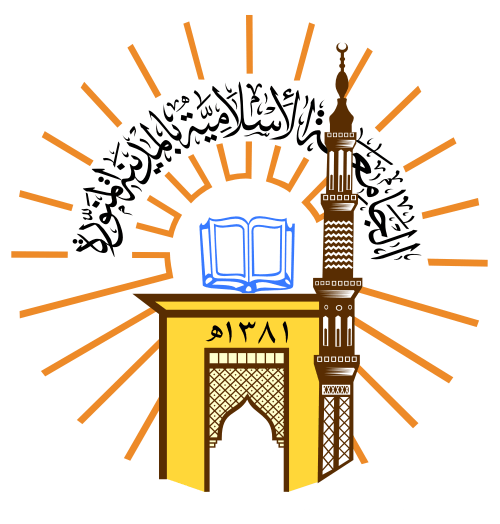 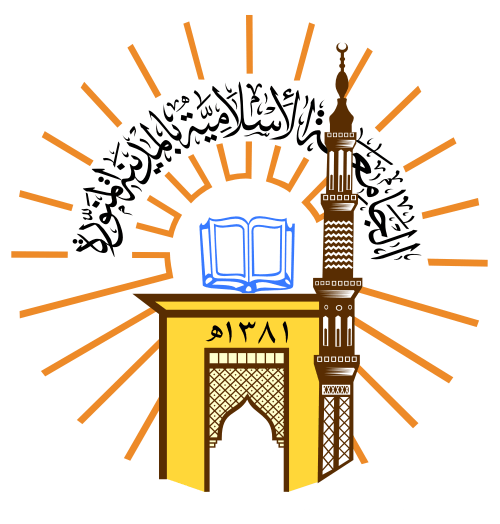                   وزارة التعليم     الجامعة الإسلامية بالمدينة النبوية           (032)كلية القرآن الكريم والدراسات الإسلامية        قسم التفسير وعلوم القرآناستنباطات السلف من القرآن الكريمالتي تتعلق بالتربية والسلوك من خلال كتاب الدُّر المنثور للسيوطي(جمعاً ودراسةً)رسالة علمية مقدمة لنيل درجة العالمية العالية (الدكتوراه)إعداد الطالب:ضيف الله بن عيد بن صالح الرفاعيإشراف فضيلة الشيخ:أ.د. محمد بن عبدالعزيز العواجيالعام الجامعي 1436-1437هـ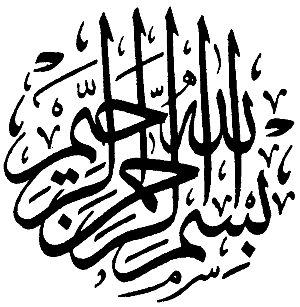 المقدمةالحمد لله الذي أنزل كتابه رحمة للعالمين، وهداية للمتقين، وحجة على الخلائق أجمعين، حثهم على تلاوته وتدبره، وأخبرهم أنه لأسباب الفلاح جامعاً، ولأفضل الأخلاق هادياً، ولأمراض الصدور شافياً، والصلاة والسلام على صاحب الخلق العظيم، المبعوث رحمة للعالمين، وعلى آله وصحبه أجمعين.		     أمّا بعد:فإنَّ الله  منَّ على هذه الأمَّة ببعثة نبيه محمد ، وأنزل عليه كتابه الذي لا يأتيه الباطل من بين يديه ولا من خلفه، وهو المعجزة الباقية إلى يوم الدِّين، لا تَمَلُّ منه النفوس، ولا تنقضي عجائبه، ولا يشبع منه العلماء، ويزداد حلاوة بكثرة ترداده، ولا عجب في ذلك؛ لأنه كلام الباري تبارك وتعالى.وإنَّ المقصود الأعظم من إنزال الكتاب هو تدبر آياته، والعمل به، قال تعالى: ﭽﭲ  ﭳ  ﭴ  ﭵ  ﭶ   ﭷ  ﭸ   ﭹ   ﭺﭼ[ص: 29].وقد مدح الله أهل الاستنباط في كتابه، وأخبر أنهم أهل العلم، وأمر عند النزاع بردّ الأمر إليهم، قال تعالى: ﭽﮊ  ﮋ  ﮌ  ﮍ   ﮎ     ﮏ  ﮐ  ﮑ  ﮒﮓ  ﮔ  ﮕ  ﮖ     ﮗ  ﮘ  ﮙ   ﮚ  ﮛ  ﮜ  ﮝ  ﮞ  ﮟﮠ  ﭼ[النساء: ٨٣](). وذمَّ نبينـا محمـد  الخـوارج() الـذين يقـرؤون الـقـرآن لا يجـاوز حناجـرهم().لذا دعا النبي  لابن عباس رضي الله عنهما: (اللهم فقهه في الدين، وعلّمه التأويل)()، وفهم ابن عباس رضي الله عنهما فهماً غير ظاهر في سورة النصر، حيث قال: "هو أجل رسول الله ، وقال من هو أكبر منه من الصحابة: إن معنى الآية: أمرَنا تعالى أن نحمده ونستغفره إذا نصَرَنا وفتَحَ علينا"().فهذا يبيّن مكانة الفهم والاستنباط لمن أوتيه.ولا شك أن فهم السلف الصالح واستنباطاتهم أولى بالاعتناء بها من غيرهم ممن جاء بعدهم؛ لأنهم هم أصحاب القرون المفضّلة الذين أشار إليهم النبي  بقوله: (خير الناس قرني ثم الذين يلونهم ثم الذين يلونهم)()، وهم الصحابة والتابعون وأتباع التابعين().وقال ابن عباس رضي الله عنهما  (ت:68هـ) للخوارج: (جئت أحدثكم عن أصحاب رسول الله ، نزل عليهم الوحي، وهم أعلم بتأويله)().وقال عنهم عمر بن عبدالعزيز رحمه الله (ت:101هـ): (فإنهم على عِلْمٍ وقفوا, وببصر نافذ كفّوا، وهم على كشف الأمور كانوا أقوى، وبفضل ما كانوا فيه أولى،...)().ومِن أكثر من جمع أقوال السلف في التفسير التي تضمنت جملة من الاستنباطات هو الإمام جلال الدين السيوطي رحمه الله (ت:911هـ) في كتابه: (الدُّر المنثور في التفسير المأثور).ونظراً لكثرة هذه الاستنباطات؛ فقد قام الأخ محمد بن صالح الراشد -  صاحب فكرة هذا المشروع - بدراسة ما يتعلق بأبواب العقائد والعبادات، ولم تناقش بعد.ثم أخذ الأخ أنس بن عبدالله بن محمد دراسة ما يتعلق بأبواب المعاملات، وقد تمت مناقشة الرسالة.وأحببت أن يكون لي نصيب في دراسة هذه الاستنباطات، فأخذت ما يتعلق بالتربية والسلوك.وقد بلغ عدد الاستنباطات مائة واثنين وثمانين استنباطاً، وبلغ عدد الآثار مئتين وتسعة عشر أثراً.ومن هذه الاستنباطات ما وقع بين السلف فيه خلاف في صحته، وبعض الاستنباطات قد يُختلف فيها من حيث هل هو تفسير أو استنباط؛ وقد اجتهدت في تحديده. أهمية الموضوع وأسباب اختياره: تعلقه بكلام الله ، الذي حث في غير موضع من كتابه على تدبر القرآن، والاستنباط من ثمرة التدبر. تعلقه باستنباطات السلف، وهم خير القرون، وفهمهم لكلام الله   أولى من فهم غيرهم. إنَّ استنباطاتهم شاملة لجميع علوم الدين من عقائد، وعبادات، ومعاملات، وغيرها. القيمة العلمية لكتاب (الدُّر المنثور) حيث جمع جملة من الاستنباطات مع أسانيدها.أهمية التثبت من صحة هذه الآثار وصحة نسبتها للمستنبِط، وأهمية معرفة الخلاف فيها، والراجح في ذلك. البحث في استنباطات السلف ومقارنتها مع من بعدهم؛ يتيح للدارس الاطلاع على أمهات الكتب والمراجع، والتعرف على مناهج العلماء وأساليبهم في الاستنباط. أهداف الموضوع: بيان منهج السلف وطريقتهم في الاستنباط حتى نتأسى بهم. جمع هذه الاستنباطات في كتاب واحد ليسهل الاستفادة منها. دراسة كل استنباط سنداً ومتناً وذكر أقوال العلماء فيه.   الدراسات السابقة: لم أجد حسب علْمي من جمع استنباطات السلف من القرآن ودَرَسَها سنداً ومتناً. هناك دراسات عن منهج الاستنباط من القرآن الكريم والفرق بين الاستنباط والتفسير:منهج الاستنباط من القرآن الكريم للدكتور مبارك بن فهد الوهبي، وهي رسالة ماجستير من جامعة الإمام محمد بن سعود الإسلامية.مفهوم التفسير والتأويل والاستنباط والتدبر للدكتور مساعد الطيار.معالم الاستنباط في التفسير، للدكتور نايف بن سعيد  الزهراني، نشر في مجلة معهد الإمام الشاطبي، في العدد الرابع 1428هـ. رسائل علمية في الاستنباط عند بعض المفسرين بعد القرون المفضلة: وقد تم ترتيبها على حسب الوفاة.الاستنباط عند الإمام الطحاوي (ت:321هـ) في كتابه أحكام القرآن، رسالة ماجستير في جامعة أم القرى، للباحث/محمد بن طيب بن حسين.الاستنباط عند الإمام القَصَّاب (ت:360هـ) من خلال تفسيره نكت القرآن، رسالة دكتوراه في جامعة أم القرى، للباحث/محمد بن عبدالعزيز الصعب.منهج الجصَّاص (ت:370هـ) في استنباط الأحكام من خلال تفسيره أحكام القرآن، سورة النساء نموذجاً،  دبلوم دراسات عليا بكلية الآداب بفاس بالمغرب، للباحث/ عبدالواحد الصغيري. الاستنباط عند الإمام أبي المظفر السمعاني (ت:489هـ)،  رسالة ماجستير في جامعة الإمام محمد بن سعود الإسلامية، للباحث/ فهد القويفل.الاستنباط عند الإمام الكيا الهراسي (ت:504هـ) في كتابه أحكام القرآن، رسالة ماجستير في جامعة أم القرى، للباحث/محمد أبوبكر باوزير.الاستنباط عند الإمام البغوي (ت:516هـ)، رسالة ماجستير في جامعة أم القرى، للباحث/ عبدالله بن سعد الثبيتي. منهج الإمام أبي بكر ابن العربي (ت:543هـ) في استنباط الأحكام من خلال كتابه أحكام القرآن، سورة البقرة نموذجاً، دبلوم دراسات عليا بجامعة القرويين، للباحث/ الأنصاري الحاج العربي.الاستنباط قواعده وتطبيقاته عند ابن العربي المالكي (ت:543هـ) في تفسيره أحكام القرآن، رسالة ماجستير في جامعة الملك سعود، للباحثة/ إيمان بنت أسعد أركوبي. الاستنباط عند الإمام ابن عطية الأندلسي (ت:546هـ) في تفسيره المحرر الوجيز، رسالة دكتوراه في جامعة أم القرى، للباحثة/عواطف بنت أمين البساطي.منهج الاستنباط عند ابن الجوزي (ت:597هـ)، في جامعة الإمام محمد بن سعود الإسلامية.الاستنباط عند الإمام ابن الفرس الأندلسي (ت:597هـ) في كتابه أحكام القرآن، رسالة دكتوراه في جامعة أم القرى، للباحث/عبدالله العمودي. الاستنباط عند الإمام الفخر الرازي (ت:606هـ) من خلال تفسيره مفاتيح الغيب، رسالة دكتوراه في جامعة أم القرى، للباحث/عبدالله بن معايل القحطاني.منهج الإمام أبي عبدالله محمد بن أحمد القرطبي (ت:671هـ) في استنباط الأحكام من خلال تفسيره الجامع لأحكام القرآن، رسالة ماجستير بجامعة آل البيت بالأردن، للباحث/ حارث بن محمد العيسى. الاستنباط عند القاضي البيضاوي (ت:685هـ) من خلال تفسيره أنوار التنزيل وأسرار التأويل، رسالة دكتوراه في جامعة أم القرى، للباحث/ يوسف بن زيدان السلمي. استنباطات ابن جزي الكلبي (ت:741هـ) في تفسيره التسهيل لعلوم التنزيل، رسالة دكتوراه في جامعة الإمام محمد بن سعود الإسلامية، للباحث/علي بن عبدالرحمن النجاشي.منهج الاستنباط من القرآن الكريم عند ابن قيم الجوزية (ت:751هـ) من خلال ما جمع من تفسيره، في كلية أصول الدين بالجزائر. استنباطات الإمام ابن كثير (ت:774هـ)، رسالة دكتوراه في جامعة الإمام محمد بن سعود الإسلامية، للباحثة/ بدرية الحمود.الاستنباط عند الإمام الموزعي (ت:825هـ) من خلال كتابه تيسير البيان لأحكام القرآن، رسالة ماجستير في جامعة أم القرى، للباحث/أحمد بن سالم باطاهر.منهج الإمام السيوطي (ت:911هـ) في الاستنباط من خلال كتابه الإكليل في استنباط التنزيل، رسالة ماجستير في جامعة أم القرى، للباحث/رياض بن محمد الغامدي.الاستنباط عند الامام أبي السعود (ت:951هـ) من خلال تفسيره إرشاد العقل السليم إلى مزايا الكتاب الكريم، رسالة دكتوراه في جامعة أم القرى، للباحث/أيمن بن نبيه المغربي.الاستنباط عند الخطيب الشربيني (ت:977هـ) في تفسيره السراج المنير، رسالة دكتوراه في جامعة الإمام محمد بن سعود الإسلامية، للباحثة/أسماء بنت محمد الناصر.منهج شيخ الإسلام محمد بن عبدالوهاب (ت:1206هـ) في التفسير وتحقيق جزء من تفسيره، رسالة ماجستير في  الجامعة الإسلامية بالمدينة المنورة، للباحث/ مسعد بن مساعد الحسيني. استنباطات الشوكاني (ت:1250هـ) في تفسيره فتح القدير، رسالة دكتوراه في جامعة الإمام محمد بن سعود الإسلامية، للباحثة/ خلود العبدلي.الاستنباط عند الشيخ محمد الطاهر بن عاشور (ت:1284هـ) في تفسيره التحرير والتنوير، رسالة ماجستير في جامعة أم القرى، للباحث/ أيمن صابر.آليات الاستنباط عند الطاهر بن عاشور (ت:1284هـ) من خلال تفسيره التحرير والتنوير، رسالة ماجستير في كلية العلوم الإسلامية جامعة الجزائر، للباحث/ مراد بن أحمد عطاسي. الاستنباط عند الإمام القاسمي (ت:1332هـ) من خلال تفسيره محاسن التأويل، رسالة دكتوراه في جامعة أم القرى، للباحث/محمد بن صالح بالطيور.استنباط القرآن عند ابن بدران الحنبلي (ت:1346هـ) في سورة البقرة، بجامعة أم القرى، للباحثة/ شهد المالكي.استنباطات الشيخ عبدالرحمن السعدي (ت:1376هـ) من القرآن الكريم، رسالة دكتوراه في جامعة الإمام محمد بن سعود الإسلامية، للباحث/ سيف بن منصر الحارثي.الاستنباط من القرآن الكريم عند العلامة محمد الأمين الشنقيطي (ت:1393هـ) من خلال تفسيره أضواء البيان, رسالة ماجستير في جامعة أم القرى، للباحث/ رائد الكحلان.منهج الاستنباط من القرآن الكريم عند الإمام محمد الأمين الشنقيطي (ت:1393هـ) من خلال كتابه أضواء البيان في إيضاح القرآن بالقرآن، رسالة ماجستير في كلية العلوم الإسلامية في الجزائر، للباحث/ سليم بوعون.  الاستنباط عند الشيخ محمد أبي زهرة (ت:1394هـ) في تفسيره زهرة التفاسير، رسالة  دكتوراه في جامعة أم القرى، للباحثة/منال القرشي.الاستنباط عند الشيخ محمد بن صالح العثيمين (ت:1421هـ) في تفسيره، رسالة ماجستير في جامعة أم القرى، للباحث/صالح بن محمد القحطاني.الاستنباط عند وهبة الزحيلي في التفسير المنير، رسالة دكتوراه في جامعة أم القرى، للباحثة/أعياد بنت منصور دقنة.التنبيهات التربوية المستنبطة من آيات نداء الرحمن لبني آدم في سورة الأعراف وتطبيقاتها التربوية، رسالة ماجستير في جامعة أم القرى، للباحث/ عيسى بن محمد الأنصاري.الدلالات التربوية المستنبطة من آيات الصبر في القران الكريم وتطبيقاتها وتطبيقاته في الأسرة والمدرسة، بحث مكمل لنيل درجة الماجستير في جامعة أم القرى، للباحث/ نبيل بن أحمد الغامدي.كَتَبَ المفسرون مؤلفات خاصة عن استنباط الأحكام من القرآن الكريم، ككتب الأحكام المشهورة أو الكتب التي عُنْوِنَت بالاستنباط أو ما يدل عليه: نكت القرآن الدالة على البيان في أنواع العلوم والأحكام للإمام محمد بن علي القَصَّاب الكرجي (ت:360هـ). الإشارات الإلهية إلى المباحث الأصولية لنجم الدين سليمان الطوفي (ت:716هـ).الإكليل في استنباط التنزيل لجلال الدين عبدالرحمن السيوطي (ت:911هـ)استنباط القرآن للشيخ محمد بن عبد الوهاب (ت:1206هـ). جواهر الأفكار ومعادن الأسرار المستخرجة من كلام العزيز الجبار لعبدالقادر بن أحمد  بن بدران (ت:1346هـ) فوائد مستنبطة من قصة يوسف  لعبدالرحمن بن ناصر السعدي(ت:1376هـ).* العلاقة بين تلك الدراسات وبين هذه الدراسة:أن تلك الدراسات تتعلق بدراسة استنباط المفسر لا أقوال السلف  في الآية، وهذه الرسالة تتعلق باستنباطات السلف  في الآية.خطة البحث: يتكون البحث من مقدمة وتمهيد وثمانية فصول وخاتمة وفهارس علمية.تفصيلها كما يلي: المقدمة: وتشتمل على:أهمية الموضوع، وأسباب اختياره، وأهدافه، والدراسات السابقة، وخطة البحث ومنهجه.التمهيد: ويحتوي على التفسير والاستنباط عند علماء السلف. وفيه ستة مباحث:المبحث الأول: مفهوم التفسير والاستنباط.المبحث الثاني: تعريف التربية، والسلوك، والسلف .المبحث الثالث: الفرق بين التفسير والاستنباط.المبحث الرابع: أهمية استنباطات السلف  من القرآن الكريم.المبحث الخامس: منهج السلف  في الاستنباط من القرآن الكريم.المبحث السادس: أشهر علماء السلف  من جهة الاستنباطات، وذكر الدلالات الأصولية التي استخدموها في الاستنباط.الفصل الأول: الابتلاء. وفيه ثلاثة وثلاثون استنباطاً، واثنان وأربعون أثراً.الفصل الثاني: محاسن الأخلاق. وفيه ثلاثون استنباطاً، وستة وثلاثون أثراً.الفصل الثالث: الأدب. وفيه خمسة عشر استنباطاً، وتسعة عشر أثراً.الفصل الرابع: العلم. وفيه واحد وعشرون استنباطاً، وثمانية وعشرون أثراً.الفصل الخامس: الذِّكر. وفيه سبعة عشر استنباطاً، وواحد وعشرون أثراً.الفصل السادس: الدعاء. وفيه اثنا عشر استنباطاً، وخمسة عشر أثراً.الفصل السابع: مساوئ الأخلاق. وفيه سبعة عشر استنباطاً، وتسعة عشر أثراً. الفصل الثامن: استنباطات متفرقة. وفيه سبعة وثلاثون استنباطاً، وأربعون أثراً().الخاتمة: وتتضمن نتائج البحث وتوصيات الباحث. الفهارس: وتشتمل على:فهرس الآيات القرآنية.فهرس الأحاديث والآثار.فهرس الأعلام.فهرس المصادر والمراجع.فهرس الموضوعات. منهج البحث:  لقد سِرت في إعداد هذه الرسالة وفق المنهج الآتي: استقراء آثار السلف التي تحوي استنباطاتهم من القرآن الكريم في كتاب "الدُّر المنثور" للسيوطي.قد يتوارد على الاستنباط الواحد منها جماعة من السلف، وفي هذه الحال أعتبره استنباطاً واحداً.الحكم على هذه الآثار اعتماداً على أقوال العلماء في تصحيح أو تضعيف إسناد الاستنباط، وسلوك سبل الترجيح في الحكم على هذه الأسانيد.النظر في المعاني المستنبطة وفي طريقة الاستدلال عليها من الآية، هل هي محل اتفاق أو اختلاف بين العلماء؟ ومحاولة الترجيح عند الاختلاف.الاستنباط الذي يتجاذبه أكثر من موضوع، أذكره في المكان الأول، وفي الموضع الآخر أعزو للموضع الأول. كتبت الآيات القرآنية بالرسم العثماني. خرّجت الأحاديث من مصادرها في كتب السُّنة، مع ذكر حكم علماء الحديث عليها إن لم تكن في الصحيحين أو أحدهما. طريقة دراسة الاستنباط: أ - وضعت عنواناً للاستنباط.ب - كتابته كما هو موجود في كتاب "الدُّر المنثور"، وبسبب ذلك تركت الترضي على الصحابة رضوان الله عليهم في الآثار مراعاة للمصدر، ولم أترك التلفظ بها.ج - تخريجه من المصادر المطبوعة.د - دراسة الإسناد والحكم عليه بقدر الاستطاعة وحسب علمي القاصر.هـ - ذكرت المعنى الإجمالي للآية أو الآيات المستنبط منها.و - ذكرت وجه أو كيفية الاستنباط من الآية.ز - نقلت كلام العلماء في موافقة أو مخالفة المعنى المستنبط، والترجيح بين أقوالهم. عزوت الأبيات الشعرية إلى قائليها. وضحت الكلمات الغريبة والمصطلحات العِلْمية. وثقت الأقوال المنقولة عن العلماء بالإحالة إلى مواضعها في كتبهم.ترجمت بإيجاز للأعلام غير المشهورين. عرّفت بإيجاز بالأماكن والبلدان. التزمت بعلامات الترقيم، وضبط ما يحتاج إلى ضبط. سرت في ترتيب الاستنباطات في كل فصل على ترتيب السور في المصحف، إلا إذا وجدت استنباطات تتحدث عن موضوع متقارب فإني تركت الترتيب، وراعيت الوحدة الموضوعية. الاستنباطات التي موضوعها واحد جعلتها تحت عنوان واحد، سواءً كانت من آية واحدة أو أكثر. تركت الترحم على من نقلت عنهم من العلماء - رحمهم الله جميعاً وغفر لهم - خشية إطالة الرسالة، والله أسأل لجميع علمائنا الرحمة والرضوان. ذيلت البحث بالفهارس الفنية على النحو المبين في الخطة.لا يسعني في الختام إلا أن أشكر الله الكريم المنان أولاً وأخراً على ما منَّ به علَيّ من إكمال هذه الرسالة، فله الحمد كما ينبغي لجلال وجهه وعظيم سلطانه، وأسأله القبول والغفران. وأثني بالشكر لوالدَيَّ العزيزين، فلهما عظيم الفضل علَيّ، والباحث والبحث إنما هو من حسناتهما.وأشكر زوجتي على دعمها الدائم لي، وصبرها المتواصل على تقصيري، وقيامها بمسؤولية تربية ورعاية الأبناء وقت انشغالي بالرسالة.ثم أشكر القائمين على الجامعة الإسلامية على ما قدموه ويقدمونه من تسهيلات لي ولطلبة العلم، وأخص بالشكر معالي مدير الجامعة الإسلامية، والشكر موصول لعمادة الدراسات العليا، وكلية القرآن والدراسات الإسلامية.كما أسدي جزيل الشكر وعظيم الامتنان للأخ محمد بن صالح الراشد صاحب فكرة هذا المشروع الذي قام بجمع الاستنباطات، وكتابة الخطة.ثم أتوجه بجزيل الشكر والثناء، وصادق الدعاء لفضيلة شيخي أ.د. محمد بن عبدالعزيز العواجي صاحب الفضل علَيّ في تسجيل هذه الرسالة قبل الإشراف عليها، فلن أوفيه حقه مهما فعلت، فقد غمرني بكرمه وفضله، وجلّلني بوافر أدبه، وأفادني من علمه وتوجيهاته، فأسأل الله الكريم أن يرفع قدره، ويعلي منزلته، وأن يجزيه عني خير الجزاء وأوفاه.وأتقدم بالشكر للأستاذين الفاضلين اللذين تبرعا بقبول قراءة هذه الرسالة. وأسأل الله العلي القدير أن يجزي كل من ساهم في إنجاز هذه الرسالة خير الجزاء.اللهم ألهمنا رشدنا، وقنا شر أنفسنا، واختم بالصالحات أعمالنا.وصلى الله وسلم على نبيا محمد وعلى آله وصحبه أجمعين.وآخر دعونا أن الحمد لله رب العالمين.المبحث الأول: مفهوم التفسير والاستنباط.المطلب الأول: مفهوم التفسير.أولاً: التفسير في اللغة: تأتي مادة "فَسَرَ" في لغة العرب على معنى البيان والكشف والوضوح().والتفسير: تفعيل من الفَسْرِ؛ بمعنى البيان وكشف المراد عن اللفظ المُشكِل(). قال تعالى: ﭽ ﭑ  ﭒ  ﭓ   ﭔ     ﭕ  ﭖ  ﭗ  ﭘ  ﭙ   ﭼ[الفرقان: ٣٣]. أي: أفصح بياناً وتفصيلاً().ثانيا: التفسير اصطلاحاً: اختلفت عبارات المعرَّفين لمصطلح التفسير، وكان فيها توسُّع أو اختصار، وممن عرَّفه():ابن جزي (ت:741هـ) بقوله: "معنى التفسير: شرح القرآن، وبيان معناه، والإفصاح بما يقتضيه بنصِّه أو إشارته أو نجواه"(). وعرَّفه الزركشي (ت:794هـ) فقال: "علم يعرف به فهم كتاب الله المنزل على نبيه محمد ، وبيان معانيه، واستخراج أحكامه وحكمه"(). وقال منّاع القطان (ت:1420هـ): "بيان كلام الله المنزل على محمد "().وقال ابن عثيمين (ت:1421هـ): "بيان معاني القرآن الكريم"().والتعريف الثالث والرابع من أوضح التعاريف، وأدلُّها على المعنى المراد عند المتأخرين، وأفضلها للأسباب التالية:الأول: النص على مهمة المفسّر، وضابط التفسير؛ وهي الشرح والبيان والإيضاح.الثاني: إخراج علوم القرآن الكريم من تعريف التفسير.الثالث: أن هذا المصطلح أقرب إلى منهج تفسير السلف، إذ لا تجد عندهم في تفاسيرهم تلك الاستطرادات التي عند المتأخِّرين(). المطلب الثاني: مفهوم الاستنباط.أولاً: الاستنباط في اللغة: تدل مادة "نَبَطَ" في لغة العرب على استخراج شيء()، ومنه قوله تعالى: ﭽﮜ  ﮝ  ﮞ  ﮟﮠ  ﭼ[النساء: ٨٣]، أي: يستخرجونه().قال ابن جرير (ت:310هـ): "كل مستخرج شيئًا كان مستترًا عن أبصار العيون، أو عن معارف القلوب، فهو له مستنبط، يقال: استنبطت الرَّكِيَّة(): إذا استخرجت ماءها"().وقال ابن دريد (ت:321هـ): "وكل شيء أظهرته بعد خفائه فقد أنبطته واستنبطته، واستنبطت من فلان علماً أو خبراً أو مالاً إذا استخرجته منه،...، واستنبطت هذا الأمر إذا فَكَّرت فيه فأظهرته"(). والألف والسين والتاء في استنبط تدل على تطلُّبِ الشيء لأجل حصوله، وكأن فيها معنى التكلف في إعمال العقل الذي يحتاج المستنبط حال الاستنباط().ثانيا: الاستنباط اصطلاحاً: الاستنباط: استخراج ما وراء ظواهر معاني الألفاظ من الآيات القرآنية().وهذا التعريف من أنسب التعاريف لمفهوم الاستنباط عند السلف .فكلمة (استخراج): فيها معنى الجهد، وهو مراع لمعنى الكلمة في اللغة.و(ظواهر معاني الألفاظ): ما يتوقف فهم القرآن عليه من المعاني المباشرة().المبحث الثاني: تعريف التربية والسلوك، والسلف .المطلب الأول: تعريف التربية.أولاً: التربية لغة: تطلق على الزيادة والنماء، والإصلاح والنشأة(). ثانياً: التربية اصطلاحاً: إنشاء الشيء حالاً فحالاً إلى حد التمام().المطلب الثاني: تعريف السلوك.أولاً: السلوك لغة: مصدر سلك، يقال: سلك طريقاً، وسلك المكان يسلكه سلكاً وسلوكاً().ثانياً: السلوك اصطلاحاً: سيرة الإنسان ومذهبه واتجاهه().والمراد بالاستنباطات المتعلقة بالتربية والسلوك: هي الاستنباطات التي استخرجها السلف من القرآن الكريم بهدف تهذيب أخلاق المسلم وسيرته، وإصلاح ظاهره وباطنة على وفق منهج الإسلام. المطلب الثالث: تعريف السلف.السلف لغة: الجماعة المتقدمون().السلف اصطلاحاً: هم الصحابة والتابعون وأتباع التابعين، أصحاب القرون المفضلة().المبحث الثالث: الفرق بين التفسير والاستنباط.الاستنباط من أشدِّ علوم القرآن ارتباطاً بعلم التفسير, ولا يمكن الاستنباط من الآية إلا بعد معرفة تفسيرها، ومن أبرز الفروق بينهما ما يلي:  الفرق اللغوي بينهما، فالتفسير في اللغة: الكشف والبيان، والاستنباط في اللغة: الاستخراج.   مرجع التفسير هو اللغة وكلام السلف، ومرجع الاستنباط هو ربط الآية بمدلولها من خلال التدبر والتأمل في الآيات. التفسير مختص بمعرفة المعاني، والاستنباط مختص باستخراج ما وراء المعاني من الفوائد والأحكام الخفية.مصطلح التفسير اختص بالقرآن الكريم، بخلاف الاستنباط، فقد يكون من القرآن أو السنة().المبحث الرابع: أهمية استنباطات السلف من القرآن الكريم. سلامة المعتقد عند السلف .  تعلقه بكلام الله   الذي حث في غير موضع من كتابه على تدبر القرآن، والاستنباط من ثمرة التدبر.  فهم السلف  لكلام الله أولى من فهم غيرهم، فقد عاشوا الوحي والتنزيل، وكانوا أهل لغة وبيان، وهم المشهود لهم بالخيرية. تميزت استنباطات السلف  بأنها عبارات موجزة، وجمل مختصرة، تحتوي على كثير من العلم والفوائد.   أن أفضل العلوم في تفسير القرآن، واستنباط فوائده وأحكامه، ما كان مأثوراً عن السلف . أن الاستنباط علم مستمر لا ينقطع، فمعرفة طريقتهم ومنهجهم في الاستنباط، يعين على الاقتداء بهم، والسير على منهجهم. معرفة جهود السلف  المبذولة في العناية بالقرآن الكريم، واستخراج الأحكام والمعاني منه.المبحث الخامس: منهج السلف في الاستنباط من القرآن الكريم.منهج السلف الصالح في الاستنباط، وفهمهم لكتاب الله أولى من غيرهم، فقد عاشوا الوحي والتنزيل، فهم أعلم الأمة بكتاب الله تعالى، وهم المشهود لهم بالخيرية, ويتمثل منهجهم في ما يلي:  سهولة العبارة مع وجازتها، وجمعها لكثير من الفوائد والأحكام، كما في الاستنباط العشرين، والحادي والعشرين في الابتلاء، والاستنباط السابع، والرابع والعشرين في محاسن الأخلاق، والاستنباط الخامس عشر في مساوئ الأخلاق. بُعدهم عن التكلف، وتجنبهم كثرة الجدال والخصام الذي لا فائدة منه، كما في الاستنباط الثامن، والثاني والعشرين في الابتلاء، والاستنباط الخامس في العلم. شمولية استنباطاتهم وتنوعها لجميع مسائل الدين، فلهم استنباطات في العقائد والعبادات، والمعاملات، والتربية والسلوك، وغير ذلك. تنزيل النص على الواقع، كما في الاستنباط الرابع في مساوئ الأخلاق.  في بعض الاستنباطات يجمعون بين التفسير والاستنباط، فيبيّن المُستنبِطُ تفسير الآية ثم يذكر بعده الاستنباط، كما في الاستنباط السابع في محاسن الأخلاق، والاستنباط العاشر في الأدب، والاستنباط الرابع في الدعاء.  طريقة ذكرهم للاستنباط إما أن يكون قبل الآية، أو بعدها، بحيث يذكر الاستنباط ثم يذكر بعده الآية، أو الآية ثم بعدها الاستنباط، كما في الاستنباط الأول، والسادس في الابتلاء، والأول والثاني في العلم.أحياناً يذكر الحديث النبوي ثم يستنبط ما يؤيده من كتاب الله تعالى، كما في الاستنباط الثاني عشر في الأدب، والاستنباط الحادي عشر في الدعاء، والاستنباط الثامن في مساوئ الأخلاق. أحياناً يكون الاستنباط له سبب، بحيث تحدث حادثة، أو سؤال، ثم يُبين الحكم استنباطاً من الآية، كما في الاستنباط السادس في الابتلاء، والاستنباط التاسع والعشرين في محاسن الأخلاق،  والاستنباط السادس عشر في مساوئ الأخلاق، والاستنباط الخامس في متفرقات. لا يذكرون طرق ودلالة الاستنباط التي توصلوا بها إلى المعنى المُستنبط.المبحث السادس: أشهر علماء السلف من جهة الاستنباطات.ذكرت أشهر علماء السلف الذين لهم استنباطات في التربية والسلوك، إذ هي مجال البحث هنا؛ لأنه كما لا يخفى أن علماء السلف اشتهر كل واحد منهم بالعلم الذي يتقنه، والتخصص الذي برع فيه، وإن كان لبعضهم قصب السبق في شتى مجالات العلوم، وقد جعلت ضابط الشهرة بناءً على عدد استنباطاتهم، فذكرت كل من له أربعة استنباطات فأكثر في هذه الرسالة، ثم ذكرت الفصل الذي اشتهر فيه كل واحد منهم على حسب كثرة استنباطاته فيه مقارنة مع غيره من الفصول.  أولاً: من الصحابة:- عبدالله بن عباس رضي الله عنهما (ت:68هـ)، من صغار الصحابة، وابن عم النبي ، وترجمان القرآن، دعا له النبي  بالفقه ومعرفة التأويل، وقد بلغ عدد استنباطاته التي دخلت الدراسة هنا خمسة وثلاثين استنباطاً، وقد اشتهر باستنباطاته في  جميع فصول هذه الرسالة، فلا تجد فصلاً إلا وله فيه أكثر من استنباط، ولا غرابة فهذا ببركة دعاء النبي . عبدالله بن مسعود رضي الله  (ت:32هـ)، من الصحابة السابقين الأولين، وكبار العلماء، وجمع القرآن في عهد النبي ، وقد بلغ عدد استنباطاته التي دخلت الدراسة هنا ثلاثة عشر استنباطاً، واشتهر باستنباطاته في العلم، وفي الاستنباطات المتفرقة.أمير المؤمنين عمر بن الخطاب  (ت:23هـ)، من الخلفاء الراشدين، ونزل القرآن بموافقته في أشياء، وقد بلغ عدد استنباطاته التي دخلت الدراسة هنا ستة استنباطات، وأكثر استنباطاته في محاسن الأخلاق.ثانياً: من التابعين:- قتادة بن دعامة السدوسي رحمه الله (ت:117هـ)، من التابعين، وأحد الأئمة الأعلام، وقد بلغ عدد استنباطاته التي دخلت الدراسة هنا واحداً وثلاثين استنباطاً، وقد اشتهر باستنباطاته في جميع فصول هذه الرسالة غير فصل الدعاء. الحسن بن أبي الحسن البصري رحمه الله (ت:110هـ)، من التابعين، فقيه فاضل، وقد بلغ عدد استنباطاته التي دخلت الدراسة هنا واحداً وعشرين استنباطاً، وأكثر استنباطاته في الابتلاء ومحاسن الأخلاق.  محمد بن سيرين الأنصاري رحمه الله (ت:110هـ)، من التابعين، ثقة ثبت عابد، وقد بلغ عدد استنباطاته التي دخلت الدراسة هنا خمسة استنباطات، وأكثر استنباطاته في محاسن الأخلاق.     سعيد بن جبير الأسدي رحمه الله (ت:95هـ)، ثقة ثبت فقيه، وقد بلغ عدد استنباطاته التي دخلت الدراسة هنا أربعة استنباطات، وأكثر استنباطاته في الابتلاء.      ثالثاً: من أتباع التابعين:- عبدالرحمن بن زيد بن أسلم العدوي (ت: 182هـ)، من أتباع التابعين، مفسر، وقد بلغ عدد استنباطاته التي دخلت الدراسة هنا أربعة استنباطات، وأكثر استنباطاته في محاسن الأخلاق.     وقد بلغ عدد علماء السلف الذين ذكرت لهم استنباطات في هذه الرسالة ثمانين عالماً.  دلالات الاستنباط عند السلف :- ذكرت الدلالات الأصولية التي استخدمها السلف  لاستنباط المعاني من القرآن الكريم، وقد رتبتها بناءً على عدد تكررها، وبينت كم مرة وردت في البحث. دلالة مفهوم الموافقة، وتكررت في البحث اثنتين وثمانين مرة. دلالة الإشارة، وتكررت في البحث اثنتين وخمسين مرة، وجاء على الصور التالية:-دلالة الإشارة، وتكررت خمسين مرة.دلالة الإشارة مع دلالة السنة، وتكررت مرتين. دلالة الاقتران، وتكررت في البحث ستاً وعشرين مرة، وجاءت على الصور التالية:-أ -  دلالة الاقتران بين الآيات، وتكررت ثلاث عشرة مرة.ب - دلالة الاقتران بين الآيتين، وتكررت أربع مرات.ج - دلالة الاقتران بين أجزاء الآية الواحدة، وتكررت أربع مرات.د -  دلالة الاقتران بين الآيات والأحاديث، وتكررت مرة واحدة.هـ - دلالة الاقتران بين الآيتين والحديث، وتكررت مرة واحدة.و- دلالة الاقتران بين الآية والحديث، وتكررت مرتين.ز - دلالة الاقتران بين الآية والأثر، وتكررت مرة واحدة. دلالة مفهوم المخالفة، وتكررت ثلاث عشرة مرة، وجاءت على الصور التالية: أ – دلالة مفهوم المخالفة، وتكررت اثنتي عشرة مرة.  ب – مفهوم المخالفة مع دلالة الحديث، وتكررت مرة واحدة. دلالة العموم، وتكررت خمس مرات. دلالة الإيماء والتنبيه، وتكررت أربع مرات. دلالة استعمال القرآن، وتكررت مرة واحدة.  دلالة ظاهر صيغة الأمر، وتكررت مرة واحدة.الفصل الأول: الابتلاء الاستنباط الأول: ( ابتلاء آدم ). أخرج ابن أبي حاتم، عن قتادة في قوله:  ﭽ ﯠ  ﯡ  ﯢ  ﯣ  ﯤ  ﯥ  ﯦ  ﯧ ﭼ[البقرة: ٣٥ ]، قال: "ابتلى اللهُ آدمَ كما ابتلى الملائكة قبله()، وكلُّ شيء خُلق مُبتلى، ولم يدع الله شيئا من خلقه إلا ابتلاه بالطاعة، فما زال البلاءُ بآدمَ حتى وقع فيما نُهِي عنه".وأخرج عبد بن حميد() عن قتادة قال: "ابتلى اللُه آدمَ فأسكنه الجنة يأكلُ منها رغداً حيث شاء، ونهاه عن شجرةٍ واحدةٍ أن يأكلُ منها، وقدَّم إليه فيها()، فما زال به البلاءُ حتى وقع بما نُهِي عنه فبدت له سوأته عند ذلك وكان لا يراها، فأُهبط من الجنة"(). تخريجه: 1-الأثر الأول أخرجه ابن أبي حاتم (5/1450)، وقال محققه في سلسلة هذا السند في متن آخر: "حسن الإسناد". الجزء الأول من تفسير سورة البقرة (1/190).2- الأثر الثاني أخرجه البيهقي في البعث والنشور (140).وأخرج ابن جرير، عن قتادة في قوله تعالى: ﭽ  ﯖ  ﯗ  ﯘ  ﯙ  ﯚ  ﯛ  ﯜ  ﯝ   ﯞ  ﯟﭼ[البقرة: ٣٥]، "ثم أتى البلاء الذي كُتب على الخلق،...". جامع البيان (1/516)، وهذا الأثر قريب مما ذكر ابن أبي حاتم وعبد بن حميد مع اختلاف يسير في الألفاظ، وإسناده حسن. ينظر: التفسير الصحيح (1/129). معنى الآية إجمالاً: يقول الله تعالى إخباراً عما أكرم به آدم بعد أن أمر الملائكة بالسجود فسجدوا إلا إبليس، أنه أباح له الجنة يسكن منها حيث يشاء، ويأكل منها ما شاء هنيئاً، ونهاه وزوجته عن أكل شجرة من أشجار الجنة، فخالفا إلى ما نهاهما الله عنه، فأكلا منها فظلما أنفسهما بمخالفة أمر الله().دراسة الاستنباط:-أولاً: وجه الاستنباط: بدلالة استعمال القرآن.فقد جاء في كتاب الله تعالى في عدّة مواضع الحديث عن الابتلاء، وأنه سنة إلهية، وأنه  يبتلي عباده بالأمر والنهي، والخير والشر، ومن هذا  الابتلاء ما جاء في قصة آدم  عندما نهاه الله عن قربان شجرة من شجر الجنة، ورتب على مخالفة هذا النهي أن يكون من الظالمين، فخالف آدم وعصى في الأكل من الشجرة فكانت سبباً لخروجه من الجنة، ونزوله إلى الأرض.ثانياً: أقوال أهل العلم في المعنى المستنبط:من سنن الله تعالى التي لا تتغير وقوع البلاء على المخلوقين اختباراً لهم, وتمحيصاً لذنوبهم, وتمييزاً للصادق من الكاذب.وجاء في السنة ما يدل على هذا المعنى، من حديث أبي هريرة  عن النبي  قال: (احتج آدم وموسى فقال له موسى: يا آدم أنت أبونا خيبتنا وأخرجتنا من الجنة، قال له آدم: يا موسى اصطفاك الله بكلامه وخط لك بيده أتلومني على أمر قدره الله علي قبل أن يخلقني بأربعين سنة، فحج آدم موسى فحج آدم موسى ثلاثاً)(). قال السمرقندي (ت:367هـ): "ويقال: إنما كان النهي عن الأكل من الشجرة للمحنة؛ لأن الدنيا دار محنة، وقد خلق من الأرض ليسكن فيها، فامتحن بذلك كما امتحن أولاده في الدنيا بالحلال والحرام"(). وذهب ابن القيم (ت:751هـ) إلى أنَّ سِرَّ المنع من قرب الشجرة هو الابتلاء والامتحان حيث قال: "أما عرفت سرَّ: ﭽ ﯠ  ﯡ  ﯢ  ﯣ  ﯤ  ﯥ  ﯦ  ﯧ ﭼ[البقرة: ٣٥ ]، لو قنع آدم لاكتفى ولكن المحنة كانت في الشَّرَة"(). ومثله ابن كثير (ت:774هـ) فقد قال: "فهو اختبار من الله تعالى وامتحان لآدم"().وأما ابن عاشور (ت:1284هـ) فيميل إلى احتمال أن النهي كان ابتلاءً وتهيئة للتكليف، ولم يُشِر إلى غير ذلك، فقال: "والنهي عن قربان شجرة خاصة من شجر الجنة: يحتمل أن يكون نهي ابتلاء، جعل الله شجرة مستثناة من شجر الجنة من الإذن بالأكل منها تهيئة للتكليف بمقاومة الشهوة لامتثال النهي، فلذلك جعل النهي عن تناولها محفوفة بالأشجار المأذون فيها ليلتفت إليها ذهنهما بتركها"(). والسعدي (ت:1376هـ) أشار إلى احتمال أن النهي كان ابتلاءً أو لحكمة لا نعلمها، فقال: "وإنما نهاهما عنها امتحاناً وابتلاءً، أو لحكمة غير معلومة لنا"().  وذكر الشيخ ابن عثيمين (ت:1421هـ) من فوائد هذه الآية: "ومنها: أن الله قد يمتحن العبد، فينهاه عن شيء قد تتعلق به نفسه"().وهذا الابتلاء كانت فيه رفعة لآدم  واصطفاء، وتربية لذريته إذا وقعوا في الذنوب أن يستغفروا ربهم ويتوبوا إليه. قال ابن القيم (ت:751هـ): "وإذا تأمّلت حكمته سبحانه فيما ابتلى به عباده وصفوته بما ساقَهُم به إلى أجلِّ الغايات وأكمل النِّهايات التي لم يكونوا يَعْبُرون إليها إلا على جسرٍ من الابتلاء والامتحان،...، فصورتُهُ صورة ابتلاءٍ وامتحانٍ، وباطنه فيه الرَّحمة والنِّعمة والمِنّة، فكم لله من نعمةٍ جسيمة، ومِنَّة عظيمةٍ، تُجنى من قطوف الابتلاء والامتحان! فتأمَّلْ حال أبينا آدم وما آلت إليه محنتُهُ من الاصطفاء والاجتباء، والتوبة والهداية، ورفعةِ المنزلة، ولولا تلك المحنة التي جرت عليه - وهي إخراجه من الجنَّة وتوابعُ ذلك - لما وصل إلى ما وصل إليه، فكم بين حالته الأولى وحالته الثَّانية في نهايته!"(). الاستنباط الثاني:( المخرج من الذنب).أخـرج عبد بن حميد، وابن المنذر، والبيهقي في شعب الإيمان، عن قتادة في قـوله: ﭽ ﯾ  ﯿ  ﰀ  ﰁ  ﰂﭼ[البقرة: ٣٧]، قال: ذُكِر لنا أنه قال: يا ربِّ أرأيت إن تُبْتُ وأصلحتُ؟ قال: فإني إذن أَرْجِعَك إلى الجنة ﭽ ﭑ  ﭒ  ﭓ  ﭔ  ﭕ  ﭖ   ﭗ  ﭘ  ﭙ  ﭚ  ﭛ   ﭜ  ﭝ  ﭼ[الأعراف: ٢٣]، فاستغفر آدمُ ربه وتاب إليه فتاب عليه، وأما عدوُّ الله إبليسُ فوالله ما تنصَّل من ذنبه() ولا سأل التوبة حين وقع بما وقع به، ولكنه سأل النَّظِرَةَ إلى يوم الدين، فأعْطَى اللهُ كلَّ واحدٍ منهما ما سأل".وأخرج أحمد في الزهد، وأبوالشيخ، عن قتادة قال: "إن المؤمن ليستحي ربه من الذنب إذا وقع به، ثم يعلم بحمد الله أين المخرج؛ يعلم أن المخرج في الاستغفار والتوبة إلى الله ، فلا يحتشمنّ رجل من التوبة؛ فإنه لولا التوبة لم يخلص أحدٌ من عباد الله، وبالتوبة أدرك الله أباكم الرئيس في الخير من الذنب حين وقع فيه"().تخريجه: الأثر الأول أخرجه البيهقي في شعب الإيمان (5/434) برقم: (7174). وقال محققه: "إسناده رجاله ثقات". (9/360).وأما الجزء الأول من الأثر إلى الآية الثانية فقد أخرجه ابن جرير في تفسيره (1/543)، والحاكم في المستدرك (2/594)، وصححه، ووافقه الذهبي.الأثر الثاني أخرج جزء منه أحمد في الزهد (1/48).معنى الآيات إجمالاً: أن الله جل ثناؤه لَقَّن آدم كلمات فتلقاهنّ آدم من ربه فقبلهنّ وعمل بهنّ، وتاب إلى الله واعتذر من خطيئته فتاب الله عليه، وأما إبليس فأصرّ واستكبر ولم يتب من ذنبه فأهلكه الله بالطرد واللعن().دراسة الاستنباط:-أولاً: وجه الاستنباط:بدلالة الاقتران بين الآيات.فقد جاء في عدة آيات الحديث عن قصة آدم  وإبليس، وذلك أن آدم  لما عصى اعترف وتاب وندم، وإبليس لما عصى أصرَّ واستكبر وطلب النَّظِرَةَ، فقبل الله توبة آدم واجتباه، وأعطى إبليس طلبه، ووكله إلى رأيه. ثانياً: أقوال أهل العلم في المعنى المستنبط:أمر الله  عباده بالاستغفار وحثهم عليه، ووعدهم بالمغفرة والقبول، وبيّن لهم أنه سبب لمحو الخطايا والذنوب.وقد تكلم ابن القيم (ت:751هـ) عن هذا المعنى بكلام نفيس، وحث على أخذ العبرة والفائدة من القصتين، فقال: "بُلي العدوّ بالذنب فأصرَّ واحتج، وعارض الأمر، وقدح في الحكمة، ولم يسْأل الإقالة، ولا نَدِم على الزَّلّة، وبُلي الحبيب بالذنب فاعترف وتاب وندم، وتضرّع واستكان، وفزع إلى مَفْزَع الخليقة؛ وهو التوحيد والاستغفار، فأُزيل عنه العيب، وغُفِر له الذنب، فقُبل منه المتاب، وفُتح له من الرحمة والهداية كلُّ باب، ونحن الأبناء، ومن أشبه أباه فما ظلم، ومن كانت شيمتُهُ التوبَةَ والاستغفار؛ فقد هُدي لأحسن الشِّيم"(). وبيّن النحاس (ت:338هـ) الفرق بين معصية آدم  وإبليس، فقال: "والفرقُ بين معصية آدمَ ومعصية إبليس، أن إبليس أقام على الذنب، وتاب آدمُ ورجع"(). وقال السمعاني (ت:489هـ): "اعترف آدم بالذنب وسأل المغفرة، وهذا هو الفرق بين معصيته ومعصية إبليس؛ أن إبليس عصى وأصرّ على المعصية، وآدم عصى وتاب عن المعصية"().وقال ابن عطية (ت:546هـ):"اعتراف من آدم وحواء عليهما السلام، وطلب للتوبة والستر والتغمد بالرحمة؛ فطلب آدم هذا، وطلب إبليس النَّظِرَةَ ولم يطلب التوبة، فوُكِل إلى رأيه"().وذكر النسفي (ت:710هـ) في تفسيره فائدة من قصة آدم، فقال: "وفيه موعظة لذريتهما حيث عرفوا كيفية السبيل إلى التنصُّل من الذنوب"().والموفق من ذرية آدم من إذا أذنب فعل كفعل أبيه آدم، قال ابن تيمية (ت:728هـ) : "فمن تاب أشبه أباه آدم، ومن أصرَّ واحتج بالقدر أشبه إبليس"().وقال ابن تيمية (ت:728هـ) أيضاً: "فمن أراد الله سعادته ألهمه أن يقول كما قال آدم  أو نحوه، و من أراد شقاوته اعتل بعلة إبليس أو نحوها، فيكون كالمستجير من الرمضاء بالنار"(). وقال السعدي (ت:1376هـ): "فمن أشبه آدم بالاعتراف، وسؤال المغفرة والندم، والإقلاع إذا صدرت منه الذنوب، اجتباه ربه وهداه، ومن أشبه إبليس إذا صدر منه الذنب، لا يزال يزداد من المعاصي، فإنه لا يزداد من الله إلا بعداً"(). الاستنباط الثالث:( عاقبة التَّنطع).أخرج ابن جرير، وابن أبي حاتم، من طرق عن ابن عباس في قوله تعالى: ﭽﯘ   ﯙ  ﯚ  ﯛ  ﯜ  ﯝ  ﯞ  ﯟﯠ  ﭼ[البقرة: ٦٨ ] الآيات،  قال: "لو أخذوا أدنى بقرةٍ فذَبَحوها لأجْزأت عنهم، ولكنهم شَدَّدوا وتعنَّتوا موسى، فشدَّد اللهُ عليهم"().تخريجه:  أخرجه ابن جرير في تفسيره (2/204)، وابن أبي حاتم (1/137)، وقال ابن كثير: "إسناد صحيح، وقد رواه غير واحد عن ابن عباس، وكذا قال عبيدة، والسدي، ومجاهد، وعكرمة، وأبوالعالية، وغير واحد". تفسير القرآن العظيم (1/445). معنى الآيات إجمالاً: تتحدث الآيات عن قصة القتيل، وذلك أنه وُجِد قتيل في بني إسرائيل ولم يدروا قاتله، فسألوا موسى  أن يدعو الله تعالى ليبين لهم ذلك، فسأل موسى ربه فأمرهم بذبح بقرة، فما زالوا يستوصفونها حتى وصفت لهم تلك البقرة، فلما ذبحوها ضربوا القتيل بِعُضْوٍ منها فأحياه الله وأخبر بقاتله().دراسة الاستنباط:-أولاً: وجه الاستنباط:بدلالة مفهوم الموافقة.وذلك أن موسى  أمرهم أن يذبحوا بقرة، والآية نكرة في سياق الإثبات؛ فهي مطلقة لم تعين بوصف، والمطلق ليس مجملاً يحتاج إلى بيان لوضوح معناه، فلو ذبحوا أيّ بقرة كانوا قد عملوا بمقتضى الخطاب، ولكن تعنتوا وتشدّدوا في السؤال فشدّد الله عليهم في الأوصاف(). ثانياً: أقوال أهل العلم في المعنى المستنبط:هذا الاستنباط وقع فيه الخلاف بين أهل العلم، وذهب جمهور أهل العلم إلى صحة هذا الاستنباط. فقد روي نحو ذلك عن عبيدة السلماني()، والسدي، ومجاهد، وعكرمة، وأبوالعالية، وغيرهم().قال ابن جرير (ت:310هـ) في تفسيره: "ولكنّ القوم لما زادوا نبيهم موسى  أذىً وتعنُّتاً، زادهم الله عقوبةً وتشديداً"().وقال ابن العربي (ت:543هـ) بعد أثر ابن عباس رضي الله عنهما: "وهذا كلام صحيح، ودليل مليح"().وقال ابن عطية (ت:546هـ): "هذا تعنت منهم وقلة طواعية، ولو امتثلوا الآخر فاستعرضوا بقرة فذبحوها لقضوا ما أُمروا به، ولكن شدّدوا فشدّد الله عليهم"().وإلى مثل ذلك ذهب ابن الجوزي (ت:597هـ) حيث قال: "فلو اعترضوا بقرة فذبحوها كانوا قد عملوا بمقتضى الخطاب، ولكنّهم شدّدوا فشدّد عليهم"().وذهب ابن عرفة (ت:827هـ) إلى أنّ تأخرهم في المبادرة وتعنتهم كان سبباً للتّشديد عليهم حيث قال: "فلو بادروا وذبحوا من غير سؤال لحصل لهم الغرض، ولكن شدّدوا فشدّد الله عليهم"().وقال السعدي (ت:1376هـ): "فلو أنّهم اعترضوا أيّ بقرة لحصل المقصود، ولكنّهم شدّدوا بكثرة الأسئلة فشدّد الله عليهم"(). المعارضون لهذا الاستنباط:- ذهب قلة من علماء الأصول إلى أنّ قصة البقرة ليس فيها زيادة في التشديد والتّعنيف، ولا تكليفاً بعد تكليف، بل هي من باب تأخير البيان عن وقت الحاجة. قال السمعاني (ت:489هـ): "ونحن نقول هذا خِلاف ظاهر الآية؛ لأن بني إسرائيل قالوا: ﭽ  ﯙ  ﯚ  ﯛ  ﯜ  ﯝ  ﯞ  ﯟﯠ  ﭼ[البقرة: ٦٨]، ثم قالوا ثالثاً:  ﭽ  ﭒ  ﭓ  ﭔ  ﭕ  ﭖ  ﭗ  ﭘ  ﭙ  ﭚ   ﭛ  ﭜ  ﭼ[البقرة: ٧٠]، ولو كان البيان حصل لم يكن لهذه الأسئلة معنى"().وقال السبكي (ت:756هـ): " أُمر بني إسرائيل بذبح بقرة في قوله تعالى:  ﭽﮤ   ﮥ  ﮦ  ﮧ  ﮨ  ﮩ  ﭼ[البقرة: ٦٧ ]، وأراد معينة بدليل سؤالهم عن صفتها ولونها في قوله:  ﭽ  ﯙ  ﯚ  ﯛﭼ[البقرة: ٦٨]،  إلى آخر الآيات، ثم لم يبيّنها لهم حتى سألوا هذه السؤالات، فدل على جواز تأخير البيان عن وقت الخطاب"(). الراجح:صحة هذا الاستنباط، وأنّ بني إسرائيل لمّا تشدّدوا شدّد الله عليهم، وليس في هذه القصة دليل لما ذهب إليه بعض أهل الأصول من جواز تأخير البيان عن وقت الحاجة، بل هو تشريع طارئ قُصد منه تأديبهم على تعنتهم وكثرة أسئلتهم. وذلك لعدّة أدلة:-الأول: أنّ القول بالتّعيين مخالف للتنّكير المفهوم من اللفظ؛ لأنّ الآية نكرة في سياق الإثبات فهي مطلقة، وجاء البيان نسخاً لذلك المطلق عقوبة لهم.الثاني: أنّ هذا القول خلاف ما استفاض عن السلف من الصحابة والتابعين لهم بإحسان من أنّهم أمروا ببقرة مطلقة.الثالث: سياق القرآن يدل على أنّ الله ذمّهم على السؤال بما هي، ولو كان المأمور به معيناً لما كانوا ملومين، ثمّ إن مثل هذا لم يقع قط في أمر الله ورسوله أن يأمر عباده بشيء معين ويبهمه عليهم مرة بعد مرة ولا يذكره بصفات تختص به ابتداء.الرابع: مَنْ جَوَّزَ تأخير البيان عن مورد الخطاب إلى وقت الحاجة، إنّما جوز تأخير بيان ما لم يدل اللفظ عليه؛ كالمجملات، وأيضاً لا يكون البيان المتأخر إلا مستقلاً بنفسه لا يكون مما يجب اقترانه بغيره().الاستنباط الرابع:( إظهار الله لسريرة العبد).أخرج ابن أبي حاتم والبيهقي في (شعب الإيمان) عن المُسيَّب بن رافع() قال: "ما عمِل رجلٌ حسنةً في سبعة أبياتٍ إلا أظهرها الله، وما عمِل رجلٌ سيئةً في سبعة أبياتٍ إلا أظهـرهـا الله، وتصـديقُ ذلك كتـاب الله: ﭽ ﮄ  ﮅ  ﮆ  ﮇ      ﮈ ﮉ ﭼ  [البقرة: ٧٢ ]" ().تخريجه: أخرجه ابن أبي حاتم (1/144)، والبيهقي في شعب الإيمان (5/360) برقم: (6945)، وقال محققه: "إسناده ضعيف". (9/210).معنى الآية إجمالاً: تتحدث هذه الآية عن أولِ قصة بني إسرائيل عندما قُتل منهم قتيل فتدافعوا التهمة، وأتوا إلى موسى فأمرهم بذبح بقرة للكشف عن القاتل، وضرب القتيل ببعض هذه البقرة، فأحياه الله وأخبرهم بقاتله، وأظهر الله ما يكتمون من تعيين القاتل().دراسة الاستنباط:-أولاً: وجه الاستنباط:بدلالة مفهوم الموافقة. وذلك من خلال قصة القتيل، عندما قتلوه وأنكروا قتله، فأحياه الله وأخبرهم بقاتله في الدنيا، فدل مفهومها على أن الله يخرج ما يكتمه العبد في الدنيا، كما أظهر القاتل في بني إسرائيل. ثانياً: أقوال أهل العلم في المعنى المستنبط:يظهر الله  ما يكتمه العبد من خير أو شر، خصوصاً السريرة التي يمكر فيها بدينه -إذا لم يعف الله عنه-. قال الجصَّاص (ت:370هـ) عند هذه الآية: "يدل على أنّ ما يُسره العبد من خير وشر ودام ذلك منه أن الله سيظهره"().وقال ابن الجوزي: (ت:597هـ): "وليعلم الإنسان أنّ أعماله كلها يعلمها الخلق جملة، وإن لم يطلعوا عليها، فالقلوب تشهد للصالح بالصلاح وإن لم يشاهد منه ذلك"().وقال السعدي (ت:1376هـ) في سورة التوبة عند الآيات التي تتحدث عن استهزاء المنافقين بالله ورسوله: "وفي هذه الآيات دليل على أنّ من أسرّ سريرة، خصوصاً السريرة التي يمكر فيها بدينه، ويستهزئ به وبآياته ورسوله، فإنّ الله تعالى يُظهرها ويفضح صاحبها، ويعاقبه أشدّ العقوبة"().وذكر ابن عثيمين (ت:1421هـ) من فوائد هذه الآية، فقال: "ومنها: التحذير من أن يكتم الإنسان شيئاً لا يرضاه الله ؛ فإنّه مهما يكتم الإنسان شيئاً مما لا يُرضي الله ؛ فإن الله سوف يطلع خلقه عليه -إلا أن يعفو الله عنه- "().وخطب أبوجعفر المنصور فقال: "معاشر الناس: لا تُضمروا غش الأئمة، فإن من أضمر ذلك أظهره الله على سقطات لسانه، وفلتات أفعاله، وسحنة وجهه()"().ويَقْرُب من هذا المعنى قول زهير بن أبي سُلمى:وَمَهْمَا تَكُنْ عِنْدَ امْرِئٍ مِنْ خَلِيقَة ... وَإنْ خَالَهَا تَخْفَى عَلَى النَّاسِ تُعْلَمِ()وعلى المسلم أن يسعى إلى صلاح سريرته، فإن في هذه الآية وعد لمن حسُنت سريرته، ووعيد لمن ساءت سريرته.وأمّا تخصيصه بسبعة أبيات فهذا فيه تفصيل: إن كان يريد مفهوم العدد فهذا لا دليل عليه من الآية، وإن كان مفهوم العدد ليس مقصوداً لذاته، وإنما المراد شدة الخفاء والكتمان أياً كان مكان هذا العمل؛ فهذا صحيح.الاستنباط الخامس:( الثبات على الدين).أخرج ابن أبي حاتم، عن سلَّام بن أبي مطيع() في هذه الآية ﭽ ﭡ  ﭢ  ﭣ   ﭤﭼ[البقرة: ١٢٨]، قال: "كانا مسلمين ولكن سألاه الثبات"().تخريجه:أخرجه ابن أبي حاتم (1/234)، وقال محققه: "ضعيف الإسناد؛ ففيه سلام بن أبي مطيع فيه مقال". الجزء الأول من تفسير سورة البقرة (1/384). معنى الآية إجمالاً:خبر من الله تعالى ذكره عن إبراهيم وإسماعيل عليهما السلام: أنهما كانا يرفعان القواعد من البيت وهما يدعوان: ربنا واجعلنا مستسلمين لأمرك خاضعين لطاعتك، لا نشرك معك في الطاعة أحداً سواك، ولا في العبادة غيرك().دراسة الاستنباط:أولاً: وجه الاستنباط:بدلالة مفهوم الموافقة.وذلك أنّ إبراهيم وإسماعيل عليهما السلام كانا مسلِمين بلا شك؛ فهما نبيَّان، وصدور هذا الدعاء منهما لا يصلح إلا بعد أن كانا مسلِمين، فدل مفهومها على أن المراد طلب الثبات على الإسلام.ثانياً: أقوال أهل العلم في المعنى المستنبط:من خلال النظر في كتب التفسير ومعاني القرآن نجد أن أكثر المفسّرين يذكرون في تفسير الآية أن المسلم في اللغة الذي قد استسلم لأمر الله كله وخضع له()، وأن الإسلام إذا وصل باللام الجارة يكون بمعنى الاستسلام والانقياد(). وهذا الاستنباط قد ينازع فيه، هل هو بيان أو استنباط من الآية، لكن ظاهر اللفظ قد يفهم منه أن سؤالهما كان المراد به الإسلام الذي هو ضد الكفر، فيستنبط من دلالة السياق والحال صرفه إلى طلب الثبات، فيصح على هذا الوجه الاستنباط. قال النحاس(ت:338هـ): "وهما مسلمان"(). وقال الرازي (ت:604هـ): "وكانا في ذلك الوقت مسلمين، وكأنّ المراد هناك ثبتنا على هذا، أو المراد اجعلنا فاضلين من أنبيائك المسلمين"().وقال نظام الدين النيسابوري (ت:728هـ): "فإن أريد بالإسلام الدين والاعتقاد توجه الطلب إلى الثبات والدوام؛ أي: ثبتنا على ذلك، وإلا كان تحصيلا للحاصل بالنسبة إليهما وقتئذ"(). وذكر  ابن عثيمين (ت:1421هـ) من فوائد الآية، فقال: "ومنها: أن الإنسان مفتقر إلى تثبيت الله وإلا هلك؛ لقوله تعالى: ﭽ  ﭢ  ﭣ   ﭤﭼ[البقرة: ١٢٨]؛ فإنهما مسلمان بلا شك: فهما نبيَّان؛ ولكن لا يدوم هذا الإسلام إلا بتوفيق الله؛ قال الله سبحانه وتعالى للرسول : ﭽ ﯮ  ﯯ  ﯰ  ﯱ  ﯲ  ﯳ  ﯴ  ﯵ  ﯶ ﯷ ﯸ  ﯹ  ﯺ   ﯻ  ﯼ  ﯽﭼ[الإسراء: ٧٤ - ٧٥]"().وإذا كان الأنبياء عليهم السلام سألوا الله الثبات وخافوا من تقلب القلب، فمن باب أولى أن يخاف  المسلم من الحَوْر بعد الكَوْر، وأن يلهج لسانه بسؤال الله الثبات، وأن لا يغترّ بإيمانه وعبادته وعلمه، فالقلوب بين أصبعين من أصابع الله يقلبها كما يشاء كما جاء في حديث عبدالله بن عمرو بن العاص رضي الله عنهما أنه سمع رسول الله  يقول: (إنَّ قلوب بنى آدم كُلّها بين إصبعين من أصابع الرحمن كقلب واحد يصرفه حيث يشاء، ثمّ قال رسول الله : اللهم مُصرف القلوب صرف قلوبنا على طاعتك)(). الاستنباط السادس:(جرأة الفاسق على الكبيرة).أخرج ابن جرير، عن الحسن في قوله: ﭽ ﮠ  ﮡ  ﮢﮣ  ﭼ[آل عمران: ١٥٢]، قال: "يقول الله: قد عفوت عنكم إذ عصيتموني ألَّا أكون استأصلتُكم. ثم يقول الحسن: هؤلاء مع رسول الله  وفي سبيل الله غِضابٌ لله، يُقاتلون أعداء الله، نُهُوا عن شيء فضيَّعوه، فوالله ما تُرِكوا حتى غُمُّوا بهذا الغمِّ؛ قُتِل منهم سبعون، وقُتِل عمُّ رسول الله ، وكُسِرت رباعيته، وشُجَّ في وجهه، فأفْسَقُ الفاسقين اليوم يتجرَّأُ على كلِّ كبيرة، ويركب كلَّ داهية، ويسحب عليها ثيابه، ويزعم أن لا بأس عليه، فسوف يعلم"().تخريجه: أخرجه ابن جرير في تفسيره (7/298)، وفي سنده الحسين بن داود؛ وهو سنيد؛ ضعيف، ومبارك بن فضالة البصري صدوق يدلس(). معنى الآية إجمالاً: ولقد عفا الله - أيها المخالفون أمر رسول الله ، والتاركون طاعته فيما تقدم إليكم من لزوم الموضع الذي أمركم بلزومه - عنكم، فصفح لكم من عقوبة ذنبكم الذي أتيتموه، عما هو أعظم مما عاقبكم به من هزيمة أعدائكم إياكم، وصرف وجوهكم عنهم، إذ لم يستأصل جمعكم(). دراسة الاستنباط:-أولاً: وجه الاستنباط:بدلالة مفهوم الموافقة. وذلك أن الصحابة  مع مكانتهم أصابهم يوم أُحُد من الكرب ما أصابهم بسبب مخالفة واحدة لرسول الله ، وامتنّ الله عليهم إذ لم يستأصلهم بعد المعصية، فمن باب أولى أن يكون حال الفساق أعظم، وعذابهم أشدّ، الذين يرتكبون الكبائر، ولا يتورعون عن الحرام. ثانياً: أقوال أهل العلم في المعنى المستنبط:جميع السلف متفقون على مكانة الصحابة، وجلالة قدرهم، وعلو منزلتهم، وأنهم أفضل هذه الأمة بعد نبيها ، ومع هذا أصابهم ما أصابهم يوم أُحُد بسبب مخالفة الرماة لأمر النبي . ومما جاء في فضل الصحابة حديث عبدالله بن مسعود أن النبي  قال: (خير الناس قرني، ثم الذين يلونهم، ثم الذين يلونهم،...)().قال ابن كثير (ت:774هـ): "والأحاديث في فضل الصحابة ، والنهي عن التعرض لهم بمساويهم كثيرة، ويكفيهم ثناء الله عليهم ورضاه عنهم"().والصحابة رضوان الله عليهم أفضل الأمة بعد نبيها ، قال ابن تيمية (ت:728هـ): "وقد اتفق المسلمون على أن أصحاب رسول الله خير طباق الأمة"().وذكر ابن القيم (ت:751هـ) بعض الحكم والغايات المحمودة التي كانت في وقعة أُحُد فقال: "فمنها: تعريفهم سوء عاقبة المعصية والفشل والتنازع، وأن الذي أصابهم إنما هو بشؤم ذلك"(). وبيّن ابن القيم (ت:751هـ) مكانة الرسل عليهم الصلاة والسلام، وثواب من أطاعهم، وعاقبة من عصاهم، فقال: "فإذا استقريت جميع الشرور التي في العالم جزئياتها وكلياتها، وكل فتنة وبلية ورزية، رأيت سببها معصيتهم، وكل خير ونعمة في الدنيا والآخرة فسببه طاعتهم، واستقر هذا من زمن نوح إلى ساعتك التي أنت فيها، وما عُذبت به الأمم من أنواع العذاب، وما جرى على هذه الأمة حتى ما أُصيب به المسلمون مع نبيهم يوم أحد كان سببه معصية أمره"().ونقل ابن حجر (ت:852هـ) ما ذكره العلماء من فوائد من غزوة أُحُد، فقال: "وكان في قصة أُحُد وما أُصيب به المسلمون فيها من الفوائد والحكم الربانية أشياء عظيمة، منها: تعريف المسلمين سوء عاقبة المعصية، وشؤم ارتكاب النهي لما وقع من ترك الرماة موقفهم الذي أمرهم الرسول أن لا يبرحوا منه"().الاستنباط السابع:( صلاح الآباء سبب لحفظ الذرية).أخرج ابن جرير، عن السَّيبانيِّ() قال: كنّا بالقسطنطينية() أيام مَسْلَمَة بن عبدالملك()، وفينا ابن مُحيريز()، وابن الديلميَّ()، وهانئ بن كلثوم()، فجعلنا نتذاكر ما يكون في آخر الزمان، فضقت ذرعاً بما سمعت، فقلت لابن الديلميَّ: يا أبا بشر يودُّني أنه لا يولد لي ولد أبداً. فضرب بيده على منكبي وقال: يا ابن أخي لا تفعل، فإنه ليست من نسمة كتب الله لها أن تخرج من صلب رجل وهي خارجة إن شاء وإن أبى، قال: ألا أدلُّك على أمر إن أنت أدركته نجَّاك الله منه، وإن تركت ولدك من بعدك حفظهم الله فيك؟ قلت: بلى، فتلا عليَّ هذه الآية: ﭽ ﭴ  ﭵ  ﭶ   ﭷ  ﭸ  ﭹ  ﭺ  ﭻ   ﭼ [النساء: ٩] الآية().  تخريجه: أخرجه ابن جرير في تفسيره (7/24). وقال أحمد شاكر عن رجال هذا الأثر: "إبراهيم بن عطية بن رديح بن عطية لم أجد له ترجمة، ومحمد بن رديح لم أجد له ترجمة، ولكنه مذكور في ترجمة أبيه في التهذيب أنه روى عنه ابنه محمد، وأما رديح بن عطية القرشي السامي، مؤذن بيت المقدس روى عن السيباني، ثقة". معنى الآية إجمالاً: خطاب من الله لمن يحضر من حضره الموت وأجنف في الوصية، أن يأمره بالعدل في وصيته بما يحب أن يُعامل به أولاده من بعده(). دراسة الاستنباط:-أولاً: وجه الاستنباط: بدلالة الإيماء والتنبيه. وذلك أن الله  وجه من خاف على ذريته من بعده إلى الالتزام بتقوى الله وعدم الجور في الوصية عند حضور الأجل، فأخذ بدلالة الإيماء على أن من عاش على التقوى كفاه الله ما أهمه، ونجاه من العذاب، وحفظ ذريته من بعده.ثانياً: أقوال أهل العلم في المعنى المستنبط:الأبناء يحفظون ببركة صلاح الآباء، وتقوى الله جامعة لخيري الدنيا والآخرة، فمن اتقى الله وفقه لكل خير، وحفظ ذريته في حياته وبعد مماته.قال ابن كثير (ت:774هـ) بعد هذه الآية: ﭽ ﯦ  ﯧ ﯨﭼ [الكهف: ٨٢]: "فيه دليل على أن الرجل الصالح يحفظ في ذريته، وتشمل بركة عبادته لهم في الدنيا والآخرة؛ بشفاعته فيهم، ورفع درجتهم إلى أعلى درجة في الجنة؛ لتقرّ عينه بهم، كما جاء في القرآن ووردت به السنة"(). قال ابن حجر الهيثمي (ت:973هـ): "فمن تأمل هذه الآية خشي على ذريته من أعماله السيئة وانكف عنها حتى لا يحصل لهم نظيرها"().وقال عبدالرؤوف المناوي (ت:1031هـ): "فاتق الله في أولاد غيرك يحفظك في ذريتك، وييسّر لهم ببركة تقواك ما تقرّ به عينك بعد موتك، وإن لم تتق الله فيهم فأنت مؤاخذ بذلك في نفسك وذريتك، وما فعلته كله يفعل بهم، وهم وإن كانوا لم يفعلوا لكنهم تبعاً لأولئك الأصول وناشئون عنهم، والبلد الطيب يخرج نباته بإذن ربه والذي خبث لا يخرج إلا نكداً"(). وقال ابن عاشور (ت:1284هـ): "وفي الآية ما يبعث الناس كلهم على أن يغضبوا للحق من الظلم، وأن يأخذوا على أيدي أولياء السوء، وأن يحرسوا أموال اليتامى ويبلغوا حقوق الضعفاء إليهم؛ لأنهم إن أضاعوا ذلك يوشك أن يلحق أبناءهم وأموالهم مثل ذلك، وأن يأكل قويهم ضعيفهم، فإن اعتياد السوء ينسي الناس شناعته، ويكسب النفوس ضراوة على عمله"().وذكر الشيخ ابن عثيمين (ت:1421هـ) من فوائد هذه الآية: "أنها تدل بدلالة الإشارة على أن الإنسان إذا أراد أن يجني على غيره فليتذكر نفسه"().الاستنباط الثامن:( صغائر الذنوب لا تنفي العدالة إذا لم يصر عليها).        أخرج ابن جرير بسند حسن، عن الحسن أن ناساً لقوا عبدالله بن عمرو بمصر، فقالوا: "نرى أشياء من كتاب الله أمر أن يُعملَ بها لا يُعملُ بها، فأردنا أن نلقى أمير المؤمنين في ذلك، فقدِم وقدِموا معه فلقي عمر  فقال: يا أمير المؤمنين إن ناساً لقُوني بمصر، فقالوا: إنا نرى أشياء من كتاب الله أمر أن يُعملَ بها لا يُعملُ بها، فأحَبُّوا أن يَلْقَوك في ذلك، فقال: اجمعهم لي، فجمعهم له، فأخذ أدناهم رجلاً فقال: أنشدك بالله وبحقِّ الإسلام عليك، أقرأت القرآن كله؟ قال: نعم، قال: فهل أحصيته في نفسك؟ قال: لا، قال: فهل أحصيته في بصرك؟ هل أحصيته في لفظك؟ هل أحصيته في أثرك؟ ثم تتبعهم حتى أتى على آخرهم، قال: فثَكِلَت عمر أمه، أتُكلِّفونه على أن يُقيم الناس على كتاب الله؟ قد علم ربُّنا أنه ستكون لنا سيئات وتلا: ﭽ ﮒ  ﮓ  ﮔ  ﮕ  ﮖ  ﮗ  ﮘ  ﮙ  ﮚ  ﮛ  ﮜ  ﮝ  ﮞﭼ[النساء: ٣١ ]، هل علِم أهل المدينة فيما قَدِمْتُم؟ قالوا: لا، قال: لو علِموا لوعَظْتُ بكم()"().      تخريجه: أخرجه ابن جرير في تفسيره (8/255)، وقال ابن كثير: "إسناد صحيح، ومتن حسن، وإن كان من رواية الحسن عن عمر وفيها انقطاع، إلا أن مثل هذا اشتهر  فتكفي شهرته". تفسير القرآن العظيم (3/82)، وحسَّنه السيوطي. معنى الآية إجمالاً: أن الله تبارك وتعالى تفضل على عباده المؤمنين إذا اجتنبوا كبائر المنهيات أن يغفر لهم صغائر الذنوب، ويدخلهم الجنة().دراسة الاستنباط:-أولاً: وجه الاستنباط:بدلالة الإشارة.وذلك أن الله جل ثناؤه وعد من اجتنب الكبائر بالعفو عن الصغائر، والوعد بتكفيرها دليل على فعلها، وأنه لا يسلم منها أحد؛ لأن العبد غير معصوم من الذنب، ولا يمكنه النزوع عن صغائر الذنوب والاحتراز منها.ثانياً: أقوال أهل العلم في المعنى المستنبط:وعد من الله جل وعلا لجميع المؤمنين أنّ تكفير سيئاتهم مقرون باجتناب الكبائر، وفي هذا السياق تنبيه على أنه لا يخلو مؤمن من بعض هذه الذنوب، ولم يخالف في هذا الاستنباط إلا الخوارج فإنهم يُكفرون بمطلق الذنوب(). قال ابن العربي (ت:543هـ): "ولذلك لما كان العبد لا يستطيع النزوع عن صغائر الذنوب، ولا يُمكِن بشراً الاحتراز منها لم تؤثر في عدالته، ولما كانت الكبائر يمكن التوقي منها والاحتراز عنها قدحت في العدالة والأمانة"().وقال القرطبي (ت:671هـ): "فقد تعاضد الكتاب وصحيح السنة بتكفير الصغائر قطعاً كالنظر وشبهه"(). وقال ابن تيمية (ت:728هـ): "وليس من شرط المتقين ونحوهم أن لا يقع منهم ذنب، ولا أن يكونوا معصومين من الخطأ والذنوب، فإن هذا لو كان كذلك لم يكن في الأمة متق، بل من تاب من ذنوبه دخل في المتقين، ومن فعل ما يكفر سيئاته دخل في المتقين، كما قال: ﭽ ﮒ  ﮓ  ﮔ  ﮕ  ﮖ  ﮗ  ﮘ  ﮙ  ﮚ  ﮛ  ﮜ  ﮝ      ﮞ   ﭼ[النساء: ٣١ ]"().وقال ابن القيم (ت:751هـ): "فتكفير الصغائر يقع بشيئين: أحدهما: الحسنات الماحية. والثاني: اجتناب الكبائر"().وذكر ابن حجر (ت:852هـ) فوائد من قصة حاطب بن بلتعة، فقال: "المؤمن ولو بلغ بالصلاح أن يقطع له بالجنة لا يعصم من الوقوع في الذنب؛ لأن حاطباً دخل فيمن أوجب الله لهم الجنة ووقع منه ما وقع"(). الاستنباط التاسع:( الحياة غُنم وغُرم).  أخرج عبدالرزاق، وابن أبي شيبة، وعبد بن حميد، وأبوبكر المروزي في الجنائز، وابن جرير، وابن المنذر، وابن أبي حاتم، والطبراني، والحاكم وصححه، عن ابن مسعود قال: "ما من نفس برةٍ ولا فاجرةٍ إلا والموت خير لها من الحياة، إن كان بَرَّاً فقد قال الله: ﭽ ﮢ  ﮣ  ﮤ  ﮥ  ﮦ  ﮧ  ﭼ[آل عمران: ١٩٨]، وإن كـان فاجراً فقد قال الله:     ﭽ ﮕ  ﮖ  ﮗ  ﮘ        ﮙ  ﮚ  ﮛ  ﮜ  ﮝﮞ  ﮟ    ﮠ  ﮡ  ﮢ  ﮣﮤ   ﭼ[آل عمران: ١٧٨]"().تخريجه: أخرجه عبدالرزاق في تفسيره (1/142)، وابن أبي شيبة في المصنف (7/109)، وابن جرير في تفسيره (7/423)، وابن المنذر في تفسيره (2/541)، وابن أبي حاتم (3/823)، والطبراني في المعجم الكبير (9/151)، والحاكم في المستدرك (2/326)، وقال: " هذا حديث صحيح على شرط الشيخين ولم يخرجاه"، ووافقه الذهبي، وقال الشيخ حكمت بشير: "رجاله ثقات". التفسير الصحيح (2/115).معنى الآيتين إجمالاً: يبين الله تعالى أن ما عنده من النعيم وحسن المآب خير للأبرار، وأن ترك الكفار في هذه الدنيا وعدم استئصالهم ليس محبة لهم، بل ليعملوا بالمعاصي فيزداد عذابهم().دراسة الاستنباط:-أولاً: وجه الاستنباط:بدلالة الاقتران بين الآيتين.وذلك أن الله جل وعلا ذكر في الآية الأولى أن ما عنده خير للأبرار، وبيّن في الآية الأخرى أن الإملاء للكفار ليس خيراً لهم، بل ليزدادوا إثماً إلى آثامهم، فأخذ منهما أن الموت خير للمؤمن لما أعده الله له من النعيم، وخير للكافر لئلا يزداد إثماً.ثانياً: أقوال أهل العلم في المعنى المستنبط:المؤمن والكافر يستويان في أن الدنيا متاع قليل لهما يتمتعان بها، فإذا صارا إلى الآخرة كان ما عند الله خير للمؤمن() . 	وجاء مثل هذا القول عن بعض السلف كأبي الدرداء، ومحمد بن كعب، وأبي برزة الأسلمي رحمهم الله().وهذا الاستنباط تحدث عن قسمين من الناس، وهما: الأبرار والكفار.القسم الأول: الأبرار فإذا كان مراده أن ما عند الله خير لعبده البار بعد الموت من الحياة لما يجده من الراحة من نصب الدنيا، والفرح بما أعده الله له من النعيم المقيم، بعد إتمام أجله وانقضاء عمره؛ فهذا صحيح. وأما إن كان مراده أن الموت أفضل من الحياة للمؤمن على الإطلاق، فهذا لا يوافق عليه؛ لأن المؤمن كلما طال عمره ازداد خيراً أو تاب من شر.وهذا تدل عليه السنة كما في حديث أبي هريرة  قال: قال رسول الله :  (لا يتمنى أحدكم الموت ولا يدع به من قبل أن يأتيه، إنه إذا مات أحدكم انقطع عمله، وإنه لا يزيد المؤمن عمره إلا خيراً)()، وجاء في حديث عبدالرحمن بن أزهر() أن رسول الله  قال: (لا يتمنى أحدكم الموت، إما محسناً فلعله يزداد، وإما مسيئاً فلعله يستعتب)(). القسم الثاني: الكفاروأما الآية التي تحدثت عن الكفار فقد ذهب جماعة من أهل العلم إلى أن الآية نزلت في قوم يعاندون الحق، سبق في علم الله أنهم لا يؤمنون، فتكون الآية مخصوصة أُريد بها قوم بأعيانهم، فمن يرى أن خصوص السبب يكون مخصصاً لعموم اللفظ، وليست في كل كافر؛ إذ قد يكون الإمهال له مما يدخله في الإيمان، فيكون أحسن له، فلا يصح عنده هذا الاستنباط، ويجعله مقتصراً على من نزلت فيهم الآية().الراجح: أن هذا الاستنباط يصح في الكافر الذي علم الله موته على الكفر، فكلما عجّل له الموت كان إثمه وجُرمه أقل مما لو طال به العمر، فهي مخصوصة بالكافر الباقي على كفره حتى الموت؛ لأن العبرة بعموم اللفظ لا بخصوص السبب.الاستنباط العاشر:( الخوف من رد العمل).   أخرج ابن أبي حاتم، عن أبي الدرداء قال: "لأن استيقن أن الله تقبل مني صلاةً واحدةً أحبُّ اليَّ مـن الدنيا وما فيهـا، إن الله يقـول: ﭽ ﮙ    ﮚ  ﮛ  ﮜ  ﮝ  ﮞ  ﭼ[المائدة:27]().تخريجه:  أخرجه ابن أبي حاتم ذكره ابن كثير في تفسيره (3/372)، وقال محققه: "في سنده تميم بن مالك سكت عنه البخاري، وابن أبي حاتم".معنى الآية إجمالاً: تتحدث هذه الآية عن قصة ابني آدم ، وذلك أنهما قربا قربانا فتقبل من أحدهما ولم يتقبل من الآخر، فبيّن الله  أن عدم تقبل قربان أحدهما كان بسبب عدم تقواه().  دراسة الاستنباط:-أولاً: وجه الاستنباط:بدلالة مفهوم الموافقة.وذلك لما قَبِل الله صدقة أحد ابني آدم، وردّ صدقة أخيه بسبب أنه لم يكن من المتقين، فُهِم منه أن قبول صلاة واحدة يدل على تقوى صاحبها؛ لأن التقوى شرط في قبول العمل، ولفظ "إنَّما" يفيد القصر على المتقين، والقصر نفي وإثبات؛ أي: أن التقوى هي سبب القبول، وإذا لم توجد انتفى القبول().  ثانياً: أقوال أهل العلم في المعنى المستنبط:كان السلف يشتد خوفهم من عدم قبول العمل، ونقل عنهم ما يدل على هذا المعنى، كقول عبدالله بن مسعود، وعبدالله بن عمر، وفضالة بن عبيد() وغيرهم (). وجاء في السنة ما يدل على هذا المعنى، من حديث عن عائشة رضي الله عنها قالت: قلت يا رسول الله : ﭽ ﭑ  ﭒ  ﭓ  ﭔ  ﭕ  ﭖﭼ[المؤمنون: ٦٠]، أهو الذي يزني، ويسرق، ويشرب الخمر؟ قال: لا يا بنت أبي بكر أو يا بنت الصديق، ولكنه الرجل يصوم ويتصدق ويصلي وهو يخاف أن لا يُتقبَّل منه) (). قال السمرقندي (ت:367هـ): "يقال: ينبغي أن يكون خوف الإنسان على قبول العمل بعد الفراغ أشدَّ من شغله؛ لأن الله تعالى قال:  ﭽ ﮙ    ﮚ  ﮛ  ﮜ  ﮝ  ﮞ  ﭼ[المائدة:27]"().وقال ابن تيمية (ت:728هـ): "فالسعيد يخاف في أعماله أن لا يكون صادقاً في إخلاصه الدين لله، أو أن لا تكون موافقة لما أمر الله به على لسان رسوله، ولهذا كان السلف يخافون النفاق على أنفسهم، فذكر البخاري عن أبي عالية قال: (أدركت ثلاثين من أصحاب محمد  كلهم يخاف النفاق على نفسه)"().وقال الزركشي (ت:794هـ): "لم يتقبل من أخيه، فلو كان يتقبل من غير المتقين لم يجز الرد على الأخ بذلك، ولو كان المانع من عدم القبول فوات معنى في المتقرب به لا في الفاعل لم يحسن ذلك، فكأنه قال: استوينا في الفعل وانحصر القبول فيّ بعلة التقوى"().وقال ابن رجب (ت:795هـ): "ولهذا كانت هذه الآية يشتد منها خوف السلف على نفوسهم، فخافوا أن لا يكونوا من المتقين الذين يتقبل الله منهم"().الاستنباط الحادي عشر:(الأمن من مكر الله).  أخرج ابن أبي حاتم، وأبوالشيخ، عن الحسن قال: "من وُسِّع عليه فلم يَرَ أنه يُمكر به فلا رأي له، ومن قُتِّر عليه فلم يَرَ أنه ينظر له فلا رأي له ثم قرأ: ﭽ ﯸ   ﯹ  ﯺ  ﯻ  ﯼ  ﯽ  ﯾ  ﯿ  ﰀ  ﰁ   ﭼ[الأنعام: ٤٤] الآية، وقال الحسن: مُكر بالقوم ورب الكعبة أُعطُوا حاجاتهم ثم أخذوا".وأخرج ابن جرير، وأبوالشيخ، عن الربيع بن أنس() قال: "إن البعوضة تحيا ما جاعت، فإذا شبعت ماتت، وكذلك ابن آدم إذا امتلأ من الدنيا أخذه الله عند ذلك، ثم تلا: ﭽ ﰂ  ﰃ     ﰄ  ﰅ  ﰆ  ﰇ  ﰈ   ﭼ[الأنعام: ٤٤]".وأخرج ابن أبي حاتم، عن إسماعيل بن رافع() قال: "من الأمن لمكر الله إقامة العبد على الذنب يتمنَّى على الله المغفرة"(). تخريجه: الأثر الأول أخرجه ابن أبي حاتم (4/1291)، وابن كثير في تفسيره (3/536)، وقال محققه: "أخرجه ابن أبي حاتم بسند ضعيف من طريق رجل مبهم عن الحسن البصري".الأثر الثاني أخرجه ابن جرير في تفسيره (1/399)، وابن أبي حاتم (1/68)، وابن كثير في تفسيره (1/314)، وقال محققه: "سنده جيد".الأثر الثالث أخرجه ابن أبي الدنيا في التوبة (65)، وابن أبي حاتم (5/1529)، وسنده ضعيف؛ لأن فيه إسماعيل بن رافع المدني متروك الحديث، وأيوب بن سويد الرملي لين الحديث().معنى الآية إجمالاً: يخبر تعالى عن الأمم الخالية حين تركوا ما أُمروا به، ولم يعتبروا بالشدة، أنه استدرجهم بفتح أبواب كل نوع من أنواع الخير عليهم، حتى إذا فرحوا وزادوا في طغيانهم، جاءهم العذاب فجأة، وهذا أشدّ ما يكون من العذاب أن يؤخذوا على غفلة().دراسة الاستنباط:-أولاً: وجه الاستنباط: بدلالة مفهوم الموافقة.لأن القوم عصوا خالقهم فأسبغ عليهم النعم حتى فرِحوا وزادوا في طغيانهم، فجاءهم العذاب فجأة، فدل مفهومها على أن العبد الذي يتقلب في النعم وهو مقيم على المعاصي فعليه الحذر؛ لأن ذلك استدراج من الله، ولا يحزن المطيع إذا ضيق عليه في رزقه فقد يكون حماية وصيانة له. ثانياً: أقوال أهل العلم في المعنى المستنبط:لقد حذرنا ربنا  من الأمن من مكره، وأخبر أنها صفة أهل الخسران، فوجب الحذر منها. وجاء في السنة ما يدل على هذا المعنى، من حديث عقبة بن عامر  عن النبي  قال: (إذا رأيت الله يعطي العبد من الدنيا على معاصيه ما يحب فإنّما هو استدراج، ثم تلا رسول الله : ﭽ ﯸ   ﯹ  ﯺ  ﯻ  ﯼ  ﯽ  ﯾ  ﯿ  ﰀ  ﰁ   ﰂ  ﰃ     ﰄ  ﰅ  ﰆ  ﰇ  ﰈ   ﰉ  ﰊ  ﰋ  ﰌ   ﭼ[الأنعام: 4٤])().  قال سلمة بن دينار(ت:153هـ)(): "اذا رأيت ربك يتابع نعمه عليك وأنت تعصيه فاحذره"(). وقال ابن تيمية (ت:728هـ): "فليس كل من وُسِع عليه رزقه يكون مُكرماً، ولا  كل  من قُدِر عليه رزقه يكون مهاناً، بل قد يُوسع عليه رزقه إملاءً واستدراجاً، وقد يقدر عليه رزقه حمايةً وصيانةً"().ونقل ابن القيم (ت:751هـ) عن بعض السلف قولهم: "ربَّ مستدرج بنعم الله عليه وهو لا يعلم، وربَّ مفتون بثناء الناس عليه وهو لا يعلم، وربَّ مغرور بستر الله عليه وهو لا يعلم"().وبيّن ابن القيم (ت:751هـ) الفرق بين النعمة والفتنة، فقال: "وأما تمييز النعمة من الفتنة، فليفرق بين النعمة التي يرى بها الإحسان واللطف، ويعان بها على تحصيل سعادته الأبدية، وبين النعمة التي يرى بها الاستدراج، فكم من مستدرج بالنعم وهو لا يشعر! مفتون بثناء الجهال عليه، مغرور بقضاء الله حوائجه وستره عليه!"().وقال ابن حجر الهيثمي (ت:973هـ):"الأمن من مكر الله بالاسترسال في المعاصي مع الاتكال على الرحمة"(). الاستنباط الثاني عشر:(حب الدنيا).  أخرج ابن أبي حاتم، وأبوالشيخ، عن الحسن قال: "لو لم يكن لنا ذنـوب نخـاف عـلى أنفسنا منهـا إلا حبنا للدنيا لخشينا على أنفسنا، إن الله يقـول: ﭽﯧ  ﯨ  ﯩ   ﯪ  ﯫ  ﯬﯭ  ﭼ[الأنفال:٦٧]، أريدوا ما أراد الله"().تخريجه: أخرجه أحمد في الزهد (283)، وابن أبي حاتم (5/1733)، وفي سنده محمد بن مسلم بن أبي الوضاح صدوق يهم، والقاسم بن فائد ذكر البخاري وابن أبي حاتم أنه روى عن الحسن فقط، ولم أجد من تكلم عليه(). معنى الآية إجمالاً:   نزلت في أسرى بدر حين استقرّ رأي النبي  فيهم بعد مشاورة أصحابه على الفداء بالمال, فعاتبه الله تعالى على ذلك، وأنه ما كان له أن يفادي الأسرى(). دراسة الاستنباط:-أولاً: وجه الاستنباط: بدلالة الإشارة.من خلال عتاب الله  للفريق الذين أشاروا بأخذ الفدية في غزوة بدر، وبيّن سبحانه أنه لولا كتاب سبق منه لحل بهم عذاب عظيم، فدل على أن حب الدنيا والحرص عليها من الذنوب التي  يذم عليها.ثانياً: أقوال أهل العلم في المعنى المستنبط:عَظُمَ خَوْفُ السلف من فتنة الدنيا، واعتبروا حب الدنيا رأس الخطايا ومفسداً للدين.قال أبوعبدالله المحاسبي (ت:243هـ): "وأنفع ما عالج به المؤمن في أمر دينه قطع حب الدنيا من قلبه، فإذا فعل ذلك هان عليه ترك الدنيا وسهل عليه طلب الآخرة"(). وقال ابن الجوزي (ت:597هـ): "تأملت التحاسد بين العلماء، فرأيت منشأه من حب الدنيا، فإن علماء الآخرة يتوادون ولا يتحاسدون"().وقال بدر الدين المرادي (ت:749هـ): "واعلم أن حاصل الكلام أن حب الدنيا لا يجتمع مع سعادة الآخرة، فبقدر ما يزداد أحدهما ينتقص الآخر؛ وذلك لأن سعادة الدنيا لا تحصل إلا باشتغال القلب بطلب الدنيا، وسعادة الآخرة لا تحصل إلا بفراغ القلب من كل ما سوى الله وامتلائه من حب الله، وهذان الأمران مما لا يجتمعان)().وقال ابن القيم (ت:751هـ): "لا تدخل محبة الله في قلب فيه حب الدنيا إلا كما يدخل الجمل في سمّ الإبرة، إذ أحب الله عبداً اصطنعه لنفسه واجتباه لمحبته، واستخلصه لعبادته، فشغل همه به، ولسانه بذكره، وجوارحه بخدمته"().وقال ابن القيم (ت:751هـ)أيضاً: "قالوا: وإنما كان حب الدنيا رأس الخطايا، ومفسداً للدين من وجوه: أحدها: أن حبها يقتضي تعظيمها، وهي حقيرة عند الله، ومن أكبر الذنوب تعظيم ما حقر الله، وثانيها: أن الله لعنها ومقتها وأبغضها إلا ما كان له فيها، ومن أحب ما لعنه الله ومقته وأبغضه فقد تعرض للفتنة ومقته وغضبه، وثالثها: أنه إذا أحبها صيرها غايته وتوسل إليها بالأعمال التي جعلها الله وسائل إليه وإلى الدار الآخرة، فعكس الأمر وقلب الحكمة، فانعكس قلبه وانعكس سيره إلى وراء"().الاستنباط الثالث عشر:( أثر الذنب على المؤمن). أخرج ابن المنذر، وابن أبي حاتم، وأبوالشيخ، عن الحسن قال: "لما غزا رسول الله  تبوك تخلف كعب بن مالك وهلال بن أمية ومرارة بن الربيع،...، فأنزل الله: ﭽ ﯙ  ﯚ  ﯛ  ﯜ   ﯝﭼ إلى قوله: ﭽ ﭑ  ﭒ  ﭓ  ﭔ  ﭕ  ﭖ  ﭗ  ﭘ  ﭙ      ﭚ  ﭛ  ﭼ[التوبة: 117-118] الآية، قال الحسن: يا سبحان الله! والله ما أكلوا مالاً حراماً، ولا أصابوا دماً حراماً، ولا أفسدوا في الأرض، غيرَ أنهم أبطأوا عن شيء من الخير؛ الجهاد في سبيل الله، وقد - والله - جاهدوا، وجاهدوا، وجاهدوا، فبلغ منهم ما سمعتم، فهكذا يبلغ الذنب من المؤمن"().تخريجه:أخرجه ابن أبي حاتم (6/1904)، وفي سنده مبارك بن فضالة البصري، صدوق شديد التدليس، لكنه ثقة فيما يرويه عن الحسن كما في هذا الأثر(). وأصل القصة أخرجها البخاري، كتاب المغازي، باب حديث كعب بن مالك، برقم: (4156)، ومسلم، كتاب التوبة، باب حديث توبة كعب بن مالك وصاحبيه، برقم: (2769).معنى الآيتين إجمالاً:يخبر تعالى أنه من لطفه وإحسانه أنه تاب على النبي  والمهاجرين والأنصار؛ وذلك بسبب خروجهم لقتال الأعداء في غزوة تبوك، وكانت في حرِّ شديد، من بعد ما كاد يزيغ قلوب فريق منهم ولكن الله ثبتهم، وتاب على الثلاثة الذين خُلِّفُوا عن الخروج مع المسلمين في تلك الغزوة، وهم: كعب بن مالك وصاحباه - وقصتهم مشهورة - حتى إذا حزنوا حزناً عظيماً، وضاقت عليهم الأرض على سعتها ورحبها، وبلغ بهم الكرب شدته، فمكثوا بهذه الشدة نحو خمسين ليلة، ثم أذن في توبتهم، ووفقهم لها فتاب الله عليهم(). دراسة الاستنباط:-أولاً: وجه الاستنباط: بدلالة مفهوم الموافقة.وذلك من خلال قصة الثلاثة الذين تخلفوا عن غزوة تبوك من غير عذر، فلم تقبل توبتهم في الحال مع صدقهم وإيمانهم، بل عوقبوا على ذلك مدة إلى أن وصل بهم الحال إلى أن ضاقت عليهم الأرض مع سعتها، وبلغ بهم الكرب شدته، فدل مفهومها على أن المؤمن يخاف من ذنبه، ويظهر ندمه الشديد على تقصيره في حق الله تعالى، ولا يغتر بما عمله من الأعمال الصالحة، بخلاف أهل النفاق فإنهم قد سقطوا من عين الله وهانوا عليه، فيخلي بينهم وبين معاصيهم، لذلك لم يحصل لهم شيء من ذلك الكرب والابتلاء.ثانياً: أقوال أهل العلم في المعنى المستنبط:المؤمن يعظُمُ الذنب في قلبه ويخاف من عاقبته، وكلما قوي إيمانه زاد خوفه من الله فلا يأمن العقوبة، وتجده دائم المراقبة لله تعالى يستصغر عمله الصالح، ويخشى من صغير عمله السيء.قال ابن مسعود  (ت:32هـ): "إن المؤمن يرى ذنوبه كأنه قاعد تحت جبل يخاف أن يقع عليه، وإن الفاجر يرى ذنوبه كذباب مر على أنفه فقال به هكذا"، قال أبوشهاب: "بيده فوق أنفه"().وقال أبوحامد الغزالي (ت:505هـ): "وإنما يعظُم الذنب في قلب المؤمن لعلمه بجلال الله، فإذا نظر إلى عِظَم من عصى به رأى الصغيرة كبيرة"(). وقال ابن عطية (ت:546هـ) "وإنما عظم ذنبهم واستحقوا عليه ذلك؛ لأن الشرع يطلبهم من الجدّ فيه بحسب منازلهم منه وتقدمهم فيه، إذ هم أسوة وحجة للمنافقين والطاعنين، إذ كان كعب من أهل العقبة وصاحباه من أهل بدر، وفي هذا يقتضي أن الرجل العالم والمقتدى به أقل عذراً في السقوط من سواه"().وقال ابن حجر (ت:852هـ): "المؤمن يغلب عليه الخوف لقوة ما عنده من الإيمان، فلا يأمن العقوبة بسببها، وهذا شأن المسلم أنه دائم الخوف والمراقبة، يستصغر عمله الصالح، ويخشى من صغير عمله السيء"().وقال ابن القيم (ت:751هـ): "وهكذا يفعل الرب سبحانه بعباده في عقوبات جرائمهم، فيؤدب عبده المؤمن الذي يحبه وهو كريم عنده بأدنى زلة وهفوة، فلا يزال مستيقظاً حذراً، وأما من سقط من عينه وهان عليه فإنه يخلي بينه وبين معاصيه، وكلما أحدث ذنباً أحدث له نعمة، والمغرور يظن أن ذلك من كرامته عليه، ولا يعلم أن ذلك عين الإهانة، وأنه يريد به العذاب الشديد، والعقوبة التي لا عاقبة معها"().  وذكر السعدي (ت:1376هـ) فوائد من هذه القصة، فقال: "ومنها: أن توبة الله على عبده، بحسب ندمه وأسفه الشديد، وأن من لا يبالي بالذنب، ولا يُحرج إذا فعله، فإن توبته مدخولة، وإن زعم أنها مقبولة"().الاستنباط الرابع عشر:)الحسنة تمحو السيئة). أخرج ابن أبي حاتم، عن الحسن قال: "استعينوا على السيئات القديمات بالحسنات الحديثات، وإنكم لن تجدوا شيئاً أذهب لسيئة قديمة من حسنة حديثة، وتصديق ذلك في كتب الله تعالى: ﭽ ﮱ ﯓﯔ ﯕﯖﭼ[هود: ١١٤]"().تخريجه:أخرجه ابن أبي حاتم (6/2092)، وفي سنده محمد بن بشير الواعظ ضعيف، وسهل بن حميد لم أقف له على ترجمة(). معنى الآية إجمالاً: يأمر تعالى بإقامة الصلاة في أول النهار وآخره، وبيّن سبحانه أن هذه  الحسنات مع أنها تُقرِّب إلى الله، فهي أيضاً تمحو السيئات، والأمر بإقامة الصلاة، وبيان أن الحسنات يذهبن السيئات ذكرى للذاكرين، الذين يمتثلون لأوامر الله، ويجتنبون نواهيه(). دراسة الاستنباط:-أولاً: وجه الاستنباط:بدلالة مفهوم الموافقة.وذلك أن الله  أخبر أن الصلوات الخمس يذهبن السيئات، فدل مفهومها على أن جميع الطاعات تمحو السيئات، وأن من وقع في السيئات فعليه أن يستعين بفعل الحسنات لتكفيرها ومحوها؛ لأن إتباع السيئة الحسنة يمحوها. ثانياً: أقوال أهل العلم في المعنى المستنبط:الإنسان لم يخلق معصوماً من الخطأ، ولكن الموفق من إذا أذنب ندم وتاب، وأكثر من فعل الصالحات ليكفر بها ما سلف من السيئات.وجاء في كتاب الله ما يدل على هذا المعنى، قال الله تعالى: ﭽ ﭑ ﭒ ﭓ  ﭔ  ﭕ  ﭖ  ﭗ   ﭘ  ﭙ  ﭚ  ﭛ  ﭜ  ﭝﭼ [العنكبوت: ٧].وجاء في السنة كثير من الأحاديث التي  تدل على هذا المعنى، منها: حديث أبي ذر  قال: قال لي رسول الله : (اتق الله حيثما كنت، وأتبع السيئة الحسنة تمحها، وخالق الناس بخلق حسن)()، وحديث ابن مسعود : (أن رجلاً أصاب من امرأة قبلة، فأتى رسول الله  فذكر ذلك له، أنزلت عليه: ﭽﮩ  ﮪ  ﮫ  ﮬ     ﮭ  ﮮ       ﮯﮰ  ﮱ   ﯓ  ﯔ  ﯕﯖ  ﯗ  ﯘ  ﯙ   ﯚ  ﭼ[هود: ١١٤]، قال الرجل: ألي هذه، قال: لمن عمل بها من أمتي)()، وحديث أبي هريرة  أن رسول الله  كان يقول: (الصلوات الخمس، والجمعة إلى الجمعة، ورمضان إلى رمضان، مكفرات ما بينهنّ إذا اجتنب الكبائر)() وغيرها.قال ابن عبدالبر (ت:463هـ): "أعمال البر تكفر السيئات وتوجب الغفران والحسنات، ولا ينبغي للعاقل المؤمن أن يحتقر شيئاً من أعمال البِر، فربما غُفِر له بأقلِّها"(). وقال ابن تيمية (ت:728هـ): "فالمحو والتكفير يقع بما يتقبل من الأعمال، وأكثر الناس يقصرون في الحسنات حتى في نفس صلاتهم، فالسعيد منهم من يكتب له نصفها، وهم يفعلون السيئات كثيراً، فلهذا يكفر بما يقبل من الصلوات الخمس شيء، وبما يقبل من الجمعة شيء، وبما يقبل من صيام رمضان شيء آخر، وكذلك سائر الأعمال، وليس كل حسنة تمحو كل سيئة، بل المحو يكون للصغائر تارة، ويكون للكبائر تارة، باعتبار الموازنة، والنوع الواحد من العمل قد يفعله الإنسان على وجه يكمل فيه إخلاصه وعبوديته لله؛ فيغفر الله له به كبائر"(). وقال ابن رجب (ت:795هـ): "لما كان العبد مأموراً بالتقوى في السر والعلانية، مع أنه لا بد أن يقع منه أحياناً تفريط في التقوى، إما بترك بعض المأمورات، أو بارتكاب بعض المحظورات، فأمره بأن يفعل ما يمحو به هذه السيئة؛ وهو أن يتبعها بالحسنة"().الاستنباط الخامس عشر:)سبب ابتلاء يوسف ). أخرج عبد بن حميد، وابن المنذر، وابن أبي حاتم، وأبوالشيخ، والحاكم وصححه، عن ابن عباس قال: "عُوقِب يوسف  ثلاث مرات؛ أمَّا أولُ مرة فبالحبس؛ لِمَا كان من همِّه بها. والثانية لقوله: ﭽ ﯙ  ﯚ  ﯛﭼ،   ﭽﯠ  ﯡ  ﯢ  ﯣ  ﯤ   ﯥ  ﭼ[يوسف: ٤٢]، عوقب بطول الحبس. والثالثة حيث قال: ﭽ ﭜ  ﭝ  ﭞ  ﭟ  ﭠ  ﭼ[يوسف: ٧٠]، فاستقبل في وجهه: ﭽ ﯞ  ﯟ     ﯠ  ﯡ  ﯢ  ﯣ  ﯤ   ﯥﯦﭼ[يوسف: ٧٧ ]"().تخريجه:أخرجه ابن جرير في تفسيره (16/93)، وابن أبي حاتم (7/2140)، والحاكم في المستدرك (2/377)، وقال: "هذا حديث صحيح على شرط الشيخين ولم يخرجاه"، وقال الذهبي مستدركاً على الحاكم: "كذا قال، وهو خبر منكر، وفيه خصيف، وقد ضعفه أحمد، ومشاه غيره، ولم يخرجا له"، وقال محقق مختصر الذهبي: "مما تقدم يتبين أن خصيفاً صدوق سيء الحفظ، ورمي بالإرجاء كما لخص حاله ابن حجر، وكذا الذهبي، فعليه يكون الحديث بهذا الإسناد ضعيفاً". المختصر (2/822).معنى الآيات إجمالاً:في الآية الأولى يخبر تعالى عن المحنة العظيمة التي أصابت يوسف  من امرأة العزيز التي كان في بيتها بمصر، فدعته إلى فعل الفاحشة، وهمّت به هم إصرار؛ لأنها فعلت مقدورها، وهمّ بها يوسف  همّ خطرات، فتركه لله؛ ومنعه ما معه من العلم والإيمان عن الوقوع في ما همّ به. وفي الآية الثانية يخبر تعالى ذكره أن يوسف  قال للذي ظنّ أنه ناج من صاحبيه؛ وهو الساقي، اذكرني عند سيدك، وأخبره بمظلمتي، وأني محبوس بغير جرم، فأنسى الشيطان الساقي ذكر يوسف  للملك، فلبث في السجن بضع سنين. وفي الآية الثالثة يذكر الله تعالى قصة يوسف  مع إخوته؛ وهو أنه لما جهزهم وحَمَّل لهم أبعرتهم طعاماً، أمر بعض فتيانه أن يضع السقاية؛ وهي إناء من فضة في متاع بنيامين من حيث لا يشعر أحد، ثم نادى مناد بينهم: ﭽ ﭜ  ﭝ  ﭞ  ﭟ  ﭠ  ﭼ[يوسف: ٧٠]، وقال إخوة يوسف لما رأوا الصواع قد أخرج من متاع بنيامين، أن هذا سَرَق كما سَرَق أخ له من قبل، يعنون به يوسف ؛ ومقصودهم تبرئة أنفسهم، وأن هذا وأخاه قد يصدر منهم ما يصدر من السرقة، وهما ليسا شقيقين لنا().دراسة الاستنباط:-أولاً: وجه الاستنباط:بدلالة الاقتران بين الآيات.وذلك أنه في كل آية من هذه الآيات الثلاث يذكر الله عملاً عمله يوسف  ثم يعقبه بذكر ابتلاءٍ بعده مباشرة، فتم الربط بينهما، من باب الربط بين العمل وجزائه.ثانياً: أقوال أهل العلم في المعنى المستنبط:في هذا الاستنباط ثلاث مسائل، وقد اختلف أهل العلم فيها، وسوف أقوم بالحديث عن كل مسألة على حدة.المسألة الأولى: هل كان دخول يوسف  السجن بسبب الهمّة التي همّ بها عندما دعته امرأة العزيز إلى الفاحشة؟.نُسِب لابن عباس رضي الله عنهما أن سبب دخول يوسف السجن هي الهمَّة التي همَّها.وقيل: سبب دخوله السجن شكوى امرأة العزيز إلى زوجها أمْره وأمْرها، وممن قال به السدي().الراجح:أن سبب دخول يوسف  السجن أمرين:الأول: هو شكوى امرأة العزيز التي ذكرها الله في قوله تعالى: ﭽ ﮎ  ﮏ  ﮐ  ﮑ  ﮒ  ﮓ  ﮔ   ﮕ     ﮖ  ﮗ     ﮘ   ﮙ   ﮚ  ﮛ  ﭼ[يوسف: ٢٥].الثاني: سؤال يوسف  السجن، وعدم سؤال الله العافية، حيث قال: ﭽ ﮊ  ﮋ  ﮌ  ﮍ   ﮎ  ﮏ     ﮐ  ﭼ[يوسف: ٣٣].قال القَصَّاب (ت:360هـ): "وإبلاء الله جلَّ وعلا إياه اتعاظ لغيره أن لا يختار على سؤال العافية شيئاً، وقد روي عن معاذ بن جبل أن النبي  مرّ برجل وهو يقول: اللهم إني أسألك الصبر، فقال: (سألت الله البلاء، فاسأل الله العافية)()، وأنه  عاد رجلاً قد صار مثل الفرخ، فقال: (ما كنت داعياً به؟)، فقال: كنت أقول: اللهم ما كنت معذبي به في الآخرة فعجّله لي في الدنيا، فقد صرت كما ترى، فقال: (ألا قلت: ربنا آتنا في الدنيا حسنة وفي الآخرة حسنة وقنا عذاب النار)()" ().   وأما الردّ على أن سبب السجن الهمّة، فيقال: همّ يوسف  خطرة، ولا صنع للعبد فيما يخطر بالقلب، ولا مؤاخذة عليه، ولو كان همة كهمها لما مدحه الله تعالى بأنه من عباده المخلصين، فكان ذلك إخباراً ببراءة ساحته من العزيمة على المعصية(). المسألة الثانية: هل لبث يوسف في السجن بضع سنين كان بسبب أنه أمر الساقي بذكره عند الملك؟.ذهب بعض المفسرين إلى أن لبث يوسف  في السجن عدّة سنين بسبب أنه طلب من الساقي أن يخبر الملك بمظلمته، وأنه محبوس بغير جرم، وممن ذهب إلى هذا القول ابن عباس، ومقاتل بن سليمان()، وقتادة، ومجاهد()رحمهم الله. وروي فيه أثراً مرفوعاً إلى النبي   أنه قال: (رحم الله يوسف، لولا كلمته ما لبث في السجن طول ما لبث)(). وهذا الأثر ضعيفاً جداً لا يعتمد عليه. الراجح:أن مكث يوسف  في السجن بضع سنين لم يكن بسبب طلبه من الساقي ذكر حاله عند الملك؛ لأن سؤاله لا ينافي التوكل.قال ابن حزم الظاهري (ت:456هـ): "وليس في قوله ذلك دليل على أنه أغفل الدعاء إلى الله ، لكنه رغب هذا الذي كان معه في السجن في فعل الخير وحضه عليه، وهذا فرض من وجهين، أحدهما: وجوب السعي في كف الظلم عنه، والثاني: دعاؤه إلى الخير والحسنات"().قال ابن تيمية (ت:728هـ): "ليس في قوله: ﭽ ﯙ  ﯚ  ﯛﭼ[يوسف: ٤٢]، ما يناقض التوكل، بل قد قال يوسف: ﭽ ﮱ    ﯓ   ﯔ     ﯕﭼ[يوسف: ٦٧ ]، كما أن قول أبيه: ﭽ ﮟ  ﮠ  ﮡ    ﮢ  ﮣ  ﮤ  ﮥ  ﮦ     ﮧ  ﭼ[يوسف: ٦٧ ]، لم يناقض توكله، بل قال: ﭽ ﮩ  ﮪ  ﮫ  ﮬ  ﮭ  ﮮ  ﮯﮰ  ﮱ    ﯓ   ﯔ     ﯕﯖ  ﯗ  ﯘﯙ  ﯚ  ﯛ  ﯜ  ﯝ  ﭼ[يوسف: ٦٧]، وأيضاً فيوسف قد شهد الله له أنه من عباده المخلصين، والمخلص لا يكون مخلصاً مع توكله على غير الله؛ فإن ذلك شرك، ويوسف لم يكن مشركاً لا في عبادته، ولا توكله، بل قد توكل على ربه في فعل نفسه، بقوله: ﭽ ﮒ  ﮓ  ﮔ  ﮕ        ﮖ  ﮗ     ﮘ  ﮙ  ﮚ       ﮛ  ﭼ[يوسف: ٣٣ ]،  فكيف لا يتوكل عليه في أفعال عباده؟ وقوله: ﭽ ﯙ  ﯚ  ﯛ  ﭼ[يوسف: ٤٢]، مثل قوله لربه:  ﭽ ﭴ   ﭵ  ﭶ   ﭷ  ﭸﭹ  ﭺ ﭻ  ﭼ  ﭽﭼ[يوسف: ٥٥]، فلما سأل الولاية للمصلحة الدينية لم يكن هذا مناقضاً للتوكل، ولا هو من سؤال الإمارة المنهي عنه، فكيف يكون قوله للفتى: ﭽ ﯙ  ﯚ  ﯛﭼ[يوسف: ٤٢]، مناقضاً للتوكل، وليس فيه إلا مجرد إخبار الملك به ليعلم حاله ليتبين الحق"().وقال السعدي (ت:1376هـ): "من وقع في مكروه وشدة، لا بأس أن يستعين بمن له قدرة على تخليصه، أو الإخبار بحاله، وأن هذا لا يكون شكوى للمخلوق، فإن هذا من الأمور العادية التي جرى العُرف باستعانة الناس بعضهم ببعض"().أمّا لماذا لبث في السجن بضع سنين؟.فيقال: إن القوم قد عزموا على حبسه إلى حينٍ قبل هذا، ظلماً له مع علمهم ببراءته من الذنب، وأيضاً لبثه في السجن كان كرامة من الله في حقه؛ ليتم بذلك صبره وتقواه، فإنه بالصبر والتقوى نال ما نال().  المسألة الثالثة: هل ما ردّ به إخوة يوسف  بأنه سارق عقوبة له؛ لاتهامهم بالسرقة؟ نُسِب هذا القول لابن عباس()، وعكرمة ().الراجح:أن ردّ إخوة يوسف  ليس عقوبة له، بل هو كذب وافتراء عليه.فقد ذكر ابن القيم (ت:751هـ) في تسميتهم سارقين وجهين: أحدهما: أنه من باب المعاريض، وأن يوسف  نوى بذلك أنهم سرقوه من أبيه، حيث غيبوه عنه بالحيلة التي احتالوا بها عليه، وخانوه فيه، والخائن يسمى سارقاً؛ وهو من الاستعمال المشهور. الثاني: أن المنادي هو الذي قال ذلك من غير أمر يوسف ، قال القاضي أبويعلى وغيره: أمر يوسف بعض أصحابه أن يجعل الصاع في رحل أخيه، ثم قال بعض الموكلين به لما فقده ولم يدر من أخذه: ﭽ ﭜ  ﭝ  ﭞ  ﭟ  ﭠ  ﭼ [يوسف:٧٠]، على ظن منهم أنهم كذلك، ولم يأمرهم يوسف  بذلك، ولعل يوسف  قال للمنادي: هؤلاء قد سرقوا؛ وعنى سرقته من أبيه، والمنادي فهم سرقة الصواع، وصدق في قوله: ﭽ ﭞ  ﭟ  ﭠ  ﭼ[يوسف:٧٠]، ولم يقل: صواع الملك ثم لما جاء إلى ذكر المفقود قال: ﭽ ﭨ  ﭩ  ﭪﭼ[يوسف: ٧٢]؛ وهو صادق في ذلك، فحذف المفعول في قوله: ﭽ ﭟ  ﭠﭼ[يوسف: ٧٠]، وذكره في قوله: ﭽ ﭨ ﭩ  ﭪﭼ[يوسف:٧٢]، وكذلك قال يوسف  لما عرضوا عليه أن يأخذ أحدهم مكان أخيهم: ﭽ ﭑ  ﭒ  ﭓ  ﭔ  ﭕ  ﭖ     ﭗ  ﭘ  ﭙ  ﭚ  ﭼ[يوسف: ٧٩ ]، ولم يقل: أن نأخذ إلا من سرق، فإن المتاع كان موجوداً عنده ولم يكن سارقاً، وهذا من أحسن المعاريض().هذا توجيه وصفهم بالسرقة. وأما رميهم ليوسف  بالسرقة، فقد كذبوا عليه، وهو بريء مما وصفوه به، وهو من قياس الشبه().قال ابن القيم (ت:751هـ): "أما قياس الشبه فلم يحكه الله سبحانه إلا عن المبطلين؛ فمنه قوله تعالى إخباراً عن إخوة يوسف أنهم قالوا لما وجدوا الصواع في رحل أخيهم: ﭽ ﯞ  ﯟ     ﯠ  ﯡ  ﯢ  ﯣ  ﯤ   ﯥﯦ  ﭼ[يوسف: ٧٧ ]، فلم يجمعوا بين الأصل والفرع بعلة ولا دليلها، وإنما ألحقوا أحدهما بالآخر من غير دليل جامع سوى مجرد الشبه الجامع بينه وبين يوسف، فقالوا هذا مقيس على أخيه بينهما شبه من وجوه عديدة، وذاك قد سرق فكذلك هذا وهذا، هو الجمع بالشبه الفارغ، والقياس بالصورة المجردة عن العلة المقتضية للتساوي؛ وهو قياس فاسد، والتساوي في قرابة الأخوة ليس بعلة للتساوي في السرقة لو كانت حقاً، ولا دليل على التساوي فيها، فيكون الجمع لنوع شبه خال عن العلة ودليلها"().الخلاصة: عدم صحة هذا العثرات المنسوبة ليوسف ؛ لضعف الأثر، وما اعترض به على كل عثرة.الاستنباط السادس عشر:( مرتكب المعصية وهو عالم يكون جاهلاً).  أخرج أبوالشيخ، عن عمرو بن مُرَّة() قال: "من أتى ذنبا عمداً أو خطأً فهو جاهل حين يأتيه، ألا ترى إلى قول يوسف :  ﭽ ﮖ  ﮗ  ﮘ  ﮙ  ﮚ       ﮛﭼ[يوسف: ٣٣]، قال: فقد عرف يوسف أن الزنى حرام، وإن أتاه كان جاهلاً"().تخريجه:لم أجد من ذكر هذا الأثر حسب ما وقفت عليه من كتب.معنى الآية إجمالاً:خبر من الله يدل على أنّ امرأة العزيز قد عاودت يوسف في المُراودة عن نفسه، وتوعدته بالسجن والحبس إن لم يفعل ما دعته إليه، فاختار السجن على ما دعته إليه، ودعا ربه أن يصرف عنه شرهنّ، وإلَّا مال إليهنّ، وكان من الذين جهلوا حقه، وخالفوا أمره ونهيه().   دراسة الاستنباط:-أولاً: وجه الاستنباط:بدلالة مفهوم الموافقة.وذلك لأن يوسف  لما دعا ربه أن يصرف عنه فعل الفاحشة، وإلَّا وقع في الذنب، وكان من  الجاهلين، ودعاء يوسف  يدل على علمه بحرمة الزنى، ولو كان جاهلاً بالحكم لما دعا ربه أن يبعد عنه كيدهنّ، ومع دعائه وعلمه إلا أنه عدّ نفسه جاهلاً إذا وقع في المعصية، ففهم منه أن كل من وقع في الذنب فهو جاهل وإن كان عالماً بالتحريم. ثانياً: أقوال أهل العلم في المعنى المستنبط:كل من وقع في معصية الله تعالى، وخالف أمره، فهو جاهل ولو كان عالماً بالتحريم.ويدل على هذا المعنى ما جاء عن ابن عباس رضي الله عنهما عند قوله تعالى: ﭽﭺ  ﭻ  ﭼ  ﭽ  ﭾ  ﭿ  ﮀ   ﮁ  ﭼ[النساء: ١٧]، قال: "من عمل السوء فهو جاهل، من جهالته عمل السوء"().قال قتادة (ت:117هـ): "اجتمع أصحاب رسول الله  فرأوا أن كل شيء عُصي به فهو جهالة عمداً كان أو غيره"().وقال الرازي (ت:604هـ):  "والسبب في إطلاق اسم الجاهل على العاصي لربه أنه لو استعمل ما معه من العلم بالثواب والعقاب لما أقدم على المعصية، فلما لم يستعمل ذلك العلم صار كأنه لا علم له، فعلى هذا الطريق سمي العاصي لربه جاهلاً، وعلى هذا الوجه يدخل فيه المعصية سواء أتى بها الإنسان مع العلم بكونها معصية أو مع الجهل بذلك"().وقال ابن تيمية (ت:728هـ): "فأصل ما يوقع الناس في السيئات الجهل، وعدم العلم بكونها تضرهم ضرراً راجحاً، أو ظنّ أنها تنفعهم نفعاً راجحاً"().وقال ابن القيم (ت:751هـ): "ويدل على صحة هذا أن مع كمال العلم لا تصدر المعصية من العبد، فإنه لو رأى صبياً يتطلع عليه من كَوَّة() لم تتحرك جوارحه لمواقعة الفاحشة، فكيف يقع منه حال كمال العلم بنظر الله إليه، ورؤيته له، وعقابه على الذنب، وتحريمه له وسوء عاقبته! فلا بد من غفلة القلب على هذا العلم وغيبته عنه، فحينئذ يكون وقوعه في المعصية صادراً عن جهل وغفلة، ونسيان مضاد للعلم، والذنب محفوف بجهلين: جهل بحقيقة الأسباب الصارفة عنه، وجهل بحقيقة المفسدة المترتبة عليه، وكل واحد من الجهلين تحته جهالات كثيرة، فما عصي الله إلا بالجهل، وما أطيع إلا بالعلم"().وقال ابن القيم (ت:751هـ) أيضاً: "وليس المراد أنه جاهل بالتحريم؛ إذ لو كان جاهلاً لم يكن عاصياً، فلا يترتب الحد في الدنيا والعقوبة في الآخرة على جاهل بالتحريم، بل نفس الذنب يسمى جهلاً وإن علم مرتكبه بتحريمه، إما أنه لا يصدر إلا عن ضعف العلم ونقصانه وذلك جهل فسمي باسم سببه، وإما تنزيلاً لفاعله منزلة الجاهل به"().الاستنباط السابع عشر:)المؤمن يشكر الله على جميع النعم). أخرج ابن جرير، وأبوالشيخ، عن قتادة: ﭽ ﭡ  ﭢ  ﭣ  ﭤ  ﭥ  ﭦ    ﭧﭼ[يوسف: ٣٨ ]، قال: "إن المؤمن ليشكر ما به من نعمة الله، ويشكر ما بالناس من نعم الله؛ ذُكِر لنا أن أبا الدرداء كان يقول: يا رُبَّ شاكِرِ نعمةٍ غَيرُ مُنعَمٍ عليه لا يدري، ويا رُبَّ حامل فقهٍ غَيرِ فقيه"().تخريجه:أخرجه ابن جرير في تفسيره (16/104)، وابن أبي حاتم (2/459)، وقال محققه في سلسلة هذا السند في متن آخر: "حسن الإسناد، لكن ابن أبي عروبة اختلط في آخر عمره، وهو أيضاً موصوم بالتدليس والإرسال". الجزء الأول من تفسير سورة البقرة (1/202)، وقال أبوإسحاق الحويني في سلسلة هذا السند عند ابن جرير في متن آخر: "وسنده صحيح". تفسير القرآن العظيم (1/286).معنى الآية إجمالاً:في هذه الآية يخبر تعالى عن يوسف  أنه قال لصاحبيه في السجن: إني هجرت طريق الكفر والشرك، وسلكت طريق آبائي إبراهيم وإسحاق ويعقوب عليهم السلام؛ لأنه طريق الهدى والفلاح، وهذا من فضل الله ومنّته علينا أن هدانا للإسلام، وعلى الناس لِما بيّن لهم من الهدى، وأرسل لهم من الرسل عليهم السلام، ولكن الكثير من الناس لا يعرفون نعمة الله عليهم  بإرسال الرسل إليهم().دراسة الاستنباط:-أولاً: وجه الاستنباط:بدلالة الإشارة.وذلك أن نبي الله يوسف  تحدث بنعمة الله عليه بهدايته للطريق المستقيم، ونعمة الله على خلقه بإرسال الرسل، فأخذ من ذلك أن المؤمن يشكر الله تعالى على نعمه عليه، وعلى نعمه على خلقه.ثانياً: أقوال أهل العلم في المعنى المستنبط:المؤمن يعلم أنه لا يأتي بالنعم إلا الله تبارك وتعالى، فيشكر الله تعالى على جميع نعمه الخاصة والعامة.قال محمد بن عبدالوهاب (ت:1206هـ): "إن فضله سبحانه ليس مخصوصاً بنا، بل عام للناس كلهم، لكن منهم من قبله، ومنهم من ردّه، وذلك أنه أعطى الفِطر ثم العقول، ثم بعث الرسل وأنزل الكتب"().قال السعدي (ت:1376هـ): "الشكر الذي هو رأس الإيمان مبني على ثلاثة أركان: اعتراف القلب بنعم الله كلها عليه وعلى غيره، والتحدث بها والثناء على الله بها، والاستعانة بها على طاعة المنعم وعبادته"().ولم أجد من تكلم على هذا المعنى من العلماء المتقدمين رحمهم الله. الاستنباط الثامن عشر:(الدعاء بالخاتمة الحسنة).  أخرج ابن جرير، وابن المنذر، وابن أبي حاتم، وأبوالشيخ، من طريق ابن جريج عن ابن عباس في الآية: ﭽ  ﯟ   ﯠ  ﯡ  ﯢ  ﯣ  ﯤ  ﯥ  ﯦ  ﯧﯨ  ﯩ     ﯪ  ﯫ  ﯬ  ﯭ  ﯮ  ﯯ  ﯰﯱ  ﯲ   ﯳ  ﯴ  ﯵ  ﯶ  ﭼ[يوسف: ١٠١]، قال: "اشتاق إلى لقاء الله، وأحب أن يلحق به وبآبائه، فدعا الله أن يتوفَّاه وأن يُلحِقه بهم". وقال ابن عباس: "ولم يسأل نبي قط الموت غير يوسف، قال: ﭽ  ﯟ   ﯠ  ﯡ  ﯢ  ﯣ  ﭼ[يوسف: ١٠١] الآية"().تخريجه:أخرجه ابن جرير في تفسيره (16/279)، وابن أبي حاتم (7/2204)، قال الشيخ حكمت بشير: "قول ابن جريج أخرجه الطبري بسند فيه الحسين؛ وهو ابن داود وهو ضعيف، وقول السدي عن ابن عباس أخرجه الطبري من طريق أسباط عن السدي به، والسدي لم يسمع من ابن عباس". تفسير القرآن العظيم  (4/536)، وفي طريق ابن أبي حاتم سعيد بن بشير الأزدي ضعيف(). معنى الآية إجمالاً:  دعاء من يوسف ، دعا ربه  لما تمت نعمة الله عليه باجتماعه بأبويه وإخوته، وما منّ الله به عليه من النبوة والمُلْك، سأل ربه   كما أتمّ نعمته عليه في الدنيا أن يستمر بها عليه في الآخرة، وأن يتوفاه على الإسلام، وأن يُلحِقه بالصالحين(). دراسة الاستنباط:-أولاً: وجه الاستنباط: بدلالة مفهوم الموافقة.وذلك لأن يوسف  طلب الوفاة على الإسلام، فدل مفهومها على أنه استعجال للموت، وطلب للوفاة في الحال، من باب الربط بين الصفة وموصوفها.ثانياً: أقوال أهل العلم في المعنى المستنبط:اختلف السلف في هذا الاستنباط، هل هو طلب للوفاة على الحال؟ أو: لا؟ على قولين:الأول: أنه سأل الوفاة على الحال؛ وهو منسوب لابن عباس رضي الله عنهما المذكور ومن وافقه مثل قتادة وغيره.قال قتادة (ت:117هـ): "لما جَمَع شمله، وأقرَّ عينه، وهو يومئذ مغموس في نَبْت الدنيا وملكها وغَضَارتها، فاشتاق إلى الصالحين قبله". وقال أيضاً: "ولم يتمنَّ الموت أحد قطُّ نبي ولا غيره إلا يوسف"(). الثاني: أن يوسف  لم يستعجل طلب الموت، وإنما دعا أن يتمّ الله عليه النعم بالوفاة على الإسلام إذا حان أجله، وهو قول الضحاك وغيره، ونسب القرطبي(ت:671هـ)  هذا القول للجمهور().قال الضحاك (ت:105هـ): "توفني على طاعتك، واغفر لي إذا توفَّيتني"().الراجح:القول الثاني؛ وهو المختار في تأويل الآية عند أهل التأويل كما ذكر القرطبي (ت:671هـ).أما القول الأول ففيه نظر؛ وذلك لضعف الرواية من جهة، ومن جهة الدراية فإن يوسف لم يتمن الموت، وإنما سأل الله الثبات على الإسلام، حتى يتوفاه مسلماً، كما يسأل العبد ربه حسن الخاتمة().قال ابن حزم الظاهري (ت:456هـ): "فليس هذا على استعجال الموت المنهي عنه، لكن على الدعاء بأن لا يتوفاه الله تعالى إذا توفاه إلا مسلماً؛ وهذا ظاهر الآية الذي لا تزيد فيه"().قال ابن تيمية (ت:728هـ): "والصحيح من القولين أنه لم يسأل الموت ولم يتمنه، وإنما سأل أنه إذا مات يموت على الإسلام، فسأل الصفة لا الموصوف، كما أمر الله بذلك"().وقال النحاس (ت:338هـ): "ليس معنى ﭽ ﯲ   ﯳ ﭼ: توفني الساعة، وهذا بيّن جداً لا إشكال فيه"().قال أبوحيان (ت:745هـ): "والذي يظهر أنه ليس في الآية تمني الموت، وإنما عدَّد نعمه عليه، ثم دعا أن يتم عليه النعم في باقي أمره؛ أي: توفني إذا حان أجلي على الإسلام، واجعل لحاقي بالصالحين، وإنما تمنى الوفاة على الإسلام لا الموت"(). قال السعدي (ت:1376هـ): "أدِم علَيّ الإسلام وثبتني عليه حتى تتوفاني عليه، ولم يكن هذا دعاء باستعجال الموت"(). الخلاصة: أن قول ابن عباس رضي الله عنهما لم يثبت رواية، وهو قول مرجوح بهذا المعنى.أما إذا كان المراد: أنه أول من سأل الوفاة على الإسلام، كما أن نوحاً أول من قال: ﭽ ﰁ  ﰂ     ﰃ  ﰄ  ﰅ  ﰆ  ﰇ   ﰈ  ﭼ[نوح: ٢٨]، كما ذكر ابن كثير (ت:774هـ) ()، فهذا القول له وجه.  وبتقدير صحة الدعاء بطلب الموت، فهو من شَرْعِ من قبلنا، وقد جاء في شرعنا النهي عن ذلك لحديث أبي هريرة  قال رسول الله : (لا يتمنى أحدكم الموت ولا يدع به من قبل أن يأتيه، إنه إذا مات أحدكم انقطع عمله، وإنه لا يزيد المؤمن عمره إلا خيراً)()، وغيره من الأحاديث التي تنهى عن تمني الموت، وإنما يؤخذ بشرع من قبلنا ما لم يرد في شرعنا النهي عنه بالاتفاق(). الاستنباط التاسع عشر:( الخوف من الشرك). أخرج ابن جرير، وابن أبي حاتم، عن إبراهيم التيمي() قال: "من يأمنُ البلاءَ بعد قول إبراهيم: ﭽ ﭫ  ﭬ   ﭭ  ﭮ  ﭯ  ﭰ  ﭼ[إبراهيم: ٣٥]"().تخريجه:أخرجه ابن جرير في تفسيره (17/17)، وسنده ضعيف؛ لضعف محمد بن حميد الرازي(). معنى الآية إجمالاً:لما فرغ إبراهيم  من بناء البيت، سأل ربه أن يجعل هذا البلد آمناً، وخاف على بنيه؛ لأنه رأى القوم يعبدون الأوثان، فسأل ربه أن يجنبهم وبنيه عبادة الأوثان، وذلك لكثرة من افتتن وابتلي بعبادتها(). دراسة الاستنباط:-أولاً: وجه الاستنباط:بدلالة مفهوم الموافقة.من خلال الربط بين مكانة إبراهيم  إذ هو خليل الرحمن وإمام الحنفاء ووالد الأنبياء ومكسَّر الأصنام؛ ومع هذا يخاف على نفسه وبنيه من الوقوع في الشرك، وسأل الله العافية، فكيف بمن هو دونه بمنازل كثيرة جداً في الإيمان! فإنه يخُاف عليه أكثر.ثانياً: أقوال أهل العلم في المعنى المستنبط:كان الأنبياء عليهم الصلاة والسلام والسلف الصالح يخافون من الشرك، ويسألون الله العافية والسلامة منه. قال السمرقندي (ت:367هـ): "وفيه دليل أن المؤمن لا ينبغي له أن يأمن على إيمانه، وينبغي أن يكون متضرعاً إلى الله ليثبته على الإيمان، كما سأله إبراهيم لنفسه ولبنيه الثبات على الإيمان"().وقال الواحدي (ت:468هـ): "ولم تزل الأنبياء والأكابر يخافون العاقبة وانقلاب الأمر، ألا ترى إلى قول الخليل : ﭽ ﭫ  ﭬ   ﭭ  ﭮ  ﭯ  ﭰ  ﭼ[إبراهيم: ٣٥]"().وقال ابن تيمية (ت:728هـ): "ولعل بعض الناس يخيل إليه أن ذلك كان في أول الأمر لقرب العهد بعبادة الاوثان، وأن هذه المفسدة قد أُمنت اليوم، وليس الأمر كما تخيّله، فإن الشرك وتعلق القلوب بغير الله - عبادة واستعانة - غالب على قلوب الناس في كل وقت إلا من عصم الله، والشيطان سريع إلى دعاء الناس إلى ذلك، وقد قال الحكيم الخبير: ﭽ ﭩ  ﭪ  ﭫ  ﭬ  ﭭ      ﭮ  ﭯ  ﭰ  ﭼ [يوسف: ١٠٦]، وقال إمام الحنفاء: ﭽ ﭫ  ﭬ   ﭭ  ﭮ  ﭯ  ﭰ  ﭱ  ﭲ   ﭳ  ﭴ         ﭵ  ﭶﭷ   ﭸ  ﭹ  ﭺ  ﭻﭼ[إبراهيم: ٣٥ - ٣٦]"().الاستنباط العشرون:(التقوى تمنع صاحبها من الذنوب).  أخرج عبد بن حميد، وابن المنذر، وابن أبي حاتم، عن أبي وائل() في قوله: ﭽﮊ  ﮋ      ﮌ  ﮍ  ﮎ  ﮏ  ﮐ          ﮑ  ﮒ  ﭼ[مريم: ١٨]، قال: "لقد علمت مريم أن التقِيَّ ذو نُهْيَة()"().تخريجه:أخرجه ابن جرير في تفسيره (18/164)، وعبد بن حميد ذكره ابن حجر في فتح الباري (6/479)، وابن أبي حاتم ذكره ابن حجر في تغليق التعليق (4/37)، وأخرجه البخاري تعليقاً، كتاب الأنبياء، باب ﭽ ﭳ  ﭴ  ﭵ   ﭶ  ﭷ  ﭸ     ﭹ  ﭺ  ﭼ. وقال الشيخ حكمت بشير: "أخرجه الطبري بسنده ومتنه، وسنده صحيح، وأخرجه البخاري تعليقاً، ووصله عبد بن حميد في تفسيره من طريق المسعودي عن عاصم به". تفسير القرآن العظيم (5/216).معنى الآية إجمالاً:يخبر تعالى أن مريم عليها السلام قالت للملِك الذي تمثل لها بشراً لما رأته قد خرق الحجاب الذي اتخذته فأساءت به الظن، إن كنت تخاف الله، وتعمل بتقواه، فاترك التعرض لي(). دراسة الاستنباط:-أولاً: وجه الاستنباط:بدلالة الإشارة.وذلك من خلال قصة مريم عليها السلام مع جبريل  عندما جاءها في صورة بشر خافت وأساءت به الظنّ، فوعظته وهيبته بتقوى الله، فأخذ بدلالتها على أن التقوى تمنع صاحبها من الوقوع في الحرام.ثانياً: أقوال أهل العلم في المعنى المستنبط:الأمر بالتقوى وصية الله للأولين والآخرين، وهي الدافع إلى كل خير، الرادع عن كل شر.قال زيد بن علي (ت:121هـ): "إنّ تقوى الله  حمت المتقين معصيته حتى حاسبوا نفوسهم في صغائر الأعمال، وإن تقوى الله بعثت المتقين على طاعته، وخففت على أبدانهم طول النصب، فاستلذوا مناجاة الله وذكره، وحمدوه على السراء والضراء، أولئك الذي عملوا بالصالحات واجتنبوا المنكرات، ومهدوا لأنفسهم، فطوبى لهم وحسن مآب"(). وقال السمرقندي (ت:367هـ): "التّقي إذا وُعِظ بالله  اتعظ وخاف، والفاسق يُخوف بالسلطان، والمنافق يُخوف بالناس، فالتقي يُخوف بالله"().وقال ابن عبدالبر (ت:463هـ): "جِماع الخير كله تقوى الله "().وقال البقاعي (ت:855هـ): "التقوى مانعة من أن تُضيعوا حقه، وتخالفوا أمره، وتُقدِموا على شيء لم تعلموا رضاه فيه"().وقال الشنقيطي (ت:1393هـ): "التقوى مانعة من بخس الحق، ومن ضياع الأمانة. وكقوله عن مريم في طُهرِها وعِفتها لما أتاها جبريل وتمثل لها بشـراً سوياً:  ﭽ ﮊ  ﮋ       ﮌ  ﮍ  ﮎ  ﮏ  ﮐ          ﮑ  ﮒ  ﭼ[مريم: ١٨]"().الاستنباط الحادي والعشرون:(اختلاف حال المؤمن والمنافق في العبادة).  أخرج ابن جرير، وابن أبي حاتم، عن الحسن قال: "إن المؤمن جمع إحساناً وشفقةً، وإن المنافق جمع إساءةً وأمناً ثم تلا: ﭽ ﯺ  ﯻ  ﯼ  ﯽ  ﯾ  ﯿ  ﰀ  ﰁ  ﭼ[المؤمنون: ٥٧ ] إلى قوله: ﭽ ﭗ  ﭘ  ﭙ  ﭚ  ﭛ   ﭼ[المؤمنون: ٦٠]، وقال المنافق: ﭽ ﭒ      ﭓ  ﭔ  ﭕ     ﭖﭗ  ﭼ[القصص: ٧٨]"().تخريجه:أخرجه ابن جرير في تفسيره (19/45)، والطبراني في الأوسط (1/183)، وحسّن الهيثمي إسناده. مجمع الزوائد (9/76)، وقال الشيخ حكمت بشير: "أخرجه الطبري بسند صحيح من طريق يونس عن الحسن". تفسير القرآن العظيم (5/465). معنى الآيات إجمالاً:في الآيات الأولى ذكر الله المؤمنين بأبلغ صفاتهم، فهم مع إحسانهم وإيمانهم وعملهم الصالح مشفقون من الله، خائفون منه، وجلون من مكره بهم. وفي الآية الأخرى القائل قارون لما وعظه قومه، وندبوه إلى اتقاء الله تعالى في المال، أخذته العزة بالإثم وقال لهم: إنما أوتيت هذه الكنوز على فضل علم عندي علمه الله مني فرضي بذلك عني، وفضلني بهذا المال عليكم(). دراسة الاستنباط:-أولاً: وجه الاستنباط:بدلالة الاقتران بين الآيات.وذلك من خلال الآيات التي وصف الله بها أهل الإيمان الذين جمعوا بين العمل الصالح والخوف من عدم قبوله، والآيات التي وصفت أهل النفاق بالإساءة مع الأمن، الذين اغتروا بأعمالهم السيئة، وزعموا أنما أعطاهم الله من نعمه دليل على خيريتهم وفضلهم.ثانياً: أقوال أهل العلم في المعنى المستنبط:المؤمن مع إحسانه وصلاحه اشتدّ خوفه من الله، والمنافق مع سوء عمله أمن من مكر الله واغتر بنعمه. قال ابن جرير (ت:310هـ): "المنافق يعصي ربه من حيث يرى أنه يطيعه، ويكفر به من حيث يرى أنه يؤمن به، ويسيء إلى نفسه من حيث يحسب أنه يحسن إليها"().وقال أبوحامد الغزالي (ت:505هـ): "فمتى زال الإشفاق والحذر مما سبق به القضاء في الأزل، وينكشف عند خاتمة الأجل غلب الأمن من مكر الله، وذلك يوجب الكبر؛ وهو سبب الهلاك، فالكبر دليل الأمن؛ والأمن مُهْلِك، والتواضع دليل الخوف؛ وهو مُسعِد"(). وقال ابن تيمية (ت:728هـ): "وخوف من خاف من السلف أن لا يتقبل منه؛ لخوفه أن لا يكون أتى بالعمل على وجهه المأمور، وهذا أظهر الوجوه"(). وقال ابن القيم (ت:751هـ): "والله سبحانه وصف أهل السعادة بالإحسان مع الخوف، ووصف الأشقياء بالإساءة مع الأمن، ومن تأمل أحوال الصحابة  وجدهم في غاية العمل مع غاية الخوف"().وقال ابن القيم (ت:751هـ)أيضاً: "فالمؤمن جمع إحساناً في مخافة وسوء ظن بنفسه، والمغرور حسن الظن بنفسه مع إساءته"().الاستنباط الثاني والعشرون:) حكم تمني الإكثار من الذنوب(. أخرج عبد بن حميد، عن أبي العالية أنه قيل له: "إن أُناسا() يزعمون أنهم يتمنَّون أن يستكثروا من الذنوب، قال: ولم ذاك ؟ قال: يتأوّلون هذه الآية: ﭽ ﭺ    ﭻ  ﭼ  ﭽﭾ  ﭼ[الفرقان:٧٠]، فقال أبو العالية:  - وكان إذا أخبر بما لا يعلم  - قال: آمنت بما أنزل الله من كتابه، ثم تلا هذه الآية: ﭽ ﭑ  ﭒ  ﭓ  ﭔ  ﭕ  ﭖ  ﭗ  ﭘ  ﭙ  ﭚ  ﭛ   ﭜ  ﭝ  ﭞ  ﭟ   ﭠ  ﭡ  ﭢ  ﭣ  ﭤﭥ  ﭼ[آل عمران:٣٠]"().تخريجه:أخرجه ابن أبي حاتم (8/2733)، ورجال السند ثقات(). معنى الآية إجمالاً:جاء عن السلف في صفة التبديل المذكور في الآية قولين:القول الأول: يبدل الله سيئاتهم حسنات في الدنيا؛ قاله ابن عباس وأصحابه؛ بمعنى تبديلهم بقبائح أعمالهم محاسنها، فبدلهم بالشرك إيماناً، وبالزنا عفةً وإحصاناً، وبالكذب صدقاً، وبالخيانة أمانةً، فعلى هذا معنى الآية: أن صفاتهم القبيحة، وأعمالهم السيئة عَوَّضَهَا صفاتٍ جميلةً، وأعمالاً صالحةً، كما يبدل المريض بالمرض صحة، والمبتلى ببلائه عافية .القول الثاني: يبدل الله سيئاتهم التي عملوها بحسنات يوم القيامة، فيعطيهم مكان كل سيئة حسنة؛ قاله سعيد بن المسيب وغيره من التابعين().دراسة الاستنباط:-أولاً: وجه الاستنباط:بدلالة الإشارة.وذلك أن الله  أخبر أنه يبدل سيئات التائب إلى حسنات، فأخذ من لازم ذلك أن من كثرت سيئاته أحسن حالاً ممن قلَّت سيئاته، بشرط الصدق في التوبة، وقبولها من الله.ثانياً: أقوال أهل العلم في المعنى المستنبط:اختلف السلف في المراد بصفة التبديل إلى قولين: الأول: أن السيئات تبدل إلى حسنات في الدنيا. وعلى هذا المعنى لا يصح هذا الاستنباط.والقول الثاني: أن السيئات تبدل إلى حسنات يوم القيامة، وعلى هذا القول بُنِي هذا الاستنباط، لكن ليس فيه دليل على تمني الإكثار من السيئات، بل ترغيب لمن أذنب أنه إذا صدق في توبته بدل الله سيئاته إلى حسنات.وأما الآية التي استشهد بها أبوالعالية فأُجِيب عنها بأن التائب يوقف على سيئاته يوم القيامة ثم تبدل حسنات()، فليس فيها تأييداً لهذا الاستنباط أو معارضة له، بل  دلت على أنه يُحضر للعبد جميع أعماله من خير وشر(). الراجح:أنه ليس للعبد أن يتمنى أن يكثر من السيئات بحجة أن تُبدّل بعد التوبة إلى حسنات؛ لأن كثرة المعاصي وأُلفها تقسي القلب، وتحول دون التوبة، فيصعب عليه الخلاص منها()، ومن الذي يضمن حصول شرط تبديلها، فالبراءة من الذنب أسلم.قال ابن تيمية (ت:728هـ): "ولا ريب أن السيئات لا يؤمر بها، وليس للعبد أن يفعلها ليقصد بذلك التوبة منها، فإن هذا مثل من يريد أن يحرك العدو عليه ليغلبهم بالجهاد، أو يثير الأسد عليه ليقتله، ولعل العدو يغلبه والأسد يفترسه، بل مثل من يريد أن يأكل السم ثم يشرب الترياق؛ وهذا جهل"().وقال ابن القيم (ت:751هـ): "كيف يتمنّى المرء إكثاره منها مع سوء عاقبتها وسوء مغبتها، وإنما يتمنى الإكثار من الطاعات،...، وأما تمني السيئات، فكيف يتمنى العبد أنه أكثر من السيئات؟ هذا ما لا يكون أبداً، وإنما يتمنى المسيء أن لو لم يكن أساء"().الاستنباط الثالث والعشرون:) خيرة الله لعبده خير من خيرته لنفسه(  . أخرج أبوعبيد، وابن مردويه، وابن عساكر، عن أبي المَلِيح() قال: أتيت ميمون بن مهران لأودِّعه عند خروجي في تجارة، فقال: "لا تيأس أن تصيب في وجهك هذا في أمر دِينك أفضلَ ممّا ترجو أن تصيب في أمر دنياك، فإن صاحبة سبأ خرجت وليس شيء أحبَّ إليها من ملكها، فأخرجها الله إلى ما هو خير من ذلك، فهداها إلى الإسلام، وإن موسى  خرج يريد ليقتبس لأهله ناراً، فأخرجه الله إلى ما هو خير من ذلك: كلَّمه الله تعالى". وأخرج الخطيب عن عائشة قالت: "كُن لما لم ترجُ أرجى منك لما ترجو، فإن موسى بن عمران  خرج يقتبس ناراً فرجع بالنبوَّة"(). تخريجه:1- الأثر الأول ذكره ابن عساكر في تاريخ مدينة دمشق (69/77)، ولم أقف على سنده.2- الأثر الثاني أخرجه الخطيب البغدادي في تاريخ بغداد (3/435)، وقال: "غريب من حديث هشام بن عروة عن أبيه عن عائشة، لا أعلم رواه إلا محمد بن مهاجر المعروف بأخي حنيف، وكان غير ثقة، حدث عن محمد بن إسحاق الرملي؛ وهو مجهول عن هشام، ولم أكتبه إلا من هذا الوجه". معنى الآيتين إجمالاً:ذكر الله تعالى في كتابه قصة ملكة سبأ، وما جرى لها مع سليمان ، وذلك أنها لما وصلت إلى سليمان ، وشاهدت ما شاهدت، وعلمت نبوته ورسالته، آمنت بالله، وتركت ما كان يعبد قومها. وذكر الله تعالى أحوال موسى ، وابتداء الوحي إليه واصطفائه برسالته، وتكليم الله إياه؛ وذلك أنه لما مكث في مدين عدة سنين، وسار بأهله من مدين، متوجهاً إلى مصر، فلما كان في أثناء الطريق ضل، وكان في ليلة مظلمة باردة، فقال لهم: إني أبصرت ناراً من بعيد سآتيكم منها بخبر عن الطريق، أو آتيكم بشهاب قبس لعلكم تستدفؤون، فلما جاءها ناداه الله تعالى وأخبره أن هذا محل مقدس مبارك، ومن بركته أن جعله الله موضعاً لتكليم الله لموسى  وإرساله(). دراسة الاستنباط:-أولاً: وجه الاستنباط:بدلالة الإشارة.يتبين من خلال القصتين أنهما أرادا أمراً من أمور الدنيا، لكن الله اختار لهما أفضل مما أرادا، وأعطاهما أعظم مما طلبا، فأخذ بدلالتها أن على المسلم أن لا ييأس إن لم يُعط مراده، فلعل الله أراد له خيراً مما تمنّى، إذ أنه سبحانه وتعالى هو العالم بمصالح عباده.   ثانياً: أقوال أهل العلم في المعنى المستنبط:  الغيب لا يعلمه إلا الله تبارك وتعالى، فربما تمنّى الإنسان شيئاً فيمنعه الله عنه لعلمه بضرره عليه، ويرزقه شيئاً لم يكن في حسبانه تكون به سعادته في الدنيا والآخرة.قال سفيان بن عيينة (ت:198هـ): "قال العلماء: من لم يصلح على تقدير الله، لم يصلح على تقديره لنفسه"(). وقال ابن جزي (ت:741هـ): "التفويض إلى الله تعالى؛ وهو خروج العبد عن مراد نفسه إلى ما يختاره الله له، وسببه المعرفة بأن اختيار الله خير من اختيار العبد لنفسه؛ لأن الله تعالى يعلم عواقب الأمور والعبد لا يعلمها"().وذكر ابن القيم (ت:751هـ) بعض أسرار قوله تعالى: ﭽ ﭘ  ﭙ  ﭚ   ﭛ  ﭜ  ﭝ  ﭞﭟ  ﭠ  ﭡ  ﭢ  ﭣ  ﭤ  ﭥ   ﭦﭧ   ﭨ  ﭩ  ﭪ  ﭫ     ﭬ  ﭭ  ﭼ[البقرة: ٢١٦ ]، فقال: "ومن أسرار هذه الآية: إنها تقتضي من العبد التفويض إلى من يعلم عواقب الأمور، والرضا بما يختاره له ويقضيه له، لما يرجو فيه من حسن العاقبة، ومنها: أنه لا يقترح على ربه ولا يختار عليه، ولا يسأله ما ليس له به علم، فلعل مضرته وهلاكه فيه وهو لا يعلم، فلا يختار على ربه شيئاً، بل يسأله حسن الاختيار له، وأن يرضيه بما يختاره، فلا أنفع له من ذلك، ومنها: أنه إذا فوض إلى ربه ورضي بما يختاره له أمده فيما يختاره له بالقوة عليه، والعزيمة والصبر، وصرف عنه الآفات التي هي عرضة اختيار العبد لنفسه، وأراه من حسن عواقب اختياره له ما لم يكن ليصل إلى بعضه بما يختاره هو لنفسه"().قال السعدي (ت:1376هـ) في قوله تعالى: ﭽ ﮧ  ﮨ      ﮩ  ﮪ   ﮫ  ﭼ[آل عمران: ١٢٨]: "وفي هذه الآية مما يدل على أن اختيار الله غالب على اختيار العباد، وأن العبد وإن ارتفعت درجته وعلا قدره قد يختار شيئاً وتكون الخيرة والمصلحة في غيره"().	قال وهب بن ناجية المري():          كن لما لا ترجو من الأمر أرجى ... منك يوماً لما لـه أنت راج          إن  مـوسى مضـى ليقْبِسَ نـاراً ... مـن ضياء رآه والليل داج           فـأتـى أهـلـه وقــد كـلـم الله ... وناجـاه وهـو خـير مناج             وكـذا الأمـر ربَّما ضـاق بالمرء ... فتتلـوه سرعة الانفـراج()الاستنباط الرابع والعشرون:) الهرب من أرض المعاصي(. أخرج الفريابي()، وابن جرير، والبيهقي في شعب الايمان، عن سعيد بن جبير  في قوله: ﭽ ﭴ  ﭵ  ﭶ  ﭷ  ﭸ  ﭹ  ﭼ[العنكبوت:٥٦]، قال: "إذا عُمِل في الأرض بالمعاصي فاخرُجوا منها". وأخرج ابن أبي شيبه، عن سعيد بن جبير  في قوله: ﭽ ﭷ  ﭸ  ﭹﭼ [العنكبوت: ٥٦ ]، قال: "من أُمر بمعصية فليَهْرُب". وأخرج ابن أبي الدنيا في العزلة، وابن جرير، عن عطاء في الآية قال: "إذا أُمرتم بالمعاصي فاهْرُبوا، فإن أرضي واسعة"(). تخريجه:الأثر الأول أخرجه ابن جرير في تفسيره (20/55)، وابن أبي حاتم (9/3075)، والبيهقي في شعب الإيمان (9/366)، وقال محققه: "إسناده حسن". الأثر الثاني أخرجه ابن أبي شيبة في المصنف (7/203)، ورجال السند ثقات(). الأثر الثالث أخرجه ابن جرير في تفسيره (20/56)، وابن أبي حاتم (9/3075)، وابن كثير في تفسيره (6/443)، وقال محققه: "سنده حسن".معنى الآية إجمالاً:هذا أمر من الله تعالى لعباده المؤمنين بالهجرة من البلد الذي لا يقدرون فيه على إقامة الدين إلى أرض الله الواسعة حيث يمكن إقامة الدين، بأن يوحدوا الله ويعبدوه كما أمرهم().دراسة الاستنباط:-أولاً: وجه الاستنباط:بدلالة مفهوم الموافقة.وذلك أن الله  أمر عباده المؤمنين الذى لا يقدرون على إقامة الدين في أرض بالهجرة منها إلى غيرها، فأخذ  بمفهوم الآية أن من أُمر بمعصية الله فعليه الهجرة من هذا الأرض إلى غيرها؛ لأنه أُمر بمخالفة شرع الله، فكما أن من منع إقامة شرع الله في أرض يهاجر منها، فكذلك من دعي إلى معصية الله في أرض يهاجر منها.ثانياً: أقوال أهل العلم في المعنى المستنبط:قال مالك بن أنس (ت:179هـ): "الآية تعطي أن كل مسلم ينبغي أن يخرج من البلاد التي تغير فيها السنن ويعمل فيها بغير الحق"(). وقال السمرقندي (ت:367هـ): "إن أرضي واسعة، إذا أمرتم بالمعصية والبدعة فاهربوا، ولا تطيعوا في المعصية"(). وقال القرطبي (ت:671هـ): "وفي الآية دليل على هجران الأرض التي يعمل فيها المعاصي"().  وقال ابن تيمية (ت:728هـ): "فأحوال البلاد كأحوال العباد، فيكون الرجل تارة مسلماً، وتارة كافراً،...، وهكذا المساكن بحسب سكانها، فهجرة الإنسان من مكان الكفر والمعاصي إلى مكان الإيمان والطاعة، كتوبته وانتقاله من الكفر والمـعصية إلى الإيمان والطاعـة، وهذا أمر باق إلى يوم القيامـة، والله تعـالى قـال: ﭽﯯ  ﯰ  ﯱ   ﯲ  ﯳ  ﯴ  ﯵ  ﯶ  ﯷﯸ  ﭼ [الأنفال: ٧٥ ]"().وذهب الحنابلة إلى أن الهجرة لا تجب من بين أهل المعاصي()، واستدلوا بظاهر حديث النبي : (من رأى منكم منكراً فليغيره بيده، فإن لم يستطع فبلسانه، فإن لم يستطع فبقلبه، وذلك أضعف الإيمان)(). وقد جمع البغوي (ت:516هـ) بين من يوجب الهجرة بين أهل المعاصي وبين من لا يرى الوجوب حيث قال: "وكذلك يجب على كل من كان في بلد يعمل فيها بالمعاصي ولا يمكنه تغيير ذلك أن يهاجر إلى حيث يتهيأ له العبادة"(). وأما الأرض التي يؤمر فيها بمعصية الله فهي أعظم من الأرض التي يعمل فيها بالمعاصي، والهجرة منها أولى إذا استطاع، أما إذا لم يستطع فلا يكلف الله نفساً إلا وسعها. الاستنباط الخامس والعشرون:) خص الله نبيه سليمان  بالتصرف بالمال كيف يشاء(.أخرج عبد بن حميد، عن عكرمة قال: "ما من نعمة أنعم الله على عبد إلا وقد سأله فيها الشكر إلا سليمان بن داود؛ قال الله لسليمان: ﭽ ﯲ  ﯳ    ﯴ  ﯵ      ﯶ  ﯷ  ﭼ[ص: ٣٩ ]".وأخرج عبد بن حميد، عن الحسن قال: "إن الله لم يعط أحداً عطية إلا جعل عليها حساباً، إلا سليمان بن داود، فإن الله أعطاه عطاءً هنيئاً، فقال الله: ﭽ ﯰ   ﯱ  ﯲ  ﯳ    ﯴ  ﯵ      ﯶ  ﯷ  ﭼ[ص: ٣٩ ]، قال: إن أعطى أُجر، وأن لم يعط لم يكن عليه تبعة"(). تخريجه:الأثر الأول لم أجد من ذكره بهذا اللفظ سوى السيوطي، وأخرج ابن جرير عن عكرمة: "أعط أو أمسك، فلا حساب عليك". جامع البيان (21/206)، وسنده ضعيف جداً؛ لحال سفيان بن وكيع().  الأثر الثاني أخرجه ابن جرير في تفسيره بألفاظ متقاربة (21/206)، وقال أبوإسحاق الحويني في سلسلة هذا السند في متن آخر: "وسنده صحيح". تفسير القرآن العظيم (1/598).معنى الآية إجمالاً:يقول الله  لنبيه سليمان  هذا الذي أعطيناك من الملك التام والسلطان الكامل كما سألتنا، فأعط من شئت، واحرم من شئت، لا حساب عليك().دراسة الاستنباط:-أولاً: وجه الاستنباط:بدلالة الإشارة.وذلك أن العبد يُسأل يوم القيامة عن النعم التي أنعم الله بها عليه هل أدى حقها؟ أو: لا؟ وأعطى الله نبيه سليمان  الملك، ورفع الحرج والحساب عليه في الإعطاء أو الإمساك، والمُلْكُ من النعم التي يحاسب عليها، ورفع الحساب عن سليمان  يدل على اختصاصه بهذه المنزلة.ثانياً: أقوال أهل العلم في المعنى المستنبط:يُسأل العبد عن النعم يوم القيامة كما قال تعالى: ﭽ ﮩ  ﮪ  ﮫ  ﮬ  ﮭ  ﮮ ﭼ[التكاثر: ٨]، واختص سليمان  من السؤال والمحاسبة عن العطاء والمنع. قال سعيد بن جبير (ت:95هـ): "ليس عليك حساب يوم القيامة"(). وقال ابن عطية (ت:546هـ): "فكأنه وقفه على قدر النعمة، ثم أباح له التصرف فيه بمشيئته"(). وقال ابن القيم (ت:751هـ): "أي: أعط من شئت وامنع من شئت، لا نحاسبك، وهذه المرتبة هي التي عرضت على نبينا  فرغب عنها إلى ما هو أعلى منها؛ وهي مرتبة العبودية المحضة التي تصَرُّف صاحبها فيها مقصور على أمر السيد في كل دقيق وجليل"(). وقال ابن كثير (ت:774هـ): "أي: مهما فعلت فهو جائز لك احكم بما شئت؛ فهو صواب"().وبيّن السعدي (ت:1376هـ) في تفسيره الحكمة من ذلك، فقال: "لا حرج عليك في ذلك ولا حساب؛ لعلمه تعالى بكمال عدله، وحسن أحكامه"().وهذا الاستنباط مبني على أن معنى: ﭽ ﯵ ﯶ  ﯷ  ﭼ، بلا حساب عليك في ذلك ولا تبعة؛ وهو قول الجمهور(). وأما على القول الثاني: أنه متعلق بـ ﭽ ﯱ ﭼ؛ أي: أعطيناك بغير حساب ولا تقدير، وهو دلالة على كثرة الإعطاء()، فهذا المعنى لا يصح معه هذا الاستنباط.الاستنباط السادس والعشرون:)هل ما يصيب الأولاد بسبب ذنوب الوالدين؟). أخرج ابن المنذر، وابن أبي حاتم، عن العلاء بن بدر() أن رجلاً سأله عن هذه الآية: ﭽﯽ  ﯾ  ﯿ  ﰀ   ﰁ   ﰂ  ﰃﭼ[الشورى: ٣٠]، وقال: "قد ذهب بصري وأنا غلام صغير، قال: ذلك بذنوب والديك"(). تخريجه:أخرجه ابن أبي حاتم (10/3279)، وابن كثير في تفسيره (6/555)، وقال محققه: "سنده مقطوع، ويحيى بن عبد الحميد الحماني متهم بسرقة الحديث كما في التقريب، والمتن فيه غرابة".معنى الآية إجمالاً:يقول تعالى ذكره وما يصيبكم أيها الناس من مصيبة في الدنيا؛ في أنفسكم وأهليكم وأموالكم، فإنما يصيبكم ذلك عقوبة من الله لكم بما كسبتم من الآثام فيما بينكم وبين ربكم، ويعفو لكم ربكم عن كثير من إجرامكم، فلا يعاقبكم بها().دراسة الاستنباط:-أولاً: وجه الاستنباط:بدلالة الإشارةوذلك أن الله أخبر أن كلما يصيب الإنسان بسبب ذنوبه، والولد من كسب الوالدين، فإذا أصاب الولد مصيبة قبل التكليف فهي بسبب ذنوب والديه، فتكون عقوبة للأبناء بسبب ذنوب الوالدين.ثانياً: أقوال أهل العلم في المعنى المستنبط:ذكر المفسرون في تفسير هذه الآية عدّة أقوال:-القول الأول: هي الحدود، فالمعنى أن ما عوقبتم في الدنيا من عقوبة بحدّ فبما عملتم من المعاصي(). وعلى هذا القول لا يصح هذا الاستنباط.القول الثاني: يراد بها المعاقبة فيما كسبت أيديكم، فعلى هذا يجوز أن تصيب الإنسان مصيبة من غير ذنب إذا لم يُقصد بها المعاقبة(). القول الثالث: أن الآية على العموم، ولا يصيب أحداً بلاء وشدة إلا بذنب سبق منه().  وحمل الآية على العموم هو الأولى، كما يفيده وقوع النكرة في سياق النفي ودخول من الاستغراقية عليها().وعلى هذا القول وقع الخلاف: هل هذه الآية خاصة بالبالغين فقط؟ أم عامة للبالغين في أنفسهم، وللأطفال في غيرهم من والد أو والدة؟().قال النحاس (ت:338هـ):  "إن كل مصيبة تصيب فإنما هي من أجل ذنب، إما أن يكون الإنسان عمله، وإما أن يكون تنبيهاً له لئلا يعمله، وإما أن يكون امتحاناً له ليعتبر والداه، فقد صارت كل مصيبة على هذا من أجل الذنوب"().وذهب أكثر أهل العلم إلى أن هذه الآية خاصة بالمكلفين، وأن الله لا يعذب أحداً من عباده بعمل غيره، ولا يأخذ أحداً بجريرة أحد. قال قتادة (ت:117هـ):  "والله ما يحمل الله على عبد ذنب غيره، ولا يؤاخذ إلا بعمله"(). وقال ابن حزم الظاهري (ت:456هـ) في قوله تعالى: ﭽ ﰅ        ﰆ  ﰇ  ﰈ      ﰉ  ﰊ  ﭼ[المدثر: ٣٨]: "فصح أن كل واحد من الآباء والأبناء يجازى حسب ما كسب فقط"(). وقال ابن تيمية (ت:728هـ): "إن الله لا يجعل الذنب ذنباً لمن لم يفعله، فإنه هو القائل: ﭽ ﯸ  ﯹ  ﯺ  ﯻ  ﯼﯽ  ﭼ[الأنعام: ١٦٤]"().وقال الجصَّاص (ت:370هـ)  عن هذه الآية السابقة: "إخبار بأن الله تعالى لا يؤاخذ أحداً بذنب غيره، وأنه لا يعذب الأبناء بذنب الآباء"().وقال ابن القيم (ت:751هـ): "ولا يحمل عليه ذنب غيره، ولا يأخذ أحداً بجريرة أحد"().الراجح:أن هذا الاستنباط غير صحيح؛ لانقطاع الأثر، وغرابة المتن، فالأطفال قد رُفِع القلم عنهم فلا يعاقبون، وما أصابهم من بلاء فهو رفعة ومثوبة لهم عند الله، كما جاء في حديث أبي هريرة  قال: قال رسول الله : (من أذهبت حبيبتيه فصبر واحتسب، لم أرض له بثواب دون الجنة)().وقال السمعاني (ت:489هـ): "ويجوز عند أهل السنة أن يوجد الله الألم إلى من يشاء من عباده بغير ذنب سبق منه"(). وقال ابن القيم (ت:751هـ): "إن ما يصيب المؤمن في هذه الدار؛ من إدالة عدوه عليه وغلبته له، وأذاه له في بعض الأحيان، أمر لازم لابد منه، وهو كالحر الشديد والبرد الشديد، والأمراض والهموم والغموم، فهذا أمر لازم للطبيعة والنشأة الإنسانية في هذه الدار، حتى للأطفال والبهائم؛ لما اقتضته حكمة أحكم الحاكمين، فلو تجرد الخير في هذا العالم عن الشر، والنفع عن الضر، واللذة عن الألم، لكان ذلك عالماً غير هذا، ونشأة أخرى غير هذه النشأة، وكانت تفوت الحكمة التي مزج لأجلها بين الخير والشر، والألم واللذة، والنافع والضار، وإنما يكون تخليص هذا من هذا، وتمييزه في دار أخرى غير هذه الدار، كما قال تعالى: ﭽﮏ  ﮐ  ﮑ  ﮒ  ﮓ  ﮔ   ﮕ  ﮖ    ﮗ  ﮘ  ﮙ    ﮚ  ﮛ   ﮜ  ﮝﮞ  ﮟ  ﮠ  ﮡ  ﮢ  ﭼ[الأنفال: ٣٧ ]"(). الاستنباط السابع والعشرون:)مجاهدة النفس). أخرج أحمد في الزهد، عن مجاهد قال: كُتِبَ إلى عمر  يا أمير المؤمنين رجل لا يشتهي المعصية ولا يعمل بها أفضل؟ أم رجل يشتهي المعصية ولا يعمل لها؟ فكتب عمر: "إن الذين يشتهون المعصية ولا يعملون بها ﭽ ﯟ  ﯠ  ﯡ  ﯢ   ﯣ  ﯤﯥ  ﯦ   ﯧ     ﯨ  ﯩ  ﯪ  ﭼ[الحجرات: ٣]"().تخريجه:أخرجه أحمد في الزهد() ذكره ابن كثير تفسيره (6/706)، وقال محققه: "سنده منقطع؛ لأن مجاهداً لم يدرك عمر ".معنى الآية إجمالاً:في هذه الآية امتدح الله  الذين يخفضون أصواتهم عند رسول الله  ويخاطبونه بأدب ولين، بأن الله امتحن قلوبهم للتقوى؛ أي: ابتلاها واختبرها، فظهرت نتيجة ذلك، بأن صلحت قلوبهم للتقوى، ثم وعدهم المغفرة لذنوبهم والأجر العظيم().دراسة الاستنباط:-أولاً: وجه الاستنباط:بدلالة مفهوم الموافقة.وذلك أن الله امتدح الذين يخفضون أصواتهم مراعاة للأدب مع الله ورسوله  مع قدرتهم على رفعها، فدل مفهومها على أن من تأدب مع الله باجتناب ما نهى عنه مع شدة ميل نفسه وجهاده لها، فهو أعلى منزلة ممن سلمت نفسه من إرادة الشهوات فلم تخطر بقلبه، ولم تدعه إليها نفسه.  ثانياً: أقوال أهل العلم في المعنى المستنبط:من ابتلي بالشهوات ودعته نفسه إليها، وجاهدها ومنعها طلباً لمرضاة الله، أفضل ممن سلمت نفسه من إرادة الشهوات فلم تخطر بقلبه، ولم تدعه إليها نفسه.قال ابن تيمية (ت:728هـ): "إن ترك المحرمات مع القدرة عليها، وطلب النفس لها، أفضل من تركها بدون ذلك"().وقال ابن تيمية (ت:728هـ) أيضاً: "فإذا آمن ولم يفعل هذه المحرمات، ولا اعتقد تحريمها؛ لأنه لم يسمع ذلك، فهذا لا يثاب ولا يعاقب، ولكن إذا علم التحريم فاعتقده أثيب على اعتقاده، وإذا ترك ذلك مع دعاء النفس إليه أثيب ثواباً آخر، كالذي تدعوه نفسه إلى الشهوات فينهاها، كالصائم الذي تشتهي نفسه الأكل والجماع فينهاها، والذي تشتهي نفسه شرب الخمر والفواحش فينهاها، فهذا يثاب ثواباً آخر بحسب نهيه لنفسه وصبره على المحرمات، واشتغاله بالطاعات التي هي ضدها، فإذا فعل تلك الطاعات كانت مانعة له عن المحرمات"().وقال ابن القيم (ت:751هـ): "قالوا: وليس العجب من قلب خال عن الشهوات والإرادات، قد ماتت دواعي طبعه وشهوته، إذا عكف على محبوبه ومعبوده، واطمأن إليه واجتمعت همته، وإنما العجب من قلب قد ابتلي بما ابتلي من الهوى والشهوة، ودواعي الطبيعة، مع قوة سلطانها وغلبتها وضعفه، وكثرة الجيوش التي تغير على قلبه كل وقت، إذا آثر ربه ومرضاته على هواه وشهوته، ودواعي طبعه، فهو هارب إلى ربه من بين تلك الجيوش، وعاكف عليه في تلك الزعازع والأهوية التي تغشى على الأسماع والأبصار والأفئدة، يتحمل منها لأجل محبوبه مالا تتحمله الجبال الراسيات"().وقال ابن القيم (ت:751هـ) أيضاً: "وهكذا من عرف البِدع والشرك، والباطل وطُرُقَهُ؛ فأبغضها لله، وحَذِرَها وحَذَّر منها، ودفعها عن نفسه ولم يدعها تخدش وجه إيمانه، ولا تورثه شبهة ولا شكاً، بل يزداد بمعرفتها بصيرة في الحق ومحبة له، وكراهة لها ونفرة عنها، أفضل ممن لا تخطر بباله ولا تمر بقلبه، فإنه كلما مرت بقلبه وتصورت له، ازداد محبة للحق ومعرفة بقدره وسروراً به، فيقوى إيمانه به، كما أن صاحب خواطر الشهوات والمعاصي كلما مرت به فرغب عنها إلى ضدها، ازداد محبة لضدها ورغبة فيه، وطلباً له وحرصاً عليه، فما ابتلي الله سبحانه عبده المؤمن بمحبة الشهوات والمعاصي، وميل نفسه إليها إلا ليسوقه بها إلى محبة ما هو أفضل منها، وخير له وأنفع وأدوم، وليجاهد نفسه على تركها له سبحانه، فتورثه تلك المجاهدة الوصول إلى المحبوب الأعلى، فكلما نازعته نفسه إلى تلك الشهوات واشتدَّت إرادته لها وشوقه إليها، صرف ذلك الشوق والإرادة والمحبة إلى النوع العالي الدائم، فكان طلبه له أشد، وحرصه عليه أتمّ، بخلاف النفس الباردة الخالية من ذلك؛ فإنها وإن كانت طالبة للأعلى، لكن بين الطلبين فرق عظيم! ألا ترى أن من مشى إلى محبوبة على الجمر والشوك أعظم ممّن مشى إليه راكباً على النجائب؟ فليس من آثر محبوبه مع منازعة نفسه كمن آثره مع عدم منازعتها إلى غيره، فهو سبحانه يبتلي عبده بالشهوات إما حجاباً له عنه، أو حاجباً له يوصله إلى رضاه وقربه وكرامته"().وقال ابن رجب (ت:795هـ): "وأما المناهي فلم يعذر أحد بارتكابها بقوة الداعي والشهوات، بل كلفهم تركها على كل حال"().وقال ابن حجر (ت:852هـ): "والتحقيق أن الترك المجرد لا ثواب فيه، وإنما يحصل الثواب بالكف الذي هو فعل النفس، فمن لم تخطر المعصية بباله أصلاً ليس كمن خطرت، فكف نفسه عنها خوفاً من الله تعالى"(). وقال محمد بن عبدالوهاب (ت:1206هـ): "استدل بها على أن من يكف عن المعصية مع منازعة النفس أفضل ممن لا يشتهيها"().وقال السعدي (ت:1376هـ): "فمن ترك شيئاً لله  عوضه الله خيراً منه، ومن غض بصره أنار الله بصيرته، ولأن العبد إذا حفظ فرجه وبصره عن الحرام ومقدماته مع دواعي الشهوة  كان حفظه لغيره أبلغ"().الاستنباط الثامن والعشرون:)تمام التقوى). أخرج أحمد في الزهد، وابن المنذر، عن أبي الدرداء قال: "تمام التقوى أن يتَّقِي اللهَ العبدُ حتى يتَّقِيه في مثقال ذرة، حتى أن يترك بعض ما يرى أنه حلال خشية أن يكون حراماً، حتى يكون حاجزاً بينه وبين الحرام، إن الله قد بيَّن للناس الذي هو مُصَيِّرُهم إليه، قال: ﭽ ﮇ  ﮈ  ﮉ  ﮊ  ﮋ   ﮌ  ﮍ  ﮎ  ﮏ  ﮐ  ﮑ  ﮒ  ﮓ   ﮔ   ﭼ[الزلزلة: ٧ – ٨]، فلا تحقرنَّ شيئاً من الشرِّ أن تَتَّقيه، ولا شيئاً من الخير أن تفعله"(). تخريجه:أخرجه ابن المبارك في الزهد (2/19)، وأحمد في الورع (48)، وأبونعيم في الحلية (1/212). وذكر ابن رجب أن ابن أبي الدنيا رواه بإسناد منقطع. ينظر: فتح الباري لابن رجب (1/15).معنى الآيتين إجمالاً:يبين الله تعالى أن من عمل في الدنيا وزن ذرة من خير يرى ثوابه يوم القيامة، ومن عمل في الدنيا وزن ذرة من شر يرى جزاءه يوم القيامة().دراسة الاستنباط:-أولاً: وجه الاستنباط:بدلالة الإشارة.وذلك أن الله  أخبر أنه يحاسب العبد يوم القيامة على وزن الذرة من خير أو شر، فأخذ بدلالتها على أنه لا يبلغ المتقي تمام التقوى حتى يحاسب نفسه على أدق الأشياء، بل يتورع عن بعض ما أباحه الله له من الحلال خشية الوقوع في الحرام.ثانياً: أقوال أهل العلم في المعنى المستنبط:الموفق من عباد الله من رزق التقوى، وحاسب نفسه على القليل والكثير من العمل. وجاء في السنة ما يدل على هذا المعنى، فعن عطية السَّعدِيِّ () وكان من أصحاب النبي  قال: قال رسول الله : (لا يبلغ العبد أن يكون من المتقين حتى يدع ما لا بأس به حذراً لما به البأس)(). وقال الحسن البصري (ت:110هـ): "مازالت التقوى بالمتقين حتى تركوا كثيراً من الحلال مخافة الحرام"().وقال ميمون بن مهران (ت:118هـ): "لا يسلم للرجل الحلال حتى يجعل بينه وبين الحرام حاجزاً من الحلال"(). وقال سفيان الثوري (ت:161هـ): "إنما سموا المتقين؛ لأنهم اتقوا مالا يتقى"().وقال موسى بن أعين (ت:177هـ)(): "المتقون تنزهوا عن أشياء من الحلال مخافة أن يقعوا في الحرام؛ فسماهم الله متقين"().وقال ابن تيمية (ت:728هـ): "وذلك لأن النفوس إذا اعتادت المعصية فقد لا تنفطم عنها انفطاماً جيداً إلا بترك ما يقاربها من المباح"().وقال ابن حجر (ت:852هـ): "فينبغي للمرء أن لا يزهد في قليل من الخير أن يأتيه، ولا في قليل من الشر أن يجتنبه، فإنه لا يعلم الحسنة التي يرحمه الله بها، ولا السيئة التي يسخط عليه بها"().وقال السعدي (ت:1376هـ): "وهذا فيه الترغيب في فعل الخير ولو قليلاً، والترهيب من فعل الشر ولو حقيراً"().الاستنباط التاسع والعشرون:)الرضا بالقضاء). أخرج ابن أبي حاتم، والبيهقي في الشعب، عن قتادة في قوله تعالى: ﭽ ﮥ  ﮦ      ﮧ  ﮨ  ﮩ  ﮪ  ﮫ  ﮬ  ﮭ  ﮮ   ﮯ  ﭼ[الكهف: ٨٠]، قال: قال مُطَرِّفُ بن الشِّخِّير(): "إنا لنعلم أنهما قد فرحا به يوم ولد، وحزنا عليه يوم قُتل، ولو عاش لكان فيه هلاكهما، فرضِي رجل بما قسم الله له، فإن قضاء الله للمؤمن خير من قضائه لنفسه، وما قضى الله لك فيما تكره خير مما قضى لك في ما تحب"().تخريجه:أخرجه عبدالرزاق في المصنف (11/165)، وابن جرير في تفسيره (18/87)، والبيهقي (12/436)، وقال محققه: "إسناده رجاله موثقون"، وابن كثير في تفسيره (5/183)، وقال محققه: "أخرجه عبدالرزاق بسند صحيح عن معمر عن قتادة". وجميعهم بدون ذكر مطرف بن الشخير.معنى الآية إجمالاً:يبين الله تعالى في هذه الآية سبب قتل الخضر للغلام؛ لأن ذلك الغلام  قد قُدِّر عليه أنه لو بلغ لحمل أبويه على الطغيان والكفر؛ إما لأجل محبتهما إياه، أو للحاجة إليه يحملهما على ذلك، فقتله الخضر؛ لأن الله أطلعه على ذلك، سلامة لدين أبويه المؤمنين().دراسة الاستنباط:-أولاً: وجه الاستنباط:بدلالة الإشارة.وذلك أن فقد الأبناء من أشدّ المصائب على الوالدين، ومع ذلك كان الخير في موت هذا الغلام، فأخذ بدلالتها على أن المؤمن يرضى بقضاء الله وقدره خيره وشره؛ لأن الخير في اختيار الله الذي يعلم عواقب الأمور، والعبد لا يعلمها.ثانياً: أقوال أهل العلم في المعنى المستنبط:الإيمان بالقضاء والقدر أحد أركان الإيمان، ولعل ما كرهت النفس يكون أصلح في الدين، وأحمد في العاقبة، وما أحبته يكون بضد ذلك().وجـاء في كتـاب الله ما يدل على هذا المعنى، قال الله تعالى: ﭽ ﭘ  ﭙ  ﭚ   ﭛ  ﭜ  ﭝ  ﭞﭟ  ﭠ  ﭡ  ﭢ  ﭣ  ﭤ  ﭥ   ﭦﭧ   ﭨ  ﭩ  ﭪ  ﭫ     ﭬ  ﭭ  ﭼ[البقرة: ٢١٦].وفي السنة من حديث صهيب  قال: قال رسول الله : (عجباً لأمر المؤمن إن أمره كله خير، وليس ذاك لأحد إلا للمؤمن، إن أصابته سراء شكر فكان خيراً له، وإن أصابته ضراء صبر فكان خيراً له)().قال عمر بن الخطاب ) ت:23هـ): "ما أبالي على أي حال أصبحت، على ما أحب أو على ما أكره؛ لأني لا أدري الخير فيما أحب أو فيما أكره"(). وقال الحسن البصري (ت:110هـ): "لا تكره الملمات الواقعة، والبلايا الحادثة، فلرب أمر تكرهه فيه نجاتك، ولرب أمر ترجوه فيه عطبك"().وقال ابن تيمية (ت:728هـ): "وما يصيب الإنسان إن كان يسره فهو نعمة بيّنة، وإن كان يسوؤه فهو نعمة من جهة أنه يكفر خطاياه، و يثاب بالصبر عليه، ومن جهة أن فيه حكمة و رحمة لا يعلمها"().وقال ابن القيم (ت:751هـ): "فإن العبد إذا علم أن المكروه قد يأتي بالمحبوب، والمحبوب قد يأتي بالمكروه، لم يأمن أن توافيه المضرة من جانب المسرة، ولم ييّأس أن تأتيه المسرة من جانب المضرة؛ لعدم علمه بالعواقب، فإن الله يعلم منها مالا يعلمه العبد"().وقال ابن القيم (ت:751هـ) أيضاً: "وكذلك ما فعله بآدم وإبراهيم وموسى وعيسى ومحمد صلى الله عليهم وسلم من الأمور التي هي في الظاهر محن وابتلاء، وهي في الباطن طرق خفية، أدخلهم بها إلى غاية كمالهم وسعادتهم، فتأمل قصة موسى، وما لطف له من إخراجه في وقت ذبح فرعون للأطفال،...، وهذا كله مما يبيّن أنه سبحانه يفعل ما يفعله لما يريده من العواقب الحميدة، والحكم العظيمة التي لا تدركها عقول الخلق، مع ما في ضمنها من الرحمة التامة، والنعمة السابغة، والتعرف إلى عباده بأسمائه وصفاته"().الاستنباط الثلاثون:)مصائب الدنيا مقدرة). أخرج ابن المنذر، عن ابن عباس في قوله: ﭽ ﮯ  ﮰ    ﮱ  ﯓ  ﯔ  ﯕ  ﯖ  ﯗ  ﯘ  ﯙ  ﯚ  ﯛ    ﯜ  ﯝ  ﯞ  ﯟﯠ  ﭼ[الحديد: ٢٢]، يريد مصائب المعاش، ولا يريد مصائب الدِّين؛ إنه قال: ﭽ ﯧ   ﯨ  ﯩ  ﯪ  ﯫ  ﯬ    ﯭ  ﯮ  ﯯﯰ  ﭼ[الحديد: ٢٣]، وليس من مصائب الدِّين، أمرهم أن يأسوا على السيئة، ويفرحوا بالحسنة"().تخريجه:لم أجد من ذكر هذا الأثر في ما وقفت عليه من كتب.وذكر ابن جرير في تفسيره بسند حسن() أثراً عن ابن عباس رضي الله عنهما يخالف قوله في هذا الأثر، حيث جعل المراد بهذه الآية عامة المصائب، فقال: "في الدِّين والدنيا"().معنى الآيتين إجمالاً:يخبر تعالى عن قدره السابق في خلقه قبل أن يبرأ البرية، أنما أصابهم من مصيبة في الأرض بجدوبها وقحوطها، وذهاب زرعها وفسادها، ولا في أنفسكم بالأوصاب والأوجاع والأسقام، إلا في اللوح المحفوظ؛ لتعلموا أنما أصابكم لم يكن ليخطئكم، وما أخطئكم لم يكن ليصيبكم، فلا تأسوا على ما فاتكم؛ لأنه لو قدّر شيء لكان، ولا تفرحوا بما أعطاكم، فإن ذلك ليس بسعيكم، وإنما هو عن قدر الله ورزقه لكم، فلا تتخذوا نعم الله أشراً وبطراً تفتخرون بها على الناس().دراسة الاستنباط:-أولاً: وجه الاستنباط:بدلالة الاقتران بين الآيتين.وذلك أن الله  ذكر في الآية الأولى أن المصائب مقدرة، وفي الآية التي بعدها نهاهم عن التحسر على ما فاتهم، والفرح بما أعطاهم، فدل على أن المراد مصائب الدنيا؛ لأن العبد مأمور عندها بالصبر والتسليم نظراً إلى القدر، وهذا بخلاف مصائب الدِّين؛ لأن العبد مأمور بالاستغفار والندم.ثانياً: أقوال أهل العلم في المعنى المستنبط:اختلف المفسرون في المراد بهذه المصيبة، هل هي مصائب الدنيا فقط؟ أو تشمل مصائب الدنيا والدِّين؟ على قولين:الأول: أن المراد مصائب الدنيا فقط، وممن قال بهذا قتادة، وفي رواية عن ابن عباس رضي الله عنهما().الثاني: أن المراد مصائب الدنيا والدِّين، ونُسِب هذا القول في رواية لابن عباس رضي الله عنهما().وما ذكره ابن عباس رضي الله عنهما من الاستدلال بالآية التي بعدها يؤيد أن المراد مصائب الدنيا.قال ابن بطة (ت:387هـ): "فلا يجوز لأحد الاحتجاج بالقدر في ترك العمل بتكاليف الشريعة أمراً أو نهياً؛ لأن ذلك ما تقتضيه نصوص الكتاب والسنة، وهو مذهب أهل السنة والجماعة، فالإيمان بالقدر دون العمل بالشريعة هو مذهب الجبرية، كما أن التمسك بتكاليف الشريعة دون الإيمان بالقدر هو مذهب القدرية، ولا شك ان كلا من المذهبين باطل"().وقال ابن تيمية (ت:728هـ): "والمؤمن مأمور أن يرجع إلى القدر عند المصائب، لا عند الذنوب والمعاصي، فيصبر على المصائب، ويستغفر من الذنوب، كما قال تعالى: ﭽ ﮋ  ﮌ  ﮍ  ﮎ   ﮏ  ﮐ  ﮑ  ﭼ[غافر: ٥٥]"().وقال ابن تيمية (ت:728هـ) في الردّ على من احتج بقصة آدم وموسى عليهما السلام()، فقال: "ومن هؤلاء من يظن أن آدم احتج على موسى بالقدر على الذنب، وأن ذلك جائز لخاصة الأولياء المشاهدين للقدر؛ وهذا ضلال عظيم، فإن موسى إنما لام آدم على المعصية التي لحقت الذرية بسبب أكله من الشجرة، فقال: لماذا أخرجتنا ونفسك من الجنة، والعبد مأمور عند المصائب أن يرجع للقدر، فإن سعادة العبد أن يفعل المأمور، ويترك المحظور، ويسلم للمقدور،...، والشقي يجزع عند المصائب، ويحتج بالقدر على المعائب، وإلا فآدم  قد تاب من الذنب، وقد اجتباه ربه وهداه، وموسى أجل قدراً من أن يلوم أحداً على ذنب قد تاب منه، وغفر الله له، فضلاً عن آدم"().وبيّن ابن تيمية (ت:728هـ) أن الحزن ليس مذموماً على الإطلاق، فقال: "وقد يقترن بالحزن ما يثاب صاحبه عليه، ويحمد عليه، فيكون محموداً من تلك الجهة، لا من جهة الحزن، كالحزين على مصيبة في دينه، وعلى مصائب المسلمين عموماً، فهذا يثاب على ما في قلبه من حب الخير وبغض الشر وتوابع ذلك، ولكن الحزن على ذلك إذا افضى إلى ترك مأمور من الصبر والجهاد، وجلب منفعة ودفع مضرة نهي عنه"().واستدل ابن حجر (ت:852هـ) بعد أن جمع روايات قصة الأعرابي الذي وقع على زوجته في رمضان، وجاء إلى النبي  يضرب خده، وينتف شعره، على جواز هذا الفعل والقول ممن وقعت له معصية، ويفرق بذلك بين مصيبة الدِّين والدنيا، فيجوز في مصيبة الدِّين لما يشعر به الحال من شدة الندم، وصحة الاقلاع(). وقال صالح الفوزان: "وبعض الناس يخطئون خطأً فاحشاً عندما يحتجون بالقضاء والقدر على فعلهم للمعاصي، وتركهم للواجبات، ويقولون: هذا مُقدّر علينا! ولا يتوبون من ذنوبهم؛ كما قال المشركون: ﭽ ﭢ   ﭣ  ﭤ  ﭥ  ﭦ  ﭧ  ﭨ  ﭩ  ﭪ  ﭫ  ﭬﭭ   ﭼ[الأنعام: ١٤٨]، وهذا فهم سيء للقضاء والقدر؛ لأنه لا يحتج بهما على فعل المعاصي والمصائب، وإنما يحتج بهما على نزول المصائب؛ فالاحتجاج بهما على فعل المعاصي قبيح؛ لأنه ترك للتوبة وترك للعمل الصالح المأمور بهما، والاحتجاج بهما على المصائب حسن؛ لأنه يحمل على الصبر والاحتساب"().الاستنباط الحادي والثلاثون:)المال والولد فتنة). أخرج وكيع في (الغُرَرِ)()، عن محمد بن سيرين في قوله تعالى:  ﭽ ﮝ  ﮞ  ﮟ   ﮠﮡ  ﭼ[التغابن: ١٥]، قال: قال ابن عمر لرجل: إنك تحب الفتنة، قال: أنا؟ قال: نعم، فلما رأى ابن عمر ما داخَل الرجل من ذاك، قال: تحب المال والولد"(). تخريجه:أخرجه أحمد البلاذري في كتابه أنساب الأشراف (10/451)، ورجال السند ثقات().  معنى الآية إجمالاً: يقول تعالى ذكره: ما أموالكم أيها الناس وأولادكم إلا فتنة؛ يعني بلاء عليكم في الدنيا، والله عنده ثواب عظيم لكم، إذا أنتم خالفتم أولادكم وأزواجكم في طاعة الله ربكم، وأطعتم الله ، وأدّيتم حق الله في أموالكم، والأجر العظيم الذي عند الله الجنة().دراسة الاستنباط:-أولاً: وجه الاستنباط:بدلالة الإشارة.وذلك أن الله أخبر أن الأموال والأولاد فتنة، والناس فطروا على محبة المال والولد، فلهم رغبة في الاستكثار من ذلك، ومن لازم ذلك الغفلة عن القيام بما أمروا به حتى يفجأهم الموت().ثانياً: أقوال أهل العلم في المعنى المستنبط:الأموال والأولاد نعمة من الله تعالى، ينبغي الحذر من الاشتغال بهما، وتقديمهما على طاعة الله وذكره.وجاء في السنة ما يدل على هذا المعنى، من حديث عبدالله بن بريدة قال: سمعت أبي بريدة  يقول: (كان رسول الله  يخطبنا إذ جاء الحسن والحسين عليهما السلام، عليهما قميصان أحمران، يمشيان ويعثران، فنزل رسول الله  من المنبر فحملهما ووضعهما بين يديه، ثم قال صدق الله: ﭽ ﮝ  ﮞ  ﮟ   ﮠﮡ  ﭼ[التغابن: ١٥]، فنظرت إلى هذين الصبيين يمشيان ويعثران، فلم أصبر حتى قطعت حديثي ورفعتهما)(). قال ابن حجر (ت:852هـ) معلقاً على الحديث: "وظاهر الحديث أن قطع الخطبة والنزول لهما، فتنة دعا إليها محبة الولد، فيكون مرجوحاً، والجواب: أن ذلك إنما هو في حق غيره، وأما فعل النبي  ذلك فهو لبيان الجواز، فيكون في حقه راجحاً، ولا يلزم من فعل الشيء لبيان الجواز أن لا يكون الأولى ترك فعله، ففيه تنبيه على أن الفتنة بالولد مراتب، وأن هذا من أدناها، وقد يجر إلى ما فوقه فيحذر"().وقد يعترض على ما رجحه ابن حجر في أن المراد بيان الجواز؛ لأن النبي  يستطيع أن يبيّن الجواز بقوله دون الحاجة إلى القيام بهذا الفعل. وذكر ابن تيمية (ت:728هـ) نوعاً من فتنة الولد، فقال: "فإن الرجل لحبه لولده أو لعتيقه قد يؤثره في بعض الولايات، أو يعطيه ما لا يستحقه، فيكون قد خان أمانته، وكذلك قد يؤثره زيادة في ماله، أو حفظه بأخذ ما لا يستحقه، أو محاباة من يداهنه في بعض الولايات، فيكون قد خان الله ورسوله، وخان أمانته، ثم إن المؤدي للأمانة مع مخالفة هواه يثبته الله، فيحفظه في أهله وماله بعده، والمطيع لهواه يعاقبه الله بنقيض قصده، فيذل أهله، ويذهب ماله"().وقال الخازن (ت:725): "يجب على العاقل أن يحذر من المضار المتولدة من حب المال والولد؛ لأن ذلك يشغل القلب ويصيره محجوباً عن خدمة المولى، وهذا من أعظم الفتن"(). وقال ابن القيم (ت:751هـ): "المحبة الطبيعية: وهي ميل الانسان إلى ما يلائم طبعه، كمحبة العطشان للماء، والجائع للطعام، ومحبة النوم والزوجة والولد، فتلك لا تذم إلا إذا ألهت عن ذكر الله، وشغلته عن محبته، كما قال تعالى: ﭽ ﮝ  ﮞ  ﮟ  ﮠ   ﮡ        ﮢ  ﮣ  ﮤ  ﮥ  ﮦ  ﮧﮨ  ﭼ[المنافقون: 9]"(). وقسّم الشيخ محمد بن عبدالوهاب (ت:1206هـ) المحبة إلى أربعة أنواع، وقال في النوع الثالث: "المحبة الثالثة: طبيعية وهي محبة المال والولد ، إذا لم تشغل عن طاعة الله، ولم تعن على محارم الله؛ فهي مباحة"().الاستنباط الثاني والثلاثون:)مكابدة الإنسان في الدنيا). أخرج ابن المبارك، عن الحسن أنه قرأ هذه الآية: ﭽ ﮀ  ﮁ  ﮂ  ﮃ  ﮄ              ﮅﭼ[البلد: ٤]، قال: "لا أعلم خليقة يكابد من الأمر ما يكابد هذا الإنسان"(). تخريجه:أخرجه ابن المبارك في الزهد (1/78)،  وابن جعد في مسنده (472)، وابن أبي الدنيا في الزهد (1/150)، وفي سنده علي بن علي بن نجاد الرفاعي رُمي بالقدر، وقال أبوحاتم: لا يحتج به، وتكلم فيه ابن معين(). معنى الآية إجمالاً: يخبر الله تعالى أنه خلق الإنسان يكابد الأمور في جميع مراحل حياته ويقاسيها ويعالجها؛ شدائد في الدنيا، وفي البرزخ، ويوم يقوم الأشهاد().دراسة الاستنباط:-أولاً: وجه الاستنباط:بدلالة الإشارة.وذلك أن الله  أخبر أن الإنسان خلق في كبد، ومن خلال النظر إلى المراحل التي يمر بها الإنسان، والمشاق والصعوبات التي تقابله، يعلم أنه لا يوجد مخلوق كالإنسان يقاسي مضائق الدنيا، وشدائد الآخرة.ثانياً: أقوال أهل العلم في المعنى المستنبط:جعل الله الدنيا دار ابتلاء واختبار، وخلق الإنسان وجعله يعاني من شدائد الدنيا والآخرة وأهوالها، حتى يميز الخبيث من الطيب.قال ابن عباس رضي الله عنهما (ت:68هـ): "في شدة معيشته، وحمله وحياته، ونبات أسنانه"(). وقال الراغب الأصفهاني (ت:502هـ): "الإنسان في كدح وكبد ما لم ينته إلى دار القرار، كما قال الله تعالى: ﭽ ﭱ   ﭲ  ﭳ  ﭴ     ﭵ  ﭶ  ﭷ     ﭸ  ﭹﭼ[الانشقاق: ٦ ]، وقال تعالى: ﭽ ﮀ  ﮁ  ﮂ  ﮃ  ﮄ   ﮅ  ﭼ[البلد: ٤]، وهو مجبول على طلب الراحة"(). وقال الراغب الأصفهاني (ت:502هـ) أيضاً: "تنبيهاً أن الإنسان خلقه الله تعالى على حالة لا ينفك من المشاق ما لم يقتحم العقبة، ويستقرّ به القرار ،كما قال:  ﭽ ﯘ  ﯙ  ﯚ  ﯛ  ﯜ  ﭼ[الانشقاق: ١٩]"(). وقال القرطبي (ت:671هـ): "قال علماؤنا: أول ما يكابد قطع سُرَّتِهِ، ثم إذا قُمِطَ قِمَاطًا()، وَشُدَّ رِبَاطًا، يكابد الضيق والتعب، ثم يكابد الارتضاع، ولو فاته لضاع، ثم يكابد نبت أسنانه وتحرك لسانه، ثم يكابد الفطام الذي هو أشد من اللطام()، ثم يكابد الختان والأوجاع والأحزان، ثم يكابد المعلم وصولته، والمؤدب وسياسته، والأستاذ وهيبته، ثم يكابد شغل التزويج والتعجيل فيه، ثم يكابد شغل الأولاد والخدم والأجناد، ثم يكابد شغل الدور وبناء القصور، ثم الكبر والهرم، وضعف الركبة والقدم، في مصائب يكثر تعدادها، ونوائب يطول إيرادها، من صداع الرأس ووجع الأضراس، ورمد العين وغم الدين، ووجع السن، وألم الأذن، ويكابد محناً في المال والنفس، مثل: الضرب والحبس، ولا يمضي عليه يوم إلا يقاسي فيه شدة، ولا يكابد إلا مشقة، ثم الموت بعد ذلك كله، ثم مساءلة الملك، وضغطة القبر وظلمته، ثم البعث والعرض على الله، إلى أن يستقر به القرار إما في الجنة، وإما في النار، قال الله تعالى: ﭽ ﮀ  ﮁ  ﮂ  ﮃ  ﮄ     ﮅﭼ[البلد: ٤]، فلو كان الأمر إليه لما اختار هذه الشدائد، ودل هذا على أن له خالقاً دبره، وقضى عليه بهذه الأحوال؛ فليمتثل أمره"(). وقال ابن عثيمين (ت:1421هـ): "الإنسان يعاني المشقة في أمور الدنيا،  وفي طلب الرزق، وفي إصلاح الحرث، وغير ذلك، ويعاني أيضاً معاناة أشد مع نفسه ومجاهدتها على طاعة الله، واجتناب معاصي الله، وهذا الجهاد الذي هو أشق من معاناة طلب الرزق، ولا سيما إذا ابتلي الإنسان ببيئة منحرفة وصار بينهم غريباً، فإنه سيجد المشقة في معاناة نفسه، وفي معاناة الناس أيضاً"().وقال الشنقيطي (ت:1393هـ): "فإذا كان كل إنسان يكابد في حياته، أياً كان هو، ولأي غرض كان، فمكابدتك تلك جديرة بالتقدير والإعظام، حتى يقسم بها"(). الاستنباط الثالث والثلاثون:)بركة العمل الصالح على من انقطع عنه لعذر). أخرج سعيد بن منصور، وعبد بن حميد، وابن جرير، وابن المنذر، وابن أبي حاتم، وابن مردويه، عن ابن عباس: ﭽ ﭢ  ﭣ  ﭤ  ﭥ   ﭦ  ﭧ  ﭨ  ﭩ  ﭪ  ﭫ    ﭬ  ﭭ   ﭮ  ﭯ    ﭰ   ﭼ[التين: ٥ - ٦]، يقول: "فإذا بلغ المؤمن أرذل العمر، وكان يعمل في شبابه عملاً صالحاً كُتِب له من الأجر مثل ما كان يعمل في صحته وشبابه، ولم يضره ما عمل في كبره، ولم يُكتب عليه الخطايا التي يَعْمَلُ بعدَ ما يَبلُغُ أرذل العمر()". وفي لفظ قال: "فأيما رجل كان يعمل عملاً صالحاً وهو قوي شاب فعجز عنه، جرى له أجر ذلك العمل حتى يموت".وأخرج عبد بن حميد، وابن جرير، وابن المنذر، وابن أبي حاتم، عن عكرمة   قال في الآية: "يوفيه الله أجره وعمله، فلا يؤاخذه إذا ردّ إلى أرذل العمر". وفي لفظ قال: "من ردَّ منهم إلى أرذل العمر جرى له من الأجر مثل ما كان يعمل في صحته وشبابه، فذلك الأجر غير ممنون، قال: ولا يُمنّ به عليهم"(). تخريجه:الأثر الأول أخرجه ابن جرير في تفسيره (24/511)، وابن أبي حاتم (10/3448)، والخطيب في الجامع لأخلاق الراوي وآداب السامع (2/306)، وابن المنذر كما في فتح الباري مختصراً (8/713)، وقال ابن حجر: "إسناده حسن".الأثر الثاني أخرجه أبوداود في الزهد (369)، وابن جرير في تفسيره (24/511)،  وابن أبي حاتم (10/3448)، وقال الشيخ حكمت بشير في تخريج الأثرين: "أخرجه الطبري بسند صحيح عن عكرمة عن ابن عباس، وأخرجه الطبري بسند صحيح من طريق أبي رجاء عن عكرمة، وأخرجه الطبري بسند صحيح من طريق حماد عن إبراهيم النخعي، وأخرجه عبدالرزاق بسند صحيح عن معمر عن قتادة". تفسير القرآن العظيم (7/601).معنى الآيات إجمالاً: يخبر الله تعالى أنه خلق الإنسان في أحسن صورة وشكل، منتصب القامة، سوي الأعضاء، ثم بعد هذا الحسن والنضارة مصيره إلى النار إن لم يطع الله، ويتّبع الرسل، واستثنى أهل الإيمان والعمل الصالح من هذا المصير، وبيّن أن لهم أجر غير مقطوع().دراسة الاستنباط:-أولاً: وجه الاستنباط:بدلالة الإشارة.وذلك أن الله أخبر أنه خلق الإنسان في أحسن تقويم، ثم ردّ الكافر إلى النار، ووعد أهل الإيمان والعمل الصالح بالأجر غير المقطوع، فدل على أن الإنسان الذي يكون في شبابه مقبلاً على طاعة ربه، حتى إذا بلغ أرذل العمر ضعفت قوته، وقلّ عمله، فيعطيه الله بفضله وكرمه ثواب ما كان يعمل في شبابه غير منقوص بالهرم، وردّ الكافر إلى النار سفل حقيقي، والردّ إلى أسفل العمر تسفل في الرتب والأوصاف بالنسبة إلى رتب الشباب وأوصافه(). ثانياً: أقوال أهل العلم في المعنى المستنبط:من كرم الله وفضله على عباده أن العبد إذا مرض أو سافر كتب له ما كان يعمل صحيحا مقيماً. وجاء في السنة ما يدل على هذا المعنى، من حديث أبي موسى  قال: قال رسول الله : (إذا مرض العبد أو سافر كتب له مثل ما كان يعمل مقيماً صحيحاً)()، وحديث أنس بن مالك  أن رسول الله  رجع من غزوة تبوك فدنا من المدينة فقال: (إن بالمدينة أقواماً ما سرتم مسيراً، ولا قطعتم وادياً، إلا كانوا معكم، قالوا: يا رسول الله وهم بالمدينة، قال: وهم بالمدينة؛ حبسهم العذر)(). قال ابن قتيبة (ت:276هـ): "المعنى إلا الذين آمنوا في وقت القوة والقدرة، فإنهم حال الكبر غير منقوصين، وإن عجزوا عن الطاعات؛ لأن الله تعالى علم أنهم لو لم يسلبهم القوة لم ينقطعوا عن أفعال الخير، فهو يجري لهم أجر ذلك"().وقال ابن تيمية (ت:728هـ) بعد هذا القول: "وهذا أيضا ثابت في حال الشباب، إذا عجز الشاب لمرض أو سفر"().وقال ابن حجر (ت:852هـ): "وهو في حق من كان يعمل طاعة فمنع منها، وكانت نيته لولا المانع أن يدوم عليها"().وقال القَصَّاب (ت:360هـ): "فضيلة لمن أسن في الإسلام؛ لأن الله جل جلاله يكتب أجر ما كان يعمله في شبيبته، ولا يقطعه عنه"(). وقال إبراهيم بن مفلح الحنبلي (ت:884هـ): "هذا من التفضيل والخير؛ لأنه لما كمل الخدمة في حال الصحة، ناسب أن يكمل له الأجر في حال العجز"(). الفصل الثاني: محاسن الأخلاقالاستنباط الأول: ( هل الاسترجاع عند المصائب خاص بهذه الأمة؟).أخرج وكيع، وعبد بن حميد، وابن جرير، والبيهقي في شعب الإيمان، عن سعيد بن جبير قال: "لقد أعطيت هذه الأمة عند المصيبة شيئاً لم يعطه الأنبياء قبلهم، ولو أُعطيها الأنبياء لأعطيها يعقوب إذ يقول: ﭽ ﯡ  ﯢ   ﯣﭼ [يوسف: ٨٤ ]، ﭽ ﭳ     ﭴ  ﭵ    ﭶ       ﭷ     ﭸ  ﭼ[البقرة: ١٥٦]".ولفظ البيهقي قال: "لم يعط أحد من الأمم الاسترجاع غير هذه الأمة، أما سمعت قول يعقوب: ﭽ ﯡ  ﯢ   ﯣ  ﭼ[يوسف: ٨٤ ]().  تخريجه: أخرجه عبدالرزاق في تفسيره (2/327)، وابن جرير في تفسيره (3/224)، وابن أبي حاتم (1/256)، والبيهقي في شعب الإيمان (12/178)، وقال محققه: "إسناده حسن"، وابن كثير في تفسيره (4/527)، وقال محققه: "أخرجه عبدالرزاق بسند صحيح من طريق وكيع عن الثوري به".معنى الآية إجمالاً: أخبر تعالى أنه يبتلي عباده بالمحن؛ ليتبين الصادق من الكاذب، والجازع من الصابر، وهذه سنته تعالى في عباده، فمن وفقه الله للصبر عند وجود هذه المصائب، فحبس نفسه عن التسخط قولاً وفعلاً، واحتسب أجرها عند الله، وعلم أن ما يدركه من الأجر بصبره أعظم من المصيبة التي حصلت له، وقال: إنا لله وإنا إليه راجعون، فأولئك عليهم ثناء من الله ورحمة، وهم المهتدون الذين عرفوا الحق وعملوا به(). دراسة الاستنباط:-أولاً: وجه الاستنباط: بدلالة الاقتران بين الآيات.ففي الآية الأولى أخبر تعالى أن الصابرين إذا أصابتهم مصيبة قالوا: إنا لله وإنا إليه راجعون، وأخبر في الآية الأخرى أن يعقوب  لما فقد يوسف  قال: يا أسفى على يوسف، ولم يقل هذا الدعاء، مع علمنا بحرص الأنبياء عليهم السلام على أفضل الأقوال والأعمال، فدل على أن هذا الدعاء خصت به أمة محمد .ثانياً: أقوال أهل العلم في المعنى المستنبط:لا خلاف بين أهل العلم في فضل قول هذا الدعاء عند نزول المصيبة، وقد جاء في السنة ما يبيّن فضله، كما في حديث أم سلمة رضي الله عنها أنها قالت: سمعت رسول الله  يقول: (ما من مسلم تصيبه مصيبة فيقول ما أمره الله: إنا لله وإنا إليه راجعون، اللهم أجرني في مصيبتي، وأخلف لي خيراً منها، إلا أخلف الله له خيراً منها). قالت: فلما مات أبوسلمة قلت: أي المسلمين خير من أبي سلمة أول بيت هاجر إلى رسول الله ، ثم إني قلتها فأخلف الله لي رسول الله ، قالت: أرسل إلي رسول الله  حاطب بن أبي بلتعة يخطبني له، فقلت: إن لي بنتاً، وأنا غيور، فقال: (أما ابنتها فندعو الله أن يغنيها عنها، وأدعو الله أن يذهب بالغيرة)().قال القرطبي (ت:671هـ): "جعل الله تعالى هذه الكلمات ملجأً لذوي المصائب، وعصمة للممتحنين، لما جمعت من المعاني المباركة، فإن قوله: "إنا لله" توحيد وإقرار بالعبودية والملك، وقوله: "وإنا إليه راجعون" إقرار بالهلك على أنفسنا، والبعث من قبورنا، واليقين أن رجوع الأمر كله إليه كما هو له"(). وقال ابن القيم (ت:751هـ): "وهذه الكلمة من أبلغ علاج المصاب، وأنفعه له في عاجلته وآجلته، فإنها تتضمن أصلين عظيمين إذا تحقق العبد بمعرفتها تسلى عن مصيبته. أحدهما: أن العبد وأهله وماله ملك لله  حقيقة، وقد جعله عند العبد عارية، فإذا أخذه منه فهو كالمعير يأخذ متاعه من المستعير، وأيضاً فإنه محفوف بعدمين؛ عدم قبله وعدم بعده، وملك العبد له متعة معارة في زمن يسير، وأيضاً فإنه ليس الذي أوجده عن عدمه حتى يكون ملكه حقيقة، ولا هو الذي يحفظه من الآفات بعد وجوده، ولا يبقي عليه وجوده، فليس له تأثير ولا ملك حقيقي، وأيضاً فإنه متصرف فيه بالأمر تصرف العبد المأمور والمنهي، لا تصرف الملاك، ولهذا لا يباح له من التصرفات فيه إلا ما وافق أمر مالكه الحقيقي. والثاني: أن مصير العبد ومرجعه إلى الله مولاه الحق، ولا بد أن يخلف الدنيا وراء ظهره، ويجيء ربه كما خلقه أول مرة، بلا أهل ولا مال ولا عشيرة، ولكن بالحسنات والسيئات، فإذا كانت هذه بداية العبد وما حوله ونهايته، فكيف يفرح بموجود أو يأسى على مفقود؟ ففكره في مبدئه ومعاده من أعظم علاج هذا الداء"().لكن هل هذه الكلمة خاصة بأمة محمد ؟ أو: لا؟.ذهب سعيد بن جبير ومن تبعه إلى أن هذه الكلمة خاصة بأمة محمد .وذهب الرازي (ت:604هـ) إلى عدم اختصاص هذه الكلمة بهذه الأمة، فقال: "وهذا عندي ضعيف؛ لأن قوله: "إنا لله" إشارة إلى أنا مملوكون لله، وهو الذي خلقنا وأوجدنا، وقوله: "وإنا إليه راجعون" إشارة إلى أنه لا بد من الحشر والقيامة، ومن المحال أن أمة من الأمم لا يعرفون ذلك، فمن عرف عند نزول بعض المصائب به أنه لا بد في العاقبة من رجوعه إلى الله تعالى، فهناك تحصل السلوة التامة عند تلك المصيبة، ومن المحال أن يكون المؤمن بالله غير عارف بذلك"().وما ذهب إليه الرازي (ت:604هـ) لا ينازع فيه من حيث أن جميع أهل الإسلام من الأمم السابقة يؤمنون بأن الذي خلقهم هو الله، وأنهم راجعون إليه يوم القيامة للحساب، لكن المراد هل كانوا يقولون عند نزول المصائب هذا الدعاء: "إنا لله وإنا إليه راجعون"؟ أو: لا؟.فالاستدلال الذي ذكره ضعيف؛ لأنه لا نزاع  من حيث علم الأمم السابقة  بأن الخالق هو الله، وأن الرجوع إليه يوم القيامة، لكن النزاع حول هذه الصيغة من الدعاء بعينها. وأما القول بأن هذا الدعاء خاص بهذه الأمة دون غيرها من الأمم، فيحتاج إلى دليل صحيح؛ لأن كون يعقوب  لم يقله ليس دليلاً في نفيه عن الأمم السابقة، فإن الله  ذكر صفة من صفات الصابرين أنهم يقولون هذا الدعاء، فقال تعالى: ﭽ ﭫ   ﭬ    ﭭ  ﭮ  ﭯ       ﭰ  ﭱ  ﭲ  ﭳ     ﭴ  ﭵ    ﭶ       ﭷ     ﭸ  ﭼ[البقرة: ١٥٥-١٥٦]، ويعقوب  لما ابتلي بفقد ولده، قال: ﭽﮊ  ﮋﮌ   ﮍ  ﮎ    ﮏ  ﮐ  ﮑ  ﮒ ﭼ[يوسف: ١٨]؛ أي: إنه صبر لا شكوى فيه، مع الاستعانة بالله، وأثنى سبحانه على أيوب  لما ابتلي بالمرض، فقال: ﭽ ﭤ    ﭥ  ﭦﭧ   ﭨ  ﭩﭪ  ﭫ  ﭬ  ﭭ  ﭼ[ص: ٤٤]، ففي هذه الآيات بيّن سبحانه أنهم من الصابرين، ولم يذكر أنهم قالوا هذا الدعاء، ولم ينف عنهم قوله، فيبقى كلا الاحتمالين وارد. الراجح: أن القول بالاختصاص يحتاج إلى دليل، والقول بالعموم يحتاج إلى دليل أيضاً، ولأنه لا يوجد ما يثبت أو ينفي، فالصحيح عدم الجزم بشيء من ذلك، والتوقف أسلم.خاصة أنه قد جاء في السنة بعض ما اختصت به هذه الأمة من الفضائل التي لم تعط للأمم السابقة()، ولم يكن من بينها هذا الدعاء.الاستنباط الثاني: (الاحتساب عند المصائب).أخرج ابن سعد، وعبد بن حميد، وابن أبي شيبة، وهنَّاد()، وعبدالله بن أحمد في زوائد الزهد، وابن المنذر، والبيهقي في شعب الإيمان، في قوله تعالى: ﭽ ﭳ     ﭴ  ﭵ    ﭶ       ﭷ     ﭸ  ﭼ[البقرة: ١٥٦ ]، عن عمر بن الخطاب أنه انقطع شسعه، فقال: "إنا لله وإنا إليه راجعون، فقيل له: مالك؟! فقال: انقطع شسعي فساءني، وما ساءك فهو لك مصيبة"().تخريجه: أخرجه ابن سعد في الطبقات الكبرى (6/121)، وابن أبي شيبة في المصنف (5/336)، وهنَّاد في الزهد (1/245)، والبيهقي في شعب الإيمان (12/180)، وقال محققه: "إسناده حسن".معنى الآية إجمالاً: ذكر في الاستنباط السابق.دراسة الاستنباط:-أولاً: وجه الاستنباط: بدلالة مفهوم الموافقة. وذلك لأن المصيبة كل ما يؤذي المؤمن ويصيبه، فدل مفهومها على أن انقطاع شسع النعل مما يؤذي صاحبها، فيندرج ضمن المصائب التي يؤجر عليها من استرجع وصبر.ثانياً: أقوال أهل العلم في المعنى المستنبط:ينبغي أن يعلم المؤمن أن المصيبة داء نافع، ساقه إليه العليم بمصلحته، الرحيم به، فليصبر على تجرعه، ولا يتقيأه بتسخطه وشكواه، فيذهب نفعه باطلاً().وجاء في السنة ما يدل على هذا المعنى، من حديث أبي هريرة  عن النبي  قال: (ما يصيب المسلم من نصب، ولا وصب، ولا هم، ولا حزن، ولا أذى، ولا غمّ حتى الشوكة يشاكها إلا كفر الله بها من خطاياه)(). وحديث عائشة رضي الله عنها زوج النبي  قالت: قال رسول الله : (ما من مصيبة تصيب المسلم إلا كفر الله بها عنه حتى الشوكة يشاكها)().وعن عون بن عبدالله (120هـ)() قال: "كان عبدالله يمشي مع أصحابه ذات يوم فانقطع شسع نعله فاسترجع، فقال له بعض القوم: يا أبا عبدالرحمن تسترجع على سير، قال: ما بي إلا أن تكون السيور كثير ولكنها مصيبة"().قال القرطبي (ت:671هـ): "المصيبة: كل ما يؤذي المؤمن ويصيبه"().  وقال أبوحيان (ت:745هـ): "والمصيبة: كل ما أذى المؤمن في نفس، أو مال، أو أهل، صغرت أو كبرت، حتى انطفاء المصباح لمن يحتاجه يسمى مصيبة"().وقال عبدالرؤوف المناوي (ت:1031هـ): "كل شيء ساء المؤمن فهو مصيبة؛ أي: فيؤجر عليه بشرط الصبر والاحتساب"().وبيّن السعدي(ت:1376هـ)  المراد بالمصيبة بقوله: "وهي كل ما يؤلم القلب أو البدن أو كليهما"().الاستنباط الثالث: (امتحان المؤمنين لبيان صبرهم).أخرج ابن أبي حاتم، عن قتادة في قوله تعالى: ﭽ ﭰ  ﭱ  ﭲ  ﭳ  ﭴ  ﭵ   ﭶ   ﭷ  ﭸ  ﭹ  ﭺ  ﭻ  ﭼﭽ  ﭾ  ﭿ    ﮀ  ﮁ  ﮂ  ﮃ  ﮄ  ﮅ  ﮆ  ﮇ   ﮈ  ﮉ  ﮊ  ﮋ  ﮌﮍ  ﮎ  ﮏ  ﮐ  ﮑ   ﭼ[البقرة: ٢٤٩]، قال: "تلقى المؤمنين بعضهم أفضل من بعض جداً وعزماً، وهم كلهم مؤمنون"().تخريجه: أخرجه ابن جرير في تفسيره (5/351)، وابن أبي حاتم (2/476)، وقال محققه: "إسناده صحيح". الجزء الثاني من تفسير سورة البقرة (966).معنى الآية إجمالاً: يقول تعالى مخبراً عن طالوت ملك بني إسرائيل حين خرج في جنوده، ومن أطاعه من ملأ بني إسرائيل، وكانوا عدداً كثيراً، امتحنهم الله بنهر؛ فمن ظهرت طاعته في ترك الماء علم أنه يطيع فيما عدا ذلك، ومن غلب شهوته في الماء، وعصى الأمر فهو بالعصيان في الشدائد أحرى، ورخص لهم في الغرفة؛ ليرتفع عنهم أذى العطش بعض الارتفاع، فعصى أكثرهم وشربوا من النهر الشرب المنهي عنه، ورجعوا على أعقابهم، وجاوز النهر طالوت ومن بقي معه من المؤمنين الذين أطاعوه، فرأوا قلتهم، وكثرة أعدائهم، قال كثير منهم: لا طاقة لنا اليوم بجالوت وجنوده؛ لكثرتهم، وقال الذين يستيقنون أنهم ملاقوا الله - وهم أهل الإيمان الثابت، واليقين الراسخ، مثبتين لباقيهم، ومطمئنين لخواطرهم، وآمرين لهم بالصبر- : كم من فئة قليلة غلبت فئة كثيرة بإذن الله؛ أي: بإرادته ومشيئته، فالأمر لله تعالى، فلا تغني الكثرة مع خذلانه، ولا تضر القلة مع نصره، والله مع الصابرين بالنصر والمعونة والتوفيق().دراسة الاستنباط:-أولاً: وجه الاستنباط:بدلالة الإشارة.وذلك أن بعض المؤمنين الذين كانوا مع طالوت لما رأوا قلتهم، وكثرة أعدائهم، قالوا لا طاقة لنا اليوم بجالوت وجنوده، وأما البقية من المؤمنين الذين يستيقنون أنهم ملاقوا الله، أمروهم بالتوكل على الله؛ لأنه لا تغني الكثرة مع خذلانه، ولا تضر القلة مع نصره، فأخذ بدلالتها أن المؤمنين يختلفون في إيمانهم وأعمالهم، وفي توكلهم على الله، وإن اشتركوا في أصل الإيمان.ثانياً: أقوال أهل العلم في المعنى المستنبط:جاء في الكتاب ما يدل على تفاضل أهل الإيمان في إيمانهم، قال الله تعالى: ﭽﭣ  ﭤ  ﭥ   ﭦ  ﭧ  ﭨ   ﭩﭪ  ﭫ  ﭬ  ﭭ  ﭮ   ﭯ  ﭰ  ﭱ  ﭲ  ﭳ  ﭴﭵ  ﭶ  ﭷ   ﭸ  ﭹ  ﭺ  ﭼ[فاطر: ٣٢].قال النسفي (ت:710هـ): "وأما الطبقات الثلاث فهم الذين اصطفى من عباده، فإنه قال: فمنهم، ومنهم، ومنهم، والكل راجع إلى قوله: ﭽﭦ  ﭧ  ﭨ   ﭩﭼ[فاطر: ٣٢]، وهم أهل الإيمان، وعليه الجمهور"().  وقال ابن أبي زمنين (ت:399هـ): "ومن قول أهل السنة: أن الإيمان درجات ومنازل، يتمّ ويزيد وينقص، ولولا ذلك استوى الناس فيه، ولم يكن للسابق فضل على المسبوق، وبرحمة الله وبتمام الإيمان يدخل المؤمنون الجنة، وبالزيادة فيه يتفاضلون في الدرجات، ﭽﭿ  ﮀ  ﮁ   ﮂ  ﮃ  ﮄﮅ  ﮆ  ﮇ  ﮈ  ﮉ  ﮊ   ﮋ  ﭼ[الإسراء: ٢١ ]، ومثل هذا في القرآن كثير"().وقال ابن تيمية (ت:728هـ): "الإيمان بعضه أفضل من بعض، والمؤمنون فيه متفاضلون تفاضلاً عظيماً؛ وهم عند الله درجات، كما أن أولئك دركات، فالمقتصدون في الإيمان أفضل من ظالمي أنفسهم، والسابقون بالخيرات أفضل من المقتصدين"().وفي السنة من حديث أبي هريرة  قال: قال رسول الله : (المؤمن القوي خير وأحب إلى الله من المؤمن الضعيف، وفي كل خير، احرص على ما ينفعك، واستعن بالله ولا تعجز، وإن أصابك شيء فلا تقل: لو أني فعلت كان كذا وكذا، ولكن قل: قدر الله وما شاء فعل، فإن لو تفتح عمل الشيطان) ().قال النووي (ت:676هـ): "والمراد بالقوة هنا عزيمة النفس، والقريحة في أمور الآخرة، فيكون صاحب هذا الوصف أكثر إقداماً على العدو في الجهاد، وأسرع خروجاً إليه، وذهاباً في طلبه، وأشدّ عزيمة في الأمر بالمعروف والنهي عن المنكر، والصبر على الأذى في كل ذلك، واحتمال المشاق في ذات الله تعالى، وأرغب في الصلاة والصوم والأذكار، وسائر العبادات، وأنشط طلباً لها، ومحافظة عليها، ونحو ذلك"().الاستنباط الرابع: (نفقتك لنفسك).أخرج ابن جرير، عن ابن زيد() في قوله: ﭽ ﮕ  ﮖ     ﮗ  ﮘ  ﮙ   ﮚﭼ[البقرة:٢٧٢]، قال: "هو مردود عليك، فمالَكَ ولهذا تؤذيه وتمنّ عليه، إنما نفقتك لنفسك وابتغاء وجه الله، والله يجزيك"().تخريجه: أخرجه ابن جرير في تفسيره (5/589)، وقال أبوإسحاق الحويني في سلسلة هذا السند في متن آخر: "وسنده صحيح". تفسير القرآن العظيم (1/276).معنى الآية إجمالاً: يقول تعالى لنبيه  ليس عليك هداية الخلق، وإنما عليك البلاغ المبين، والهداية بيد الله تعالى، وما تنفقوا من خير قليل أو كثير على أي شخص فنفعه راجع إليكم،  ثم أخبر أن المؤمنين لا تكون نفقاتهم إلا لوجه الله تعالى؛ لأن إيمانهم يمنعهم عن المقاصد الردية، ويوجب لهم الإخلاص، وما تنفقوا من خير يوف إليكم أجره يوم القيامة، ولا ينقص من أعمالكم شيئاً ولا مثقال ذرة(). دراسة الاستنباط:-أولاً: وجه الاستنباط:بدلالة الإشارة.وذلك أن الله تعالى أخبر أن المنفق المخلص له يعود نفع إنفاقه على نفسه، ويوف أجره كاملاً يوم القيامة، فأخذ بدلالتها على أن المنفق لا يحق له أن يمنّ على المُعطى ويؤذيه؛ لأن ثمرة الإنفاق تعود على المنفق، والمنّة لله عليه إذ استعمله في الإحسان.ثانياً: أقوال أهل العلم في المعنى المستنبط:العبد محسن إلى نفسه بإحسانه إلى الغير، وإنما أُخر جزاءه إلى يوم فقره وفاقته().وجاء في كتاب الله تعالى ما يدل على هذا المعنى، ومن ذلك قوله تعالى: ﭽ ﮭ  ﮮ  ﮯ  ﮰﭼ[الإسراء: ٧]، وقوله تعالى: ﭽ ﭙ  ﭚ  ﭛ   ﭜ    ﭝﭼ[لقمان: ١٢].قال الحسن البصري (ت:110هـ): "نفقة المؤمن لنفسه، ولا ينفق المؤمن إذا أنفق إلا ابتغاء وجه الله"().وقال الشعبي(ت:104هـ): "من لم ير نفسه إلى ثواب الصدقة أحوج من الفقير إلى صدقته، فقد أبطل صدقته، وضرب بها وجهه"(). وقال ابن تيمية (ت:728هـ): "وإذا أحسن إلى الناس فإنما يحسن إليهم ابتغاء وجه ربه الأعلى، ويعلم أن الله قد منّ عليه بأن جعله محسناً، فيرى أن عمله لله وبالله، وهذا مذكور في الفاتحة: ﭽ ﭢ  ﭣ  ﭤ  ﭥ  ﭦﭼ[الفاتحة: ٥]، فلا يطلب ممن أحسن إليه جزاءً ولا شكوراً، ولا يمنّ عليه بذلك، فإنه قد علم أن الله هو المانُ عليه، إذ استعمله في الإحسان، فعليه أن يشكر الله إذ يسره لليسرى، وعلى ذلك أن يشكر الله إذ يسّر له ما ينفعه"(). وقال ابن القيم (ت:751هـ): "فهو في الحقيقة إنما أراد الإحسان إلى نفسه، وجعل إحسانه إلى غيره وسيلة وطريقاً إلى وصول نفع ذلك الإحسان إليه"().وقال ابن كثير (ت:774هـ): "المتصدق إذا تصدق ابتغاء وجه الله فقد وقع أجره على الله، ولا عليه في نفس الأمر لمن أصاب برّ أو فاجر، أو مستحق أو غيره، وهو مثاب على قصده"().الاستنباط الخامس: (فضيلة صفة الحلم).أخرج ابن أبي حاتم، والبيهقي في الشعب، عن رجاء بن أبي سلمة() في قول الله تعالى: ﭽ ﯔ  ﯕ  ﯖ  ﯗﯘ  ﯙ  ﯚ  ﯛ  ﯜ     ﯝ ﭼ[آل عمران: ١٥٥]، قال: "الحلم أرفع من العقل؛ لأن الله  تسمَّى به".وأخرج أبوالشيخ، عن ابن عباس: "الحلم يجمع لصاحبه شرف الدنيا والآخرة؛ ألم تسمع الله وصف نبيه  بالحلم، فقال: ﭽ ﭼ  ﭽ    ﭾ  ﭿ  ﮀ  ﮁ  ﭼ[هود: ٧٥]"().تخريجه: الأثر الأول أخرجه ابن أبي الدنيا في الحلم (29)، وأحمد في الزهد (229)، وابن أبي حاتم (3/798)، وأبونعيم في الحلية (6/92)، والبيهقي في شعب الإيمان (11/45)، وقال محققه: "إسناده حسن"، وذكره البيهقي في موضع آخر ونسبه لضمرة (3/303)، وقال محققه أيضاً: "إسناده رجاله ثقات".الأثر الثاني أخرجه ابن أبي الدنيا في الحلم (51)، وفي سنده محمد بن هشام بن السائب المعروف والده الكلبي، متروك ليس بثقة، صاحب أنساب وسمر، غالياً في التشيع().  معنى الآيتين إجمالاً:  في الآية الأولى يخبر تعالى عن حال الذين انهزموا يوم أُحُد، وما الذي أوجب لهم الفرار، وأنه من تسويل الشيطان، وأنه تسلط عليهم ببعض ذنوبهم، ثم أخبر أنه عفا عنهم بعدما فعلوا ما يوجب المؤاخذة، فهو غفور للمذنبين الخطائين، حليم لا يعاجل من عصاه بالعقوبة.وفي الآية الثاني يثني الله  على نبيه إبراهيم  بأنه غير عجول على الانتقام ممن أساء إليه، متذلل لربه، خاشع له، منقاد لأمره، منيب رجاع إلى طاعته(). دراسة الاستنباط:-أولاً: وجه الاستنباط:بدلالة الإشارة.وذلك أن الله  سمّى نفسه بالحليم، وأما العقل فلا يوصف الله به؛ لأنه لم يرد به الدليل، وما تسمى به فهو أفضل مما لم يتسم به؛ لأن أسماء الله كلها حسنى.ثانياً: أقوال أهل العلم في المعنى المستنبط:الحلم صفة من صفات الله، وخصلة من خصال الأنبياء والصالحين، ومعلوم أن حلم العبد ليس كحلم الله، وكذلك سائر صفاته؛ فصفات الخالق كما يليق به، وصفات المخلوق كما يليق به. وجاء في السنة ما يدل على محبة الله للحلم، من حديث أشجّ عبد القيس() عندما قال له رسول الله : (إن فيك خصلتين يحبهما الله: الحلم والأناة)().قال السمعاني (ت:489هـ): "الأصل في أسامي الرب تعالى هو التوقيف، ولا توقيف في وصف الله تعالى بالعقل فلا يوصف به"(). وقال ابن تيمية (ت:728هـ): "وقيل: لم ينعت الله الانبياء بأقل من الحلم، وذلك لعزة وجوده، ولقد نعت إبراهيم به في قوله تعالى: ﭽ ﮋ  ﮌ  ﮍ   ﮎ    ﮏ  ﭼ[التوبة: ١١٤ ]، ﭽ ﭼ  ﭽ    ﭾ  ﭿ  ﮀ  ﮁ  ﭼ [هود: ٧٥]"(). وقال البقاعي (ت:855هـ): "والحلم لا يكون إلا بعد العلم, ورسوخ العلم سبب لوجود الحلم؛ وهو اتساع الصدر لمساوئ الخلق، ومدانئ أخلاقهم"().وقال السيوطي (ت:911هـ): "الباري تعالى يوصف بصفة العلم، ولا يوصف بصفة العقل، وما ساغ وصفه تعالى به أفضل مما لم يسغ"().والصبر ثمرة الحلم، قال ابن القيم (ت:751هـ): "والفرق بين الصبر والحلم: أن الصبر ثمرة الحلم وموجبه، فعلى قدر حلم العبد يكون صبره"(). ولا يكون الإنسان حكيماً إلا بتمام عقله، وهناك فرق بين الحلم والعقل، قال الراغب الأصفهاني (ت:502هـ): "وليس الحلم في الحقيقة هو العقل، لكن فسروه بذلك لكونه من مسببات العقل"().الاستنباط السادس: (المشاورة).أخرج سعيد بن منصور، وابن المنذر، وابن أبي حاتم، والبيهقي في سننه، عن الحسن في قوله: ﭽ ﭭ  ﭮ  ﭯ ﭼ[آل عمران:١٥٩]، قال: "قد علم الله أنه ما به إليهم من حاجة، ولكن أراد أن يستنَّ به من بعده".وأخرج عبد بن حميد، والبخاري في الأدب، وابن المنذر، عن الحسن قال: "ما تشاور قوم قطُّ إلا هُدُوا، وَأُرْشِدوا أمرهم، ثم تلا: ﭽ ﮞ ﮟ  ﮠﭼ [الشورى: ٣٨ ]"().  تخريجه: الأثر الأول أخرجه سعيد بن منصور في سننه (3/1098)، وابن المنذر في تفسيره (2/467)، وابن أبي حاتم (3/801)، والبيهقي في سننه (10/109)، وحسن ابن حجر إسناده في فتح الباري (13/340). الأثر الثاني أخرجه ابن المنذر في تفسيره (2/467)، والبخاري في الأدب المفرد (100)، برقم: (258)، وقوّى ابن حجر إسناده في فتح الباري، ونسبه لابن أبي حاتم إضافة إلى البخاري، ولم أجده في المطبوع (13/340)، وصحح الألباني إسناده في صحيح الأدب المفرد (114)، برقم: (195).معنى الآية إجمالاً:في هذه الآية الأولى أمر الله  نبيه محمد  بمشاورة أصحابه في الأمور التي تحتاج إلى استشارة ونظر وفكر، فإذا عزمت على أمر من الأمور بعد الاستشارة فيه، إن كان يحتاج إلى استشارة، فاعتمد على حول الله وقوته، متبرئاً من حولك وقوتك، فإن الله يحب المتوكلين عليه، اللاجئين إليه.وفي الآية الثانية يخبر الله تعالى أن المؤمنين في أمرهم الديني والدنيوي شورى بينهم؛ أي: لا يستبد أحد منهم برأيه في أمر من الأمور المشتركة بينهم، وهذا لا يكون إلا فرعاً عن اجتماعهم، وتوادهم وتحابهم(). دراسة الاستنباط:-أولاً: وجه الاستنباط:بدلالة مفهوم الموافقة.وذلك أن الله تعالى أمر نبيه  بمشاورة أصحابه ؛ وهو يأتيه الوحي من السماء، فيمكنه عن طريقه معرفة صواب الرأي، فدل مفهومها على أن النبي    غنياً عن مشورتهم، ولكن لتقتدي به الأمة، فهم أولى بالمشورة.ثانياً: أقوال أهل العلم في المعنى المستنبط:المشاورة من العبادات المتقرب بها إلى الله، وهي تنور الأفكار بسبب إعمالها فيما وضعت له، والمشاور لا يكاد يخطئ في فعله، وإن أخطأ أو لم يتمّ له مطلوبه فليس بملوم(). ويدل على هذا المعنى عموم قوله تعالى: ﭽﯯ  ﯰ  ﯱ  ﯲ  ﯳ  ﯴ  ﯵ   ﯶﭼ[الأحزاب: ٢١].قال الشافعي (ت:204هـ): "وإنما أُمر بمشاورتهم - والله أعلم - لجمع الألفة، وأن يستن بالاستشارة بعده من ليس له من الأمر ما له"().وقال ابن جرير (ت:310هـ): "إن الله أمر نبيه  بمشاورة أصحابه فيما حزبه من أمر عدوه، ومكايد حربه، تأَلُّفاً منه بذلك من لم تكن بصيرته بالإسلام البصيرة التي يُؤْمَنُ عليه معها فتنة الشيطان، وتعريفاً منه أمته مآتي الأمور التي تحزبهم من بعده، ومطلبها ليقتدوا به في ذلك عند النوازل التي تنزل بهم، فيتشاوروا فيما بينهم، كما كانوا يرونه في حياته  يفعله"().وقال السمرقندي (ت:367هـ): "كان يشاورهم فيما لم ينزل عليه الوحي فيه، وكان النبي  عاقلاً ذا رأي، ولكنه أُمِرَ بالمشورة ليقتدي به غيره، ولأن في المشاورة تودُّداً لأصحابه؛ لأنه إذا شاورهم يتودَّد قلوبهم، وفي المشورة أيضاً ترك الملامة؛ لأنه يقول: فعلت كذا بمشاورتكم"().الاستنباط السابع: (تسديد الله للمصلح).أخرج ابن جرير، وابن المنذر، وابن أبي حاتم، والبيهقي في سننه، عن ابن عباس: ﭽ ﮉ         ﮊ  ﮋ ﭼ، قال: "هما الحكمان، ﭽ ﮌ  ﮍ  ﮎﮏ  ﭼ[النساء: ٣٥]، وكذلك كلُّ مُصلح يوفِّقه الله للحقِّ والصواب"().تخريجه: أخرجه ابن جرير في تفسيره (8/332)، وابن المنذر في تفسيره (2/699)، وابن أبي حاتم (3/946)، والبيهقي في سننه (7/306)، وقال الشيخ حكمت بشير: "أخرجه الطبري، وابن أبي حاتم، بسند ثابت عنه". تفسير القرآن العظيم (3/98).معنى الآية إجمالاً:أن الله أمر المسلمين ببعث الحكمين عند خوف الشقاق بين الزوجين؛ للنظر في أمرهما، فإن يرد الحكمان إصلاحاً بين الرجل والمرأة المتنازعين، يوفق الله بين الحكمين، فيتفقا على الإصلاح بينهما، إذا صدق كل واحد منهما في نيته، ويوفق الله بمنّه وكرمه بين الزوجين().دراسة الاستنباط:-أولاً: وجه الاستنباط:بدلالة مفهوم الموافقة.وذلك أن  الله   أخبر أن الحكمين إذا حسن مقصدهما يوفق الله بينهما، فدل مفهومها على أن كل مصلح - أياً كان نوع هذا الصلح - إذا حسن قصده في صلحه، فإن الله يوفقه ويسدده. ثانياً: أقوال أهل العلم في المعنى المستنبط:الصلح من مكارم الأخلاق، رغب الله العباد بفعله، ووعد من حسنة نيته بالتوفيق، والأجر العظيم.وجاء في كتاب الله ما يدل على هذا المعنى، قال شعيب خطيب الأنبياء : ﭽ ﯲ  ﯳ  ﯴ  ﯵ      ﯶ  ﯷﯸ  ﯹ  ﯺ  ﯻ  ﯼﯽ  ﭼ[هود: ٨٨].بيّن شعيب  أن هدفه صلاح أمته وفلاحها، وأنه يستمد العون والتوفيق من الله تعالى، فدل على أن من أراد الإصلاح حصل له التوفيق من الله تعالى. قال ابن عاشور (ت:1284هـ): "فسمى إرادته الإصلاح توفيقاً، وجعله من الله، لا يحصل في وقت إلا بالله؛ أي بإرادته وهديه"(). وقال تعالى: ﭽ ﮖ  ﮗ  ﮘ   ﮙ  ﮚ  ﮛ   ﮜ  ﮝ      ﮞ  ﮟ  ﮠﮡ  ﮢ  ﮣ  ﮤ  ﮥ  ﭼ[آل عمران:١٠٤].فعلق سبحانه الفلاح والتوفيق على من أمر بالمعروف، ونهى عن المنكر، والآمر بالمعروف والناهي عن المنكر من المصلحين، الذين يريدون نجاة المجتمع وصلاحه. قال السعدي (ت:1376هـ): "الساعي في الإصلاح بين الناس أفضل من القانت بالصلاة، والصيام، والصدقة، والمصلح لا بد أن يصلح الله سعيه وعمله، كما أن الساعي في الإفساد لا يصلح الله عمله، ولا يتمّ له مقصوده، كما قال تعالى:  ﭽ ﭰ  ﭱ  ﭲ    ﭳ      ﭴ  ﭵ  ﭶ  ﭼ[يونس: ٨١]"().وقال ابن القيم (ت:751هـ): "الصلح الجائز بين المسلمين؛ هو الذي يعتمد فيه رضا الله سبحانه، ورضا الخصمين؛ فهذا أعدل الصلح وأحقه، وهو يعتمد العلم والعدل، فيكون المصلح عالماً بالوقائع، عارفاً بالواجب، قاصداً للعدل"().الاستنباط الثامن: (فضل الشفاعة الحسنة).أخرج ابن جرير، وابن المنذر، وابن أبي حاتم، عن الحسن قال: "من يشفع شفاعة حسنة كان له أجرها وإن لم يُشَفَّع؛ لأن الله يقول: ﭽﯦ  ﯧ  ﯨ  ﯩ  ﯪ  ﯫ     ﯬ  ﯭﭼ [النساء: ٨٥]، ولم يقُل: يُشَفَّع"().تخريجه: أخرجه ابن جرير في تفسيره (8/581)، وابن المنذر (2/812)، وابن أبي حاتم (3/1018)، وابن كثير في تفسيره (3/172)، وقال محققه: "أخرجه ابن أبي حاتم بسند صحيح من طريق حميد الطويل عن الحسن بنحوه، وأخرجه الطبري بسند ضعيف لم يصرح باسم شيخه بلفظه".معنى الآية إجمالاً: الشفاعة هي المعاونة على أمر من الأمور، فمن شفع لغيره، وقام معه على أمر من أمور الخير، كان له نصيب من شفاعته، بحسب سعيه وعمله، ولا ينقص من أجر الأصيل أو المباشر شيء، ومن عاون غيره على أمر من الشر، كان عليه كفل من الإثم بحسب ما قام به، وعاون عليه، وكان الله شاهداً على كل شيء، حسيباً على هذه الأعمال، فيجازي كلاً ما يستحقه(). دراسة الاستنباط:-أولاً: وجه الاستنباط:بدلالة مفهوم الموافقة.وذلك أن الله  حث على السعي في قضاء حوائج الناس ومعاونتهم، وشرط الأجر على ذلك، فدل مفهومها على أن الساعي مأجور، وإن لم تقض الحاجة.ثانياً: أقوال أهل العلم في المعنى المستنبط:معاونة المسلم لأخيه المسلم من الأعمال العظيمة التي يحبها الله، وسبب لتوفيق وسعادة العبد، ومن سبل المعاونة الشفاعة الحسنة. وجاء في السنة ما يدل على هذا المعنى، من حديث أبي بردة بن أبي موسى عن أبيه   قال كان رسول الله  إذا جاءه السائل أو طُلِبَتْ إليه حاجة قال: (اشفعوا تؤجروا، ويقضي الله على لسان نبيه  ما شاء)().وقال ابن الجوزي (ت:597هـ): "والمراد من الحديث أنكم تؤجرون في الشفاعة وإن لم تقض الحوائج"().وقال ابن بطال (ت:449هـ): "فندب أمته إلى السعي في حوائج الناس، وشرط الأجر على ذلك، ودل قوله : (ويقضي الله على لسان نبيه ما شاء)؛ أن الساعي مأجور على كل حال، وإن خاب سعيه، ولم تنجح طلبته"().وقال ابن حجر (ت:852هـ): "أي إذا عرض المحتاج حاجته علَيّ فاشفعوا له إليّ، فإنكم إن شفعتم حصل لكم الأجر سواء قبلت شفاعتكم أم لا، ويجري الله على لسان نبيه ما شاء؛ أي: من موجبات قضاء الحاجة أو عدمها، أي إن قضيتها أو لم أقضها فهو بتقدير الله تعالى وقضائه،...، وفي الحديث الحض على الخير بالفعل وبالتسبب إليه بكل وجه، والشفاعة إلى الكبير في كشف كربة، ومعونة ضعيف، إذ ليس كل أحد يقدر على الوصول إلى الرئيس، ولا التمكن منه ليلج عليه، أو يوضح له مراده ليعرف حاله على وجهه، وإلا فقد كان  لا يحتجب"().وبيّن ابن تيمية (ت:728هـ) معنى الشفاعة وأنواعها، بقوله: "فإن الشفاعة إعانة الطالب حتى يصير معه شفعاً بعد أن كان وتراً، فإن أعانه على بر وتقوى كانت شفاعة حسنة، وإن أعانة على إثم وعدوان كانت شفاعة سيئة، والبِر: ما أُمرت به، والإثم: ما نُهيت عنه"().وقال ابن القيم (ت:751هـ): "وكل من أعان غيره على أمر بقوله أو فعله فقد صار شفيعاً له، والشفاعة للمشفوع له هذا أصلها، فإن الشافع يشفع صاحب الحاجة فيصير له شفعاً في قضائها لعجزه عن الاستقلال بها، فدخل في حكم هذه الآية كل متعاونين على خير أو شر بقول أو عمل، ونظيرها قوله تعالى: ﭽ ﯭ  ﯮ  ﯯ  ﯰﯱ  ﯲ  ﯳ   ﯴ  ﯵ     ﯶﯷ  ﭼ[المائدة: ٢]،...، وتأمل قوله تعالى في الشفاعة الحسنة: ﭽ ﯪ  ﯫ    ﯬ  ﯭﭼ[النساء: ٨٥]، وفي السيئة: ﭽﯳ  ﯴ  ﯵ    ﯶﯷ   ﭼ[النساء: ٨٥]، فإن لفظ الكفل يشعر بالحمل والثقل، ولفظ النصيب يشعر بالحظ الذي ينصب طالبه في تحصيله، وإن كان كل منهما يستعمل في الأمرين عند الانفراد، ولكن لما قرن بينهما حسن اختصاص حظ الخير بالنصيب، وحظ الشر بالكِفل"().وقال السمعاني (ت:489هـ): "واعلم أن الإنسان يؤجر على الشفاعة وإن لم يُشَفَّع؛ لأن الله تعالى يقول: ﭽﯦ  ﯧ  ﭼ [النساء: ٨٥]، ، ولم يقُل: يُشَفَّع"().وقال القرطبي (ت:671هـ): "والشافع يؤجر فيما يجوز وإن لم يُشَفَّع؛ لأنه تعالى قال: ﭽﯦ  ﯧ  ﭼ [النساء: ٨٥]، ولم يقُل: يُشَفَّع"().الاستنباط التاسع: (كيفية التحية وجوابها).أخرج البيهقي من طريق المبارك بن فضالة()، عن الحسن في قوله: ﭽ ﰂ   ﰃ  ﰄﭼ[النساء: ٨٦]، قال: "يقول: إذا سلم عليك أخوك المسلم فقال: السلام عليك، فقل: السلام عليكم ورحمة الله، ﭽ ﰅ   ﰆﭼ [النساء: ٨٦]، يقول: إن لم يقل لك: السلام عليك ورحمة الله، فردَّ عليه كما قال: السلام عليكم، كما سلم، ولا تقل: وعليك".وأخرج ابن المنذر، وابن أبي حاتم، والحاكم، والبيهقي في شعب الإيمان، عن عطاء بن أبي رباح في قوله: ﭽ ﭥ  ﭦ   ﭧ  ﭨ  ﭩ  ﭪﭫ  ﭬ    ﭭ  ﭮ  ﭯ  ﭼ[هود: ٧٣]، قال: "كنت عند ابن عباس إذ جاءه رجل فسلم عليه، فقلت: وعليكم السلام ورحمة الله وبركاته ومغفرته، فقال ابن عباس: انته إلى ما انتهت إليه الملائكة، ثم تلا: ﭽ ﭥ  ﭦ   ﭧ  ﭨ  ﭩ  ﭪ ﭫ  ﭯ ﭼ[هود: ٧٣]".  وأخرج ابن أبي حاتم، عن عاصم، في قوله: ﭽ ﮱ  ﯓ   ﯔ    ﯕ     ﯖ  ﯗ  ﯘ  ﯙ  ﯚ  ﯛ  ﭼ[الفرقان: ٧٥]  قال: "لقي ابن سيرين رجل، فقال: حيَّاك الله، فقال: إن أفضل التحية تحية أهل الجنة؛ السلام"().   تخريجه: الأثر الأول أخرجه البيهقي في شعب الإيمان (11/363)، وقال محققه: "إسناده ضعيف".الأثر الثاني أخرجه ابن أبي حاتم (6/2057)، والحاكم في المستدرك (2/374)، والبيهقي في الشعب (22/245-246)، وقال محققه: "إسناده جيد"، وقال الحاكم: "هذا حديث غريب صحيح للثوري، لا أعلم أنا كتبناه إلا بهذا الإسناد، ولم يخرجاه"، ووافقه الذهبي.الأثر الثالث أخرجه ابن أبي حاتم (8/2744)، ورجال السند ثقات().معنى الآيات إجمالاً: في الآية الأولى المراد بالتحية هي اللفظ الصادر من أحد المتلاقيين على وجه الإكرام والدعاء، وما يقترن بذلك اللفظ من البشاشة ونحوها، وأعلى أنواع التحية ما ورد به الشرع من السلام ابتداءً ورداً ، فأمر تعالى  المؤمنين أنهم  إذا حيوا بأي تحية كانت أن يردوها بأحسن منها  لفظاً وبشاشةً، أو مثلها في ذلك، ثم أخبر جل ثناؤه أنه يحفظ أعمال العباد، ثم يجازيهم يوم القيامة بما اقتضاه فضله وعدله.وفي الآية الثانية عجبت امرأة إبراهيم  ببشارة الملائكة؛ لأنها كانت عجوزاً عقيماً، وبعلُها شيخ كبير، فقالت لها الملائكة عليهم السلام: لا تعجبي من أمر الله فإنه إذا أراد شيئاً فإنما يقول له كن فيكون، فلا تزال رحمته وإحسانه وبركاته على هذا البيت المبارك، فهو سبحانه حميد في جميع أفعاله وأقواله، ممجد في صفاته وذاته.وفي الآية الثالثة لما ذكر تعالى من أوصاف عباده المؤمنين ما ذكر من الصفات الجميلة والأقوال والأفعال الجليلة، ثم قال بعد ذلك كله: أولئك المتصفون بهذه  الصفات يجزون يوم القيامة الجنة بسبب صبرهم، ويبتدرون في الجنة بالسلام والإكرام من الملائكة(). دراسة الاستنباط:-أولاً: وجه الاستنباط:بدلالة مفهوم الموافقة.وذلك أن أعلى أنواع التحية ما ورد به الشرع من السلام ابتداءً ورداً، وللمسلم في ردّ السلام حالتان، إما الردّ بالأحسن منه لفظاً، أو المثل له لفظاً، فدل مفهومها على أن الردّ بقول: وعليك أقل لفظاً من السلام، فلا يكون مجيباً بالمثل؛ وهو أقل الكمال. ثانياً: أقوال أهل العلم في المعنى المستنبط:قد شرع الله ورسوله  لنا تحية تميزنا عن غيرنا، ورتب على فعلها الثواب، وجعلها حقاً من حقوق المسلم على أخيه.وجاء في السنة ما يدل على هذا المعنى، من حديث عمران بن حصين  قال: جاء رجل إلى النبي  فقال: (السلام عليكم، فردّ عليه السلام، ثم جلس، فقال النبي : عشر، ثم جاء آخر، فقال: السلام عليكم ورحمة الله، فردّ عليه فجلس، فقال: عشرون، ثم جاء آخر، فقال: السلام عليكم ورحمة الله وبركاته، فردّ عليه فجلس، فقال: ثلاثون)(). فدل هذا الحديث على أن هدي النبي  الانتهاء في السلام إلى بركاته، وعدم الزيادة عليها، وأنها أفضل الصيغ().قال ابن كثير (ت:774هـ): "وفي هذا الحديث دلالة على أنه لا زيادة في السلام على هذه الصفة: السلام عليكم ورحمة الله وبركاته، إذ لو شرع أكثر من ذلك لزاده رسول الله "().ودل هذا الحديث على أن زيادة الأجر  تكون على قدر ما يقوله المرء منه، فمن قالها كاملة أفضل ممن لم يقلها كاملة، ويكون قد أتى بأحسن التحية.قال النووي (ت:676هـ): "صفة الردّ فالأفضل والأكمل أن يقول: وعليكم السلام ورحمة الله وبركاته، فيأتي بالواو، فلو حذفها جاز، وكان تاركاً للأفضل، ولو اقتصر على: وعليكم السلام، أو على: عليكم السلام أجزأه، ولو اقتصر على: عليكم لم يجزه بلا خلاف، ولو قال: وعليكم بالواو؛ ففي إجزائه وجهان لأصحابنا، قالوا وإذا قال المبتدئ: سلام عليكم، أو السلام عليكم، فقال المجيب: مثله سلام عليكم، أو السلام عليكم، كان جواباً وأجزأه، قـال الله تعالى: ﭽ ﯚ    ﯛﯜ  ﯝ  ﯞﭼ [هود: ٦٩]، ولكن بالألف واللام أفضل"().وقال محمد بن مفلح المقدسي (ت:763هـ): "فرد مثلها عدل، والعدل واجب، والتحية بأحسن منها فضل، والفضل مستحب"(). وقال ابن كثير (ت:774هـ): "إذا سلّم فردوا عليه أفضل مما سلّم، أو ردوا عليه بمثل ما سلّم، فالزيادة مندوبة، والمماثلة مفروضة"().وقال ابن حجر (ت:852هـ): "واستُدل به [حديث ابن عمر؛ أي: وعليك()] على أن هذا الردّ خاص بالكفار، فلا يجزئ في الردّ على المسلم، وقيل: إن أجاب بالواو أجزأ وإلا فلا، وقال ابن دقيق العيد: التحقيق أنه كاف في حصول معنى السلام، لا في امتثال الأمر في قوله: ﭽ ﰂ   ﰃ  ﰄ ﰅ   ﰆﭼ [النساء: ٨٦]،...، قلت: لكن لما اشتهرت هذه الصيغة للردّ على غير المسلم، ينبغي ترك جواب المسلم بها، وإن كانت مجزئة في أصل الردّ "().وقال ابن حجر (ت:852هـ): "واتفقوا على أن من سلم لم يجزئ في جوابه إلا السلام، ولا يجزئ في جوابه: صبحت بالخير، أو: بالسعادة، ونحو ذلك"().والالتزام بهدي النبي  في السلام أكمل وأولى، وأما الأحاديث المرفوعة التي وردت فيها زيادة (المغفرة) فقد ضعفها ابن القيم()، وابن مفلح المقدسي()، وابن حجر()، والألباني() وغيرهم. الاستنباط العاشر: (ردّ السلام على غير المسلم).أخرج ابن أبي شيبة، والبخاري في الأدب المفرد، وابن أبي الدنيا في الصمت، وابن جرير، وابن المنذر، وابن أبي حاتم، عن ابن عباس قال: "من سلَّم عليك من خلق الله فارْدُدْ عليه وإن كان يهودياً أو نصـرانياً أو مجوسياً؛ ذلك بأن الله يقول:     ﭽ ﯿ  ﰀ  ﰁ         ﰂ   ﰃ  ﰄ  ﰅ   ﰆﰇ  ﭼ[النساء: ٨٦]"().تخريجه: أخرجه ابن أبي شيبة في المصنف (5/250)، والبخاري في الأدب المفرد (378)، برقم: (1107)، وابن أبي الدنيا في الصمت (177)، وأبويعلى في مسنده (3/100)، وابن جرير في تفسيره (8/587)، وابن المنذر في تفسيره (2/815)، وابن أبي حاتم (3/1021)، قال الهيثمي: "رواه أبويعلى، ورجاله رجال الصحيح غير اسحاق بن أبي إسرائيل؛ وهو ثقة". مجمع الزوائد (8/41)، وحسنه الألباني في صحيح الأدب المفرد (427)، برقم: (843).معنى الآية إجمالاً: ذكر في الاستنباط السابق.دراسة الاستنباط:-أولاً: وجه الاستنباط:بدلالة العموم.لأن الله  أمر في هذه الآية الكريمة بردّ التحية، فأخذ من عموم قوله تعالى: ﭽﰀﭼ؛ على أنها تُرَدُّ على كل من ألقى عليك التحية.ثانياً: أقوال أهل العلم في المعنى المستنبط:اختلف السلف في حكم ردّ السلام على غير المسلم، إلى قولين:القول الأول: أن حكم رده فرض عام في المسلم والكافر؛ وهذا قول ابن عباس, وقتادة , والشعبي، وغيرهم(). القول الثاني: أن حكم رده خاص في المسلمين دون الكفار؛ وهذا قول عطاء، وابن عمر، ومالك، وغيرهم().أدلة أصحاب القول الأول:الأول: عموم لفظ الآية().الثاني: الأمر بالردّ عليهم في صحيح السنة، كما في حديث أنس  قال: قال رسول الله : (إذا سلم عليكم أهل الكتاب فقولوا: وعليكم)()، وحديث ابن عمر رضي الله عنهما أن الرسول الله  قال: (إذا سلم عليكم اليهود، فإنما يقول: أحدهم السام عليك، فقل: وعليك"().ووجه الدلالة: أنه إذا سلم أهل الكتاب وجب الردّ عليهم، وإنما أمر بالاقتصار على قول الرادّ: وعليكم على السبب المذكور الذي كانوا يعتمدونه في تحيتهم.الثالث: أن الردّ عليهم من باب العدل، والله أمرنا بالعدل().  أدلة أصحاب القول الثاني:الأول: أن الآية مخصوصة بالمسلمين، فلا يرد السلام على الكافر مطلقاً(). الثاني: استدلوا بنفس الأحاديث التي استدل بها أصحاب القول الأول، إلا أنهم قالوا: يردّ على أهل الكتاب إذا سلموا، لكن لا يقال لهم: وعليكم السلام، بل يقال: عليكم فقط، أو: وعليكم().ووجه الدلالة: أن الردّ عليهم يكون بدون السلام، والاكتفاء بقول: عليكم فقط، وهذا الردّ ليس مماثل لما قالوه، فلا يدخلون في هذه الآية.الراجح:أنه إذا سلم الكافر على المسلم سلاماً بيناً واضحاً، فقال: السلام عليكم، فإنه يردّ عليه السلام؛ لقـوله تعـالى: ﭽ ﯿ  ﰀ  ﰁ   ﰂ   ﰃ  ﰄ  ﰅ   ﰆﰇ ﭼ [النساء: ٨٦]. أما إذا لم يكن بيناً واضحاً فإنه يرد عليه بقول: وعليك، وكذلك لو كان سلامه واضحاً يقول فيه: السام عليكم؛ يعني الموت، فإنه يقول: وعليك().وقال ابن القيم (ت:751هـ): "فلو تحقق السامع أن الذمي قال له: سلام عليكم لا شك فيه، فهل له أن يقول: وعليك السلام، أو يقتصر على قوله: وعليك؟ فالذي تقتضيه الأدلة الشرعية، وقواعد الشريعة، أن يقال له: وعليك السلام، فإن هذا من باب العدل، والله يأمر بالعدل والإحسان ، وقـد قال تعالى:  ﭽﯿ  ﰀ  ﰁ    ﰂ   ﰃ  ﰄ  ﰅ   ﰆﰇ  ﭼ[النساء: ٨٦]، فندب إلى الفضل، وأوجب العدل، ولا ينافي هذا شيئاً من أحاديث الباب بوجه ما، فإنه  إنما أمر بالاقتصار على قول الرادّ: وعليكم بناءً على السبب المذكور الذي كانوا يعتمدونه في تحيتهم، وأشار إليه في حديث عائشة رضي الله عنها فقال: (ألا ترينني قلت: وعليكم لما قالوا: السام عليكم)()، ثم قال: (إذا سلم عليكم أهل الكتاب فقولوا: وعليكم)()، والاعتبار وإن كان لعموم اللفظ فإنما يعتبر عمومه في نظير المذكور لا فيما يخالفه"().الاستنباط الحادي عشر: (صيغة تحية الكافر).أخرج عبدالرزاق في المصنف، والبيهقي في الشعب، عن قتادة في قوله تعالى: ﭽ ﯸ  ﯹ  ﯺ  ﯻ     ﯼ  ﯽ  ﭼ[طه: ٤٧]، قال: "التسليم على أهل الكتاب إذا دخلت عليهم بيوتهم أن تقول: السلام على من اتَّبع الهدى".وأخرج ابن أبي شيبة، عن شعيب بن الحبحاب، قال: "كنت مع علي بن عبدالله البارقيِّ، فمرَّ علينا يهودي أو نصراني فسلَّم عليه، فقال شعيب، قلت: إنه يهوديٌّ أو نصرانيٌّ، فقرأ علَيّ آخر سورة الزخرف: ﭽ ﯺ  ﯻ  ﯼ   ﯽ  ﯾ         ﯿ  ﰀ  ﰁ  ﰂ  ﰃ  ﰄ  ﰅﰆ  ﰇ  ﰈ  ﰉ   ﭼ[الزخرف: ٨٨ - ٨٩ ]"(). تخريجه: الأثر الأول أخرجه عبدالرزاق في المصنف (6/12)، والبيهقي في شعب الإيمان (11/261). وقال محققه: "رجاله ثقات".الأثر الثاني أخرجه ابن أبي شيبة في المصنف (5/259)، وسنده حسن().معنى الآيات إجمالاً:يخبر تعالى في الآية الأولى أن من اتبع الصراط المستقيم، واهتدى بالشرع المبين، حصلت له السلامة في الدنيا والآخرة ().وفي الآية الثانية يقول تعالى ذكره لنبيه محمد   جواباً له عن دعائه إياه، إذ قال يا رب إن هؤلاء قوم لا يؤمنون: فاصفح عنهم يا محمد، وأعرض عن أذاهم، وقل سلام؛ أي: لا تجاوبهم بمثل ما يخاطبونك به من الكلام السيء، ولكن تألفهم، وأصفح عنهم فعلاً وقولاً، فسوف يعلمون غب ذنوبهم، وعاقبة جرمهم().دراسة الاستنباط:-أولاً: وجه الاستنباط:بدلالة مفهوم الموافقة.لأن هذه الجملة من جملة الأشياء التي أمر الله تعالى موسى  أن يقوله لفرعون مع كفره، فدل مفهومها على أنه لا حرج أن تقال هذا الجملة لغير المسلم.والاستنباط الثاني: بدلالة مفهوم الموافقة.وذلك أن الله تعالى أمر رسوله محمد  بالإعراض عن أذى المشركين، وأمره بقول: سلام، وهم لا يؤمنون، فدل مفهومها على أن لفظ السلام يطلق على التحية، فأخذ منه جواز بدء الكافر بالسلام. ثانياً: أقوال أهل العلم في المعنى المستنبط: اختلف السلف في معنى قوله تعالى: ﭽ ﰄ  ﰅﰆ  ﭼ، هل المراد تحية الإسلام؟ أو: غير ذلك؟ على قولين:-القول الأول: سلام عليكم على جهة الموادعة والملاينة، وسواء كان تحية أو عبارة عن الموادعة، فقد ذهب بعض أهل العلم إلى أن الآية منسوخة؛ لأن السورة مكية ثم جاء الأمر بالقتال()، وعلى ذلك فالاستدلال بهذه الآية على جواز تحية الكافر ضعيف؛ لأنها ليست صريحة في التحية، وكذلك قد جاء النهي عن بدء أهل الكتاب بالسلام في صحيح السنة .القول الثاني: أمري مسالمة منكم، ولم يؤمر بالسلام عليهم، إنما أمر بالتبرئ منهم، ومن مسالمة دينهم()، وعلى هذا المعنى فلا يصح هذا الاستنباط الثاني. الراجح:أنه لا يجوز بدء الكافر بالسلام؛ لأنه اسم الله ووصفه وفعله، والتلفظ به ذكر له، فحقيق بتحية هذا شأنها أن تصان عن بذلها لغير أهل الإسلام، وألا يحيى بها أعداء القدوس السلام()، وأنه إذا احتيج لتحية الكافر، يكتفى بقول: السلام على من اتبع الهدى، أو بأي لفظ آخر يقتضي خروجهم منه.وجاء في السنة ما يدل على هذا القول، من حديث أبي هريرة  أن رسول الله  قال: (لا تبدؤا اليهود ولا النصارى بالسلام)(). قال ابن حجر (ت:852هـ): "وحديث أبي هريرة في النهي عن ابتدائهم أولى"().ومن خلال مكاتبة الرسول  إلى هرقل، والتي جاء فيها: (بسم الله الرحمن الرحيم من محمد عبد الله ورسوله إلى هرقل عظيم الروم، سلام على من اتبع الهدى)().قال ابن القيم (ت:751هـ): "ولهذا كانت كتب النبي  إلى ملوك الكفار، سلام على من اتبع الهدى، ولم يكتب لكافر سلام عليكم أصلاً، فلهذا قال في أهل الكتاب: (ولا تبدأوهم بالسلام)"().وقال ابن حجر (ت:852هـ): "والمراد منع ابتدائهم بالسلام المشروع، فأما لو سلم عليهم بلفظ يقتضي خروجهم عنه، كأن يقول: السلام علينا وعلى عباد الله الصالحين؛ فهو جائز، كما كتب النبي  إلى هرقل وغيره: سلام على من اتبع الهدى"().وقال ابن حجر (ت:852هـ) أيضاً: "لم يبدأ الكافر بالسلام قصداً، وأن كان اللفظ يشعر به، لكنه لم يدخل في المراد؛ لأنه ليس ممن أتبع الهدى فلم يسلم عليه"(). وقال السيوطي (ت:911هـ) في هذه الآية: "فيه دليل على منع السلام على الكافر، وأنه إذا احتيج إليه في خطاب أو كتاب يؤتى بهذه الصفة"().وقال الشنقيطي (ت:1393هـ): "والسلام على من اتبع الهدى يدخل فيه السلام على فرعون إن اتبع الهدى، ويفهم من الآية: أن من لم يتبع الهدى لا سلام عليه، وهو كذلك"().الاستنباط الثاني عشر: (مشروعية بعث السلام).أخرج الطبرانيُّ، عن أبي البختريِّ()، في قوله تعالى: ﭽ ﯣ  ﯤ  ﯥ  ﯦ  ﯧ  ﯨﯩ ﭼ[النور: ٦١ ]، قال: جاء الاشعث بن قيس() وجرير بن عبدالله البجليُّ إلى سلمان، فقالا: "جئناك من عند أخيك أبي الدرداء، قال: فأين هديته التي أرسل بها معكما؟ قالا: ما أرسل معنا بهدية، قال: اتَّقيا الله وادِّيا الأمانة، ما جاءني أحد من عنده إلا جاء معه بهدية، قالا: والله ما بعث معنا بشيٍء إلا أنه قال: اقرئوه منِّي السلام، قال: فأي هدية كنت أريد منكما غيرُ هذه، وأيُّ هدية أفضل من السلام، تحية من الله مباركة طيبة؟"().تخريجه: أخرجه الطبراني في المعجم الكبير (6/219)، وأبونعيم في الحلية (1/201)، وقال الهيثمي: "رواه الطبراني، ورجاله رجال الصحيح غير يحيى بن إبراهيم المسعودي؛ وهو ثقة". مجمع الزوائد (8/41). معنى الآية إجمالاً:يمدح الله تعالى في هذه الآية التحية بالسلام الذي شرعه للمسلمين، وجعله تحية مباركة؛ لاشتمالها على السلامة من النقص، وحصول الرحمة، والبركة والنماء والزيادة، وهي تحية طيبة؛ لأنها من الكلم الطيب المحبوب عند الله، الذي فيه طيب نفس للمحيا، ومحبة وجلب مودة().دراسة الاستنباط:-أولاً: وجه الاستنباط:بدلالة الإشارة.لأن الله  مدح التحية بالسلام، وأمر به وأرشد إليه، فأخذ من ذلك فضل التحية بالسلام، وأن إرساله للمسلم الغائب من الهدايا التي تؤلف بين القلوب، وأنه يجب على الرسول تبليغه إن تحمله؛ لعموم الأمر بأداء الأمانة. ثانياً: أقوال أهل العلم في المعنى المستنبط: بعث  السلام من المسلم لأخيه المسلم مما يزيد المحبة والألفة بين القلوب.وجاء في السنة ما يدل على هذا المعنى، من حديث عائشة رضي الله عنها أن النبي  قال لها: (إن جبريل يقرئك السلام، قالت: وعليه السلام ورحمة الله)(). قال النووي (ت:676هـ): "فيه استحباب بعث السلام، ويجب على الرسول تبليغه"(). وفصّل ابن حجر (ت:852هـ) في هذه المسألة، بقوله: "والتحقيق أن الرسول إن التزمه أشبه الأمانة، وإلا فوديعة()، والودائع إذا لم تقبل لم يلزمه شيء"().وقال رجل لأبي الدرداء: "فلان يقرئك السلام، فقال: هدية حسنة، ومحمل خفيف"().الاستنباط الثالث عشر: (فضيلة مكافأة المحسن).أخرج ابن أبي حاتم، عن سفيان بن عيينة، في قوله: ﭽ ﯿ  ﰀ  ﰁ       ﰂ   ﰃ  ﰄﭼ[النساء: ٨٦]، قال: "ترون هذا في السلام وحده؟ هذا في كل شيء، من أحسن إليك فأحسن إليه وكافئه، فإن لم تجد فادع له أو أثن عليه عند إخوانه"().     تخريجه: أخرجه ابن أبي حاتم (3/1021)، وقال محققه في سلسلة هذا السند في متن آخر: "لم أقف على ترجمة شيخ ابن أبي حاتم، ولا شيخ شيخه". الجزء الأول من تفسير سورة البقرة (122).معنى الآية إجمالاً: ذكر في الاستنباط التاسع من هذا الفصل.دراسة الاستنباط:-أولاً: وجه الاستنباط:بدلالة مفهوم الموافقة.وذلك أن الله تعالى أمر بردّ التحية بأحسن منها أو مثلها، من باب المكافئة، فدل مفهومها على أن هذا شامل لجميع أنواع الإحسان، فكل من أحسن ينبغي أن يكافئ ويحسن إليه بقدر الاستطاعة.ثانياً: أقوال أهل العلم في المعنى المستنبط:حث ديننا على مكافأة المحسن، ومبادلته الإحسان بالإحسان.وجاء في كتاب الله تعالى ما يدل على هذا المعنى، قال تعالى: ﭽﯟ  ﯠ   ﯡ  ﯢ  ﯣ  ﯤ  ﭼ[الرحمن: ٦٠].قال السعدي (ت:1376هـ): "يدخل في ذلك كله الإحسان في عبادة الخالق بأن تعبد الله كأنك تراه فإن لم تكن تراه فإنه يراك، والإحسان إلى المخلوقين بجميع وجوه الإحسان من قول وفعل وجاه، وعلم ومال وغيرها"(). وجاء في السنة من حديث عبدالله بن عمر رضي الله عنهما قال: قال رسول الله : (من صنع إليكم معروفاً فكافئوه، فإن لم تجدوا ما تكافئونه فادعوا له حتى تروا أنكم قد كافأتموه)(). قال الأمير الصنعاني (ت:852هـ): "ودلّ الحديث على وجوب المكافأة للمحسن إلا إذا لم يجد، فإنه يكافئه بالدعاء، وأجزأه إن علم أنه قد طابت نفسه أو لم تطب به"(). قال ابن تيمية (ت:728هـ): "مقابلة الحسنة بمثلها عدل واجب، والزيادة إحسان مستحب"().وقال ابن تيمية (ت:728هـ) أيضاً: "الدعاء نوع من الجزاء على الإحسان والإساءة"(). وقال محمد بن عبدالوهاب (ت:1206هـ): "الدعاء مكافأة لمن لم يقدر إلا عليه"().وقد أشار شيخ الإسلام (ت:728هـ) إلى الحكمة من مشروعية المكافأة؛ وذلك لأن القلوب جبلت على حب من أحسن إليها، فهو إذا أحسن إليه ولم يكافئه يبقى في قلبه نوع تأله لمن أحسن إليه، فشرع قطع ذلك بالمكافأة، فهذا معنى كلامه().الاستنباط الرابع عشر: (التناجي المحمود).أخرج ابن أبي حاتم، عن عبدالرحمن بن زيد بن أسلم في قوله:  ﭽ  ﭒ    ﭓ  ﭔ  ﭕ  ﭖ  ﭗ  ﭘ  ﭙ  ﭚ   ﭛ    ﭜ  ﭝ  ﭞ  ﭟ  ﭠ  ﭡﭢ  ﭼ [النساء: ١١٤]، من جاءك يناجيك في هذا فاقبل مناجاته، ومن جاء يناجيك في غير هذا فاقطع أنت ذلك عنه، لا تناجيه"().     تخريجه: أخرجه ابن جرير في تفسيره (23/250)، وابن أبي حاتم (4/1065)، وقال الشيخ أبوإسحاق الحويني في سلسلة هذا السند في متن آخر: "وإسناده صحيح". تفسير القرآن العظيم (1/312). وقد جاء هذا الأثر عند ابن جرير وابن أبي حاتم بنفس السند.معنى الآية إجمالاً: النجوى هي السّر بين الاثنين أو الجماعة، وبيّن سبحانه وتعالى أنه لا خير في كثير من نجوى الناس جميعاً إلا من أمر بصدقة، أو معروف؛ وهو كل ما أمر الله به أو ندب إليه من أعمال البِر، أو إصلاح بين الناس؛ وهو الإصلاح بين المختصمين، ثم وعد سبحانه من فعل ذلك طالباً لمرضاته بالأجر العظيم، والثواب الجزيل يوم القيامة().دراسة الاستنباط:-أولاً: وجه الاستنباط:بدلالة مفهوم المخالفةوذلك لأن الله سبحانه نفى الخير عن كثير من نجواهم، فدل مفهوم الصفة على أن قليلاً من نجواهم فيه الخير، إذ لا يخلو حديث الناس من تناج فيما فيه نفع، فحصل من مفهوم الصفة ومفهوم الاستثناء قسمان من النجوى يثبت لهما الخير، ومع ذلك فهما قليل من نجواهم، والاستثناء مبين في ثلاثة أمور: الصدقة، والمعروف، والإصلاح بين الناس، وهذه الثلاثة لو لم تذكر لدخلت في القليل من نجواهم الثابت له الخير بمفهوم الصفة، فبقي ما عدا ذلك من نجواهم؛ وهو الكثير  موصوفاً بأن لا خير فيه(). ثانياً: أقوال أهل العلم في المعنى المستنبط:الصراحة من أفضل الأخلاق لدلالتها على ثقة المتكلم برأيه، وعلى شجاعته في إظهار ما يريد إظهاره من تفكيره، فلا يصير إلى المناجاة إلا في أحوال قليلة يناسبها إخفاء الحديث، فمن يناجي في غير تلك الأحوال رمي بأن شأنه ذميم، وحديثه سقيم().وجاء في كتاب الله ما يدل على هذا المعنى، قال تعالى: ﭽﮭ  ﮮ  ﮯ  ﮰ     ﮱ  ﯓ  ﯔ  ﯕ  ﯖ  ﯗ  ﯘ  ﯙ     ﯚ   ﯛ ﭼ[المجادلة: ٩]. قال نجم الدين الطوفي (ت:716هـ) في قوله تعالى: ﭽ  ﭒ    ﭓ  ﭔ  ﭕ  ﭖ  ﭗﭼ[النساء: ١١٤]:"عام في نفي الخير فيه، خص بالاستثناء المذكور"().وقال ابن رجب (ت:795هـ): "نفى الخير عن كثير مما يتناجى الناس به إلا في الأمر بالمعروف، وخص من أفراده الصدقة، والإصلاح بين الناس؛ لعموم نفعها، فدل ذلك على أن التناجي بذلك خير"().  وقال الأمير الصنعاني (ت:852هـ): "واعلم أن فضول الكلام لا تنحصر، بل المهم محصور في كتاب الله تعالى حيث قال: ﭽ  ﭒ    ﭓ  ﭔ  ﭕ  ﭖ  ﭗ  ﭘ  ﭙ  ﭚ   ﭛ    ﭜ  ﭝ  ﭞ  ﭟ  ﭠ  ﭡﭢ  ﭼ[النساء: ١١٤]، وآفاته لا تنحصر"().وقال السعدي (ت:1376هـ): "لا خير في كثير مما يتناجى به الناس ويتخاطبون، وإذا لم يكن فيه خير؛ فإما لا فائدة فيه كفضول الكلام المباح، وإما شر ومضرة محضة  كالكلام المحرم بجميع أنواعه"().وقال البقاعي (ت:855هـ): "فقد بيّن سبحانه وتعالى أن غير المستثنى من التناجي لا خير فيه, وكل ما انتفى عنه الخير كان مجتنباً"(). وقال الرازي (ت:604هـ): "وأمرهم أن يتناجوا بالبِر الذي يضاد العدوان، وبالتقوى؛ وهو ما يتقي به من النار من فعل الطاعات وترك المعاصي، واعلم أن القوم متى تناجوا بما هذه صفته قلّت مناجاتهم؛ لأن ما يدعو إلى مثل هذا الكلام يدعو إظهاره، وذلك يقرب من قوله: ﭽ  ﭒ    ﭓ  ﭔ  ﭕ  ﭖ  ﭗ  ﭘ  ﭙ  ﭚ   ﭛ    ﭜ  ﭝ  ﭞ  ﭟ  ﭠ  ﭡﭢ  ﭼ[النساء: ١١٤]، وأيضاً فمتى عُرِفت طريقة الرجل في هذه المناجاة لم يتأذ من مناجاته أحد"(). وقال ابن عاشور (ت:1284هـ): "وقد ظهر من نهي النبي : (أن يتناجى اثنان دون ثالث)()، أن النجوى تبعث الريبة في مقاصد المتناجين، فعلمنا من ذلك أنها لا تغلب إلا على أهل الريب والشبهات، بحيث لا تصير دأباً إلا لأولئك، فمن أجل ذلك نفى الله الخير عن أكثر النجوى"().الاستنباط الخامس عشر: (الحب في الله).أخرج أبوعبيد، وابن المنذر، وأبوالشيخ، والبيهقي في الشعب واللفظ له، عن ابن عباس قال: "قرابة الرحم تُقطع، ومنَّة المنعم تُكفر، ولم نر مثل تقارب القلوب، يقول الله: ﭽ ﭣ    ﭤ   ﭥ  ﭦ  ﭧ  ﭨ  ﭩ  ﭪ  ﭫ  ﭬ  ﭭ   ﭮ  ﭯ  ﭰﭱ  ﭼ[الأنفال: ٦٣]"().     تخريجه: أخرجه عبدالرزاق في المصنف (11/171)، والبخاري في الأدب المفرد (101)، برقم: (262)، والبيهقي في شعب الإيمان (11/335)، والحاكم في المستدرك (2/359)، وقال: "هذا حديث صحيح على شرط الشيخين ولم يخرجاه"، ووافقه الذهبي، وصحح الألباني سنده في صحيح الأدب المفرد (115)، برقم: (198).  معنى الآية إجمالاً: يخبر جل ثناؤه أنه ألف بين قلوب المؤمنين من الأوس والخزرج فاجتمعوا وائتلفوا، ولم يكن هذا بسعي أحد، ولا بقوة غير قوة الله، ثم يقول تعالى لنبيه محمد : لو أنفقت يا محمد ما في الأرض جميعاً ما جمعت أنت بين قلوبهم بحيلك، ولكن الله جمعها على الهدى فائتلفت واجتمعت، تقوية من الله لك وتأييداً منه، ومعونة على عدوك، ثم أخبر سبحانه أنه عزيز الجناب، فلا يخيب رجاء من توكل عليه، حكيم في أفعاله وأحكامه().دراسة الاستنباط:-أولاً: وجه الاستنباط:بدلالة الإشارة.وذلك أن الله تعالى أمتنّ على المسلمين بجمع الكلمة، وتأليف القلوب، وإذهاب الضغائن التي كانت بينهم بالإسلام، وهذا لم يحصل من قبل بوشائج النسب، فلا يقدر على تقليب القلوب إلا الله تعالى، فأخذ بدلالتها على أنه لا يوجد سبب للتحاب والتآلف كأخوة الإيمان، إذ هي من أعظم الروابط، وأوثق العرى. ثانياً: أقوال أهل العلم في المعنى المستنبط: الحب والبغض في الله من أوثق عرى الإيمان، ومن أعظم نعم الله على عباده أن ألف بين قلوبهم. وجاء في كتاب الله ما يدل على هذا المعنى، قال الله تعالى: ﭽ ﭸ  ﭹ  ﭺ  ﭻ  ﭼ  ﭽ         ﭾ  ﭿ  ﮀ   ﮁ   ﮂ  ﮃ  ﮄ  ﭼ[آل عمران: ١٠٣].وفي السنة من حديث ابن عباس رضي الله عنهما قال: قال رسول الله  لأبي ذر: (أي عُرى الإيمان أظنّه قال: أوثق، قال: الله ورسوله أعلم، قال: الموالاة في الله، والمعاداة في الله، والحب في الله، والبغض في الله)(). قال القشيري (ت:465هـ): "وهو الذي ألف بين قلوبهم المختلفة، فجمعها على الدين، وإيثار رضاء الحق، ولو كان ذلك بحيل الخلق ما انتظمت هذه الجملة، ولو أبلغت بكل ميسور من الأفعال، وبذلت كل مستطاع من المال لما وصلت إليه"().وقال نجم الدين الطوفي (ت:716هـ): "واعلم أن الحق سبحانه وتعالى لما كان هو الواحد بالحقيقة، والوحدة من خواصه كانت قوته وبطشه في وحدته، فلا يحتاج إلى تكثير من قلة، ولا تقوية من ضعف، والخلق لما كان التعداد والكثرة والتراكيب من لوازمهم، كانت قوتهم في اجتماعهم وكثرتهم، وشرط اجتماعهم اتفاقهم، واتفاقهم إنما يكون بميل القلوب بعضها إلى بعض، وقد سبق أن الله  هو المتصرف في القلوب بخلق الدواعي والصوارف، وأنه يحول بين المرء وقلبه، فكان أمر الله تأليف القلوب وتفريقها إليه  لا إلى غيره، ثم خلق دواعي الميل والألفة، قد يكون مجرداً عن سبب، وقد يكون مبنياً على سبب؛ إما صالح كالإسلام، وظهور المعجزات في تأليف قلوب الصحابة ونحوهم من أتباع الرسل، أو فاسد كأكل الحرام ونحوه، في تأليف قطاع الطرق، ونحوهم من المفسدين"().وقال ابن القيم (ت:751هـ): "فتحبيبه سبحانه الإيمان إلى عباده المؤمنين؛ هو إلقاء محبته في قلوبهم، وهذا لا يقدر عليه سواه، وأما تحبيب العبد الشيء إلى غيره؛ فإنما هو بتزيينه وذكر أوصافه وما يدعو إلى محبته، فأخبر سبحانه أنه جعل في قلوب عباده المؤمنين الأمرين: حبه، وحسنه الداعي إلى حبه، وألقى في قلوبهم كراهة ضده من الكفر والفسوق والعصيان، وأن ذلك محض فضله ومنّته عليهم، حيث لم يكلهم إلى أنفسهم، بل تولى هو سبحانه هذا التحبيب والتزيين وتكريه ضده، فجاد عليهم به فضلاً منه ونعمة"().وذكر ابن خلدون (ت: 808هـ) السّر الذي يجمع القلوب ويفرقها، فقال: "وسرّه أن القلوب إذا تداعت إلى أهواء الباطل، والميل إلى الدنيا، حصل التنافس وفشا الخلاف، وإذا انصرفت إلى الحق، ورفضت الدنيا والباطل، وأقبلت على الله، اتحدت وجهتها، فذهب التنافس، وقلّ الخلاف، وحسن التعاون والتعاضد، واتسع نطاق الكلمة"().وفي قصة الأنصار  مع رسول  يوم حُنين لما قسم الغنائم ولم يعطهم فوجدوا عليه، فقال : (يا معشر الأنصار ألم أجدكم ضلالاً فهداكم الله بي، وكنتم متفرقين فألفكم الله بي،...)(). قال ابن حجر (ت:852هـ) تعليقاً على هذا الحديث: "وقد رتب  ما منّ الله عليهم على يده من النعم ترتيباً بالغاً؛ فبدأ بنعمة الإيمان التي لا يوازيها شيء من أمر الدنيا، وثنى بنعمة الآلفة، وهي أعظم من نعمة المال؛ لأن الأموال تبذل في تحصيلها وقد لا تحصل، وقد كانت الأنصار قبل الهجرة في غاية التنافر والتقاطع لما وقع بينهم من حرب بعاث وغيرها،...، فزال ذلك كله بالإسلام"().وقال محمد رشيد رضا (ت:1354هـ): "لا يوجد سبب للتوحيد والتعاون بين البشر كالتآلف والتحاب، ولا يوجد سبب للتحاب والتآلف كأخوة الإيمان،...، وإن الله إذا قارب بين القلوب لم يزحزحها شيء"().الاستنباط السادس عشر: (الإنصاف في الحكم على الناس).أخرج أبوالشيخ، عن ابن سيرين، قال: "إذا تلا أحدكم هذه الآية: ﭽﮘ  ﮙ  ﮚ  ﮛ ﭼ[التوبة: ٩٧]، فلْيَتْلُ الآية الأخرى ولا يسكت: ﭽﯞ  ﯟ ﯠ  ﯡ  ﯢ  ﯣ  ﯤﭼ[التوبة: ٩٩]"().تخريجه: لم أجد من ذكر هذا الأثر في ما وقفت عليه من كتب.معنى الآيتين إجمالاً:يخبر تعالى أن سكان البادية أشد كفراً ونفاقاً من الحاضرة، الذين فيهم كفر ونفاق، وذلك أنهم بعيدون عن معرفة الشرائع الدينية، والأعمال والأحكام، فهم أحرى أن لا يعلموا حدود ما أنزل الله على رسوله  من أصول الإيمان، وأحكام الأوامر والنواهي، بخلاف الحاضرة، فإنهم أقرب لأن يعلموا حدود ما أنزل الله على رسوله ، ويجالسون أهل الإيمان، ويخالطونهم أكثر من أهل البادية، فلذلك كانوا أحرى للخير من أهل البادية.وبيّن سبحانه في الآية الثانية أنه ليس الأعراب كلهم مذمومين، بل منهم  من يؤمن بالله واليوم الآخر، فيسلم بذلك من الكفر والنفاق، ويعمل بمقتضى الإيمان، ويحتسب نفقته، ويقصد بها وجه الله تعالى والقرب منه، ويجعلها وسيلة إلى دعاء الرسول  لهم، وتبريكه عليهم، فسيدخلهم في جملة عباده الصالحين، ويغفر لهم ويرحمهم().دراسة الاستنباط:-أولاً: وجه الاستنباط:بدلالة الاقتران بين الآيات.وذلك أن الله تبارك وتعالى ذمّ بعض الأعراب ومدح بعضهم، فمن الإنصاف الوقف على تمام الحديث عن القسمين، وعدم الوقف على ذمّ الأعراب؛ لأن الوقف عليه ظلم للقسم الثاني. ثانياً: أقوال أهل العلم في المعنى المستنبط:الإنصاف خلق عزيز، حث عليه الإسلام، واتصف به الأنبياء والمرسلين، وعباد الله الصالحين.وجاء في كتاب الله كثيراً من الآيات تدل على هذا المعنى، فبعد أن يذكر الله فساد الأمم السابقة، وما فعلوه برسلهم، يذكر ما فيهم من خير ولو كان قليلاً إنصافاً لهم.فعندما تحدث الله عن جرائم أهل الكتاب، وفسادهم في الأرض، قال بعدها إنصافاً لمن لا يشاركهم في ضلالهم وطغيانهم: ﭽ  ﮬ  ﮭﮮ   ﮯ  ﮰ  ﮱ  ﯓ  ﯔ  ﯕ  ﯖ  ﯗ  ﯘ  ﯙ  ﯚ  ﯛ  ﯜ  ﭼ[آل عمران: ١١٣]،  وقال سبحانه: ﭽ ﯥ  ﯦ  ﯧ  ﯨ  ﯩ  ﯪ   ﯫ  ﯬ  ﯭ   ﭼ[الأعراف: ١٥٩ ]". وأمر الله عباده بالإنصاف حتى مع الأعداء، فقال : ﭽ ﮱ  ﯓ  ﯔ  ﯕ  ﯖ   ﯗ  ﯘﯙ  ﯚ  ﯛ  ﯜ  ﯝﭼ[المائدة: ٨].قال ابن تيمية (ت:728هـ): "فنهى أن يحمل المؤمنين بغضهم للكفار على ألا يعدلوا عليهم، فكيف إذا كان البغض لفاسق أو مبتدع متأوّل من أهل الإيمان! فهو أولى أن يجب عليه ألا يحمله ذلك على ألا يعدل على مؤمن، وإن كان ظالماً له، فهذا موضع عظيم المنفعة في الدين والدنيا، فإن الشيطان موكل ببني آدم، وهو يعرض للجميع، ولا يسلم أحد من مثل هذه الأمور، دع ما سواها من نوع تقصير في مأمور، أو فعل محظور باجتهاد أو غير اجتهاد، وإن كان هو الحق"(). وقال ابن القيم (ت:751هـ): "أهل العدل والإنصاف الذين أعطوا كل ذي حق حقه، وأنزلوا كل ذي منزلة منزلته"().وقال ابن القيم (ت:751هـ) أيضاً: "الإنصاف في معاملة الله: فأن يعطي العبودية حقها، وأن لا ينازع ربه صفات إلهيته التي لا تليق بالعبد ولا تنبغي له، من العظمة والكبرياء والجبروت، ومن إنصافه لربه أن لا يشكر سواه على نعمه وينساه، ولا يستعين بها على معاصيه، ولا يحمد على رزقه غيره، ولا يعبد سواه،...، وأما الإنصاف في حق العبيد:  فأن يعاملهم مثل ما يحب أن يعاملوه به"().وقال ابن عاشور (ت:1284هـ): "العدل في الحكم، وأداء الشهادة بالحق، هو قوام صلاح المجتمع الإسلامي، والانحراف عن ذلك ولو قيد أنملة يجر إلى فساد متسلسل"().وقال السعدي (ت:1376هـ): "ومن أعظم أنواع القسط: القسط في المقالات والقائلين، فلا يحكم لأحد القولين، أو أحد المتنازعين لانتسابه أو ميله لأحدهما، بل يجعل وجهته  العدل بينهما، ومن القسط أداء الشهادة  التي عندك على أي وجه كان، حتى على الأحباب، بل على النفس"(). الاستنباط السابع عشر: (وجوب الصدق).أخرج سعيد بن منصور، وابن أبي شيبة، وابن جرير، وابن المنذر، وابن أبي حاتم، وابن عدي، وأبوالشيخ، وابن مردويه، والبيهقي في شعب الإيمان، عن عبدالله بن مسعود قال: "لا يصلح الكذب في جدٍّ ولا هزلٍ، ولا أن يعد أحدكم صبيَّه شيئاً ثم لا ينجزه، اقرأوا إن شئتم: ﭽ ﭲ  ﭳ  ﭴ  ﭵ  ﭶ  ﭷ  ﭸ   ﭹ  ﭺ  ﭼ[التوبة: ١١٩] - قال: وهي في قراءة عبدالله هكذا- قال: فهل تجدون لأحد رخصة في الكذب"().     تخريجه: أخرجه سعيد بن منصور في سننه (5/295)، وابن أبي شيبة في المصنف (5/236)، والبخاري في الأدب المفرد (140)، برقم: (387)، وابن جرير (14/560)، وابن أبي حاتم (6/1906)،  وابن عدي في الكامل (1/27)، والبيهقي في شعب الإيمان (7/442-443)، وقال محققه: "إسناده رجاله ثقات، ولكن فيه انقطاع)، وبيّن الشيخ حكمت بشير الانقطاع؛ وهو أن أبا عبيد لم يسمع من ابن مسعود . ينظر: تفسير القرآن العظيم (4/369)، وصححه الألباني في صحيح الأدب المفرد (153)، برقم: (299).معنى الآية إجمالاً:  يأمر الله تعالى عباده المؤمنين بالقيام بما يقتضيه الإيمان؛ وهو القيام بتقواه، وذلك بامتثال أوامره، واجتناب نواهيه، ولزوم الصدق في الأقوال، والأفعال، والأحوال()، وقد نزلت هذه الآية في قصة الثلاثة الذين خلفوا، وقد سبق ذكرها في الاستنباط الثالث عشر في فصل الابتلاء.دراسة الاستنباط:-أولاً: وجه الاستنباط:بدلالة مفهوم المخالفة.وذلك أن الله أمر عباده المؤمنين بأن يكونوا مع الصادقين، ومن توابع ذلك فاصدقوا كما يصدق الصادقون، ودل مفهوم الصفة على النهي عن الكذب في كل الأحوال، والبعد عن الكاذبين.ثانياً: أقوال أهل العلم في المعنى المستنبط: أمر الله بالصدق ومدح الصادقين، ونهى عن الكذب وذم الكاذبين، وأخبر أن الصدق ينفع أهله في الدنيا والآخرة، وأن الكذب يضر أهله في الدارين.وجاء في السنة ما يدل على هذا المعنى، من حديث عبدالله بن مسعود  عن النبي  قال: (إن الصدق يهدي إلى البر، وإن البر يهدي إلى الجنة، وإن الرجل ليصدق حتى يكون صديقاً، وإن الكذب يهدي إلى الفجور، وإن الفجور يهدي إلى النار، وإن الرجل ليكذب حتى يكتب عند الله كذاباً)()، وحديث عبدالله بن عامر  أنه قال دعتني أمي يوماً ورسول الله  قاعد في بيتنا، فقالت: ها تعال أعطيك، فقال لها رسول الله : (وما أردت أن تعطيه، قالت: أعطيه تمراً، فقال لها رسول الله : أما إنك لو لم تعطيه شيئاً كتبت عليك كذبة)(). قال ابن تيمية (ت:728هـ): "فالكذب أصل للشر، وأعظمه الكذب على الله ، والصدق أصل للخير، وأعظمه الصدق على الله تبارك وتعالى"().وقال ابن القيم (ت:751هـ): "فكل عمل صالح ظاهر أو باطن فمنشؤه الصدق، وكل عمل فاسد ظاهر أو باطن فمنشؤه الكذب، والله تعالى يعاقب الكذاب بأن يقعده ويثبطه عن مصالحه ومنافعه، ويثيب الصادق بأن يوفقه للقيام بمصالح دنياه وآخرته، فما استجلبت مصالح الدنيا والآخرة بمثل الصدق، ولا مفاسدها ومضارهما بمثل الكذب"(). وقال ابن كثير (ت:774هـ): "الصدق خصلة محمودة، ولهذا كان بعض الصحابة  لم تجرب عليهم كذبة لا في الجاهلية ولا في الإسلام، وهو علامة على الإيمان، كما أن الكذب أمارة على النفاق، ومن صدقا نجا"().قال السيوطي (ت:911هـ): "فيه [يقصد: الآية] الأمر بالصدق في كل قول، وعلى كل حال، وقد استدل به من لم يبح الكذب في موضع من المواضع لا تصريحاً ولا تعريضاً"().وقال ابن عاشور (ت:1284هـ): "الأمر بكونوا مع الصادقين أبلغ في التخلق بالصدق من نحو: اصدقوا"().الحالات التي يرخص فيها الكذب: جاء من حديث أم كلثوم بنت عقبة بن أبي معيط رضي الله عنها أنها سمعت رسول الله  وهو يقول: (ليس الكذاب الذي يصلح بين الناس، ويقول خيراً، وينمي خيراً)، قال بن شهاب: "ولم أسمع يرخص في شيء مما يقول الناس كذب إلا في ثلاث: الحرب، والإصلاح بين الناس، وحديث الرجل امرأته، وحديث المرأة زوجها"().قال ابن الجوزي (ت:597هـ): "وأما الرخصة في الكذب في هذه الأماكن الثلاثة، فاعلم أن الكذب ليس حراماً لعينه، بل لما فيه من الضرر، والكلام وسيلة إلى المقاصد، فكل مقصود محمود يمكن أن يتوصل إليه بالصدق والكذب جميعاً فالكذب فيه حرام، وإن أمكن التوصل إليه بالكذب دون الصدق، فالكذب فيه مباح إذا كان تحصيل ذلك المقصود مباحاً، وواجب إذا كان المقصود واجباً، كما لو رأى رجلاً يسعى وراء رجل بسيف ليضربه وهو يعلم أنه ظالم، فسأله: هل رأيته؟ فإنه يجب عليه أن يقول: لا؛ لئلا يعين على سفك دم مسلم، وإذا لم يتم مقصود حرب أو إصلاح ذات بين واستمالة قلب المجني عليه إلا بكذب فذلك مباح، إلا أنه ينبغي أن يحترز عنه، ويوري بالمعاريض مهما أمكن، ويتبع هذه المواضع الثلاثة أن يأخذه ظالم ويسأله عن ماله فله أن ينكر، ويسأله عن فاحشة بينه وبين ربه  فله أن ينكر، وإنما قلنا هذا؛ لأن المحذور الذي يحصل بالصدق أشدّ وقعاً في الشرع من الكذب، وإن كان المقصود أهون من مقصود الصدق وجب الصدق، وقد يتقابل الأمران فالميل حينئذ إلى الصدق أولى؛ لأن الكذب إنما أبيح لضرورة أو حاجة مهمة، فإذا شك في كونها مهمة فالأصل التحريم"().الاستنباط الثامن عشر: (وجوب اتقان العمل).أخرج أبوالشيخ، عن ابن المبارك قال: "لو أن رجلاً اتقى مائة شيء ولم يتق شيئاً واحداً لم يكن من المتقين، ولو تورَّع من مائة شيء ولم يتورَّع من شيء واحداً لم يكن ورعاً، ومن كان فيه خَلَّةٌ من الجهل() كان من الجاهلين، أما سمعت إلى ما قال نوح : ﭽ ﰂ        ﰃ  ﰄ  ﰅ ﭼ[هود: ٤٥ ]، قال الله: ﭽ ﭥ    ﭦ  ﭧ  ﭨ  ﭩ  ﭪ  ﭫ   ﭼ[هود: ٤٦ ]"().     تخريجه: أخرجه أبونعيم في الحلية (8/167)، وابن الجوزي في صفة الصفوة (4/139)، والذهبي في سير أعلام النبلاء (8/399)، وقال: "إسنادها لا يصح، وقد تقدم عن ابن المبارك خلاف هذا، وأن الاعتبار بالكثرة()". معنى الآية إجمالاً: هذا سؤال استعلام من نوح  عن حال ولده الذي غرق، ظنّاً منه أن الوعد لعموم أهله؛ من آمن ومن لم يؤمن، ثم فوض الأمر لحكمة الله البالغة، فبيّن الله لنوح أن الموعود بنجاته من آمن من أهلك، وولدك ليس منهم؛ لكفره، فلا تسألنّ ما لا تعلم عاقبته، إني أعظك وعظاً تكون به من الكاملين، وتنجو به من صفات الجاهلين، فحينئذ ندم نوح  ندامة شديدة على ما صدر منه، وسأل الله المغفرة والرحمة().دراسة الاستنباط:-أولاً: وجه الاستنباط:بدلالة مفهوم الموافقة.وذلك أن نوحاً  كان أعلم أهل الأرض في زمانه لما أعطاه الله من العلم والدين والرسالة، ولما سأل الله عن حال ولده الذي غرق ظناً منه أنه من أهله الموعود بنجاتهم، فبيّن الله له أن ابنه كافر قد سبق عليه القول، ثم حذر الله نوحاً أن يكون من الجاهلين بسؤاله عما لا علم له به، مع علمه ومكانته، فدل مفهومها على سلب الصفة عن من لم يأتي بجميع شعبها.  ثانياً: أقوال أهل العلم في المعنى المستنبط: إن كان مراده من هذا الاستنباط: أن من ترك شعبة من شعب أي صفة انتفت عنه هذا الصفة بالكلية، فلا يوافق على هذا المعنى، وهو مثل قول الخوارج في مرتكب الكبيرة، فهم ينفون عنه الإيمان كلياً، ويرون أنه كافر مخلد في النار().وليس في هذا الآية وصف لنوح  بالجهل، بل تحذيراً له أن تكون فيه صفة من صفات الجاهلين؛ وهي سؤال ما ليس له به علم(). وإما إن كان مراده: أن من ترك شعبة من شعب أي صفة، نقص من كمالها بقدر نقصه منها، فهذا المعنى صحيح.ويؤيده قوله تعالى: ﭽ ﮜ  ﮝ  ﮞ  ﮟﭼ[المدثر: ٣١]، وذلك أن الإيمان قابل للزيادة، فدل على أنهم لم يبلغوا كمال الإيمان وتمامه، ومع ذلك لم ينف الله عنهم الإيمان. وكذلك من فعل محرماً أو ترك واجباً، فهو مؤمن ناقص الإيمان، ينقص إيمانه بقدر نقصان شعب الإيمان وتركه لها، فالإيمان لا ينتف بالكلية عنه، بل ينقص من كماله بقدر ما نقص منه().ويؤيده من السنة ما جاء في قصة أبي ذر  عندما عير أحد إخوانه بأمه، فشكاه إلى النبي ، فلقيه النبي ، فقال له: (يا أبا ذر إنك امرؤ فيك جاهلية، قلت: يا رسول الله من سب الرجال سبوا أباه وأمه، قال يا أبا ذر: إنك امرؤ فيك جاهلية)().قال العيني (ت:855هـ): "إنك في تعيير أمه على خلق من أخلاق الجاهلية، ولست جاهلاً محضاً"(). وقال النووي (ت:676هـ): "فيك جاهلية؛ أي: هذا التعيير من أخلاق الجاهلية، ففيك خلق من أخلاقهم، وينبغي للمسلم أن لا يكون فيه شيء من أخلاقهم، ففيه النهي عن التعيير، وتنقيص الآباء والأمهات، وأنه من أخلاق الجاهلية"(). وقال ابن تيمية (ت:728هـ): "فيك جاهلية؛ ذم لتلك الخصلة، فلولا أن هذا الوصف يقتضي ذم ما اشتمل عليه لما حصل به المقصود، وفيه أن التعيير بالأنساب من أخلاق الجاهلية، وفيه أن الرجل مع فضله وعلمه ودينه، قد يكون فيه بعض هذه الخصال المسماة بجاهلية ويهودية ونصرانية، ولا يوجب ذلك كفره ولا فسقه"(). وقال ابن حجر (ت:852هـ): "من بقيت فيه خصلة من خصال الجاهلية، سوى الشرك لا يخرج عن الإيمان بها، سواء كانت من الصغائر أم الكبائر"().الراجح:لا يصح هذا الاستنباط على المعنى الأول لعدة أمور:الأول: عدم صحة السند.الثاني: نقل عن ابن المبارك ما يخالف هذا الأثر.الثالث: نفي الصفة بالكلية عمن نقص جزءاً من أجزائها، وهذا مخالف لدلالة الكتاب والسنة.وأما على المعنى الثاني: فيصح هذا الاستنباط معنى لا سنداً.الاستنباط التاسع عشر: (وجوب التأسي بالصالحين).أخرج ابن جرير، عن ابن إسحاق() في قوله تعالى: ﭽ ﭾ  ﭿ   ﮀ  ﮁ  ﮂ    ﮃ  ﮄ  ﮅ  ﭼ[يوسف: ٧]،  قال: "إنما قصَّ الله على محمد  خبر يوسف وبغي إخوته عليه، وحسدهم إيَّاه، حين ذكر رُؤْياه، لمَا رأى رسولُ الله  من بغي قومه عليه، وحسدِهم إيَّاه، حين أكرمه الله بنبوَّتِه؛ ليتأسَّى به"().     تخريجه: أخرجه ابن جرير في تفسيره (15/562)، وقال الشيخ حكمت بشير في سلسلة رجال هذا السند في متن آخر: "وفي سنده ابن حميد؛ وهو محمد بن حميد الرازي ضعيف". تفسير القرآن العظيم (3/256) معنى الآية إجمالاً: يخبر تعالى أن في قصة يوسف  وإخوته عِبر وأدلة على كثير من المطالب الحسنة لكل من سأل عنها، بلسان الحال، أو بلسان المقال، فإن السائلين هم الذين ينتفعون بالآيات والعبر، وأما المعرضون فلا ينتفعون بالآيات، ولا بالقصص().دراسة الاستنباط:-أولاً: وجه الاستنباط:بدلالة مفهوم الموافقة.وذلك أن الله تبارك وتعالى بيّن في سورة يوسف  ما لقيه يوسف  من إخوته من الأذى والحسد، فصبر على ما لقيه من إخوته فكانت له العاقبة الحميدة،  وقد أُذي النبي  من قومه وحسدوه، وعذبوا أصحابه، فكان في قصة يوسف  تسلية وتثبيت للنبي  وأتباعه؛ لأن التأسي يسهل المصيبة.ثانياً: أقوال أهل العلم في المعنى المستنبط: ذكر الله  قصص الأنبياء عليهم السلام تسلية للنبي ، وتثبيت لفؤاده لما كان يلقى من عناد الكفار وتكذيبهم له.وجاء في كتاب الله تعالى ما يدل على هذا المعنى، ومن ذلك قوله تعالى: ﭽﭯ  ﭰ    ﭱ  ﭲ  ﭳ  ﭴ  ﭵ  ﭶ  ﭷ  ﭸﭹ  ﭺ  ﭻ  ﭼ   ﭽ  ﭾ  ﭿ  ﮀ  ﮁ  ﭼ[هود: ١٢٠]. قال ابن كثير (ت:774هـ) في تفسير هذه الآية: "يقول تعالى: وكل أخبار نقصها عليك من أنباء الرسل المتقدمين من قبلك مع أممهم، وكيف جرى لهم من المحاجات والخصومات، وما احتمله الأنبياء من التكذيب والأذى، وكيف نصر الله حزبه المؤمنين، وخذل أعداءه الكافرين، كل هذا مما نثبت به فؤادك يا محمد؛ أي قلبك؛ ليكون لك بمن مضى من إخوانك من المرسلين أسوة"(). وقال : ﭽ ﯪ  ﯫ  ﯬ   ﯭ  ﯮ  ﯯ  ﯰ     ﯱ   ﯲ  ﯳﯴﭼ [الأحقاف: ٣٥]. قال السعدي (ت:1376هـ) في تفسير هذه الآية: "أمر تعالى رسوله أن يصبر على أذية المكذبين المعادين له، وأن لا يزال داعياً لهم إلى الله، وأن يقتدي بصبر أولي العزم من المرسلين، سادات الخلق، أولي العزائم، والهمم العالية، الذين عظم صبرهم، وتم يقينهم، فهم أحق الخلق بالأسوة بهم، والقفو لآثارهم، والاهتداء بمنارهم"().وجاء في السنة ما يدل على تأسي النبي  بمن قبله من الأنبياء عليهم السلام، مثل: حديث ابن مسعود  قال: قسم رسول الله  قسمة، فقال رجل من الأنصار: والله ما أراد محمد بهذا وجه الله، فأتيت رسول الله  فأخبرته، فتمعر وجهه، وقال: (رحم الله موسى لقد أوذي بأكثر من هذا فصبر)(). قال ابن حجر (ت:852هـ): "وفيه أن أهل الفضل قد يغضبهم ما يقال فيهم مما ليس فيهم، ومع ذلك فيتلقون ذلك بالصبر والحلم، كما صنع النبي  اقتداء بموسى "().وقال الشاطبي (ت:790هـ): "وبالجملة؛ فحيث ذكر قصص الأنبياء عليهم السلام كنوح، وهود، وصالح، ولوط، وشعيب، وموسى، وهارون، فإنما ذلك تسلية لمحمد عليه الصلاة والسلام، وتثبيت لفؤاده، لما كان يلقى من عناد الكفار وتكذيبهم له على أنواع مختلفة، فتذكر القصة على النحو الذي يقع له مثله، وبذلك اختلف مساق القصة الواحدة بحسب اختلاف الأحوال، والجميع حق واقع لا إشكال في صحته، وعلى حذو ما تقدم من الأمثلة يحتذي في النظر في القرآن لمن أراد فهم القرآن"().وفى قصص الأنبياء عليهم السلام أسوة وعبرة لأتباعهم، فلا ييأسوا إذا ابتلوا، فقد ابتلي من هو خير منهم، وكانت العاقبة إلى خير(). قال ابن القيم (ت:751هـ): "فإن العاقل اللبيب يرضى أن يكون له أسوة برسل الله وأنبيائه، وأوليائه وخاصته من خلقه، فإنهم أشد الخلق امتحاناً بالناس، وأذى الناس إليهم أسرع من السيل في الحدور، ويكفي تدبر قصص الأنبياء عليهم السلام مع أممهم، وشأن نبينا وأذى أعدائه له بما لم يؤذه من قبله، وقد قال له ورقة بن نوفل: "لتكذبنّ ولتخرجنّ ولتؤذينّ"، وقال له: "ما جاء أحد بمثل ما جئت به إلا عودي"()، وهذا مستمر في ورثته كما كان في مُورِثهم، أفلا يرضى العبد أن يكون له أسوة بخيار خلق الله، وخواص عباده: (الأمثل فالأمثل)()، ومن أحب معرفة ذلك فليقف على محن العلماء، وأذى الجهال لهم"().الاستنباط العشرون: (الشكوى لله وحده).أخرج ابن جرير، عن طلحة بن مصرف الأيامي()، قال: "ثلاثة لا تذكرهنّ، واجتنب ذكرهنّ؛ لا تشك مرضك، ولا تشك مصيبتك، ولا تزكِّ نفسك، قال: وأنبئت أن يعقوب  دخل عليه جار له، فقال: يا يعقوب ما لي أراك قد انهشمت وفنيت، ولم تبلغ من السنِّ ما بلغ أبوك؟ قال: هشمني وأفناني ما ابتلاني الله به من همِّ يوسف وذكره، فأوحى الله إليه: يا يعقوب أتشكوني إلى خلقي؟ فقال: يا ربِّ خطيئة أخطأتها فاغفرها لي، قال: فإني قد غفرت لك، فكان بعد ذلك إذا سُئل قال: ﭽ ﯹ       ﯺ  ﯻ   ﯼ  ﯽ  ﯾﭼ[يوسف: ٨٦]().     تخريجه: أخرجه ابن جرير في تفسيره (16/228)، والقصة المذكورة في هذا الاستنباط من الإسرائيليات المنكرة. وأخرج الطبراني هذه القصة مرفوعة عن أنس بن مالك بألفاظ مقاربه لهذا الأثر في المعجم الأوسط (6/171)، والحاكم في المستدرك (2/378)، والبيهقي في شعب الإيمان (5/85)، قال الخطيب: "هذا حديث باطل، لا يحفظ بوجه من الوجوه عن رسول الله ". الفصل للوصل المدرج (2/796)، وعدّه ابن الجوزي في الموضوعات (1/135)، وقال ابن كثير: "وهذا حديث غريب فيه نكارة". تفسير القرآن العظيم (4/528)، وقال الهيثمي: "رواه الطبراني في الصغير والأوسط، عن شيخه محمد بن أحمد الباهلي البصري؛ وهو ضعيف جداً". مجمع الزوائد (7/40)، وقال الألباني: "منكر،...، ففي الإسناد اضطراب وجهالة،...، والأشبه عندي أنه من الإسرائيليات، وهِم في رفعه بعض الرواة" السلسلة الضعيفة (14/886)، برقم: (6880). يضاف إلى ما سبق أن سياق الآية يخالف مضمون هذا الأثر، فإن أولاد يعقوب  عندما لاموه على كثرة ذكر يوسف ، أجابهم يعقوب  راداً عليهم أني لست ممن يجزع ويضجر فيستحق التعنيف، وإنما أشكو إلى الله، ولا تعنيف في ذلك()، وأيضاً قول يعقوب  قبلها: ﭽ ﮊ  ﮋﮌ   ﮍ  ﮎ    ﮏ  ﮐ  ﮑ  ﮒ  ﭼ[يوسف: ١٨ ]، أي: صبراً جميلاً، سالماً من السخط والتشكي إلى الخلق، وأستعين الله على ذلك، لا على حولي وقوتي()، فهذا يدل على أن يعقوب  لم يشكو إلى أحد من الخلق.معنى الآية إجمالاً: يقول يعقوب  إنما أشكو ما بي من الهمّ، والحزن الذي أصابني بفقد يوسف وأخيه عليهما السلام إلى الله وحده لا إليكم، ولا إلى غيركم من الخلق، فقولوا ما شئتم، وأعلم من الله ما لا تعلمون من أنه سيردهما علَيّ، ويقرّ عيني بالاجتماع بهما().دراسة الاستنباط:-أولاً: وجه الاستنباط:بدلالة مفهوم المخالفة.لأن يعقوب  أخبر أنه يشكو همه وحزنه إلى الله وحده، فدل مفهوم الحصر على أن الشكوى لا تكون إلا لله تعالى، وأن الشكوى للمخلوق تنافي الصبر الجميل. ثانياً: أقوال أهل العلم في المعنى المستنبط: الله تعالى يبتلي عبده ليسمع شكواه وتضرعه، وقد ذم سبحانه الذين لا يتضرعون إليه عند نزول البلاء.وجاء في كتاب الله ما يدل على هذا المعنى، قال تعالى عن نبيه موسى : ﭽﮂ    ﮃ  ﮄ       ﮅ     ﮆ  ﮇ    ﮈ   ﮉ    ﮊ  ﮋ  ﭼ[القصص: ٢٤ ]، وقال تعالى عن نبيه أيوب : ﭽ ﭤ  ﭥ  ﭦ      ﭧ  ﭨ  ﭩ  ﭪ   ﭼ[الأنبياء: ٨٣].وجاء في السنة من حديث عبدالله بن جعفر قال لما توفي أبوطالب خرج النبي  إلى الطائف ماشياً على قدميه، فدعاهم إلى الإسلام فلم يجيبوه، فانصرف فأتى ظل شجره فصلى ركعتين، ثم قال: (اللهم إليك أشكو ضعف قوتي، وقلة حيلتي، وهواني على الناس،...)().قال ابن الجوزي (ت:597هـ): "الشكوى إلى الله لا تنافي الصبر، وإنما المذموم الشكوى إلى الخلق"().وقال ابن تيمية (ت:728هـ): "والصبر واجب بالاتفاق، ولا يلزم الرضا بمرض وفقر وعاهة،...، والصبر الجميل تنافيه الشكوى إلى المخلوق لا إلى الخالق؛ بل هي مطلوبة بإجماع المسلمين، قال الله تعالى: ﭽﯣ  ﯤ  ﯥ  ﯦ  ﯧ   ﯨﭼ[الأنعام: ٤٢ ]، إلى غير ذلك من الآيات"(). وقال ابن القيم (ت:751هـ): "الجاهل يشكو الله إلى الناس، وهذا غاية الجهل بالمشكو والمشكو إليه، فإنه لو عرف ربه لما شكاه، ولو عرف الناس لما شكا إليهم"(). والشكوى نوعان: النوع الأول: الشكوى إلى الله، وهي لا تنافي الصبر؛ لأن الشكوى لله استعطاف، واسترحام له.النوع الثاني: شكوى المبتلى بلسان الحال والمقال للناس؛ فهذه لا تجتمع مع الصبر، بل تضاده وتبطله؛ وهي مذمومة().والفرق بين الإخبار بالحال والشكوى: الإخبار بالحال: يقصد المخبر به قصداً صحيحاً، وهو أن يسأل شخصاً قادراً على فعل شيء أن يفعله؛ كالطبيب يصف له دواء.ولعل من هذا قول النبي  لما قالت عائشة رضي الله عنها: (وارأساه، فقال: بل أنا وارأساه)().وأما الشكوى: فهي الإخبار العاري عن القصد الصحيح، بل يكون مصدره السخط، وشكاية المبتلى إلى غيره().وأما تزكية النفس فقد جاء النهي صريحاً عنه بمنطوق القرآن، قال الله تعالى: ﭽﯙ  ﯚ  ﯛﯜ  ﯝ  ﯞ       ﯟ  ﯠ  ﯡ  ﭼ[النجم: ٣٢ ]. وذكر محاسن النفس ضربان: مذموم ومحبوبفالمذموم: أن يذكره للافتخار، وإظهار الارتفاع، والتميز على الأقران، وشبهذلك. والمحبوب: أن يكون فيه مصلحة دينية؛ وذلك بأن يكون آمراً بمعروف، أو ناهياً عن منكر، أو مصلحاً بين اثنين، أو يدفع عن نفسه شراً، أو نحو ذلك. وقد جاء هذا المعنى في كثير من النصوص، كحديث أبي هريرة  قال: قال رسول الله : (أنا سيد ولد آدم يوم القيامة، وأول من ينشق عنه القبر، وأول شافع وأول مشفع)()، وقال يوسف :  ﭽ ﭵ  ﭶ   ﭷ  ﭸﭹ  ﭺ     ﭻ  ﭼ  ﭽ  ﭼ[يـوسف: ٥٥ ]، وقـال شـعيـب : ﭽ ﯰ  ﯱ   ﯲ  ﯳ  ﯴ   ﯵ  ﯶ  ﭼ[القصص:٢٧ ](). ولعل السّر في الجمع عن النهي عن الشكوى مع النهي عن تزكية النفس في هذا الاستنباط: أن الشكوى للخلق تدل على عدم الرضا، والتسخط على قضاء الله وقدره، وقلة الصبر، وأن تزكية النفس تدل الغرور بالنفس، وترفعها على غيرها، وعجبها بعملها، وكفر نعمة الله عليها، فناسب أن يذكرها مع النهي عن الشكوى، فهذا أصابته المصيبة فلم يصبر، وشكى للخلق، والآخر أصابته النعمة فلم يشكر المنعم، وتعال على خلقه.الاستنباط الحادي والعشرون: (عفو يوسف ).أخرج ابن أبي حاتم، عن أبي عمران الجوني في قوله تعالى: ﭽﮮ  ﮯ  ﮰ  ﮱ   ﯓﯔ  ﯕ  ﯖ  ﯗﯘ  ﯙ  ﯚ  ﯛ ﯜ  ﭼ[يوسف: ٩٢ ]، قال: "أما والله ما سمعنا بعفو قط مثل عفو يوسف"().     تخريجه: أخرجه ابن أبي حاتم (7/2195)، وسنده حسن(). معنى الآية إجمالاً: قال يوسف  لإخوته لا تأنيب عليكم، ولا عتب عليكم اليوم، ولكن لكم عندي الصفح والعفو، ودعا لهم أن يغفر الله لهم ذنبهم فيما أتوا إليه، والله أرحم الراحمين لمن تاب من ذنبه، وأناب إلى طاعته().دراسة الاستنباط:-أولاً: وجه الاستنباط:بدلالة الإشارة.وذلك أن يوسف  ما انتقم لنفسه من ظلم إخوته له مع قدرته على ذلك، بل عفا عنهم، ودعا لهم بالمغفرة والرحمة، وأكرم نُزلهم، فدل بالإشارة على أنه من أكمل  العفو؛ لأنه عفا عنهم ودعا لهم بالمغفرة، وهذا لا يمكن أن يصدر إلا من خواص الخلق.ثانياً: أقوال أهل العلم في المعنى المستنبط: العفو من مكارم الأخلاق، وصفة من صفات الأنبياء والصالحين، وما زاد الله عبداً بعفو إلا عزاً ورفعة في الدنيا والآخرة.ومما يدل على هذا المعنى أن النبي  قال مثل قول يوسف  مع إخوانه لما فتح مكة، قال: (يا معشر قريش ما تقولون؟ قالوا نقول: ابن أخ وابن عم رحيم كريم، ثم عاد عليهم القول، قالوا: مثل ذلك، قال: فإني أقول كما قال أخي يوسف: ﭽﮮ  ﮯ  ﮰ  ﮱ   ﯓﯔ  ﯕ  ﯖ  ﯗﯘ  ﯙ  ﯚ  ﯛ ﯜ  ﭼ [يوسف: ٩٢ ])().وقال علي  لأبي سفيان بن الحارث : (ائت رسول الله  من قبل وجهه فقل له ما قال إخوة يوسف ليوسف: ﭽ ﮥ  ﮦ  ﮧ  ﮨ  ﮩ    ﮪ  ﮫ  ﮬ  ﮭ  ﭼ[يوسف: ٩١ ]، فإنه لا يرضى أن يكون أحد أحسن منه قولاً، ففعل ذلك أبوسفيان، فقال له رسول الله : ﭽ ﮯ  ﮰ  ﮱ   ﯓﯔ  ﯕ  ﯖ  ﯗﯘ  ﯙ  ﯚ  ﯛ ﯜ  ﭼ [يوسف: ٩٢ ])().قال ابن جزي (ت:741هـ): "أسقط حق نفسه بقوله: ﭽ ﮯ  ﮰ  ﮱ   ﯓﭼ [يوسف: ٩٢ ]، ثم دعا إلى الله أن يغفر لهم حقه"().وقال السعدي(ت:1376هـ): "فسمح لهم سماحاً تاماً، من غير تعيير لهم على ذكر الذنب السابق، ودعا لهم بالمغفرة والرحمة، وهذا نهاية الإحسان، الذي لا يتأتى إلا من خواص الخلق، وخيار المصطفين"().الاستنباط الثاني والعشرون: (عظم رحمة الأنبياء عليهم السلام).أخرج عبد بن حميد، وابن جرير، وابن المنذر، وابن أبي حاتم، عن قتادة في قوله: ﭽ ﭱ  ﭲ   ﭳ  ﭴ      ﭵ  ﭶﭼ، قال: "الأصنام، ﭽ ﭸ  ﭹ  ﭺ  ﭻﭼ  ﭽ  ﭾ  ﭿ  ﮀ  ﮁ  ﮂ   ﭼ[إبراهيم: ٣٦]،  قال: اسمعوا إلى قول خليل الله إبراهيم، لا والله ما كانوا لعانين ولا طعانين، قال: وكان يقال: إن من أشرار عباد الله كلَّ لعان، قال: وقال نبي الله ابن مريم: ﭽﯯ  ﯰ  ﯱ  ﯲﯳ   ﯴ  ﯵ      ﯶ  ﯷ  ﯸ  ﯹ   ﯺ  ﯻ  ﭼ[المائدة: ١١٨]"().     تخريجه: أخرجه ابن جرير في تفسيره (18/18). قال الشيخ أبوإسحاق الحويني في سلسلة رجال هذا السند في متن آخر: "وسنده صحيح". تفسير القرآن العظيم (1/286).معنى الآيتين إجمالاً: في الآية الأولى بيّن نبي الله إبراهيم  أن كثيراً من الناس ضلوا بسبب الأصنام، فمن تبعني على ما جئت به من التوحيد والإخلاص لله رب العالمين فإنه مني؛ لتمام الموافقة، ومن أحب قوماً واتبعهم التحق بهم، ومن عصاني فإنك غفور رحيم، وهذا من شفقة الخليل  حيث دعا للعاصين بالمغفرة والرحمة من الله، والله تبارك وتعالى أرحم منه بعباده، لا يعذب إلا من تمرد عليه.وفي الآية الثانية قال نبي الله عيسى  للخالق سبحانه: إن تعذبهم فإنهم عبادك، وأنت أرحم بهم من أنفسهم، وأعلم بأحوالهم، فلولا أنهم عباد متمردون لم تعذبهم، وإن تغفر لهم فإنك أنت العزيز الحكيم، فمغفرتك صادرة عن تمام عزة وقدرة، لا كمن يغفر ويعفو عن عجز وعدم قدرة، الحكيم حيث كان من مقتضى حكمتك أن تغفر لمن أتى بأسباب المغفرة().دراسة الاستنباط:-أولاً: وجه الاستنباط:بدلالة الاقتران بين الآيات.وذلك أن إبراهيم  بيّن أن من تبعه من أمته فإنه منه، ومن عصاه فوض أمره إلى رحمة الله وغفرانه؛ فهو الغفور الرحيم، ولم يحكم بالعذاب على من عصاه، وهذا من رحمة إبراهيم  وشفقته على أمته، وفي قول عيسى بن مريم  إن تعذبهم فإنك تعذب عبادك، وإن تغفر لهم فإنك أنت القادر على ذلك، الحكيم في أفعالك، قاله على وجه الاستعطاف لهم والرأفة بهم، كما يستعطف السيد لعبده، ولهذا لم يقل: فإنهم عصوك، فدل الاقتران بين الآيات على اتصاف الرسل عليهم السلام بمكارم الأخلاق، ورحمتهم بأتباعهم، وحرصهم عليهم، وتنزههم عن مساوئ الأخلاق حتى مع من خالفهم.ثانياً: أقوال أهل العلم في المعنى المستنبط: الرحمة بالخلق، والإحسان إليهم، والشفقة بهم، من أخلاق الأنبياء عليهم الصلاة والسلام وأتباعهم.وجاء في كتاب الله ما يدل على هذا المعنى، قال الله تعالى: ﭽ ﭼ  ﭽ    ﭾ  ﭿ  ﮀ  ﮁ  ﭼ[هود: ٧٥]، وقال سبحانه: ﭽ ﮐ  ﮑ  ﮒ    ﮓ  ﮔ       ﮕﭼ[الأنبياء: ١٠٧].قال ابن جزي (ت:741هـ): "والمعنى على كل وجه أن الله رحم العالمين بإرسال سيدنا محمد ؛ لأنه جاءهم بالسعادة الكبرى، والنجاة من الشقاوة العظمى، ونالوا على يديه الخيرات الكثيرة في الآخرة والأولى، وعلّمهم بعد الجهالة، وهداهم بعد الضلالة، فإن قيل: رحمة للعالمين عموم والكفار لم يرحموا به، فالجواب من وجهين: أحدهما: أنهم كانوا معرضين للرحمة به لو آمنوا فهم الذين تركوا الرحمة بعد تعريضها لهم، والآخر: أنهم رحموا به لكونهم لم يعاقبوا بمثل ما عوقب به الكفار المتقدمون من الطوفان والصيحة، وشبه ذلك"().وفي السنة من حديث أبي هريرة  قال: قيل: يا رسول الله ادع على المشركين، قال: (إني لم أبعث لعاناً، وإنما بعثت رحمة)().وحديث عبدالله بن عمرو بن العاص رضي الله عنهما أن النبي  تلا قول الله  في إبراهيم: ﭽ ﭱ  ﭲ   ﭳ  ﭴ         ﭵ  ﭶﭷ   ﭸ  ﭹ  ﭺ  ﭻﭼ[إبراهيم: ٣٦]، وقال عيسى : ﭽﯯ  ﯰ  ﯱ  ﯲﯳ   ﯴ  ﯵ ﯶ  ﯷ  ﯸ  ﯹ   ﯺ  ﯻﭼ [المائدة: ١١٨]، فرفع يديه، وقال: اللهم أمتي أمتي وبكى، فقال الله : يا جبريل اذهب إلى محمد - وربك أعلم - فسله ما يبكيك، فأتاه جبريل  فسأله فأخبره رسول الله  بما قال - وهو أعلم - فقال الله: يا جبريل اذهب إلى محمد، فقل: إنا سنرضيك في أمتك، ولا نسوؤك)().قال النووي (ت:676هـ): "هذا الحديث مشتمل على أنواع من الفوائد، منهـا: بيان كـمال شفقـة النبي  عـلى أمته، واعتنائه بمصالحهـم، واهتمامه بأمرهم"(). ومن رحمة الرسل والأنبياء أنهم كانوا حريصين على إيمان قومهم، كما أن نبينا  كان من أحرص الناس على هداية قومه(). الاستنباط الثالث والعشرون: (تراحم المؤمنين).أخرج عبدالرزاق، وعبد بن حميد، وابن جرير، وابن المنذر، وابن أبي حاتم، وابن عساكر، عن قتادة في قوله: ﭽ ﭢ  ﭣ  ﭤ  ﭥﭦ  ﭧ  ﭨ  ﭩ   ﭪ  ﭫ  ﭼ [العنكبوت: ٣٢]، قال: "لا تلقى المؤمن إلا يرحم المؤمن ويحوطه حيثما كان"().تخريجه: أخرجه عبدالرزاق في تفسيره (3/97)، وابن جرير في تفسيره (20/509)، وابن أبي حاتم (9/3056)، وابن عساكر في تاريخ مدينة دمشق (50/310)، وذكر ابن جرير هذا الأثر بعد قوله تعالى: ﭽ ﯹ  ﯺ  ﯻ   ﯼ  ﯽﭼ[يس: ٢٦ ]، وبلفظ: "فلا تلقى المؤمن إلا ناصحًا، ولا تلقاه غاشاً"، وهذا أعم من اللفظ المذكور في الاستنباط؛ لأن الأول خاص بالمؤمن، وهذا عام يشمل المؤمن وغيره. وقال الشيخ حكمت بشير: "أخرجه الطبري بسند صحيح من طريق سعيد بن أبي عروبة عن قتادة". تفسير القرآن العظيم (6/336). معنى الآية إجمالاً:يقول تعالى ذكره قال إبراهيم  للرسل من الملائكة، إذ قالوا له: إنا مهلكوا أهل هذه القرية إن أهلها كانوا ظالمين - فلم يستثنوا منهم أحداً، إذ وصفوهم بالظلم - إن فيها لوطاً، وليس من الظالمين، بل هو من رسل الله، فقالت الرسل له: نحن أعلم بمن فيها من الظالمين الكافرين بالله منك، وإن لوطاً ليس منهم، بل هو كما قلتَ من أولياء الله؛ لننجينه وأهله من الهلاك الذي هو نازل بأهل قريته، إلا امرأته فإنها هالكة مع قومه().دراسة الاستنباط:-أولاً: وجه الاستنباط:بدلالة الإشارة.وذلك أن إبراهيم  لما أخبرته الرسل بأنهم جاءوا لعذاب قرية لوط؛ لأنهم  كانوا ظلمين، ردّ عليهم إبراهيم  بأن لوطاً ليس من الظالمين، بل هو من أولياء الله ورسله، فأخذ بدلالتها على أن مجادلة إبراهيم عن لوط عليهما السلام يدل على أن المؤمن يرحم المؤمن ويهتم بأمره؛ لأن الإيمان يجمعهم.ثانياً: أقوال أهل العلم في المعنى المستنبط: المؤمنون في توادِّهم وتراحمهم وتعاطفهم ومصالحهم  كالجسد الواحد، حيث أن الإيمان يجمعهم  على مصالحهم الدينية والدنيوية().وجاء في كتاب الله تعالى في وصف أصحاب رسول الله   ما يدل على هذا المعنى في  قوله تعالى: ﭽ ﭚ  ﭛﭼ[الفتح: ٢٩].وجاء في السنة من حديث النعمان بن بشير رضي الله عنهما قال: قال رسول الله : (مثل المؤمنين في توادِّهم وتراحمهم وتعاطفهم، مثل الجسد إذا اشتكى منه عضو تداعى له سائر الجسد بالسهر والحمى)().قال ابن الجوزي (ت:597هـ): "إنما جعل المؤمنين كجسد واحد؛ لأن الإيمان يجمعهم كما يجمع الجسد الأعضاء، فلموضع اجتماع الأعضاء يتأذى الكل بتأذي البعض، وكذلك أهل الإيمان يتأذى بعضهم بتأذي البعض"().وقال ابن تيمية (ت:728هـ): "ولهذا كان المؤمن يسره ما يسر المؤمنين، ويسوؤه ما يسوؤهم، ومن لم يكن كذلك لم يكن منهم"().وقال ابن رجب (ت:795هـ): "المؤمن يسره ما يسر أخاه المؤمن، ويريد لأخيه المؤمن ما يريد لنفسه من الخير، وهذا كله إنما يأتي من كمال سلامة الصدر من الغش والغل والحسد، فإن الحسد يقتضي أن يكره الحاسد أن يفوقه أحد في خير، أو يساويه فيه؛ لأنه يحب أن يمتاز على الناس بفضائله، وينفرد بها عنهم، والإيمان يقتضي خلاف ذلك، وهو أن يشركه المؤمنون كلهم فيما أعطاه الله من الخير، من غير أن ينقص عليه منه شيء"(). وقال ابن عاشور (ت:1284هـ): "وأما كونهم رحماء بينهم؛ فذلك من رسوخ أخوة الإيمان بينهم في نفوسهم"().الاستنباط الرابع والعشرون: (أجمع آية في الحث على الخير واجتناب الشر).أخرج البيهقي في شعب الإيمان، عن الحسن أنه قرأ هذه الآية: ﭽ  ﭻ  ﭼ  ﭽ  ﭾ   ﭿﭼ[النحل: ٩٠ ]، إلى آخرها، ثم قال: "إن الله  جمع لكم الخير كله والشر كله في آية واحدة، فوالله ما ترك العدل والإحسان من طاعة الله شيئاً إلا جمعه، ولا ترك الفحشاء والمنكر والبغي من معصية الله شيئاً إلا جمعه"().تخريجه: أخرجه أبونعيم في الحلية (2/158)، والبيهقي في شعب الإيمان (1/295). وقال محققه: "إسناده حسن".معنى الآية إجمالاً:يخبر تعالى أنه يأمر عباده بالعدل؛ وهو القسط، ويندب إلى الإحسان، وذلك في حقوق الله تعالى، وفي حقوق المخلوقين، ويأمر بصلة الأرحام، وينهى عن الفواحش؛ وهي كل قبيح من قول أو فعل، والمعاصي، والبغي؛ وهو العدوان على الناس، يعظكم بما بيّنه لكم في كتابه بأمركم بما فيه غاية صلاحكم، ونهيكم عما فيه مضرتكم، لعلكم تذكرون ما يعظكم به فتفهمونه وتعقلونه().دراسة الاستنباط:-أولاً: وجه الاستنباط:بدلالة مفهوم الموافقة.وذلك لأن العدل والإحسان، والفحشاء والمنكر والبغي، تدل على معاني لا تحصى من أفعال البر وضدها، فإن الألف واللام في العدل والإحسان للعموم والاستغراق فلا يبقى من دِق العدل وجله شيء إلا اندرج فيه، ولا يبقى من دِق الإحسان وجله شيء إلا اندرج في أمره بالإحسان، وكذلك الألف واللام في الفحشاء و المنكر والبغي عامة مستغرقة لأنواع الفواحش، ولمِا يذكر من الأقوال والأعمال، فهذه الألفاظ على قلتها اشتملت على معان كثيرة().ثانياً: أقوال أهل العلم في المعنى المستنبط: أمر الله تبارك وتعالى في هذه الآية الكريمة بمكارم الأخلاق، ومحاسن الأعمال، ونهى عن مساوئ الأخلاق، وسفاسف الأمور.وجاء في السنة ما يدل على هذا المعنى، من حديث أبي هريرة  قال سمعت رسول الله  يقول: (بعثت بجوامع الكلم)().قال البغوي (ت:516هـ): "يعني القرآن، جمع الله سبحانه وتعالى بلطفه معاني كثيرة في ألفاظ يسيرة"(). وقال ابن تيمية (ت:728هـ): "والقرآن فيه جوامع الكلم"(). ونُقِل عن عبدالله بن مسعود  قريباً من هذا الأثر، يقول: "إن أجمع آية في القرآن لخير وشر؛ آية في سورة النحل: ﭽ  ﭻ  ﭼ  ﭽ  ﭾ   ﭿ  ﮀ  ﮁ  ﮂ ﮃ  ﮄ  ﮅ   ﮆ  ﮇﮈ  ﮉ  ﮊ  ﮋ   ﮌ  ﭼ[النحل: ٩٠ ]"().وقال قتادة (ت:117هـ): "إنه ليس من خُلقٍ حسنٍ كان أهل الجاهلية يعملون به ويستحسنونه إلا أمر الله به، وليس من خُلقٍ سيِّئٍ كانوا يتعايرونه بينهم إلا نهى الله عنه وقدّم فيه، وإنما نهى عن سفاسف الأخلاق ومذامِّها"().وقال السمرقندي (ت:367هـ): "فقد أمر بثلاثة أشياء، ونهى عن ثلاثة أشياء، وجمع في هذه الأشياء الستة علم الأولين والآخرين، وجميع الخصال المحمودة والمذمومة"().وقال السعدي (ت:1376هـ): "فصارت هذه الآية  جامعة لجميع المأمورات والمنهيات، لم يبق شيء إلا دخل فيها، فهذه قاعدة ترجع إليها سائر الجزئيات. فكل مسألة مشتملة على عدل، أو إحسان، أو إيتاء ذي القربى، فهي مما أمر الله به، وكل مسألة مشتملة على فحشاء، أو منكر، أو بغي، فهي مما نهى الله عنه. وبها يعلم حسن ما أمر الله به، وقبح ما نهى عنه. وبها يعتبر ما عند الناس من الأقوال، وترد إليها سائر الأحوال، فتبارك من جعل من كلامه الهدى، والشفاء، والنور، والفرقان بين جميع الأشياء"().الاستنباط الخامس والعشرون: (الرفق واللين).أخرج ابن أبي حاتم، عن الفضل بن عيسى الرقاشي()، أنه تلا هذه الآية: ﭽﮨ  ﮩ ﮪ  ﮫﭼ[طه: ٤٤ ]، فقال: "يا من يتحبب إلى أعاديه، فكيف بمن يتولَّى ويناديه!"().تخريجه: ذكره ابن كثير في تفسيره (5/289)، ولم يذكر ابن كثير ولا غيره إسناده، فلم يحكم عليه محققه.معنى الآية إجمالاً:أمر الله موسى  لما ذهب لدعوة فرعون أن يكون خطابه سهلاً لطيفاً، برفقٍ ولين، وأدب في اللفظ، لعله بسبب القول اللين يتذكر ما ينفعه فيأتيه، أو يخشى ما يضره فيتركه().دراسة الاستنباط:-أولاً: وجه الاستنباط:بدلالة مفهوم الموافقة. وذلك أن الله تعالى من بره ورحمته أمر موسى  أن يلين القول لأعظم أعدائه، وأشدِّهم كفراً، فدل مفهومها على أن إلانة القول والرفق بأهل الإيمان أولى، والأمر به آكد؛ لأن رحمة الله بهم أولى وأحرى.ثانياً: أقوال أهل العلم في المعنى المستنبط:الدعوة إلى الله تعالى تقوم على الرفق واللين، لا على العنف والشدة.وجاء في كتاب الله ما يدل على هذا المعنى، قال تعالى: ﭽ ﭙ  ﭚ  ﭛ   ﭜ  ﭝ  ﭞﭟ  ﭠ  ﭡ      ﭢ  ﭣ  ﭤ  ﭥ  ﭦ   ﭧ  ﭼ[آل عمران: ١٥٩].قال الجصَّاص (ت:370هـ): "يدل على وجوب استعمال اللين والرفق، وترك الفظاظة والغلظة في الدعاء إلى الله تعالى، كما قال تعالى: ﭽﮦ  ﮧ   ﮨ  ﮩ  ﮪ   ﮫ  ﮬﮭ  ﮮ  ﮯ  ﮰ  ﮱﯓ  ﭼ[النحل:١٢٥]"().وجاء في السنة الثناء على الرفق، والتحذير من ضده، من حديث عائشة رضي الله عنها زوج النبي  عن النبي  قال: (إن الرفق لا يكون في شيء إلا زانه، ولا ينزع من شيء إلا شانه)().وقرأ رجل عند يحيى بن معاذ (ت:258هـ)() هذه الآية: ﭽﮨ  ﮩ ﮪ  ﮫﭼ[طه: ٤٤ ]، فبكى يحيى، وقال: "إلهي هذا برك بمن يقول: أنا الإله، فكيف برك بمن يقول: أنت الإله!"(). قال القرطبي (ت:671هـ): "فينبغي للإنسان أن يكون قوله للناس ليناً، ووجهه منبسطاً طلقاً مع البر والفاجر، والسني والمبتدع، من غير مداهنة، ومن غير أن يتكلم معه بكلام يظنّ أنه يرضى مذهبه؛ لأن الله تعالى قال لموسى وهارون: ﭽﮨ  ﮩ ﮪ  ﮫﭼ[طه: ٤٤ ]، فالقائل ليس بأفضل من موسى وهارون، والفاجر ليس بأخبث من فرعون، وقد أمرهما الله تعالى باللين معه"().وقال السعدي (ت:1376هـ): "أمرنا الله باتباع ملة إبراهيم، فمن اتباع ملته  سلوك طريقه في الدعوة إلى الله، بطريق العلم والحكمة، واللين والسهولة، والانتقال من رتبة إلى رتبة، والصبر على ذلك، وعدم السآمة منه، والصبر على ما ينال الداعي من أذى الخلق  بالقول والفعل، ومقابلة ذلك بالصفح والعفو، بل بالإحسان القولي والفعلي"().وقال الشنقيطي (ت:1393هـ): "يؤخذ من هذه الآية الكريمة: أن الدعوة إلى الله يجب أن تكون بالرفق واللين، لا بالقسوة والشدة والعنف"().الاستنباط السادس والعشرون: (وجوب لزوم الجماعة).أخرج ابن أبي حاتم، عن قتادة في قوله : ﭽ ﮝ    ﮞ  ﮟ  ﮠ  ﮡ  ﮢ  ﮣ  ﮤ  ﭼ[طه: ٩٤]، قال: "قد كره الصالحون الفرقة قبلكم"().تخريجه: ذكره الثعلبي في تفسيره (6/258)، ولم أجده عند ابن أبي حاتم في المطبوع، ولعله في المفقود منه.معنى الآية إجمالاً:يخبر تعالى عن موسى  حين رجع إلى قومه، فرأى ما قد حدث فيهم من الأمر العظيم، فامتلأ عند ذلك غضباً، وألقى ما كان في يده من الألواح الإلهية، وأخذ برأس أخيه يجره إليه، فأعتذر هارون لموسى عليهما السلام في سبب تأخره عنه، حيث لم يلحقه فيخبره بما كان من هذا الخطب الجسيم، بأن الذي منعه من ذلك هو الخوف من مخالفة أمره، وأن تقول لي لم تركتهم وحدهم، وفرقت بينهم، وما راعيت ما أمرتك به حيث استخلفتك فيهم().دراسة الاستنباط:-أولاً: وجه الاستنباط:بدلالة الإشارة.وذلك أن هارون  بيّن أن الذي منعه من اللحاق بموسى  وإخباره بما حدث؛ هو الخوف من تفرق بني إسرائيل، فقدم أعلى المصلحتين عنده؛ وهو جمع بني إسرائيل وتأليفهم، ودفع أعظم المفسدتين؛ وهو التفريق بينهم، وإن استلزم ذلك مخالفة أمر أو ارتكاب نهي، فأخذ من ذلك أن كره الفرقة وحب الاجتماع دأب عباد الله الصالحين من الأولين والآخرين().  ثانياً: أقوال أهل العلم في المعنى المستنبط: أمر الله تبارك وتعالى عباده بالألفة والاجتماع، ونهاهم عن التفرق والتنازع. وجاء في كتاب الله ما يدل على هذا المعنى، قال تعالى: ﭽ ﭱ  ﭲ  ﭳ  ﭴ  ﭵ  ﭶﭷ   ﭼ[آل عمران: ١٠٣].قال القاسم بن سلام (ت:224هـ): "فالاعتصام بحبل الله؛ هو ترك الفرقة، واتباع القرآن"(). وفي السنة من حديث أبي هريرة  قال: قال رسول الله : (إن الله يرضى لكم ثلاثاً، [وذكر منها] وأن تعتصموا بحبل الله جميعاً ولا تفرقوا)(). قال النووي (ت:676هـ): "وأما قوله : (ولا تفرقوا)؛ فهو أمر بلزوم جماعة المسلمين، وتألف بعضهم ببعض، وهذه إحدى قواعد الإسلام"().وقال الشاطبي (ت:790هـ): "والفرقة من أخس أوصاف المبتدعة؛ لأنه خرج عن حكم الله، وباين جماعة أهل الإسلام"().وقال ابن تيمية (ت:728هـ): "فالواجب على المسلم أن يلزم سنة رسول الله  وسنة خلفائه الراشدين، والسابقين الأولين من المهاجرين والأنصار، والذين اتبعوهم بإحسان، وما تنازعت فيه الأمة وتفرقت فيه إن أمكنه أن يفصل النزاع بالعلم والعدل، وإلا استمسك بالجمل الثابتة بالنص والإجماع، وأعرض عن الذين فرقوا دينهم وكانوا شيعاً، فإن مواضع التفرق والاختلاف عامتها تصدر عن اتباع الظنّ، وما تهوى الأنفس، ولقد جاءهم من ربهم الهدى"().وقال ابن عاشور (ت:1284هـ): "إذا حصل التفرق والاختلاف فذلك مفضٍ إلى ضياع أمور الدين في خلال ذلك الاختلاف، ثم هو لا يلبث أن يلقي بالأمة إلى العداوة بينها، وقد يجرهم إلى أن يتربص بعضهم ببعض الدوائر، ولذلك قال الله تعالى: ﭽ ﭔ  ﭕ  ﭖ  ﭗ  ﭘ   ﭼ[الأنفال: ٤٦].وأما الاختلاف في فروعه بحسب استنباط أهل العلم بالدين؛ فذلك من التفقه الوارد فيه قول النبي : (من يرد الله به خيراً يفقهه في الدين)()"(). الاستنباط السابع والعشرون: (الإحسان إلى المؤمن).أخرج عبد بن حميد، وابن جرير، عن ابن عمر: ﭽﮐ ﮑ  ﮒ  ﮓ ﭼ   إلى قوله: ﭽ ﮚ  ﮛ  ﮜﭼ[الأحزاب: ٥٨]، قال: "فكيف بمن أحسن إليهم! يضاعف لهم الأجر"(). تخريجه: أخرجه ابن جرير في تفسيره (20/323)، وفي سنده انقطاع؛ لأن ثور بن يزيد الكلاعي لم  يسمع من عبدالله بن عمر بن الخطاب رضي الله عنهما().معنى الآية إجمالاً:يقول تعالى متهدداً ومتوعداً من آذوا المؤمنين والمؤمنات، بأي أذية قولية أو فعلية، بغير جناية منهم موجبة للأذى، فقد احتملوا على ظهورهم بهتاناً، حيث آذوهم بغير سبب، وإثماً مبيناً حيث تعدوا عليهم، وانتهكوا حرمة أمر الله باحترامها().دراسة الاستنباط:-أولاً: وجه الاستنباط:بدلالة مفهوم المخالفة.وذلك أن الله  توعد من آذى المؤمنين والمؤمنات بالعذاب الأليم، فدل مفهوم المخالفة على أن من أحسن إليهم أعطاه الله أجراً عظيماً.ثانياً: أقوال أهل العلم في المعنى المستنبط: الإحسان إلى عباد الله الصالحين من أخلاق أهل النبل والفضل، ولا يصل إلى هذا الخلق الكريم إلا المهتدون الموفقون.وجاء في كتاب الله تعالى ما يدل على هذا المعنى، قال تعالى: ﭽ ﮘ  ﮙ  ﮚ   ﮛ  ﮜ  ﭼ[النجم: ٣١].قال السعدي (ت:1376هـ): "ويجزي الذين أحسنوا في عبادة الله تعالى، وأحسنوا إلى خلق الله بأنواع المنافع، بالحسنى؛ أي: بالحالة الحسنة في الدنيا والآخرة، وأكبر ذلك وأجله رضا ربهم، والفوز بالجنة، وما فيها من النعيم"().وجاء في السنة من حديث سالم عن أبيه أن رسول الله  قال: (المسلم أخو المسلم، لا يظلمه ولا يسلمه، من كان في حاجة أخيه كان الله في حاجته، ومن فرج عن مسلم كربة فرج الله عنه بها كربة من كرب يوم القيامة، ومن ستر مسلما ستره الله يوم القيامة)().قال السعدي (ت:1376هـ): "وللإحسان بوجوهه كلها فوائد لا تحصى، منها: حصول محبة الله للمحسنين التي هي أعلى ما يناله العبد،...، فالجزاء من جنس العمل، فكما أحسنوا إلى عباد الله أحسن الله إليهم، وأعطاهم أفضل ما يعطي أولياؤه من الجزاء الأوفى الأكمل"().وقال ابن القيم (ت:751هـ): "وقد دل العقل والنقل والفطرة، وتجارب الأمم، على اختلاف أجناسها ومللها ونحلها، على أن التقرب إلى رب العالمين، وطلب مرضاته، والبر والإحسان إلى خلقه، من أعظم الأسباب الجالبة لكل خير، وأضدادها من أكبر الأسباب الجالبة لكل شر، فما استجلبت نعم الله، واستدفعت نقمة الله، بمثل طاعته، والتقرب إليه، والإحسان إلى خلقه"().الاستنباط الثامن والعشرون: (العفو عن المؤمنين).أخرج ابن عساكر، عن أبي مسلم الخولانِيِّ() أنه قال لجارية له: "لولا أن الله تعالى يقول: ﭽ ﭑ  ﭒ  ﭓ  ﭔ  ﭕ  ﭖ  ﭗ  ﭘ  ﭙ ﭼ[الجاثية:١٤]؛ لأوجعتُك، فقالت: والله إني لمِمَّن يرجو أيامه، فما لك لا توجعني؟ فقال: إن الله تعالى يأمرني أن أغفر للذين لا يرجون أيامه، فعمَّن يرجو أيامه أحرى، انطلقي فأنت حرَّةٌ"(). تخريجه: أخرجه ابن عساكر في تاريخ مدينة دمشق (27/218).معنى الآية إجمالاً:يأمر تعالى عباده المؤمنين بحسن الخلق، والصبر على أذية المشركين به الذين لا يرجون أيام الله؛ أي: لا يرجون ثوابه، ولا يخافون وقائعه في العاصين، فإنه تعالى سيجزي كل قوم بما يكسبون، فأنتم يا معشر المؤمنين يجزيكم على إيمانكم، وصفحكم وصبركم ثواباً جزيلاً، وهم إن استمروا على تكذيبهم فلا يحل بكم ما حل بهم، من العذاب الشديد والخزي().دراسة الاستنباط:-أولاً: وجه الاستنباط:بدلالة مفهوم الموافقة.وذلك أن تعالى أمر عباده بالصبر على أذية المشركين، والعفو عنهم، فمن باب أولى أن يصبر المؤمن على أذية إخوانه في الدين، ويعفو ويصفح عنهم، فهم بالعفو أحق من المشركين.ثانياً: أقوال أهل العلم في المعنى المستنبط: العفو والتسامح من مكارم الأخلاق، وهو من أبرز أخلاق الرسول ، ومن أشهر طباعه.وجاء في آيات كثيرة في كتاب الله تعالى ما يدل على هذا المعنى، مثـل قـوله تعـالى: ﭽ ﮈ  ﮉﮊ  ﮋ  ﮌ  ﮍ  ﮎ  ﮏ  ﮐﮑ   ﭼ[النور: ٢٢]. قال السعدي (ت:1376هـ): "وفي هذه الآية دليل على النفقة على القريب، وأنه لا تترك النفقة والإحسان بمعصية الإنسان، والحث على العفو والصفح، ولو جرى منه ما جرى من أهل الجرائم"(). وقال الشنقيطي (ت:1393هـ): "في هذه الآية: ﭽ ﮋ  ﮌ  ﮍ  ﮎ  ﮏ  ﮐﮑﭼ، دليل على أن العفو والصفح على المسيء المسلم من موجبات غفران الذنوب، والجزاء من جنس العمل"().وقال : ﭽ ﮱ  ﯓ   ﯔ  ﯕ  ﯖ  ﯗﯘﭼ[الشورى:٤٠]، وقال سبحانه: ﭽﯵ  ﯶ  ﯷ  ﯸﯹ ﭼ[البقرة:٢٣٧].وفي السنة من حديث أبي هريرة  عن رسول الله  قال: (ما نقصت صدقة من مال، وما زاد الله عبداً بعفو إلا عزاً، وما تواضع أحد لله إلا رفعه الله)().قال ابن تيمية (ت:728هـ): "من توهم أنه بالعفو يسقط حقه أو ينقص، غالط جاهل ضال، بل بالعفو يكون أجره أعظم، فكذلك من توهم أنه بالعفو يحصل له ذل، ويحصل للظالم عزّ واستطالة عليه، فهو غالط في ذلك"(). وقال ابن جرير (ت:310هـ): "فمن عفا عمن أساء إليه إساءته إليه، فغفرها له، ولم يعاقبه بها، وهو على عقوبته عليها قادر ابتغاء وجه الله، فأجر عفوه ذلك على الله، والله مثيبه عليه ثوابه"().وقال أبوحاتم (ت:354هـ): "الواجب على العاقل توطين النفس على لزوم العفو عن الناس كافة، وترك الخروج لمجازاة الإساءة، إذ لا سبب لتسكين الإساءة أحسن من الإحسان، ولا سبب لنماء الإساءة وتهييجها أشدّ من الاستعمال بمثلها"().الاستنباط التاسع والعشرون: (مكانة المرأة في الإسلام).أخرج البخاري في تاريخه، وابن مردويه، عن ثمامة بن حزن قال: "بينما عمر بن الخطاب يسير على حماره لقيته امرأة، فقالت: قف يا عمر؛ فوقف، فأغلظت له القول، فقال رجل: يا أمير المؤمنين، ما رأيت كاليوم! فقال: وما يمنعني أن أستمع إليها، وهي التي استمع الله لها، أنـزل فيهـا مـا أنزل: ﭽ ﭑ  ﭒ  ﭓ  ﭔ  ﭕ  ﭖ  ﭗ  ﭘ  ﭼ[المجادلة: ١]"(). تخريجه: أخرجه البخاري في تاريخه (7/245)، ورجال السند ثقات().معنى الآية إجمالاً:نزلت هذه الآية في رجل من الأنصار، اشتكته زوجته إلى الله، وجادلته إلى رسول الله  لما حرمها على نفسه، بعد الصحبة الطويلة والأولاد، وكان شيخاً كبيراً، فشكت حالها وحاله إلى الله، وإلى رسوله الله ، فسمع الله شكواها()، فهو سميع لجميع الأصوات، بصير  يبصر دبيب النملة السوداء، على الصخرة الصماء في الليلة الظلماء().دراسة الاستنباط:-أولاً: وجه الاستنباط:بدلالة مفهوم الموافقة.وذلك لأن من استمع الله  ورسوله  إلى كلامها، فسائر الناس أولى بالسماع لها().ثانياً: أقوال أهل العلم في المعنى المستنبط: لم تعرف البشرية ديناً ولا حضارةً عنيت بالمرأة كعناية الإسلام بها، فقد رفع مكانتها، وأكرمها وحفظ حقوقها. وقد جاء في كتاب الله تعالى ما يدل على هذا المعنى، قال تعالى: ﭽ  ﮏ  ﮐ        ﮑ  ﮒ  ﮓ   ﮔ  ﮕ  ﮖ  ﮗ  ﮘ  ﮙ  ﮚ  ﮛ   ﮜ  ﮝ  ﮞ  ﮟ  ﮠ  ﭼ[الإسراء: ٧٠]، وهذا التكريم شامل للرجل والمرأة.وفي السنة من حديث أنس بن مالك  قال: (كانت الأَمَةُ() من إِماءِ أهل المدينة لتأخذ بيد رسول الله  فتنطلق به حيث شاءت)().وحديث عائشة رضي الله عنها، قالت سئل رسول الله  عن الرجل يجد البلل، ولا يذكر احتلاماً قال: (يغتسل، وعن الرجل يرى أنه قد احتلم، ولا يجد البلل، قال: لا غسل عليه، فقالت أم سليم: المرأة ترى ذلك أعليها غسل، قال: نعم، إنّما النساء شقائق الرجال)(). قال ابن القيم (ت:751هـ): "فبيّن أن النساء والرجال شقيقان ونظيران، لا يتفاوتان ولا يتباينان في ذلك، وهذا يدل على أنه من المعلوم الثابت في فطرهم أن حكم الشقيقين والنظيرين حكم واحد، سواء كان ذلك تعليلاً منه  للقدر أو للشرع أو لهما، فهو دليل على تساوي الشقيقين، وتشابه القرينين، وإعطاء أحدهما حكم الآخر"().الاستنباط الثلاثون: (خلق التغافل).أخرج ابن مردويه، عن علي بن أبي طالب قال: "ما استقصى كريم قط؛ لأن الله تعالى يقول: ﭽ ﭽ  ﭾ  ﭿ        ﮀ  ﮁ ﭼ[التحريم:٣]".وأخرج البيهقي في شعب الإيمان، عن عطاء الخرساني() قال: "ما استقصى حليم قط؛ ألم تسمع إلى قوله: ﭽ ﭽ  ﭾ  ﭿ        ﮀ  ﮁﭼ[التحريم:٣]"(). تخريجه: الأثر الأول ذكره الجصَّاص في أحكام القرآن (2/235)، والثعلبي في تفسيره (9/346)، وابن عبدالبر في الاستذكار (8/576)، ولم أقف على سنده.الأثر الثاني أخرجه البيهقي في شعب الإيمان (10/565)، وقال محققه: "إسناده فيه شيخ مجهول".معنى الآية إجمالاً:أسرّ النبي  إلى حفصة رضي الله عنها حديثاً، وأمرها أن لا تخبر به أحداً، فحدثت به عائشة رضي الله عنها، وأخبره الله بذلك الخبر الذي أذاعته، فعرَّفها النبي  ببعض ما قالت وعاتبها عليه، وسامحها في الآخر، فقالت له: من أنبأك هذا الخبر الذي لم يخرج منا؟ قال: نبأني العليم الخبير الذي لا تخفى عليه خافية().دراسة الاستنباط:-أولاً: وجه الاستنباط:بدلالة الإشارة.وذلك أن النبي  لما أخبره الله تعالى بما قالت زوجة حفصة رضي الله عنها، تلطف في العتاب، وأعرض عن الاستقصاء في الذنب، كرماً منه وحلماً، فأخذ بدلالتها على أن الحليم الذي لا يبالغ في العتاب ويستقصي، بل يتغافل ويصفح. ثانياً: أقوال أهل العلم في المعنى المستنبط: من عادة الفضلاء التغافل عن الزلات، والتقصير في العتاب.ويؤكد الرسول  هذا المعنى لأصحابه  بقوله: (إني لم أُومر أن أنقب قلوب الناس، ولا أشق بطونهم)()، وروي من حديث عبدالله بن مسعود  قال: قال رسول الله : (لا يبلغني أحد من أصحابي عن أحد شيئاً، فإني أحب أن أخرج إليكم وأنا سليم الصدر)(). قال سفيان الثوري (ت:161هـ) : "ما زال التغافل من فعل الكرام"().وقال الشافعي (ت:204هـ): "الكيس العاقل؛ هو الفطن المتغافل"(). وقال ابن تيمية (ت:728هـ): "فليس من شرط أولياء الله المتقين أن لا يكونوا مخطئين في بعض الأشياء، خطأً مغفوراً لهم، بل ولا من شرطهم ترك الصغائر مطلقاً، بل ولا من شرطهم ترك الكبائر أو الكفر الذى تعقبه التوبة"(). وقال ابن القيم (ت:751هـ): "من أساء إليك ثم جاء يعتذر من إساءته، فإن التواضع يوجب عليك قبول معذرته حقاً كانت أو باطلاً، وتكل سريرته إلى الله تعالى، كما فعل رسول الله في المنافقين الذين تخلفوا عنه في الغزو، فلما قدم جاءوا يعتذرون إليه، فقبل أعذارهم، ووكل سرائرهم إلى الله تعالى(). وعلامة الكرم والتواضع أنك إذا رأيت الخلل في عذره لا توقفه عليه، ولا تحاجَّه، وقل: يمكن أن يكون الأمر كما تقول، ولو قضي شيء لكان، والمقدور لا مدفع له، ونحو ذلك"().قال أبوتمام():ليس الغبيُّ بسيِّد في قومه ... لكنَّ سيَّد قومه المتغابي()الفصل الثالث: الأدبالاستنباط الأول: ( إكرام الكبير والقريب).أخرج ابن جرير، عن ابن زيد في الآية: ﭽ ﯧ   ﯨ  ﯩ  ﯪ  ﯫ  ﯬ  ﯭ  ﭼ[البقرة: ١٣٣]، قال: "يقال: بدأ بإسماعيل؛ لأنه أكبر".وأخرج ابن أبي حاتم، عن أبي العالية في الآية: ﭽ ﯧ   ﯨ  ﯩ  ﯪ  ﯫ  ﯬ  ﯭ  ﭼ[البقرة: ١٣٣]، قال: "سمَّى العمَّ أباً".وأخرج ابن أبي حاتم، وأبوالشيخ، عن محمد بن كعب قال: "الخال والد، والعمُّ والد، نسب الله عيسى إلى أخواله، قال: ﭽ ﭻ  ﭼ ﭼ[الأنعام: ٨٤]، حتى بلغ إلى قوله: ﭽ ﮈ  ﮉ  ﮊ ﭼ[الأنعام: ٨٥]"().تخريجه: الأثر الأول أخرجه ابن جرير في تفسيره (3/99)، وقال الشيخ أبوإسحاق الحويني في سلسلة رجال هذا السند في متن آخر: "سنده صحيح". تفسير القرآن العظيم (1/373).الأثر الثاني أخرجه ابن أبي حاتم (1/240)، وقال الشيخ أبوإسحاق الحويني في سلسلة قريبة من سلسلة هذا السند لكن بدون أبي العالية في متن آخر: "في إسناده أبوجعفر الرازي، تكلم العلماء في حفظه". تفسير القرآن العظيم (1/529).الأثر الثالث أخرجه ابن أبي حاتم (4/1336)، وقال الشيخ حكمت بشير في سلسلة رجال هذا السند في متن آخر: "في سنده موسى بن عبيدة؛ وهو ضعيف". تفسير القرآن العظيم (3/225).معنى الآيتين إجمالاً: لما كان اليهود يزعمون أنهم على ملة إبراهيم ومن بعده يعقوب عليهما السلام، قال الله تعالى منكراً عليهم: أم كنتم شهداء؛ أي حضوراً  إذ حضر يعقوب الموت؛ أي مقدماته وأسبابه، فقال لبنيه - على وجه الاختبار، ولتقرّ عينه في حياته بامتثالهم ما وصاهم به -: ما تعبدون من بعدي؟ فأجابوه بما قرّت به عينه، فقالوا: نعبد إلهك وإله آبائك إبراهيم وإسماعيل وإسحاق إلهاً واحداً، فلا نشرك به شيئاً، ولا نعدل به أحداً، ونحن له مسلمون، فجمعوا بين التوحيد والعمل. ومن المعلوم أنهم لم يحضروا يعقوب؛ لأنهم لم يوجدوا بعد فإذا لم يحضروا، فقد أخبر الله عنه أنه أوصى بنيه بالحنيفية لا باليهودية. و ذكر الله سبحانه في الآية الثانية ما منّ به على عبده وخليله  إبراهيم ، من العلم والدعوة والصبر، وذكر ما أكرمه الله به من الذرية الصالحة، والنسل الطيب، وأن الله جعل صفوة الخلق من نسله، والضمير في ذريته: يحتمل أن يعود على نوح؛ لأنه أقرب مذكور؛ لأن الله ذكر مع من ذكر  لوطاً؛ وهو من ذرية نوح، لا من ذرية إبراهيم؛ لأنه ابن أخيه، ويحتمل أن الضمير يعود إلى إبراهيم؛ لأن السياق في مدحه والثناء عليه، ولوط وإن لم يكن من ذريته فإنه ممن آمن على يده، فكان منقبة الخليل وفضيلته بذلك أبلغ من كونه مجرد ابن له، وداود وسليمان بن داود، وأيوب،  ويوسف بن يعقوب، وموسى وهرون ابني عمران، وكذلك كما أصلحنا ذرية إبراهيم الخليل؛ لأنه أحسن في عبادة ربه، وأحسن في نفع الخلق، كذلك نجزي المحسنين بأن نجعل لهم من الذكر الحسن، والذرية الصالحة بحسب إحسانهم، وزكريا ويحيى ابنه، وعيسى بن مريم، وإلياس، كل هؤلاء من الصالحين في أخلاقهم وأعمالهم، وعلومهم، بل هم سادة الصالحين وقادتهم وأئمتهم().دراسة الاستنباط:-أولاً: وجه الاستنباط: بدلالة الإشارة. وذلك أنهم بدأوا بذكر جدهم إبراهيم ثم إسماعيل وبعده إسحاق عليهم السلام، فدل الترتيب على أنهم قدموا ذكر إسماعيل على إسحاق؛ لأن إسماعيل كان أسنّ من إسحاق. ومن المعلوم أن إسماعيل ليس أباً ليعقوب عليهما السلام، ومع ذلك سمّوه أباً؛ لأن العمّ يُنزّل منزِلة الوالد. ونجد أن القرآن شرك بين عيسى وسائر الأنبياء المذكورين معه في كونهم من ذرية إبراهيم، مع أن عيسى انتمى إليه من جهة أمه؛ لأنه ولد من غير أب، فدل على أن الخال والد().ثانياً: أقوال أهل العلم في المعنى المستنبط:توقير الكبار وإجلالهم من الآداب الحميدة، والإحسان إلى ذوي القربى، والقيام بحقهم، ومعرفة فضلهم من شيم الرجال، وخصال أهل الإيمان.وجاء في السنة ما يدل على هذا المعنى، من حديث ابن عمر رضي الله عنهما أن النبي  قال: (أراني أتسوك بسواك، فجاءني رجلان أحدهما أكبر من الآخر، فناولت السواك الأصغر منهما، فقيل لي: كبر؛ فدفعته إلى الأكبر منهما)().قال ابن بطال (ت:449هـ): "فيه تقديم ذي السن في السواك، وكذلك ينبغي تقديم ذي السن في الطعام والشراب، والكلام والمشي والكتاب، وكل منزلة قياساً على السواك،...، وهذا من باب أدب الإسلام"(). وقال ابن بطال (ت:449هـ) أيضاً: "إكرام الكبير، وتقديمه في الكلام، وجميع الأمور، من أدب الإسلام، ومعالي الأخلاق"().وقال عبدالرؤوف المناوي (ت:1031هـ): "فيندب تقديم الأكبر في السواك وغيره من سائر وجوه الإكرام والتوقير"(). وجاء في حديث أبي هريرة  أن النبي  قال: (يا عمر أما شعرت أن عمَّ الرجل صنو أبيه)(). قال النووي (ت:676هـ): "أي: مثل أبيه، وفيه تعظيم حق العمّ"().وقال عبدالرؤوف المناوي (ت:1031هـ): "وفيه حث على القيام بحق العمّ، وتنزيله منزلة الأب في الطاعة، وعدم العقوق"().وقال السمرقندي (ت:367هـ): "وإسماعيل كان عمّ يعقوب، ولكن العمّ بمنزلة الأب"().وجاء في حديث البراء بن عازب  قال رسول الله : (الخالة بمنزلة الأم)().وقال البغوي (ت:516هـ): "وكان إسماعيل عمّاً لهم، والعرب تسمي العمّ أباً، كما تسمي الخالة أماً"().فهم قدّموا إسماعيل؛ لأنه كان أكبر من إسحاق، وجعله من جملة آبائهم مع كونه عمّاً لهم؛ لأن العمّ ينزل منزلة الأب.ويطلق على الخال أباً، وعلى الخالة أُمّاً؛ لانخراطهما في سلك واحد؛ وهو الأخوة لا تفاوت بينهما، وهذا كله من باب الأدب والاحترام؛ لأنهم لا يقومون مقام الوالدين إجماعاً().الاستنباط الثاني: (الحث على ترك الألفاظ المحتملة).أخرج ابن أبي الدنيا في الصمت، وابن المنذر، وابن أبي حاتم، عن ابن عباس: "أنه كان يكره أن يقول الرجل: إني كسلان، ويتأوَّل هذه الآية: ﭽ ﭸ  ﭹ  ﭺ  ﭻ  ﭼﭽ  ﭾ  ﭿ  ﮀ ﮁ  ﮂ  ﮃﭼ[النساء: ١٤٢]"().تخريجه: أخرجه ابن أبي شيبة في المصنف (5/320)، وابن أبي الدنيا في الصمت (200)، وابن أبي حاتم (4/1096)، وقال الشيخ حكمت بشير: "سنده حسن". تفسير القرآن العظيم (3/243).معنى الآية إجمالاً: يخبر تعالى عن المنافقين بما كانوا عليه من قبيح الصفات، وأن طريقتهم مخادعة الله تعالى بما أظهروه من الإيمان وأبطنوه من الكفر، ظنوا أنه يروج على الله ولا يعلمه، والحال أن الله خادعهم، فمجرد وجود هذه الحال منهم، ومشيهم عليها خداع لأنفسهم، وأي خداع أعظم ممن يسعى سعياً يعود عليه بالهوان والذل والحرمان!. ومن صفاتهم أنهم إذا قاموا إلى الصلاة التي هي أكبر الطاعات العملية، قاموا كسالى متثاقلين لها، متبرمين من فعلها، يراؤون الناس؛ أي: هذا الذي انطوت عليه سرائرهم، يقصدون رؤية الناس وتعظيمهم، ولا يخلصون لله؛ فلهذا لا يذكرون الله إلا قليلاً؛ لامتلاء قلوبهم من الرياء، فإن ذِكر الله تعالى وملازمته لا يكون إلا من مؤمن، ممتلئ قلبه بمحبة الله وعظمته(). دراسة الاستنباط:-أولاً: وجه الاستنباط: بدلالة الإشارة.وذلك أن الله تعالى ذكر أن الكسل صفة من صفات المنافقين، فدل على قبح هذه الصفة، وأنه لا ينبغي للمؤمن أن ينسبه لنفسه.ثانياً: أقوال أهل العلم في المعنى المستنبط:الكسل داء مهلك، يعوق نهضة الأمم والشعوب، ويمنع الأفراد من العمل الجاد، والسعي النافع.قال الزمخشري (ت:538هـ): "الكسل من صفات المنافقين، فما ينبغي أن يسنده المؤمن إلى نفسه"(). وقال السعدي (ت:1376هـ): "الكسل لا يكون إلا من فقد الرغبة من قلوبهم؛ فلولا أن قلوبهم فارغة من الرغبة إلى الله، وإلى ما عنده، عادمة للإيمان، لم يصدر منهم الكسل"().وجاء في السنة ما يدل على هذا المعنى، من حديث أنس بن مالك  قال: كان رسول الله  يتعوذ، يقول: (اللهم إني أعوذ بك من الكسل)().قال النووي (ت:676هـ): "وأما الكسل فهو عدم انبعاث النفس للخير، وقلة الرغبة مع إمكانه"().وفي حديث عائشة رضي الله عنها عن النبي  قال: (لا يقولنّ أحدكم خبثت نفسي، ولكن ليقل: لقست نفسي)().قال النووي (ت:676هـ): "كره لفظ الخبث لبشاعة الاسم، وعلمهم الأدب في الألفاظ، واستعمال حسنها، وهجران خبيثها"().وقال ابن القيم (ت:751هـ): "نهي أن يقول الرجل: خبثت نفسي، ولكن ليقل: لقست نفسي، سداً لذريعة اعتياد اللسان للكلام الفاحش، وسداً لذريعة اتصاف النفس بمعنى هذا اللفظ، فإن الألفاظ تتقاضى معانيها، وتطلبها بالمشاكلة والمناسبة التي بين اللفظ والمعنى، ولهذا قل من تجده يعتاد لفظاً إلا ومعناه غالب عليه، فسدّ رسول الله  ذريعة الخبث لفظاً ومعنىً"(). وقال ابن حجر (ت:852هـ): "ويؤخذ من الحديث استحباب مجانبة الألفاظ القبيحة والأسماء، والعدول إلى ما لا قبح فيه، والخبث واللقس وإن كان المعنى المراد يَتَأَدَّى بكل منهما، لكن لفظ الخبث قبيح، ويجمع أموراً زائدة على المراد، بخلاف اللقس فإنه يختص بامتلاء المعدة"().الاستنباط الثالث: (الرفق بالحيوان).أخرج البيهقي في شعب الإيمان، والخطيب في تالي التلخيص، وابن عساكر، عن عبيدالله بن زيادة البكري() قال: "دخلت على ابني بُسْر المازنيَّيْن() صاحبي رسول الله  فقلت: يرحمكما الله، الرجل يركب منا دابة فيضربها بالسوط، أو يكبحها باللِّجام، فهل سمعتما من رسول الله  في ذلك شيئاً؟ فقالا: لا، قال عبيدالله: فنادتني امرأة من الداخل فقالت: يا هذا، إن الله يقول في كتابه:  ﭽ ﭳ   ﭴ  ﭵ  ﭶ  ﭷ  ﭸ  ﭹ    ﭺ  ﭻ  ﭼ      ﭽ  ﭾﭿ   ﮀ  ﮁ  ﮂ  ﮃ  ﮄ  ﮅﮆ  ﮇ  ﮈ   ﮉ  ﮊ  ﮋﭼ[الأنعام: ٣٨ ]، فقالا: هذه أختنا، وهي أكبر منا، وقد أدركت رسول الله "().تخريجه: أخرجه أحمد في المسند (13/463)، وقال محققه: "إسناده صحيح"، والبيهقي في الشعب (13/413)، وقال محققه: "إسناده جيد"، والخطيب في تالي التلخيص (2/485)، وابن عساكر في تاريخ مدينة دمشق (37/431). معنى الآية إجمالاً: يخبر الله تعالى عباده أن جميع ما في الأرض من البهائم والوحوش والطيور وغيرها، كلها أمم أمثالكم خلقها كما خلقناكم، ورزقها كما رزقناكم، لم يهمل سبحانه في اللوح المحفوظ شيئاً من المخلوقات، بل جميعها  صغيرها وكبيرها مثبتة في اللوح المحفوظ، ثم جميع الأمم تجمع وتحشر إلى الله في موقف القيامة، فيجازيهم بعدله وإحسانه(). دراسة الاستنباط:-أولاً: وجه الاستنباط: بدلالة الإشارة.وذلك أن الله  أخبر أن ما على الأرض من الدواب والطيور تشاركنا في كونها أمة مثلنا، وأن خالقها ورازقها هو الله، وأنها تحشر إليه يوم القيامة، فدل على أنه ينبغي الرفق والرحمة بالدواب وغيرها من الحيوان، وأن الله تعالى يحاسب الناس على ظلمهم لها يوم يحشرهم إليه جميعاً.ثانياً: أقوال أهل العلم في المعنى المستنبط:جاء الإسلام بالحث على الرفق بالحيوانات، والإحسان إليها، وأعدّ الله الأجر العظيم، والثواب الجزيل لمن أحسن إليها. قال ابن عاشور (ت:1284هـ): "وفي الآية تنبيه للمسلمين على الرفق بالحيوان، فإن الإخبار بأنها أمم أمثالنا تنبيه على المشاركة في المخلوقية، وصفات الحيوانية كلها"(). وقال محمد رشيد رضا (ت:1354هـ): "استدلت بالآية على وجوب الرفق والرحمة بالدواب وغيرها من الحيوان، وأنه تعالى يحاسب الناس على ظلمهم لها يوم يحشرهم إليه جميعاً"().وقال أبوزهرة (ت:1394هـ): "وفي ذلك بيان لقدرة الله تعالى، وبيان لأن الإنسان لا يصح أن يعلو ويستكبر، فأمثاله من الأحياء عدد كثير، وليس عدداً قليلاً"().وجاء في السنة ما يدل على هذا المعنى، من حديث أبي هريرة  أن رسول الله   قال: (بينما رجل يمشي بطريق اشتدَّ عليه العطش، فوجد بئراً فنزل فيها فشرب، ثم خرج فإذا كلب يلهث يأكل الثرى من العطش، فقال الرجل: لقد بلغ هذا الكلب من العطش مثل الذي كان بلغ بي، فنزل البئر فملأ خفه ثم أمسكه بفيه فسقى الكلب، فشكر الله له، فغفر له، قالوا يا رسول الله: وإن لنا في البهائم أجراً، فقال: في كل ذات كبد رطبة أجر)(). وقال ابن عبدالبر (ت:463هـ): "في هذا الحديث دليل على أن الإساءة إلى البهائم والحيوان لا يجوز ولا يحل، وأن فاعلها يأثم فيها؛ لأن النص إذا ورد بأن في الإحسان إليهنّ أجراً وحسنات، قام الدليل بأن في الإساءة إليهنّ وزراً وذنوباً"().وجاء في حديث ابن عمر رضي الله عنهما، عن النبي  قال: (دخلت امرأة النار في هرة ربطتها فلم تطعمها، ولم تدعها تأكل من خشاش الأرض)().وقال عبدالرؤوف المناوي (ت:1031هـ): "وفيه [أي هذا الحديث] تفخيم الذنب ولو صغيراً، وأن تعذيب الحيوان حرام، وأنه يسلط يوم القيامة على ظالمه"(). الاستنباط الرابع: (أداء حقوق الأبناء).أخرج البخاري في الأدب المفرد، وعبد بن حميد، وابن أبي حاتم، عن ابن عمر في قوله تعالى: ﭽ ﮢ  ﮣ  ﮤ  ﮥ  ﮦ  ﮧ  ﭼ[آل عمران: ١٩٨]، قال: "إنما سمَّاهم الله أبراراً؛ لأنهم برُّوا الآباء والأبناء، كما أن لوالدك عليك حقَّاً، كذلك لولدك عليك حقُّ"().تخريجه: أخرجه البخاري في الأدب المفرد (47)، برقم: (94)، وابن أبي حاتم (3/846)، وضعف الألباني إسناده في ضعيف الأدب المفرد (29)، برقم: (21).معنى الآية إجمالاً: يبين الله تعالى أن ما عنده من النعيم وحسن المآب خير للأبرار، الذين برّت قلوبهم، فبرّت أقوالهم وأفعالهم، فأثابهم البَرُّ الرحيم من برّه أجراً عظيماً، وعطاء جسيماً، وفوزاً دائماً().دراسة الاستنباط:-أولاً: وجه الاستنباط: بدلالة الإشارة.وذلك لأن الأبرار هم الذين يؤدون حق الله  وحق خلقه، والأبناء أمانة عند والديهم، لهم حقوق كما عليهم، فيجب على الآباء تأديبهم وتعليمهم ما يحتاجون إليه، وهم أحق الناس بحسن الخلق، وأداء حقهم مما يعينهم على بر الوالدين والقيام بحقهما، والبعد عن عقوقهما. ثانياً: أقوال أهل العلم في المعنى المستنبط:الأبناء زينة الحياة الدنيا، ونعمة من نعم الله العظيمة التي امتنّ بها على عباده، وهم أمانة يُسأل عنهم العبد يوم القيامة. وقد جاء في كتاب الله ما يدل على هذا المعنى، قال تعالى: ﭽ ﮰ  ﮱ     ﯓﭼ[طه: ١٣٢]، وقوله سبحانه: ﭽ ﯛ  ﯜ  ﯝ  ﯞ  ﯟ   ﯠ  ﯡﭼ [التحريم:٦]. وفي السنة من حديث عبدالله بن عمرو بن العاص رضي الله عنهما قال: قال رسول الله : (وإن لولدك عليك حقاً)(). قال النووي (ت:676هـ): "فيه أن على الأب تأديب ولده وتعليمه ما يحتاج إليه من وظائف الدين، وهذا التعليم واجب على الأب وسائر الأولياء، قبل بلوغ الصبي والصبية"(). وحديث عبدالله بن عمر رضي الله عنهما، أنه سمع رسول الله  يقول: (كلكم راع ومسؤول عن رعيته، فالإمام راع وهو مسؤول عن رعيته، والرجل في أهله راع وهو مسؤول عن رعيته)(). قال الشافعي (ت:204هـ): "على الآباء والأمهات أن يؤدبوا أولادهم، ويعلموهم الطهارة والصلاة، ويضربوهم على ذلك إذا عقلوا، فمن احْتَلَمَ أو حَاضَ أو استكمل خمس عشر سنة لزمه الفرض"().وقال ابن القيم (ت:751هـ): "وكم ممن أشقى ولده، وفلذة كبده في الدنيا والآخرة، بإهماله وترك تأديبه، وإعانته له على شهواته، ويزعم أنه يكرمه وقد أهانه، وأنه يرحمه وقد ظلمه وحرمه، ففاته انتفاعه بولده، وفوت عليه حظه في الدنيا والآخرة، وإذا اعتبرت الفساد في الأولاد رأيت عامته من قبل الآباء"().وقال عبدالرؤوف المناوي (ت:1031هـ): "إنما سمى الله تعالى الأبرار أبراراً في القرآن؛ لأنهم برّوا الآباء والأمهات والأبناء؛ أي: أحسنوا إلى آبائهم وأمهاتهم وأبنائهم، ورفقوا بهم وتحرّوا محابهم، وتوقوا مكارههم، ولم يوقعوا الضغائن بينهم، بتفضيل بعضهم على بعض، بنحو عطية أو إكرام بلا موجب شرعي، كما أن لوالديك عليك حقاً كذلك لولدك عليك حقاً؛ أي: حقوقا كثيرة؛ منها تعليمهم الفروض العينية، وتأدبهم بالآداب الشرعية، والعدل بينهم في العطية"().الاستنباط الخامس: (العفو قبل العتاب).أخرج ابن أبي شيبة، وابن المنذر، وابن أبي حاتم، وأبوالشيخ، عن عون بن عبدالله قال: "سمعتم بمعاتبة أحسن من هذا، بدأ بالعفو قبل المعاتبة، فقال: ﭽﭻ  ﭼ  ﭽ  ﭾ  ﭿ  ﮀ  ﭼ[التوبة: ٤٣ ]"().تخريجه: أخرجه ابن أبي شيبة في المصنف (7/64)، وابن أبي حاتم (6/1805)، وابن كثير في تفسيره (4/298)، وقال محققه: "سنده صحيح".معنى الآية إجمالاً: يقول الله تعالى لرسوله : عفا الله عنك؛ أي سامحك، وغفر لك ما أجريت، لم أذنت لهم في التخلف حتى يتبيّن لك الذين صدقوا، وتعلم الكاذبين، بأن تمتحنهم ليتبين لك الصادق من الكاذب، فتعذر من يستحق العذر ممن لا يستحق ذلك().دراسة الاستنباط:-أولاً: وجه الاستنباط: بدلالة الإشارة.وذلك أن الله تعالى بدأ بذكر العفو قبل بيان وجه العتاب، فدل على أن هذا الأسلوب في المعاتبة من أحسن أساليب العتاب؛ لأن العادة  أن العتاب يقدم على العفو.ثانياً: أقوال أهل العلم في المعنى المستنبط:من الآداب العالية، والأخلاق الفاضلة قلة العتاب، والتماس الأعذار للأصحاب.ذكر نجم الدين الطوفي (ت:716هـ) أن هذه الآية يحتج بها على: "كرامة النبي  على ربه؛ حيث بدأه بالعفو قبل العتاب"().وقال النسفي (ت:710هـ): "وهو من لطف العتاب بتصدير العفو في الخطاب، وفيه دلالة فضله على سائر الأنبياء عليهم السلام؛ حيث لم يذكر مثله لسائر الأنبياء عليهم"(). وقال ابن عاشور (ت:1284هـ): "وافتتاح العتاب بالإعلام بالعفو إكرام عظيم، ولطافة شريفة، فأخبره بالعفو قبل أن يباشره بالعتاب، وفي هذا الافتتاح كناية عن خفة موجب العتاب؛ لأنه بمنزلة أن يقال: ما كان ينبغي،...، وهذا من صيغ التلطف في الإنكار أو اللوم، بأن يُظْهِر المُنْكِرُ نفسه كالسائل عن العلة التي خفيت عليه"().وقال ابن عاشور (ت:1284هـ) في قوله تعالى: ﭽ ﮠ  ﮡ  ﮢﮣ  ﭼ [آل عمران: ١٥٢ ]: "تسكيناً لخواطرهم، وفي ذلك تلطف معهم على عادة القرآن في تقريع المؤمنين، وأعظم من ذلك تقديم العفو على الملام في ملام الرسول  في قوله تعالى: ﭽ ﭻ  ﭼ  ﭽ  ﭾ  ﭿ  ﮀ  ﭼ[التوبة: ٤٣ ]، فتلك رتبة أشرف من رتبة تعقيب الملام بذكر العفو"(). الاستنباط السادس: (الترغيب في التوبة).أخرج ابن المنذر، وابن أبي حاتم، عن ابن عباس قال: "دعا اللهُ إلى توبته من قال: ﭽ ﭹ  ﭺ  ﭻ  ﭼ ﭼ[النازعات:٢٤]، وقال: ﭽ ﭻ  ﭼ  ﭽ  ﭾ  ﭿ  ﮀ ﭼ[القصص: ٣٨ ]، ومن آيس العباد من التوبة بعد هؤلاء فقد جحد كتاب الله، ولكن لا يقدر العبد أن يتوب حتى يتوب الله عليه، وهو قوله: ﭽ ﭧ  ﭨ  ﭩ  ﭪﭫ  ﭼ[التوبة: ١١٨]، فبدء التوبة من الله "().تخريجه: أخرجه ابن أبي حاتم مختصراً (6/1905)، وقال محققه في سلسلة رجال هذا السند في متن آخر: "هذا إسناد ضعيف". الجزء الثاني من تفسير سورة البقرة (1/97). معنى الآيات إجمالاً: لما جاوز فرعون الحدّ في كفره وطغيانه، وظلمه وعدوانه، أرسل الله إليه موسى ، وأمره بدعوته إلى التوبة والإنابة، وأن يكون خطابه معه سهلاً لطيفاً، برفق ولين، وأدب في اللفظ، لعله يتذكر ما ينفعه فيأتيه، أو يخشى ما يضره فيتركه، ولم يوفق فرعون للتوبة؛ لأنه لا بد للعبد من توفيق الله تعالى؛ لكي تقع منه التوبة، فيتوب الله عليهم().دراسة الاستنباط:-أولاً: وجه الاستنباط: بدلالة الاقتران بين الآيات.وذلك أن  الله أمر موسى  أن يدعو فرعون إلى التوبة والإنابة، مع ما صدر منه من كفر وطغيان، فدل على عظم رحمة الله وكرمه، وأنه لا ينبغي لأحد أن يقنط الناس من رحمة الله مهما فعلوا، بل عليه أن يرغبهم في التوبة، ويحول دون يأسهم من فضل الله وعفوه، ويوقن أن التوفيق للتوبة من الله تعالى وحده.ثانياً: أقوال أهل العلم في المعنى المستنبط:مهما فعل العبد من السيئات فإن رحمة الله أعظم من ذنبه، ومغفرته أوسع من جرمه، والقنوط من رحمة الله أعظم من الإجرام.وجاء في كتاب الله ما يدل على هذا المعنى، قال تعالى: ﭽ  ﮤ  ﮥ  ﮦ  ﮧ  ﮨ  ﮩ  ﮪ  ﮫ  ﮬ    ﮭ  ﮮﮯ  ﮰ  ﮱ  ﯓ     ﯔ   ﯕﯖ  ﯗ     ﯘ   ﯙ          ﯚ          ﯛ  ﭼ[الزمر: ٥٣]، وقال تعالى: ﭽ ﭴ  ﭵ  ﭶ  ﭷ  ﭸ   ﭹ  ﭺ  ﭻ  ﭼ  ﭼ[الحجر: ٥٦].وجاء في السنة ما يدل على هذا المعنى، من حديث جندب  أن رسول الله  (حدّث أن رجلاً قال: والله لا يغفر الله لفلان، وإن الله تعالى قال من ذا الذي يتألى علَيّ أن لا أغفر لفلان، فإني قد غفرت لفلان، وأحبطت عملك أو كما قال)().قال ابن الجوزي (ت:597هـ): "وهذا المتألي جهل سعة الكرم فعوقب بإحباط العمل"().قال الطحاوي (ت:321هـ): "والأمن والإياس ينقلان عن ملة الإسلام، وسبيل الحق بينهما لأهل القبلة"().وقال ابن تيمية (ت:728هـ): "فمن تاب تاب الله عليه، بخلاف ما عليه طائفة من الناس فإنهم إذا رأوا من عمل من هذه الفواحش شيئاً أيسوه من رحمة الله، حتى يقول أحدهم: من عمل من ذلك شيئاً لا يفلح أبداً، ولا يرجون له قبول توبة،...، فهذا من أعظم الضلال والغي، فإن القنوط من رحمة الله بمنزلة الأمن من مكر الله تعالى، وحالهم مقابل لحال مستحلي الفواحش، فإن هذا أمن مكر الله بأهلها، وذاك قنط أهلها من رحمة الله، والفقيه كل الفقيه هو الذى لا يؤيس الناس من رحمة الله، ولا يجرئهم على معاصي الله"(). وقال ابن كثير (ت:774هـ): "لا يقنطنّ عبد من رحمة الله وإن عظمت ذنوبه وكثرت، فإن باب الرحمة والتوبة واسع"().وقال الشوكاني (ت:1250هـ): "فمن أبى هذا التّفضل العظيم، والعطاء الجسيم، وظنّ أن تقنيط عباد الله، وتأييسهم من رحمته أولى بهم مما بشرهم الله به، فقد ركب أعظم الشطط، وغلط أقبح الغلط، فإن التبشير وعدم التقنيط الذي جاءت به مواعيد الله في كتابه العزيز، والمسلك الذى سلكه رسوله "().قال ابن القيم (ت:751هـ): "فأخبر سبحانه أن توبته عليهم سبقت توبتهم، وأنها هي التي جعلتهم تائبين، فكانت سبباً ومقتضياً لتوبتهم، فدل على أنهم ما تابوا حتى تاب الله تعالى عليهم، والحكم ينتف لانتفاء علته"(). وقال السعدي (ت:1376هـ): "وختمه كثيراً من الآيات بهذين الاسمين:  "التواب الرحيم" بعد ذكر ما يدعو به العبد إلى التعرض من رحمته ومغفرته، وتوفيقه وحلمه، فمناسبته جليلة لكل أحد، وأنه لما كان هو التواب الرحيم، أقبل بقلوب التائبين إليه، ووفقهم للأخذ بالأسباب التي ترجعهم إلى الفطرة السليمة التي يعرفون بها نعمة ربهم، فيقدرونها ويشكرونها، ويستجيبون لما يدعوهم بها إليه سبحانه، فيرجعون في كل شئونهم وأمورهم إلى ربهم، فيفرح بهم ويزيدهم من فضله، ويتوب عليهم ثم يغفر لهم ويرحمهم، فتاب عليهم أولاً بتوفيقهم للتوبة وأسبابها، وتاب عليهم ثانياً حين قبل متابهم وأجاب سؤالهم، ولهذا قال في الآية الأخرى: ﭽ ﭧ  ﭨ  ﭩ  ﭪﭫ  ﭼ[التوبة: ١١٨]؛ أي: أقبل بقلوبهم عليه، فإنه لولا توفيقه وجذب قلوبهم إلى ذلك بنعمه الكونية والعلمية لم يكن لهم سبيل إلى ذلك حين استولت عليهم النفس الأمارة، فإنها لا تأمر إلا بالسوء، إلا من رحم الله فأعاذه منها، ومن نزغات الشيطان"().الاستنباط السابع: (الحرص على تجنب الألفاظ الموهمة).أخرج سعيد بن منصور، وابن أبي شيبة، وابن جرير، وابن المنذر، وابن أبي حاتم، وأبوالشيخ، عن ابن عباس في قوله تعالى: ﭽ ﮕ  ﮖ  ﮗ   ﮘ  ﮙ  ﮚ  ﮛ  ﮜ  ﮝ  ﮞ  ﮟ  ﮠ      ﮡ  ﮢﮣ  ﮤ  ﮥ  ﮦ  ﮧ  ﮨ  ﮩ  ﮪ     ﮫ  ﭼ[التوبة: ١٢٧]، قال: "لا تقولوا: انصرفنا من الصلاة، فإن قوماً انصرفوا صرف الله قلوبهم، ولكن قولوا: قضينا الصلاة".  وأخرج ابن أبي شيبة، عن ابن عمر قال: "لا يقال: انصرفنا من الصلاة، ولكن: قد قضيت الصلاة"().تخريجه: الأثر الأول أخرجه سعيد بن منصور في سننه (5/301)، وابن أبي شيبة في المصنف (2/156)، وابن جرير في تفسيره (14/584)، وابن أبي حاتم (6/1917)، وقال الحاكم: "هذا حديث صحيح الإسناد ولم يخرجاه". المستدرك (2/368)، ووافقه الذهبي.الأثر الثاني أخرجه ابن أبي شيبة في المصنف (2/156)، وقال محققه الشيخ سعد الشثري: "حسن؛ سعيد بن زيد صدوق". (5/135).معنى الآية إجمالاً:  يخبر تعالى أن المنافقين يحذرون أن تنزل عليهم سورة تنبئهم بما في قلوبهم، فإذا ما أنزلت سورة ليؤمنوا بها، ويعملوا بمضمونها، نظر بعضهم إلى بعض جازمين على ترك العمل بها، ينتظرون الفرصة في الاختفاء عن أعين المؤمنين، ويقولون: هل يراكم من أحد ثم ينصرفون متسللين معرضين، فجازاهم الله بعقوبة من جنس عملهم، فكما انصرفوا عن العمل، صرف الله قلوبهم، فصدّها عن الحق وخذلها، وذلك بأنهم قوم لا يفقهون فقهاً ينفعهم، فإنهم لو فقهوا  لكانوا إذا نزلت سورة آمنوا بها، وانقادوا لأمرها().دراسة الاستنباط:-أولاً: وجه الاستنباط: بدلالة الإشارة.وذلك أن الله تعالى أخبر عن المنافقين أنهم لما انصرفوا عن الحق صرف الله قلوبهم، فأخذ من ذلك النهي عن قول: انصرفنا من الصلاة؛ حتى لا يصرف الله عن الحق قائلها، من باب الربط بين اللازم وملزومه.ثانياً: أقوال أهل العلم في المعنى المستنبط:النهي عن قول: انصرفنا من الصلاة، جاء عن ابن عباس وابن عمر .وجاء في صحيح السنة عدّة أحاديث تعارض هذا الاستنباط، منها: حديث أبي معبد مولى ابن عباس رضي الله عنهما أخبره: "أن ابن عباس رضي الله عنهما أخبره: أن رفع الصوت بالذكر حين ينصرف الناس من المكتوبة كان على عهد النبي ، وقال ابن عباس: "كنت أعلم إذا انصرفوا بذلك إذا سمعته"(). وحديث عبدالله بن عمر رضي الله عنهما: (أن رسول الله  كان لا يصلي بعد الجمعة حتى ينصرف فيصلي ركعتين)(). وحديث عباد بن تميم، عن عمه أنه شكا إلى رسول الله  الرجل الذي يخيل إليه أنه يجد الشيء في الصلاة، فقال: (لا ينفتل أولا ينصرف حتى يسمع صوتاً أو يجد ريحاً)().قال ابن العربي (ت:543هـ) معلقاً على قول ابن عباس رضي الله عنهما: "وهذا كلام فيه نظر، وما أظنه يصح عنه، فإن نظام الكلام أن يقال: لا يقل أحد انصرفنا من الصلاة، فإن قوماً قيل فيهم: ثم انصرفوا صرف الله قلوبهم، فإن ذلك كان مقولاً فيهم، ولم يكن منهم"(). وقال الشوكاني (ت:1250هـ): "وليس في إطلاقه هنا على رجوع المنافقين عن مجلس الخير ما يدل على أنه لا يطلق إلا على نحو ذلك، وإلا لزم أن كل لفظ يستعمل في لغة العرب في الأمور المتعددة إذا استعمل في القرآن في حكاية ما وقع من الكفار، لا يجوز استعماله في حكاية ما وقع عن أهل الخير، كالرجوع والذهاب، والدخول والخروج، والقيام والقعود، واللازم باطل بالإجماع، فالملزوم مثله، ووجه الملازمة ظاهر لا يخفى"().الراجح:عدم صحة هذا الاستنباط لما يأتي:الأول: مخالفته لما جاء في السنة الصحيحة. الثاني: أن الانصراف كلمة عامة لا تذم ولا تمدح لذاتها، وإنما بحسب سياقها، والانصراف المذكور في الآية إنما هو انصراف عن الخير، لذا ذمّهم الله تعالى، فلا يلزم منه أن كل انصراف مذموم.الثالث: أن الله تعالى بيّن أن المنافقين لما انصرفوا عن الحق صرف الله قلوبهم، فدل على أن سبب صرفهم ما فعلوه من الإعراض عن الحق، وليس بسبب قولهم. الاستنباط الثامن: (قول تصدق الله عليك).أخرج ابن أبي حاتم، عن عمر بن عبدالعزيز في قوله تعالى: ﭽ ﭹ  ﭺ  ﭻ  ﭼ   ﭽ  ﭼ[يوسف: ٨٨ ]، أن رجلاً قال له: "تصدق عليَّ تصدق الله عليك بالجنة، فقال: ويحك، إن الله لا يتصدق، ولكنّ الله يجزي المتصدقين".وأخرج أبوعبيد، وابن المنذر، عن مجاهد أنه سئل: "أيكره أن يقول الرجل في دعائه: اللهم تصدق علي؟ فقال: نعم، إنما الصدقة لمن يبتغي الثواب"().تخريجه: الأثر الأول أخرجه سعيد بن منصور في سننه (5/408)، وابن أبي شيبة في المصنف (5/320)، وابن أبي حاتم (7/2193)، وسنده عند ابن أبي شيبة رجاله ثقات().الأثر الثاني أخرجه سعيد بن منصور في سننه (5/409)، وابن جرير في تفسيره (16/243)، وابن كثير في تفسيره (4/530)، وقال محققه: "أخرجه سعيد بن منصور بسند حسن".معنى الآية إجمالاً: يقول تعالى مخبراً عن يعقوب  أنه ندب بنيه على الذهاب في الأرض يستعلِمُون أخبار يوسف وأخيه، وأمرهم أن لا يقطعوا رجاءهم وأملهم من الله فيما يرُومُونه، فذهبوا ودخلوا مصر ودخلوا على يوسف ، وقالوا له: مسّنا وأهلنا الضر؛ يعنون من الجدب والقحط، وقلة الطعام، وجئنا ببضاعة قليلة رديئة كاسدة، لا تنفق في ثمن الطعام إلا بتجوز من البائع فيها، فأعطنا ما كنت تعطينا قبل بالثمن الجيد الوافي، وتصدق علينا إن الله يثيب المتصدقين().دراسة الاستنباط:-أولاً: وجه الاستنباط: بدلالة الإشارة.وذلك أن الله تعالى أخبر أنه يجزي المتصدقين، ولم يقل: يتصدق على المتصدقين، فأخذ بدلالتها على كراهة أن يقال: تصدق الله عليك؛ لأن المتصدق يرجو الثواب.ثانياً: أقوال أهل العلم في المعنى المستنبط:اختلف السلف في هذه المسألة إلى قولين:القول الأول: كراهة قول: تصدق الله عليك، وينسب هذا القول لعمر بن عبدالعزيز ومجاهد رحمهما الله.وحجة أصحاب هذا القول: أن الله لا يتصدق؛ لأن الصدقة ممن يرجو الثواب.القول الثاني: جواز هذه العبارة، وهو قول الجمهور. واستدل الجمهور بحديث يعلي بن أمية  قال قلت: لعمر بن الخطاب  ﭽﰁ  ﰂ  ﰃ  ﰄ  ﰅ  ﰆ  ﰇ  ﰈ      ﰉ   ﰊ  ﰋ   ﰌ  ﰍﰎ  ﭼ[النساء: ١٠١]، فقد أمِنَ الناس، فقال: عَجِبتُ مما عَجِبتَ منه، فسألت رسول الله  عن ذلك، فقال: (صدقة تصدق الله بها عليكم، فاقبلوا صدقته)().قال النووي (ت:676هـ): "وفيه جواز قول: تصدق الله علينا، واللهم تصدق علينا، وقد كرهه بعض السلف؛ وهو غلط ظاهر"().وقال النووي (ت:676هـ) أيضاً: "والصواب الذي عليه الجمهور لا كراهة فيه"().الراجح:عدم صحة هذا الاستنباط لمعارضته للحديث الصحيح.قال النووي (ت:676هـ) معلقاً على هذا الأثر: "هذا الحكم خطأ صريح، وجهل قبيح، والاستدلال أشد فساداً"().وقال ابن الجوزي (ت:597هـ): "واعلم أنهما إنما قالا هذا بمقتضى العرف، ولم يقع إليهما الحديث"(). الاستنباط التاسع: (الحذر من تلقين الأبناء الشر).أخرج ابن أبي حاتم، عن أبي مجلز() في قـوله تعـالى: ﭽ ﯲ   ﯳ  ﯴ     ﯵ  ﭼ[يوسف: ١٣]، قال: "لا ينبغي لأحد أن يلقِّن ابنه الشَّرَّ، فإن بني يعقوب لم يدروا أن الذئب يأكل الناس() حتى قال لهم أبوهم: إني أخاف أن يأكله الذئب"().تخريجه: أخرجه ابن أبي حاتم (7/2108)، في سنده عبدالوهاب بن عطاء الخفاف، ضعيف الحديث مضطرب().معنى الآية إجمالاً: يقول تعالى مخبراً عن نبيه يعقوب  أنه قال لبنيه في جواب ما سألوا من إرسال يوسف معهم إلى الرعي في الصحراء، إني ليحزنني أن تذهبوا به؛ أي: يشق علي مفارقته مدة ذهابكم به إلى أن يرجع، وذلك لفرط محبته له، فهذا مانع من إرساله، ومانع ثان؛ وهو أخشى أن تشتغلوا عنه برميكم ورعيكم، فيأتيه ذئب فيأكله، وأنتم لا تشعرون().دراسة الاستنباط:-أولاً: وجه الاستنباط: بدلالة مفهوم الموافقة.وذلك أن يعقوب  لما أظهر لبنيه خوفه على يوسف  أن يأكله الذئب عند الذهاب معهم، أخذوها منه وجعلوها عذرهم، ففهم من ذلك أنه لا ينبغي للأب أن يلقن ابنه الشر مخافة الوقوع فيه.ثانياً: أقوال أهل العلم في المعنى المستنبط:ينبغي للوالدين أن يحرصا على تربية أبنائهم على الخير، وأن يكونا قدوة صالحة لهم، وأن يحذرا أن يقعوا في الشر بسببهما.قال القرطبي (ت:671هـ): "لما سمعوا أباهم يقول: ﭽ ﯲ   ﯳ  ﯴ     ﯵ  ﭼ، أخذوا ذلك من فِيْهِ فتحرموا به؛ لأنه كان أظهر المخاوف عليه"(). وقال أبوحيان (ت:745هـ): "كأن يعقوب بقوله: ﭽ ﯲ   ﯳ  ﯴ     ﯵﭼ، لقنهم ما يقولون من العذر إذا جاؤوا وليس معهم يوسف، فَلُقِّنُوا ذلك وجعلوه عُدَّةً للجواب"().وقال ابن كثير (ت:774هـ): "فأخذوا من فمه هذه الكلمة، وجعلوها عذرهم فيما فعلوه"(). وقال محمد بن عبدالوهاب (ت:1206هـ): "فأخذوها منه، وجعلوها عذرهم، ومن الأمثال: البلاء موكل بالمنطق"().وقال الألوسي (ت:1270هـ): "وبالجملة ما وقع منه  من هذا القول كان تلقيناً للجواب من غير قصد، وهو على أسلوب قوله سبحانه: ﭽ ﭩ  ﭪ  ﭫ   ﭬ     ﭭ  ﭼ[الانفطار: ٦]"(). الاستنباط العاشر: (بلاغة الأنبياء عليهم السلام).أخرج عبد بن حميد، وابن جرير، وابن المنذر، وابن أبي حاتم، عن قتادة:  ﭽﮦ  ﮧ  ﮨ  ﮩ  ﮪ     ﮫ  ﮬ   ﮭ  ﮮ  ﮯ  ﮰ  ﮱ  ﭼ[النمل: ٣٠ - ٣١ ]، يقول: "لا تخالفوا عليَّ، ﭽ ﯓ  ﯔ  ﯕ   ﭼ[النمل: ٣١ ]، قال: وكذلك كانت الأنبياء تكتب جميلاً، لا يُطْنبِون، ولا يُكْثِرون"().تخريجه: أخرجه ابن جرير في تفسيره (19/452)، وابن أبي حاتم (9/2874)، وسنده عند ابن جرير ضعيف؛ لضعف ابن داود؛ وهو سُنيد()، وقال محقق ابن أبي حاتم عن سلسلة هذا السند في متن آخر: "رجاله كلهم ثقات لكن سعيد بن أبي عروبة كثير الإرسال والتدليس". الجزء الأول من تفسير سورة البقرة (34).معنى الآيتين إجمالاً: لما ألقى الهدهد الكتاب المرسل من سليمان  إلى ملكة سبأ، فقرأته ثم جمعت أهل ملكها، فقالت لهم: ﭽ ﮞ       ﮟ  ﮠ      ﮡ  ﮢ    ﮣ          ﮤ       ﮥ  ﮦ  ﮧ  ﮨ  ﮩ  ﮪ     ﮫ  ﮬ   ﮭ  ﮮ  ﮯ  ﮰ  ﮱ  ﯓ  ﯔ  ﯕ   ﭼ[النمل: ٢٩ - ٣١ ]؛ أي: لا تكونوا فوقي، بل اخضعوا تحت سلطاني، وانقادوا لأوامري، وأقبلوا إليّ مسلمين ().دراسة الاستنباط:-أولاً: وجه الاستنباط: بدلالة مفهوم الموافقة.وذلك من خلال ما كتبه سليمان  إلى ملكة سبأ، فقد كان في غاية الإيجاز والبلاغة، مع البيان التام، فدل مفهومها على أن رسائل الأنبياء عليهم السلام في غاية الوجازة، مع تمام البيان.ثانياً: أقوال أهل العلم في المعنى المستنبط:أحسن الرسائل والكلمات ما كانت جزلة جامعة؛ لأن خير الكلام ما قلّ ودلّ ولم يُمل. وجاء في رسائل الرسول  إلى الملوك ما يدل على هذا المعنى، كما في رسالته إلى ملك الروم، وفيها: (بسم الله الرحمن الرحيم من محمد عبد الله ورسوله إلى هرقل عظيم الروم سلام على من اتبع الهدى، أما بعد: فإني أدعوك بدعاية الإسلام، أسلم تسلم، وأسلم يؤتك الله أجرك مرتين، فإن توليت فعليك إثم الأريسيين،...)(). وقال النحاس (ت:338هـ): "وكانت كتب الأنبياء مختصرة"().وقال الماوردي (ت:450هـ): "فأوجز واختصر، وهكذا تكون كتب الأنبياء موجزة مختصرة"().وقال أبوحيان (ت:745هـ): "وما كتبه سليمان في غاية الإيجاز والبلاغة، وكذلك كتب الأنبياء"().وقال ابن كثير (ت:774هـ): "وهذا الكتاب في غاية البلاغة والوجازة والفصاحة، فإنه حصل المعنى بأيسر عبارة وأحسنها"().وقال السعدي (ت:1376هـ): "وهذا في غاية الوجازة، مع البيان التام، فإنه تضمن نهيهم عن العلو عليه، والبقاء على حالهم  التي هم عليها، والانقياد لأمره، والدخول تحت طاعته، ومجيئهم إليه، ودعوتهم إلى الإسلام"().الاستنباط الحادي عشر: (التفاضل إنما يكون بالتقوى).أخرج البخاري في الأدب، عن ابن عباس قال: "لا أرى أحداً يعمل بهذه الآية: ﭽ ﭵ  ﭶ  ﭷ  ﭸ  ﭹ  ﭺ  ﭻﭼ، حتى بلغ:  ﭽ ﮁ    ﮂ  ﮃ  ﮄ  ﮅﮆﭼ[الحجرات: ١٣]، فيقول الرجل للرجل: أنا أكرم منك، فليس أحد أكرمَ من أحد إلا بتقوى الله"().تخريجه: أخرجه البخاري في الأدب المفرد (309)، برقم: (898)، وصحح الألباني إسناده في صحيح الأدب المفرد (333)، برقم: (689).معنى الآية إجمالاً: يخبر تعالى أنه خلق بني آدم من أصل واحد، يرجعون جميعهم إلى آدم وحواء، وبث منهما رجالاً كثيراً ونساء، وجعلهم شعوباً وقبائل؛ وذلك لأجل أن يتعارفوا، ولكن الكرم بالتقوى، فأكرمهم عند الله أتقاهم، وهو أكثرهم طاعة، وانكفافاً عن المعاصي، والله تعالى عليم خبير، يعلم منهم من يقوم بتقوى الله ظاهراً وباطناً، فيجازي كلا بما يستحق().دراسة الاستنباط:-أولاً: وجه الاستنباط: بدلالة مفهوم المخالفة.وذلك أن الله تعالى بيّن أن الأكرم عنده هو الأتقى، وإن كان عبداً حبشياً، أما التفاخر بالأنساب فإن ذلك لا يوجب كرماً، ولا يثبت فضلاً، فدل مفهومها على  أن من تفاخر بنسبه ولونه لم يعمل بهذه الآية. ثانياً: أقوال أهل العلم في المعنى المستنبط:التفاضل بين الناس لا يحكمه نسب ولا مال، ولا غيرها من الأمور الدنيوية، وإنما أساس التفاضل بين الناس عند الله بالتقوى.وجاء في السنة عدّة أحاديث تؤيد هذا المعنى، منها: حديث أبي هريرة  قال: قال رسول الله : (إن الله  قد أذهب عنكم عُبية الجاهلية()، وفخرها بالآباء، مؤمن تقي، وفاجر شقي، أنتم بنو آدم، وآدم من تراب، ليدعنَّ رجالٌ فخرهم بأقوام، إنما هم فحم من فحم جهنم، أو ليكوننّ أهون على الله من الجعلان التي تدفع بأنفها النتن)(). وحديث أبي هريرة  قال: قال رسول الله : (إن الله لا ينظر إلى صوركم وأموالكم، ولكن ينظر إلى قلوبكم وأعمالكم)().قال ابن القيم (ت:751هـ) معلقاً على هذا الحديث: "فانظر إلى سريان هذه النكتة الإبليسية في نفوس أكثر الناس من تفضيلهم بمجرد الأصول والأنساب"(). وقال ابن تيمية (ت:728هـ): "وقد أجمع المسلمون على أن من كان أعظم إيماناً وتقوى كان أفضل ممن هو دونه في الإيمان والتقوى، وإن كان الأول أسود حبشياً والثاني علوياً أو عباسياً"(). وقال ابن تيمية (ت:728هـ) أيضاً: "ليس في كتاب الله آية واحدة يمدح فيها أحداً بنسبه، ولا يذم أحداً بنسبه، وإنما يمدح بالإيمان والتقوى، ويذم بالكفر والفسوق والعصيان"(). الاستنباط الثاني عشر: (النهي عن قول زرعت).أخرج البزار، وابن جرير، وابن مردويه، وأبونعيم، والبيهقي في شعب الإيمان وضعفه()، عن أبي هريرة قال: قال رسول الله : (لا يقولنّ أحدكم: زرعت، ولكن ليقل: حرثت)، قال أبوهريرة: "ألم تسمعوا الله يقول: ﭽ ﮗ  ﮘ  ﮙ   ﮚ  ﮛ  ﮜ  ﮝ  ﮞ  ﮟ   ﮠ  ﭼ[الواقعة: ٦٣ - ٦٤]"().تخريجه: أخرجه البزار في كشف الأستار عن زوائد البزار (2/96)، برقم: (1289)، وابن حبان في صحيحه (13/30)، وابن جرير في تفسيره (23/139)، وأبونعيم في الحلية (8/267)، والبيهقي في شعب الإيمان (7/181). قال الهيثمي: "رواه الطبراني في الأوسط، والبزار، وفيه مسلم بن أبي مسلم الجرمي، ولم أجد من ترجمه، وبقية رجاله ثقات". مجمع الزوائد (4/120)، وقال ابن حجر: "ورجاله ثقات إلا أن مسلم بن أبي مسلم الجرمي قال فيه ابن حبان: ربما أخطأ". فتح الباري (5/4)، وقال الألباني: " إسناده جيد". السلسلة الصحيحة (6/715)، برقم: (2801).معنى الآيتين إجمالاً: هذا امتنان من الله على عباده، حيث أنعم عليهم بما يسره لهم من حرث الأرض للزراعة، فيخرج الله لهم الأقوات والأرزاق والفواكه بفضله وكرمه، فقررهم سبحانه بمنته عليهم فقال: ﭽ ﮛ  ﮜ  ﮝ  ﮞ  ﮟ  ﭼ؛ أي: أنتم أخرجتموه نباتاً من الأرض؟ أم أنتم الذين نميتموه؟ أم الله الذي انفرد بذلك وحده، وأنعم به عليكم؟ وأنتم غاية ما تفعلون أن تحرثوا الأرض وتشقوها، وتلقوا فيها البذر، ثم لا علم عندكم بما يكون بعد ذلك، ولا قدرة لكم على أكثر من ذلك().دراسة الاستنباط:-أولاً: وجه الاستنباط: بدلالة مفهوم الموافقة.وذلك أن الله  نسب الحرث إليهم، ونفى عنهم الزرع ونسبه إلى نفسه، ففهم من ذلك كراهية أن ينسب الإنسان لنفسه ما نسبه الله تعالى لنفسه.ثانياً: أقوال أهل العلم في المعنى المستنبط:المراد بالزراعة هنا إنبات ما يزرع وتمام خلقته؛ لأن ذلك مما انفرد الله به، ولا يدعيه غيره().قال الماوردي (ت:450هـ): "فأضاف الحرث إليهم، والزرع إليه تعالى؛ لأن الحرث فعلهم ويجري على اختيارهم، والزرع من فعل الله، وينبت على اختياره، لا على اختيارهم"(). وقال الراغب الأصفهاني (ت:502هـ): "فنسب الحرث إليهم، ونفى عنهم الزرع، ونسبه إلى نفسه، وإذا نُسب إلى العبد فلكونه فاعلاً للأسباب التي هي سبب الزرع، كما تقول: أنبتُ كذا، إذا كنت من أسباب نباته"().وقال ابن عاشور (ت:1284هـ): "فنفى عنهم الزرع ونسبه إلى نفسه واقتصر عليه، ويطلق فعل (زرع) بمعنى: بذر الحب في الأرض؛ لقول صاحب لسان العرب: زرع الحب: بذره، أي ومنه سمي الحب الذي يبذر في الأرض زريعة(). لكن لا ينبغي حمل الآية على هذا الإطلاق؛ فالمعنى: أفرأيتم الذي تحرثون الأرض لأجله؛ وهو النبات، ما أنتم تنبتونه، بل نحن ننبته"().وجاء في الكتاب والسنة نسبة الزرع إلى الآدمي، قال الله تعالى: ﭽ ﭵ           ﭶ  ﭷ  ﭸ  ﭹ  ﭺ   ﭻ  ﭼ  ﭽ  ﭾ  ﭼ[الفتح: ٢٩].وفي السنة من حديث أنس  قال: قال رسول الله : (ما من مسلم يغرس غرساً، أو يزرع زرعاً، فيأكل منه طير، أو إنسان، أو بهيمة، إلا كان له به صدقة)(). قال ابن حجر (ت:852هـ): "فيه جواز نسبة الزرع إلى الآدمي"().قال القرطبي (ت:671هـ): "وقد يقال: فلان زرَّاع كما يقال: حرَّاث؛ أي يفعـل ما يؤول إلى أن يكـون زرعاً يعجب الـزرَّاع، وقـد يطلـق لفظ الزرع على بذر الأرض وتكريبها() تجوّزاً"().والجمع بين هذه الأدلة:أن الأدلة التي جاء فيها النهي عن نسبة الزرع إلى غير الله فالمراد بها حقيقة الزرع التي لا تكون إلا بفعل الله وحده؛ لأن الإخراج من الأرض والإنبات صنع الله تعالى وحده، لا صنع للعبد فيه.  وأما الأدلة التي جاء فيها نسبة الزرع إلى العبد؛ لكونه فاعلاً للأسباب التي هي سبب الزرع والإنبات، كالبذر والسقي، فهي نسبة تجوز لا حقيقة، وأما إذا كان المراد بالزرع في هذه النصوص البذر فلا إشكال.ولعل الحكمة في النهي عن نسبة الزَّارع إلى الآدمي؛ لئلا تلتبس الحقيقة بالمجاز.قال القرطبي (ت:671هـ): "فهو نهي إرشاد وأدب، لا نهي حظر وإيجاب، ومنه قوله : (لا يقولنّ أحدكم عبدي وأمتي، وليقل: غلامي وجاريتي، وفتاي وفتاتي)()"().الاستنباط الثالث عشر: (وجوب التثبت في الأخبار).أخرج ابن أبي شيبة، وعبد بن حميد، وابن المنذر، عن مجاهد: "أنه كره زعموا؛ لقول الله: ﭽ ﮮ  ﮯ    ﮰ    ﭼ[التغابن: ٧]"().تخريجه: أخرجه ابن أبي شيبة في المصنف (5/252)، ورجال السند ثقات().معنى الآية إجمالاً: يخبر تعالى عن عناد الكافرين، وتكذيبهم بالبعث بغير علم، ولا هدى، ولا كتابٍ مُنير، فأمر أشرف خلقه أن يقسم بربه على بعثهم، وجزائهم بأعمالهم الخبيثة، وتكذيبهم بالحق، وذلك على الله يسير، فإنه وإن كان عسيراً، بل متعذراً بالنسبة إلى الخلق، فإن قواهم كلهم لو اجتمعت على إحياء ميت واحد ما قدروا على ذلك، وأما الله تعالى  فإنه إذا أراد شيئاً قال له كن فيكون().دراسة الاستنباط:-أولاً: وجه الاستنباط: بدلالة مفهوم الموافقة.وذلك أن الله  نسب هذا الزعم إلى الكفار في إنكارهم لحقيقة البعث، فجاءت في موضع الذمّ، ففهم منه كراهة هذه اللفظة؛ لأنها كلمة تشعر بأنه لا دليل على القول سوى ادعائه. ثانياً: أقوال أهل العلم في المعنى المستنبط:لا توجد كلمة زعم  مستعملة في فصيح من الكلام إلا عبارة عن الكذب، أو قول انفرد به قائله، فيريد ناقله أن يبقي عهدته على الزاعم().وجاء في السنة ما يدل على هذا المعنى، من حديث أبي مسعود الأنصاري  قال: قيل له ما سمعت رسول الله  يقول في زعموا، قال: (بئس مطية الرجل زعموا)(). قال الخطابي (ت:388هـ): "أصل هذا أن الرجل إذا أراد الظعن في حاجة، والمسير إلى بلد، ركب مطيته، وسار حتى يبلغ حاجته، فشبه النبي  ما يقدم الرجل أمام كلامه، ويتوصل به إلى حاجته، من قولهم: زعموا، بالمطية التي يتوصل بها إلى الموضع الذي يؤمه ويقصده، وإنما يقال: زعموا في حديث لا سند له ولا يثبت، إنما هو شيء يُحكى على الألسن على سبيل البلاغ، فذمّ النبي  من الحديث ما هذا سبيله، وأمر بالتثبت فيه، والتوثق لما يحكيه من ذلك، فلا يرويه حتى يكون معزياً إلى ثبت، ومروياً عن ثقة"().قال ابن عمر(ت:73هـ): "زعم كُنية الكذب"(). وقال شريح القاضي (ت:80هـ): "إنَّ زعموا كُنية الكذب"(). قال أبوجعفر الطحاوي (ت:321هـ): "زعموا لم تجئ في القرآن إلا في الإخبار عن المذمومين، بأشياء مذمومة كانت منهم،...، وكل هذه الأشياء إخبار من الله تعالى بها عن قوم مذمومين، في أحوال لهم مذمومة، وبأقوال كانت منهم كانوا فيها كاذبين مفترين على الله تعالى، فكان مكروهاً لأحد من الناس لزوم أخلاق المذمومين، في أخلاقهم الكافرين، في أديانهم الكاذبين، في أقوالهم، وكان الأولى بأهل الإيمان لزوم أخلاق المؤمنين، الذين سبقوهم بالإيمان، وما كانوا عليه من المذاهب المحمودة، والأقوال الصادقة، التي حمدهم الله تعالى عليها"().وقال الراغب الأصفهاني (ت:502هـ): "الزَّعْم حكاية قول يكون مظنَّة للكذب، ولهذا جاء في القرآن في كل موضع ذمّ القائلون به نحو: ﭽ ﮮ  ﮯ    ﮰﭼ[التغابن: ٧]، ﭽ ﭷ  ﭸﭼ[الكهف: ٤٨]، ﭽ ﮦ   ﮧ  ﮨ ﭼ [الأنعام: ٢٢]، ﭽ ﯚ  ﯛ  ﯜ ﭼ[الإسراء:٥٦]"().وقال ابن حجر (ت:852هـ): "الأصل في زعم أنها تقال: في الأمر الذي لا يوقف على حقيقته"().الاستنباط الرابع عشر: (صفة أولياء الله مع القرآن).أخرج عبدالرزاق، وعبد بن حميد، وابن المنذر، عن قتادة في قوله: ﭽ ﭯ  ﭰ  ﭱ  ﭲ  ﭳ  ﭴﭼ[الزمر: ٢٣ ]، قال: "هذا نعت أولياء الله نعتهم الله تعالى، فقال: تقشعر جلودهم، وتبكي أعينهم، وتطمئن قلوبهم إلى ذكر الله تعالى، ولم ينعتهم الله تعالى بذهاب عقولهم، والغشيان عليهم، إنما هذا في أهل البدع، وإنما هو من الشيطان"().تخريجه: أخرجه عبدالرزاق في تفسيره (3/127)، وابن كثير في تفسيره (6/449)، وقال محققه: "سنده صحيح".معنى الآية إجمالاً: يخبر تعالى عن كتابه الذي نزله أنه أحسن الحديث على الإطلاق، وأفضل الكتب المنزلة، ولما كان القرآن العظيم بهذه الجلالة والعظمة، أثَّر في قلوب أولي الألباب المهتدين، فلهذا تقشعر منه جلود الذين يخشون ربهم؛  لما فيه من التخويف والترهيب، ثم تلين جلودهم وقلوبهم إلى ذكر الله؛ أي عند ذكر الرجاء والترغيب، فهو تارة يرغب لعمل الخير، وتارة يرهبهم من عمل الشر،  ذلك  الذي ذكره الله من تأثير القرآن فيهم؛ وهو هداية من الله تعالى لعباده؛ وهو من جملة فضله وإحسانه عليهم، يهدي الله بهذا القرآن من يشاء من عباده  ممن حسُن قصده، ومن يضلل الله فما له من هاد؛  لأنه لا طريق يوصل إليه إلا توفيقه، والتوفيق بالإقبال على كتابه().دراسة الاستنباط:-أولاً: وجه الاستنباط: بدلالة مفهوم المخالفة.وذلك أن الله تعالى بيّن في كتابه صفة من هداهم عند سماع القرآن، فدل مفهوم المخالفة على أن من خالف هذا النعت عند سماع كلام الله، فليس من أولياء الله، بل ممن أضله الله.ثانياً: أقوال أهل العلم في المعنى المستنبط:القرآن الكريم كلام الله تعالى، نزل ليخاطب العقول لا ليذهبها، إذ فيه الخير والنور، والهدى والفلاح، فينبغي للمسلم أن يتأدب مع تلاوته وسماعه.قال ابن كثير (ت:774هـ) في هذه الآية : "هذه صفة من هداه الله، ومن كان على خلاف ذلك فهو ممن أضله الله"().قال القرطبي (ت:671هـ): "هذا هو الخشوع المحمود؛ لأن الخوف إذا سكن القلب أوجب خشوع الظاهر، فلا يملك صاحبه دفعه، فتراه مطرقاً متأدباً متذللاً، وقد كان السلف يجتهدون في ستر ما يظهر من ذلك، وأما المذَّموم فتكلُّفُه، والتباكي، ومطأطأة الرأس، كما يفعله الجهال؛ ليروا بعين البِر والإجلال، وذلك خدع من الشيطان، وتسويل من نفس الإنسان"().ومرّ ابن عمر رضي الله عنهما برجل من أهل العراق ساقط، والناس حوله، فقال: "ما هذا؟ قالوا: إذا قرئ عليه القرآن، أو سمع الله  يذكر خرّ من خشية الله، قال ابن عمر: والله إنا لنخشى الله، ولا نسقط، ثم قال: إن الشيطان يدخل في جوف أحدهم، ما كان هذا صنيع أصحاب محمد "(). وقال الشاطبي (ت:790هـ) تعليقاً على قول ابن عمر: "وهذا إنكار"().وقيل لعائشة رضي الله عنها: "إن قوما إذا سمعوا القرآن يغشى عليهم، فقالت: "إن القرآن أكرم من أن تنزف عنه عقول الرجال، ولكنه كما قال الله تعالى: ﭽﭯ  ﭰ  ﭱ  ﭲ  ﭳ  ﭴﭼ[الزمر: ٢٣ ]"().وعن أنس بن مالك  أنه سئل عن القوم يقرأ عليهم القرآن فيصعقون، فقال: "ذلك فعل الخوارج"().قال الشاطبي (ت:790هـ): "وياليتهم وقفوا عند هذا الحدّ المذموم، ولكن زادوا على ذلك الرقص والزمر والدوران، والضرب على الصدور، وبعضهم يضرب على رأسه وما أشبه ذلك، من العمل المضحك للحمقى؛ لكونه من أعمال الصبيان والمجانين، المبكي للعقلاء رحمة لهم، إذ لم يتخذ مثل هذا طريقاً إلى الله، وتشبهاً بالصالحين"(). وقال الآجري (ت:360هـ): "يقال لمن فعل هذا: اعلم أن النبي  أصدق الناس موعظة، وأنصح الناس لأمته، وأرق الناس قلباً، وأصحابه أرق الناس قلوباً، وخير الناس ممن جاء بعدهم، ولا يشك في هذا عاقل، ما صرخوا عند موعظته، ولا زعقوا، ولا رقصوا، لا زفنوا()، ولو كان هذا صحيحاً لكانوا أحق الناس بهذا أن يفعلوه بين يدي رسول الله ، ولكنه بدعة وباطل ومنكر، فاعلم ذلك، فتمسكوا رحمكم الله بسنته، وسنة الخلفاء من بعده الراشدين المهديين، وسائر الصحابة أجمعين"().الاستنباط الخامس عشر: (النهي عن تزكية النفس).أخرج الزبير بن بكار في المُوفَّقيات()، عن جده عبدالله بن مصعب، قال: قال أبوبكر الصديق لقيس بن عاصم(): صف لنا نفسك، فقال: إن الله يقول: ﭽ ﯙ  ﯚ  ﯛﭼ[النجم: ٣٢ ]، فلست بمزكٍّ نفسي، وقد نهاني الله عنه، فأعجَب أبا بكر ذلك منه"().تخريجه: لم أجده في المطبوع من كتاب المُوفَّقيات، وذكر ابن جحر هذا الأثر في ترجمة قيس بن عاصم. الإصابة (5/484)، ولم أقف على سنده.معنى الآية إجمالاً: يقول جل ثناؤه لا تشهدوا لأنفسكم بأنها زكية على وجه التمدَّح، بريئة من الذنوب والمعاصي، فإن التقوى محلها القلب، والله هو المطلع عليه، المجازي على ما فيه من بر وتقوى، وأما الناس  فلا يغنون عنكم من الله شيئاً().دراسة الاستنباط:-أولاً: وجه الاستنباط: بدلالة مفهوم الموافقة.وذلك أن الله تعالى نهى عن تزكية النفس، فدل مفهومها على أن وصف الإنسان نفسه، وتبرئتها من الآثام، وذكر محاسنها على وجه الافتخار والتعالي، من تزكية النفس المنهي عنه. ثانياً: أقوال أهل العلم في المعنى المستنبط:تزكية العبد لنفسه تؤدي به إلى تعظيم ذاته، وهضم الآخرين وتنقصهم، واحتقار أعمالهم ولو كانت كبيرة.وجاء في كتاب الله ما يدل على هذا المعنى، من قوله تعالى: ﭽ ﯙ  ﯚ  ﯛ  ﯜ  ﯝ  ﯞﯟ  ﯠ  ﯡ  ﯢ  ﯣ  ﯤ     ﯥ   ﯦ  ﯧ  ﯨ  ﭼ[النساء: ٤٩].قال ابن عطية (ت:546هـ): "فتقتضي هذه الآية الغض من المزكي لنفسه بلسانه، والإعلام بأن الزاكي المزكى من حسنت أفعاله، وزكاه الله "().وفي السنة من حديث محمد بن عمرو بن عطاء قال: "سميت بنتي بَرَّة، فقالت لي زينب بنت أبي سلمة: إن رسول الله  نهى عن هذا الاسم، وَسُمِّيتُ بَرَّة، فقال رسول الله : (لا تزكوا أنفسكم، الله أعلم بأهل البِر منكم، فقالوا: بم نسميها؟ قال: سمُّوها زينب)(). وقال ابن مسعود  (ت:32هـ): "إن الرجل ليغدو بدينه، ثم يرجع وما معه منه شيء! يلقى الرجل ليس يملك له نفعًا ولا ضرًا، فيقول: والله إنك لذَيْتَ وذَيْتَ، ولعله أن يرجع ولم يَحْلَ من حاجته بشيء، وقد أسخط الله عليه، ثم قرأ: ﭽ ﯙ  ﯚ  ﯛ  ﯜ  ﯝ  ﯞﯟ  ﭼ[النساء: ٤٩]"().وقال الراغب الأصفهاني (ت:502هـ): "ونهيه عن ذلك تأديب؛ لقبح مدح الإنسان نفسه عقلاً وشرعاً، ولهذا قيل لحكيم: ما الذي لا يحسُن وإن كان حقاً، فقال: مدح الرجل نفسه"().وقال العز بن عبدالسلام (ت:660هـ): "ومدحك نفسك أقبح من مدحك غيرك، فإن غَلَطَ الإنسان في حق نفسه أكثر من غَلَطِهِ في حق غيره، فإن حُبَّك الشيء يُعْمِي وَيُصِمُّ، ولا شيء أحب إلى الإنسان من نفسه، ولذلك يرى عيوب غيره، ولا يرى عيوب نفسه، وَيَعْذُرُ به نفسه بما لا يَعْذُرُ به غيره"().وقال القرطبي (ت:671هـ): "دلّ الكتاب والسنة على المنع من تزكية الإنسان نفسه، ويجري هذا المجرى ما قد كثر في هذه الديار المصرية، من نعتهم أنفسهم بالنعوت التي تقتضي التزكية؛ كزكي الدين، ومحي الدين وما أشبه ذلك، لكن لما كثُرت قبائح المسمين بهذه الأسماء ظهر تخلف هذه النعوت عن أصلها، فصارت لا تفيد شيئاً ().وقد سبق أن ذكر محاسن النفس ينقسم إلى ضربين، وبيان حكم كل نوع منهما(). الفصل الرابع: العلمالاستنباط الأول: ( ذم الرأي الذي ليس له أصل).أخرج ابن المنذر، وابن بطَّة في أماليه، عن ابن عباس قال: "إيَّاكم والرَّأي، فإن الله تعالى ردَّ الرَّأي على الملائكة؛ وذلك أن الله قال: ﭽ   ﭖ  ﭗ  ﭘ  ﭙﭼ، قالت الملائكة: ﭽ ﭜ  ﭝ  ﭞ  ﭟ  ﭠﭼ، قال: ﭽ ﭩ  ﭪ  ﭫ  ﭬ  ﭭ  ﭮ   ﭯ  ﭼ[البقرة: ٣٠ ]".وأخرج ابن المنذر، وابن أبي حاتم، عن ابن عباس قال: "إيَّاكم والرَّأي، فإن الله قال لنبيه : ﭽ ﯫ   ﯬ   ﯭ  ﯮ   ﯯ  ﯰﯱ ﭼ[النساء:١٠٥]، ولم يقل: بما رأيت".وأخرج ابن أبي حاتم، عن عمر بن الخطاب قال: "احذروا هذا الرأي على الدين، فإنما كان الرأي من رسول الله  مصيباً؛ لأن الله كان يريه، وإنما هو منَّا تكلف وظنٌّ، ﭽ ﭦ  ﭧ  ﭨ  ﭩ  ﭪ   ﭫ  ﭬ  ﭭ  ﭼ[النجم: ٢٨ ]"().تخريجه: الأثر الأول أخرجه ابن بطَّة في الإبانة (2/621)، وقال محققه: "في سنده أبوبكر الهذلي متروك الحديث".الأثر الثاني أخرجه ابن أبي حاتم (4/1059)، وفي سنده أبوبكر الهذلي متروك الحديث().الأثر الثالث أخرجه أبوداود بدون ذكر الآية، كتاب الأقضية، باب في قضاء القاضي إذا أخطأ، برقم: (3586)، والبيهقي في السنن الكبرى (10/117)، وقال البيهقي بعد أن ذكر ثلاثة آثار كلها عن عمر  عن الرأي، ومنها هذا الأثر: "وهذه الآثار عن عمر  كلها مراسيل". المدخل إلى السنن الكبرى (189)؛ يعني منقطعة؛ لأن ابن شهاب لم يدرك عمر بن الخطاب . ينظر: إيقاظ الهمم (11)، وقال الألباني: "ضعيف مقطوع". ضعيف سنن أبي داود (286)، برقم: (3586). معنى الآيات إجمالاً: في الآية الأولى بيان فضل آدم  ، حيث أن الله حين أراد خلقه أخبر الملائكة بذلك، وأن الله مستخلفه في الأرض، فقالت الملائكة عليهم السلام:  أتجعل فيها من يفسد فيها بالمعاصي، ويسفك الدماء، ونحن ننزهك التنزيه اللائق بحمدك وجلالك، ونطهرك عن النقائص، فردّ الله على  الملائكة إني أعلم  من هذا الخليفة  ما لا تعلمون؛ لأن كلامكم بحسب ما ظننتم، وأنا عالم بالظواهر والسرائر، وأعلم أن الخير الحاصل بخلق هذا الخليفة أضعاف أضعاف ما في ضمن ذلك من الشر. وفي الآية الثانية يخبر تعالى أنه أنزل على عبده ورسوله الكتاب بالحق، وأخبر أنه أنزله ليحكم بين الناس؛ في الدماء والأعراض والأموال، وسائر الحقوق وفي العقائد، بما أراك الله لا بهواك، بل بما علمك الله وألهمك، ولما أمر الله بالحكم بين الناس المتضمن للعدل والقسط، نهاه عن الجور والظلم، الذي هو ضد العدل.وفي الآية الثالثة يخبر تعالى أن المشركين بالله، المكذبين لرسله، الذين لا يؤمنون بالآخرة، بسبب عدم إيمانهم بالله تعالى، تجرأوا على ما تجرأوا عليه من الأقوال  والأفعال المحادة لله ولرسوله، والحال أنه ليس لهم بذلك علم، وإنما يتبعون الظنّ الذي لا يغني من الحق شيئاً، فإن الحق لا بد فيه من اليقين المستفاد من الأدلة(). دراسة الاستنباط:-أولاً: وجه الاستنباط: بدلالة الإشارة. وذلك أن الله تعالى لما أخبر الملائكة بأنه جاعل في الأرض خليفة، ردّ على استفهام الملائكة بأنه يعلم ما لا يعلمون، وأمر نبيه  بالحكم بما علمه لا بهواه، فأخذ من ذلك ذمّ الرأي المبني على غير أصل.ثانياً: أقوال أهل العلم في المعنى المستنبط:الرأي المبني على غير أس، والمستند إلى غير أصل، من كتاب ولا سنة؛ هو الرأي المذموم المنهي عنه().وجاء في كتاب الله ما يدل على هذا المعنى، قال تعالى: ﭽ ﯯ  ﯰ  ﯱ  ﯲ  ﯳ  ﯴ  ﯵﯶ   ﭼ[الإسراء: ٣٦].وفي السنة من حديث عبدالله بن عمرو رضي الله عنهما قال: سمعت النبي  يقول: (إن الله لا ينزع العلم بعد أن أعطاهموه انتزاعاً، ولكن ينتزعه منهم مع قبض العلماء بعلمهم، فيبقى ناس جهال، يستفتون فيفتون برأيهم، فيَضِلُّون ويُضِلُّون)().قال البيهقي (ت:458هـ): "وإنما أراد به - والله أعلم - الرأي الذي لا يكون مشبهاً بأصل، وفي معناه ورد ما روي عنه وعن غيره في ذمّ الرأي، فقد روينا عن أكثرهم اجتهاد الرأي في غير موضع النص"().وقال الشاطبي (ت:790هـ): "جميع البدع إنما هي رأي على غير أصل، ولذلك وصُف بوصف الضلال"().قال عمر بن الخطاب (ت:23هـ): "إياكم وأصحاب الرأي، فإنهم أعداء السنن، أعيتهم الأحاديث أن يحفظوها، فقالوا: بالرأي فضلوا وأضلوا"().وقال السرخسي (ت:490هـ): "أصل أحكام الشرع غير مبني على الرأي، ولهذا لا يجوز إثبات الحكم به ابتداء"().وقال الشهرستاني (ت:548هـ): "اعلم أن أول شبهة وقعت في الخليقة شبهة إبليس - لعنة الله - ومصدرها استبداده بالرأي في مقابلة النص، واختياره الهوى في معارضة الأمر، واستكباره بالمادة التي خلق منها؛ وهى النار، على مادة آدم ؛ وهى الطين"().وقال ابن حجر (ت:852هـ): "فظاهر في أنه أراد ذمّ من قال بالرأي مع وجود النص من الحديث؛ لإغفاله التنقيب عليه؛ فهذا يلام، وأولى منه باللوم من عرف النص، وعمل بما عارضه من الرأي، وتكلف لردّه بالتأويل"().وقال الشاطبي (ت:790هـ): "وأما الرأي غير الجاري على موافقة العربية، أو الجاري على الأدلة الشرعية، فهذا هو الرأي المذّموم من غير إشكال"().وقال ابن تيمية (ت:728هـ): "ومعلوم أن هذه الآثار الذَّامّة للرأي، لم يقصد بها اجتهاد الرأي على الأصول من الكتاب والسنة والإجماع في حادثة لم توجد في كتاب ولا سنة ولا إجماع، ممن يعرف الأشباه والنظائر، وفقه معاني الأحكام، فيقيس قياس تشبيه وتمثيل، أو قياس تعليل وتأصيل، قياساً لم يعارضه ما هو أولى منه، فإن أدلة جواز هذا المفتي لغيره، والعامل لنفسه، ووجوبه على الحاكم والإمام، أشهر من أن تذكر هنا"().وقال ابن القيم (ت:751هـ): "والمقصود أن السلف جميعهم على ذمّ الرأي والقياس المخالف للكتاب والسنة، وأنه لا يحل العمل به، لا فتياً ولا قضاء، وأن الرأي الذي لا يعلم مخالفته للكتاب والسنة ولا موافقته، فغايته أن يسوغ العمل به عند الحاجة إليه، من غير إلزام، ولا إنكار على من خالفه"(). الاستنباط الثاني: (المحاجة بالباطل).أخرج ابن أبي حاتم، عن الحسن في قوله تعالى: ﭽﮜ  ﮝ  ﮞ  ﮟ  ﮠ  ﮡ   ﮢ  ﮣ  ﮤ  ﮥ  ﮦ  ﮧ  ﮨ  ﮩﮪ  ﭼ[آل عمران: ٦٦ ]، قال: "يُعذر من حاجَّ بعلم، ولا يُعذر من حاجَّ بالجهل" ().تخريجه: أخرجه ابن أبي حاتم (2/672)، وقال محققه في سلسلة رجال هذا السند في متن آخر: "في إسناده موسى بن محلب، لم أقف على ترجمته، وعباد بن منصور صدوق يدلس وتغير". الجزء الثاني من تفسير البقرة (508). معنى الآية إجمالاً: في هذه الآية إنكار على من يحاجّ فيما لا علم له به، فإن اليهود والنصارى تحاجُّوا في إبراهيم  بلا علم، ولو تحاجّوا فيما بأيديهم منه علم مما يتعلق بأديانهم التي شرعت لهم إلى حين بعثة محمد  لكان أولى منهم، وإنما تكلموا فيما لا يعلمون، فأنكر الله عليهم ذلك، وأمرهم بردّ ما لا علم لهم به إلى عالم الغيب والشهادة، الذي يعلم الأمور على حقائقها().دراسة الاستنباط:-أولاً: وجه الاستنباط: بدلالة مفهوم الموافقة. وذلك أن اليهود والنصارى تحاجُّوا في إبراهيم بدون علم، فأنكر الله عليهم محاجتهم فيما لا علم لهم به، فدل مفهومها على ذمّ الجدل بغير علم.ثانياً: أقوال أهل العلم في المعنى المستنبط:الجدل بغير علم بالحجة والشُّبهة مذموم؛ لأن الاعتماد في الجدل على إقامة الحجة، أو حل الشبهة فيما وقعت فيه مخالفة(). قال الجصَّاص (ت:370هـ): "أوضح دليل على صحة الاحتجاج للحق؛ لأنه لو كان الحِجَاج كله محظوراً لما فرق بين المحاجّة بالعلم وبينها إذا كانت بغير علم"().وقال القرطبي (ت:671هـ): "في الآية دليل على المنع من الجدال لمن لا علم له، والحظر على من لا تحقيق عنده"().وقال نجم الدين الطوفي (ت:716هـ): "هذا حجة على أن شرط صحة المناظرة أن تكون في علم يعلمه المناظران، أما أن يناظرا في علم لا يعلمه أحدهما فلا، إذ مقصودها تحقيق الحق، وإبطال الباطل بالدليل، ومن لا يعرف ذلك العلم لا يمكنه ذلك، وإنما هو كالأعمى يريد الكتابة"().وقال ابن تيمية (ت:728هـ): "وقد ذمَّ الله تعالى في القرآن ثلاثة أنواع من المجادلة: ذمَّ صاحب المجادلة بالباطل ليدحض به الحق، وذمَّ المجادلة في الحق بعدما تبيّن، وذمّ المحاجَّة فيما لا يعلم المحاجّ،...، والذي ذمَّه السلف والأئمة من المجادلة والكلام هو من هذا الباب، فإن أصل ذمّهم الكلام؛ هو الكلام المخالف للكتاب والسنة، وهذا لا يكون في نفس الأمر إلا باطلاً، فمن جادل به جادل بالباطل"(). الاستنباط الثالث: (قياس إبليس الفاسد).أخرج ابن جرير، عن الحسن في قوله: ﭽ ﭝ  ﭞ  ﭟ   ﭠ  ﭡ  ﭢ  ﭣ  ﭼ [الأعراف: ١٢]، قال: "قاس إبليس؛ وهو أول من قاس"().تخريجه: أخرجه الدارمي في سننه (1/76)، وابن جرير في تفسيره (12/327)، وابن كثير في تفسيره (4/11)، وقال: "إسناده صحيح".معنى الآية إجمالاً: لما أمر الله الملائكة الكرام أن يسجدوا لآدم - إكراماً واحتراماً - امتثلوا أمر ربهم فسجدوا إلا إبليس أبى أن يسجد له، تكبراً عليه، وإعجاباً بنفسه، فوبخه الله على ذلك، وقال: ﭽ ﭑ  ﭒ  ﭓ  ﭔ   ﭕ  ﭖ  ﭗ ﭼ ، قال إبليس معارضاً لربه:  ﭽﭚ  ﭛ  ﭜﭼ، ثم برهن على هذه الدعوى الباطلة بقوله له: ﭽ ﭝ  ﭞ  ﭟ   ﭠ  ﭡ  ﭢ  ﭣ  ﭼ، وموجب هذا أن المخلوق من نار أفضل من المخلوق من طين؛ لعلو النار على الطين وصعودها؛ وهو قياس باطل، ولذلك بعدها أهبط إبليس من مرتبته العالية إلى أسفل سافلين().دراسة الاستنباط:-أولاً: وجه الاستنباط: بدلالة الإشارة. وذلك أن الله تعالى أمر إبليس بالسجود لآدم، فقاس ليدفع بقياسه ما أمره الله به نصاً، فجعل قوة النار على الطين دليل على أن الأضعف حكمه أن يخضع للأقوى، وأن آدم أولى بالسجود له، فوضع القياس في غير موضعه، فكان ذلك فاسداً لمخالفة النص، فكان أول ذنب عصي الله به القياس من إبليس().ثانياً: أقوال أهل العلم في المعنى المستنبط:إذا جاء النص بخلاف القياس، علمنا قطعاً أنه قياس فاسد، فليس في الشريعة ما يخالف قياساً صحيحاً، لكن فيها ما يخالف القياس الفاسد، وإن كان من الناس من لا يعلم فساده().وجاء في السنة ما يدل على هذا المعنى، من حديث علي  قال: (لو كان الدين بالرأي لكان أسفل الخف أولى بالمسح من أعلاه، وقد رأيت رسول الله  يمسح على ظاهر خفيه)(). قال النووي (ت:676هـ): "معنى كلام علي : لكان مسح الأسفل أولى؛ كونه يلاقي النجاسات والأقذار، لكن الرأي متروك بالنص"().وقال الأمير الصنعاني (ت:852هـ): "أي: بالقياس وملاحظة المعاني"(). وقال ابن تيمية (ت:728هـ): "كل قياس عارض النص فإنه لا يكون إلا فاسداً، وأما القياس الصحيح فهو من الميزان الذى أنزله الله، ولا يكون مخالفاً للنص قط، بل موافقاً له"().وقال ابن القيم (ت:751هـ): "وما فسد ما فسد من أمر العالم، وخرب ما خرب منه، إلا بالقياس الفاسد، وأول ذنب عصي الله به القياس الفاسد، وهو الذي جرّ على آدم وذريته من صاحب هذا القياس ما جرّ، فأصل شر الدنيا والآخرة جميعه من هذا القياس الفاسد"().الاستنباط الرابع: (فضل الجمع بين تعلم القرآن والفقه).أخرج ابن المنذر، وابن أبي حاتم، عن الضحاك في قوله: ﭽ ﮂ   ﮃ  ﮄ  ﮅ          ﮆ  ﮇ     ﭼ[آل عمران: ٧٩ ]، قال: "حق على كل من تعلم القرآن أن يكون فقيهاً".وأخرج عبد بن حميد، وابن أبي حاتم، عن الضحاك قال: "لا يُعذر أحد؛ حر ولا عبد، ولا رجل ولا  امـرأة، لا يتعلـم من القرآن جهـده ما بلـغ منه، فإن الله يقـول: ﭽ ﮂ   ﮃ  ﮄ  ﮅ   ﮆ  ﮇﭼ[آل عمران: ٧٩ ]، يقول: "كونوا فقهاء، كونوا علماء"().تخريجه: الأثر الأول أخرجه الدارمي في سننه (1/353)، وابن المنذر في تفسيره (1/268)، وابن أبي حاتم (2/692)، وقال محققه: "في إسناده ميمون"(). الجزء الأول من تفسير سورة آل عمران (367). الأثر الثاني أخرجه ابن أبي حاتم (2/692)، وقال محققه: "في إسناده جويبر ضعيف؛ فالإسناد ضعيف". الجزء الأول من تفسير سورة آل عمران (368).معنى الآية إجمالاً: يخبر تعالى أنه لا ينبغي لأحد من البشر أن ينزل الله عليه كتابه، ويعلمه الحكمة، ويعطيه النبوة، ثم يدعو الناس إلى عبادة نفسه من دون الله؛ لأن هذا أقبح الأوامر على الإطلاق، والأنبياء أكمل الخلق على الإطلاق، فلا يأمرون إلا بمعالي الأمور، وهم أعظم الناس نهياً عن الأمور القبيحة، ولكن يقول لهم: كونوا ربانيين؛ يعني: حكماء حلماء معلمين للناس، ومربيهم بصغار العلم قبل كباره، عاملين بذلك().دراسة الاستنباط:-أولاً: وجه الاستنباط: بدلالة مفهوم الموافقة. وذلك أن الله  أخبر أن الربانيين هم الذين جمعوا بين العلم والتعليم لكتاب الله، ومدارسة والتفقه فيه، فدل مفهومها على أن من تعلم القرآن ينبغي له أن يتعلم الفقه؛ لأن من صفات الرباني الجمع بين العلم والفقه، وأهل القرآن هم أولى الناس بهذا الوصف.ثانياً: أقوال أهل العلم في المعنى المستنبط:العالم الربَّاني هو الذي وفقه الله للجمع بين العلم والعمل، والفقه في الدين. وجاء في كتاب الله ما يدل على هذا المعنى، قال تعالى: ﭽ ﯤ  ﯥ  ﯦ  ﯧﯨ  ﯩ  ﯪ  ﯫ  ﯬ   ﯭ    ﯮ  ﯯﯰ    ﭼ[البقرة: ٢٦٩].قال ابن القيم (ت:751هـ): "وأحسن ما قيل في الحكمة: قول مجاهد ومالك: أنها معرفة الحق والعمل به، والإصابة في القول والعمل، وهذا لا يكون إلا بفهم القرآن، والفقه في شرائع الإسلام، وحقائق الإيمان"().وفي السنة من حديث معاوية  قال: سمعت النبي  يقول: (من يُرد الله به خيراً يُفقهه في الدين)().قال النووي (ت:676هـ): "فيه فضيلة العلم والتفقه في الدين والحث عليه، وسببه أنه قائد إلى تقوى الله تعالى"(). وقال الأمير الصنعاني (ت:852هـ): "والحديث دليل على عظمة شأن التفقه في الدين، وأنه لا يعطاه إلا من أراد الله به خيراً عظيماً"().قال نجم الدين الطوفي (ت:716هـ): "تدل [يقصد الآية] على أن من علم الكتاب وعلمه ودرسه كان ربانياً، وهو مُشَاهد"().وقال ابن عبدالبر (ت:463هـ): "فأول العلم حفظ كتاب الله جلّ وعزّ وتفهمه، وكل ما يُعِين على فهمه فواجب طلبه معه، ولا أقول: أن حفظه كله فرض ولكن أقول: أن ذلك واجب لازم على من أحب أن يكون عالماً، ليس من باب الفرض"().وقال ابن تيمية (ت:728هـ): "إن كان قد حفظ القرآن أو بعضه وهو لا يفهم معانيه، فَتَعلُّمِه لما يفهمه من معانى القرآن أفضل من تلاوة ما لا يفهم معانيه"().وقال الخازن (ت:725هـ): "فدلت الآية على أن العلم والتعليم والدراسة توجب كون الإنسان ربانياً، فمن اشتغل بالعلم والتعليم لا لهذا المقصود ضاع علمه، وخاب سعيه"(). الاستنباط الخامس: (وجوب اتباع الدليل).أخرج ابن أبي شيبة، والبخاري، وأبوداود، والترمذي، والنسائي، وابن ماجه، وابن أبي حاتم، عن هزيل بن شرحبيل()  قال: "جاء رجل إلى أبي موسى() وسلمان بن ربيعة() فسألهما عن ابنة وابنة ابن وأخت؟ فقال: "للابنة النصف، وللأخت النصف، وائتِ عبدالله فإنه سيُتابعُنا، فأتى عبدالله فأخبره، فقال: ﭽ ﮗ  ﮘ  ﮙ  ﮚ  ﮛ  ﮜ  ﮝ  ﮞ   ﭼ[الأنعام: ٥٦ ]؛ لأقضينّ فيها بقضاء رسول الله ؛ للابنة النصف، ولابنة الابن السدس، وما بقي فللأخت"().تخريجه: أخرجه ابن أبي شيبة في المصنف (1/194)، والبخاري، كتاب الفرائض، باب ميراث ابنة بن مع ابنة، برقم: (6355)، وأبوداود، كتاب الفرائض، باب ما جاء في ميراث الصُّلب، برقم: (2890)، والترمذي، كتاب الفرائض، باب ما جاء في ميراث ابنة الابن مع ابنة الصُّلب، برقم: (2093)، والنسائي، كتاب الفرائض، باب توريث ابنة الابن مع الابنة، برقم: (6330)، وابن ماجة، كتاب الفرائض، باب فرائض الصُّلب، برقم: (2721)، وابن أبي حاتم (4/1302).معنى الآية إجمالاً: يقول تعالى لنبيه  قل لهؤلاء المشركين الذين يدعون مع الله آلهة أخرى: إني نُهيت أن أعبد الذين تدعون من دون الله من الأنداد والأوثان، التي لا تملك نفعاً ولا ضراً، وليس لكم في عبادتها حجة ولا شبهة، إلا اتباع الهوى الذي اتَّباعه أعظم الضلال، ولهذا قال: ﭽ ﮒ  ﮓ     ﮔ     ﮕﮖ  ﮗ  ﮘ  ﮙﭼ؛ أي: إن اتبعت أهواءكم، وما أنا من المهتدين بوجه من الوجوه، وأما ما أنا عليه من توحيد الله، وإخلاص العمل له، فإنه هو الحق الذي تقوم عليه البراهين، والأدلة القاطعة().دراسة الاستنباط:-أولاً: وجه الاستنباط: بدلالة مفهوم الموافقة. وذلك أن الله تعالى نهى نبيه محمد  عن عبادة ما يعبده المشركون من بعد ما جاءه الهدى، وإن فعلت ذلك صرت ضالاً مثلكم، فدل مفهومها على أن الفتيا بالخطأ ضلال، وخلاف للهدى().ثانياً: أقوال أهل العلم في المعنى المستنبط:أوجب الله علينا اتباع كتابه وسنة رسوله ، والرجوع إليهما عند التنازع والاختلاف.وجاء في آيات كثيرة ما يدل على هذا المعنى، قال تعالى: ﭽ ﰀ  ﰁ   ﰂ  ﰃ  ﰄ  ﰅ  ﰆ  ﰇ  ﰈ  ﰉ  ﰊ  ﰋ  ﰌ  ﰍﰎ  ﭼ[النساء: ٥٩]، وقوله سبحانه: ﭽﭡ  ﭢ  ﭣ  ﭤ      ﭥ  ﭦ  ﭧ  ﭨ  ﭩ  ﭪ  ﭫﭬ  ﭼ[الأعراف: ٣]، وقوله جل وعلا: ﭽ ﮍ  ﮎ    ﮏ  ﮐ  ﮑ   ﮒ  ﮓ  ﮔ  ﮕ  ﮖ      ﮗ  ﮘ  ﮙ  ﭼ[النور: ٦٣].قال ابن حزم (ت:456هـ): "فصح أنه لا يحل الردّ عند التنازع إلى شيء غير كلام الله تعالى وسنة رسوله ، وفي هذا تحريم الرجوع إلى قول أحد دون رسول الله ؛ لأن من رجع إلى قول إنسان دونه  فقد خالف أمر الله تعالى بالردّ إليه، وإلى رسوله، لا سيما مع تَعْلِيقِه تعالى ذلك بقوله: ﭽ ﰈ  ﰉ  ﰊ  ﰋ  ﰌ  ﰍﰎﭼ[النساء: ٥٩]، ولم يأمر الله تعالى بالرجوع إلى قول بعض المؤمنين دون جميعهم"(). وقال ابن عبدالبر (ت:463هـ): "إذا كان الصحابة خير أمة أخرجت للناس، وهم أهل العلم والفضل، لا يكون أحدهم حجة على صاحبه، إلا الحجة من كتاب الله أو سنة نبيه، فمن دونهم أولى أن يعضد قوله بما يجب التسليم له"(). وقال ابن تيمية (ت:728هـ): "ثبت بالكتاب والسنة والإجماع أن الله سبحانه وتعالى فرض على الخلق طاعته وطاعة رسوله، ولم يوجب على هذه الأمة طاعة أحد بعينه في كل ما يأمر به وينهى عنه إلا رسول الله"(). وقال ابن القيم (ت:751هـ): "ولا خلاف بين الأئمة أنه إذا صح الحديث عن رسول الله ، لم يكن عدم العلم بالقائل به مسوغاً لمخالفته، فإنه دليل موجب للاتباع، وعدم العلم بالمخالف لا يصلح أن يكون معارضاً، فلا يجوز ترك الدليل له"(). وقال ابن حجر (ت:852هـ): "لا يلتفت إلى الآراء ولو قَوِيت مع وجود سنة تخالفها، ولا يقال: كيف خفي ذا على فلان"().الاستنباط السادس: (الحذر من عالم السوء).أخرج أبوالشيخ، عن الفضيل بن عياض قال: "اتبعوا عالم الآخرة، واحذروا عالم الدنيا لا يضركم بسكره، ثم تلا هذه الآية: ﭽ ﭴ ﭵ    ﭷ  ﭸ  ﭹ   ﭺ  ﭻ  ﭼ  ﭽ  ﭾ  ﭿ  ﮀﮁ   ﭼ[التوبة: ٣٤]"().تخريجه: أخرجه أبونعيم في الحلية (8/92)، ورجال السند ثقات().معنى الآية إجمالاً: في هذه الآية تحذير من الله تعالى لعباده المؤمنين عن كثير من علماء وعبَّاد أهل الكتاب الذين يأكلون أموال الناس بغير حق، ويصدون عن سبيل الله، فإنهم إذا كانت لهم رواتب من أموال الناس، أو بذَل الناس لهم من أموالهم، فإنه لأجل علمهم وعبادتهم، ولأجل هُداهم وهدايتهم، وهؤلاء يأخذونها ويمنعون الناس من الدخول في الإسلام، فيكون أخذهم لها على هذا الوجه سُحتاً وظلماً، فإن الناس ما بذلوا لهم من أموالهم إلا ليدلوهم على الطريق المستقيم، ومن أخذهم لأموال الناس بغير حق أن يعطوهم ليفتوهم، أو يحكموا لهم بغير ما أنزل الله، فهؤلاء الأحبار والرهبان يُحذر منهم هاتان الحالتان: أخذهم لأموال الناس بغير حق، وصدهم الناس عن سبيل الله().دراسة الاستنباط:-أولاً: وجه الاستنباط: بدلالة مفهوم الموافقة. وذلك أن الله تعالى أخبر أن كثيراً من علماء أهل الكتاب يأكلون أموال الناس بغير حق، ويصدون عن الدين، فدل مفهوم الصفة على أن القليل منهم خلاف ذلك، وأنه يجب على هذه الأمة الحذر من علماء السوء الذين يشابهون أهل الكتاب في فعلهم.  ثانياً: أقوال أهل العلم في المعنى المستنبط:كل من آثر الدنيا على الآخرة من أهل العلم فلا بد أن يقول على الله غير الحق، في فتواه وحكمه؛ لأن أحكام الرب سبحانه كثيراً ما تأتي على خلاف أغراض الناس(). وجاء في كتاب الله ما يدل على هذا المعنى، قال تعالى: ﭽ ﮛ  ﮜ  ﮝ   ﮞ  ﮟ  ﮠ  ﮡ  ﮢ   ﮣ  ﮤ  ﮥ  ﮦ  ﮧ  ﮨ  ﮩ  ﮪ   ﮫ  ﮬ  ﮭ  ﮮ  ﮯ     ﮰ  ﮱ  ﯓﯔ  ﭼ[الأعراف: ١٧٥ - ١٧٦].قال ابن القيم (ت:751هـ): "فهذا مثل عالم السوء الذي يعمل بخلاف علمه"().وقال أبوطالب المكي (ت:286هـ): "واعلم أن كل محب للدنيا ناطق بعلم، فإنه آكل للمال بالباطل، وكل من أكل أموال الناس بالباطل، فإنه يصدّ عن سبيل الله لا محالة، وإن لم يظهر ذلك في مقاله، ولكنك تعرفه في لحن معناه، بدقائق الصد عن مجالسة غيره، وبلطائف المنع من طرقات الآخرة؛ لأن حب الدنيا وغلبة الهوى يحكمان عليه بذلك شاء أم أبى،...، وقد وصف الله تعالى علماء السوء بأكل الدنيا بالعلم، ووصف علماء الآخرة بالخشوع والزهد"().وقال ابن كثير (ت:774هـ): "والمقصود التحذير من علماء السوء، وعباد الضلال، كما قال سفيان بن عيينة: "من فسد من علمائنا كان فيه شبه من اليهود، ومن فسد من عبادنا كان فيه شبه من النصارى"().وقال ابن القيم (ت:751هـ): "علماء السوء جلسوا على باب الجنة يدعون إليها الناس بأقوالهم، ويدعونهم إلى النار بأفعالهم، فكلما قالت أقوالهم للناس: هلموا، قالت أفعالهم: لا تسمعوا منهم، فلو كان ما دعوا إليه حقاً كانوا أول المستجيبين له، فهم في الصورة أدلاء، وفي الحقيقة قطاع الطرق"().وبيّن ابن الجوزي (ت:597هـ) الفرق بين علماء الآخرة وعلماء الدنيا، بقوله: "والأمر الفارق بين الفئتين: أن علماء الدنيا، ينظرون إلى الرياسة فيها، ويحبون كثرة الجمع والثناء، وعلماء الآخرة بمعزل من إيثار ذلك، وقد كانوا يتخوفونه، ويرحمون من بلي به"().الاستنباط السابع: (فقه الفتوى).أخرج ابن أبي حاتم، عن ابن زيد قال: "لم يرض يوسف  أن أفتاهم بالتأويل حتى أمرهم بالرفق، فقال: ﭽ ﭾ   ﭿ  ﮀ  ﮁ  ﮂ  ﮃ  ﮄ  ﮅ  ﮆ  ﮇ ﭼ[يوسف: ٤٧ ]؛ لأن الحبَّ إذا كان في سنبله لا يُؤكلُ"().تخريجه: أخرجه ابن أبي حاتم (7/2153)، وقال محققه في سلسلة رجال هذا السند في متن آخر: "في إسناده عبدالرحمن بن زيد؛ وهو ضعيف، وعليه فهو إسناد ضعيف". الجزء الثاني من تفسير سورة البقرة (906).معنى الآية إجمالاً: تحدثت الآية عن رؤيا ملك مصر، وذلك أنه رأى هذه الرؤيا فهالته وتعجب من أمرها، فجمع علماء قومه، وذوي الرأي منهم، فقص عليهم ما رأى، وسألهم عن تأويلها، فلم يعرفوا ذلك، فعند ذلك تذكر الذي نجا من الفتيين اللذين كانا في السجن مع يوسف، فقال للملك والذين جمعهم لذلك، أنا أنبئكم بتأويل هذا المنام، فابعثون إلى يوسف الصديق في السجن، فذكر له المنام الذي رآه الملك، فعند ذلك ذكر له يوسف  تعبيرها، فقال: يأتيكم الخصب والمطر سبع سنين متواليات، ففسّر البقر بالسنين؛ لأنها تثير الأرض التي تستغل منها الثمار والزروع، وهنّ السنبلات الخضر، ثم أرشدهم إلى استغلال السبع السنين الخصب، بأن يتركوا الحب في سنبله؛ ليكون أبقى له، إلا المقدار الذي يأكلونه، ولا يسرفوا فيه؛ لينتفعوا في السبع الشِّداد، التي تعقب هذه السبع المتواليات، وأخبرهم أنهنّ لا ينبتن شيئاً، وما بذروه فلا يرجعون منه إلى شيء، ثم بشرهم بعد الجدب العام المتوالي بأنه يعقبهم بعد ذلك عام يأتيهم الغيث، وتغل البلاد، ويعصر الناس ما كانوا يعصرون().دراسة الاستنباط:-أولاً: وجه الاستنباط: بدلالة الإشارة. وذلك أن يوسف  لما عَبَّرَ لهم الرؤيا، أمرهم أن يتركوا الحب في سنبله؛ ليكون أبقى له، وأشار عليهم بتقليل ما يأكلون، فدل ذلك على أن يوسف  قدم لهم هذه النصيحة زيادة على تعبير الرؤيا، من باب الرفق بهم مما سيحدث لهم بعد السبع السنين الخصب من الشدة والقحط.ثانياً: أقوال أهل العلم في المعنى المستنبط:يستحب للمفتي إذا رأى بالسائل حاجة إلى غير ما سأل، أن يضمه في الجواب، وهو من كمال نصحه وعلمه وإرشاده().قال ابن جرير (ت:310هـ): "وهذا مشورة أشار بها نبي الله  على القوم، ورأي رآه لهم صلاحاً، يأمرهم باستبقاء طعامهم"(). وقال ابن عطية (ت:546هـ): "إشارة برأي نبيل نافع، بحسب طعام مصر وحنطتها، التي لا تبقى عامين بوجه، إلا بحيلة إبقائها في السنبل، فإن الحبة إذا بقيت في خبائها انحفظت"().ويدل على هذا المعنى ما جاء في السنة، من حديث أبي  هريرة  قال: سأل رجل النبي  فقال يا رسول الله: إنا نركب البحر، ونحمل معنا القليل من الماء، فإن توضأنا به عطشنا، أفنتوضأ بماء البحر، فقال رسول الله : (هو الطهور ماؤه، الحل ميتته)().قال ابن الصلاح (ت:643هـ): "إذا كان المُستفتِي بعيد الفهم، فينبغي للمُفتي أن يكون رفيقاً به، صبوراً عليه، حسن التأني في التفهم منه، والتفهيم له، حسن الإقبال عليه، لا سيما إذا كان ضعيف الحال، محتسباً أجر ذلك فإنه جزيل"().وقال النووي (ت:676هـ): "يستحب للعالم والمفتي إذا سئل عن شيء، وعلم أن بالسائل حاجة إلى أمر آخر متعلق بالمسؤول عنه، لم يذكره السائل، أن يذكره له ويعلمه إياه؛ لأنه سأل عن ماء البحر، فأجيب بمائه وحكم ميتته؛ لأنهم يحتاجون إلى الطعام كالماء"(). وقال القرطبي (ت:671هـ): "هذه الآية أصل في القول بالمصالح الشرعية، التي هي حفظ الأديان والنفوس والعقول والأنساب والأموال، فكل ما تضمن تحصيل شيء من هذه الأمور فهو مصلحة، وكل ما يفوّت شيئاً منها فهو مفسدة، ودفعه مصلحة، ولا خلاف أن مقصود الشرائع إرشاد الناس إلى مصالحهم الدنيوية؛ ليحصل لهم التمكن من معرفة الله تعالى وعبادته، الموصلتين إلى السعادة الأخروية"().وقال ابن عاشور (ت:1284هـ): "وكان ما أشار به يوسف  على الملك من الادخار تمهيداً لشرع ادخار الأقوات للتموين، كما كان الوفاء في الكيل والميزان ابتداء دعوة شعيب ، وأشار إلى إبقاء ما فضل عن أقواتهم في سنبله ليكون أسلم له من إصابة السوس الذي يصيب الحب إذا تراكم بعضه على بعض، فإذا كان في سنبله دفع عنه السوس، وأشار عليهم بتقليل ما يأكلون في سنوات الخصب لادخار ما فضل عن ذلك لزمن الشدة"().الاستنباط الثامن: (الخوف من الفتيا).أخرج ابن أبي حاتم، عن أبي نضرة() قال: "قرأتُ هذه الآية في سورة النحل:     ﭽ ﮫ  ﮬ  ﮭ    ﮮ  ﮯ   ﮰ  ﮱ  ﯓ  ﯔ  ﯕ  ﭼ[النحل: ١١٦] إلى آخر الآية، فلم أزل أخاف الفتيا إلى يومي هذا".وأخرج الطبراني، عن ابن مسعود قال: "عسى رجل أن يقول: إن الله أمر بكذا، ونهى عن كذا، فيقول الله  له: كذبت، أو يقول: إن الله حرم كذا، وأحل كذا، فيقول الله له: كذبت"().تخريجه: الأثر الأول لم أجده في المطبوع من تفسير ابن أبي حاتم؛ ولم أقف على سنده.الأثر الثاني أخرجه الطبراني في المعجم الكبير (9/204)، قال الهيثمي: "فيه من لم يُسمّ". مجمع الزوائد (1/177).معنى الآية إجمالاً: أوضحت هذه الآية الكريمة أن المُشَرِّعِينَ غَيرَ ما شَرَّعهُ الله إنما تصف ألسنتهم الكذب؛ لأجل أن يفتروه على الله، وأنهم لا يفلحون، وأنهم يمتعون قليلاً ثم يعذبون العذاب الأليم().دراسة الاستنباط:-أولاً: وجه الاستنباط: بدلالة مفهوم الموافقة. وذلك أن الله  نهى الكفار عن تحريم ما أحله من رزقه، وتحليل ما حرمه، وأخبر أن هذا التحليل والتحريم من الكذب عليه، فأخذ من ذلك أن كل من أفتى بخلاف ما في كتاب الله والسنة فهو مفترٍ على الله؛ لأنه يخبر عن حكم الله تعالى. ثانياً: أقوال أهل العلم في المعنى المستنبط:المفتي بالحجة والبرهان من ورثة الأنبياء عليهم السلام، وقائم بفرض الكفاية، ولقد هاب السلف  التصدّر للفتوى؛ لعظيم خطرها، إذ أن المفتي موقع عن الله تعالى.وقد جاءت آيات كثيرة في كتاب الله تؤيد هذا المعنى، قال تعالى: ﭽ ﯯ  ﯰ  ﯱ  ﯲ  ﯳ  ﯴ  ﯵﯶ   ﯷ  ﯸ  ﯹ   ﯺ  ﯻ    ﯼ  ﯽ   ﯾ  ﯿ  ﰀﭼ [الإسراء: ٣٦ ]، وقال جل وعلا: ﭽ ﮀ  ﮁ    ﮂ  ﮃ  ﮄ   ﮅ   ﮆ    ﮇ  ﮈ   ﮉ  ﮊ  ﮋ  ﮌ       ﮍ  ﮎ  ﮏ  ﮐ  ﮑ  ﮒ    ﮓ  ﮔ       ﮕ  ﮖ  ﮗ  ﮘ  ﮙ  ﮚ  ﮛ     ﮜ  ﮝ  ﭼ[الأعراف: ٣٣].وفي السنة من حديث أبي هريرة  قال: قال رسول الله : (من أُفْتِي بغير علم كان إثمه على من أفتاه)().قال ابن أبي ليلى (ت:148هـ): "أدركت عشرين ومائة من أصحاب رسول الله  فما كان منهم مُحدِّث إلا ودَّ أن أخاه كفاه الحديث، ولا مُفتٍ إلا ودَّ أن أخاه كفاه الفُتيا"().وقال ابن القيم (ت:751هـ): "وكان السلف من الصحابة والتابعين يكرهون التسرع في الفتوى، ويودُّ كل واحد منهم أن يكفيه إياها غيره"(). قال السمرقندي (ت:367هـ): "ويقال في الآية تنبيه للقضاة والمفتين كي لا يقولوا قولاً بغير حجة وبيان"(). وقال ابن الصلاح (ت:643هـ): "شامل بمعناه من زاغ في فتواه، فقال في الحرام: هذا حلال، أو في الحلال: هذا حرام، أو نحو ذلك"(). وقال ابن كثير (ت:774هـ): "ويدخل في هذا كل من ابتدع بدعة ليس له فيها مستند شرعي، أو حلل شيئاً مما حرم الله، أو حرم شيئاً مما أباح الله بمجرد رأيه وتشهيه"(). قال الشوكاني (ت:1250هـ): "هذه الآية تتناول بعموم لفظها فتيا من أفتى بخلاف ما في كتاب الله أو في سنة رسوله "().وقال الزمخشري (ت:538هـ) عند قوله تعالى: ﭽ ﮜ  ﮝ  ﮞ  ﮟ  ﮠ  ﮡ  ﮢ  ﮣ   ﮤ  ﮥ  ﮦ  ﮧ  ﮨ  ﮩ  ﮪ  ﮫﮬ  ﮭ    ﮮ  ﮯ   ﮰ  ﮱﭼ[يونس:٥٩]: "كفى بهذه الآية زاجرة زجراً بليغاً عن التَّجوّز فيما يُسأل عنه من الأحكام، وباعثة على وجوب الاحتياط فيه، وأن لا يقول أحد في شيء جائز أو غير جائز إلا بعد إيقان وإتقان، ومن لم يوقن فليتق الله وليصمت، وإلا فهو مُفترٍ على الله"(). الاستنباط التاسع: (التؤدة في تعلم القرآن).أخرج البيهقي في شعب الإيمان، عن عمر في قوله: ﭽ ﭜ  ﭝ  ﭞ    ﭟ  ﭠ    ﭡ  ﭢ ﭼ[الإسراء: ١٠٦]، قال: "تعلموا القرآن خمس آيات، خمس آيات، فإن جبريل كان ينزل بالقرآن على النبي  خمساً خمساً"().تخريجه: أخرجه ابن أبي شيبة في المصنف (6/117)، والبيهقي في شعب الإيمان (3/346-347)، وقال محققه: "إسناده فيه مستور"، وقال ابن كثير: "رويناه عنه بسند جيد". فضائل القرآن (142)، وضعف الألباني الجزء الثاني من هذا الأثر في ضعيف الجامع الصغير (653)، برقم: (4515). معنى الآية إجمالاً: يقول تعالى مخبراً عن كتابه العزيز؛ وهو القرآن، أنه أنزله مفرقاً، أي: فارقاً بين الهدى والضلال، والحق والباطل، لتقرأه على الناس على مهل؛ ليتدبروه، ويتفكروا في معانيه، ونزّله الله شيئاً فشيئاً، مُفرقاً في ثلاث وعشرين سنة().دراسة الاستنباط:-أولاً: وجه الاستنباط: بدلالة الإشارة. وذلك أن الله تعالى أنزل القرآن الكريم على نبينا محمد  مفرقاً؛ ليقرأه على الناس على مَهَلٍ وتُؤَدةٍ، فأخذ من ذلك أن تعلم القرآن ينبغي أن يكون كذلك. ثانياً: أقوال أهل العلم في المعنى المستنبط:من أفضل ما صُرِفت فيه الأوقات، وأنفقت فيه الأعمار، تعلم كتاب الله تعالى وحفظه وتعليمه.قال الشنقيطي (ت:1393هـ): "وقد بيّن جل وعلا أنه بيّن هذا القرآن لنبيه ليقرأه على الناس على مُكث؛ أي مَهَلٍ وتُؤَدةٍ وتَثَبُّتٍ، وذلك يدل على أن القرآن لا ينبغي أن يقرأ إلا كذلك، وقد أمر تعالى بما يدل على ذلك في قوله: ﭽ ﭟ     ﭠ  ﭡ  ﭢ  ﭣ    ﭤ  ﭥ  ﭼ[المزمل: ٤ ]، ويدل لذلك أيضاً قوله: ﭽﯯ  ﯰ  ﯱ         ﯲ  ﯳ  ﯴ  ﯵ  ﯶ    ﯷﯸ  ﯹ  ﯺ  ﯻ  ﯼﯽ  ﯾ  ﯿﰀﭼ [الفرقان: ٣٢]"(). وعن أبي عبدالرحمن السلمي (ت:74هـ) قال: "حدثنا الذين كانوا يُقرِئوننا: أنهم كانوا يستقرئون من النبي ، فكانوا إذا تعلموا عشر آيات، لم يخلِّفوها حتى يعملوا بما فيها من العمل، فتعلَّمنا القرآن والعمل جميعاً"(). قال إسحاق بن عيسى (ت:215هـ)(): سمعت مالكاً يوماً عاب العجلة في الأمور، ثم قال: "قرأ ابن عمر البقرة في ثمان سنين"(). عن عمرو بن مُرَّة أنه سمع أبا وائل يحدث: أن رجلاً جاء إلى ابن مسعود  فقال: "إني قرأت المُفصل الليلة كله في ركعة، فقال عبدالله: هذّاً كهذِّ الشِّعر"().قال النووي (ت:676هـ): "ففيه النهي عن الهذِّ، والحث على الترتيل والتدبر، وبه قال جمهور العلماء"(). قال ابن عاشور (ت:1284هـ): "وفائدة هذا أن يرسخ حفظه، ويتلقاه السامعون فيعلق بحوافظهم، ويتدبر قارئه وسامعه معانيه؛ كي لا يسبق لفظ اللسان عمل الفهم"().وقال السعدي (ت:1376هـ): "وفي قوله: ﭽ ﭑ  ﭒ  ﭓ  ﭔﭕ  ﭖ  ﭗ  ﭘ  ﭙ  ﭚ  ﭛ   ﭜ  ﭝ  ﭞﭟ  ﭠ  ﭡ  ﭢ  ﭣ  ﭤ  ﭼ[طه: ١١٤]، أدب طالب العلم، وأنه ينبغي له أن يتأنى في تدبره وتأمله للعلم، ولا يستعجل بالحكم على الأشياء، ولا يعجب بنفسه، ويسأل ربه العلم النافع والتسهيل"(). وأما الجزء الثاني من الحديث؛ فهو ضعيف كما سبق، واختُلِف في المراد به.فقال السيوطي (ت:911هـ): "فالجواب: أن معناه - إن صح - إلقاؤه إلى النبي  بهذا القدر حتى يحفظه، ثم يلقى إليه الباقي لا إنزاله بهذا القدر خاصة، ويوضح ذلك ما أخرجه البيهقي أيضاً، عن خالد بن دينار قال: قال لنا أبوالعالية: تعلموا القرآن خمس آيات خمس آيات، فإن النبي  كان يأخذه من جبريل خمساً خمساً()"(). وقال عبدالرؤوف المناوي (ت:1031هـ): "يحتمل أن المراد خمس آيات، ويحتمل الأحزاب، ويحتمل السور، ولم أر من تعرض لتعيين ذلك"(). وهذا القول إذا صح فالمراد به الغالب، فإنه قد صح أنه نزل بأكثر من ذلك، وبأقل منه، ونزلت سور كاملة، وسور عدد آياتها أقل من خمس(). قال السيوطي (ت:911هـ): "الذي اسْتُقْرِئ من الأحاديث الصحيحة وغيرها: أن القرآن كان ينزل بحسب الحاجة، خمس آيات وعشراً، وأكثر وأقل"().الخلاصة:أن التؤدة والتمهل في تعلم القرآن يثبت الحفظ، ويساعد على الفهم والتدبر، وأن التحديد بنزول القرآن خمس آيات مع ضعفه يخالف ما جاء في الأحاديث الصحيحة.وأما مُجرَّد الحفظ والتعليم فلا يخالف الأحاديث الصحيحة ولا يوافقها.الاستنباط العاشر: (أثر العلم على العبد في عبادته).أخرج ابن المبارك، وابن أبي شيبة، وابن جرير، وابن المنذر، وابن أبي حاتم، عن عبدالأعلى التيمي() قال: "إن من أُوتي من العلم ما لا يبكيه، لخليق أن قد أُوتي من العلم ما لا ينفعه؛ لأن الله نعت أهل العلم، فقال: ﭽﮃ  ﮄ  ﮅﭼ[الإسراء: ١٠٩]"().تخريجه: أخرجه ابن المبارك في الزهد (1/41)، وابن أبي شيبة في المصنف (7/204)، والدارمي في سننه (1/335)، وقال محققه: "إسناده جيد"، وأحمد في الزهد (166)، وابن جرير في تفسيره (17/579). معنى الآية إجمالاً: يقول تعالى لنبيه محمد : قل يا محمد لهؤلاء الكافرين - بما جئتهم به من هذا القرآن العظيم - : سواء آمنتم به، أو لم تؤمنوا، فهو حق في نفسه، أنزله الله، ونوّه بذكره في سالف الأزمان في كتبه المنزلة على رسله، ولهذا قال: إن الذين أوتوا العلم من قبله؛ أي: من صالحي أهل الكتاب الذين تمسكوا بكتابهم ويقيمونه، ولم يبدلوه ولا حرفوه، إذا يتلى عليهم هذا القرآن يخرون للأذقان سجداً لله  شكراً على ما أنعم به عليهم، من جعلهم أهلاً إن يدركوا هذا الرسول الذي أنزل عليه هذا الكتاب().دراسة الاستنباط:-أولاً: وجه الاستنباط: بدلالة مفهوم الموافقة. وذلك أن الله تعالى وصف أهل العلم من أهل الكتاب بأنهم يبكون عند سماع آيات الله، فدل مفهومها على أن أهل العلم حقيقة هم الذين يخشون عند سماع آيات الله تعالى؛ لأن العلم يورث الخشية، فمن كان بالله وصفاته أعلم كان له أخشى وأتقى.ثانياً: أقوال أهل العلم في المعنى المستنبط:البكاء من خشية الله تعالى من أجل أعمال القلوب، وكل من خشي الله واتقاه، وانتهى عما نهاه، وقام بما افترض عليه فهو  العالم بشهادة الله له().وجاء في كتاب الله ما يدل على هذا المعنى، قال سبحانه: ﭽ ﮜ   ﮝ      ﮞ   ﮟ  ﮠ    ﮡ     ﮢ        ﮣ  ﮤ  ﮥ  ﭼ[مريم: ٥٨]، وقال تعالى: ﭽ ﯞ  ﯟ  ﯠ  ﯡ  ﯢ  ﯣﯤ   ﭼ[فاطر: ٢٨].قال ابن تيمية (ت:728هـ): "يقتضي أن كل من خشي الله فهو عالم، فإنه لا يخشاه إلا عالم، ويقتضي أيضاً أن العالم من يخشى الله، كما قال السلف"(). وفي السنة من حديث عمرو بن مُرَّة قال: (قال لي النبي  اقرأ علي، قلت: آقرأ عليك وعليك أنزل، قال: فإني أحب أن أسمعه من غيري، فقرأت عليه سورة النساء حتى بلغت: ﭽ ﮇ  ﮈ    ﮉ  ﮊ  ﮋ     ﮌ  ﮍ      ﮎ  ﮏ  ﮐ  ﮑ  ﮒ  ﮓ  ﭼ[النساء: ٤١ ]، قال: أمسك، فإذا عيناه تذرفان)(). قال النووي (ت:676هـ): "ويستحب البكاء عند القراءة، وهي صفة العارفين، وشعار عباد الله الصالحين،...، وطريقه في تحصيل البكاء: أن يتأمل ما يقرؤه من التهديد والوعيد الشديد، والمواثيق والعهود، ثم يفكر في تقصيره فيها، فإن لم يحضره عند ذلك حزن وبكاء، فليبك على فقد ذلك، فإنه من المصائب"().وجاء في حديث عمر بن أبي سلمة  قال: قال رسول الله : (أما والله إني لأتقاكم لله وأخشاكم له)(). قال ابن القيم (ت:751هـ): "فجمع بين العلم والخشية، وهما الأصلان اللذان جمع القرآن بينهما"().وقال ابن جزي (ت:741هـ): "العبد إذا عرف الله خاف من عقابه، وإذا لم يعرفه لم يخف منه، فلذلك خص العلماء بالخشية"().وقال ابن تيمية (ت:728هـ): "وكل من خشيه وأطاعه، وترك معصيته فهو عالم، كما قال تعالى: ﭽﯦ  ﯧ   ﯨ  ﯩ  ﯪ  ﯫ  ﯬ  ﯭ   ﯮ    ﯯ  ﯰ  ﯱﯲ  ﯳ  ﯴ  ﯵ  ﯶ  ﯷ  ﯸ   ﯹ   ﯺﯻ  ﭼ[الزمر: ٩ ]"(). وقال ابن حجر (ت:852هـ): "وكلما كان العبد أقرب إلى ربه كان أشد له خشية ممن دونه، وقد وصف الله تعالى الملائكة بقوله: ﭽ ﯔ  ﯕ  ﯖ  ﯗﭼ [النحل:٥٠ ]، والأنبياء بقوله:  ﭽ ﯘ   ﯙ  ﯚ  ﯛ  ﯜ  ﯝ  ﯞ  ﯟ  ﯠ    ﯡﯢ  ﭼ[الأحزاب: ٣٩ ]، وإنما كان خوف المقربين أشدّ؛ لأنهم يُطالبوُن بما لا يُطالبُ به غيرهم، فيراعون تلك المنزلة؛ ولأن الواجب لله منه الشكر على المنزلة، فيضاعف بالنسبة لعلو تلك المنزلة، فالعبد إن كان مستقيماً فخوفه من سوء العاقبة؛ لقوله تعالى: ﭽ ﯩ  ﯪ  ﯫ  ﯬﭼ[الأنفال: ٢٤ ]، أو نقصان الدرجة بالنسبة، وإن كان مائلاً فخوفه من سوء فعله، وينفعه ذلك مع الندم والإقلاع، فإن الخوف ينشأ من معرفة قبح الجناية، والتصديق بالوعيد عليها، وأن يحُرم التوبة، أو لا يكون ممن شاء الله أن يغفر له، فهو مشفق من ذنبه، طالب من ربه أن يدخله فيمن يغفر له"().الاستنباط الحادي عشر: (فضل كتابة العلم).أخرج ابن المنذر، وابن أبي حاتم، عن أبي المَلِيح قال: "الناس يعيبُون علينا الكتابَ، وقال الله تعالى: ﭽ ﭑ  ﭒ  ﭓ  ﭔ  ﭕ  ﭖﭼ[طه: ٥٢ ]"().تخريجه: أخرجه ابن أبي شيبة في المصنف (5/314)، والدارمي في سننه (1/431)، وقال محققه: "إسناده صحيح".معنى الآية إجمالاً: لما أخبر موسى  فرعون أن ربه الذي أرسله؛ هو الذي خلق ورزق، وقدر فهدى، شرع يحتج بالقرون الأولى؛ أي: الذين لم يعبدوا الله؛ أي: فما بالهم إذا كان الأمر كذلك لم يعبدوا ربك، بل عبدوا غيره، فقال له موسى في جواب ذلك: هم وإن لم يعبدوه، فإن عملهم عند الله مضبوط عليهم، وسيجزيهم بعملهم في كتاب الله؛ وهو اللوح المحفوظ، وكتاب الأعمال، لا يضل ربي ولا ينسى؛ أي: لا يشذُّ عنه شيء، ولا يفوته صغير ولا كبير، ولا ينسى شيئاً().دراسة الاستنباط:-أولاً: وجه الاستنباط: بدلالة مفهوم الموافقة. وذلك أن الله تعال أحصى وكتب أعمال الأمم السابقة وأودعها في اللوح المحفوظ، مع كمال علمه سبحانه، وإحاطته بكل شيء؛ ولم يودعها خشية النسيان والضلال؛ لأنه مُنزَّه عن ذلك، فدل مفهومها على أن الإنسان أولى بالكتابة؛ لأن علمه ناقص، إذ أنه معرض للخطأ والنسيان.ثانياً: أقوال أهل العلم في المعنى المستنبط: لقد امتنَّ الله على الإنسان بالقراءة والكتابة، ولا شك أن تدوين العلم وتقييده بالكتاب مما يُحفَظه من الضياع والنسيان.   قال البلقيني (ت:805هـ)() في هذا الأثر: "هذا أحسن استنباط لكتابة الحديث والعلم"().وجاء في كتاب الله ما يدل على هذا المعنى، قال ابن فارس (ت:395هـ): "وأعلى ما يحتجّ به في ذلك قوله جل ثناؤه: ﭽ ﮉﮊ  ﮋ  ﮌ  ﮍ   ﮎ  ﭼ[القلم: ١]"(). وقد أدَّب الله جل ثناؤه عباده بقوله: ﭽ ﭑ  ﭒ  ﭓ  ﭔ  ﭕ  ﭖ  ﭗ  ﭘ  ﭙ   ﭚﭼ ، ثم قال: ﭽ ﮦ   ﮧ   ﮨ  ﮩ  ﮪ  ﮫ   ﮬ  ﮭ   ﮮﮯ  ﮰ  ﮱ    ﯓ  ﯔ  ﯕ  ﯖ  ﯗ  ﯘ  ﯙ  ﭼ[البقرة:٢٨٢]، فجعل كتابة الدين وأجله وكميته من القسط عنده، وجعل ذلك قيماً للشهادة، ونفياً للارتياب"().وجاء في  السنة ما يدل على هذا المعنى، من حديث أبي هريرة  في فتح مكة، وفيه: فقام أبو شاه رجل من أهل اليمن، فقال: اكتبوا لي يا رسول الله، فقال رسول الله :( اكتبوا لأبي شاه)().قال البغوي (ت:516هـ): "وفيه دليل على جواز كتبة أحاديث الرسول  وتدوينها، وعلى جواز كتبة العلم، وعليه أكثر السلف وعامة الخلف"(). وقال النووي (ت:676هـ): "هذا تصريح بجواز كتابة العلم غير القرآن،...، وجاءت أحاديث بالنهي عن كتابة غير القرآن، فمن السلف من منع كتابة العلم، وقال جمهور السلف بجوازه، ثم أجمعت الأمة بعدهم على استحبابه، وأجابوا عن أحاديث النهي بجوابين، أحدهما: أنها منسوخة، وكان النهي في أول الأمر قبل اشتهار القرآن لكل أحد، فنهي عن كتابة غيره خوفاً من اختلاطه واشتباهه، فلما اشتهر وأمنت تلك المفسدة أُذِن فيه، والثاني: أن النهي نهى تنزيه لمن وثق بحفظه وخيف اتكاله على الكتابة، والإذن لمن لم يوثق بحفظه"(). وقال القرطبي (ت:671هـ): "العلم لا يضبط إلا بالكتاب، ثم بالمقابلة والمدارسة، والتعهد والتحفظ، والمذاكرة والسؤال، والفحص عن الناقلين، والثقة بما نقلوا، وإنما كره الكتب من كره من الصدر الأول؛ لقرب العهد، وتقارب الإسناد؛ لئلا يعتمده الكاتب فيهمله، أو يرغب عن حفظه والعمل به، فأما والوقت متباعد، والإسناد غير متقارب، والطرق مختلفة، والنقلة متشابهون، وآفة النسيان معترضة، والوهم غير مأمون، فإن تقييد العلم بالكتاب أولى وأشفى، والدليل على وجوبه أقوى"().الاستنباط الثاني عشر: (فضل العلم). أخرج ابن أبي حاتم، عن عمرو بن مُرَّة قال: "ما مررت بآية في كتاب الله لا أعرفُها إلا أحزنتني؛ لأني سمعت الله يقول: ﭽﮣ   ﮤ  ﮥ  ﮦﮧ  ﮨ  ﮩ  ﮪ  ﮫ   ﮬ  ﭼ[العنكبوت: ٤٣]"().  تخريجه: أخرجه ابن أبي حاتم (9/3064)، وابن كثير في تفسيره (6/62)، وقال محققه: "سنده حسن".معنى الآية إجمالاً: يقول تعالى ذكره: وهذه الأمثال؛ وهي الأشباه والنظائر، نُمثلها ونُشبهها، وما يفهمها ويتدبرها إلا الراسخون في العلم، المتضلعون منه().دراسة الاستنباط:-أولاً: وجه الاستنباط: بدلالة مفهوم المخالفة. وذلك أن الله تعالى أخبر أن الأمثال المضروبة في القرآن يفهمها العلماء، فدل الحصر على أن من لم يفهمها ليس من أهل العلم؛ لأن الأمثال تضرب للأمور الكبار، والمسائل الجليلة، فإذا لم يعرف هذه المسائل المهمة، فعدم معرفته غيرها من باب أولى وأحرى.ثانياً: أقوال أهل العلم في المعنى المستنبط: أهل العلم هم المنتفعون بأمثال القرآن، فهم الذين يعقلون صحة هذه الأمثال وحسنها وفائدتها.قال الحكيم الترمذي (ت:320هـ): "فمن تدبير الله لعباده أن ضرب لهم الأمثال من أنفسهم؛ لحاجتهم إليها؛ ليعقلوا بها، فيدركوا ما غاب عن أبصارهم وأسماعهم الظاهرة، فمن عقل الأمثال سماه الله تعالى في كتابه عالماً"(). وقال الماوردي (ت:450هـ): "فنفى أن يكون غير العالم يعقل عنه أمراً، أو يفهم منه زجراً"().وقال ابن تيمية (ت:728هـ): "الراسخون في العلم الذين يعلمون معاني القرآن محكمه ومتشابهه، وهذا كقوله تعالى: ﭽﮣ   ﮤ  ﮥ  ﮦﮧ  ﮨ  ﮩ  ﮪ  ﮫ   ﮬ  ﭼ[العنكبوت: ٤٣]،  فدل على أن الْعَالِمِينَ يعقلونها، وإن كان غيرهم لا يعقلها"().وقال ابن كثير (ت:774هـ): "وما يفهمها ويتدبرها إلا الراسخون في العلم، المتضلعون منه"().وقال الدَّمِيري (ت:808هـ): "والعالمِون كل من عقل عن الله ، وعمل بطاعته، وانتهى عن معصيته، فهم يعقلون صحة هذه الأمثال وحسنها وفائدتها"().وقال عبدالرؤوف المناوي (ت:1031هـ): "وكلما كان حظ العبد من العقل أوفر فسلطان الدلالة فيه أبعد، فالعاقل من عقل عن الله أمره ونهيه، فائتمر بما أمره، وانزجر عما نهاه، فتلك علامة العقل"().وقال ابن عاشور (ت:1284هـ): "والعقل هنا بمعنى الفهم؛ أي: لا يفهم مغزاها إلا الذين كملت عقولهم، فكانوا علماء غير سفهاء الأحلام، وفي هذا تعريض بأن الذين لم ينتفعوا بها جهلاء العقول"().وقال السعدي (ت:1376هـ): "الأمثال التي يضربها الله في القرآن، إنما هي للأمور الكبار، والمطالب العالية، والمسائل الجليلة، فأهل العلم يعرفون أنها أهم من غيرها؛ لاعتناء الله بها، وحثه عباده على تعقلها وتدبرها، فيبذلون جهدهم في معرفتها، وأما من لم يعقلها مع أهميتها، فإن ذلك دليل على أنه ليس من أهل العلم؛ لأنه إذا لم يعرف المسائل المهمة، فعدم معرفته غيرها من باب أولى وأحرى"().الاستنباط الثالث عشر: (مضاعفة النعيم والعذاب سببه أحوال الناس في الإيمان). أخرج ابن أبي حاتم، عن الربيع بن أنس في قوله: ﭽ ﯫ  ﯬﭼ[الأحزاب: 30و32 ]، الآيتين، قال: "إن الحجَّة على الأنبياء أشدُّ منها على الأتباع في الخطيئة، وإن الحجَّة على العلماء أشدُّ منها على غيرهم، وإن الحجَّة على نساء النبي  أشدّ منها على غيرهنَّ، فقال: إنه من عصى منكنَّ فإنه يكون عليها العذاب الضعف منه على سائر نساء المؤمنين، ومن عمل صالحاً فإن الأجر لها الضعف على سائر نساء المسلمين"().تخريجه: ذكره الواحدي في التفسير البسيط (18/231)، ولم أقف على سنده.معنى الآية إجمالاً: يقول تعالى واعظاً نساء النبي  اللاتي اخترنّ الله ورسوله والدار والآخرة، واستقر أمرهنّ تحت رسول الله ، فناسب أن يخبرهنّ بحكمهنّ، وتخصيصهنّ دون سائر النساء، فذكر مضاعفة أجرهنّ، ومضاعفة وزرهنّ وإثمهنّ لو وقعن في  فاحشة مبيّنة، ليزداد حذرهنّ، وشكرهنّ الله تعالى().دراسة الاستنباط:-أولاً: وجه الاستنباط: بدلالة مفهوم الموافقة. وذلك أن الله تعالى لما أخبر أن نساء النبي  يضاعف لهنّ العذاب ضعفين، كما يضاعف لهنّ الأجر، وسبب ذلك أنه لما كانت نعمتهنّ أكثر جعل عقوبتهنّ أشدّ، فدل مفهومها على أن البلاء في مقابلة النعمة، فمن كانت نعمة الله عليه أكثر كان بلاؤه أشدّ.ثانياً: أقوال أهل العلم في المعنى المستنبط: العبد كلما كملت نعمة الله عليه، ينبغي له أن تكون طاعته له أكمل، وشكره له أتمّ، وصدور المعصية منه أقبح من صدورها ممن لم يعط هذه النعمة(). وجاء في كتاب الله ما يدل على هذا المعنى، قال تعالى: ﭽﯮ  ﯯ  ﯰ  ﯱ  ﯲ                ﯳ  ﯴ  ﯵ  ﯶ  ﯷ  ﯸ  ﯹ  ﯺ   ﯻ  ﯼ  ﯽ  ﯾ  ﯿ  ﰀ  ﰁ  ﰂ  ﰃ  ﰄ   ﭼ[الإسراء: ٧٤ – ٧٥].وقال ابن عطية (ت:546هـ): "وهذا التضعيف شائع مع النبي  في أجره وفي ألمه، وعقاب أزواجه"(). وفي السنة من حديث عبدالله بن مسعود  قال: دخلت على رسول الله  وهو يوعك، فقلت: يا رسول الله إنك لتوعك وعكاً شديداً قال: (أجل، إني أوعك كما يوعك رجلان منكم، قلت: ذلك بأن لك أجرين، قال: أجل ذلك) (). قال النووي (ت:676هـ): "قال العلماء: والحكمة في كون الأنبياء أشدّ بلاء، ثم الأمثل فالأمثل، أنهم مخصوصون بكمال الصبر، وصحة الاحتساب، ومعرفة أن ذلك نعمة من الله تعالى ليتم لهم الخير، ويضاعف لهم الأجر، ويظهر صبرهم ورضاهم"(). وقال ابن حجر (ت:852هـ): "والسر فيه أن البلاء في مقابلة النعمة، فمن كانت نعمة الله عليه أكثر كان بلاؤه أشدّ، ومن ثم ضُوعف حدَّ الحُرِ على العبد"().وقال السمرقندي (ت:367هـ): "فلما كانت نعمتهنّ أكثر جعل عقوبتهنّ أشدّ، فكذلك الأَمَةُ لما كانت نعمتها أقل كانت عقوبتها أدنى"().قال الجصَّاص (ت:370هـ): "النعمة كلما عظمت كان كفرانها أعظم فيما يستحق به من العقاب، إذ كان استحقاق العقاب على حسب كفران النعمة، ألا ترى أن من لطم أباه استحق من العقوبة أكثر مما يستحقه من لطم أجنبياً؛ لعظم نعمة أبيه عليه، وكفرانه لها بلطمته"().وقال ابن القيم (ت:751هـ): "العبد كلما كملت نعمة الله عليه، ينبغي له أن تكون طاعته له أكمل، وشكره له أتمّ، ومعصيته له أقبح، وشدة العقوبة تابعة لقبح المعصية، ولهذا كان أشدّ الناس عذاباً يوم القيامة عالماً لم ينفعه الله بعلمه()، فإن نعمة الله عليه بالعلم أعظم من نعمته على الجاهل، وصدور المعصية منه أقبح من صدورها من الجاهل، ولا يستوي عند الملوك والرؤساء من عصاهم من خواصهم وحشمهم، ومن هو قريب منهم، ومن عصاهم من الأطراف والبعداء، فجعل حدّ العبد أخف من حد الحر، جمعاً بين حكمة الزجر، وحكمة نقصه، ولهذا كان على النصف منه في النكاح والطلاق والعدة؛ إظهاراً لشرف الحرية وخطرها، وإعطاء لكل مرتبة حقها من الأمر، كما أعطاها حقها من القدر، ولا تنتقض هذه الحكمة بإعطاء العبد في الآخرة أجرين، بل هذا محض الحكمة، فإن العبد كان عليه في الدنيا حقان: حق لله، وحق لسيده، فأعطي بإزاء قيامه بكل حق أجراً، فاتفقت حكمة الشرع والقدر والجزاء"(). وقال ابن حجر (ت:852هـ): "وكلما كان العبد أقرب إلى ربه كان أشد له خشية ممن دونه،...، وإنما كان خوف المقربين أشدّ؛ لأنهم يطالبون بما لا يطالب به غيرهم، فيراعون تلك المنزلة"().الاستنباط الرابع عشر: (آفة العلم). أخرج ابن المبارك، وابن أبي شيبة، وعبد بن حميد، وابن المنذر، وابن أبي حاتم، والبيهقي في الشعب، عن الضحاك قال: "ما تعلم أحد القرآن، ثم نسيه إلا بذنب يحدثه، ثم قرأ هذه الآية: ﭽ ﯽ  ﯾ  ﯿ  ﰀ   ﰁ   ﰂ  ﰃ  ﭼ [الشورى: ٣٠  ]، وقال: وأي مصيبة أعظم من نسيان القرآن؟"().تخريجه: أخرجه ابن المبارك في الزهد (1/28)، وابن أبي شيبة في المصنف (6/124)، وابن أبي حاتم (10/3279)، والبيهقي في شعب الإيمان (3/353)، وقال محققه: "رجاله ثقات غير شيخ المؤلف فإنه متكلم فيه"، وقال الشيخ حكمت بشير: "أخرجه ابن أبي شيبة عن وكيع به، وسنده حسن". تفسير القرآن العظيم (6/556). معنى الآية إجمالاً: سبق ذكر المعنى الإجمالي().دراسة الاستنباط:-أولاً: وجه الاستنباط: بدلالة مفهوم الموافقة. وذلك أن الله  أخبر أنه ما أصاب العباد من مصيبة إلا بسبب ما قدمته أيديهم من السيئات، فدل مفهومها على أن زوال النعم عن العبد من المصائب، وحفظ كتاب الله من أعظم النعم، ونسيانه من المصيبة في الدين التي هي من أعظم المصائب.ثانياً: أقوال أهل العلم في المعنى المستنبط: حِفظُ كتاب الله من أشرف العلوم وأجلّها، وحَفَظة القرآن العاملون به هم أولياء الله وخاصته، ونسيانه من غير عذر مذموم. وجاء في السنة الأمر بتعاهد القرآن، والتحذير من نسيانه، فعن أبي موسى  عن النبي  قال: (تعاهدوا القرآن، فوالذي نفسي بيده لهو أشدّ تفصياً من الإبل من عقلها)().وقال عبدالرؤوف المناوي (ت:1031هـ): "تعاهدوا القرآن؛ أي: داوِمُوا على تكراره ودرسه لئلا تنسوه،...، والله سبحانه بلطفه العميم منَّ عليهم ومنحهم هذه النعم العظيمة، فينبغي تعاهده بالحفظ والمواظبة ما أمكن"(). وقال النووي (ت:676هـ): "وليحذر كل الحذر من نسيانه، أو نسيان شيء منه، أو تعرضه للنسيان"().وقال ابن المنادي (ت:336هـ): "ما زال السلف يرهبون نسيان القرآن بعد الحفظ، لما في ذلك من النقص"().وقال أبوالعباس القرطبي (ت:656هـ): "من جمع القرآن فقد علت رتبته ومرتبته، وشرف في نفسه وقومه شرفاً عظيماً، وكيف لا يكون ذلك ومن حفظ القرآن فكأنما أدرجت النبوة بين كتفيه! وقد صار ممن يقال فيه: هو من أهل الله وخاصته، وإذا كان كذلك فمن المناسب تغليظ العقوبة على من أخلَّ بمرتبته الدينية، ومؤاخذته بما لا يؤاخذ به غيره، كما قال تعالى: ﭽ ﯫ  ﯬ  ﯭ  ﯮ  ﯯ  ﯰ   ﯱ  ﯲ   ﯳ  ﯴ    ﯵﯶ  ﭼ[الأحزاب: ٣٠ ]، لا سيما إذا كان ذلك الذنب مما يحبط تلك المنزلة ويسقطها؛ كترك معاهدة القرآن المؤدِّي به إلى الرجوع إلى الجهالة"().وقال ابن كثير (ت:774هـ): "الإعراض عن تلاوة القرآن، وتعريضه للنسيان وعدم الاعتناء به، فيه تهاون كبير، وتفريط شديد، نعوذ بالله منه"(). وقال ابن تيمية (ت:728هـ): "نسيان القرآن من الذنوب"(). وقال أبوطالب المكي (ت:286هـ): "ويقال: نسيان القرآن بعد حفظه من أشدّ العقوبات، والمنع من تلاوته وضيق الصدر بقراءته، والاشتغال عنه بضده، عقوبة الإصرار"(). والمقصود بالنسيان: الذي ينشأ عن تقصير وإهمال لكتاب الله تعالى، وذلك يكون بالإعراض عن القرآن، وعدم المبالاة به، أو الانشغال بأمر دنيوي حتى يؤدي بصاحبه إلى إهمال مراجعة القرآن، وترك تلاوته, فهذا هو المذموم؛ وهو المراد بهذا الاستنباط.وأما النسيان: الذي يكون بمقتضى الطبيعة، سواء كان ناتج عن ضعف الذاكرة، أو تقدم السن، أو الاشتغال بأمور لا طاقة له في دفعها أو غير ذلك، فهذا لا يلام صاحبه؛ وهو معذور(). قال أبوعبيد القاسم بن سلام (ت:224هـ): "إنما هذا على الترك، فأما الذي هو دائب في تلاوته، حريص على حفظه، إلا أن النسيان يغلبه، فليس من ذلك في شيء، ومما يحقق ذلك أن النبي  كان ينسى الشيء من القرآن حتى يذكرهُ، من ذلك حديث عائشة عن النبي : (سمع قراءة رجل في المسجد فقال:  ما له - رحمه الله - لقد أذكرني آيات كنت أنسيتها من سورة كذا وكذا)()" ().ونقل ابن رشد المالكي (ت:520هـ) الإجماع على ذلك، فقال: "لا إثم على من ترك المعاهدة على درس القرآن غفلة عن ذلك، واشتغالاً بما سواه من الواجبات والمندوبات حتى نسي منه سورة أو آية، بإجماع من أهل العلم"().و قد نقل الهيثمي (ت:973هـ) عن بعض العلماء أن محل كون نسيان القرآن كبيرة؛ مشروط بأن يكون عن تكاسل و تهاون، ثم قال: "وكأنه احترز بذلك عما لو اشتغل عنه بنحو إغماء، أو مرض مانع له من القراءة وغيرهما، من كل ما لا يتأتى معه القراءة، وعدم التأثيم بالنسيان حينئذ واضح؛ لأنه مغلوب عليه، لا اختيار له فيه بوجه، بخلاف ما إذا اشتغل عنه بما يمكنه القراءة معه"().الاستنباط الخامس عشر: (التحذير من اتباع الهوى). أخرج عبد بن حميد، وابن جرير، عن قتادة: ﭽ ﭱ  ﭲ  ﭳ  ﭴ  ﭵﭶ  ﭷ  ﭸ      ﭹ  ﭺ       ﭻ  ﭼ  ﭽﭼ[الحجرات: ٧ ]، قال: "هؤلاء أصحاب نبي الله ، لو أطاعهم نبي الله في كثير من الأمر لعنتوا، فأنتم والله أسخف قلوباً، وأطيش عقولاً، فاتَّهَمَ رجل رأيه، وانتصح كتاب الله()؛ فإن كتاب الله ثقة لمن أخذ به وانتهى إليه، وإن ما سوى كتاب الله تغرير". وأخرج عبد بن حميد، والترمذي وصححه، وابن مردويه، عن أبي نضرة قال: قرأ أبوسعيد الخدري: ﭽ ﭱ  ﭲ  ﭳ  ﭴ  ﭵﭶ  ﭷ  ﭸ      ﭹ  ﭺ      ﭻ  ﭼ  ﭽ   [الحجرات: ٧ ]، قال: "هذا نبيكم يوحى إليه، وخيار أمتكم لو أطاعهم في كثير من الأمر لعَنِتُوا، فكيف بكم اليوم!".وأخرج ابن مردويه، عن أبي سعيد قال: "لما قُبِض رسول الله  أنكرنا أنفسنا، وكيف لا ننكر أنفسنا! والله يقول: ﭽ ﭱ  ﭲ  ﭳ  ﭴ  ﭵﭶ  ﭷ  ﭸ      ﭹ  ﭺ         ﭻ  ﭼ  ﭽ   ﭼ[الحجرات: ٧ ]"().تخريجه: الأثر الأول أخرجه عبدالرزاق في تفسيره مختصراً (3/232)، وابن جرير في تفسيره (22/291)، وقال أبوإسحاق الحويني في سلسلة رجال هذا السند في متن آخر: "وسنده صحيح". تفسير القرآن العظيم (1/286).الأثر الثاني أخرجه الترمذي، كتاب تفسير القرآن، باب ومن سورة الحجرات، برقم: (3269)، وقال: "هذا حديث حسن صحيح غريب"، وصحح الألباني سنده في صحيح سنن الترمذي (3/334)، برقم: (3269).الأثر الثالث أخرجه ابن الأعرابي في معجمه (1/203)، وقال: "يقال: لم يروه غير صالح بن عمر، وهو حديث غريب، وصالح بن عمر ثقة ". معنى الآية إجمالاً: يقول تعالى ذكره لأصحاب نبي الله : واعلموا أيها المؤمنون بالله ورسوله أن رسول الله  بين أظهركم، لو يطيعكم في كثير من الأمر  لشق عليكم وأعنتكم، ولكن الرسول يرشدكم، والله تعالى يحبب إليكم الإيمان، ويزينه في قلوبكم، ويكره إليكم الكفر والفسوق، بما نصبه من الأدلة والشواهد على فساده ومضرته، وعدم قبول الفطر له، ثم بيّن سبحانه أن هؤلاء الذين حبب الله إليهم الإيمان وزينه في قلوبهم، وكره إليهم الكفر والفسوق والعصيان، هم الراشدون السالكون طريق الحق(). دراسة الاستنباط:-أولاً: وجه الاستنباط: بدلالة مفهوم الموافقة. وذلك أن الله  أخبر أن الرسول  لو أطاع الصحابة في كثير مما يرونه باجتهادهم لنالهم من ذلك مشقة شديدة، فدل مفهومها على أن آراء من هم دونهم في المنزلة من باب أولى أن توقع في الشدة والمشقة. ثانياً: أقوال أهل العلم في المعنى المستنبط: التمسك بالكتاب والسنة، والتحاكم إليهما في كل صغير وكبير، وعدم قبول قول من يعارضهما؛ هو العصمة من الفتن. وجاء في كتاب الله ما يدل على هذا المعنى، قال تعالى: ﭽ ﭡ  ﭢ  ﭣ  ﭤ      ﭥ  ﭦ  ﭧ  ﭨ  ﭩ  ﭪ  ﭫﭬ  ﭼ[الأعراف: ٣ ]، وقوله تعالى: ﭽﯣ  ﯤ  ﯥ  ﯦ  ﯧ  ﯨ   ﯩ  ﯪ  ﯫﯬ  ﭼ[المؤمنون: ٧١].قال ابن تيمية (ت:728هـ): "وأمثال هذا في القرآن كثير، فتبيّن أن على العبد أن يتبع الحق الذي بعث الله به رسوله، ولا يجعل دينه تبعاً لهواه"(). وذكر الشهرستاني (ت:548هـ) أن مبدأ أنواع كل الضلالات؛ هو من تقديم الرأي على النص، واختيار الهوى على الشرع().وقال ابن تيمية (ت:728هـ) أيضاً: "فليس حسن النية بالرعية والإحسان إليهم أن يفعل ما يهوونه، ويترك ما يكرهونه،...، وإنما الإحسان إليهم فعل ما ينفعهم في الدين والدنيا، ولو كرهه من كرهه، لكن ينبغي له أن يرفق بهم فيما يكرهونه"(). وقال ابن القيم (ت:751هـ): "وأصل كل فتنة إنما هو من تقديم الرأي على الشرع، والهوى على العقل"().وقال محمد بن عبدالوهاب (ت:1206هـ): "التسليم لأمر الله، ومعرفة أنه هو المصلحة، وتقديم الرأي عليه هو المضرة"().وقال السعدي (ت:1376هـ): "العبد حقيقة من يتبع الحق، فيما يحب ويكره، وفيما يسره ويحزنه، وأما الذي يتبع الشرع عند موافقة هواه، وينبذه عند مخالفته، ويقدم الهوى على الشرع، فليس بعبد لله على الحقيقة"(). الاستنباط السادس عشر: (الفرق بين العلم والمال). أخرج عبد بن حميد، وابن المنذر، وابن أبي حاتم، عن ابن مسعود قال: "منهومان لا يشبعان؛ صاحب علم، وصاحب دنيا، وهما لا يستويان، فأما صاحب العلم فيزداد رضا الرحمن، ثم قرأ: ﭽ ﯞ  ﯟ  ﯠ  ﯡ  ﯢ  ﯣﯤ   ﭼ [فاطر: ٢٨]، وأما صاحب الدنيا فيتمادى في الطغيان، ثم قرأ: ﭽ ﮕ    ﮖ  ﮗ  ﮘ  ﮙ  ﮚ    ﮛ   ﮜ  ﭼ[العلق: ٦- ٧ ]"().تخريجه: أخرجه الدارمي في سننه (1/355)، وقال محققه: "إسناده منقطع؛ عون بن عبدالله بن عتبة أرسل عن ابن مسعود؛ وهو مرسل، ولكن وصله الطبراني في الكبير، وإسناده ضعيف"، وابن أبي حاتم (10/3450)، وسنده منقطع؛ لأن عوناً لم يسمع من ابن مسعود. ينظر: جامع التحصيل (249)، وقال الألباني: "منقطع". مشكاة المصابيح (1/87).معنى الآيتين إجمالاً: في الآية الأولى يخبر تعالى أن من  يخافه ويتقيه هم العلماء؛ لأن كل من كان بالله أعلم، كان له أخشع، وأوجبت له خشية الله الانكفاف عن المعاصي، والاستعداد للقاء من يخشاه. وفي الآية الثانية يقول سبحانه إن الإنسان لجهله وظلمه، إذا رأى نفسه غنياً، طغى وبغى، وتجبر عن الهدى، ونسي أن لربه الرجعى، ولم يخف الجزاء، بل ربما وصلت به الحال إلى أنه يترك الهدى بنفسه، ويدعو غيره إلى تركه(). دراسة الاستنباط:-أولاً: وجه الاستنباط: بدلالة الاقتران بين الآيتين والحديث. وذلك أن الله  أخبر أن الذين يخافونه هم العلماء، وفي الآية الثانية أخبر أن الإنسان إذا اغتنى طغى وبغى، وجاء في السنة أن طالب العلم والمال لا يشبعان()، فدل الاقتران أن صاحب العلم كلما زاد علماً ازداد خشية لله تعالى وقرباً منه، وأن صاحب المال كلما زاد ماله ازداد طغياناً وفساداً، وبعداً عن الله، وهذا في الغالب.ثانياً: أقوال أهل العلم في المعنى المستنبط: كلما ازدادت معرفة العبد بربه ازدادت هيبته له وخشيته إياه()، بخلاف حب المال والسعي في طلبه فهو موجب لزيادة الطغيان، إلا من عصمه الله من هذه الجبلة.وجاء في كتاب الله تعالى ما يدل على هذا المعنى، قال تعالى: ﭽ ﭠ  ﭡ  ﭢ  ﭣ  ﭤ  ﭼ[طه: ١١٤]، وقوله تعالى: ﭽ ﯔ   ﯕ  ﯖ  ﯗ  ﯘ  ﯙ  ﯚﭼ [الإسراء: ٨٣].قال السعدي (ت:1376هـ) في الآية الأولى: "أمره تعالى أن يسأله زيادة العلم؛ فإن العلم خير، وكثرة الخير مطلوبة؛ وهي من الله، والطريق إليها الاجتهاد، والشوق للعلم، وسؤال الله، والاستعانة به، والافتقار إليه في كل وقت"().وقال السعدي (ت:1376هـ) في الآية الثانية: "هذه طبيعة الإنسان من حيث هو إلا من هداه الله؛ فإن الإنسان عند إنعام الله عليه يفرح بالنعم، ويبطر بها، ويعرض  وينأى بجانبه عن ربه، فلا يشكره"(). وقد تكلم ابن القيم (ت:751هـ) على فضل العلم على المال من وجوه، وذكر منها: أن النفس تشرف وتزكو بجمع العلم وتحصيله، وذلك من كمالها وشرفها، والمال لا يزكيها ولا يكملها، ولا يزيدها صفة كمال، بل النفس تنقص وتشح وتبخل بجمعه والحرص عليه، فحرصها على العلم عين كمالها، وحرصها على المال عين نقصها.ومنها: أن المال يدعوها إلى الطغيان والفخر والخيلاء، والعلم يدعوها إلى التواضع والقيام بالعبودية، فالمال يدعوها إلى صفات الملوك، والعلم يدعوها إلى صفات العبيد(). وقال ابن القيم (ت:751هـ) أيضاً: "ما أطاع الله أحد قط إلا بالعلم، وعامة من يعصيه إنما يعصيه بالمال"().  وقال ابن كثير (ت:774هـ): "كلما كانت المعرفة للعظيم القدير العليم، الموصوف بصفات الكمال، المنعوت بالأسماء الحسنى، كلما كانت المعرفة به أتمّ، والعلم به أكمل، كانت الخشية له أعظم وأكثر"(). وقال ابن رجب (ت:795هـ): "فمن كان بالله وبأسمائه وصفاته وأفعاله وأحكامه أعلم، كان له أخشى وأتقى، إنما تنقص الخشية والتقوى بحسب نقص المعرفة بالله"().وقال الشنقيطي (ت:1393هـ): "ظاهر هذه الآية: أن الاستغناء موجب للطغيان عند الإنسان، ولفظ الإنسان هنا عام، ولكن وجدنا بعض الإنسان يستغني ولا يطغى، فيكون هذا من العام المخصوص، ومخصصه إما من نفس الآية أو من خارج عنها، ففي نفس الآية ما يفيده قوله تعالى: ﭽﮙ  ﮚ  ﭼ ؛ أي: إن رأى الإنسان نفسه، وقد يكون رأياً واهماً، ويكون الحقيقة خلاف ذلك، ومع ذلك يطغى، فلا يكون الاستغناء هو سبب الطغيان، ولذا جاء في السنة ذم العائل المتكبر()؛ لأنه مع فقره يرى نفسه استغنى، فهو معنى في نفسه لا بسبب غناه. أما من خارج الآية: فقد دل على هذا المعنى، قوله تعالى: ﭽ ﯝ  ﯞ  ﯟ   ﯠ  ﯡ   ﯢ   ﯣ    ﯤ  ﯥ  ﯦ    ﯧ  ﯨ    ﯩ  ﭼ[النازعات: ٣٧ - ٣٩]،  فإيثار الحياة الدنيا هو موجب الطغيان، وكما في قوله: ﭽ ﭧ  ﭨ  ﭩ  ﭪ  ﭫ   ﭬ  ﭭ  ﭮ  ﭯ  ﭰ  ﭱ  ﭼ[الهمزة: ٢ - ٤ ] الآية.ومفهومه: أن من لم يؤثر الحياة الدنيا، ولم يحسب أن ماله أخلده، لن يطغيه ماله ولا غناه، كما جاء في قصة النفر الثلاثة الأعمى والأبرص والأقرع من بني إسرائيل()"().الاستنباط السابع عشر: (فضيلة الوسطية والاعتدال). أخرج ابن سعد،  وابن أبي شيبة، وابن جرير، وابن أبي حاتم، عن مطرَّف بن عبدالله بن الشِّخِّير قال: "العلم خير من العمل، وخير الأمور أوساطُها، والحسنة بين تلك السَّيئتين؛ وذلك لأن الله يقول: ﭽ ﮘ  ﮙ  ﮚ  ﮛ  ﮜ  ﮝ  ﮞ   ﮟ  ﮠ  ﮡ  ﮢ  ﭼ[الإسراء: ١١٠ ]".وأخرج ابن جرير، عن يزيد بن مرَّة الجعفيِّ() قال: "العلم خير من العمل، والحسنة بين السِّيِّئين؛ يعني:   ﭽ ﯸ   ﯹ   ﯺ  ﯻ  ﯼ  ﯽﭼ[الفرقان: ٦٧]، وخير الأمور أوساطُها"().تخريجه: الأثر الأول أخرجه ابن سعد في الطبقات الكبرى (7/142)، وابن أبي شيبة في المصنف (7/149)، وكلاهما أورد هذا الأثر مختصراً، وابن جرير في تفسيره (19/300)، وابن أبي حاتم (8/2727)، والبيهقي في شعب الإيمان (5/397)، وقال محققه: "إسناده لا بأس به".الأثر الثاني أخرجه ابن جرير في تفسيره (19/300)، وفي سنده محمد بن حميد بن حيان الرازي، حافظ ضعيف، قال عن الذهبي: "وثقه جماعة، والأولى تركه"().معنى الآيتين إجمالاً: يقول تعالى ذكره لنبيه: قل يا محمد لمشركي قومك المنكرين دعاء الرحمن: ادعوا الله أيها القوم أو ادعوا الرحمن، أيا ما تدعوا فله الأسماء الحسنى، بأي أسمائه جل جلاله تدعون ربكم فإنما تدعون واحداً، وله الأسماء الحسنى، ثم أمر رسول الله  أن لا يجهر بصلاته وأن لا يخافت بها، فإن في كل من الأمرين محذوراً ، أما الجهر: فإن المشركين المكذبين به إذا سمعوه سبّوه، وسبّوا من جاء به، وأما المخافتة: فإنه لا يحصل المقصود لمن أراد استماعه مع الإخفاء، وأمره بالتوسط بين الجهر والإخفات. وفي الآية الثانية يقول سبحانه وتعالى في وصف عباد الرحمن: أنهم إذا أنفقوا  - النفقات الواجبة والمستحبة - لم يسرفوا بأن يزيدوا على الحدِّ، فيدخلوا في قسم التبذير، وإهمال الحقوق الواجبة، ولم يقتروا  فيدخلوا في باب البخل والشح، وكان إنفاقهم عدلاً وسطاً سالماً من عيب الإسراف والقتر(). دراسة الاستنباط:-أولاً: وجه الاستنباط: بدلالة مفهوم الموافقة. وذلك أن الله  أمر في الآيتين بالتوسط بين طرفين، وذمّ الانحراف إلى أحدهما، فدل المفهوم على أن التوسط والاعتدال خير على كل حال؛ لأنه لا يخرج عن حد التقصير والإخلال، ولا يبلغ بصاحبه إلى درجة الغلو والمجاوزة. وأما وجه الاستنباط من الجزء الأول من الأثر:بدلالة الإشارة.وذلك أن الله تعالى نهى عن الغلو والتقصير، فأخذ بالإشارة على أن ترك التوسط، والانحراف إلى التقصير أو الغلو سببه الجهل؛ لأن العمل بغير علم يوقع صاحبه في المحذور. ثانياً: أقوال أهل العلم في المعنى المستنبط: من أهم مميزات الإسلام التوسط والاعتدال في كل أمور الحياة الدينية والدنيوية، فدين الله وسط بين الغالي فيه والجافي عنه. وجاء في كتاب الله ما يدل على هذا المعنى، قال تعالى: ﭽ ﭙ  ﭚ   ﭛ    ﭜﭝﭼ[الأعراف: ٣١]، وقال جل وعلا: ﭽ ﭞ  ﭟ  ﭠ  ﭡ  ﭢ    ﭣ  ﭤ    ﭥ   ﭦ  ﭧ  ﭨ  ﭩ  ﭪ  ﭫ  ﭼ[الإسراء: ٢٩].قال نجم الدين الطوفي (ت:716هـ): "شاهد على التوسط، وذم الانحراف والتطرف"().وقال ابن جزي (ت:741هـ): "فنهى الله عن الطرفين، وأمر بالتوسط بينهما"(). وجاء في السنة رفع منزلة حامل القرآن المقتصد فيه، فعن موسى الأشعري  قال: قال رسول الله : (إن من إجلال الله: إكرام ذي الشيبة المسلم، وحامل القرآن غير الغالي فيه والجافي عنه، وإكرام ذي السلطان المقسط)().قال ابن الجزري (ت:606هـ): "إنما قال ذلك؛ لأن من أخلاقه وآدابه التي أمر بها القصد في الأمور، وخير الأمور أوساطها"(). وجاء عند الدارمي زيادة لتوضيح معنى أن العلم خير من العمل، وذلك أن مطرف بن عبدالله بن الشخير قال لابنه: "يا بني إن العلم خير من العمل بلا علم"(). وبيَّن عبدالرؤوف المناوي (ت:1031هـ) سبب تفضيل العلم على العمل، فقال: "العلم خير من العمل؛ لأن العلم وظيفة القلب؛ وهو أشرف الأعضاء، والعمل وظيفة الجوارح الظاهرة، ولا يكون العمل مقصوداً إلا به، والقصد صادر عن القلب، فالعلم مقدم على العمل شرفاً وحالاً، إذ الشيء يعلم أولاً ثم يعمل به، وملاك الدين الورع، والعالم من يعمل، ومن لا يعمل فهو والجاهل سواء، بل الجاهل خير منه؛ لأن علمه حجة عليه، فأس الطريق العلم ونتيجته العمل، وفائدة العلم إنما هي العمل به؛ لأن العلم بلا عمل عاطل، والعمل بغير علم باطل، إذ لا يصح العمل إلا بمعرفة كيفيته، ولا تظهر فائدة العلم إلا بالعمل به على مقتضى السنة"(). وقال الحسن البصري (ت:110هـ): "إن دين الله تعالى وضع دون الغلو وفوق التقصير"().وقال ابن حزم (ت:456هـ): "الفضيلة وسيطة بين الإفراط والتفريط، فكلا الطرفين مذموم، والفضيلة وسيطة بينهما محمودة، حاشا العقل فإنه لا إفراط فيه"().وقال العز بن عبدالسلام (ت:660هـ): "الاقتصاد رتبة بين رتبتين، ومنزلة بين منزلتين، والمنازل ثلاثة: التقصير في جلب المصالح، والإسراف في جلبها، والاقتصاد بينهما"().وقال القرطبي (ت:671هـ): "فالقنوط إياس، والرجاء إهمال، وخير الأمور أوساطها"(). وقال ابن القيم (ت:751هـ): "الاقتصاد: هو التوسط بين طرفي الإفراط والتفريط، وله طرفان هما ضدان له تقصير ومجاوزة، فالمقتصد قد أخذ بالوسط، وعدل عن الطرفين،...، والدين كله بين هذين الطرفين، بل الإسلام قصد بين الملل، والسنة قصد بين البدع، ودين الله بين الغالي فيه والجافي عنه، وكذلك الاجتهاد هو بذل الجهد في موافقة الأمر، والغلو مجاوزته وتعديه، وما أمر الله بأمر إلا وللشيطان فيه نزعتان: فأما إلى غلو ومجاوزة، وإما إلى تفريط وتقصير، وهما آفتان لا يخلص منهما في الاعتقاد والقصد والعمل إلا من مشى خلف رسول الله، وترك أقوال الناس وآراءهم لما جاء به، لا من ترك ما جاء به لأقوالهم وآرائهم، وهذان المرضان الخطران قد استوليا على أكثر بني آدم، ولهذا حذر السلف منهما أشدَّ التحذير، وخوفوا من بلي بأحدهما بالهلاك، وقد يجتمعان في الشخص الواحد كما هو الحال، أكثر الخلق يكون مقصراً مفرطاً في بعض دينه، غالياً متجاوزاً في بعضه، والمهدي من هداه الله"(). وقال ابن كثير (ت:774هـ): "فشرع الله عدل بين الغالي فيه والجافي عنه، لا إفراط ولا تفريط"(). الاستنباط الثامن عشر: (الدليل على حجية الإجماع). أخرج ابن أبي حاتم، عن ابن مسعود قال: "ما رآه المؤمنون حسناً فهو حسن عند الله، وما رآه المؤمنون سيِّئاً فهو سيء عند الله"، وكان الأعمش يتأوَّل بعده:      ﭽ ﭻ  ﭼ  ﭽ  ﭾ  ﭿ  ﮀ  ﮁﮂ  ﭼ[غافر: ٣٥ ]"().تخريجه: أخرجه أحمد في المسند (1/379)، وابن أبي حاتم (10/3266)، والحاكم في المستدرك (3/83)، وقال: "هذا حديث صحيح الإسناد ولم يخرجاه، وله شاهد أصح منه إلا أن فيه إرسالاً"، ووافقه الذهبي، وقال ابن حجر: "هذا حديث حسن". الأمالي المطلقة (65)، وقال السخاوي: "وهو موقوف حسن". المقاصد الحسنة (581).معنى الآية إجمالاً: يقول تعالى ذكره في وصف المسّرف المرتاب: أنه الذي يجادل في آيات الله - التي بينت الحق من الباطل - بعد وضوحها؛ ليدفعها ويبطلها، بغير حجة وبرهان، كبر ذلك القول - المتضمن لرد الحق بالباطل - مقتاً عند الله وعند الذين آمنوا، فالله أشدُّ بغضاً لصاحبه؛ لأنه تضمن التكذيب بالحق، والتصديق بالباطل، ونسبته إليه، وهذه أمور يشتد بغض الله لها ولمن اتصف بها، وكذلك عباده المؤمنون يمقتون على ذلك أشدّ المقت موافقة لربهم، كذلك كما طبع على قلوب آل فرعون يطبع الله على كل قلب متكبر جبار، متكبر في نفسه على الحق برده، وعلى الخلق باحتقارهم، جبار بكثرة ظلمه وعدوانه(). دراسة الاستنباط:-أولاً: وجه الاستنباط: بدلالة الإشارة. وذلك أن الله تعالى أخبر أنه يبغض الذين يجادلون في آياته بغير حجة، والمؤمنون يبغضون من تكون هذه صفته موافقة لربهم، فأخذ من العطف أن رأي المؤمنين معتبر في الشرع.ثانياً: أقوال أهل العلم في المعنى المستنبط: الإجماع هو أحد مصادر التشريع الإسلامي، وإجماع كل عصر إجماع صحيح إذا لم يتقدم قبله في تلك المسألة خلاف(). وجاء في كتاب الله ما يدل على هذا المعنى، قال تعالى: ﭽﭮ   ﭯ  ﭰ  ﭱ  ﭲ  ﭳ  ﭴ  ﭵ  ﭶ  ﭷ  ﭸ   ﭹ  ﭺ  ﭻ  ﭼ  ﭽ  ﭾ  ﭿﮀ  ﮁ   ﮂ  ﮃ  ﭼ[النساء: ١١٥].قال السمرقندي (ت:367هـ): "وفي الآية دليل أن الإجماع حجة؛ لأن من خالف الإجماع، فقد خالف سبيل المؤمنين"().قال الماوردي (ت:450هـ): "لا يخلو مراده من أحد أمرين: إما أن يريد ما رآه جميع المسلمين حسناً؛ فهو الإجماع، ونحن نقول به، أو يريد ما رآه بعضهم حسناً؛ فليس بعضهم الذي استحسنه بأولى من البعض الذي استقبحه، وهذا يتعارض، فصار محمولاً على الإجماع دون الاختلاف"().وقال الغزالي (ت:505هـ): "فإن أراد الجميع فهو صحيح؛ إذ الأمة لا تجتمع على حسن شيء إلا عن دليل، والإجماع حجة؛ وهو مراد الخبر"().وقال نجم الدين الطوفي (ت:716هـ): "ما رآه المسلمون حسناً فهو دليل الإجماع كما سبق، لا دليل الاستحسان، وإن سلم أن له دلالة على الاستحسان، فالجواب عنه ما ذكر من أن المراد: ما قام دليل رجحانه شرعا؛ أي: ما رآه المسلمون حسناً مع النظر والاستدلال، وقيام دليل الرجحان شرعاً"().وقال السعدي (ت:1376هـ): "وكذلك عباده المؤمنون يمقتون على ذلك أشدَّ المقت موافقة لربهم، وهؤلاء خواص خلق الله تعالى، فمقتهم دليل على شناعة من مقتوه"().الاستنباط التاسع عشر: (أول نعم الله على عبده). أخرج ابن أبي حاتم، عن قتادة في قوله تعالى: ﭽ ﯦ  ﯧ  ﯨ  ﯩ  ﯪ  ﭼ [الشعراء: ٧٨ ]، قال: "كان يقال: إن أول نعمة الله على عبده حين خلقه"().تخريجه: أخرجه ابن أبي حاتم (8/2779)، والأثر ضعيف الإسناد؛ لأن فيه سعيد بن بشير الأزدي يروي أحاديث منكرة عن قتادة؛ وهو ضعيف على العموم().معنى الآيات إجمالاً: أخبر إبراهيم  قومه أنه لا يعبد الأصنام، وإنما يعبد رب العالمين، الذي خلقه فهو يهديه للصواب من القول والعمل، ويسدده للرشاد، والذي يطعمه الطعام ويسقيه الشراب، ويرزقه بالأرزاق، وإذا سقم جسمه واعتل فهو يبرئه ويعافيه(). دراسة الاستنباط:-أولاً: وجه الاستنباط: بدلالة الإشارة. وذلك أن إبراهيم  لما وصف رب العالمين، بدأ بصفة الخلق والإيجاد، فأخذ من ذلك أن أول نعمة على العبد هي الإيجاد من العدم؛ لأن جميع النعم مترتبة عليها.ثانياً: أقوال أهل العلم في المعنى المستنبط: أول النعم على المخلوق هي نعمة الخلق والإيجاد، إذ قبل أن يخلقه الله لم يكن شيئاً مذكوراً.وجاء في كتاب الله تعالى ما يدل على هذا المعنى، قال الله تعالى: ﭽ ﯝ  ﯞ  ﯟ  ﯠ  ﯡ  ﯢﯣ   ﯤ  ﯥ  ﯦ  ﯧ  ﯨ  ﯩ  ﯪ  ﯫﭼ[البقرة: ٢٨].قال الرازي (ت:606هـ): "إن أول ما أنعم الله به على عبيده؛ هو أن خلقهم أحياء، [ثم استدل بالآية السابقة]، وهذا صريح في أن أصل النعم الحياة؛ لأنه تعالى أول ما ذكر من النعم فإنما ذكر الحياة، ثم إنه تعالى ذكر عقيبها سائر النعم"().وقال النسفي (ت:710هـ): "هو الذي تفضل عليكم بأصل النعم الذي هو الخلق والإيجاد"().وقال الشوكاني (ت:1250هـ): "ولا شك أن نعمة خلق الخلق وتقديره، من البواعث على الحمد وتكريره؛ لكون ذلك أول نعمة أنعم الله بها على الحامد"().وقال الشوكاني (ت:1250هـ) أيضاً: "وإنما خص نعمة الخلق وامتنَّ بها عليهم؛ لأن جميع النعم مترتبة عليها، وهي أصلُها الذي لا يوجد شيء منها بدونها"().ورجح ابن حجر (ت:852هـ) أن الإيمان أول النعم، فقال: "أول نعمة الله على العبد، فقيل: الإيمان، وقيل: الحياة، وقيل: الصحة، والأول أولى؛ فإنه نعمة مطلقة، وأما الحياة والصحة فإنهما نعمة دنيوية، ولا تكون نعمة حقيقة إلا إذا صاحبت الإيمان"().وذهب ابن تيمية (ت:728هـ) إلى أن هذا الخلاف لفظي، إذ أن مبناه على أن اللذة التي يعقبها ألم، هل تسمى نعمة؟ أم: لا؟().الاستنباط العشرون: (المخرج من الذنب). أخـرج ابن المنذر، وابن أبي حـاتم، عن قتادة في قولـه: ﭽ ﮇ  ﮈ  ﮉ      ﮊ  ﮋ ﭼ[القصص: ١٦]، قال: "عرف نبي الله من أين المخرج، فأراد المخرج فلم يلق ذنبه على ربه؛ قال بعض الناس: أي من جهة المقدور"().تخريجه: أخرجه ابن أبي حاتم (9/2955)، وذكره ابن جرير مختصراً (19/541)، وقال أبوإسحاق الحويني في سلسلة رجال هذا السند عند ابن جرير في متن آخر: "وسنده صحيح". تفسير القرآن العظيم (1/286).معنى الآية إجمالاً: يقول تعالى ذكره مخبراً عن ندم موسى على ما كان من قتله النفس التي قتلها، وتوبته إليه، ومسألته غفران ذلك، بقوله: رب إني ظلمت نفسي بقتل النفس التي لم تأمرني بقتلها، فاعف عن ذنبي ذلك، واستره عليّ، ولا تؤاخذني به فتعاقبني عليه(). دراسة الاستنباط:-أولاً: وجه الاستنباط: بدلالة مفهوم الموافقة. وذلك أن موسى  لما قتل القبطي ندم واستغفر، ولم يحتج بالقدر، فدل على أن القدر ليس بحجة؛ لأنه لو كان حجة لم يحتج إلى التوبة، ففهم أن المخرج من الذنب هو الاستغفار والتوبة.ثانياً: أقوال أهل العلم في المعنى المستنبط: جعل الله تعالى التوبة فرجاً ومخرجاً للمذنبين، وأمر عباده في كثير من الآيات بالتوبة والاستغفار.وجاء في قصة آدم  في كتاب الله تعالى ما يدل على هذا المعنى، قال ابن تيمية (ت:728هـ): "فجميع الذنوب تدخل في ظلم العبد نفسه، وأول من اعترف بهذا أبوالبشر لما تلقى من ربه الكلمات، فقال: ﭽ  ﭒ  ﭓ  ﭔ  ﭕ  ﭖ   ﭗ  ﭘ  ﭙ  ﭚ  ﭛ   ﭜ  ﭝ  ﭼ[الأعراف: ٢٣]، فكان في هذه الكلمات اعترافه بذنبه، وطلبه ربه على وجه الافتقار والمغفرة والرحمة، فالمغفرة إزالة السيئات، والرحمة إنزال لخيرات"().وقال ابن تيمية (ت:728هـ) أيضاً: "القدر نؤمن به ولا نحتج به، فمن احتج بالقدر فحجته داحضة، ومن اعتذر بالقدر فعذره غير مقبول، ولو كان الاحتجاج مقبولاً لقبل من إبليس وغيره من العصاة، ولو كان القدر حجة للعباد لم يعذب أحد من الخلق لا في الدنيا ولا في الآخرة، ولو كان القدر حجة لم تقطع يد سارق، ولا قُتِل قاتل، ولا أقيم حد على ذي جريمة، ولا جوهد في سبيل الله، ولا أمر بالمعروف ولا نهي عن المنكر"().وقال ابن القيم (ت:751هـ): "الاحتجاج بالقدر على الذنب ينفع في موضع، ويضر في موضع، فينفع إذا احتج به بعد وقوعه والتوبة منه وترك معاودته، كما فعل آدم، فيكون في ذكر القدر إذ ذاك من التوحيد، ومعرفة أسماء الرب وصفاته، وذكرها ما ينتفع به الذاكر والسامع؛ لأنه لا يدفع بالقدر أمراً ولا نهياً، ولا يبطل به شريعة، بل يخبر بالحق المحض على وجه التوحيد، والبراءة من الحول والقوة،...، وأما الموضع الذي يضر الاحتجاج به ففي الحال والمستقبل؛ بأن يرتكب فعلاً محرماً أو يترك واجباً، فيلومه عليه لائم، فيحتج بالقدر على إقامته عليه وإصراره، فيبطل بالاحتجاج به حقاً، ويرتكب باطلاً، كما احتج به المصرون على شركهم وعبادتهم غير الله، فقالوا: ﭽ ﭢ   ﭣ  ﭤ  ﭥ  ﭦ  ﭧ  ﭨ  ﭼ[الأنعام: ١٤٨]، ﭽ ﯠ ﯡ  ﯢ  ﯣ  ﯤﯥ   ﭼ[الزخرف: ٢٠ ]، فاحتجوا به مصوبين لما هم عليه، وأنهم لم يندموا على فعله، ولم يعزموا على تركه، ولم يقروا بفساده، فهذا ضد احتجاج من تبين له خطأ نفسه، وندم وعزم كل العزم على أن لا يعود، فإذا لامه لائم بعد ذلك، قال: كان ما كان بقدر الله. ونكتة المسألة: أن اللوم إذا ارتفع صح الاحتجاج بالقدر، وإذا كان اللوم واقعاً فالاحتجاج بالقدر باطل"(). وقال محمد بن مفلح المقدسي (ت:763هـ): "وليس لأحد أن يحتج بالقدر على الذنب باتفاق المسلمين، وسائر أهل الملل، وسائر العقلاء"().الاستنباط الحادي والعشرون: (أفرس الناس). أخرج سعيد بن منصور، وابن سعد، وابن أبي شيبة، وابن جرير، وابن المنذر، وابن أبي حاتم، والطبراني، وأبوالشيخ، والحاكم وصححه، عن ابن مسعود قال: "أفرس الناس ثلاثة؛ العزيز حين تفرَّس في يوسف فقال لامرأته: ﭽ ﯘ  ﯙ  ﯚ    ﯛ  ﯜ  ﯝ  ﯞ  ﯟﭼ [يوسف: ٢١ ]، والمرأة التي أتت موسى فقالت لأبيها: ﭽ ﮫ  ﮬﭼ[القصص: ٢٦ ]، وأبوبكر حين استخلف عمر"().تخريجه: أخرجه سعيد بن منصور في سننه (5/379)، وابن سعد في الطبقات الكبرى (3/273)، وابن أبي شيبة في المصنف (7/435)، وابن جرير في تفسيره (15/19)، وابن أبي حاتم (7/2118)، والطبراني في المعجم الكبير (9/167)، والحاكم في المستدرك (2/376)، وقال: "هذا حديث صحيح على شرط الشيخين ولم يخرجاه"، ووافقه الذهبي، وقال الهيثمي: "رواه الطبراني بإسنادين، ورجال أحدهما رجال الصحيح". معنى الآيتين إجمالاً: في الآية الأولى يخبر تعالى بألطافه بيوسف  حيث قيض له الذي اشتراه من مصر حتى اعتنى به، وأكرمه وأوصى أهله به، وتوسم فيه الخير والصلاح، فقال لامرأته: ﭽ ﯘ  ﯙ  ﯚ    ﯛ  ﯜ  ﯝ  ﯞ  ﯟﭼ، ومكن الله ليوسف  في بلاد مصر، ورزقه العلم النافع، وتعبير الرؤى، والله غالب على أمره، إذا أراد شيئاً فلا يُرد ولا يمُانع، بل هو الغالب لما سواه، ولكن أكثر الناس لا يدرون حكمته في خلقه وتلطفه، وفعله لما يريد.وفي الآية الثانية يخبر تعالى عن قول إحدى المرأتين اللتين سقى لهما موسى  لأبيها حين أتاه موسى : استأجره ليرعى لك ماشيتك، فإن خير من تستأجره للرعي القوي على حفظ ماشيتك، والقيام عليها في إصلاحها وصلاحها، الأمين الذي لا تخاف خيانته فيما تأمنه عليه(). دراسة الاستنباط:-أولاً: وجه الاستنباط: بدلالة الإشارة. وذلك أن كل واحد من هؤلاء الثلاثة توسم خيراً في صاحبه، مع عدم وجود دليل واضح على ما سيكون لهم في المستقبل، فلما كبروا صار لهم شأن عظيم، ومناقب حميدة، فأخذ من ذلك أنهم أجود الناس فراسة وأصدقهم.ثانياً: أقوال أهل العلم في المعنى المستنبط: الفراسة الصادقة هي نور يقذفه الله في القلب، يفرق به بين الحق والباطل، والصادق والكاذب(). وجاء في السنة ما يدل على هذا المعنى، من حديث أبي سعيد الخدري قال: قال رسول الله : (اتقوا فراسة المؤمن؛ فإنه ينظر بنور الله، ثم قرأ: ﭽ ﭫ  ﭬ  ﭭ   ﭮ  ﭯ  ﭰ  ﭼ[الحجر: ٧٥]"().وقال ابن عطية (ت:546هـ): "وفراسة العزيز إنما كانت في نفس نجابة يوسف، لا أنه تفرس الذي كان كما في المثالين الآخرين، فإن ما تفرس خرج بعينه"(). وقال ابن القيم (ت:751هـ): "وكان الصديق  أعظم الأمة فراسة"().وقد تعجب ابن العربي (ت:543هـ) من المفسرين في اتفاقهم على جلب هذا الخبر؛ لأنه لم يعدّ من الفرسة غير قول عزيز مصر؛ لأنه لم يكن معه علامة ظاهرة، وأما بنت شعيب فكانت معها العلامة البينة؛ حيث شاهدت قوة موسى  وأمانته، وأما أبوبكر في ولاية عمر فبالتجربة في الأعمال والمواظبة على الصحبة وطولها(). وقال مشرفي أ. د. محمد العواجي: "ويلاحظ أنهم لم يذكروا قول امرأة فرعون في موسى ؛ وهو مشابه لقول العزيز في يوسف "().الراجح:أنها كلها من الفراسة؛ وذلك لأن الفراسة لها سببان:-الأول: جودة ذهن المتفرس، وحدّة قلبه، وحسن فطنته.الثاني: ظهور العلامات، والأدلة على المتفرس فيه(). فظهور بعض العلامات والأدلة  على المتفرس فيه لا ينفي وجود الفراسة، كما أن ظهور بعض العلامات ليس دليلاً على من وجدت فيه أن يكون له شأن في المستقبل.الفصل الخامس: الذِّكرالاستنباط الأول: ( المداومة على الذِّكر).أخرج ابن جرير، وابن المنذر، وابن أبي حاتم، وأبونعيم، عن محمد بن كعب القرظي قال: "لو رخص الله لأحد في ترك الذِّكر لرخص لزكريا  حيث قال: ﭽ ﮑ  ﮒ  ﮓ  ﮔ  ﮕ  ﮖ  ﮗ  ﮘ     ﮙﮚ  ﮛ   ﮜ  ﮝ  ﭼ[آل عمران: ٤١ ]، ولو رخص لأحد في ترك الذِّكر لرخص للذين يقاتلون في سبيل الله، قال الله: ﭽ ﯩ  ﯪ  ﯫ  ﯬ    ﯭ  ﯮ   ﯯ  ﯰ  ﯱ  ﯲﭼ[الأنفال: ٤٥ ]".وأخرج ابن جرير، وابن المنذر، عن ابن جريج في قوله تعالى: ﭽ ﮕ  ﮖ  ﮗ  ﮘ  ﮙ      ﮚ  ﮛ  ﭼ[آل عمران: ١٩١]، قال: "هو ذِكر الله في الصلاة وفي غير الصلاة، وقراءة القرآن".وأخـرج ابن جـرير، وابن المنذر، وابن أبي حـاتم، عـن ابن عبـاس في قولـه:  ﭽ ﯽ  ﯾ  ﯿ  ﰀ ﰁ  ﭼ[الأحزاب: ٤١]، يقول: "لا يفرض على عباده فريضة إلا جعل لها حداً معلوماً، ثم عذر أهلها في حال عذر غير الذِّكر، فإن الله تعالى لم يجعل له حداً ينتهي إليه، ولم يعذر أحداً في تركه إلا مغلوباً على عقله، فقال: ﭽ ﮗ  ﮘ  ﮙ  ﮚ  ﮛ   ﮜﮝ  ﭼ[النساء: ١٠٣ ]، بالليل والنهار، في البر والبحر، في السفر والحضر، في الغنى والفقر، والصحة والسقم، والسر والعلانية، وعلى كل حال، وقال: ﭽﰂ  ﰃ ﰄﰅ ﭼ [الأحزاب: ٤٢]، فإذا فعلتم ذلك صلى عليكم هو وملائكته، قال الله تعالى: ﭽﰆ  ﰇ ﰈ  ﰉ  ﰊﭼ [الأحزاب: ٤٣]"(). تخريجه: الأثر الأول أخرجه ابن جرير في تفسيره (6/391)، وابن المنذر في تفسيره (1/195)، وابن أبي حاتم (2/646)، مقتصرين على الآية الأولى، وأخرجه أبونعيم في الحلية كاملاً (3/215)، وقال الشيخ حكمت بشير في سلسلة رجال هذا السند عند ابن جرير في متن آخر لكن بدون محمد القرظي: "وفي سنده الحسين؛ وهو ابن داود ضعيف". تفسير القرآن العظيم (4/509)، وأما محمد القرظي فهو ثقة(). الأثر الثاني أخرجه ابن جرير في تفسيره (7/475)، وابن المنذر في تفسيره (2/534)، وقال الشيخ حكمت بشير في سلسلة رجال هذا السند عند ابن جرير في متن آخر: "وسنده ضعيف؛ لضعف الحسين؛ وهو ابن داود". تفسير القرآن العظيم (3/505).الأثر الثالث أخرجه ابن جرير في تفسيره (9/164)، وقال الشيخ حكمت بشير: "أخرجه الطبري بسند ثابت من طريق علي بن أبي طلحة به". تفسير القرآن العظيم (6/205).معنى الآيات إجمالاً: في الآية الأولى يخبر تعالى عن زكريا  أنه لما بُشِّر بالولد، قال استعجالاً لهذا الأمر، وليحصل له كمال الطمأنينة، رب اجعل علامة على وجود الولد، قال آيتك ألا تكلم الناس ثلاثة أيام إلا رمزاً؛ أي:  ينحبس لسانك عن كلامهم من غير آفة، ولا سوء، فلا تقدر إلا على الإشارة والرمز، وأمره الله أن يشكره ويكثر من ذِكره بالعشي والإبكار.وفي الآية الثانية تعليم من الله لعباده المؤمنين آداب اللقاء، وطريق الشجاعة عند مواجهة الأعداء، فأمر تعالى بالثبات عند قتال الأعداء، والصبر على مبارزتهم، والإكثار من ذِكر الله، إذ أن الثبات والصبر والإكثار من ذِكر الله من أكبر أسباب النصر والفلاح. وفي الآية الثالثة وصف الله أولي الألباب بأنهم  يذكرون الله  في جميع أحوالهم،  قياماً وقعوداً وعلى جنوبهم، وهذا يشمل جميع أنواع الذِّكر بالقول والقلب، ويدخل في ذلك الصلاة قائماً، فإن لم يستطع فقاعداً، فإن لم يستطع فعلى جنب.وفي الآية الرابعة والخامسة يأمر تعالى المؤمنين بذِكره ذِكراً كثيراً؛ من تهليل  وتحميد  وتسبيح وتكبير وغير ذلك، في أول النهار وآخره، وفي جميع الأحوال(). دراسة الاستنباط:-أولاً: وجه الاستنباط: بدلالة مفهوم الموافقة. وذلك أن الله تعالى أمر عباده المؤمنين بالإكثار من ذِكره في أضيق الأوقات، وأشدّ المواقف، وعلى كل الهيئات، فمن باب أولى أن لا يُترك ذِكره تعالى في وقت الرخاء، ولا يقتصر على ذِكره وقت أداء العبادة.ثانياً: أقوال أهل العلم في المعنى المستنبط:ذِكْرُ الله تعالى من أيسر العبادات، ومن أزكى الأعمال وأفضلها، وهو تجارة رابحة لكن لا يوفق له إلا قليل. وجاء في كتاب الله تعالى الأمر بكثرة ذِكره سبحانه، قال تعالى: ﭽ ﭲ  ﭳ  ﭴ       ﭵ  ﭶ   ﭷ  ﭼ[الجمعة: ١٠ ].قال السعدي (ت:1376هـ): "وينبغي مداومة ذلك في جميع الأوقات، على جميع الأحوال، فإن ذلك عبادة يسبق بها العامل وهو مستريح، وداع إلى محبة الله ومعرفته، وعون على الخير، وكف اللسان عن الكلام القبيح"().وذكر سبحانه أن من صفات أولي الألباب ذِكره على كل حال، فقال تبارك وتعالى: ﭽ ﮕ  ﮖ  ﮗ  ﮘ  ﮙ      ﮚ  ﮛ  ﭼ[آل عمران: ١٩١].قال البغوي (ت:516هـ): "وقال سائر المفسرين: أراد به المداومة على الذِّكر في عموم الأحوال؛ لأن الإنسان قلَّ ما يخلوا من إحدى هذه الحالات الثلاث"(). وجاء في السنة الحث على مداومة الذِّكر، فعن عبدالله بن بُسر  أن رجلاً قال: يا رسول الله إن شرائع الإسلام قد كثرت عليَّ؛ فأخبرني بشيء أتشبث به، قال: (لا يزال لسانك رطباً من ذِكر الله)().قال المباركفوري (ت:1353هـ): "كناية عن المداومة على الذِّكر"(). وقال ابن القيم (ت:751هـ): "فأي لحظة خلا فيها العبد عن ذِكر الله  كانت عليه لا له، وكان خسرانه فيها أعظم مما ربح في غفلته عن الله"(). وقال الشنقيطي (ت:1393هـ): "وفي الأمر بالإكثار من ذِكر الله تعالى في أضيق الأوقات؛ وهو وقت التحام القتال، دليل واضح على أن المسلم ينبغي له الإكثار من ذِكر الله على كل حال، ولا سيما في وقت الضيق، والمحب الصادق في حبه لا ينسى محبوبه عند نزول الشدائد"(). الاستنباط الثاني: (الذِّكر أحب الأعمال إلى الله). أخرج ابن أبي حاتم، عن كعب الأحبار قال: "ما من شيء أحبَّ إلى الله من قراءة القرآن والذِّكر، ولولا ذلك ما أمر الله الناس بالصلاة والقتال، ألا ترون أنه قد أمر الناس بالذِّكر عند القتال، فقال: ﭽﯩ  ﯪ  ﯫ  ﯬ    ﯭ  ﯮ   ﯯ  ﯰ  ﯱ  ﯲ  ﯳ  ﯴ  ﯵ   ﭼ[الأنفال: ٤٥]"().تخريجه: أخرجه ابن أبي حاتم (5/1711)، قال الشيخ حكمت بشير: "في سنده يزيد بن قَوْذَر سكت عنه ابن أبي حاتم". تفسير القرآن العظيم (4/215).معنى الآية إجمالاً: يأمر الله تعالى عباده المؤمنين بالثبات عند مقاتلة الكفار، والاستعانة على ذلك  بالإكثار من ذِكره، وذلك أن الصبر والثبات، والإكثار من ذِكر الله من أكبر الأسباب للنصر والفلاح(). دراسة الاستنباط:-أولاً: وجه الاستنباط: بدلالة مفهوم الموافقة. وذلك أن الله تعالى أمر بذِكره عند ملاقاة الكفار، وهي تلك الحالة التي ترجف فيها القلوب، وتزيغ عندها الأبصار، فدل مفهومها على أن الأمر بذِكر الله تعالى في هذه الحالة يدل على أن الذِّكر من أحب الأعمال لله ، وأن ملازمته في أوقات الرخاء أولى. ثانياً: أقوال أهل العلم في المعنى المستنبط: جعل الله لكل شيء سبباً، وجعل سبب المحبة دوام الذِّكر، فمن أراد أن ينال محبة الله  فليلهج لسانه بذِكره().وجاء في كتاب الله تعالى ما يدل على هذا المعنى، وذلك أن هذه هي العبادة التي لم يجعل الله لها حداً معلوماً، بل أمر عباده بالإكثار منه في آيات كثيرة؛ ومن ذلك قوله تعالى: ﭽ ﯺ  ﯻ  ﯼ  ﯽ  ﯾ  ﯿ  ﰀ ﰁ  ﰂ  ﰃ    ﰄ  ﰅ  ﭼ [الأحزاب: ٤١ - ٤٢].قال ابن كثير (ت:774هـ): "والأحاديث والآيات والآثار في الحث على ذكر الله تعالى كثيرة جداً، وفي هذه الآية الكريمة الحث على الإكثار من ذلك"().وفي السنة من حديث أبي الدرداء  قال: قال النبي : (ألا أنبئكم بخير أعمالكم، وأزكاها عند مليككم، وأرفعها في درجاتكم، وخير لكم من إنفاق الذهب والوَرِق، وخير لكم من أن تلقوا عدوكم فتضربوا أعناقهم ويضربوا أعناقكم، قالوا: بلى، قال: ذِكر الله)(). وعن عقبة بن عامر الجهني  قال: إن رسول الله  تلا: ﭽ ﮈ  ﮉ  ﮊ             ﮋ    ﮌ  ﮍﮎ   ﮏ  ﮐ  ﮑ  ﮒ  ﮓ  ﮔ  ﮕ  ﮖ  ﮗ  ﮘ  ﮙ    ﮚ   ﮛﮜ  ﮝ     ﮞ  ﮟ  ﮠ  ﮡ  ﭼ[فصلت: ٤١ - ٤٢ ]، فقال رسول الله : (إنكم لن ترجعوا إلى الله بشيء أحب إليه من شيء خرج منه [ يعني القرآن])(). وذكر ابن جزي (ت:741هـ) أن الذِّكر أفضل الأعمال على الجملة، وإن ورد في بعض الأحاديث تفضيل غيره من الأعمال كالصلاة وغيرها؛ فإن ذلك لما فيها من معنى الذِّكر، والحضور مع الله تعالى، ودلّل على فضيلة الذِّكر من ثلاثة أوجه: الأول: النصوص الواردة بتفضيله على سائر الأعمال. الثاني: أن الله تعالى حيث ما أمر بالذِّكر أو أثنى على الذِّكر اشترط فيه الكثرة، ولم يشترط ذلك في سائر الأعمال.الثالث: أن للذِّكر مزية خاصة به ليست لغيره؛ وهي معية الله وذِكره للذَّاكر().وقال ابن تيمية (ت:728هـ): "أفضل الأعمال بعد الفرائض فإنه يختلف باختلاف الناس فيما يقدرون عليه، وما يناسب أوقاتهم، فلا يمكن فيه جواب جامع مفصل لكل أحد، لكن مما هو كالإجماع بين العلماء بالله وأمره أن ملازمة ذِكر الله دائماً؛ هو أفضل ما شغل العبد به نفسه في الجملة،...، والدلائل القرآنية والإيمانية بصراً وخبراًً ونظراً على ذلك كثيرة، وأقل ذلك أن يلازم العبد الأذكار المأثورة عن معلم الخير وإمام المتقين"().ويتفاضل أهل كل عمل بكثرة ذكر الله فيه، قال  ابن القيم (ت:751هـ): "إن أفضل أهل كل عمل أكثرهم فيه ذِكراً لله ، فأفضل الصوام أكثرهم ذِكراً لله  في صومهم، وأفضل المتصدقين أكثرهم ذِكراً لله ، وأفصل الحُجاج أكثرهم ذِكراً لله ، وهكذا سائر الأحوال"().وقد جمع ابن حجر (ت:852هـ) بين حديث أبي الدرداء في أن الذِّكر من أفضل الأعمال، وبين الأحاديث التي ورد فيها تفضيل لبعض الأعمال، فقال: "والله أعلم أن المراد بذِكر الله في حديث أبي الدرداء الذِّكر الكامل؛ وهو ما يجتمع فيه ذِكر اللسان والقلب بالتفكر في المعنى، واستحضار عظمة الله تعالى، وأن الذي يحصل له ذلك يكون أفضل ممن يقاتل الكفار مثلاً من غير استحضار لذلك، وأن أفضلية الجهاد إنما هي بالنسبة إلى ذِكر اللسان المجرد، فمن اتفق له أنه جمع ذلك كمن يذكر الله بلسانه وقلبه واستحضاره، وكل ذلك حال صلاته أو في صيامه أو تصدقه أو قتاله الكفار مثلاً، فهو الذي بلغ الغاية القصوى، والعلم عند الله تعالى"().الاستنباط الثالث: (الذِّكر أفضل الطاعات). أخرج أحمد في الزهد، وابن المنذر، عن معاذ بن جبل قال: "ما عمل آدميٌّ عملاً أنجى له من عذاب الله من ذِكر الله، قالوا: ولا الجهاد في سبيل الله؟ قال: ولا أن يضرب بسيفه حتى ينقطع؛ لأن الله تعالى يقول في كتابه: ﭽ ﯪ  ﯫ  ﯬﯭﭼ[العنكبوت: ٤٥ ]"().تخريجه: أخرجه أحمد في الزهد (184)، وقال ابن حجر: "وأصله في الترمذي وغيره". المطالب العالية (14/84). معنى الآية إجمالاً: يأمر تعالى بتلاوة وحيه وتنزيله، وإقامة الصلاة، من باب عطف الخاص على العام؛ لفضل الصلاة وشرفها، وذلك أن الصلاة تنهى عن الفحشاء والمنكر، فهذا من أعظم مقاصد الصلاة وثمراتها، وثمَّ في الصلاة  مقصود أعظم من هذا وأكبر، وهو ما اشتملت عليه من ذِكر الله، بالقلب واللسان والبدن، والله يعلم ما تصنعون  من خير وشر، فيجازيكم على ذلك(). دراسة الاستنباط:-أولاً: وجه الاستنباط: بدلالة مفهوم الموافقة. وذلك أن الله تعالى أخبر أن ذِكره أكبر من كل شيء، ففهم منه أن الذِّكر من أفضل الطاعات، وأعظم الحسنات.ثانياً: أقوال أهل العلم في المعنى المستنبط: جاء الأمر بكثرة ذِكر الله وملازمته، وذلك لشدة حاجة العبد إليه، وعدم استغنائه عنه طرفة عين().هذا الاستنباط يحتمل معنيين:الأول: أن الذِّكر المجرد أفضل الأعمال، وأنه أحسن من غيره من العبادات كالصلاة وغيرها، فهذا لا يوافق عليه.قال ابن تيمية (ت:728هـ): "ومن ظنّ أن المعنى: ولذكر الله أكبر  من الصلاة فقد أخطأ، فإن الصلاة أفضل من الذِّكر المجرد بالنص والإجماع، والصلاة ذِكر الله لكنها ذِكر على أكمل الوجوه، فكيف يفضل ذِكر الله المطلق على أفضل أنواعه"().وقال ابن تيمية (ت:728هـ) أيضاً: "ولما كانت الصلاة متضمنة لذِكر الله تعالى الذي هو مطلوب لذاته، والنهي عن الشر الذي هو مطلوب لغيره، قال تعالى: ﭽ ﯣ  ﯤ  ﯥ  ﯦ  ﯧ     ﯨﯩ  ﯪ   ﯫ  ﯬﯭ  ﭼ [العنكبوت: ٤٥ ]؛ أي: ذِكر الله الذي في الصلاة أكبر من كونها تنهى عن الفحشاء والمنكر، وليس المراد أن ذِكر الله خارج الصلاة أفضل من الصلاة وما فيها من ذِكر الله، فإن هذا خلاف الإجماع"().وذهب السعدي (ت:1376هـ) إلى أن الذِّكر في الصلاة أفضل من الذِّكر خارجها().الثاني: أن أفضل أهل كل عمل أكثرهم فيه ذِكراً لله ، وهذا صحيح.قال ابن القيم (ت:751هـ): "إن أفضل أهل كل عمل أكثرهم فيه ذِكراً لله ، فأفضل الصوّام أكثرهم ذِكراً لله  في صومهم، وأفضل المتصدقين أكثرهم ذِكراً لله ، وأفصل الحُجاج أكثرهم ذِكراً لله ، وهكذا سائر الاحوال"().وقال ابن القيم (ت:751هـ) أيضاً: "وأما مصاحبته [يقصد الذِّكر] لجميع الأعمال واقترانه بها وأنه روحها، فإنه سبحانه قرنه بالصلاة كقوله: ﭽ ﭟ  ﭠ  ﭡ  ﭢ  ﭼ[طه: ١٤ ]، وقرنه بالصيام وبالحج ومناسكه، بل هو روح الحج ولُبّه ومقصوده، كما قال النبي: (إنما جُعل الطواف بالبيت والسعي بين الصفا والمروة ورمي الجمار لإقامة ذِكر الله)()، وقرنه بالجهاد، وأمر بذِكره عند ملاقاة الأقران، ومكافحة الأعداء، فقال تعالى: ﭽ ﯩ  ﯪ  ﯫ  ﯬ    ﯭ  ﯮ   ﯯ  ﯰ  ﯱ  ﯲ  ﯳ  ﯴ  ﯵ   ﭼ[الأنفال: ٤٥ ]"().الاستنباط الرابع: (الذِّكر سبب لصلاة الملائكة على العبد). أخرج الحاكم، والبيهقي في الدلائل، عن سُلَيْمِ بن عامر() قال: "جاء رجل إلى أبي أمامة فقال: إني رأيت في منامي أن الملائكة تصلِّي عليك كلما دخلت، وكلما خرجت، وكلما قمت، وكلما جلست! قال: وأنتم لو شئتم صَلَّت عليكم الملائكة، ثم قرأ: ﭽ ﯺ  ﯻ  ﯼ  ﯽ  ﯾ  ﯿ  ﰀ        ﰁ  ﭼ[الأحزاب: ٤١ ] الآية"().تخريجه: أخرجه الحاكم في المستدرك (2/453)، والبيهقي في دلائل النبوة (7/25)، وقال الحاكم: "هذا حديث صحيح على شرط مسلم ولم يخرجاه"، ووافقه الذهبي. معنى الآيات إجمالاً: يأمر تعالى المؤمنين بذِكره ذِكراً كثيراً؛ من تهليل وتحميد وتسبيح وتكبير وغير ذلك، في أول النهار وآخره، وفي جميع الأحوال، ومن رحمته تعالى بالمؤمنين ولطفه بهم، أن جعل من صلاته عليهم وثنائه، وصلاة ملائكته ودعائهم، ما يخرجهم من ظلمات الذنوب والجهل إلى نور الإيمان(). دراسة الاستنباط:-أولاً: وجه الاستنباط: بدلالة الاقتران بين الآيات. وذلك أن الله تعالى أمر في الآية الأولى بالإكثار من ذِكره، وفي الآية التي تليها أخبر سبحانه أنه وملائكته يصلون على المؤمنين، فأخذ من ذلك أن سبب صلاة الله وملائكته على عباده هي الإكثار من ذِكره ؛ لأن الآية جاءت مستأنفة كالتعليل لما قبلها من الأمر بالذِّكر والتسبيح.ثانياً: أقوال أهل العلم في المعنى المستنبط: كثرة ذِكر الله تعالى يوجب صلاة الله  وملائكته على الذَّاكر، ومن صلى الله تعالى عليه وملائكته فقد أفلح كل الفلاح، وفاز كل الفوز().قال ابن جرير (ت:310هـ): "يقول تعالى ذِكره: ربكم الذي تذكرونه الذِّكر الكثير، وتسبحونه بكرة وأصيلاً، إذا أنتم فعلتم ذلك الذي يرحمكم، ويثني عليكم هو، ويدعو لكم ملائكته"(). قال الحكيم الترمذي (320هـ): "ولما أقبلوا على التقوى الظاهر؛ وهو حفظ الجوارح عن المناهي، وأحكموا هذه التقوى، ثم ذكروا ذِكراً كثيراً عند كل نعمة وبؤس، وسبحوه بكرة وأصيلاً ليعمروا ما خرب منهم، وليتداركوا بذلك التسبيح أدناس العيوب ويتطهروا، وصلّت عليهم الملائكة؛ وصلاة الملائكة أن تستغفر لهم من العيوب، وصلى عليهم الرب جل وعلا، وجعل لهم مخرجاً"(). وقال ابن القيم (ت:751هـ): "وجعل سبحانه ذِكره سبباً لصلاته على عبده وذِكره له"().قال ابن كثير (ت:774هـ): "هذا تهييج إلى الذِّكر؛ أي: أنه سبحانه يذكركم فاذكروه أنتم"(). وقال الشوكاني (ت:1250هـ): "والجملة مستأنفة كالتعليل لما قبلها من الأمر بالذِّكر والتسبيح"().وقال ابن عاشور (ت:1284هـ): "تعليل للأمر بذِكر الله وتسبيحه؛ بأن ذلك مجلبة لانتفاع المؤمنين بجزاء الله على ذلك بأفضل منه من جنسه؛ وهو صلاته وصلاة ملائكته"().الاستنباط الخامس: (حسبنا الله ونعم الوكيل).أخرج البخاري، والنسائي، وابن أبي حاتم، والبيهقي في الدلائل، عن ابن عباس قال: "ﭽ ﰃ  ﰄ  ﰅ  ﰆ  ﰇ ﭼ[آل عمران: ١٧٣]، قالها إبراهيم حين ألقي في النار، وقالها محمد حين قالوا: ﭽ ﯺ  ﯻ  ﯼ  ﯽ  ﯾ  ﯿ    ﰀ  ﰁ  ﰂ  ﰃ  ﰄ  ﰅ  ﰆ  ﰇ   ﭼ[آل عمران: ١٧٣]"().تخريجه: أخرجه البخاري، كتاب التفسير، باب ﭽ ﯺ  ﯻ  ﯼ  ﯽ  ﯾ  ﯿ    ﭼ، برقم: (4287)، والنسائي، كتاب عمل اليوم والليلة، باب ما يقول إذا خاف قوماً، برقم: (10439)، وابن أبي حاتم (3/818)، والبيهقي في دلائل النبوة (3/317).معنى الآية إجمالاً: لما رجع النبي  من أُحُدٍ إلى المدينة ندب أصحابه إلى الخروج؛ فخرجوا - على ما بهم من الجراح - استجابة لله ولرسوله، فوصلوا إلى حمراء الأسد، وجاءهم من جاءهم، وقال لهم: إن الناس قد جمعوا لكم، وهمّوا باستئصالكم؛ تخويفاً لهم وترهيباً، فلم يزدهم ذلك إلا إيماناً بالله، واتكالاً عليه، وقالوا حسبنا الله؛ أي:  كافينا كل ما أهمّنا، ونعم الوكيل؛ المفوّض إليه تدبير عباده، والقائم بمصالحهم(). دراسة الاستنباط:-أولاً: وجه الاستنباط: بدلالة الاقتران بين الآية والأثر. وذلك أن الله تعالى أخبر أن النبي  ومن معه من المؤمنين لما خُوِّف من العدو وعتادهم، قالوا هذه الكلمة، وجاء في الأثر أن الخليل إبراهيم  لما أُلقي في النار قال هذه الكلمة، فدل ذلك على فضل هذا الذِّكر، وأنه يُقال في الشدائد، وهومن أسباب الفرج والنصر بإذن الله.ثانياً: أقوال أهل العلم في المعنى المستنبط:حسبنا الله ونعم الوكيل من الأذكار العظيمة، والكلمات المباركة التي يجدر بكل مسلم أن يعنى بها.وقد أمر الله نبيه محمداً  بقولها عند إعراض الكفار عنه، وعدم الإيمان به، قال تعالى: ﭽ ﯜ  ﯝ  ﯞ  ﯟ  ﯠ  ﯡ    ﯢ         ﯣ      ﯤﯥ  ﯦ  ﯧﭼ [التوبة: ١٢٩]. وأرشد النبي  الصحابة رضوان الله عليهم إلى هذا الدعاء عندما شق عليهم خبر صاحب القرن، فعن أبي سعيد  قال: قال رسول الله : (كيف أنعم وصاحب القرن قد التقم القرن، واستمع الإذن متى يؤمر بالنفخ فينفخ، فكأن ذلك ثقل على أصحاب النبي ، فقال لهم: قولوا: حسبنا الله ونعم الوكيل، على الله توكلنا)().قال الجصَّاص (ت:370هـ): "وفيه تعليم لنا أن نقتدي بهم، ونرجع إلى أمر الله، والصبر عليه، والاتكال عليه، وأن نقول: حسبنا الله ونعم الوكيل، وأَنَّا متى فعلنا ذلك أعقبنا ذلك من الله النصر والتأييد، وصرف كيد العدو وشرهم، مع حيازة رضوان الله وثوابه"(). وقال ابن تيمية (ت:728هـ): "والعبد مفتقر دائماً إلى التوكل على الله والاستعانة به، كما هو مفتقر إلى عبادته، فلابد أن يشهد دائماً فقره إلى الله، وحاجته في أن يكون معبوداً له، وأن يكون معيناً له، فلا حول ولا قوة إلا بالله، ولا ملجأ من الله إلا إليه"(). وقال ابن القيم (ت:751هـ): "فالقوة كل القوة في التوكل على الله، كما قال بعض السلف: من سره أن يكون أقوى الناس فليتوكل على الله؛ فالقوة مضمونة للمتوكل، والكفاية والحسب والدفع عنه، وإنما ينقص عليه من ذلك بقدر ما ينقص من التقوى والتوكل، وإلا فمع تحققه بهما لا بد أن يجعل الله له مخرجاً من كل ما ضاق على الناس، ويكون الله حسبه وكافيه، والمقصود أن النبي  أرشد العبد إلى ما فيه غاية كماله، ونيل مطلوبه، أن يحرص على ما ينفعه، ويبذل فيه جهده، وحينئذ ينفعه التحسب، وقول: حسبي الله ونعم الوكيل. بخلاف من عجز وفرّط حتى فاتته مصلحته، ثم قال: حسبي الله ونعم الوكيل، فإن الله يلومه، ولا يكون في هذا الحال حسبه، فإنما هو حسب من اتقاه وتوكل عليه"().وقال محمد بن عبدالوهاب (ت:1206هـ): "عِظَم شأن هذه الكلمة؛ أنها قول إبراهيم ومحمد  في الشدائد"().الاستنباط السادس: (شكر النِّعم). أخرج سعيد بن منصور، وأبوعبيد، وابن المنذر، وابن أبي حاتم، والبيهقي في الشعب، عن أبي هاشم() قال: "كتب عدي بن أرطاة() إلى عمر بن عبدالعزيز أن من قبلنا من أهل البصرة قد أصابهم من الخير خير حتى خفت عليهم، فكتب إليه عمر: قد فهمت كتابك، وإن الله لما أدخل أهل الجنة الجنة رضي منهم بأن قالوا:    ﭽ ﯯ  ﯰ  ﯱ  ﯲ  ﯳﭼ[الأعراف: ٤٣]، فمُرْ من قبلك أن يحمدوا الله"().تخريجه: أخرجه ابن سعد في الطبقات الكبرى (5/383)، والبيهقي في شعب الإيمان (6/233)، وقال محققه: "إسناده رجاله ثقات".معنى الآية إجمالاً: لما رأى أهل الجنة ما أنعم الله عليهم وأكرمهم به، قالوا: ﭽ ﯯ  ﯰ  ﯱ  ﯲ  ﯳ      ﭼ، بأن منّ علينا، وهدى قلوبنا  فآمنت به، وانقادت للأعمال الموصلة إلى هذه الدار، ﭽ ﯴ  ﯵ     ﯶ  ﯷ  ﯸ  ﯹ  ﯺ ﭼ؛ أي: ليس في نفوسنا قابلية للهدى لولا أنه تعالى منّ علينا بهدايته، واتباع رسله، ورأينا ما وعدتنا به الرسل، وأن جميع ما جاؤوا به حق اليقين، لا مِرية فيه ولا إشكال، ونودوا تهنئة لهم، وإكراماً وتحية، ﭽﰃ  ﰄ  ﰅ  ﰆ  ﭼ؛ أي: كنتم الوارثين لها، ﭽ ﰇ  ﰈ                 ﰉ  ﭼ(). دراسة الاستنباط:-أولاً: وجه الاستنباط: بدلالة مفهوم الموافقة. وذلك أن الله تعالى أخبر أن أهل الجنة لما رأوا ما أنعم الله عليهم وأكرمهم به، قالوا: الحمد لله، فرضي الله عنهم، ولم يطلب منهم زيادة على ذلك، فدل مفهومها على أن العبد إذا رزقه الله في الدنيا من فضله فشكره على ذلك وحمده، فإن الله يرضى عنه، ويزيده من فضله. ثانياً: أقوال أهل العلم في المعنى المستنبط: إذا تحلى المسلم بخلق الشكر والحمد لربه، فإنه يضمن بذلك المزيد من نعم الله في الدنيا، والفوز برضوان الله وجنته، ويأمن عذابه في الآخرة.وجاء في كتاب الله تعالى ما يدل على هذا المعنى، فقد أمر سبحانه مع أكل الطيبات بالشكر، قال تعالى: ﭽ ﭽ  ﭾ  ﭿ  ﮀ  ﮁ  ﮂ  ﮃ  ﮄ   ﮅ  ﮆ  ﮇ  ﮈ  ﮉ    ﮊ  ﮋ  ﭼ[البقرة: ١٧٢]().وقد ذمَّ الله سبحانه الكنود؛ وهو الذى لا يشكر نعمه، فقال تعالى: ﭽ ﮦ  ﮧ   ﮨ  ﮩ    ﮪ  ﭼ[العاديات: ٦]().و في السنة من حديث أنس بن مالك  قال: قال رسول الله : (إن الله ليرضى عن العبد أن يأكل الأكلة أو يشرب الشربة فيحمده عليها)().قال ابن تيمية (ت:728هـ): "فجميع ما يتقلب فيه العالم من خير الدنيا والآخرة هو نعمة محضة منه بلا سبب سابق يوجب لهم حقاً، ولا حول لهم من أنفسهم إلا به، وهو خالق نفوسهم، وخالق أعمالهم الصالحة، وخالق الجزاء،...، فإذا تدبر العبد علم أن ما هو فيه من الحسنات من فضل الله، فشكر الله فزاده الله من فضله عملاً صالحاً، ونعماً يفيضها عليه، وإذا علم أن الشر لا يحصل له إلا من نفسه بذنوبه، استغفر وتاب، فزال عنه سبب الشر، فيكون العبد دائماً شاكراً مستغفراً، فلا يزال الخير يتضاعف له، والشر يندفع عنه"(). وقال أبوحامد الغزالي (ت:505هـ): "اعلم أنه لم يُقصر بالخلق عن شكر النعمة إلا الجهل والغفلة، فإنهم منعوا بالجهل والغفلة عن معرفة النعم، ولا يتصور شكر النعمة إلا بعد معرفتها، ثم إنهم إن عرفوا نعمة ظنوا أن الشكر عليها أن يقول بلسانه: الحمد لله، الشكر لله! ولم يعرفوا أن معنى الشكر أن يستعمل النعمة في إتمام الحكمة التي أريدت بها؛ وهى طاعة الله  فلا يمنع من الشكر بعد حصول هاتين المعرفتين إلا غلبة الشهوة، واستيلاء الشيطان"(). وقال السعدي (ت:1376هـ): "وأما من هداه الله، فإنه عند النعم يخضع لربه، ويشكر نعمته، وعند الضراء يتضرع، ويرجو من الله عافيته، وإزالة ما يقع فيه، وبذلك يخف عليه البلاء"().الاستنباط السابع: (الحمد أول الكلام وآخره). أخرج ابن أبي حاتم، وأبوالشيخ، عن ابن أبي الهذيل() قال: "الحمد أول الكلام وآخر الكلام، ثم تلا: ﭽ ﮁ  ﮂ  ﮃ  ﮄ  ﮅ   ﮆ  ﮇ  ﮈﭼ[يونس: ١٠ ]"().تخريجه: لم أجد من ذكر هذا الأثر حسب ما وقفت عليه من كتب.معنى الآية إجمالاً: هذا إخبار عن حال السعداء الذين آمنوا بالله وصدقوا المرسلين، وامتثلوا ما أُمروا به، فعمِلوا الصالحات، بأن الله تعالى سيهديهم بإيمانهم في هذه الدار إلى الصراط المستقيم، وفي دار الجزاء إلى الصراط الموصل إلى جنات النعيم، تجري من تحتهم الأنهار، دعواهم فيها سبحانك اللهم؛ أي عبادتهم فيها لله، أولها تسبيح لله، وتنزيه له عن النقائص، وآخرها تحميد لله(). دراسة الاستنباط:-أولاً: وجه الاستنباط: بدلالة الاقتران بين الآيات والأحاديث. وذلك أن الله تعالى افتتح خطابه بالحمد، فقد حمد نفسه عند ابتداء خلقه واستمراره، وفي ابتداء كتابه، وعند ابتداء تنزيله، وأول ما خلق آدم كان أول شيء أنطقه به الحمد، والحمد مفتاح كل أمر ذي بال؛ من مناجاة الرب، ومخاطبة العباد بعضهم بعضاً، وفى الخطب وغير ذلك، وختمها بالحمد، فبعد القضاء بين الخلائق يحمدونه تعالى، وفي الجنة آخر دعواهم الحمد لله().ثانياً: أقوال أهل العلم في المعنى المستنبط: الحمد لله الذي افتتح بالحمد كتابه، وجعله آخر دعاء أهل الجنة().وجاء في كتاب الله تعالى ما يدل على هذا المعنى، فقد افتتح الله أول سورة في كتابه بالحمد، فقال تعالى: ﭽ ﭖ  ﭗ  ﭘ  ﭙ  ﭚ   ﭼ[الفاتحة: ٢].وفي السنة لما خُلق آدم  أول ما أنطقه بالحمد، فقد جاء من حديث أبي هريرة  قال: قال رسول الله : (لما خلق الله آدم، ونفخ فيه الروح، عطس فقال: الحمد لله؛ فحمد الله بإذن الله، فقال له ربه: رحمك الله ربك يا آدم،...)().قال قتادة (ت:117هـ): "فتح أول الخلق بالحمد لله، فقال: ﭽ ﭑ  ﭒ  ﭓ  ﭔ  ﭕ  ﭖ  ﭼ[الأنعام: ١]، وختم بالحمد، فقال: ﭽ ﭛ  ﭜ  ﭝ  ﭞ  ﭟ  ﭠ  ﭡ  ﭢ   ﭣ   ﭼ[الزمر: ٧٥ ]" (). وقال ابن تيمية (ت:728هـ): "وهو سبحانه يفتتح خطابه بالحمد، ويختم الأمور بالحمد، وأول ما خلق آدم كان أول شيء أنطقه به الحمد، فإنه عطس فأنطقه بقوله: الحمد لله، فقال له: يرحمك ربك يا آدم، وكان أول ما تكلم به الحمد، وأول ما سمعه الرحمة، وهو يختم الأمور بالحمد، كقوله:  ﭽ ﭛ  ﭜ  ﭝ  ﭞ  ﭟ  ﭠ  ﭡ  ﭢ   ﭣ   ﭼ[الزمر: ٧٥ ]، ﭽ ﭑ  ﭒ  ﭓ  ﭔ  ﭕﭖ  ﭗ  ﭘ  ﭙ  ﭚ  ﭛ   ﭼ[الأنعام: ٤٥ ]، ﭽ ﮁ  ﮂ  ﮃ  ﮄ  ﮅ   ﮆ  ﮇ  ﮈ  ﭼ[يونس: ١٠]، وهو سبحانه له الحمد في الأولى والآخرة، وله الحكم وإليه ترجعون"().وقال ابن كثير (ت:774هـ) معلقاً على آية يونس: "هذا فيه دلالة على أنه تعالى هو المحمود أبداً، المعبود على طول المدى، ولهذا حمد نفسه عند ابتداء خلقه واستمراره، وفي ابتداء كتابه وعند ابتداء تنزيله، حيث يقول تعالى:  ﭽ ﯛ  ﯜ  ﯝ   ﯞ  ﯟ  ﯠ  ﯡ  ﭼ[الكهف: ١]، ﭽ ﭑ  ﭒ  ﭓ  ﭔ  ﭕ  ﭖ  ﭼ[الأنعام: ١]، إلى غير ذلك من الأحوال التي يطول بسطها، وأنه المحمود في الأولى والآخرة، في الحياة الدنيا، وفي الآخرة، في جميع الأحوال"().وقال ابن الجوزي: (ت:597هـ): "قال المفسرون ابتدأ الله ذكر الخلق بالحمد، فقال: ﭽ ﭑ  ﭒ  ﭓ  ﭔ  ﭕ  ﭖ  ﭼ[الأنعام: ١]، وختم غاية الأمر؛ وهو استقرار الفريقين في منازلهم بالحمد لله بهذه الآية [يقصد آية الزمر]، فنبه على تحميده في بداية كل أمر وخاتمته"().الاستنباط الثامن: (كفارة النسيان). أخرج البيهقي، من طريق المعتمر بن سليمان() قال: "سمعت أبي يحدث عن رجل من أهل الكوفة كان يقرأ القرآن، ﭽ ﮧ  ﮨ   ﮩ  ﮪ  ﭼ[الكهف: ٢٤]، في الآية قال: إذا نسي الإنسان أن يقول: إن شاء الله؛ فتوبته من ذلك أن يقول: ﭽ ﮬ  ﮭ  ﮮ  ﮯ  ﮰ  ﮱ  ﯓ  ﯔ   ﯕ ﭼ [الكهف: ٢٤ ]"().تخريجه: أخرجه البيهقي في الأسماء والصفات (1/445) وقال محققه: "إسناده إلى سليمان التيمي صحيح". معنى الآيتين إجمالاً: نهى الله العبد أن يقول في الأمور المستقبلة: إني فاعل ذلك من دون أن يقرنه بمشيئة الله، وذلك لما فيه من المحذور؛ وهو الكلام على الغيوب المستقبلة التي لا يدري هل يفعلها؟ أم: لا؟ وفيه رد الفعل إلى مشيئة العبد استقلالاً، وذلك محذور محظور؛ لأن المشيئة كلها لله، ولما في ذكر مشيئة الله من تيسير الأمر وتسهيله، ولما كان العبد بشراً لا بد أن يسهو عن ذكر المشيئة، أمره الله أن يستثني بعد ذلك  إذا ذكر؛ ليحصل المطلوب، ويندفع المحذور، ولما كان العبد مفتقراً إلى الله في توفيقه للإصابة وعدم الخطأ، أمره الله أن يقول: ﭽ ﮬ  ﮭ  ﮮ  ﮯ  ﮰ  ﮱ  ﯓ  ﯔ   ﯕ  ﭼ، فأمره أن يدعو الله ويرجوه، ويثق به أن يهديه لأقرب الطرق الموصلة إلى الرشد(). دراسة الاستنباط:-أولاً: وجه الاستنباط: بدلالة الاقتران بين أجزاء الآية. وذلك أن الله تعالى أمر في أول الآية بذِكره عند النسيان، ثم ذكر في بقية الآية هذا الذِّكر، فأخذ من ذلك إنها بألفاظها كفارة لمن نسي ذِكر الله تعالى.  ثانياً: أقوال أهل العلم في المعنى المستنبط: جاء الأمر بذِكر الله تعالى عند النسيان، إذ أن الذِّكر يطرد الشيطان، ويرضي الرحمن، ويورث محبته.واختلف العلماء في هذا الذِّكر المأمور به على قولين:الأول: أن قوله تعالى: ﭽ ﮬ  ﮭ  ﮮ  ﮯ  ﮰ  ﮱ  ﯓ  ﯔ   ﯕ ﭼ، بألفاظها كفارة لمن نسي ذِكر الله تعالى، وممن ذهب إلى هذا القول محمد الكوفي المفسر(). الثاني: أن هذا دعاء مأمور به دون هذا التخصيص، وأن الأمر بذِكر الله عند النسيان عام يشمل هذا الذِّكر وغيره من الأذكار، وهذا قول الجمهور().الراجح:أن الأمر بذِكر الله عند النسيان ليس مقصوراً على هذه الآية بألفاظها، بل هذا عام يشمل جميع أنواع الذِّكر. قال ابن جزي (ت:741هـ): "والظاهر أن المعنى اذكر ربك إذا نسيت ذِكره؛ أي: ارجع إلى الذِّكر إذا غفلت عنه، واذكره في كل حال، ولذلك قالت عائشة رضي الله عنها: (كان رسول الله  يذكر الله على كل أحيانه)()، ﭽ ﮫ  ﮬ  ﮭ  ﮮ  ﮯ  ﮰ  ﮱ  ﯓ  ﯔ   ﯕ  ﭼ[الكهف: ٢٤ ]"().وقال ابن كثير (ت:774هـ): "ويحتمل في الآية وجه آخر؛ وهو أن يكون الله تعالى قد أرشد من نسي الشيء في كلامه إلى ذِكر الله تعالى؛ لأن النسيان منشؤه من الشيطان، كما قال فتى موسى: ﭽ ﭧ  ﭨ  ﭩ  ﭪ  ﭫ  ﭬﭼ[الكهف: ٦٣]، وذِكر الله تعالى يطرد الشيطان، فإذا ذهب الشيطان ذهب النسيان، فذِكر الله سبب للذِكر، ولهذا قال: ﭽ ﮧ  ﮨ   ﮩ  ﮪ  ﭼ"().وقال السعدي (ت:1376هـ): "ويؤخذ من عموم قوله: ﭽ ﮧ  ﮨ   ﮩ  ﮪﭼ، الأمر بذِكر الله عند النسيان، فإنه يزيله، ويذكر العبد ما سها عنه، وكذلك يؤمر الساهي الناسي لذِكر الله  أن يذكر ربه، ولا يكوننّ من الغافلين"().الاستنباط التاسع: (الذِّكر الذي به تحفظ النِّعم). أخرج سعيد بن منصور، وابن أبي حاتم، والبيهقي في شعب الإيمان، عن عروة: "أنه كان إذا رأى من ماله شيئاً يعجبه، أو دخل حائطاً من حيطانه قال: ما شاء الله لا قوة إلا بالله، ويتأوّل قول الله: ﭽﮅ  ﮆ      ﮇ  ﮈ  ﮉ  ﮊ  ﮋ  ﮌ  ﮍ  ﮎ  ﮏ  ﮐﮑ  ﭼ[الكهف: ٣٩]".وأخرج ابن أبي حاتم، عن أنس قال: "من رأى شيئاً من ماله فأعجبه، فقال:ﭽ ﮊ  ﮋ  ﮌ  ﮍ  ﮎ  ﮏ  ﮐﮑ  ﭼ، لم يصب ذلك المال آفة أبداً، وقرأ: ﭽﮅ  ﮆ      ﮇ  ﮈ  ﭼ[الكهف: ٣٩]الآية"().تخريجه: الأثر الأول أخرجه البيهقي في شعب الإيمان (13/518)، وقال محققه: "إسناده حسن". الأثر الثاني لم أجده عند ابن أبي حاتم في المطبوع ولعله في المفقود منه، ونسب ابن كثير هذا القول لبعض السلف بدون سند أو نسبة لمن قاله منهم(). تفسير القرآن العظيم (5/158). معنى الآية إجمالاً: في هذه الآية توبيخ ووصية من المؤمن لصاحبه، وردّ عليه إذ قال: ما أظن أن تبيد هذه أبداً، فقال له: هلا إذ دخلت بستانك فأعجبك ما رأيت منه، قلت: ما شاء الله لا قوة إلا بالله، فما اجتمع لك من المال فهو بقدرة الله تعالى وقوته، لا بقدرتك وقوتك، ولو شاء لنزع البركة منه فلم يجتمع(). دراسة الاستنباط:-أولاً: وجه الاستنباط: بدلالة مفهوم الموافقة. وذلك أن الله تعالى أخبر عن صاحب الجنة أنه عندما دخلها تكبر وظلم، وأصابه العجب، وكفر نعمة الله، فأهلك الله جنته، وسلبه نعمته، وكان الواجب عليه أن يشكر نعمة الله عليه، وأن يقول: ما شاء الله لا قوة إلا بالله، فدل مفهومها على أن العبد ينبغي له إذا أعجبه شيء من ماله أو ولده أن يضيف النعمة إلى مُولِيها ومُسدِيها، وأن يقول: ما شاء الله لا قوة إلا بالله.  ثانياً: أقوال أهل العلم في المعنى المستنبط: يستحب لكل من أعجبه شيء من مال أو أهل أو غيره أن يقول: ما شاء الله لا قوة إلا بالله.وجاء في السنة ما يدل على هذا المعنى، مثل قوله : (إذا رأى أحدكم من نفسه أو ماله أو أخيه شيئاً يعجبه فليدع بالبركة، فإن العين حق)(). قال النووي (ت:676هـ): "وليقل لدفع الآفات: ما شاء الله لا قوة إلا بالله"().وقال ابن تيمية (ت:728هـ): "ولهذا يؤمر بهذا من يخاف العين على شيء، فقوله: ما شاء الله؛ تقديره: ما شاء الله كان، فلا يَأْمَنُ؛  بل يُؤْمِنُ بالقدر، ويقول: لا قوة الا بالله"(). وقال ابن القيم (ت:751هـ): "فينبغي لمن دخل بستانه أو داره أو رأى في ماله وأهله ما يعجبه، أن يبادر إلى هذه الكلمة، فإنه لا يرى فيه سوءاً"().وقال ابن كثير (ت:774هـ): "ولهذا قال بعض السلف: من أعجبه شيء من حاله أو ماله أو ولده، فليقل: ما شاء الله لا قوة إلا بالله، وهذا مأخوذ من هذه الآية الكريمة"().وقال السعدي (ت:1376هـ): "وأن العبد ينبغي له إذا أعجبه شيء من ماله أو ولده، أن يضيف النعمة إلى موليها ومسديها، وأن يقول: ما شاء الله لا قوة إلا بالله؛ ليكون شاكراً متسبباً لبقاء نعمته عليه، لقوله : ﭽﮅ  ﮆ      ﮇ  ﮈ  ﮉ  ﮊ  ﮋ  ﮌ  ﮍ  ﮎ  ﮏ  ﮐﮑ  ﭼ[الكهف: ٣٩]"().الاستنباط العاشر: (الجبال تتباهى بالذَّاكر). أخرج ابن المبارك، وسعيد بن منصور، وابن أبي شيبة، وأحمد في الزهد، وابن أبي حاتم، وأبوالشيخ في العظمة، والطبراني، والبيهقي في شعب الإيمان، من طريق عون عن ابن مسعود قال: "إن الجبل لينادي الجبل باسمه: يا فلان هل مرَّ بك اليوم أحد ذكر الله؟ فإذا قال: نعم، استبشر، قال عون: أفيسمعن الزور إذا قيل ولا يسمعن الخير؟! هنَّ للخير أسمع، وقرأ:  ﭽ ﮮ  ﮯ  ﮰ  ﮱ  ﯓ ﭼ [مريم: ٨٨] الآيات "().تخريجه: أخرجه ابن المبارك في الزهد (113)، وابن أبي شيبة في المصنف (7/110)، وابن أبي حاتم وقد ذكره ابن كثير في تفسيره (5/263)، وأبوالشيخ في العظمة (5/1717)، والطبراني في المعجم الكبير (9/103)، وأبونعيم في الحلية (4/242)، والبيهقي في شعب الإيمان (2/73)، وقال الهيثمي: "ورجاله رجال الصحيح". مجمع الزوائد (10/79) معنى الآيات إجمالاً: في هذه الآيات تقبيح وتشنيع لقول المعاندين الجاحدين، الذين زعموا أن الرحمن اتخذ ولداً، لقد جئتم شيئاً عظيماً وخيماً، من عظيم أمره أنه  تكاد السماوات على عظمتها وصلابتها يتفطرنّ من هذا القول، وتتصدع الأرض منه وتنفطر،  وتندك الجبال، من أجل هذه الدعوى القبيحة، تكاد هذه المخلوقات أن يكون منها ما ذكر، والحال أنه لا يليق ولا يكون للرحمن أن يتخذ ولداً، وذلك لأن اتخاذه الولد  يدل على نقصه واحتياجه، وهو الغني الحميد(). دراسة الاستنباط:-أولاً: وجه الاستنباط: بدلالة مفهوم الموافقة. وذلك أن الله تعالى أخبر أن الجبال تكاد تنفطر من قول الزور والباطل، فدل على أن لها إدراكاً وشعوراً، فمن باب أولى أن تسمع الخير.ثانياً: أقوال أهل العلم في المعنى المستنبط: جعل الله تبارك وتعالى في الجمادات شعوراً وإدراكاً تسبح به ربها، وتسقط الحجارة من خشيته، وتسجد له الجبال والشجر، وتسبحه الحصى والمياه والنبات وغيرها(). وجاء في كتاب الله ما يدل على هذا المعنى، قال الشنقيطي (ت:1393هـ): "أخبر الله تعالى أن لهذه العوالم كلها إدراكاً تاماً كإدراك الإنسان أو أشدّ منه، قال تعالى عن السماوات والأرض والجبال: ﭽﯟ  ﯠ  ﯡ  ﯢ  ﯣ    ﯤ  ﯥ  ﯦ  ﯧ  ﯨ  ﯩ  ﯪ  ﯫ   ﯬﯭ  ﯮ  ﯯ         ﯰ  ﯱ  ﯲ  ﭼ [الأحزاب: ٧٢ ]، فأثبت تعالى لهذه العوالم إدراكاً وإشفاقاً من تحمل الأمانة، بينما سجل على الإنسان ظلماً وجهالة في تحمله إياها، ولم يكن هذا العرض مجرد تسخير، ولا هذا الإباء مجرد سلبية، بل عن إدراك تام، كما في قوله تعالى: ﭽ ﯡ  ﯢ  ﯣ       ﯤ  ﯥ  ﯦ      ﯧ  ﯨ  ﯩ  ﯪ  ﯫ  ﯬ   ﯭ        ﯮ  ﯯ  ﯰ  ﯱﭼ[فصلت: ١١ ]، فهما طائعين لله، وهما يأبين أن يحملن الأمانة إشفاقاً منها. وفي أواخر هذه السورة الكريمة سورة الحشر، قوله تعالى: ﭽ ﮉ  ﮊ  ﮋ   ﮌ  ﮍ  ﮎ  ﮏ  ﮐ  ﮑ  ﮒ  ﮓ     ﮔﮕ  ﭼ[الحشر: ٢١]، ومثله قوله تعالى: ﭽ ﮗ  ﮘ  ﮙ  ﮚ  ﮛ  ﮜ   ﮝ  ﮞ  ﮟ  ﮠ  ﮡﮢ  ﮣ  ﮤ  ﮥ   ﮦ  ﮧ   ﮨ  ﮩﮪ  ﮫ  ﮬ  ﮭ  ﮮ  ﮯ  ﮰ  ﮱﯓ  ﯔ   ﯕ  ﯖ  ﯗ ﯘ  ﯙ ﯚﭼ[البقرة: ٧٤]، وهذا هو عين الإدراك أشدُّ من إدراك الإنسان"(). وجاء في السنة ما يدل على هذا المعنى، قال رسول الله : (لا يسمع مدى صوت المؤذن جن ولا إنس ولا شيء إلا شهد له يوم القيامة)().قال ابن رجب (ت:795هـ): "يدل على أن الجمادات سواء كانت رطبة أو يابسة فإن لها سماعاً في الدنيا، وشهادة في الآخرة، فدل ذلك على صحة أشياء مختلف في بعضها، منها: إدراك الجمادات ونطقها، وقد أثبت ذلك جمهور السلف سواء كانت رطبة أو يابسة، كما دل عليه قوله: ﭽ ﮊ  ﮋ  ﮌ  ﭼ[سبأ:١٠]، وقوله : ﭽ ﮚ  ﮛ  ﮜ  ﮝ  ﮞ  ﮟ  ﭼ[الإسراء: ٤٤ ]"().وقال الشنقيطي (ت:1393هـ): "فبم سيشهد إن لم يك مدركاً الأذان والمؤذن"().وحديث أنس بن مالك  أن رسول الله  طلع له أُحُد فقال: (هذا جبل يحبنا ونحبه)().قال البغوي (ت:516هـ): "والأولى إجراؤه على ظاهره، ولا يُنكر وصف الجمادات بحب الأنبياء والأولياء وأهل الطاعة"().وقال النووي (ت:676هـ): "الصحيح المختار أن معناه: أن أُحُداً يحبنا حقيقة، جعل الله تعالى فيه تمييزاً يحب به"(). الاستنباط الحادي عشر: (ذِكر الركوب والنزول). أخرج عبد بن حميد، وابن المنذر، وابن أبي حاتم، عن قتادة: ﭽ ﭡ  ﭢ  ﭣ  ﭤ    ﭥ  ﭦ  ﭧ   ﭨ  ﭩ  ﭼ[المؤمنون: ٢٩]،  قال: "يُعلِّمُكم كيف تقولون إذا ركبتم، وكيف تقـولون إذا نزلتم، أمـا عند الركـوب: ﭽ ﭶ   ﭷ  ﭸ   ﭹ  ﭺ  ﭻ  ﭼ  ﭽ    ﭾ  ﭿ  ﮀ  ﮁ       ﮂ   ﮃ  ﮄ  ﭼ[الزخرف: ١٣ - ١٤]، و ﭽ ﮑ       ﮒ  ﮓ  ﮔﮕ  ﮖ       ﮗ  ﮘ     ﮙ  ﮚ  ﭼ[هود: ٤١]، وعند النزول: ﭽ ﭢ  ﭣ  ﭤ    ﭥ  ﭦ  ﭧ   ﭨ  ﭩ  ﭼ[المؤمنون: ٢٩ ]"().تخريجه: أخرجه ابن جرير في تفسيره (21/576)، وقال أبوإسحاق الحويني في سلسلة رجال هذا السند في متن آخر: "وسنده صحيح". تفسير القرآن العظيم (1/286).معنى الآيات إجمالاً: في الآية الأولى اعتراف بنعمة الله التي سخرها لنا، والثناء عليه تعالى بذلك، فلولا تسخيره لنا ما سخر من الفلك والأنعام ما كنا مُطِيقين لذلك، وقادرين عليه، ولكن من لطفه وكرمه تعالى سخرها وذلّلها، ويسر أسبابها، وهو سبحانه الذي يستحق أن يعبد ويصلى له، وإنا إلى خالقنا لراجعون بعد هذه الحياة ليحاسب كلاً بما قدمت يداه.وفي الآية الثانية ذكر الله تعالى أن نبيه نوحاً  أمر أصحابه الذين قيل له أحملهم فيها أن يركبوا فيها، قائلا: بسم الله مجراها ومرساها؛ أي بسم الله يكون جريها على وجه الماء، وبسم الله يكون منتهى سيرها، إن ربي لغفور رحيم حيث غفر لنا  ورحمنا، ونجانا من القوم الظالمين.وفي الآية الثالثة أمر الله نوحاً إذا استوى على السفينة هو ومن معه أن يحمدوا الله الذي نجاهم من الكفرة الظالمين، ويسألوه أن ينزلهم منزلاً مباركاً(). دراسة الاستنباط:-أولاً: وجه الاستنباط: بدلالة الاقتران بين الآيات. وذلك أن الله تعالى بيّن في آية الزخرف ما يقولون إذا ركبوا، وفي آية المؤمنون بيّن لهم سبحانه ما يقولون إذا نزلوا.ثانياً: أقوال أهل العلم في المعنى المستنبط: إن جميع وسائل النقل في الدنيا هي من تسخير الله تعالى، ولولا أن الله  قد سخرها وذلَّلها لنا ما كنَّا لنستطيع ركوبها.وجاء في السنة ما يدل على هذا المعنى، من حديث ابن عمر رضي الله عنهما علمهم: (أن رسول الله  كان إذا استوى على بعيره خارجاً إلى سفر كبر ثلاثاً ثم قال:  ﭽﭶ   ﭷ  ﭸ   ﭹ  ﭺ  ﭻ  ﭼ  ﭽ    ﭾ  ﭿ  ﮀ  ﮁ       ﮂ   ﮃ  ﮄﭼ[الزخرف: ١٣- ١٤]، اللهم إنا نسألك في سفرنا هذا البر والتقوى، ...)().قال النووي (ت:676هـ): "وفي هذا الحديث استحباب هذا الذِّكر عند ابتداء الأسفار كلها"(). وحديث  علي بن ربيعة قال: (شهدت علياً  وأتي بدابة ليركبها، فلما وضع رجله في الركاب، قال: بسم الله، فلما استوى على ظهرها قال: الحمد لله، ثم قال: ﭽ ﭶ   ﭷ  ﭸ   ﭹ  ﭺ  ﭻ  ﭼ  ﭽ    ﭾ  ﭿ  ﮀ  ﮁ       ﮂ   ﮃ  ﮄﭼ [الزخرف: ١٣ - ١٤ ]، ثم قال: الحمد لله ثلاث مرات، ثم قال: الله أكبر ثلاث مرات، ثم قال: سبحانك إني ظلمت نفسي فاغفر لي فإنه لا يغفر الذنوب إلا أنت، ثم ضحك، فقيل: يا أمير المؤمنين من أي شيء ضحكت؟ قال رأيت النبي  فعل كما فعلت، ثم ضحك، فقلت: يا رسول الله من أي شيء ضحكت؟ قال: إن ربك يعجب من عبده إذا قال: اغفر لي ذنوبي، يعلم أنه لا يغفر الذنوب غيري)(). قال ابن العربي (ت:534هـ): "فعلّمنا الله تعالى ما نقول إذا ركبنا الدواب، وعلمنا الله في آية أخرى على لسان نوح  ما نقول إذا ركبنا السفن"(). وقال القرطبي (ت:671هـ): "وبالجملة فالآية تعليم من الله  لعباده إذا ركبوا وإذا نزلوا أن يقولوا هذا، بل وإذا دخلوا بيوتهم وسلموا قالوا"().وقال النووي (ت:676هـ): "السنة إذا خرج من بيته وأراد ركوب دابته أن يقول: بسم الله، فإذا استوى عليها قال: الحمد لله، ثم يأتي بالتسبيح والذِّكر والدعاء الذي ثبت في الأحاديث"(). وقال السعدي (ت:1376هـ): "يدل على استحباب هذه الأذكار عند ركوب كل مركوب، من دابة وسفينة، ومراكب برية وبحرية وهوائية"().وقال الشيخ ابن عثيمين (ت:1421هـ): "ظاهر القرآن أن الإنسان كلما ركب على البعير أو السيارة أو السفينة أو القطار أن يقول:  ﭽ ﭶ   ﭷ  ﭸ   ﭹ  ﭺ  ﭻ  ﭼ  ﭽ    ﭾ  ﭿ  ﮀ  ﮁ       ﮂ   ﮃ  ﮄ  ﭼ[الزخرف: ١٣ - ١٤]"().الاستنباط الثاني عشر: (عقوبة نسيان الذِّكر). أخرج عبد بن حميد، عن قتادة: ﭽ ﮦ  ﮧ  ﮨ  ﮩ  ﮪ  ﮫ   ﮬ  ﮭ  ﮮ  ﮯ  ﭼ[الفرقان: ١٨] قال: "البُور الفاسد، وإنه ما نسي الذِّكر قوم قط إلا باروا وفسدوا"().تخريجه: أخرجه ابن أبي حاتم (8/2673)، وقال محققه في سلسلة رجال هذا السند في متن آخر: "هذا إسناد صحيح". تفسير الجزء الأول من سورة البقرة (216).معنى الآية إجمالاً: يخبر تعالى عن حالة المشركين وشركائهم يوم القيامة، وتبرئهم منهم، وبطلان سعيهم، وتنزه المعبودين أنفسهم أن يدعوا لعبادة غير الله، أو يكونوا أضلوهم، ثم ذكروا السبب الموجب لإضلال المشركين فقالوا: ﭽ ﮦ  ﮧ      ﮨ ﭼ  في لذات الدنيا وشهواتها، ﭽ ﮩ  ﮪ  ﮫﭼ، اشتغالاً في لذات الدنيا، وانكباباً على شهواتها، فحافظوا على دنياهم، وضيعوا دينهم، ﭽ ﮬ  ﮭ ﮮﭼ بائرين لا خير فيهم، لا يصلحون إلا للهلاك والبوار(). دراسة الاستنباط:-أولاً: وجه الاستنباط: بدلالة مفهوم الموافقة. وذلك أن الله تعالى أخبر في هذه الآية عن سبب هلاك القوم؛ وذلك أنه طال عليهم الأمد وغرتهم الدنيا، فحملهم ذلك على الطغيان، ونسيان الذِّكر، فدل مفهومها على أن ترك الذِّكر والانشغال بالدنيا سبب للهلاك والخسارة.ثانياً: أقوال أهل العلم في المعنى المستنبط: لقد حذر الله تعالى عباده من الإعراض ذِكره في كتابه الكريم، وعلى لسان رسوله .وجاء في كتاب الله ما يدل على هذا المعنى، قال تعالى: ﭽ ﯳ  ﯴ   ﯵ   ﯶ  ﯷ  ﯸ   ﯹ  ﯺ  ﯻ  ﯼ  ﯽ      ﯾ  ﯿ  ﭼ[طه: ١٢٤]، وقوله :  ﭽ ﭦ  ﭧ     ﭨ  ﭩ  ﭪ  ﭫ  ﭬ     ﭭ   ﭮ   ﭯ  ﭰ  ﭱ  ﭼ [الزخرف: ٣٦].قال الشنقيطي (ت:1393هـ): "فترتيبه قوله: ﭽ ﭫ  ﭬ  ﭭﭼ، على قوله: ﭽ ﭦ  ﭧ     ﭨ  ﭩ  ﭪ  ﭼ، ترتيب الجزاء على الشرط، يدل على أن سبب تقييضه له هو غفلته عن ذِكر الرحمن"(). وقال ابن القيم (ت:751هـ): "فمن نسي الله تعالى أنساه نفسه في الدنيا، ونسيه في العذاب يوم القيامة"().وفي قوله تعالى:  ﭽ ﭮ  ﭯ  ﭰ  ﭱ  ﭲ  ﭳ  ﭴ  ﭵ  ﭶ  ﭷ   ﭸ  ﭹ  ﭼ [النجم: ٢٩]، قال ابن تيمية (ت:728هـ): "فأمر نبيه بأن يعرض عمن كان معرضاً عن ذِكر الله، ولم يكن له مراد إلا ما يكون في الدنيا، وهذه حال من فسد قلبه، ولم يذكر ربه، ولم ينب إليه، فَيُرِيد وجهه ويُخلص له الدين"().الاستنباط الثالث عشر: (الحمد أفضل نعم الدنيا). أخرج ابن أبي حاتم، عن عمر بن عبدالعزيز أنه كتب: "إن الله لم ينعم على عبد نعمة فحمد الله عليها، إلا كان حمده أفضل من نعمته، لو كنت لا تعرف ذلك إلا في كتاب الله المنزل، قال الله : ﭽ ﭞ  ﭟ  ﭠ  ﭡ  ﭢﭣ   ﭤ  ﭥ   ﭦ  ﭧ   ﭨ  ﭩ  ﭪ    ﭫ  ﭬ  ﭭ  ﭮ   ﭼ[النمل: ١٥ ]، وأيُّ نعمة أفضل مما أُوتي داود وسليمان!"().تخريجه: أخرجه ابن أبي حاتم (9/2854)، وقال الشيخ حكمت بشير: "وسنده ضعيف؛ لأنه معلق". تفسير القرآن العظيم (5/663).معنى الآية إجمالاً: يخبر تعالى وينوه بمنّته على داود وسليمان عليهما السلام بالعلم الواسع الكثير، بدليل التنكير، وقالا - شاكرين لربهما منته -: ﭽ  ﭥ   ﭦ  ﭧ   ﭨ  ﭩ  ﭪ    ﭫ  ﭬ  ﭭ ﭼ ، فحمدا لله على جعلهما من المؤمنين أهل السعادة، وأنهما كانا من خواصهم، إذ هما من جملة الرسل الفضلاء الكرام الذين نوه الله بذِكرهم، ومدحهم في كتابه، مدحاً عظيماً، فحمدا الله على بلوغ هذه المنزلة، وهذا عنوان سعادة العبد أن يكون شاكراً لله على نعمه، الدينية والدنيوية، وأن يرى جميع النعم من ربه، فلا يفخر بها ولا يعجب بها، بل يرى أنها تستحق عليه شكراً كثيراً(). دراسة الاستنباط:-أولاً: وجه الاستنباط: بدلالة مفهوم الموافقة. وذلك أن الله تعالى أخبر في هذه الآية أنه أنعم على داود وسليمان عليهما السلام، وآتاهما علما كثيراً، ثم ذكر سبحانه أنهما قالا: الحمد لله على هذه النعمة، ففهم منه أن الحمد أعظم النعم التي وهبهم الله إياها.ولا يظهر صحة هذا الاستنباط من هذه الآية، وإن كان هذا المعنى قد تكلم عليه العلماء لكن ليس فهماً من الآية.قال الشوكاني (ت:1250هـ): "أقول ليس في الآية ما يدل على ما فهمه رحمه الله، والذي تدل عليه: أنهما حمدا الله سبحانه على ما فضلهما به من النعم، فمن أين تدل على أن حمده أفضل من نعمته؟"().ثانياً: أقوال أهل العلم في المعنى المستنبط: قول الحمد لله نعمة من الله على عبده، والمحمود عليه نعمته أيضاً، وبعض النعم أجل من بعض، فنعمة الشكر أجل من نعمة المال أو الجاه أو الولد().وجاء في السنة ما يدل على هذا المعنى، من حديث أنس  قال: قال رسول الله : (ما أنعم الله على عبد نعمة فقال: الحمد لله إلا كان الذي أعطاه أفضل مما أخذ)(). قال القرطبي (ت:671هـ): "معناه عندنا: أنه قد أعطي الدنيا، ثم أعطي على أثرها هذه الكلمة حتى نطق بها، فكانت هذه الكلمة أفضل من الدنيا كلها؛ لأن الدنيا فانية، والكلمة باقية؛ هي من الباقيات الصالحات"(). قال ابن رجب (ت:795هـ): "وقد ذكر ابن أبي الدنيا في كتاب الشكر عن بعض العلماء أنه صوّب هذا القول؛ أعني قول من قال: إن الحمد أفضل من النعمة()، وعن ابن عيينة: أنه خطأ قائله، وقال لا يكون فعل العبد أفضل من فعل الرب ، ولكن الصواب قول من صوّبه، فإن المراد بالنعم: النعم الدنيوية كالعافية والرزق والصحة، ودفع المكروه ونحو ذلك، والحمد لله هو من النعم الدينية، وكلاهما نعمة من الله، لكن نعمة الله على عبده بهدايته لشكر نعمه بالحمد عليها أفضل من النعمة الدنيوية على عبده، فإن النعم الدنيوية إن لم يقترن بها الشكر كانت بلية،...، فإذا وفق الله عبده للشكر على نعمه الدنيوية بالحمد أو غيره من أنواع الشكر كانت هذه النعمة خيراً من تلك النعم، وأحب إلى الله ، فإن الله يحب المحامد، و يرضى عن عبده أن يأكل الأكلة فيحمده عليها، ويشرب الشربة فيحمده عليها، والثناء بالنعم والحمد عليها وشكرها عند أهل الجود والكرم أحب إليهم من أموالهم، فهم يبذلونها طلباً للثناء، والله  أكرم الأكرمين، وأجود الأجودين، فهو يبذل نعمه لعباده ويطلب منهم الثناء بها، وذِكْرِها منهم، والحمد عليها، ويرضى منهم بذلك شكراً عليها، وإن كان ذلك كله من فضله عليهم، وهو غير محتاج إلى شكرهم، لكنه يحب ذلك من عباده حيث كان صلاح العبد وفلاحه وكماله فيه، ومن فضله سبحانه أنه نسب الحمد والشكر إليهم، وإن كان من أعظم نعمه عليهم، وهذا كما أنه أعطاهم ما أعطاهم من الأموال واستقرض منهم بعضه، ومدحهم بإعطائه، والكل ملكه ومن فضله، ولكن كرمه اقتضى ذلك"().الاستنباط الرابع عشر: (إذا مر المصلي بآية فيها ذِكر النبي  هل يصلي عليه؟).  أخرج ابن أبي شيبه، عن الحسن قال: "إذا قال الرجل في الصلاة: ﭽ ﭲ  ﭳ  ﭴ  ﭵ   ﭶ  ﭷﭸ  ﭼ[الأحزاب: ٥٦ ] الآية، فليصلِّ عليه"().تخريجه: أخرجه ابن أبي شيبة في المصنف (2/26)، وفي سنده هشام بن حسان الأزدي في روايته عن الحسن مقال؛ لأنه كان يرسل عنه()، وذكر ابن القيم هذا الأثر بزيادة "في التطوع". جلاء الأفهام (437).معنى الآية إجمالاً: في هذه الآية تنبيه على كمال رسول الله ، ورفعة درجته، وعلو منزلته عند الله وعند خلقه، وأن الله تعالى وملائكته يصلون على النبي؛ أي: يثني الله عليه بين الملائكة، وفي الملأ الأعلى لمحبته تعالى إياه، ويثني عليه الملائكة المقربون، ويدعون له ويتضرعون، ثم أمر المؤمنين بالصلاة والسلام عليه اقتداء بالله وملائكته، وجزاء له على بعض حقوقه عليكم، وتكميلاً لإيمانكم، وتعظيما له ، ومحبة وإكراماً، وزيادة في حسناتكم، وتكفيراً عن سيئاتكم(). دراسة الاستنباط:-أولاً: وجه الاستنباط: بدلالة مفهوم الموافقة. وذلك أن الله سبحانه أمر المؤمنين بالصلاة والتسليم على رسول الله ، وأمره المطلق على الوجوب في الصلاة وفي غيرها، ما لم يقم دليل على خلافه(). ثانياً: أقوال أهل العلم في المعنى المستنبط: جاء الأمر في كتاب الله تعالى بالصلاة والسلام على نبينا محمد ، إذ أنها من أفضل العبادات؛ لأن الله تعالى تولاها هو وملائكته، ثم أمر بها المؤمنين. واختلف السلف في المصلي إذا سمع ذِكر النبي  هل تشرع له الصلاة والسلام عليه في الفرض والنفل؟ أو: في النفل فقط؟.القول الأول: أنه إذا قرأ الإمام: ﭽ ﭲ  ﭳ  ﭴ  ﭵ   ﭶ  ﭷﭸ  ﭼ [الأحزاب: ٥٦ ]، جاز للمأموم أن يصلي على النبي ، سواء في صلاة الفرض أو النفل، وللإمام والمأموم والمنفرد؛ لأنه دعاء فاستووا فيه كالتأمين(). القول الثاني: أن المصلي إذا مر بآية فيها ذِكر النبي ، فإن كان نفل صلى على النبي ، ولا يُسن في  صلاة الفريضة.واستدلوا بقوله تعالى: ﭽ ﯙ  ﯚ  ﯛ   ﯜ  ﯝ  ﯞ  ﯟ  ﯠ  ﯡ  ﭼ[الأعراف: ٢٠٤].قال ابن جرير (ت:310هـ): "وأولى الأقوال في ذلك بالصواب قول من قال: أمروا باستماع القرآن في الصلاة إذا قرأ الإمام، وكان من خلفه ممن يأتم به يسمعه، وفي الخطبة"().وبحديث حذيفة  قال: (صليت مع النبي  ذات ليلة فافتتح البقرة، فقلت يركع عند المائة، ثم مضى، فقلت: يصلي بها في ركعة فمضى، فقلت: يركع بها: ثم افتتح النساء فقرأها، ثم افتتح آل عمران فقرأها، يقرأ مترسلاً، إذا مر بآية فيها تسبيح سبح، وإذا مر بسؤال سأل، وإذا مر بتعوذ تعوذ،...)().ووجه الدلالة من هذا الحديث: أن المنقول عنه  في النفل، فيقتصر عليه().قال السرخسي (ت:483هـ): "فأما إذا كان إماماً كرهت له ذلك؛ لأن رسول الله لم يفعله في المكتوبات، والأئمة بعده إلى يومنا هذا"().وقال الكاساني (ت:587هـ): "وأما الإمام في الفرائض فيكره له ذلك؛ لأن النبي لم يفعله في المكتوبات وكذا الأئمة بعده إلى يومنا هذا، فكان من المحدثات، ولأنه يثقل على القوم وذلك مكروه، ولكن لا تفسد صلاته؛ لأنه يزيد في خشوعه، والخشوع زينة الصلاة، وكذا المأموم يستمع وينصت لقوله تعالى: ﭽ ﯙ  ﯚ  ﯛ   ﯜ  ﯝ  ﯞ  ﯟ  ﯠ  ﯡ  ﭼ[الأعراف: ٢٠٤]"().وقال ابن قدامة (ت:620هـ): "ولا يستحب ذلك في الفريضة؛ لأنه لم ينقل عن النبي  في فريضة مع كثرة من وصف قراءته فيها"().وبيّن الكرابيسي (570هـ) الفرق بين صلاة الفريضة والنافل، فقال: "والفرق أنه إذا كان إماماً فهو فيما يقف يشكك القوم؛ لأنهم ربما يظنون أنه ارتج عليه فيفتحون عليه، ولأنه يؤدي إلى تطويل الصلاة عليهم،...، وأما في التطوع وحده لا يؤدى إلى التطويل على أحد، ولا إلى التغليظ والتشكيك، والاشتغال بالقراءة تطوع، والتدبر تطوع، فاستويا فإن شاء وقف وتدبر، وإن شاء مضى على صلاته"().الراجح:إذا سمع المصلي ذِكر النبي  تشرع له الصلاة والسلام عليه في النفل دون الفرض، وذلك لعموم لفظ الآية التي أمرت بالاستماع والانصات عند القراءة، ولأن الحديث جاء في صلاة النفل.قال الشيخ ابن عثيمين (ت:1421هـ): "والراجح في حكم هذه المسألة أن نقول: أما في النفل - ولا سيما في صلاة الليل - فإنه يُسنُ له أن يتعوذ عند آية الوعيد، ويسأل عند آية الرحمة؛ اقتداء برسول الله ؛ ولأن ذلك أحضر للقلب وأبلغ في التدبر، وصلاة الليل يسن فيها التطويل، وكثرة القراءة والركوع والسجود، وما أشبه ذلك.وأما في صلاة الفرض فليس بسنة وإن كان جائزاً،...، ولو كان سنة لفعله، ولو فعله لنقل، فلما لم ينقل علمنا أنه لم يفعله، ولما لم يفعله علمنا أنه ليس بسنة، والصحابة رضي الله عنهم حريصون على تتبع حركات النبي  وسكناته، حتى إنهم كانوا يستدلون على قراءته في السرية باضطراب لحيته()، ولما سكت بين التكبير والقراءة سأله أبوهريرة ماذا يقول؟() ولو كان يسكت عند آية الوعيد من أجل أن يتعوذ، أو آية الرحمة من أجل أن يسأل، لنقلوا ذلك بلا شك"(). الاستنباط الخامس عشر: (هل يشرع الجمع بين الحمد والتهليل؟).  أخرج ابن جرير، وابن المنذر، والحاكم وصححه، وابن مردويه، والبيهقي في الأسماء والصفات، عن ابن عباس قال: "من قال: لا إله إلا الله، فليقل على أثرها: الحمد لله رب العالمين؛ وذلك قوله: ﭽ ﯗ   ﯘ  ﯙ     ﯚﯛ  ﯜ  ﯝ  ﯞ  ﯟ  ﯠ  ﭼ[غافر: ٦٥  ]"().تخريجه: أخرجه ابن جرير في تفسيره (21/411)، والحاكم في المستدرك (2/476)، والبيهقي في الأسماء والصفات (1/207)، وقال الحاكم: "هذا حديث صحيح على شرط الشيخين ولم يخرجاه"، ووافقه الذهبي. معنى الآية إجمالاً: في هذه الآية يبيّن تعالى أنه هو الحي الذي له الحياة الكاملة التامة، لا إله إلا هو؛ أي: لا معبود بحق إلا هو فادعوه، وهذا شامل لدعاء العبادة ودعاء المسألة، واقصدوا بكل عبادة ودعاء وعمل وجه الله تعالى، فله جميع المحامد والمدائح والثناء، بالقول؛ كنطق الخلق بذِكره، والفعل؛ كعبادتهم له، كل ذلك لله تعالى وحده لا شريك له، لكماله في أوصافه وأفعاله، وتمام نعمه(). دراسة الاستنباط:-أولاً: وجه الاستنباط: بدلالة الاقتران بين أجزاء الآية. وذلك أن الله سبحانه جمع بين التوحيد والتحميد في الآية، وهو خبر، وفيه إضمار الأمر، ومعناه فادعوه واحمدوه()، فأخذ من ذلك أنه ينبغي الجمع بين كلمة الإخلاص والحمد امتثالاً للآية.ثانياً: أقوال أهل العلم في المعنى المستنبط: أفضل الذِّكر لا إله إلا الله، فهي كلمة التوحيد، وأفضل الدعاء الحمد لله، فهي  كلمة تدل على شكر المنعم تعالى. وقد جاء في فضلهما أحاديث كثيره، وفيها الجمع بين التوحيد والتحميد، ومن ذلك حديث جابر بن عبدالله رضي الله عنهما يقول: سمعت رسول الله  يقول: (أفضل الذِّكر لا إله إلا الله، وأفضل الدعاء الحمد لله)().وحديث أبي هريرة  أن رسول الله  قال: (من قال: لا إله إلا الله وحده لا شريك له، له الملك وله الحمد، وهو على كل شيء قدير، في يوم مائة مرة، كانت له عدل عشر رقاب، وكتبت له مائة حسنة، ومحيت عنه مائة سيئة، وكانت له حرزاً من الشيطان يومه ذلك حتى يمسي، ولم يأت أحد بأفضل مما جاء به إلا أحد عمل أكثر من ذلك)().وجاء في كفارة المجلس الجمع بينهما، ففي حديث أبي برزة الأسلمي  قال: كان رسول الله  يقول بِأخَرَةٍ إذا أراد أن يقوم من المجلس: (سبحانك اللهم وبحمدك، أشهد أن لا إله إلا أنت، أستغفرك وأتوب إليك)(). قال ابن تيمية (ت:728هـ): "فلا بد في الخطب من الحمد لله، ومن توحيده، ولهذا كانت الخُطب في الجمع والأعياد وغير ذلك مشتملة على هذين الأصلين، وكذلك التشهد في آخر الصلاة أوله ثناء على الله، وآخره الشهادتان، ولا يكون الثناء إلا على محبوب، ولا التأله إلا لمحبوب"().وقال ابن تيمية (ت:728هـ) أيضاً: "فكل ما بالخلق من النعم فمنه وحده لا شريك له، ولهذا هو سبحانه يجمع بين الشكر والتوحيد، ففي الصلاة أول الفاتحة: ﭽ ﭖ  ﭗ  ﭘ  ﭙ  ﭚ   ﭼ[الفاتحة: ٢]، وأوسطها: ﭽ ﭢ  ﭣ  ﭤ  ﭥ  ﭦ  ﭼ[الفاتحة: ٥ ]، والخطب،...، فالحمد أول الأمر، كل أمر ذي بال لا يبدأ فيه بالحمد لله فهو أجذم()، والتوحيد نهايته، ولهذا كان النصف من الفاتحة الذي هو لله أوله حمد، وآخره توحيد إياك نعبد، والحمد رأس الشكر، فالحامد يشكره أولاً على نعمه، ثم يعبده وحده، فإن العبد أول ما يعرف ما يحصل له من النعمة، مثل خلقه حياً، وخلق طرق العلم السمع والبصر والعقل"(). وقول ابن عباس رضي الله عنهما: "فليقل"، يشعر بأن هذا الأمر مشروع، ولم أجد في السنة الأمر بالجمع بينهما، لاسيما وقد وردت أحاديث فيها لا إله إلا الله بدون الحمد، وكذلك المؤذن يقول لا إله إلا الله، ولا يشرع له أن يقول: الحمد لله.الاستنباط السادس عشر: (ما ذا يقال بعد الفراغ من الأذان).  أخرج سعيد بن منصور، عن عاصم بن هبيرة() قال: "إذا فرغت من آذانك فقل: لا إله إلا الله، والله أكبر، وأنا من المسلمين، ثم قرأ:  ﭽ ﭼ  ﭽ  ﭾ  ﭿ  ﮀ   ﮁ  ﮂ  ﮃ  ﮄ  ﮅ    ﮆ     ﮇ  ﮈ  ﮉ  ﭼ[فصلت: ٣٣ ]"().تخريجه: أخرجه أحمد في الزهد (363)، ورجال السند ثقات().معنى الآية إجمالاً: في هذه الآية استفهام بمعنى النفي المتقرر؛ أي: لا أحد أحسن كلاماً وطريقة وحالة ممن دعا إلى الله بتعليم الجاهلين، ووعظ الغافلين والمعرضين، ومجادلة المبطلين، بالأمر بعبادة الله بجميع أنواعها، وعمل صالحاً مع دعوته الخلق إلى الله، بادر بنفسه إلى امتثال أمر الله بالعمل الصالح، وقال: إنني من المسلمين المنقادين لأمره، السالكين في طريقه(). دراسة الاستنباط:-أولاً: وجه الاستنباط: بدلالة العموم. وذلك أن تعالى أخبر في الآية أنه لا أحد أحسن قولاً ممن جمع بين هذه الخصال الثلاث، والأذان دعوة إلى الله؛ لأن المؤذن يدعو الناس إلى الصلاة، والذِّكر من الأعمال الصالحة، فإذا جمع المؤذن بين الأذان والذِّكر، وقال إنني المسلمين المنقادين لأمر الله، فإنه يدخل في عموم الآية . ثانياً: أقوال أهل العلم في المعنى المستنبط: قال ابن جزي (ت:741هـ): "ويدخل في ذلك كل من دعا إلى عبادة الله، أو طاعته على العموم"().وقال ابن كثير (ت:774هـ): "فجمع بين الدعوة إلى الله سواء كان بالأذان أو بغيره من أنواع الدعوة إلى الله تعالى، من تعليم القرآن والحديث والفقه وغير ذلك، مما يبتغى به وجه الله، وعمل هو في نفسه صالحاً، وقال قولاً صالحاً أيضاً، فلا أحد أحسن حالاً من هذا"().وقال ابن كثير (ت:774هـ) أيضاً: "وهذه عامة في كل من دعا إلى خير، وهو في نفسه مهتد"(). وقال الشوكاني (ت:1250هـ): "والأولى حمل الآية على العموم كما يقتضيه اللفظ، ويدخل فيها من كان سبباً لنزولها دخولاً أولياً، فكل من جمع بين دعاء العباد إلى ما شرعه الله، وعمل عملاً صالحاً؛ وهو تأدية ما فرضه الله عليه مع اجتناب ما حرمه عليه، وكان من المسلمين ديناً لا من غيرهم، فلا شيء أحسن منه، ولا أوضح من طريقته، ولا أكثر ثواباً من عمله"().ولكن الإشكال في هذا الاستنباط قوله: "فقل"؛ لأنه يشعر بأنه بيان لذِكر مشروع، وقد بحثت عنه في السنة فلم أجده.الاستنباط السابع عشر: (بركة الطاعة وشؤم المعصية).  أخرج عبد بن حميد، عن الحسن: ﭽﮠ  ﮡ ﮢ ﮣ  ﮤ  ﮥﭼ [الصافات: ١٤٣]، قال: "تعلَّمْ - والله - أن التضرع في الرخاء استعدادٌ لنزول البلاء، ويجد صاحبه مُتَّكأً إذا نزل به، وإن سالف السيئة تلحق صاحبها وإن قَدُمَتْ"().تخريجه: لم أجد من ذكر هذا الأثر في ما وقفت عليه من كتب.معنى الآية إجمالاً: يقول تعالى ذِكره فلولا أن يونس كان من المصلين لله قبل البلاء الذي ابتلي به - من العقوبة بالحبس في بطن الحوت - للبث في بطنه إلى يوم يبعثون؛ أي: لبقي في بطن الحوت إلى يوم القيامة، ولكنه كان من الذاكرين الله قبل البلاء، فذكره الله في حال البلاء، فأنقذه ونجاه(). دراسة الاستنباط:-أولاً: وجه الاستنباط: بدلالة مفهوم المخالفة. وذلك أن  الله تعالى أخبر في الآية أن يونس  ذكر الله في حال الرخاء فنجاه الله في الشدة ببركة عمله الصالح، فدل مفهوم المخالفة على أن من نسي الله في حال الرخاء نسيه الله في الشدائد، ولحقه شؤم ذنبه في وقت الرخاء.ثانياً: أقوال أهل العلم في المعنى المستنبط: العبد إذا اتقى الله وحفظ حقوقه في حال رخائه، نجاه الله في وقت الشدة، وإذا نسي العبد ربه في وقت الرخاء، نسيه في وقت الشدائد.وجاء في كتاب الله ما يدل على هذا المعنى من قصة فرعون لما تنكّر إلى ربه في حال رخائه، وأدركه الغرق لم ينجه اللجأ عند البلاء، بل قال الله تعالى له: ﭽ ﭻ  ﭼ  ﭽ  ﭾ  ﭿ   ﮀ  ﮁ  ﮂ  ﭼ[يونس: ٩١].قال ابن جرير (ت:310هـ): "يقول تعالى ذِكره معرفاً فرعون قبح صنيعه أيام حياته، وإساءته إلى نفسه أيام صحته، بتماديه في طغيانه، ومعصيته ربه حين فزع إليه في حال حلول سخطه به، ونزول عقابه مستجيراً به من عذابه الواقع به، لما ناداه وقد علته أمواج البحر، وغشيته كرب الموت، آمنت أنه لا إله إلا الذي آمنت به بنو إسرائيل، وأنا من المسلمين له، المنقادين بالذلة له، المعترفين بالعبودية، الآن تُقرّ لله بالعبودية، وتستسلم له بالذلة، وتخلص له الألوهة، وقد عصيته قبل نزول نقمته بك، فأسخطته على نفسك، وكنت من المفسدين في الأرض، الصادين عن سبيله، فهلا وأنت في مهل، وباب التوبة لك منفتح، أقررت بما أنت به الآن مُقرٌّ"(). قال الضَّحَّاك بن قيس (ت:64هـ)(): "اذكروا الله في الرخاء يذكركم في الشدة، فإن يونس كان عبداً صالحاً ذاكراً لله، فلما وقع في بطن الحوت قال الله:  ﭽﮠ  ﮡ   ﮢ   ﮣ  ﮤ  ﮥ  ﮦ  ﮧ  ﮨ  ﮩ    ﮪ  ﮫ  ﮬ   ﭼ[الصافات: ١٤٣- ١٤٤]، وإن فرعون كان عبداً طاغياً ناسياً لذِكر الله، فلما أدركه الغرق: ﭽﭬ  ﭭ  ﭮ  ﭯ  ﭰ   ﭱ  ﭲ     ﭳ  ﭴ  ﭵ  ﭶ   ﭷ  ﭸ  ﭹ  ﭺ  ﭻ  ﭼ  ﭽ  ﭾ  ﭿ   ﮀ  ﮁ  ﮂ  ﭼ[يونس: ٩٠ - ٩١ ]"(). وقال ابن القيم (ت:751هـ): "فالأعمال تشفع لصاحبها عند الله، وَتُذَكِّرُ به إذا وقع في الشدائد،...، وفرعون لما لم تكن له سابقة خير تشفع له"().وقال ابن رجب (ت:795هـ): "فمن ذكر الله في حال صحته ورخائه، واستعد حينئذ للقاء الله  بالموت وما بعده، ذكره الله عند هذه الشدائد، فكان معه فيها، ولطف به وأعانه، وتولاه وثبته على التوحيد، فلقيه وهو عنه راض، ومن نسي الله في حال صحته ورخائه، ولم يستعد حينئذ للقائه، نسيه الله في هذه الشدائد؛ بمعنى: أنه أعرض عنه فأهمله"().الفصل السادس: الدعـــــاءالاستنباط الأول: (فضل خفض الصوت بالدعاء).أخرج ابن أبي شيبة، عن عبدالله بن شبيب في قوله تعالى: ﭽ ﯩ  ﯪ   ﯫ  ﯬ  ﯭ  ﯮﭼ[البقرة: ١٨٦ ]، قال: "صليتُ إلى جنب سعيد بن المُسيّب المغرب، فرفعت صوتي بالدعاء، فانتهرني وقال: ظننت أن الله ليس بقريب منك؟"(). تخريجه: أخرجه ابن أبي شيبة في المصنف (2/232)، وسنده ضعيف؛ لضعف عبدالله بن شبيب(). معنى الآية إجمالاً: يقول تعالى ذكره لنبيه  وإذا سألك يا محمد عبادي عني، فإني قريب منهم، أسمع دعاءهم، وأجيب دعوة الداعي منهم(). دراسة الاستنباط:-أولاً: وجه الاستنباط: بدلالة مفهوم الموافقة. وذلك أن الله تعالى أخبر أنه قريب يجيب دعوة الداعي إذا دعاه، فدل مفهومها على أن الله تعالى قريب يسمع مناجاة عبده، فلا حاجة لرفع الصوت في الدعاء().ثانياً: أقوال أهل العلم في المعنى المستنبط:الدعاء سلاح المؤمن، وله فضائل لا تحصى، وثمرات لا تعد، ويكفي أنه نوع من أنواع العبادة، بل هو العبادة.وجاء في كتاب الله ما يدل على هذا المعنى، قال النحاس (ت:339هـ): "العلماء مجمعون على كراهية رفع الصوت بالدعاء، وقد قال الله : ﭽ ﮨ  ﮩ  ﮪ   ﮫﮬ  ﭼ [الأعراف: ٥٥]"().وقال السعدي (ت:1376هـ): "وحاصل ما ذكر الله من آداب الدعاء: الإخلاص فيه لله وحده؛ لأن ذلك يتضمنه الخفية، وإخفاؤه وإسراره أن يكون القلب خائفاً طامعاً، لا غافلاً ولا آمناً، ولا غير مبال بالإجابة، وهذا من إحسان الدعاء، فإن الإحسان في كل عبادة، بذل الجهد فيها وأداؤها كاملة لا نقص فيها بوجه من الوجوه"().وفي السنة من حديث أبي موسى الأشعري  قال: كنا مع رسول الله  فكنا إذا أشرفنا على واد هلَّلنا وكبرنا ارتفعت أصواتنا، فقال النبي : (يا أيها الناس أربعوا على أنفسكم، فإنكم لا تدعون أصمّ ولا غائباً، إنه معكم، إنه سميع قريب، تبارك اسمه وتعالى جده)(). قال النووي (ت:676هـ): "ارفقوا بأنفسكم، واخفضوا أصواتكم، فإن رفع الصوت إنما يفعله الإنسان لبعد من يخاطبه ليسمعه، وأنتم تدعون الله تعالى، وليس هو بأصم ولا غائب، بل هو سميع قريب"(). وقال ابن تيمية (ت:728هـ): "رفع الأصوات في الذِّكر المشروع لا يجوز، إلا حيث جاءت به السنة كالأذان والتلبية ونحو ذلك، فالسنة للذَّاكرين والداعين ألا يرفعوا أصواتهم رفعاً شديداً"().وقال ابن القيم (ت:751هـ): "وإنما يُسأل مسألة القريب المناجى، لا مسألة البعيد المنادى"().وقال محمد بن مفلح المقدسي (ت:763هـ): "يكره رفع الصوت بالدعاء مطلقاً"().الاستنباط الثاني: (اسم الله الأعظم).أخرج ابن أبي حاتم، عن ابن عباس قال: "اسم الله الأعظم:  ﭽ ﮇ  ﮈ      ﮉ                 ﮊ  ﭼ إلى قوله: ﭽ ﯙ     ﯚ  ﯛ   ﭼ[آل عمران: 26-27 ]"(). تخريجه: أخرجه ابن أبي حاتم (2/624)، وقال محققه: "رجاله ثقات إلا عمرو بن مالك ولم يرو عنه ابنه؛ فالإسناد حسن". تفسير الجزء الأول من سورة آل عمران (172)().معنى الآيتين إجمالاً: يقول تبارك وتعالى: قل  يا محمد - معظماً لربك وشاكراً له، ومفوضاً إليه، ومتوكلاً عليه - اللهم مالك الملك؛ أي: لك الملك كله، تؤتي الملك من تشاء، وتنزع الملك ممن تشاء، وتعز من تشاء، وتذل من تشاء؛ أي: أنت المعطي، وأنت المانع، وأنت الذي ما شئت كان، وما لم تشأ لم يكن، لا يمتنع عليك أمر من الأمور، بل الأشياء كلها طوّع مشيئتك وقدرتك، تدخل الليل على النهار، والنهار على الليل، فينشأ عن ذلك الفصول، والضياء والنور، والشمس والظل، والسكون والانتشار، وتخرج الحي من الميت؛ كالفرخ من البيضة، وكالشجر من النوى، وكالزرع من بذره، وكالمؤمن من الكافر، وتخريج الميت من الحي؛ كالبيضة من الطائر، وكالنوى من الشجر، وكالحب من الزرع، وكالكافر من المؤمن، وترزق من تشاء رزقاً واسعاً من حيث لا يحتسب ولا يكتسب(). دراسة الاستنباط:-أولاً: وجه الاستنباط: بدلالة الإشارة. وذلك أن الله تعالى أمر نبيه محمد  بهذا الدعاء، فتناول هذا الدعاء ملكه وحده، وعموم قدرته، وأن تصريف جميع الأمور كلها بيده؛ لأن حقيقة الملك إنما تتم بالعطاء والمنع، والإكرام والإهانة، والإثابة والعقوبة، والغضب والرضا()، فأخذ من ذلك أنه اسم الله الأعظم؛ لأن العظيم من اتصف بصفات كثيرة من صفات الكمال().ثانياً: أقوال أهل العلم في المعنى المستنبط:اختلف السلف في المقصود بالاسم الأعظم إلى عدّة أقوال:القول الأول: أن اسم الله الأعظم معيناً، ثم اختلفوا في هذا الاسم، وجاء في السنة تعيين الاسم الأعظم، وسأذكر بعض ما جاء في ذلك:الحديث الأول: عن بريدة  أن رسول الله  سمع رجلاً يقول: (اللهم إني أسألك أني أشهد أنك أنت الله لا إله إلا أنت الأحد الصمد الذي لم يلد ولم يولد، ولم يكن له كفواً أحد، فقال: لقد سألت الله بالاسم الذي إذا سئل به أعطى، وإذا دعي به أجاب). وفي رواية الترمذي وابن ماجة: (لقد سأل الله باسمه الأعظم)().قال ابن حجر (ت:852هـ): "وهو أرجح من حيث السند من جميع ما ورد في ذلك"().الحديث الثاني: عن أنس  أنه كان مع رسول الله  جالساً ورجل يصلي، ثم دعا: (اللهم إني أسألك بأن لك الحمد، لا إله إلا أنت المنان، بديع السماوات والأرض، يا ذا الجلال والإكرام، يا حي يا قيوم، فقال النبي : لقد دعا الله باسمه العظيم الذي إذا دعي به أجاب، وإذا سئل به أعطى)().الحديث الثالث: عن أبي أمامة  عن النبي  قال: (إن اسم الله الأعظم في سور ثلاث من القرآن، في سورة البقرة وآل عمران وطه)، قال القاسم (112هـ)() الراوي عن أبي أمامة: "فالتمستُها أنه الحي القيوم" (). الحديث الرابع: عن أسماء بنت يزيد أن النبي  قال: (اسم الله الأعظم في هاتين الآيتين: ﭽ ﯽ  ﯾ      ﯿﰀ  ﰁ      ﰂ       ﰃ        ﰄ    ﰅ  ﰆ    ﰇ   ﭼ[البقرة: ١٦٣]، وفاتحة سورة آل عمران: ﭽ ﭑ  ﭒ  ﭓ  ﭔ     ﭕ    ﭖ      ﭗ   ﭘ        ﭙ  ﭚ  ﭼ[آل عمران: ١ - ٢])().القول الثاني: أن الله تعالى استأثر بعلم الاسم الأعظم، ولم يُطلع عليه أحداً من خلقه().القول الثالث: أن المراد بالأعظم العظيم، وأن أسماء الله كلها عظيمة، فكل اسم من أسماء الله تعالى دعا به العبد مستغرقاً، بحيث لا يكون في فكره حالة إذ غير الله تعالى، فإن من تأتى له ذلك استجيب له(). ومن خلال هذه الأقوال يتبين أن هذا الاستنباط لا يصح على القولين الأوليين، ويصح على القول الثالث، لا سيما أن هذا الدعاء اشتمل على الثناء على الخالق سبحانه.قال ابن القيم (ت:751هـ): "من فوائد الذكر والثناء أنه يجعل الدعاء مستجاباً، فالدعاء الذي تقدمه الذكر والثناء أفضل وأقرب إلى الإجابة، من الدعاء المجرد، فإن انضاف إلى ذلك إخبار العبد بحاله ومسكنته، وافتقاره واعترافه، كان أبلغ في الإجابة وأفضل، فإنه يكون قد توسل المدعو بصفات كماله وإحسانه وفضله"().وقال السعدي (ت:1376هـ): "والتحقيق أن الاسم الأعظم اسم جنس لا يراد به اسم معين ، فإن أسماء الله نوعان:أحدهما: ما دلَّ على صفة واحدة أو صفتين أو تضمن أوصافاً معدودة. والثاني: ما دلَّ على جميع ما لله من صفات الكمال، وتضمَّن ما له من نعوت العظمة والجلال والجمال، فهذا النوع هو الاسم الأعظم لما دلَّ عليه من المعاني التي هي أعظم المعاني وأوسعها. فالله اسم أعظم، وكذلك الصمد، وكذلك الحي القيوم، وكذلك الحميد المجيد، وكذلك الكبير العظيم، وكذلك المحيط. وهذا التحقيق هو الذي تدل عليه التسمية وهو مقتضى الحكمة، وبه أيضا تجتمع الأقوال الصحيحة كلها"().وقال ابن باز (ت:1420هـ): "والصواب أن الأعظم بمعنى العظيم، وأن أسماء الله سبحانه كلّها حسنى، وكلّها عظمى، ومن سأل الله سبحانه بشيء منها صادقاً مخلصاً سالماً من الموانع رُجيت له إجابته، ويدل على ذلك اختلاف الأحاديث الواردة في ذلك، ولأنَّ المعنى يقتضي ذلك، فكلُّ أسمائه حسنى، وكلّها عظمى "().ويجاب عن الأحاديث التي ورد فيها ذكر اسم الله الأعظم أنها لم تحدد هذا الاسم على وجه التعيين، فدل على أنه اسم جنس، ليس اسماً له بعينه. وقال ابن حبان(ت:354هـ): "الأعظمية الواردة في الأخبار: إنما يراد بها مزيد ثواب الداعي بذلك، كما أطلق ذلك في القرآن، والمراد به: مزيد ثواب القارئ"().الاستنباط الثالث: (تكرار ذكر ربوبيته).أخرج ابن أبي حاتم، عن عطاء قال: "ما من عبد يقول: يا ربِّ يا ربِّ يا ربِّ، ثلاث مرات إلا نظر الله إليه، فذُكِر للحسن فقال: أما تقرأُ القرآن: ﭽﯙ  ﯚ  ﯛ ﯜﭼ، إلى قوله: ﭽﭑ ﭒ ﭓﭼ[آل عمران: 193-195]"(). تخريجه: أخرجه ابن أبي حاتم (3/844)، وفي سنده أبوبكر الهذلي متروك الحديث(). معنى الآيات إجمالاً:  هذه الآيات حكاية عن أولي الألباب أنهم يقولون: ربنا إننا سمعنا منادياً ينادي للإيمان؛ وهو محمد  يدعو الناس إليه، ويرغبهم فيه، فأجبناه مبادرة، وسارعنا إليه، وفي هذا إخبار منهم بمنّة الله عليهم، وتوسل إليه بذلك، أن يغفر ذنوبهم، ويكفر سيئاتهم، وأن يتوفهم مع الأبرار، ولما ذكروا توفيق الله إياهم للإيمان، وتوسلهم به إلى تمام النعمة، سألوه الثواب على ذلك، وأن ينجز لهم ما وعدهم به على ألسنة رسله من النصر، والظهور في الدنيا، ومن الفوز برضوان الله وجنته في الآخرة، فإنه تعالى لا يخلف الميعاد، فأجاب الله دعاءهم، وقبل تضرعهم(). دراسة الاستنباط:-أولاً: وجه الاستنباط: بدلالة الاقتران بين الآيات. وذلك أن الله أخبر أن المؤمنين ما زالوا يقولون في دعائهم: ربنا ربنا، ثم ذكر بعدها أنه استجاب لهم، فدل الاقتران على أن الإلحاح على الله  بتكرار ذكر ربوبيته من أعظم ما يطلب به إجابة الدعاء().ثانياً: أقوال أهل العلم في المعنى المستنبط:الإلحاح على الله  بتكرار ذكر ربوبيته من أعظم ما يطلب به إجابة الدعاء، فإن الإلحاح يدل على صدق الرغبة، والله تعالى يُحب المُلحِّين في الدعاء.وجاء في السنة ما يدل على هذا المعنى، من حديث عن أبي هريرة  قال: قال رسول الله : (أيها الناس إن الله طيب لا يقبل إلا طيباً، وإن الله أمر المؤمنين بما أمر به المرسلين، فقال: ﭽ ﮡ  ﮢ  ﮣ     ﮤ  ﮥ  ﮦ  ﮧﮨ  ﮩ  ﮪ     ﮫ  ﮬ  ﮭ  ﭼ[المؤمنون: ٥١ ]، وقال: ﭽ ﭽ  ﭾ  ﭿ  ﮀ  ﮁ  ﮂ  ﮃ  ﮄ   ﭼ[البقرة: ١٧٢ ]، ثم ذكر الرجل يطيل السفر، أشعث أغبر، يمد يديه إلى السماء، يا رب يا رب، ومطعمه حرام، ومشربه حرام، وملبسه حرام، وغذي بالحرام، فأنى يستجاب لذلك)(). وذكر ابن رجب (ت:795هـ) أن من أسباب إجابة الدعاء، تكرير ذكر ربوبيته، فقال: "الإلحاح على الله  بتكرير ذكر ربوبيته؛ وهو من أعظم ما يطلب به إجابة الدعاء"(). قال قتادة (ت:117هـ): "المؤمنون هم العجاجون() باليل والنهار، والله ما زالوا يقولون: ربنا ربنا، حتى استجيب لهم"(). وقال ابن تيمية (ت:728هـ): "وجميع ما يفعل الله بعبده من الخير من مقتضى اسمه الـرب، ولهذا يقال في الدعـاء: يارب يارب كـما قـال آدم:  ﭽ ﭒ  ﭓ  ﭔ  ﭕ  ﭖ   ﭗ  ﭘ  ﭙ  ﭚ  ﭛ   ﭜ  ﭝ  ﭼ[الأعراف: ٢٣]، وقال نوح: ﭽ ﭭ  ﭮ    ﭯ  ﭰ   ﭱ  ﭲ  ﭳ  ﭴ  ﭵ  ﭶ     ﭷﭸ  ﭹ   ﭺ   ﭻ  ﭼ  ﭽ  ﭾ  ﭿ  ﮀ ﭼ[هود: ٤٧ ]، وقال إبراهيم: ﭽ ﮃ  ﮄ   ﮅ  ﮆ  ﮇ  ﮈ  ﮉ  ﮊ  ﮋ  ﭼ[إبراهيم: ٣٧ ]، وكذلك سائر الأنبياء"().وقال ابن رجب (ت:795هـ): "ومن تأمل الأدعية المذكورة في القرآن وجدها غالباً تفتتح باسم الرب، كقوله تعالى:  ﭽ ﯜ  ﯝ  ﯞ  ﯟ   ﯠ  ﯡ  ﯢ  ﯣ  ﯤ  ﯥ  ﯦ  ﯧ   ﭼ[البقرة: ٢٠١ ]، ﭽ ﯥ  ﯦ  ﯧ  ﯨ    ﯩ  ﯪ  ﯫﯬ  ﯭ  ﯮ  ﯯ   ﯰ   ﯱ  ﯲ    ﯳ    ﯴ  ﯵ  ﯶ  ﯷﯸ  ﯹ  ﯺ   ﯻ  ﯼ  ﯽ    ﯾ  ﯿ  ﰀﭼ[البقرة: ٢٨٦ ]،  وقوله: ﭽ ﯫ  ﯬ  ﯭ  ﯮ  ﯯ  ﯰ   ﯱ  ﭼ[آل عمران: ٨ ]، ومثل هذا في القرآن كثير"(). الاستنباط الرابع: (الاعتداء في الدعاء).أخرج ابن أبي حاتم، عن سعيد بن جبير في قوله:  ﭽ ﮨ  ﮩ  ﮪ   ﭼ؛ يعني: مستكيناً، ﭽ ﮫ ﭼ؛ يعني: في خفض وسكون في حاجاتكم من أمر الدنيا والآخرة، ﭽ ﮭ    ﮮ  ﮯ  ﮰ  ﮱ  ﭼ[الأعراف: ٥٥]؛ يقول: لا تدعوا على المؤمن والمؤمنة بالشر؛ اللهم أخزه والعنه، ونحو ذلك، فإن ذلك عدوان".وأخرج ابن جرير، وابن أبي حاتم، عن أبي مجلز في قوله: ﭽ ﮭ   ﮮ  ﮯ  ﮰ  ﮱ  ﭼ[الأعراف: ٥٥]، قال: "لا تسألوا منازل الأنبياء".وأخرج ابن أبي حاتم، عن زيد بن أسلم: "كان يُرَى أن الجهر بالدعاء الاعتداء".وأخرج الطيالسيُّ، وابن أبي شيبة، وأحمد، وأبوداود، وابن المنذر، وابن أبي حاتم، وأبوالشيخ، وابن مردويه، عن سعد بن أبي وقاص أنه سمع ابناً له يدعو ويقول: "اللهم إني أسألك الجنة، ونعيمها وإستبرقها، ونحو هذا، وأعوذ بك من النار، وسلاسلها وأغلالها، فقال: لقد سألت الله خيراً، وتعوذت به من شر كثير، وإني سمعت رسول الله  يقول: (إنه سيكون قوم يعتدون في الدعاء)، وقرأ هذه الآيـة: ﭽ ﮨ  ﮩ  ﮪ   ﮫﮬ  ﮭ    ﮮ  ﮯ  ﮰ  ﮱ  ﭼ[الأعـراف: ٥٥ ]، وإن بحسبك أن تقول: اللهم إني أسألك الجنة، وما قرَّب إليها من قول أو عمل، وأعوذ بك من النار وما قرَّب إليها من قول أو عمل"(). تخريجه: الأثر الأول أخرجه ابن أبي حاتم (5/1499)، وقال محققه في سلسلة هذا السند في متن آخر: "إسناد ضعيف". تفسير الجزء الثاني من سورة البقرة (101)، وقال الشيخ حكمت بشير في سلسلة هذا السند في متن آخر: "وسنده مرسل". تفسير القرآن العظيم (2/45). الأثر الثاني أخرجه ابن جرير في تفسيره (10/249)، وابن أبي حاتم (5/1500)، وحسّن سنده الشيخ حكمت بشير. ينظر: تفسير القرآن العظيم (4/45).الأثر الثالث أخرجه ابن أبي حاتم (5/1500)، ورجال السند ثقات().الأثر الرابع أخرجه الطيالسي(28)، وابن أبي شيبة في المصنف (6/53)، وأحمد في المسند (1/172)، وأبوداود، كتاب الصلاة، باب الدعاء، برقم: (1480)، وابن أبي حاتم (5/1500). وقال الألباني: "حسن صحيح". صحيح سنن أبي داود (1/407)، برقم: (1480).معنى الآية إجمالاً: أرشد تبارك وتعالى عباده إلى دعائه - الذي هو صلاحهم في دنياهم وأخراهم - وأن يكون دعاءهم بتذلل واستكانة في طاعته، لا جهر أو علانية، يُخاف منه الرياء، بل خفية، وإخلاصاً لله تعالى، إذ أنه سبحانه لا يحب المتجاوزين للحد في كل الأمور(). دراسة الاستنباط:-أولاً: وجه الاستنباط: بدلالة العموم. وذلك أن الله تعالى أخبر أنه لا يحب المعتدين، ولفظ الآية عاماً يشمل كل اعتداء، والاعتداء في الدعاء مراداً بها، فهو من جملة المراد، وقد دلت الآية على محبوب للرب سبحانه؛ وهو الدعاء تضرعاً وخفية، ومكروه له؛ وهو الاعتداء في الدعاء وغيره، ، فأخذ من ذلك أنه ليس كل دعاء جائز().ثانياً: أقوال أهل العلم في المعنى المستنبط:أمر الله تعالى بدعائه، وبيّن سبحانه أن الدعاء ليس كله جائزاً، بل فيه عدوان محرم، والدعاء المشروع لا عدوان فيه().وجاء في السنة ما يدل على هذا المعنى، من حديث أبي موسى الأشعري  قال: كنا مع رسول الله  فكنا إذا أشرفنا على واد هلَّلنا وكبرنا ارتفعت أصواتنا، فقال النبي : (يا أيها الناس أربعوا على أنفسكم، فإنكم لا تدعون أصم ولا غائباً، إنه معكم، إنه سميع قريب، تبارك اسمه وتعالى جده)().قال القَصَّاب (ت:360هـ) : "وقوله:  ﭽ ﮨ  ﮩ  ﮪ   ﮫﮬ  ﭼ، دليل على أن الجهر في الدعاء عدوان، ألا تراه يقول: ﭽ ﮭ    ﮮ  ﮯ  ﮰ  ﮱ  ﭼ [الأعـراف: ٥٥ ]"(). وقال القرطبي (ت:671هـ): "والاعتداء في الدعاء على وجوه، منها: الجهر الكثير والصياح،...، ومنها: أن يدعو الإنسان في أن تكون له منزلة نبي، أو يدعو في محال، ونحو هذا من الشطط، ومنها: أن يدعو طالباً معصية وغير ذلك، ومنها: أن يدعو بما ليس في الكتاب والسنة "(). وقال ابن تيمية (ت:728هـ): "أمر الله تعالى بدعائه، وبيّن سبحانه أن الدعاء ليس كله جائزاً، بل فيه عدوان محرم، والمشروع لا عدوان فيه، وأن العدوان يكون تارة في كثرة الألفاظ، وتارة في المعاني،...، فيقال: الدعاء المستحب هو الدعاء المشروع، فإن الاستحباب إنما يتلقى من الشارع، فما لم يشرعه لا يكون مستحباً، بل يكون شَرَعَ من الدين مالم يأذن به الله، فإن الدعاء من أعظم الدين"(). وقال ابن تيمية (ت:728هـ) أيضاً: "الاعتداء في الدعاء تارة بأن يسأل ما لا يجوز له سؤاله؛ من المعونة على المحرمات، وتارة يسأل ما لا يفعله الله، مثل: أن يسأل تخليده إلى يوم القيامة، أو يسأله أن يرفع عنه لوازم البشرية؛ من الحاجة إلى الطعام والشراب، ويسأله بأن يطلعه على غيبه، أو أن يجعله من المعصومين، أو يهب له ولداً من غير زوجة، ونحو ذلك مما سؤاله اعتداء لا يحبه الله، ولا يحب سائله. وفُسِّر الاعتداء: برفع الصوت أيضاً في الدعاء، وبعد فالآية أعم من ذلك كله، وإن كان الاعتداء بالدعاء مراداً بها فهو من جملة المراد، إن الله لا يحب المعتدين في كل شيء، دعاء كان أو غيره، كما قال تعالى: ﭽ ﯵ  ﯶﯷ  ﯸ    ﯹ  ﯺ  ﯻ  ﯼ  ﯽ   ﭼ[البقرة: ١٩٠]، وعلى هذا فيكون أمر بدعائه وعبادته،...، ومن العدوان أن يدعوه غير متضرع، بل دعاء هذا كالمُستغني المُدلي على ربه، وهذا من أعظم الاعتداء لمنافاته لدعاء الذليل، فمن لم يسأل مسألة مسكين متضرع خائف فهو معتد، ومن الاعتداء أن يعبده بما لم يشرع، ويثني عليه بما لم يثن به على نفسه، ولا أذن فيه، فإن هذا اعتداء في دعائه الثناء والعبادة، وهو نظير الاعتداء في دعاء المسألة والطلب، وعلى هذا فتكون الآية دالة على شيئين: أحدهما: محبوب للرب سبحانه؛ وهو الدعاء تضرعاً وخفية. الثاني: مكروه له مسخوط؛ وهو الاعتداء. فأمر بما يحبه وندب إليه، وحذر مما يبغضه وزجر عنه، بما هو أبلغ طرق الزجر والتحذير"().وقال ابن حجر (ت:852هـ): "والاعتداء في الدعاء يقع بزيادة الرفع فوق الحاجة، أو بطلب ما يستحيل حصوله شرعاً، أو بطلب معصية، أو يدعو بما لم يؤثر، خصوصاً ما وردت كراهته؛ كالسجع المتكلف، وترك المأمور"(). وقال السعدي (ت:1376هـ): "ومن الاعتداء: كون العبد يسأل الله مسائل لا تصلح له، أو ينقطع في السؤال، أو يبالغ في رفع صوته بالدعاء، فكل هذا داخل في الاعتداء المنهي عنه"().الاستنباط الخامس: (الاستعاذة من مضلات الفتن).أخرج ابن جرير، وابن أبي حاتم، وأبوالشيخ، عن ابن مسعود قال: "ما منكم من أحد إلا وهو يشتملُ عـلى فتنة؛ لأن الله يقـول: ﭽ ﭲ  ﭳ  ﭴ  ﭵ  ﭼ[الأنفال: ٢٨ ]، فمن استعاذ منكم فليستعذ بالله من مُضلَّات الفتن"(). تخريجه: أخرجه ابن جرير في تفسيره (13/475)، وابن أبي حاتم (5/1685)، قال الشيخ حكمت بشير في هذا الأثر: "أخرجه الطبري من طريق القاسم عن ابن مسعود"، وسكت عنه، وقال في سلسلة هذا السند في متن آخر: "وسنده ضعيف؛ لضعف سفيان بن وكيع". تفسير القرآن العظيم (4/182)و (5/240). معنى الآية إجمالاً: يقول تعالى ذكره للمؤمنين: واعلموا أيها المؤمنون أنما أموالكم التي رزقكم الله إياها، وأولادكم الذين وهبهم الله لكم، اختبار وبلاء من الله تعالى؛ لينظر كيف أنتم عاملون من أداء حق الله عليكم فيها، وأن الله عنده خير وثواب عظيم على طاعتكم إياه فيما أمركم، ونهاكم في أموالكم وأولادكم التي اختبركم بها في الدنيا(). دراسة الاستنباط:-أولاً: وجه الاستنباط: بدلالة مفهوم الموافقة. وذلك أن الله تعالى أخبر أن الأموال والأولاد مما يُفتن به الناس، وهذا عام في جميع الخلق، فلا ينفك أحد عن هذه الفتنة، فدل مفهومها على أنه ينبغي للإنسان  أن يتعوذ بالله من مضلات الفتن؛ لأنه لا يسلم من الفتنة.ثانياً: أقوال أهل العلم في المعنى المستنبط:الفتنة جاءت في كتاب الله تعالى له معان متعددة، ومضلات الفتن هي الفتن التي تصيب الناس فتنحرف بهم عن سواء السبيل، وتصدهم عن الصراط المستقيم().وجاء في السنة ما يدل على هذا المعنى، عن بريدة  قال: خطبنا رسول الله  فأقبل الحسن والحسين رضي الله عنهما، عليهما قميصان أحمران يعثران ويقومان، فنزل فأخذهما فصعد بهما المنبر، ثم قال: صدق الله ﭽ ﭲ  ﭳ  ﭴ  ﭵﭼ [الأنفال: ٢٨ ]، رأيت هذين فلم أصبر، ثم أخذ في الخطبة)(). قال ابن رجب (ت:795هـ): "الإنسان يبتلى بماله وولده وأهله، وبجاره المجاور له، ويفتتن بذلك؛ فتارة يلهيه الاشتغال به عما ينفعه في آخرته، وتارة تحمله محبته على أن يفعل لأجله بعض ما لا يحبه الله، وتارة يقصر في حقه الواجب عليه، وتارة يظلمه ويأتي إليه ما يكرهه الله من قول أو فعل، فيُسأل عنه ويُطالب به"().وحديث أم سلمة أن رسول الله  كان يكثر في دعائه أن يقول: (اللهم مقلب القلوب ثبت قلبي على دينك، قالت: قلت يا رسول الله: وإن القلوب تتقلب، قال: نعم، ما من خلق الله من بشر من بني آدم إلا وقلبه بين أصبعين من أصابع الله  فإن شاء الله أقامه، وإن شاء أزاغه، فنسأل الله أن لا يزيغ قلوبنا بعد إذ هدانا، ونسأله أن يهب لنا من لدنه رحمة إنه هو الوهاب، قلت: يا رسول الله ألا تعلمني دعوة أدعو بها لنفسي، قال: بلى، قولي: اللهم رب النبي محمد اغفر لي ذنبي، وأذهب غيظ قلبي، وأجرني من مضلات الفتن ما أحييتنا)(). وقال ابن تيمية (ت:728هـ): "وأما مضلات الفتن فأن يفتن العبد فيضل عن سبيل الله وهو يحسب أنه مهتد، كما قال: ﭽﭦ  ﭧﭨ  ﭩ  ﭪ  ﭫ  ﭬ     ﭭ   ﭮ   ﭯ  ﭰ  ﭱ  ﭲ  ﭳ  ﭴ  ﭵ  ﭶ   ﭷ  ﭸ  ﭹ  ﭼ[الزخرف: ٣٦- ٣٧ ]، وقال:  ﭽ ﮍ  ﮎ  ﮏ  ﮐ  ﮑ  ﮒ  ﮓﮔ   ﮕ  ﮖ  ﮗ  ﮘ  ﮙ  ﮚ  ﮛ  ﮜﭼ[فاطر: ٨]، وقال: ﭽ ﮠ  ﮡ  ﮢ  ﮣ  ﮤ  ﮥ  ﮦ  ﮧﮨ   ﮩ  ﮪ  ﮫ  ﮬ   ﮭ  ﮮ  ﮯﭼ[غافر: ٣٧ ]، وقال:  ﭽ ﮓ  ﮔ  ﮕ  ﮖ   ﮗ  ﮘ  ﮙ  ﮚ  ﮛ  ﮜ  ﮝ  ﮞ   ﮟ  ﮠ  ﮡ    ﮢ  ﮣ  ﮤ  ﭼ[الكهف: ١٠٣- ١٠٤ ]"().  كما جاء في السنة خلاف هذا الاستنباط، فقد قال رسول : (تعوذوا بالله من الفتن ما ظهر منها وما بطن، قالوا: نعوذ بالله من الفتن ما ظهر منها وما بطن)(). والفتنة جاءت في كتاب الله تعالى لها معان متعددة، فيختلف المراد بها حسب السياق والقرائن.فتارة يراد بها الامتحان والاختبار، والابتلاء من الله لعباده بالخير والشر، بالنعم والمصائب فهذه لون، وفتنة المشركين لون، وفتنة المؤمن في ماله وولده وجاره لون آخر، والفتنة التي بين أهل الإسلام لون، كالفتنة التي وقعت بين أصحاب علي ومعاوية رضي الله عنهما، وبين أهل الجمل وصِفِّين() وبين المسلمين حتى يتقاتلوا ويتهاجروا لون آخر ().وقال ابن القيم (ت:751هـ) أيضاً: "ولفظ الفتنة في كتاب الله تعالى يراد بها الامتحان الذي لم يفتتن صاحبه؛ بل خلص من الافتتان، ويراد بها الامتحان الذي حصل معه افتتان. فمن الأول: قوله تعال: ﭽ ﮈ  ﮉﮊ   ﭼ[طه: ٤٠ ].ومن الثاني: قوله تعالى: ﭽ ﭶ  ﭷ  ﭸ  ﭹ  ﭺﭼ[البقرة: ١٩٣]،...، ويطلق على ما يتناول الأمرين كقوله تعالى: ﭽ ﮣ  ﮤ  ﮥ  ﮦ  ﮧ  ﮨ  ﮩ  ﮪ  ﮫ    ﮬ     ﮭ  ﮮ  ﮯ  ﮰ  ﮱ  ﯓﯔ  ﯕ  ﯖ  ﯗ      ﯘ  ﯙ  ﯚ  ﯛ  ﭼ[العنكبوت: ٢ - ٣ ]،...، وتطلق الفتنة على أعم من ذلك كقوله تعالى: ﭽ ﭲ  ﭳ  ﭴ  ﭵ  ﭼ[الأنفال: ٢٨ ]"().  الراجح:أن الخلاف لفظي، فمن استعاذ من الفتنة لا يقصد الفتنة العامة التي لا يسلم منها أحد، بل يريد الفتنة التي يضل بها عن سبيل الله، وأكثر ما جاء في السنة الاستعاذة من الفتنة يراد بها هذا المعنى، ومع ذلك لم يضاف لها مضلات الفتن.قال ابن حجر (ت:852هـ): "ويعرف المراد حيثما ورد بالسياق والقرائن"(). الاستنباط السادس: (الاستغفار سبب للرزق).أخرج ابن سعد في الطبقات، وسعيد بن منصور، وابن أبي شيبة في المصنف، وابن المنذر، وابن أبي حاتم، وأبوالشيخ، والبيهقي في سننه، عن الشعبي قال: "خرج عمر بن الخطاب يستسقي فلم يزد على الاستغفار حتى رجع، فقيل له: ما رأيناك استسقيت؟ قال: لقد طلبت المطر بمجاديح() السماء التي يُستنزلُ بها المطر، ثم قرأ: ﭽ ﯱ  ﯲ  ﯳ  ﯴ  ﯵ  ﯶ  ﯷ  ﯸ      ﯹ  ﯺ  ﭼ [هود: ٥٢]، وﭽ ﯽ   ﯾ  ﯿ       ﰀ   ﰁ  ﰂ   ﭑ    ﭒ  ﭓ  ﭔ  ﭕﭼ  [نوح: ١٠- ١١ ]"(). تخريجه: أخرجه ابن سعد في الطبقات الكبرى (3/320)، وسعيد بن منصور في سننه (5/353)، وابن أبي شيبة في المصنف (2/221)، وابن أبي حاتم (6/2045)، والبيهقي في السنن الكبرى (3/351)، وقال النووي: "إسناد صحيح، لكنه مرسل، لم يدرك الشعبي عمر". خلاصة الأحكام (2/880).  معنى الآيتين إجمالاً: يقول تعالى ذكره مخبراً عن قول نوح وهود عليهما السلام لأقوامهم: استغفروا ربكم عما مضى منكم، ثم توبوا إليه فيما تستقبلونه، بالتوبة النصوح، والإنابة إلى الله تعالى، فإنه تعالى كثير المغفرة لمن تاب واستغفر، فرغبوهم بمغفرة الذنب وما يترتب عليها من الثواب، واندفاع العقاب، ورغبوهم أيضاً بخير الدنيا العاجل، فإنكم إذا فعلتم ذلك يرسل الله تعالى السماء عليكم مدراراً، بكثرة الأمطار التي تخصب بها الأرض، ويكثر خيرها، ويزدكم قوة إلى قوتكم(). دراسة الاستنباط:-أولاً: وجه الاستنباط: بدلالة مفهوم الموافقة. وذلك أن الله تعالى أخبر عن قول نوح وهود عليهما السلام أنهما أمرا أقوامهما بالاستغفار، ورَتَّبَ سبحانه إرسال السماء عليهم مدراراً على استغفارهم، فدل مفهومها على أن الاستغفار والتوبة سبب في تيسير الرزق، ونزول الغيث؛ لأنه ما نزل بلاء إلا بذنب، وما رفع إلا  بتوبة.ثانياً: أقوال أهل العلم في المعنى المستنبط:الاستغفار سبب يستجلب به مغفرة الله ورزقه وخيره، والمعاصي سبب للمصائب والشدة.وجاء في كتاب الله تعالى ما يدل على هذا المعنى، قال تعالى: ﭽ ﮫ  ﮬ     ﮭ  ﮮ  ﮯ  ﮰ    ﮱ  ﯓ  ﯔ  ﯕ  ﯖ  ﯗ  ﯘ   ﯙ        ﯚ  ﯛ  ﯜ ﭼ[هود: ٣].قال القَصَّاب (ت:360هـ): "دليل على استنزال الرزق، والعيش الطيب، بالاستغفار والتوبة، ومثله إخباراً عن نوح : ﭽ ﯼ  ﯽ   ﯾ  ﯿ       ﰀ           ﰁ  ﰂ   ﭑ    ﭒ  ﭓ  ﭔ  ﭕ  ﭖ  ﭗ  ﭘ  ﭙ   ﭚ          ﭛ  ﭜ  ﭝ     ﭞ  ﭟ  ﭼ[نوح: ١٠ – ١٢]"().وجاء في السنة من حديث ابن عباس رضي الله عنهما قال: قال رسول الله : (من لزم الاستغفار جعل الله له من كل ضيق مخرجاً، ومن كل هم فرجاً، ورزقه من حيث لا يحتسب)(). قال الشوكاني (ت:1250هـ): "وفي الحديث فضيلة عظيمة؛ وهي أن الاستكثار من الاستغفار فيه المخرج من كل ضيق، والفرج من كل همّ، وحصول الأرزاق له من حيث لا يحتسب ولا يكتسب، فمن حصل له ذلك عاش في نعمة، سالماً من كل نقمة"().وقال الشافعي (ت:204هـ): "ويكون أكثر دعائه الاستغفار يبدأ به دعاءه ويفصل به بين كلامه ويختم به ويكون أكثر كلامه حتى ينقطع الكلام ويحض الناس على التوبة والطاعة والتقرب إلى الله "().وقال ابن تيمية (ت:728هـ): "أخبر الله تعالى أن الحسنات يذهبنّ السيئات، والاستغفار سبب للرزق والنعمة، وأن المعاصي سبب للمصائب والشدة"().قال النووي (ت:676هـ): "ويستحب أن يكثر في الاستغفار، ومن قوله تعالى: ﭽ ﯽ   ﯾ  ﯿ       ﰀ   ﰁ  ﰂ   ﭑ    ﭒ  ﭓ  ﭔ  ﭕ  ﭼ[نوح: ١٠- ١١ ]"().وقال القرطبي (ت:671هـ): "في هذه الآية [ يقصد آية نوح] والتي في  هود دليل على أن الاستغفار يستنزل به الرزق والأمطار"().وقال ابن جزي (ت:741هـ): "وفي الآية دليل على أن الاستغفار والتوبة سبب لنزول الأمطار"(). وقال الشنقيطي (ت:1393هـ): "رَتَّبَ إرسال السماء عليهم مدراراً على استغفارهم، وهذا يدل على أن الاستغفار والتوبة والعمل الصالح قد يكون سبباً في تيسير الرزق"(). وقال الشوكاني (ت:1250هـ): "فيه استحباب الاستكثار من الاستغفار؛ لأن منع القطر متسبب عن المعاصي، والاستغفار يمحوها، فيزول بزوالها المانع من القطر"(). الاستنباط السابع: (من توكل على الله كفاه).أخرج ابن أبي حاتم، عن يحيى بن سعيد() قال: "ما من أحد يخاف لصاً عادياً، أو سبعاً ضارياً، أو شيطاناً مارداً، فيتلو هذه الآية: ﭽ ﭬ  ﭭ  ﭮ  ﭯ  ﭰ  ﭱﭲ  ﭳ   ﭴ  ﭵ  ﭶ   ﭷ  ﭸ  ﭹﭺ  ﭻ  ﭼ  ﭽ  ﭾ  ﭿ   ﮀ ﭼ[هود: ٥٦]، إلا صرفه الله عنه"(). تخريجه: لم أجده في المطبوع عند ابن أبي حاتم، ولعله في المفقود منه، ولم أجده عند غيره في ما وقفت عليه من كتب.  معنى الآية إجمالاً: يخبر تعالى عن قول هود  لقومه: إني اعتمدت في أمري كله على الله، وهو خالق الجميع، ومدبرنا وإياكم، ما من دابة إلا هو آخذ بناصيتها، فلا تتحرك ولا تسكن إلا بإذنه، فلو اجتمعتم جميعاً على الإيقاع بي والله لم يسلطكم عليَّ، لم تقدروا على ذلك، فإن سلطكم فلحكمة أرادها، وربي حكمه عدل وقسط(). دراسة الاستنباط:-أولاً: وجه الاستنباط: بدلالة مفهوم الموافقة. وذلك أن الله تعالى أخبر أن هوداً  توكل عليه، فلم يمُسه أذى من قومه على كثرتهم وقوتهم، وصرف الله عنه كيدهم، فدل مفهومها على أن من توكل على الله حفظه وكفاه.ثانياً: أقوال أهل العلم في المعنى المستنبط:إذا توكل العبد على ربه حق التوكل، وقويت ثقته وحسن ظنه بربه، حصلت له الكفاية التامة، وأتمّ الله له أحواله، وسدده في أقواله وأفعاله، وكفاه همه، وجلا غمه().وجاء في كتاب الله تعالى ما يدل على هذا المعنى، قال : ﭽ ﮧ  ﮨ  ﮩ  ﮪ  ﮫ  ﮬﮭ  ﭼ[الطلاق: ٣].قال السعدي (ت:1376هـ): "ومن يتوكل على الله في أمر دينه ودنياه؛ بأن يعتمد على الله في جلب ما ينفعه، ودفع ما يضره، ويثق به في تسهيل ذلك،  فهو حسبه؛ أي: كافيه الأمر الذي توكل عليه فيه، وإذا كان الأمر في كفالة الغني القوي، العزيز الرحيم، فهو أقرب إلى العبد من كل شيء"().وفي السنة من حديث أنس بن مالك  أن النبي  قال: (إذا خرج الرجل من بيته فقال: بسم الله توكلت على الله لا حول ولا قوة إلا بالله، قال: يقال حينئذ: هُدِيت، وكُفِيت، ووُقِيت، فتتنحى له الشياطين، فيقول له شيطان آخر: كيف لك برجل قد هُدِي وكُفِي ووُقِي؟)(). قال ابن تيمية (ت:728هـ): "فهذا من كلام المرسلين مما يبين أنه بتوكله على الله يدفع شرهم عنه،...، فلولا أن تحقيقه هذه الكلمة؛ وهو توكله على الله، يدفع ما تحداهم به ودعاهم إليه تعجيزاً لهم من مناجزته، لكان قد طلب منهم أن يهلكوه، وهذا لا يجوز، وهذا طلب تعجيز لهم، فدل على أنه بتوكله على الله يعجزهم عما تحداهم به"().قال ابن القيم (ت:751هـ): "والتوكل من أقوى الأسباب التي يدفع بها العبد ما لا يطيق من أذى الخلق، وظلمهم وعدوانهم، وهو من أقوى الأسباب في ذلك، فإن الله حسبه؛ أي: كافيه، ومن كان الله كافيه وواقيه فلا مطمع فيه لعدوه ولا يضره، إلا أذى لا بد منه كالحر والبرد، والجوع والعطش، وأما أن يضره بما يبلغ منه مراده فلا يكون أبداً، وفرق بين الأذى الذي هو في الظاهر إيذاء له، وهو في الحقيقة إحسان إليه وإضرار بنفسه، وبين الضرر الذي يتشفى به منه، قال بعض السلف: جعل الله تعالى لكل عمل جزاء من جنسه، وجعل جزاء التوكل عليه نفس كفايته لعبده، فقال: ﭽ ﮧ  ﮨ  ﮩ  ﮪ  ﮫ  ﮬﮭ  ﭼ[الطلاق: ٣]، ولم يقل: نؤته كذا وكذا من الأجر كما قال في الأعمال، بل جعل نفسه سبحانه كافي عبده المتوكل عليه، وحسبه وواقيه، فلو توكل العبد على الله تعالى حق توكله، وكادته السموات والأرض ومن فيهنّ لجعل له مخرجاً من ذلك وكفاه ونصره"(). والذي يظهر – والله أعلم - أن كل من توكل على الله حق توكله، فإن الله تعالى يحفظه ويكفيه، وليس خاصة بقول هذه الآية أو غيرها.قال ابن القيم (ت:751هـ): "التوكل يجمع أصلين: علم القلب وعمله. أما علمه: فيقينه بكفاية وكيله وكمال قيامه بما وكله إليه، وأن غيره لا يقوم مقامه في ذلك. وأما عمله: فسكونه إلى وكيله وطمأنينته إليه، وتفويضه وتسليمه أمره إليه، وأن غيره لا يقوم مقامه في ذلك، ورضاه بتصرفه له فوق رضاه بتصرفه هو لنفسه. فبهذين الأصلين يتحقق التوكل"().الاستنباط الثامن: (دعوة نوح وإبراهيم عليهما السلام).أخرج ابن أبي حاتم، عن الشعبي في قوله تعالى عن نوح : ﭽ ﰁ  ﰂ     ﰃ  ﰄ  ﰅ  ﰆ  ﰇ   ﰈ  ﰉ  ﰊ  ﭼ[نوح: ٢٨ ]، وقوله تعالى عن إبراهيم : ﭽ ﯭ  ﯮ  ﯯ  ﯰ  ﯱ  ﯲ  ﯳ   ﯴ  ﯵ  ﭼ[إبراهيم: ٤١] قال: "ما يسُرُّني بنصيبي من دعوة نوح وإبراهيم للمؤمنين والمؤمنات حُمْرُ النَّعَم"(). تخريجه: لم أجده في المطبوع عند ابن أبي حاتم، ولعله في المفقود منه، ولم أجده عند غيره في ما وقفت عليه من كتب. معنى الآيتين إجمالاً: في هاتين الآيتين أخبر تعالى عن دعاء نوح وإبراهيم عليهما السلام لنفسيهما ووالديهما، ثم دعاء لكل مؤمن ومؤمنة على العموم، وبيَّن تعالى في هذه الآية الكريمة أن إبراهيم طلب المغفرة لوالديه، وبين في آيات أخر أن طلبه الغفران لأبيه إنما كان قبل أن يعلم أنه عدو لله، فلما علم ذلك تبرأ منه(). دراسة الاستنباط:-أولاً: وجه الاستنباط: بدلالة مفهوم الموافقة. وذلك أن الله تعالى أخبر أن نوحاً وإبراهيم عليهما السلام دعا لكل مؤمن ومؤمنة، فدل مفهومها على أن كل من اتصف بالإيمان فله نصيب من هذه الدعوة إلى يوم القيامة، وهذا يفرح به أهل الإيمان؛ لأن دعوة الأنبياء مستجابة.ثانياً: أقوال أهل العلم في المعنى المستنبط:دُعاء الأنبياء عليهم الصلاة والسلام واستغفارهم وشفاعتهم، هو سبب ينفع إذا جعل الله تعالى المحل قابلاً له().وجاء في السنة ما يدل على هذا المعنى، من حديث عبدالله بن سرجس  قال: (رأيت النبي  وأكلت معه خبزاً ولحماً، أو قال: ثريداً، قال: فقلت له: أستغفر لك النبي ، قال: نعم ولك، ثم تلا هذه الآية: ﭽ ﰐ  ﰑ ﰒ  ﰓﰔ  ﭼ[محمد: ١٩ ])(). قال البغوي (ت:516هـ): "هذا عام في كل من آمن بالله وملائكته وصدق الرسل"(). وقال ابن عطية (ت:546هـ): "تعميم بالدعاء لمؤمني كل أمة، وقال بعض العلماء: إن الذي استجاب لنوح  فأغرق بدعوته أهل الأرض الكفار لجدير أن يستجيب له فيرحم بدعوته المؤمنين"().وقال ابن كثير (ت:774هـ): "دعاء لجميع المؤمنين والمؤمنات، وذلك يعم الأحياء منهم والأموات، ولهذا يستحب مثل هذا الدعاء اقتداء بنوح ، وبما جاء في الآثار والأدعية المشهورة المشروعة"(). وقال ابن جزي (ت:741هـ): "هذا دعاء بالمغفرة لكل مؤمن ومؤمنة على العموم، وفيه دليل على جواز ذلك خلافاً لمن قال من المتأخرين: أنه لا يجوز الدعاء بالمغفرة لجميع المؤمنين على العموم، وهذا خطأ، وتضييق لرحمة الله الواسعة"(). وقال أبونعيم (ت:430هـ): "فلا نقطع على أن دعوتهم مجابة لكل المؤمنين والمؤمنات، فلو كان كذلك لكان كل الناس غير معذبين، ولا داخلين منهم النار أحداً، لكن نرجو أن كل من كان به أخص، وإليه أقرب كانت الدعوة له أخص، والرجاء في أمره أقرب وأكثر"().وقال ابن حجر (ت:852هـ): "والتحقيق أن السؤال بلفظ التعميم، لا يستلزم طلب ذلك لكل فرد فرد بطريق التعيين"().الاستنباط التاسع: (النهي عن الإشارة بإصبعين حال الدعاء).أخرج ابن أبي شيبة، عن ابن سيرين قال: "كانوا إذا رأوا إنساناً يدعو بإصبعيه، ضربوا إحداهما، وقالوا: ﭽ ﯥ    ﯦ  ﯧ         ﯨﭼ[النحل: ٥١ ]"(). تخريجه: أخرجه ابن أبي شيبة في المصنف (2/230)، والطبراني موقوفاً على ابن عمر في المعجم الكبير (12/263)، وقال عنه الهيثمي: "رواه الطبراني موقوفاً، ورجاله رجال الصحيح". مجمع الزوائد (10/168). معنى الآية إجمالاً:  يأمر تعالى بعبادته وحده لا شريك له، فهو إله واحد، متوحد في الأوصاف العظيمة، متفرد بالأفعال كلها، فكما أنه الواحد في ذاته، وأسمائه، ونعوته، وأفعاله، فلتوحدوه في عبادته، وتمتثلوا أمره، وتجتنبوا نهيه، من غير أن تشركوا به شيئاً من المخلوقات، فإنها كلها لله تعالى مملوكة(). دراسة الاستنباط:-أولاً: وجه الاستنباط: بدلالة الإشارة. وذلك أن الله  أخبر أنه الإله الواحد الحق، المستحق للعبادة، فأخذ من ذلك أن المسلم إذا دعا يشير بإصبع واحدة لا باثنتين؛ لأن المدعو واحد سبحانه.ثانياً: أقوال أهل العلم في المعنى المستنبط:الله جل وعلا هو الإله الواحد الفرد الصمد، لا شريك له في ألوهيته وربوبيته.وجاء في السنة ما يدل على هذا المعنى، من حديث أبي هريرة  أن رجلاً كان يدعو بأصبعيه، فقال رسول الله : (أحد أحد)(). قال الترمذي (ت:279هـ): "ومعنى هذا الحديث إذا أشار الرجل بإصبعيه في الدعاء عند الشهادة لا يشير إلا بأصبع واحدة"(). وقال ابن عبدالبر (ت:463هـ): "والسنة أن يشير الداعي إذا أشار بأصبعه السبابة وحدها"().وقال ابن تيمية (ت:728هـ): "قالوا: ومعناه أشر بواحدة، فإن الذي تدعوه واحد، وهذا نص بيَّن في أن الإشارة إلى الله حيث قال له: (أحد أحد)؛ أي: أَحِّدِ الإشارة فاجعلها بإصبع واحدة، فلو كانت الإشارة إلى غير الله لم يختلف الأمر بين أن يكون بواحدة أو اكثر، فعلم أن الإشارة لما كانت إلى الله؛ وهو إله واحد، أمره أن لا يشير إلا بإصبع واحدة لا باثنين، وكذلك استفاضت السنن بأنه يشار بالأصبع الواحدة في الدعاء في الصلاة، وعلى المنابر يوم الجمعة، وفي غير ذلك"().وقال عبدالرؤوف المناوي (ت:1031هـ): "الأمر بالإشارة بإصبع واحدة في الدعاء ليس فيه ما يقتضي منع رفع اليدين فيه، فيرفعهما ويشير في أثنائه، أو أنه تارة يشير، وتارة يرفع"().وقال العظيم آبادي (ت:1329هـ): "أشر بواحدة ليوافق التوحيد المطلوب بالإشارة"(). الاستنباط العاشر: (الدعاء أفضل العبادة).أخرج ابن المنذر، والحاكم وصححه، عن ابن عباس قال: "أفضل العبادة الدعاء، وقرأ:  ﭽ ﭝ  ﭞ  ﭟ  ﭠ  ﭡﭢ   ﭼ[غافر: ٦٠ ]"(). تخريجه: أخرجه الحاكم في المستدرك (1/667)، وصححه، ووافقه الذهبي.  معنى الآية إجمالاً:  هذا من فضله تبارك وتعالى وكرمه أنه ندب عباده إلى دعائه؛ ويشمل دعاء العبادة، ودعاء المسألة، ووعدهم أن يستجيب لهم، وتوعد من استكبر عنها بدخول جهنم صاغرين حقيرين(). دراسة الاستنباط:-أولاً: وجه الاستنباط: بدلالة مفهوم الموافقة. وذلك لأن الدعاء عبادة إذا أتى بها المكلف قُبِلت منه إذا توفرت شروطه، وترتب عليه المقصود ترتب الجزاء على الشرط، والمسبب على السبب، ولأن في الدعاء إظهاراً لمرتبة العبودية والفقر والحاجة، واعترافاً بعز الربوبية، فدل مفهومها على أنما كان كذلك فهو من أفضل العبادات وأتمها().ثانياً: أقوال أهل العلم في المعنى المستنبط:الدعاء عبادة من أجل العبادات، والدعاء نوعان: دعاء عبادة، ودعاء مسألة، وهو يتضمن حقيقة العبودية، والاعتراف بغنى الرب، وافتقار العبد وعجزه().وجاء في السنة ما يدل على هذا المعنى، من حديث النعمان بن بشير رضي الله عنهما عن النبي  قال: (الدعاء هو العبادة، ﭽ ﭝ  ﭞ  ﭟ  ﭠ  ﭡﭢﭼغافر: ٦٠ ])().قال ابن جزي (ت:741هـ): "فمعناه أن الدعاء والرغبة إلى الله هي العبادة؛ لأن الدعاء يظهر فيه افتقار العبد، وتضرعه إلى الله"(). وقال يحيى بن أبي كثير (ت:129هـ): "أفضل العبادة كلها الدعاء"().وقال مطرف بن عبدالله (ت:87هـ): "تذكرت ما جماع الخير، فإذا الخير كثير؛ الصوم والصلاة، وإذا هو في يد الله ، وإذا أنت لا تقدر على ما في يد الله  إلا أن تسأله فيعطيك، فإذا جماع الخير الدعاء"().قال الزمخشري (ت:538هـ): "الدعاء باب من العبادة، ومن أفضل أبوابها"(). وقال أبوالفتوح الهمذاني (ت:571هـ): "ولا أَجل من الدعاء؛ لأن الدعاء يشتمل على ذكر المعبود والثناء عليه، واعتراف العبد بالذنب عند الالتجاء إليه تعالى، وفي ذلك تحصيل المقصود، وطلب الموعود"().وقال ابن القيم (ت:751هـ): "الرب سبحانه يحب من عبده أن يسأله، ويرغب إليه؛ لأن وصول بره وإحسانه إليه موقوف على سؤاله، بل هو المتفضل به ابتداء بلا سبب من العبد، ولا توسط سؤاله وطلبه، بل قدر له ذلك الفضل بلا سبب من العبد، ثم أمره بسؤاله، والطلب منه إظهاراً لمرتبة العبودية، والفقر والحاجة، واعترافاً بعزِّ الربوبية، وكمال غنى الرب، وتفرده بالفضل والإحسان، وأن العبد لا غنى له عن فضله طرفة عين، فيأتي بالطلب والسؤال إتيان من يعلم أنه لا يستحق بطلبه وسؤاله شيئاً، ولكن ربه تعالى يحب أن يسأل ويرغب إليه، ويطلب منه"().وقال الأمير الصنعاني (ت:852هـ): "واعلم أن الدعاء ذكر الله وزيادة، فكل حـديث في فضـل الـذكـر يصدق عليه، وقد أمـر الله تعالى عباده بدعـائه، فقـال: ﭽ ﭟ  ﭠ  ﭡﭢ   ﭼ[غافر: ٦٠ ]، وأخبرهم بأنه قريب يجيب دعاءهم، فقال: ﭽﯩ  ﯪ   ﯫ  ﯬ  ﯭ  ﯮﯯ  ﯰ  ﯱ  ﯲ  ﯳ  ﯴ ﭼ[البقرة: ١٨٦]، والأحاديث في الحث عليه كثيرة، وهو يتضمن حقيقة العبودية، والاعتراف بغنى الرب وافتقار العبد، وقدرته تعالى وعجز العبد، وإحاطته تعالى بكل شيء علماً، فالدعاء يزيد العبد قُرباً من ربه، واعترافاً بحقه، ولذا حث  على الدعاء، وعلم الله عباده دعاءه بقوله: ﭽ ﯥ  ﯦ  ﯧ  ﯨ    ﯩ  ﯪ  ﯫﯬ  ﭼ [البقرة: ٢٨٦ ]، الآية، ونحوها"().الاستنباط الحادي عشر: (فضل الدعاء عند نزول الغيث).أخرج ابن المنذر، عن ثابت() قال: "بلغنا أنه يُستجاب الدعاء عند المطر، ثم تلا هذه الآية:  ﭽ ﯜ  ﯝ  ﯞ  ﯟ  ﯠ  ﯡ  ﯢ  ﯣ   ﭼ[الشورى: ٢٨ ]"(). تخريجه: ذكره أبوالقاسم الأصفهاني في محاضرات الأدباء (2/488)، ولم أقف على سنده. معنى الآية إجمالاً:  يخبر تعالى أنه هو الذي ينزل المطر الغزير الذي يغيث البلاد والعباد به، من بعد ما قنطوا، وانقطع عنهم مدة، وظنوا أنه لا يأتيهم، وأيسوا وعملوا لذلك الجدب أعمالاً،  فينزل الله الغيث، وينشر به رحمته من إخراج الأقوات للآدميين، وبهائمهم، فيقع عندهم موقعاً عظيماً، ويستبشرون بذلك ويفرحون، وهو الولي الذي يتولى عباده بأنواع التدبير، ويتولى القيام بمصالح دينهم ودنياهم، الحميد في ولايته وتدبيره، وما أوصله إلى خلقه من أنواع الإفضال(). دراسة الاستنباط:-أولاً: وجه الاستنباط: بدلالة الإشارة والسنة. وذلك أن الله تعالى أخبر أنه ينزل الغيث من بعد ما قنطوا، وينشر رحمته، وجاء في السنة أن من المواضع التي يستجاب فيها الدعاء وقت نزول الغيث، فدل على أن لحظة نزول الغيث وقت رحمة من الله، والدعاء والاسترحام في حال نزول الرحمة مظنة الإجابة().ثانياً: أقوال أهل العلم في المعنى المستنبط: للدعاء أوقات وأحوال تُرجى فيها الإجابة أكثر من غيرها. وقد اختلف أهل العلم في وقت نزول الغيث،  هل هو منها؟ أو: لا؟.وسببه اختلافهم في الأحاديث الواردة في ذلك، فبعض أهل العلم يصححها، وبعضهم يضعفها.فالقول الأول: أن الدعاء وقت نزول الغيث مظنة إجابة، فهو وقت تنزل الرحمات، وذهب إلى هذا القول الشافعي وغيره. وقد جاء في السنة ما يدل على هذا المعنى، من حديث سهل بن سعد  أن رسول الله  قال: ( ثنتان لا تردان: الدعاء عند النداء، وعند البأس حين يلتحم بعضه بعضاً)، وفي رواية: (وتحت المطر)().قال الشافعي (ت:204هـ): "وقد حفظت عن غير واحد طلب الإجابة عند نزول الغيث، وإقامة الصلاة"(). وقال ابن تيمية (ت:728هـ): "وأما قوله: هل للدعاء خصوصية قبول، أو سرعة إجابة بوقت معين، أو مكان معين، عند قبر نبي أو ولي؟ فلا ريب أن الدعاء في بعض الأوقات والأحوال أجوب منه في بعض،...، والدعاء مستجاب عند نزول المطر، وعند التحام الحرب، وعند الأذان والإقامة، وفى أدبار الصلوات، وفى حال السجود، ودعوة الصائم، ودعوة المسافر، ودعوة المظلوم، وأمثال ذلك، فهذا كله مما جاءت به الأحاديث المعروفة في الصحاح والسنن"().القول الثاني: أن وقت نزول الغيث ليس وقت مظنة إجابة، وممن ضعف الأحاديث الواردة في ذلك الهيثمي()، وابن حجر().الراجح:أن وقت نزول الغيث مظنة إجابة الدعاء؛ وذلك لأنه وقت نزول الرحمة مما يرجى فيه إجابة دعاء المسلم، ولأن بعض العلماء حسنوا الأحاديث الواردة في ذلك، وكذلك ثبت عن النبي  الدعاء وقت نزول الغيث().   الاستنباط الثاني عشر: (الدعاء بصلاح الذرية).أخرج ابن أبي حاتم، عن مالك بن مغول، قال: شكا أبومعشر ابنه إلى طلحة بن مصرف، فقال طلحة: "استعن عليه بهذه الآية: ﭽ ﭩ  ﭪ  ﭫ  ﭬ  ﭭﭼ[الأحقاف: ١٥] الآية"(). تخريجه: أخرجه ابن أبي حاتم (10/3294)، ورجال السند ثقات(). معنى الآية إجمالاً: يخبر تعالى ذكره عن الإنسان الذي هداه لرشده، وعرف حق الله عليه في ما ألزمه من برِّ والديه، أنه يسأل ربه أن يلهمه ويوفقه لشكر نعمه التي أنعم عليه وعلى والديه، وأن يوفقه للعمل الصالح، ولما دعا لنفسه بالصلاح، دعا لذريته أن يصلح الله أحوالهم، وأن يتوب عليه،  ويغفر ذنوبه(). دراسة الاستنباط:-أولاً: وجه الاستنباط: بدلالة مفهوم الموافقة. وذلك أن الله  أخبر أن المسلم الذي هداه لرشده، وبلغ أشده يدعو لنفسه وذريته بالصلاح، فدل مفهومها على أن مِن هدي الصالحين الدعاء لذرياتهم، وأنه من أسباب صلاحهم.   ثانياً: أقوال أهل العلم في المعنى المستنبط:من نعم الله تعالى على عباده نعمة الذرية، ومن أعظم أسباب صلاحهم كثرة الدعاء لهم بالهداية والتوفيق.وجاء في كتاب الله ما يدل على هذا المعنى، إذ جعل الله الدعاء بصلاح الذرية من صفات المؤمنين، فقال تعالى: ﭽ ﮣ  ﮤ  ﮥ     ﮦ  ﮧ  ﮨ  ﮩ  ﮪ  ﮫ  ﮬ  ﭼ[الفرقان: ٧٤]، وأخبر عن إبراهيم الخليل  أنه قال: ﭽ ﯢ  ﯣ  ﯤ  ﯥ  ﯦ  ﯧﯨ  ﭼ[إبراهيم: ٤٠].قال السعدي (ت:1376هـ): "يدل على الاجتهاد في الدعاء للوالدين والذرية، وعلى طلب الدعاء من الوالدين والفضلاء"(). وقال ابن عطية (ت:546هـ):"والإصلاح في الذرية كونهم أهل طاعة وخيرية، وهذه الآية معناها أن هكذا ينبغي للإنسان أن يفعل، وهذه وصية الله للإنسان في كل الشرائع"(). وقال ابن عاشور (ت:1284هـ): "وما ذكر من الدعاء لذريته بقوله: ﭽﭷ  ﭸ  ﭹ   ﭺﭼ[الأحقاف: ١٥ ]، استطراد في أثناء الوصاية بالدعاء للوالدين، بأن لا يغفل الإنسان عن التفكر في مستقبله، بأن يصرف عنايته إلى ذريته، كما صرفها إلى أبويه؛ ليكون له من إحسان ذريته إليه مثل ما كان منه لأبويه، وإصلاح الذرية يشمل إلهامهم الدعاء إلى الوالد، وفي إدماج تلقين الدعاء بإصلاح ذريته مع أن سياق الكلام في الإحسان إلى الوالدين إيماء إلى أن المرء يلقى من إحسان أبنائه إليه مثل ما لقي أبواه من إحسانه إليهما، ولأن دعوة الأب لابنه مرجوة الإجابة، وفي حديث أبي هريرة عن النبي : (ثلاث دعوات مستجابات لا شك فيهن: دعوة الوالد على ولده، ودعوة المسافر، ودعوة المظلوم)، وفي رواية: (لولده)()؛ وهو حديث حسن متعددة طرقه"().الفصل السابع: مساوئ الأخلاقالاستنباط الأول: (الكذب أساس الخطايا).أخرج عبد بن حميد، وابن جرير، عن قتادة في قوله: ﭽ ﮃ  ﮄ  ﮅ  ﭼ، قال: "ريبة وشك في أمر الله، ﭽ ﮆ  ﮇ  ﮈﭼ، قال: ريبة وشكاً، ﭽ ﮊ  ﮋ  ﮌ  ﮍ  ﮎ    ﮏ  ﮐ  ﭼ[البقرة: ١٠]، قال: إياكم والكذب، فإنه باب النفاق، وإنا - والله- ما رأينا عملاً قط أسرع في فساد قلب عبد من كِبْرٍ أو كَذِبٍ".وأخرج ابن أبي حاتم، عن معاوية بن صالح() قال: "ذُكر الكذب عند أبي أمامة فقال: اللهمَّ عَفْواً، أما تسمعون الله يقول: ﭽﭰ  ﭱ  ﭲ  ﭳ   ﭴ  ﭵ  ﭶ  ﭷﭸ  ﭹ  ﭺ  ﭻ   ﭼ  ﭼ[النحل: ١٠٥]. وأخرج ابن أبي شيبة، وعبد بن حميد، وابن المنذر، وابن أبي حاتم، والبيهقي في البعث، عن الحسن في قوله: ﭽ ﮜ  ﮝ   ﮞ  ﮟ   ﮠ  ﭼ[الأنبياء: ١٨ ]، قال: "هي - والله - لكلِّ واصِف كَذِب إلى يوم القيامة"(). تخريجه: الأثر الأول أخرجه ابن جرير في تفسيره مختصراً (1/282)، وقال عطية الفقيه عن سلسلة السند: "إسناد صحيح". أسانيد نسخ التفسير والأسانيد المتكررة في التفسير (490). الأثر الثاني لم أجد من ذكره في ما وقفت عليه من كتب.الأثر الثالث أخرجه ابن أبي شيبة في المصنف (7/190)، والبيهقي في شعب الإيمان (7/71)، وقال محققه: "إسناده صحيح". معنى الآيات إجمالاً: في الآية الأولى أخبر الله جلّ ثناؤه أن في قلوب المنافقين مرضاً، والمراد بالمرض هنا: مرض الشك والشبهات والنفاق؛ لأن القلب يعرض له مرضان يخرجانه عن صحته واعتداله: مرض الشبهات الباطلة، ومرض الشهوات المُرّدية، وبسبب مرض قلوبهم زادهم الله مرضاً، وفي ذلك بيان لحكمته تعالى في تقدير المعاصي على العاصين، وأنه بسبب ذنوبهم السابقة يبتليهم بالمعاصي اللاحقة الموجبة لعقوباتها، وتوعد الله المنافقين بالعذاب المؤلم على كذبهم.وفي الآية الثانية يخبر الله تعالى أن افتراء الكذب يصدر من  الذين لا يؤمنون بآيات الله، كالمعاندين لرسوله من بعد ما جاءتهم البينات، وأن الكذب منحصر فيهم، وعليهم أولى بأن يطلق من غيرهم. وفي الآية الثالثة يخبر تعالى أنه تكفل بإحقاق الحق وإبطال الباطل، ثم قال:  ولكم أيها الواصفون الله بم لا يليق به، من اتخاذ الولد والصاحبة، ومن الأنداد والشركاء، حظكم من ذلك ونصيبكم الذي تدركون به الويل والندامة والخسران(). دراسة الاستنباط:-أولاً: وجه الاستنباط: بدلالة مفهوم الموافقة. وذلك أن الله تعالى علّل عذابهم لأجل كذبهم، وحصره في الذين لا يؤمنون بآياته، وتوعدهم بالعذاب الأليم، فدل مفهومها على أن الكذب من أسوأ الخلال، وأساس السيئات، وباب النفاق، وقاعدة مذهب الذين لا يؤمنون بالله، فينبغي تجنبه والحذر منه.ثانياً: أقوال أهل العلم في المعنى المستنبط:ينبغي أن يعلم أن الصدق أساس الحسنات وجماعها، والكذب أساس السيئات ونظامها().وجاء في كتاب الله ما يدل على هذا المعنى، قال ابن تيمية (ت:728هـ): "وأما المنافقون فوصفهم بالكذب في آيات متعددة، كقوله: ﭽﮃ  ﮄ  ﮅ  ﮆ  ﮇ  ﮈﮉ   ﮊ  ﮋ  ﮌ  ﮍ  ﮎ         ﮏ  ﮐ  ﭼ[البقرة: ١٠]، وقوله أول المنافقون: ﭽ ﮐ   ﮑ  ﮒ  ﮓ  ﮔ  ﮕ   ﮖ  ﮗﮘ  ﮙ  ﮚ       ﮛ  ﮜ  ﮝ  ﮞ  ﮟ   ﮠ  ﮡ ﮢ ﭼ[المنافقـون: ١]، وقـال: ﭽﮪ  ﮫ  ﮬ  ﮭ  ﮮ  ﮯ  ﮰ  ﮱ ﯓ   ﯔ  ﯕ  ﯖ  ﯗ  ﯘ  ﯙ  ﯚ  ﭼ[التوبة: ٧٧]، ونحو ذلك من القرآن كثير"().وفي السنة من حديث أبي هريرة  عن النبي  قال: (آية المنافق ثلاث: إذا حدث كذب، وإذا وعد أخلف، وإذا أؤتمن خان)(). وحديث عبدالله بن مسعود  عن النبي  قال: (إن الصدق يهدي إلى البر، وإن البر يهدي إلى الجنة، وإن الرجل ليصدق حتى يكون صديقاً، وإن الكذب يهدي إلى الفجور، وإن الفجور يهدي إلى النار، وإن الرجل ليكذب حتى يكتب عند الله كذاباً)().قال ابن حزم (ت:456هـ): "فالكذب أصل كل فاحشة، وجامع كل سوء، وجالب لمقت الله ،...، وهل الكفر إلا كذب على الله ، والله الحق؛ وهو يحب الحق، وبالحق قامت السموات والأرض، وما رأيت أخزى من كذاب"().وقال ابن تيمية (ت:728هـ): "الصفة الفارقة بين المؤمن والمنافق؛ هو الصدق، فإن أساس النفاق الذى بني عليه الكذب، وعلى كل خلق يطبع المؤمن ليس الخيانة والكذب"().وقال عبدالرؤوف المناوي (ت:1031هـ): "الكذب مجانب للإيمان بنص القرآن، فإنه سبحانه علل عذاب المنافقين به في قوله: ﭽ ﮊ  ﮋ  ﮌ  ﮍ  ﮎ    ﮏ ﮐﭼ[البقرة: ١٠]، ولم يقل: بما كانوا يصنعون من النفاق، إيذاناً بأن الكذب قاعدة مذهبهم وأسه، فينبغي تجنبه لمنافاته لوصف الإيمان والتصديق"().الاستنباط الثاني: (عظم شهادة الزور).أخرج عبدالرزاق، والفريابيُّ، وسعيد بن منصور، وعبد بن حميد، وابن جرير، وابن المنذر، والطبراني، والخرائطي في مكارم الأخلاق، والبيهقي في شعب الإيمان، عن ابن مسعود قال: "شهادة الزور تُعدَلُ بالشرك بالله، ثم قرأ: ﭽﯩ ﯪ ﯫ  ﯬ  ﯭ  ﯮ  ﯯ  ﯰ   ﭼ[الحج: ٣٠]"(). تخريجه: أخرجه عبدالرزاق في المصنف (8/327)، وابن أبي شيبة في المصنف (4/549)، وابن جرير في تفسيره (18/619)، والطبراني في المعجم الكبير (9/109)، والخرائطي في مكارم الأخلاق (81)، والبيهقي في شعب الإيمان (6/494)، وقال الهيثمي: "إسناده حسن". مجمع الزوائد (4/200)، وقال الشيخ حكمت بشير معلقاً على تحسين الهيثمي: "ولكن نكارة متنه لا تسعفه في تحسينه، وتوثيق ابن حبان [يقصد: أن في سنده وائل بن ربيعة عدّه ابن حبان من الثقات] لا يكفي لتفرده في ذلك". تفسير القرآن الكريم (5/409)، ومراد الشيخ حكمت بنكارة متنه: أن عبادة الأوثان شرك، وشهادة الزور كبيرة، فكيف يتعادلان؟!()، ولكن المراد أن شهادة الزور جُمعت مع عبادة الوثن في النهي، وإن اختلفا في الرتبة، كما جمع بين الشرك والعقوق وشهادة الزور في الحديث الصحيح الذي سيأتي الاستشهاد به. معنى الآية إجمالاً:يأمر تعالى باجتناب عبادة الأوثان، وطاعة الشيطان في عبادتها، فإنها رجس، واجتناب قول الكذب، والفرية على الله، وجميع الأقوال المحرمات، فإنها من قول الزور، وأمرهم أن يكونوا حنفاء لله مقبلين عليه، وعلى عبادته، معرضين عما سواه(). دراسة الاستنباط:-أولاً: وجه الاستنباط: بدلالة الاقتران بين أجزاء الآية. وذلك أن شهادة الزور جمعت مع عبادة الوثن في النهي، فأخذ من ذلك أن شهادة الزور مقابلة للإشراك بالله؛ لأن الشرك كذب على الله، وشهادة الزور كذب على عباد الله، فهما في النهي متساويان، وإن اختلفا في الرتبة، فهذا شرك أكبر، وهذا كبيرة من الكبائر(). ثانياً: أقوال أهل العلم في المعنى المستنبط:شهادة الزور من أكبر الكبائر، وأقبح الأعمال، ففيها ظلم للعباد، وضياع للحقوق.وقد جاء في كتاب الله ما يدل على هذا المعنى، قال ابن تيمية (ت:728هـ): "والكذب قرين الشرك، كما قرن بينهما في غير موضع، كقوله تعالى: ﭽ ﯩ   ﯪ  ﯫ  ﯬ  ﯭ  ﯮ  ﯯ  ﯰ   ﭑ  ﭒ  ﭓ  ﭔ  ﭕﭖ  ﭼ [الحج: ٣٠ - ٣١]، وقال تعالى:  ﭽﮉ  ﮊ  ﮋ   ﮌ  ﮍ  ﮎ ﮏ ﮐ ﮑ  ﮒ  ﮓ  ﮔﮕ   ﮖ  ﮗ  ﮘ  ﮙﭼ [الأعراف: ١٥٢]، ﭽﮋ  ﮌ  ﮍ  ﮎ  ﮏ  ﮐ  ﮑ     ﮒ   ﮓ  ﮔ  ﮕ  ﮖ  ﮗ   ﮘ  ﮙ    ﮚ  ﮛ  ﮜ  ﮝ  ﮞ   ﮟ  ﮠ  ﮡ  ﮢ   ﮣ     ﮤ  ﮥ  ﭼ[القصص: ٧٤ -٧٥]"(). وقال الشنقيطي (ت:1393هـ): "فقد جمع بينهما أيضاً في غير هذا الموضع، كقوله: ﭽﮀ  ﮁ    ﮂ  ﮃ  ﮄ   ﮅ   ﮆ    ﮇ  ﮈ   ﮉ  ﮊ  ﮋ  ﮌ       ﮍ  ﮎ  ﮏ  ﮐ  ﮑ  ﮒ    ﮓ  ﮔ    ﮕ  ﮖ  ﮗ  ﮘ  ﮙ  ﮚ  ﮛ     ﮜ ﮝ  ﭼ[الأعراف: ٣٣]؛ لأن قوله: ﭽ ﮖ  ﮗ  ﮘ  ﮙ  ﮚ  ﮛ     ﮜﭼ هو قول الزور، وقد أتى مقروناً بقوله: ﭽ ﮎ  ﮏ  ﮐ  ﮑ  ﮒ    ﮓ  ﮔ    ﮕﭼ، وذلك يدل على عظمة قول الزور؛ لأن الإشراك بالله قد يدخل في قول الزور، كادعائهم الشركاء والأولاد لله، وكتكذيبه ، فكل ذلك الزور فيه أعظم الكفر والإشراك بالله، نعوذ بالله من كل سوء"(). قال الجصَّاص (ت:370هـ): "وذلك عام في سائر وجوه الكذب، وأعظمها الكفر بالله، والكذب على الله ، وقد دخل فيه شهادة الزور"().قال السرخسي (ت:483هـ): "وفيه إشارة إلى عظم حرمة المسلم، فقد جعل الله تعالى الشهادة عليه بالزور كالشهادة على نفسه بالزور"().وقد جاء في السنة الصحيحة الجمع بين الشرك وشهادة الزور، وأنهما من أكبر الكبائر، ففي حديث عبدالرحمن بن أبي بكرة عن أبيه  قال: قال رسول الله : (ألا أنبئكم بأكبر الكبائر، قلنا: بلى يا رسول الله، قال: الإشراك بالله، وعقوق الوالدين، وكان متكئاً فجلس، فقال: ألا وقول الزور، وشهادة الزور، ألا وقول الزور، وشهادة الزور، فما زال يقولها حتى قلت: لا يسكت)().قال النووي (ت:676هـ): "فليس على ظاهره المتبادر إلى الأفهام منه؛ وذلك لأن الشرك أكبر منه بلا شك، وكذا القتل، فلا بد من تأويله، وفى تأويله ثلاثة أوجه: أحدها: أنه محمول على الكفر، فإن الكافر شاهد بالزور وعامل به. والثاني: أنه محمول على المُستحل، فيصير بذلك كافراً. والثالث: أن المراد من أكبر الكبائر كما قدمناه في نظائره، وهذا الثالث هو الظاهر أو الصواب. فأما حمله على الكفر فضعيف؛ لأن هذا خرج مخرج الزجر عن شهادة الزور في الحقوق، وأما قبح الكفر وكونه أكبر الكبائر فكان معروفاً عندهم، ولا يتشكك أحد من أهل القبلة في ذلك، فحمله عليه يخرجه عن الفائدة"().الاستنباط الثالث: (التحذير من مجالسة أهل الباطل).أخرج ابن المنذر، وابن جرير، عن أبي وائل قال: "إن الرجل ليتكلَّمُ في المجلس بالكلمة الكذب ليُضحك بها جلساءَه فيسخط الله عليهم جميعاً، فذُكِر ذلك لإبراهيم النخعيِّ() فقال: صدق أبووائل، أو ليس ذلك في كتاب الله: ﭽ ﯴ   ﯵ  ﯶ  ﯷ  ﯸ  ﯹ  ﯺ  ﯻﯼ  ﭼ[النساء: ١٤٠]؟"(). تخريجه: أخرجه ابن جرير في تفسيره (9/321)، ورجال السند ثقات(). معنى الآية إجمالاً: في هذه الآية يبيّن الله تعالى الحكم الشرعي عند حضور مجالس الكفر والمعاصي، وذلك أن الواجب على كل مكلف إذا سمع آيات الله يكفر بها، ويستهان بها، عدم القعود معهم حتى يخوضوا في حديث غيره، فإنه إن جلس معهم في الحال المذكور مثلهم؛ لأنه رضي بكفرهم واستهزائهم، والراضي بالمعصية كالفاعل لها(). دراسة الاستنباط:-أولاً: وجه الاستنباط: بدلالة مفهوم الموافقة. وذلك أنه تعالى نهى عن مجالسة الكفار عند خوضهم واستهزائهم بآيات الله تعالى، وجعل المستمع لهذا الحديث مثل قائله في الإثم، فدل مفهومها على وجوب اجتناب مجالسة أصحاب المعاصي إذا ظهر منهم منكر؛ لأن من لم يجتنبهم فقد رضي فعلهم، والراضي بالمعصية  كالفاعل لها.   ثانياً: أقوال أهل العلم في المعنى المستنبط:نهى الله  عن مجالسة أهل الباطل عند خوضهم في باطلهم؛ لأن كل من جلس في مجلس معصية ولم ينكر عليهم يكون معهم في الوزر.وجاء في كتاب الله تعالى ما يدل على هذا المعنى، قال الله تعالى: ﭽ ﮎ  ﮏ  ﮐ    ﮑ   ﮒ  ﮓ  ﮔ      ﮕ  ﮖ  ﮗ  ﭼ[الفرقان: ٧٢].قال القرطبي (ت:671هـ): "لا يحضرون الكذب والباطل ولا يشاهدونه، والزور: كل باطل زور وزخرف، وأعظمه الشرك، وتعظيم الأنداد"(). وقال البيضاوي (ت:685هـ): "لا يقيمون الشهادة الباطلة، أو لا يحضرون محاضر الكذب، فإن مشاهدة الباطل شِركة فيه"(). وفي السنة من حديث بهز بن حكيم قال: حدثني أبي، عن أبيه، قال سمعت رسول الله  يقول: (ويل للذي يحدث فيكذب ليضحك به القوم، ويل له، ويل له)().قال الأمير الصنعاني (ت:852هـ): "الحديث دليل على تحريم الكذب لإضحاك القوم، وهذا تحريم خاص، ويحرم على السامعين سماعه إذا علموه كذباً؛ لأنه إقرار على المنكر، بل يجب عليهم النكير أو القيام من الموقف"(). وقال الطبري (ت:310): "وفي هذه الآية الدلالة الواضحة على النهي عن مجالسة أهل الباطل من كل نوع من المبتدعة والفسقة عند خوضهم في باطلهم"(). وقال السمرقندي (ت:367هـ): "وفي هذه الآية دليل أن من جلس في مجلس المعصية ولم ينكر عليهم، يكون معهم في الوزر سواء، وينبغي أن ينكر عليهم إذا تكلموا بالمعصية أو عمِلوا بها، فإن لم يقدر بأن ينكر عليهم، ينبغي أن يقوم عنهم حتى لا يكون من أهل هذه الآية"().وقال الجصَّاص (ت:370هـ): "وفي هذه الآية دلالة على وجوب إنكار المنكر على فاعله، وأن من إنكاره إظهار الكراهة إذا لم يمكنه إزالته، وترك مجالسة فاعله، والقيام عنه حتى ينتهي ويصير إلى حال غيرها"().قال القرطبي (ت:671هـ): "فدلَّ بهذا على وجوب اجتناب أصحاب المعاصي إذا ظهر منهم منكر؛ لأن من لم يجتنبهم فقد رضي فعلهم، والرضا بالكفر كفر، قال الله  :  ﭽ ﯽ  ﯾ  ﯿﰀ ﭼ[النساء: ١٤٠]، فكل من جلس في مجلس معصية ولم ينكر عليهم يكون معهم في الوزر سواء، وينبغي أن ينكر عليهم إذا تكلموا بالمعصية وعملوا بها، فإن لم يقدر على النكير عليهم فينبغي أن يقوم عنهم، حتى لا يكون من أهل هذه الآية"(). الاستنباط الرابع: (ذم الخوارج لنقضهم العهد).أخرج البخاري، وابن جرير، وابن المنذر، وابن أبي حاتم، عن سعد بن أبي وقاص قال: "الحرورية() هم: ﭽ ﮦ  ﮧ  ﮨ   ﮩ  ﮪ  ﮫ  ﮬﭼ [البقرة: ٢٧]، وكان يسميهم الفاسقين"(). تخريجه: أخـرجه البخـاري مطولاً، كتاب التفسير، باب ﭽ ﮓ  ﮔ  ﮕ  ﮖ   ﮗ  ﮘ ﭼ، برقم: (4451)، وابن جرير في تفسيره (16/429)، وابن أبي حاتم (1/72). معنى الآية إجمالاً: وصف الله  الفاسقين بنقض العهد؛ وهذا يعم العهد الذي بينهم وبينه، والذي بينهم وبين عباده، ويقطعون ما أمر الله به أن يوصل، وهذا يدخل فيه أشياء كثيرة، فإن الله أمرنا أن نصل ما بيننا وبينه بالإيمان به، والقيام بعبوديته، وما بيننا وبين رسوله بالإيمان به، ومحبته، وتعزيره والقيام بحقوقه، وما بيننا وبين الوالدين والأقارب والأصحاب، وسائر الخلق، بالقيام بتلك الحقوق التي أمر الله أن نصلها، وأما الفاسقون فقطعوها ونبذوها وراء ظهورهم، معتاضين عنها بالفسق والقطيعة، والعمل بالمعاصي؛ وهو الإفساد في الأرض، فأولئك هم الخاسرون في الدنيا والآخرة، فحصر الخسارة فيهم؛ لأن خسرانهم عام في كل أحوالهم، ليس لهم نوع من الربح(). دراسة الاستنباط:-أولاً: وجه الاستنباط: بدلالة العموم. وذلك أن الله تعالى وصف الفاسقين في هذه الآية بثلاث صفات، والفاسق في اللغة: هو الخارج عن الطاعة، فالخوارج داخلون بوصفهم فيها مع من دخل؛ لأنهم خرجوا عن طاعة الإمام، ونقضوا العهد().ثانياً: أقوال أهل العلم في المعنى المستنبط:بدعة الخوارج من أول البدع ظهوراً في الاسلام، وأظهرها ذماً في السنة والآثار(). وجاء في كتاب الله ما يدل على هذا المعنى، قال ابن كثير (ت:774هـ): "هذه الآية مكية، قبل خطاب اليهود والنصارى، وقبل وجود الخوارج بالكلية، وإنما هي عامة في كل من عبد الله على غير طريقة مرضية، يحسب أنه مُصِيب فيها، وأن عمله مقبول، وهو مخطئ، وعمله مردود، كما قال تعالى: ﭽ ﭩ  ﭪ  ﭫ  ﭬ   ﭭ    ﭮ    ﭯ  ﭰ  ﭱ     ﭲ  ﭳ  ﭼ[الغاشية: ٢- ٤ ]، وقال تعالى:  ﭽﭲ  ﭳ      ﭴ  ﭵ  ﭶ  ﭷ  ﭸ   ﭹ  ﭺ  ﭻ  ﭼ[الفرقان: ٢٣ ]، وقال تعالى: ﭽﭶ  ﭷ  ﭸ   ﭹ    ﭺ   ﭻ  ﭼ  ﭽ  ﭾ  ﭿ    ﮀ  ﮁ  ﮂ  ﮃ   ﭼ[النور: ٣٩ ]" ().  وفي السنة من حديث أبي سعيد الخدري  أنه قال: سمعت رسول الله  يقول: (يخرج فيكم قوم تحقرون صلاتكم مع صلاتهم، وصيامكم مع صيامهم، وعملكم مع عملهم، ويقرؤون القرآن لا يجاوز حناجرهم، يمرقون من الدين كما يمرق السهم من الرمية،...)().قال ابن تيمية (ت:728هـ): "الخوارج خالفوا السنة التي أمر القرآن باتباعها، وكفروا المؤمنين الذين أمر القرآن بموالاتهم، ولهذا تأوّل سعد بن أبى وقاص فيهم هذه الآية: ﭽ ﮠ  ﮡ  ﮢ  ﮣ  ﮤ  ﮥ  ﮦ  ﮧ  ﮨ   ﮩ  ﮪ  ﮫ  ﮬ  ﮭ  ﮮ  ﮯ     ﮰ  ﮱ  ﯓ  ﯔ     ﯕ  ﯖ  ﯗﯘ  [البقرة: ٢٦ – ٢٧]، وصاروا يتتبعون المتشابه من القرآن فيتأوّلونه على غير تأويله، من غير معرفة منهم بمعناه، ولا رسوخ في العلم، ولا اتباع للسنة، ولا مراجعة لجماعة المسلمين الذين يفهمون القرآن"(). قال ابن جرير (ت:310هـ) في الآية: "مقصود به كفارهم ومنافقوهم، ومن كان من أشياعهم من مشركي عبدة الأوثان على ضلالهم، غير أن الخطاب - وإن كان لمن وصفت من الفريقين - فداخل في أحكامهم وفيما أوجب الله لهم من الوعيد والذم والتوبيخ، كل من كان على سبيلهم ومنهاجهم من جميع الخلق، وأصناف الأمم المخاطبين بالأمر والنهي"(). وقال الشنقيطي (ت:1393هـ): "معناه أنهم يكون فيهم من معنى الآية بقدر ما فعلوا؛ لأنهم يرتكبون أموراً شنيعة من الضلال، ويعتقدون أنها هي معنى الكتاب والسنة، فقد ضل سعيهم، وهم يحسبون أنهم يحسنون صنعاً، وإن كانوا في ذلك أقل من الكفار المجاهرين؛ لأن العبرة بعموم الألفاظ لا بخصوص الأسباب"().الاستنباط الخامس: (الكبر أول الذنوب).أخرج عبد بن حميد، وابن جرير، وابن المنذر، وابن أبي حاتم، عن قتادة في قوله:  ﭽ ﮦ  ﮧ  ﮨ  ﮩ    ﮪﭼ[البقرة: ٣٤ ]، قال: "كانت السجدة لآدم، والطاعة لله، وحسد عدوُّ الله إبليس آدم على ما أعطاه من الكرامة، فقال: أنا ناريٌّ، وهذا طينيٌّ، فكان بدء الذنوب الكبر، استكبر عدوُّ الله أن يسجد لآدم"(). تخريجه: أخـرجه ابن جرير في تفسيره (17/99)، وابن أبي حاتم (1/84)، وحسن إسناده الشيخ أبوإسحاق الحويني في تفسير القرآن العظيم (1/347). معنى الآية إجمالاً: أمر الله تعالى الملائكة بالسجود لآدم إكراماً له، وعبودية لله تعالى، فامتثلوا أمر الله، وبادروا كلهم بالسجود إلا إبليس امتنع عن السجود، واستكبر عن أمر الله، وعلى آدم ، وهذا الإباء منه والاستكبار نتيجة الكفر الذي هو منطو عليه، فتبينت حينئذ عداوته لله ولآدم، وكفره واستكباره(). دراسة الاستنباط:-أولاً: وجه الاستنباط: بدلالة مفهوم الموافقة. وذلك أن تعالى لما أمر الملائكة بالسجود لآدم، سجدوا كلهم إلا إبليس امتنع عن السجود، واستكبر عن أمر الله، بسبب أنه خلق من نار، وآدم خلق من طين، ولهذا لما جرى من إبليس ما جرى، انحط من مرتبته العالية إلى أسفل السافلين، فكان أول مطرود من رحمة الله جزاء على كبره، فدل مفهومها على أن الكبر أول ذنب عصي الله به.ثانياً: أقوال أهل العلم في المعنى المستنبط:الكِبر صفة ذميمة يتصف به إبليس وجنوده، وجعل الله النار دار المتكبرين. وقد ذمَّ الله الكبر في مواضع من كتابه، وأخبر أنه لا يحب أهل الكبر، فقـال تعالى: ﭽ ﮪ   ﮫ    ﮬ  ﮭ  ﮮ  ﭼ[النحل: ٢٣]، وقال : ﭽ      ﮃ      ﮄ  ﮅ  ﮆ  ﮇ  ﮈ  ﮉ     ﮊ  ﮋ  ﭼ[غافر: ٣٥]، وقال تعالى: ﭽ ﭣ   ﭤ  ﭥ  ﭦ  ﭧ  ﭨ  ﭩ    ﭪ  ﭫ  ﭼ[غافر: ٦٠].وجاء في السنة التحذير من الكبر، ففي حديث عبدالله بن مسعود  قال: قال رسول الله : (لا يدخل النار أحد في قلبه مثقال حبة خردل من إيمان، ولا يدخل الجنة أحد في قلبه مثقال حبة خردل من كبرياء)(). قال الإمام مالك بن أنس (ت:179هـ): "بلغني أن أول معصية كانت الحسد والكبر والشح، حَسَدَ إبليسُ وتَكَبرَ على آدم، وشَحَّ آدم، فقيل له: كُلْ من شجر الجنة إلا التي نهي عنها، فَشَحَّ فأكل منها"().قال ابن القيم (ت:751هـ): "أصول الخطايا كلها ثلاثة: الكبر؛ وهو الذي أصار إبليس إلى ما أصاره، والحرص؛ وهو الذي أخرج آدم من الجنة، والحسد؛ وهو الذى جرأ أحدا بني آدم علي أخيه، فمن وقي شر هذه الثلاثة فقد وقي الشر، فالكفر من الكبر، والمعاصي من الحرص، والبغي والظلم من الحسد"().وقال ابن تيمية (ت:728هـ): "أول ذنب عصي الله به كان من أبي الجن وأبي الإنس، أَبَوَيْ الثقلين المأمورين، وكان ذنب أبي الجن أكبر وأسبق؛ وهو ترك المأمور به؛ وهو السجود إباء واستكباراً، وذنب أبى الإنس كان ذنباً صغيراً، ﭽﯾ  ﯿ  ﰀ  ﰁ  ﰂ  ﰃ  ﰄﭼ[البقرة: ٣٧ ]، وهو إنما فعل المنهي عنه؛ وهو الأكل من الشجرة"(). وقال ابن القيم (ت:751هـ): "أول ذنب عصى الله به أبوالثقلين الكبر والحرص، فكان الكبر ذنب إبليس اللعين فآل أمره إلى ما آل إليه، وذنب آدم على نبينا وعليه السلام  كان من الحرص والشهوة، فكان عاقبته التوبة والهداية، وذنب إبليس حمله على الاحتجاج بالقدر والإصرار، وذنب آدم أوجب له إضافته إلى نفسه، والاعتراف به والاستغفار، فأهل الكبر والإصرار والاحتجاج بالأقدار مع شيخهم وقائدهم إلى النار إبليس، وأهل الشهوة المستغفرون التائبون المعترفون بالذنوب، الذين لا يحتجون عليها بالقدر، مع أبيهم آدم في الجنة"(). وذهب بعض السلف إلى أن الحسد أول ذنب عصي الله به().قال سفيان بن عيينة (ت:198هـ): "الحسد أول ذنب عُصي الله  به في السماء - يعني حسد إبليس آدم -، وهو أول ذنب عُصي الله  به  في الأرض، وحسد ابن آدم أخاه فقتله"(). وقال جُنادة بن أبي أُمية (ت:86هـ)(): "كان أول خطيئة كانت الحسد، حسد إبليس آدم أن يسجد له حين أُمر، فحمله الحسد على المعصية"(). وعن الحسن البصري (ت:110هـ) في قوله: ﭽ ﭺ  ﭻ     ﭼ  ﭽ  ﭾ  ﭿ   ﭼ[الفلق: ٥ ]، قال: "هو أوّل ذنب كان في السماء"(). الراجح:أنه لا تعارض بينهما، فهما متلازمان في هذه القصة، فإن إبليس حسد أبينا آدم  على ما آتاه الله من الكرامات؛ من خلقه بيديه، وأمر الملائكة بالسجود له، فحمله الحسد على التكبر، ومنعه التكبر من امتثال الأمر بالسجود، فكانت النتيجة طرده من رحمة الله().الاستنباط السادس: (طلب الأدنى من النعم مع وجود الأفضل ).أخرج عبد بن حميد، وابن جرير، عن قتادة قال: "ملُّوا طعامهم في البرِّيَّة، وذكروا عيشهم الذي كانوا فيه قبل ذلك، فقالوا: ﭽ  ﯳ  ﮤ  ﮥ ﭼ[البقرة: ٦1] الآية"(). تخريجه: أخـرجه عبدالرزاق في تفسيره (1/47)، وابن جرير في تفسيره (2/125)، وابن أبي حاتم (1/123)، وقال الشيخ أبوإسحاق الحويني في سلسلة هذا السند كما في تفسير عبدالرزاق في متن آخر: "وسنده صحيح". تفسير القرآن العظيم (1/289)، وقال عطية الفقيه في سلسلة السند عند ابن جرير: "الإسناد من الطبري إلى عبدالرزاق حسن؛ لحال الحسن بن يحيى، وبقية الإسناد صحيح إلى قتادة". أسانيد نسخ التفسير والأسانيد المتكررة في التفسير (572).  معنى الآية إجمالاً: يقول تعالى: واذكروا نعمتي عليكم في إنزالي عليكم المنَّ والسلوى، طعاماً طيباً، واذكروا ضجركم مما رزقناكم، وسؤالكم موسى  استبدال ذلك بالأطعمة الدنيئة؛ من البقول ونحوها مما سألتم، ولما كان الذي جرى منهم فيه أكبر دليل على قلة صبرهم، واحتقارهم لأوامر الله ونعمه، جازاهم من جنس عملهم، فضرب الله عليهم الذلة التي تشاهد على ظاهر أبدانهم، والمسكنة بقلوبهم، فلم تكن أنفسهم عزيزة، واستحقوا غضب الله وعذابه، بكفرهم ومعاصيهم، وقتلهم للأنبياء عليهم السلام، وتعديهم على عباد الله(). دراسة الاستنباط:-أولاً: وجه الاستنباط: بدلالة مفهوم الموافقة. وذلك أن الله تعالى عاب على بني إسرائيل استبدالهم طعاماً بطعام أدنى منه، وذمّهم على ذلك، فدل مفهومها على أن طلب الأدنى من النعم مع وجود الأفضل والأطيب حماقة.ثانياً: أقوال أهل العلم في المعنى المستنبط:أَنْعم الله  علينا بنعم كثيرة، لا تعد ولا تحصى، وكُفر النعم وعدم القيام بحقها سبب لزوالها.وجاء في كتاب الله ما يدل على هذا المعنى، قال تعالى: ﭽ ﮗ ﮘ  ﮙ ﮚ  ﮛ  ﮜ  ﮝ  ﮞ   ﮟ  ﮠ  ﮡ    ﮢﮣ  ﮤ  ﮥ  ﮦ  ﮧ  ﮨ   ﮩ   ﮪ  ﮫ  ﭼ[سبأ: ١٩]. قال ابن كثير (ت:774هـ): "أحبوا مفاوز() ومَهَامة() يحتاجون في قطعها إلى الزاد والرواحل، والسير في الحرور والمخاوف، كما طلب بنو إسرائيل من موسى أن يخرج الله لهم مما تنبت الأرض من بقلها وقثائها وفومها وعدسها وبصلها، مع أنهم كانوا في عيش رغيد؛ في منّ وسلوى، وما يشتهون من مآكل ومشارب وملابس مرتفعة، ولهذا قال لهم: ﭽ ﯔ  ﯕ  ﯖ  ﯗ   ﯘ  ﯙ  ﯚﯛ  ﯜ  ﯝ  ﯞ  ﯟ  ﯠ  ﯡﯢ   ﯣ  ﯤ  ﯥ   ﯦ  ﯧ  ﯨ   ﯩ   ﯪﯫ  ﯬ  ﯭ  ﯮ    ﯯ  ﯰ  ﯱ  ﯲ   ﯳ  ﯴ   ﯵﯶ  ﯷ  ﯸ      ﯹ  ﯺ  ﯻ  ﯼ   ﭼ[البقرة: ٦١ ]"().وقال ابن كثير (ت:774هـ) أيضاً: "وقوله تعالى: ﭽ ﯓ ﯔ  ﯕ  ﯖ  ﯗ   ﯘ  ﯙ  ﯚﯛ  ﭼ[البقرة: ٦١ ]؛ فيه تقريع لهم، وتوبيخ على ما سألوا من هذه الأطعمة الدنيئة مع ما هم فيه من العيش الرغيد، والطعام الهنيء الطيب النافع"().وقال ابن القيم (ت:751هـ): "النفس الأبية لا ترضى بالدون، وقد عاب الله سبحـانه أقـوامـاً استبدلـوا طعاما بطعـام أدنى منه، فنعـى ذلك عليهـم، وقـال: ﭽ ﯔ  ﯕ  ﯖ  ﯗ   ﯘ  ﯙ  ﯚﯛ  ﭼ[البقرة: ٦١ ]، وذلك دليل على وضاعة النفس، وقلة قيمتها"(). وقال ابن القيم (ت:751هـ) أيضاً: "ومن تلاعب الشيطان بهم أنهم كانوا في البرية، قد ظلل عليه الغمام، وأنزل عليهم المنّ والسلوى، فملّوا ذلك، وذكروا عيش الثوم والبصل والعدس والبقل والقثاء، فسألوه موسى ، وهذا من سوء اختيارهم لأنفسهم، وقلة بصرهم بالأغذية النافعة الملائمة، واستبدال الأغذية الضارة القليلة التغذية منها"(). وقال ابن عاشور (ت:1284هـ): "وفي الاستبدال للخير بالأدنى النداء بنهاية حماقتهم، وسوء اختيارهم"().الاستنباط السابع: (طاعة الظالم في المعصية).أخرج عبد بن حميد، وابن جرير، وابن المنذر، وابن أبي حاتم، عن ابن عباس في قوله: ﭽ ﯘ  ﯙ  ﯚ  ﯛ  ﯜ  ﭼ[البقرة: ١٢٤]، قال: "ليس لظالم عليك عهد في معصية الله أن تُطيعَه"(). تخريجه: أخرجه ابن جرير في تفسيره (2/22)، وابن أبي حاتم (1/224)، واللفظ له، وابن جرير أخرجه بلفظين: الأول: "لا عهد لظالم عليك في ظلمه، أن تطيعه فيه"، والثاني: "ليس للظالمين عهد، وإن عاهدته فانقضه"، قال الشيخ أبوإسحاق الحويني: "أخرجه ابن جرير، وسنده ضعيف". تفسير القرآن العظيم (1/603). معنى الآية إجمالاً: يخبر تعالى عن عبده وخليله إبراهيم  أنه جعله للناس إماماً يقتدى به في الهدى والخير، فلما اغتبط إبراهيم بهذا المقام، طلب ذلك لذريته، فأجابه الرحيم اللطيف وأخبر بالمانع من نيل هذا المقام، بأنه لا ينال الإمامة في الدين من ظلم نفسه، وحط قدرها، لمنافاة الظلم لهذا المقام، فإنه مقام آلته الصبر واليقين، ونتيجته أن يكون صاحبه على جانب عظيم من الإيمان، والأعمال الصالحة، والأخلاق الجميلة (). دراسة الاستنباط:-أولاً: وجه الاستنباط: بدلالة مفهوم الموافقة. وذلك أنه تعالى أخبر أنه لا ينال الإمامة في الدين من ظلم نفسه، ففهم من هذه الآية أن الله عَلِمَ أن من ذرية إبراهيم من يشرك به، ويظلم نفسه وعباده()، وهؤلاء لا طاعة لهم في معصية الله تعالى، فمن أطاعهم فقد ظلم نفسه، وعصى ربه.ثانياً: أقوال أهل العلم في المعنى المستنبط:أجمع العلماء على أن من أمر بمنكر لا تجوز طاعته، لأن الطاعة إنما تكون في المعروف().وجاء في كتاب الله ما يدل على هذا المعنى، قال ابن تيمية (ت:728هـ): "فالظالم لا يجوز أن يؤتم به في ظلمه، ولا يُركن إليه، كما قال تعالى: ﭽﮗ  ﮘ  ﮙ ﮚ  ﮛ    ﮜ  ﮝﭼ[هود: ١١٣]، فمن ائتم بمن لا يصلح للإمامة فقد ظلم نفسه"().وفي السنة من حديث علي  قال: بعث النبي  سرية فاستعمل عليها رجلاً من الأنصار، وأمرهم أن يطيعوه، فغضب فقال: أليس أمركم النبي  أن تطيعوني؟ قالوا: بلى، قال: فاجمعوا لي حطباً، فجمعوا، فقال: أوقدوا ناراً، فأوقدوها، فقال: ادخلوها، فهموا، وجعل بعضهم يمسك بعضاً، ويقولون: فررنا إلى النبي  من النار، فما زالوا حتى خمدت النار، فسكن غضبه، فبلغ النبي  فقال: (لو دخلوها ما خرجوا منها إلى يوم القيامة، الطاعة في المعروف)(). قال أبومحمد الظاهري (ت:456هـ): "فحرام على كل من أُمر بمعصية أن يأتمر لها، فإن فعل فهو فاسق عاص لله تعالى"().وقال ابن القيم (ت:751هـ): "فهذه فتوى عامة لكل من أمره أمير بمعصية الله كائناً من كان، ولا تخصيص فيها البتة"(). وقال ابن القيم (ت:751هـ) أيضاً: "مُتبع الهوى ليس أهلاً أن يُطاع، ولا يكون إماماً ولا متبوعاً، فإن الله سبحانه وتعالى عزله عن الإمامة، ونهى عن طاعته، أما عزله فإن الله سبحانه وتعالى قال لخليله إبراهيم: ﭽ ﮭ    ﮮ  ﮯ  ﮰﮱ  ﯓ  ﯔ  ﯕﯖ  ﯗ ﯘ  ﯙ ﯚ ﯛ ﯜﭼ[البقرة: ١٢٤]؛ أي: لا ينال عهدي بالإمامة ظالماً، وكل من اتبع هواه فهو ظالم، كما قال الله تعالى: ﭽ ﮠ  ﮡ  ﮢ  ﮣ  ﮤ  ﮥ  ﮦﭼ [الروم: ٢٩ ]، وأما النهي عن طاعته، فلقـوله تعـالى: ﭽ ﭥ  ﭦ  ﭧ  ﭨ  ﭩ  ﭪ  ﭫ  ﭬ  ﭭ  ﭮ   ﭯ  ﭰ  ﭱ  ﭼ [الكهف: ٢٨]"(). وقال عبدالرؤوف المناوي (ت:1031هـ): "لا طاعة لأحد من المخلوقين كائناً من كان، ولو أباً أو أماً أو زوجاً في معصية الله، بل كل حق وإن عظُم ساقط إذا جاء حق الله، إنما الطاعة في المعروف؛ أي: فيما رضيه الشارع واستحسنه، وهذا صريح في أنه لا طاعة في محرم، فهو مقيد للأخبار المطلقة"().الاستنباط الثامن: (التحذير من الخمر والعقوق والمنّ بالصدقة).أخرج الطبراني، والخرائطيُّ في مساوئ الأخلاق، عن ابن عباس عن النبي  قال: (لا يدخل الجنة مُدمن الخمر، ولا العاقُّ، ولا المنَّان)، قال ابن عباس: "شقَّ ذلك عليَّ؛ لأن المؤمنين يصيبون ذنوباً، حتى وجدت ذلك في كتاب الله في العاق:  ﭽﭾ  ﭿ  ﮀ  ﮁ  ﮂ  ﮃ  ﮄ  ﮅ  ﮆ  ﮇ  ﮈ  ﭼ[محمد: ٢٢]، وقال: ﭽ ﯤ  ﯥ   ﯦ  ﯧ  ﯨﭼ[البقرة: ٢٦٤]، وقال:  ﭽ ﭔ  ﭕ       ﭖ  ﭼ[المائدة: ٩٠] الآية"(). تخريجه: أخـرجه الطبراني في المعجم الكبير (11/99)، والخرائطي في مساوئ الأخلاق (117)، وأخرج ابن أبي حاتم (2/517) بعضه، وقال الهيثمي: "رواه الطبراني، ورجاله ثقات إلا أن عتاب بن بشير لم أعرف له من مجاهد سماعاً". مجمع الزوائد (5/74). معنى الآيات إجمالاً: في الآية الأولى يقول تعالى - لهؤلاء الذين وصف أنهم إذا أُنزلت سورة محكمة، وذكر فيها القتال، نظروا إلى رسول الله  نظر المغشي عليه -: فهل عسيتم أيها القوم إن توليتم عن تنزيل الله جل ثناؤه، وفارقتم أحكام كتابه، وأدبرتم عن محمد ، وعما جاءكم به، أن تفسدوا في الأرض، فتكفروا به، وتسفكوا فيها الدماء، وتقطعوا أرحامكم، وتعودوا لما كنتم عليه في جاهليتكم من التشتت والتفرق، بعد ما قد جمعكم الله بالإسلام، وألف به بين قلوبكم. وفي الآية الثانية ينهى تعالى عباده عن إبطال صدقاتهم بالمنِّ والأذى، فإن المنَّة والأذى مبطلان لأعمالكم، فتصير أعمالكم بمنزلة الذي يعمل لمراءاة الناس، ولا يريد به الله والدار الآخرة، فهذا لا شك أن عمله من أصله مردود؛ لأن شرط العمل أن يكون لله وحده، وهذا في الحقيقة عمل للناس لا لله، فأعماله باطلة، وسعيه غير مشكور.وفي الآية الثالثة يذمّ تعالى الخمر والميسر والأنصاب والأزلام، وأخبر أنها رجس من عمل الشيطان، وحرمها وأمر بتركها، إذ أن الفلاح لا يتم إلا بترك ما حرم الله، خصوصاً هذه الفواحش المذكورة، وهي الخمر: وهو كل ما خامر العقل. والميسر: وهو جميع المغالبات التي فيها عوض من الجانبين، والأنصاب: وهي الأصنام والأنداد ونحوها مما ينصب ويعبد من دون الله، والأزلام  التي يقتسمون بها، فهذه الأربعة نهى الله عنها وزجر، وأخبر عن مفاسدها الداعية إلى تركها واجتنابها(). دراسة الاستنباط:-أولاً: وجه الاستنباط: بدلالة الاقتران بين الآيات. وذلك أنه تعالى أخبر في الآية الأولى بلعن الذين يقطعون أرحامهم، ويفسدون في الأرض، وفي الآية الثانية أخبر تعالى أن المنَّة والأذى يبطلان ثواب الصدقة، وفي الآية الثالثة ذمّ الله تعالى الخمر، وأخبر أنها من عمل الشيطان، وأن الفلاح في تركها، فترتيب اللعن على العقوق، وبطلان الصدقة بالمنَّ، وذمّ الخمر، وترتيب الفلاح على تركها، فدل على عظم إثم هذه الذنوب، والمبالغة  في التحذير منها.ثانياً: أقوال أهل العلم في المعنى المستنبط:الخمر هي أم الخبائث، ومفتاح كل شر، وقطيعة الرحم سبب للطرد من رحمة الله، والمنّ بالصدقة من مبطلاتها.وجاء في السنة كثير من الأحاديث تؤيد هذا المعنى، مثل حديث أبي موسى  أن النبي  قال: (ثلاثة لا يدخلون الجنة: مدمن الخمر، وقاطع الرحم، ومصدق بالسحر، ومن مات مدمن الخمر سقاه الله من نهر الغوطة، قيل: وما نهر الغوطة؟ قال: نهر يخرج من فروج المومسات يؤذي أهل النار ريح فروجهم)().وجاء في ثواب صلة الرحم، وتحريم  قطيعتها حديث أبي هريرة  عن النبي  قال: (خلق الله الخلق، فلما فرغ منه، قامت الرحم فأخذت بحقو الرحمن، فقال له: مه؟ قالت: هذا مقام العائذ بك من القطيعة، قال: ألا ترضين أن أصل من وصلك، وأقطع من قطعك، قالت: بلى يا رب، قال: فذاك، قال أبوهريرة: اقرؤُوا إن شئتم: ﭽﭾ  ﭿ  ﮀ  ﮁ  ﮂ  ﮃ  ﮄ  ﮅ  ﮆ  ﮇ  ﮈ  ﭼ [محمد: ٢٢])().كما جاء الوعيد الشديد على المنِّ في العطية، فعن أبي ذر  عن النبي  قال: (ثلاثة لا يكلمهم الله يوم القيامة، ولا ينظر إليهم، ولا يزكيهم، ولهم عذاب أليم، قال: فقرأها رسول الله  ثلاث مرات، قال أبوذر: خابوا وخسروا، من هم يا رسول الله؟ قال: المسبل، والمنّان، والمنفق سلعته بالحلف الكاذب)().قال الماوردي (ت:450هـ): "فجمع بين قطيعة الرحم والإفساد في الأرض، ثم عقبها باللعنة إبانة لعظم الإثم"(). وقال ابن تيمية (ت:728هـ): "الخمر أم الخبائث؛ لأنها تفسد العقول والأخلاق، فأباح الله للمتقين الطيبات التي يستعينون بها على عبادة ربهم التي خلقوا لها، وحرم عليهم الخبائث التي تضرهم في المقصود الذي خلقوا له"().وقال ابن القيم (ت:751هـ): "وحظر الله على عباده المنّ بالصنيعة، واختصَّ به صفة لنفسه؛ لأنَّ منَّ العباد تكدير وتعيير، ومنَّ الله سبحانه وتعالى إفضال وتذكير، وأيضاً فإنه هو المنعم في نفس الأمر، والعباد وسائط، فهو المنعم على عبده في الحقيقة، وأيضاً فالامتنان استعباد وكسر وإذلال لمن تمُنّ عليه، ولا تصلح العبودية والذلّ إلا لله، وأيضاً فالمنَّة أن يشهد المعطي أنه هو ربّ الفضل والإنعام، وأنه وليّ النعمة ومُسدِيها، وليس ذلك في الحقيقة إلا الله، وأيضاً فالمانُّ بعطائه يشهد نفسه مترفعاً على الآخذ، مستعلياً عليه، غنياً عنه عزيزاً، ويشهد ذلَّة الآخذ، وحاجته إليه وفاقته، ولا ينبغي ذلك للعبد، وأيضاً فإن المعطي قد تولَّى الله ثوابه، وردَّ عليه أضعاف ما أعطى، فبقي عوض ما أعطى عند الله، فأيُّ حق بقي له قِبَلَ الآخذ؟"().واختلف أهل العلم في أحاديث الوعيد على أقوال:القول الأول: أنها من باب أحاديث الوعيد التي تمُر كما جاءت، ولا يتعرض لمعناها، وهذا مذهب كثير من السلف، كمالك وأحمد وغيرهم، وهذا أبلغ في الزجر.  القول الثاني: أن هذا الوعيد فيمن استحل هذا الفعل، بدليل النصوص الكثيرة الدالة على أن من في قلبه إيمان وإن قل، فلا بد أن يدخل الجنة.قال ابن عثيمين (ت:1421هـ): "وهذا القول ليس بصواب؛ لأن من استحله كافر ولو لم يفعله، فمن استحل قطيعة الرحم أو شرب الخمر مثلاً، فهو كافر وإن لم يقطع الرحم، ولم يشرب الخمر"(). القول الثالث: أن هذا نفي مطلق، والنفي المطلق يحمل على المقيد، فيقال: لا يدخلون الجنة دخولاً مطلقاً؛ يعني: لا يسبقه عذاب، ولكنهم يدخلون الجنة دخولاً يسبقه عذاب بقدر ذنوبهم، ثم مرجعهم إلى الجنة، وذلك لأن نصوص الشـرع يصدق بعضها بعضا، ويلائم بعضها بعضا().قال ابن عثيمين (ت:1421هـ): "وهذا أقرب إلى القواعد وأبين حتى لا تبقى دلالة النصوص غير معلومة، فتقيد النصوص بعضها ببعض"(). الاستنباط التاسع: (المعصية والعدوان سبب للهلاك).أخرج ابن جرير، وابن المنذر، وابن أبي حاتم، عن قتادة في قوله:  ﭽ ﮥ  ﮦ     ﮧ  ﮨ  ﮩ ﮪ ﭼ[آل عمران: ١١٢ ]، قال: "اجتنبوا المعصية والعدوان، فإن بهما هلك من هلك قبلكم من الناس"(). تخريجه: أخـرجه ابن جرير في تفسيره (7/118)، وابن المنذر في تفسيره (1/337)، وابن أبي حاتم (3/737)، وقال الشيخ أبوإسحاق الحويني في سلسلة هذا السند في متن آخر: "وسنده صحيح". تفسير القرآن العظيم (1/286). معنى الآية إجمالاً: يخبر تعالى أنه عاقب أهل الكتاب بالذلة والمسكنة، وغضب عليهم، وبيّن السبب الذي أوصلهم إلى هذه الحال؛ وهو الكفر بآياته التي أنزلها على نبيه محمد ، ومقابلة أنبياء الله الذين يحسنون إليهم أعظم إحسان بأشر مقابلة؛ وهو القتل، وذلك كله بسبب عصيانهم واعتدائهم، فهو الذي جرأهم على الكفر بالله، وقتل أنبياء الله(). دراسة الاستنباط:-أولاً: وجه الاستنباط: بدلالة مفهوم الموافقة. وذلك أنه تعالى أخبر أنه عاقب أهل الكتاب بالذلة، وغضب عليهم، وجعل منهم القردة والخنازير، بسبب عصيانهم واعتدائهم، فدل مفهومها على أن من عصى الله تعالى، وكفر بآياته، واعتدى على عباده، فقد فعل أسباب الهلاك والعذاب العاجل والأجل.ثانياً: أقوال أهل العلم في المعنى المستنبط:ينبغي على المسلم أن يحذر من عقوبة المعاصي، ومن شؤم ظلم العباد، ولا يغتر بتأخير الله تعالى للعقوبة.وجاء في كتاب الله ما يدل على هذا المعنى، قال تعالى: ﭽﯯ  ﯰ  ﯱ  ﯲ  ﯳ  ﯴ  ﯵ  ﯶ  ﯷ      ﯸ  ﯹ  ﯺ  ﯻ  ﯼ  ﯽ  ﭼ[الإسراء: ١٦].قال الشنقيطي (ت:1393هـ): "الصواب الذي يشهد له القرآن، وعليه جمهور العلماء أن الأمر في قوله: ﭽﯴﭼ هو الأمر الذي هو ضد النهي، وأن متعلق الأمر محذوف لظهوره، والمعنى: ﭽ ﯴ  ﯵﭼ بطاعة الله وتوحيده، وتصديق رسله، وأتباعهم فيما جاؤوا به، ﭽﯶﭼ؛ أي: خرجوا عن طاعة أمر ربهم، وعصوه وكذبوا رسله، ﭽﯸ ﯹ  ﯺﭼ؛ أي: وجب عليها الوعيد، ﭽﯻﯼﭼ؛ أي: أهلكناها إهلاكاً مستأصلاً، وأكد فعل التدمير بمصدره؛ للمبالغة في شدة الهلاك الواقع بهم"(). وقال ابن حجر الهيثمي (ت:973هـ): "واعلم أن أعظم زاجر عن الذنوب هو خوف الله تعالى، وخشية انتقامه وسطوته، وحذر عقابه وغضبه وبطشه، ﭽﮍ  ﮎﮏ  ﮐﮑ ﮒ ﮓ  ﮔ  ﮕ  ﮖ  ﮗ  ﮘ  ﮙﭼ[النور: ٦٣]"().  وجاء في السنة من حديث جرير  قال سمعت رسول الله  يقول: (ما من رجل يكون في قوم يعمل فيهم بالمعاصي، يقدرون على أن يغيروا عليه فلا يغيروا، إلا أصابهم الله بعذاب من قبل أن يموتوا)().قال الجصَّاص (ت:370هـ): "فحذرنا الله من عذاب يعم الجميع من العاصين ومن لم يعص إذا لم ينكره"(). وعن عبدالله بن مسعود  قال: "إذا ظهر الزنا والربا في قرية أُذِن بهلاكها"().وقال ابن الجوزي (ت:597هـ): "أما ما يجري في الدنيا فكل ظالم معاقب في العاجل على ظلمه قبل الآجل، وكذلك كل مذنب ذنباً، وهو معنى قوله تعالى: ﭽﭰ  ﭱ  ﭲ  ﭳ  ﭴﭼ[النساء: ١٢٣ ]، وربما رأى العاصي سلامة بدنه وماله فظنّ أن لا عقوبة، وغفلته عما عوقب به عقوبة"().وقال ابن تيمية (ت:728هـ): "ومن المعلوم بما أرانا الله من آياته في الأفاق وفي أنفسنا وبما شهد به في كتابه، أن المعاصي سبب المصائب"(). وقال ابن القيم (ت:751هـ): "ينبغي أن يُعلم أن الذنوب والمعاصي تضرُّ، ولا شك أن ضررها في القلوب كضرر السموم في الأبدان، على اختلاف درجاتها في الضرر، وهل في الدنيا والآخرة شرور وداء إلا سببه الذنوب والمعاصي!"().قال ابن حجر (ت:852هـ): "الذنوب سبب للبلايا والعقوبات العاجلة والآجلة"(). الاستنباط العاشر: (الكبر والغرور).أخرج ابن جرير، عن أبي رجاء الهروي() قال: "لا تجده سيء الملكة() إلا وجدته مختالاً فخوراً، وتلا:  ﭽ ﮭ  ﮮ  ﮯﮰ  ﮱ  ﯓ  ﯔ  ﯕ  ﯖ   ﯗ  ﯘ  ﯙ  ﯚ ﭼ[النساء:٣٦ ]، ولا عاقاً إلا وجدته جباراً شقياً، وتلا:  ﭽﮞ  ﮟ  ﮠ  ﮡ   ﮢ  ﮣ  ﮤ  ﭼ[مريم:٣٢ ]"(). تخريجه: أخرجه ابن جرير في تفسيره (8/350)، وقال الشيخ حكمت بشير: "في سنده الحسين؛ وهو سنيد ضعيف". تفسير القرآن العظيم (3/104). معنى الآيتين إجمالاً: في الآية الأولى يأمر الله تعالى بعبادته والقيام بحقه، ويأمر بالقيام بحقوق العباد  الأقرب  فالأقرب، فمن قام بهذه المأمورات، فهو الخاضع لربه، المتواضع لعباد الله، المنقاد لأمر الله وشرعه، الذي يستحق الثواب الجزيل، والثناء الجميل،  ومن لم يقم بذلك فإنه عبد مُعرض عن ربه، غير منقاد لأوامره، ولا متواضع للخلق، بل هو متكبر على عباد الله، معجب بنفسه، فخور بقوله.في الآية الثانية يخبر تعالى عن عيسى   أنه تكلم في المهد، وبيّن الوصايا التي أوصاه الله بها، ومنها الوصية بِبر والدته، والإحسان إليها؛ لشرفها وفضلها، ولم يجعله متكبراً على الله، مترفعاً على عباده، شقياً في دنياه وأخرته، بل جعله مطيعاً له، متواضعا لعباد الله(). دراسة الاستنباط:-أولاً: وجه الاستنباط: بدلالة الاقتران بين أجزاء الآية. وذلك أنه تعالى أمر في أول الآية بالإحسان إلى جملة من الناس، ثم ذكر في آخر الآية موانع الإحسان، وفي الآية الثانية ذكر بِرّ عيسى  بأمه، ثم ذكر في نهاية الآية موانع البر، فدل ذلك على أن الكبر والخيلاء ليس من صفات أهل الإحسان، بل من صفات سيء الأخلاق.   ثانياً: أقوال أهل العلم في المعنى المستنبط:نفى الله تعالى محبته ورضاه عمن اتصف بالكبر والخيلاء، وفي هذا تعريض بأخلاق أهل الشرك  لما عُرفوا به من الغلظة والجفاء().وجاء في السنة ما يدل على هذا المعنى، من حديث جابر بن عبدالله رضي الله عنهما أن النبي  رقى المنبر، فلما رقى الدرجة الأولى قال: (آمين، ثم رقى الثانية، فقال: آمين، ثم رقى الثالثة، فقال آمين، فقالوا يا رسول الله: سمعناك تقول: آمين ثلاث مرات، قال: لما رقيت الدرجة الأولى، جاءني جبريل  فقال: شقي عبد أدرك رمضان فانسلخ منه ولم يغفر له، فقلت: آمين، ثم قال: شقي عبد أدرك والديه أو أحدهما فلم يدخلاه الجنة، فقلت: آمين، ثم قال: شقي عبد ذكرت عنده ولم يصل عليك، فقلت: آمين)().قال الزجاج (ت:311هـ): "وإنما ذكر الاختيال في هذه القصة؛ لأن المختال يأنف من ذوي قراباته إذا كانوا فقراء، ومن جيرانه إذا كانوا كذلك، فلا يحسن عشرتهم"().وقال ابن عطية (ت:546هـ): "ونفي المحبة عمن هذه صفته ضرب من التوعد، وخص هاتين الصفتين هنا إذ مقتضاهما العجب والزهو، وذلك هو الحامل على الإخلال بالأصناف الذين تقدم أمر الله بالإحسان إليهم، ولكل صنف نوع من الإحسان يختص به، ولا يعوق عن الإحسان إليهم إلا العجب أو البخل، فلذلك نفى الله محبته عن المعجبين والباخلين"().قال أبوحيان (ت:745هـ): "نفى تعالى محبته عمن اتصف بهاتين الصفتين: الاختيال؛ وهو التكبر، والفخر؛ هو عدّ المناقب على سبيل التطاول بها، والتعاظم على الناس؛ لأن من اتصف بهاتين الصفتين حملتاه على الإخلال بمن ذكر في الآية ممن يكون لهم حاجة إليه،...، وتظافرت هذه النُقُول على أن ذكر هاتين الصفتين في آخر الآية إنما جاء تنبيهاً على أن من اتصف بالخيلاء والفخر يأنف من الإحسان للأصناف المذكورين، وأن الحامل له على ذلك اتصافه بِتَيْنِك الصفتين"().وقال ابن عاشور (ت:1284هـ): "وجملة: ﭽ ﮱ  ﯓ  ﯔ  ﯕ  ﯖ   ﯗ  ﯘ  ﯙ  ﯚ ﭼ[النساء:٣٦ ]، تذييل لجملة الأمر بالإحسان إلى من سماهم بذمّ موانع الإحسان إليهم الغالبة على البشر،...، وكلا الوصفين منشأ للغلظة والجفاء، فهما ينافيان الإحسان المأمور به؛ لأن المراد الإحسان في المعاملة، وترك الترفع على من يظنّ به سبب يمنعه من الانتقام"().الاستنباط الحادي عشر: (المكر والخديعة).أخرج عبد بن حميد، وابن جرير، وابن المنذر، وابن أبي حاتم، وأبوالشيخ، عن قتادة في قوله: ﭽﯰ  ﯱ ﯲ  ﯳ  ﯴ ﯵ ﭼ[الأعراف: ٢١]، قال: "حلف لهما بالله حتى خدَعَهما، وقد يُخْدعُ المؤمن بالله، قال لهما: إني خلقت قبلكما، وأنا أعلم منكما، فاتَّبعاني أُرشِدْكما، قال قتادة: وكان بعض أهل العلم() يقول: من خادَعنا بالله خَدَعَنا"(). تخريجه: أخرجه ابن جرير في تفسيره (12/351)، وابن أبي حاتم (5/1451)، قال الشيخ حكمت بشير: "أخرجه الطبري بسند صحيح من طريق ابن أبي عروبة عن قتادة". تفسير القرآن العظيم (4/15). معنى الآية إجمالاً: أمر الله تعالى آدم وزوجته أن يأكلا من الجنة حيث شاءا، ويتمتعا فيها بما أرادا، إلا أنه عيَّن لهما شجرة، ونهاهما عن أكلها، فلم يزالا ممتثلين لأمر الله، حتى تغلغل إليهما عدوهما إبليس بمكره، فوسوس لهما وسوسة خدعهما بها، وموه عليهما، ومع قوله هذا أقسم لهما بالله أنه من جملة الناصحين، فاغترا به وأطاعاه، فأخرجهما مما كانا فيه من النعيم والرغد، وأهبطوا إلى دار التعب والنصب، فاعترفا بالذنب، وسألا الله مغفرته، فغفر الله لهما ذلك (). دراسة الاستنباط:-أولاً: وجه الاستنباط: بدلالة مفهوم الموافقة. وذلك أن آدم  لما حلف له إبليس بالله صدقه وخُدع به؛ لطهارة سجيته، حيث ظنّ أن أحداً لا يحلف بعظمة الله كاذباً، فدل مفهومها على أنه إذا خدع آدم  على مكانته، وجلالة قدره، فمن باب أولى أن يخدع المؤمنين من ذريته؛ وذلك لسلامة صدرهم، وحسن ظنهم في الناس.ثانياً: أقوال أهل العلم في المعنى المستنبط:المؤمن يخدع بسبب سلامة صدره، وحسن باطنه، وظنه في الناس، فكأنه لم يجرب بواطن الأمور، ولم يطلع على دخائل الصدور، فترى الناس منه في راحة، لا يتعدى إليهم منه شر().وجاء في السنة ما يدل على هذا المعنى، من حديث أبي هريرة  قال: قال رسول الله : (المؤمن غِرٌّ كريم، والفاجر خِبٌّ لئيم)().قال الخطابي (ت:388هـ): "معنى هذا الكلام: أن المؤمن المحمود هو من كان طبعه وشيمته الغرارة، وقلة الفطنة للشر، وترك البحث عنه، وأن ذلك ليس منه جهلاً، لكنه كرم وحسن خلق، وأن الفاجر هو من كانت عادته الخب والدهاء، والوغول في معرفة الشر، وليس ذلك منه عقلاً ولكنه خب ولؤم"().وقال أبوجعفر الطحاوي (ت:321هـ): "الْغرَّ في كلام العرب هو الذي لا غائلة معه، ولا باطن له يخالف ظاهره، ومن كانت هذه سبيله أَمنْ المسلمون من لسانه ويده، وهي صفة المؤمنين، ووجدنا الفاجر ظاهره خلاف باطنه؛ لأن باطنه هو ما يكره، وظاهره فمخالف لذلك، كالمنافق الذي يظهر شيئاً غير مكروه منه؛ وهو الإسلام الذي يحمده أهله عليه، ويبطن خلافه؛ وهو الكفر الذي يذمُّه المسلمون عليه، فكان مثل ذلك الخبَّ الذي يظهر المعنى الذي هو محمود منه، حتى يحمده المسلمون على ذلك، ويبطن ضده مما يذمُّه المسلمون عليه"().وجاء في حديث أبي هريرة  عن النبي  قال: (رأى عيسى بن مريم رجلاً يسرق، فقال له: أسرقت، قال: كلا، والله الذي  لا إله إلا هو،  فقال: عيسى آمنت بالله، وكذبت عيني)(). قال ابن القيم (ت:751هـ): "كان الله سبحانه وتعالى في قلب المسيح عليه السلام أجل وأعظم من أن يحلف به أحد كاذباً، فلما حلف له السارق دار الأمر بين تهمته وتهمة بصره، فردّ التهمة إلى بصره لما اجتهد له في اليمين، كما ظنّ آدم  صدق إبليس لما حلف له بالله "().وعن نافع (ت:117هـ) قال: "كان ابن عمر إذا اشتدّ عجبه بشيء من ماله قربه لربه ، قال نافع: وكان رقيقه قد عرفوا ذلك منه، فربما شمر أحدهم فيلزم المسجد، فإذا رآه ابن عمر رضي الله تعالى عنه على تلك الحالة الحسنة أعتقه، فيقول له أصحابه: يا أبا عبدالرحمن والله ما بهم إلا أن يخدعوك، فيقول ابن عمر: فمن خدعنا بالله  تخدعنا له"(). والجمع بين حديث: (المؤمن غِرٌّ كريم)، وحديث أبي هريرة  عن النبي  أنه قال: (لا يلدغ المؤمن من جحر واحد مرتين)().أن المراد بالأول: أن المؤمن المحمود هو من كان طبعه وشيمته قلة الفطنة للشر، فيتركه ولا يبحث عنه، كرماً منه، وحسن خلق، وأنه ليس بداه ليخرج الطرق والسبل قبل وقوع الأمر عليه، والمراد في أمر الدنيا، وتعامله مع الناس. والمراد بالثاني: أن المؤمن هو الكيس الحازم الذي لا يؤتى من جهة الغفلة، فيخدع مرة بعد أخرى ولا يفطن بذلك، ولا يشعر به، والمراد في أمر الدين، دون أمر الدنيا(). الاستنباط الثاني عشر: (التحذير من البغي والمكر والنكث).أخرج ابن المنذر، والبيهقي، عن رجاء بن حيوة()، أنه سمع قاصاً في مسجد مِنى يقول: "ثلاث خلال هنّ على من عمل بهنّ؛ البغي، والمكر، والنكث، قال الله: ﭽﮢ  ﮣ  ﮤ  ﮥﭼ[يونس: ٢٣ ]، ﭽ ﯣ  ﯤ  ﯥ  ﯦ   ﯧ  ﯨﯩﭼ[فاطر: ٤٣ ]، ﭽ ﭜ  ﭝ  ﭞ  ﭟ  ﭠ  ﭡﭼ[الفتح: ١٠ ]، ثم قال: ثلاث خلال لا يعذبكم الله ما عملتم بهنّ؛ الشكر، والدعاء، والاستغفار، ثم قرأ: ﭽ ﯲ  ﯳ  ﯴ  ﯵ    ﯶ  ﯷ  ﯸﯹ  ﭼ[النساء: ١٤٧]، ﭽﯣ  ﯤ  ﯥ  ﯦ  ﯧ    ﯨ  ﯩﭼ[الفرقان: ٧٧ ]، ﭽ ﯲ  ﯳ   ﯴ  ﯵ  ﯶ  ﯷ  ﯸﭼ[الأنفال: ٣٣ ]"(). تخريجه: الجزء الأول من هذا الأثر أخـرجه البيهقي في شعب الإيمان (9/53)، وقال محققه: "إسناده ضعيف".  معنى الآيات إجمالاً: يخبر تعالى في الآيات الثلاث الأُولى عن أهل البغي والمكر ونقض العهود، بأن ظلمهم وفسادهم مضر لهم في حالة الدنيا، ثم يلقون عقابه في الآخرة.وفي الآيات الثلاث الأخرى يخبر تعالى عن كمال غناه، وسعة حلمه ورحمته، فإذا العباد أنابوا إليه، وشكروا نعمه، ودعوه، واستغفروه من ذنوبهم، فإن هذا مانع يمنع من وقوع العذاب بهم(). دراسة الاستنباط:-أولاً: وجه الاستنباط: بدلالة الاقتران بين الآيات. وذلك أن تعالى أخبر أن من فعل الظلم والمكر والنكث مردود عليه فعله، فأخذ من ذلك أنه تحذير بليغ من التخلق بها، وأن صاحبها ينتقم الله منه في الدنيا والآخرة، وفي الآيات الأخر يخبر تعالى عن أن الإيمان والشكر، والدعاء والاستغفار موانع من نزول العذاب، وسبب لدفع البلاء، وفي ذلك حث على ملازمتها.ثانياً: أقوال أهل العلم في المعنى المستنبط:الظلم، والمكر، ونقض العهود، من الأخلاق الذميمة، تنقلب على صاحبها في الدنيا، مع ما يدخر لهم من العذاب يوم القيامة.وقد جاء في السنة ما يدل على هذا المعنى، من حديث أبي بكرة  قال: قال رسول الله : (ما من ذنب أجدر أن يعجل الله تعالى لصاحبه العقوبة في الدنيا، مع ما يدخر له في الآخرة، مثل البغي، وقطيعة الرحم)(). قال القرطبي (ت:671هـ): "وفي هذا أبلغ تحذير عن التخلق بهذه الأخلاق الذميمة، والخروج عن أخلاق الإيمان الكريمة"().وقال ابن تيمية (ت:728هـ): "فالباغي يصرع في الدنيا وإن كان مغفوراً له، مرحوماً في الآخرة، وذلك أن العدل نظام كل شيء، فإذا أقيم أمر الدنيا بعدل قامت، وإن لم يكن لصاحبها في الآخرة من خلاق، ومتى لم تقم بعدل لم تقم وإن كان لصاحبها من الإيمان ما يجزى به في الآخرة"(). وبيّن ابن تيمية (ت:728هـ) سبب ذلك فقال: "لأن تأخير عقوبته فساد لأهل الأرض لخلاف ما لا يتعدى ضرره فاعله، فإنه قد تؤخر عقوبته وإن كان أعظم كالكفر ونحوه"().وقال ابن القيم (ت:751هـ): "وهذا باب واسع جداً عظيم النفع، فمن تدبره يجده متضمناً لمعاقبة الرب سبحانه من خرج عن طاعته، بأن يعكس عليه مقصوده شرعاً وقدراً، دنيا وأخرى، وقد اطردت سنته الكونية سبحانه في عباده بأن من مكر بالباطل مكر به، ومن احتال احتيل عليه، ومن خادع غيره خدع، قال الله تعالى: ﭽﭸ  ﭹ  ﭺ  ﭻ  ﭼ   ﭽﭼ[النساء: ١٤٢]، وقال تعالى: ﭽ ﯣ  ﯤ  ﯥ  ﯦ   ﯧ  ﯨﯩ  ﭼ[فاطر: ٤٣ ]، فلا تجد ماكراً إلا وهو ممكور به، ولا مخادعاً إلا وهو مخدوع، ولا محتالاً إلا وهو محتال عليه"().وقال الشيخ محمد بن عبدالوهاب (ت:1206هـ): "الماكر يصير وبال مكره عليه، ولكن لا يشعر،  ولو شعر لما فعل"(). وقال السعدي (ت:1376هـ): "سنة الله في الأولين التي لا تبدل ولا تغير، أن كل من سار في الظلم والعناد، والاستكبار على العباد، أن تحل به نقمته، وتسلب عنه نعمته، فليترقب هؤلاء ما فعل بأولئك"().ومما يلحق بهذه الثلاث التي دل القرآن على أنها تعود على فاعلها؛ الخدع، فإن الله يقول: ﭽ ﭸ ﭹ ﭺ  ﭻ  ﭼ  ﭽ  ﭾ   ﭿ  ﭼ[البقرة: ٩] ().الاستنباط الثالث عشر: (التحذير من الكذب).أخرج أبوالشيخ، عن مبارك() قال: "سئل ابن سيرين عن رجل رأى في المنام أنه يسّتاك، كلما أخرج السِّواك رأى عليه دماً، قال: اتَّق الله ولا تكذب، وقرأ: ﭽﭽ  ﭾ  ﭿ   ﮀ   ﮁﮂ  ﭼ[يوسف: ١٨]"(). تخريجه: لم أجد من ذكر هذا الأثر في ما وقفت عليه من الكتب.  معنى الآية إجمالاً:يقول تعالى مخبراً عن الذي اعتمده إخوة يوسف  بعدما ألقوه في غيابة الجُبِّ، أنهم رجعوا إلى أبيهم في ظلمة الليل يبكون، ويظهرون الأسف والجزع على يوسف، فقالوا معتذرين بعذر كاذب: إنا ذهبنا نستبق، وتركنا يوسف عند أمتعتنا،  فأكله الذئب  في حال غيابنا عنه، ومما أكدوا به قولهم أنهم جاءوا على قميصه بدم كذب، وزعموا أنه دم يوسف  حين أكله الذئب، فلم يصدقهم أبوهم بذلك(). دراسة الاستنباط:-أولاً: وجه الاستنباط: بدلالة الإشارة. وذلك أن إخوة يوسف زعموا أن يوسف  أكله الذئب، وأكدوا قولهم بأن جاءوا على قميصه بدم كذب، فأخذ من دلالة ذلك أن رؤية الدم على السواك في المنام يعبر على كذب صاحبه.ثانياً: أقوال أهل العلم في المعنى المستنبط:تأويل الرؤيا فقد يكون بدلالة من جهة الكتاب، أو من جهة السنة، أو من الأمثال السائرة بين الناس، وقد يقع التأويل على الأسماء والمعاني، وقد يقع على الضد والقلب().  قال ابن العربي (ت:543هـ): "قال الله تعالى مخبراً عن إخوة يوسف: ﭽﭤ   ﭥ  ﭦ  ﭧ      ﭨ  ﭼ[يوسف: ١٦]؛ وهم الكاذبون، ﭽ ﭽ  ﭾ  ﭿ   ﮀ   ﮁﮂ  ﭼ[يوسف: ١٨]، ومع هذا فإنها قرائن يستدل بها في الغالب، وتنبني عليها الشهادة في الوقت وغيره، بناء على ظواهر الأحوال وغالبها"(). وقال الشنقيطي (ت:1393هـ): "ولا شك أن الدم قرينة على افتراس الذئب له، ولكن يعقوب أبطل قرينتهم هذه بقرينة أقوى منها، وهي عدم شق القميص،...، ولذا صرح بتكذيبه لهم في قوله: ﭽ ﮄ  ﮅ  ﮆ  ﮇ  ﮈﮉ  ﮊ  ﮋﮌ   ﮍ  ﮎ    ﮏ  ﮐ  ﮑ  ﮒ  ﭼ[يوسف: ١٨ ]، وهذه الآيات المذكورة أصل في الحكم بالقرائن"().قال ابن تيمية (ت:728هـ): "تأويل الرؤيا مبناها على القياس والاعتبار، والمشابهة والمناسبة"().وقال ابن تيمية (ت:728هـ) أيضاً: "وأما الرؤيا وتأويلها فباب لا ينضبط له حد، وقد يكون تأويلها لا يشبهها إلا بوجه بعيد لا يهتدي له إلا حذاق المعبرين"(). وينبغي أن يعلم أن رموز الرؤيا تختلف بحسب حال الرائي، وصحة إيمانه وفساده، واستقامة حاله وانحرافه().ولذلك قد يعبر خروج الدم بالكذب كما في هذا الاستنباط، وقد يُعبر بالغيبة بدلالة قوله تعالى: ﭽ ﭟ  ﭠ  ﭡ   ﭢﭣ  ﭤ  ﭥ  ﭦ   ﭧ  ﭨ  ﭩ  ﭪ  ﭫﭬ  ﭼ[الحجرات:١٢]، وقد يُعبر بخرجه من ذنوبه وآثامه، وربما دل على آثام يلتقطها ويؤذي أهل بيته، ويأخذ أموالهم()، وقد يُعبر بخروج المال(). الاستنباط الرابع عشر: (شؤم الحسد على الحاسد).أخرج ابن أبي حاتم، وأبوالشيخ، عن الربيع بن أنس قال: "مكتوب في الكتاب الأوَّل() أن الحاسد لا يضُرُّ بحسده إلا نفسه، ليس ضارّاً مَنْ حسد، وأن الحاسد يَنْقُصُه حسده، وأن المحسود إذا صبر نجَّاه الله بصبره؛ لأن الله يقول: ﭽﮙ ﮚ  ﮛ  ﮜ   ﮝ  ﮞ  ﮟ  ﮠ  ﮡ     ﮢ  ﮣ  ﭼ[يوسف: ٩٠]"(). تخريجه: أخرجه ابن أبي حاتم (7/2194)،  وقال الشيخ حكمت بشير في سلسلة هذا السند في متن آخر: "وسنده جيد". تفسير القرآن العظيم (3/442). معنى الآية إجمالاً:يقول تعالى مخبراً عن قول يوسف  لإخوته عندما عرفوه، أنه أخبرهم أن التمكين في الدنيا يكون بسبب الإيمان والتقوى، فمن يتقي فعل ما حرم الله، ويصبر على الآلام والمصائب، وعلى الأوامر  بامتثالها، فإن هذا من الإحسان، والله لا يضيع أجر من أحسن عملا(). دراسة الاستنباط:-أولاً: وجه الاستنباط: بدلالة مفهوم الموافقة. وذلك أن يوسف  ابتلي بحسد إخوته له، فصبر واتقى فكانت العاقبة الحسنى له عليهم، فدل مفهومها على أن من ابتلي بالحسد إذا صبر واتقى تكون له العاقبة الحسنى، وينقلب شؤم الحسد  على الحاسد. ثانياً: أقوال أهل العلم في المعنى المستنبط:الحسد خلق نفس ذميمة، يجعل صاحبه دائم الهم، كثير الغم؛ لأنه كلما تلذذ المحسود بنعم الله تعالى تأذى الحاسد وتنغص.وجاء في كتاب الله تعالى ما يدل على هذا المعنى، وذلك في قصة آدم  مع إبليس، ألا ترى إبليس حسد آدم ، فكان حسده نكداً على نفسه، فصار لعيناً بعدما كان مكيناً(). قال معاوية بن أبي سفيان (ت:60هـ): "ليس في خلال الشر خُلّة أعدل من الحسد، فإنه يقتل الحاسد قبل أن يصل إلى المحسود"().قال السمرقندي (ت:367هـ): "ليس شيء من الشر أضر من الحسد؛ لأنه يصل إلى الحاسد خمس عقوبات، قبل أن يصل إلى المحسود مكروه، أولاها: غمّ لا ينقطع، والثانية: مصيبة لا يؤجر عليها، والثالثة: مذمّة لا يحمد بها، والرابعة: يسخط عليه الرب، والخامسة: تُغلق عليه أبواب التوفيق"(). وقال السمرقندي (ت:367هـ) أيضاً: "ينبغي للمسلم أن لا يتمنّى فضل غيره لنفسه، وينبغي أن يسأل الله تعالى أن يعطيه مثل ذلك، فالواجب على كل مسلم أن يمنع نفسه من الحسد؛ لأن الحاسد يضادّ حكم الله تعالى، والناصح هو راض بحكم الله تعالى"().وقال ابن عقيل (ت:513هـ): "افتقدتُ الأخلاق فإذا أشدُّها وبالاً على صاحبها الحسد، فإنه التأذي بما يتجدد من نعمة الله، فكلما تلذذ المحسود بنعم الله تعالى تأذى الحاسد وتنغص، فهو ضد لفعل الله تعالى، ساخط بما قسمه، مُتمن زوال ما منحه خلقه، فمتى يطيب بهذا عيش؟"(). وقال بعض حكماء العرب: "الحسد داء منصف يفعل في الحاسد أكثر من فعله في المحسود"().وذكر ابن تيمية (ت:728هـ) عبراً من قصة يوسف  وإخوته، فقال: "فيها من العبرة أن المظلوم المحسود إذا صبر واتقى الله كانت له العاقبة، وأن الظالم الحاسد قد يتوب الله عليه ويعفو عنه، وأن المظلوم ينبغي له العفو عن ظالمه إذا قدر عليه"(). الاستنباط الخامس عشر: (عاقبة الظلم وخيمة).أخرج ابن جرير، وابن المنذر، وابن أبي حاتم، والخرائطي في مساوئ الأخلاق، عن ميمون بن مهران في قوله: ﭽﯶ ﯷ ﯸ ﯹ ﯺ ﯻ ﯼﯽﭼ[إبراهيم: ٤٢]، قال: "هي تعزية للمظلوم، ووعيد للظالم"(). تخريجه: أخرجه ابن جرير (71/28)، والخرائطي في مساوئ الأخلاق (279)، وفي سنده عند ابن جرير الحسين بن داود؛ وهو سنيد؛ ضعيف()، ورجال السند عند الخرائطي ثقات(). معنى الآية إجمالاً:يقول تعالى ذكره لنبيه محمد  ولا تحسبن الله يا محمد غافلاً ساهياً عما يعمل هؤلاء المشركون من قومك، بل هو عالم بهم وبأعمالهم، محصيها عليهم ليجزيهم جزاءهم في الحين الذي قد سبق في علمه أنه يجزيهم فيه(). دراسة الاستنباط:-أولاً: وجه الاستنباط: بدلالة مفهوم الموافقة. وذلك أن الله تعالى أخبر أنه يمهل الظالم إلى وقت عذابه، ولكنه لا يهمله، بل يؤخر عقابه ليوم تشخص فيه الأبصار من شدة الخوف، فدل مفهومها على أن للظالم يوماً يجد فيه جزاءه، فلا يغتر بإمهال الله له، وأن للمظلوم يوماً يأخذ حقه ممن ظلمه، فلا يحزن على ما أصابه من الظلم. ثانياً: أقوال أهل العلم في المعنى المستنبط:الظلم مرتعه وخيم، وعاقبته وبيلة، ولا بُد أن يأخذ الظالم عقابه ولو بعد حين، فإن الله يمهل ولا يهمل.وجاء في كتاب الله ما يدل على هذا المعنى، قال تعالى: ﭽ ﯸ  ﯹ  ﯺ  ﯻ  ﯼ  ﯽ  ﯾ ﭼ[الشعراء: ٢٢٧].كان شريح (ت:78هـ) يقول للخصوم: "سيعلم الظالمون حق من نقصوا، إن الظالم ينتظر العقاب، وإن المظلوم ينتظر النصر"().وفي السنة من حديث أبي موسى الأشعري  قال: قال رسول الله : ( إن الله   يملي للظالم فإذا أخذه لم يفلته، ثم قرأ:  ﭽ ﮍ  ﮎ  ﮏ  ﮐ       ﮑ  ﮒ  ﮓ  ﮔﮕ  ﮖ  ﮗ    ﮘ   ﮙ  ﮚ  ﭼ[هود: ١٠٢])().  وحديث ابن عباس رضي الله عنهما أن النبي  بعث معاذاً إلى اليمن فقال: (اتق دعوة المظلوم، فإنها ليس بينها وبين الله حجاب)(). قال ابن تيمية (ت:728هـ): "إن الناس لم يتنازعوا في أن عاقبة الظلم وخيمة، وعاقبة العدل كريمة"().قال ابن رجب (ت:795هـ): "فظلم العباد شر مكتسب؛ لأن الحق فيه لآدمي مطبوع على الشح، فلا يترك من حقه شيئاً، لا سيما مع شدة حاجته يوم القيامة، فإن الأم تفرح يومئذ إذا كان لها حق على ولدها لتأخذه منه، ومع هذا فالغالب أن الظالم تعجل له العقوبة في الدنيا وإن أمهل"(). وقال السعدي (ت:1376هـ): "هذا وعيد شديد للظالمين، وتسلية للمظلومين، يقول تعالى: ﭽﯶ ﯷ ﯸ ﯹ ﯺ ﯻ ﯼﯽﭼ [إبراهيم: ٤٢]، حيث أمهلهم، وأدر عليهم الأرزاق، وتركهم يتقلبون في البلاد، آمنين مطمئنين، فليس في هذا ما يدل على حسن حالهم، فإن الله يملي للظالم ويمهله، ليزداد إثماً، حتى إذا أخذه  لم يفلته، ﭽ ﮍ  ﮎ  ﮏ  ﮐ       ﮑ  ﮒ  ﮓ  ﮔﮕ  ﮖ  ﮗ    ﮘ   ﮙ  ﮚ  ﭼ[هود: ١٠٢]، والظلم ههنا يشمل الظلم فيما بين العبد وربه، وظلمه لعباد الله"(). الاستنباط السادس عشر: (ذم التبختر في المشي).أخرج الآمدي() في شرح ديوان الأعشى() بسنده عن عمر بن الخطاب أنه رأى غلاماً يتبختر في مشيته فقال: "إن البَخْتَرِيَّة() مشية تكره إلا في سبيل الله، وقد مدح الله أقواماً فقال: ﭽﮱ  ﯓ   ﯔ  ﯕ  ﯖ   ﯗ   ﯘﭼ[الفرقان: ٦٣ ]، فاقصِدْ في مشيتك"(). تخريجه: لم أعثر على شرح الآمدي لديوان الأعشى، ولم أجده عند غيره في ما وقفت عليه من كتب. معنى الآية إجمالاً:أخبر الله تعالى أن صفات عباده أكمل الصفات، ونعوتهم أفضل النعوت، فوصفهم بأنهم يمشون على الأرض ساكنين متواضعين لله وللخلق، وهذا وصف لهم بالوقار والسكينة، والتواضع لله ولعباده(). دراسة الاستنباط:-أولاً: وجه الاستنباط: بدلالة مفهوم المخالفة والحديث. وذلك أن تعالى مدح عباده الذين يمشون على الأرض بسكينة ووقار، فدل مفهوم المخالفة على ذمِّ الذين يمشون على الأرض متكبرين متجبرين، وأنهم ليسوا من عباد الله الذين وصفهم بأكمل الصفات، وجاء في السنة استثناء التبختر والخيلاء عند ملاقات الأعداء من الكراهة(). ثانياً: أقوال أهل العلم في المعنى المستنبط:نهى الله  عن الاختيال في المشي، وأمر بالقصد فيه؛ لأنه لا بد له أن يمشي، فنهاه عن الشر، وأمره بالخير(). وجاء في كتاب الله ما يدل على هذا المعنى، قال تعالى: ﭽ ﰁ    ﰂ  ﰃ  ﰄ  ﰅﰆ  ﰇ  ﰈ  ﰉ  ﰊ  ﰋ  ﰌ     ﰍ    ﰎ  ﰏ  ﭼ[الإسراء: ٣٧].قال الشنقيطي (ت:1393هـ): "نهى الله جل وعلا الناس في هذه الآية الكريمة عن التجبر والتبختر في المشية"(). وفي السنة من حديث أبي هريرة أن رسول الله  قال: (بينما رجل يتبختر يمشي في برديه، قد أعجبته نفسه، فخسف الله به الأرض، فهو يتجلجل فيها إلى يوم القيامة)().قال ابن القيم (ت:751هـ): "مشية التبختر؛ وهي مشية أولي العجب والتكبر، وهي التي خسف الله سبحانه بصاحبها لما نظر في عِطْفَيه() وأعجبته نفسه، فهو يتجلجل في الأرض إلى يوم القيامة"().الاستنباط السابع عشر: (ترك المكافأة تطفيف).أخرج عبد بن حميد، والبيهقي في شعب الإيمان، عن وهب بن منبه() قال: "تَركُك المكأفاةَ تطفيف، قال الله: ﭽ ﯖ  ﯗ  ﯘ  ﭼ[المطففين: ١]"(). تخريجه: أخرجه البيهقي في شعب الإيمان (11/396)، وقال محققه: "إسناده جيد". معنى الآية إجمالاً:ويل هي كلمة عذاب وعقاب للمطففين، وبيّن الله تعالى أن المطففين هم الذين إذا اكتالوا على الناس أخذوا حقهم كاملاً من غير نقص، وإذا أعطوا الناس حقهم الذي لهم عليهم، بكيل أو وزن ينقصونهم ذلك، إما بمكيال وميزان ناقصين، أو بعدم ملء المكيال والميزان، أو بغير ذلك، فهذا سرقة لأموال الناس، وعدم إنصاف لهم منهم(). دراسة الاستنباط:-أولاً: وجه الاستنباط: بدلالة الإشارة. وذلك أن الله تعالى ذمّ الذين يأخذون حقهم كاملاً، ويبخسون الناس حقهم، فأخذ من ذلك أن من أحسن الناس إليه، ولم يكافئهم ولو بالدعاء، أنه قصر وبخس حق من أحسن إليه. ثانياً: أقوال أهل العلم في المعنى المستنبط:التطفيف خلق مذموم، والمكافأة على الإحسان مشروعة، وهي من أخلاق المؤمنين.وجاء في كتاب الله ما يدل على هذا المعنى، قال تعالى: ﭽﯟ  ﯠ   ﯡ  ﯢ  ﯣ  ﯤ  ﭼ[الرحمن: ٦٠].ذكر الرازي (ت:606هـ) أشهر أقول السلف في معنى الآية، ثم قال: "وأما الأقرب فإنه عام؛ فجزاء كل من أحسن إلى غيره أن يحسن هو إليه أيضاً"().وقال الألوسي (ت:1270هـ): "ولعله يعتبر شاملاً للإحسان الدنيوي والأخروي"().وجاء في السنة من حديث عبدالله بن عمر رضي الله عنهما قال: قال رسول الله : (ومن صنع إليكم معروفاً فكافئوه، فإن لم تجدوا ما تكافئونه فادعوا له حتى تروا أنكم قد كافأتموه)(). قال الأمير الصنعاني (ت:852هـ): "ودلّ الحديث على وجوب المكافأة للمحسن، إلا إذا لم يجد فإنه يكافئه بالدعاء، وأجزأه إن علم أنه قد طابت نفسه أو لم تطب به، وهو ظاهر الحديث"().وقد أشار ابن تيمية (ت:728هـ) إلى مشروعية المكافأة، والحكمة منها، فقال: "فلينظر إلى المعطي الأول مثلاً فيشكره على ما أولاه من النعم، وينظر إلى من أسدى إليه المعروف فيكافئه،...، فالله سبحانه هو المعطى على الحقيقة، فإنه هو الذي خلق الأرزاق وقدَّرها، وساقها إلى من يشاء من عباده، فالمعطي هو الذى أعطاه، وحرك قلبه لعطاء غيره، فهو الأول والآخر،...، فمن سلك هذا المسلك العظيم استراح من عبودية الخلق، ونظره إليهم، وأراح الناس من لومه وذمه إياهم، وتجرد التوحيد في قلبه، فقوي إيمانه، وانشرح صدره، وتنور قلبه، ومن توكل على الله فهو حسبه"().وتكلم ابن القيم (ت:751هـ) عمّن أحسن إلى أخيه بأداء دينه، وفك أسره منه، فقال: "وأي معروف فوق معروف هذا الذي افتك أخاه من أسر الدَّين! وأي مكافأة أقبح من إضاعة ماله عليه وذهابه! وإذا كانت الهدية التي هي تبرع محض قد شرعت المكافأة عليها، وهي من أخلاق المؤمنين، فكيف يشرع جواز ترك المكافآت على ما هو من أعظم المعروف!"().الفصل الثامن: استنباطات متفرقةالاستنباط الأول: (البعوضة أضعف المخلوقات).أخرج ابن جرير، عن قتادة في قوله تعالى: ﭽ  ﭺ  ﭻ  ﭼ  ﭽ  ﭾ  ﭿ  ﮀ  ﮁ  ﮂ  ﮃ   ﮄﮅ  ﭼ[البقرة: ٢٦] قال: "البعوضة أضعف ما خلق الله"(). تخريجه: أخرجه ابن جرير في تفسيره (1/401)، وقال الشيخ أبوإسحاق الحويني في سلسلة هذا السند في متن آخر: "وسنده صحيح". تفسير القرآن العظيم (1/446)، ونقل ابن جرير عن ابن جريج نحوه. معنى الآية إجمالاً: في الآية يخبر الله تعالى عباده أنه لا يستحي أن يضرب مثلاً ما بعوضة فما فوقها، عقيب أمثال قد تقدمت في هذه السورة ضربها للمنافقين، دون الأمثال التي ضربها في سائر السور غيرها، وكأن في هذا جواباً لمن أنكر ضرب الأمثال في الأشياء الحقيرة، واعترض على الله في ذلك، فليس في ذلك محل اعتراض، بل هو من تعليم الله لعباده، ورحمته بهم، فيجب أن تُتلقى بالقبول والشكر(). دراسة الاستنباط:-أولاً: وجه الاستنباط: بدلالة مفهوم الموافقة. وذلك أن الله تعالى أخبر أنه لا يمنعه الحياء أن يضرب مثلاً بالبعوضة فما فوقها، فدل مفهومها على أن البعوضة أصغر وأضعف المخلوقات؛ لأن ما فوقها لا يكون إلا أقوى منها وأكبر.ثانياً: أقوال أهل العلم في المعنى المستنبط:اختلف السلف في المراد بقوله تعالى: ﭽ ﮃ   ﮄﮅ  ﭼ على قولين:الأول: دونها في الصغر والحقارة()، وعلى هذا القول لا يصح هذا الاستنباط.الثاني: أكبر منها في الحجم والكبر، كالذباب والعنكبوت().قال ابن جرير (ت:310هـ): "فإذ كانت أضعف خلق الله فهي نهايةٌ في القلة والضعف، وإذ كانت كذلك، فلا شك أن ما فوق أضعف الأشياء لا يكون إلا أقوى منه"().وقال ابن كثير (ت:774هـ): "ﭽ ﮃ   ﮄﮅ  ﭼ لما هو أكبر منها؛ لأنه ليس شيء أحقر ولا أصغر من البعوضة، وهذا قول قتادة بن دعامة، واختيار ابن جرير؛ ويؤيده ما رواه مسلم عن عائشة رضي الله عنها قالت: قال رسول الله : (ما من مسلم يشاك شوكة فما فوقها إلا رفعه الله بها درجة، ومحيت عنه بها خطيئة)()، فأخبر أنه لا يستصغر شيئاً يضرب به مثلاً، ولو كان في الحقارة والصغر كالبعوضة، كما لا يستنكف عن خلقها، كذلك لا يستنكف من ضرب المثل بها، كما ضرب المثل بالذباب والعنكبوت"().قال أبوحيان (ت:745هـ): "وما فوقها: الظاهر أنه يعني في الحجم كالذباب والعنكبوت،...؛ لجريان فوق على مشهور ما استقر فيها في اللغة"(). وقد استشكل جلال الدين السيوطي (ت:911هـ)، أن  النبي  ضرب المثل بما دون البعوضة، ففي حديث سهل بن سعد  قال: قال رسول الله : (لو كانت الدنيا تعدل عند الله جناح بعوضة ما سقى كافراً منها شربة ماء)(). ثم أجاب على هذا الإشكال، بقوله: "قلت: قد قال قوم في الآية: إن معنى قوله:  ﭽ ﮃ   ﮄﮅﭼ في الخسة، وعبر بعضهم عن هذا بقوله: معناه فما دونها؛ فزال الإشكال"(). قلت: ويزول الإشكال على المعنى الثاني، بأن ضعف الجناح وحقارته يستلزم ضعف صاحبه.الراجح:الذي يظهر - والله أعلم - أنه إذا أريد أن البعوضة أضعف مخلوقات الله التي ضرب بها المثل في القرآن فلا إشكال.وإن أريد أن البعوضة مع صغر حجمها، وضعف بُنيتها، ومع ذلك يتأذى منها الإنسان والحيوان الأقوى منها، فهي الأضعف بالنسبة لمن نالهم منها الأذى، فهذا له وجه.أما إن أريد أنها أضعف المخلوقات على العموم، فهذا القول مرجوح، بدلالة ما نشاهده من الكائنات والحشرات الأصغر والأضعف من البعوض، وما اكتشفه العلم الحديث من كائنات حية لا ترى بالعين المجردة، تفوق في الضعف والصغر البعوض.قال الزمخشري (ت:538هـ): "وفي خلق الله حيوان أصغر منها، ومن جناحها، ربما رأيت في تضاعيف الكتب العتيقة دويبة لا يكاد يجليها للبصر الحاد إلا تحركها، فإذا سكنت فالسكون يواريها، ثم إذا لوحت لها بيدك حادت عنها، وتجنبت مضرتها، فسبحان من يدرك صورة تلك، وأعضاءها الظاهرة والباطنة، وتفاصيل خلقتها، ويبصر بصرها، ويطلع على ضميرها، ولعل في خلقه ما هو أصغر منها وأصغر"(). الاستنباط الثاني: (سعة كرم الله وفضله).أخرج عبد بن حميد، وابن جرير، عن قتادة في قوله: ﭽ ﯬ   ﯭ  ﯮ  ﯯ  ﯰ  ﯱ  ﯲ  ﯳﭼ[البقرة: ٢٩ ]، قال: "سخر لكم ما في الأرض جميعاً؛ كرامة من الله، ونعمة لابن آدم؛ متاعاً وبُلغة ومنفعة إلى أجل"(). تخريجه: أخرجه ابن جرير في تفسيره مختصراً (1/427)، وابن أبي حاتم (1/75)، وقال الشيخ حكمت بشير: "وأخرجه الطبري بإسناده الحسن عن قتادة". التفسير الصحيح (1/120).معنى الآية إجمالاً: يخبر الله تعالى أنه خلق للناس ما في الأرض جميعاً؛ لأن الأرض وجميع ما فيها لبني آدم منافع(). دراسة الاستنباط:-أولاً: وجه الاستنباط: بدلالة مفهوم الموافقة. وذلك أن الله  أخبر أنه خلق جميع ما في الأرض للناس مضافاً إليهم باللام، واللام حرف الإضافة، وهي توجب اختصاص المضاف بالمضاف إليه، وسيقت الآية في معرض الامتنان، فدل مفهومها على أن تسخير ما في الأرض جميعاً للناس يدل على سعة جود الخالق وكرمه، وأنها نعمة لابن آدم، وبُلّغة إلى حين(). ثانياً: أقوال أهل العلم في المعنى المستنبط:كَرَم اللهُ  الإنسان وميزه، وسخر له الأرض وما فيها، وأسبغ عليه نعمه ظاهرة وباطنة.وجاء في كتاب الله ما يدل على هذا المعنى، قال تعالى: ﭽ ﰄ  ﰅ    ﰆ  ﰇ  ﰈ  ﰉ  ﰊ   ﰋ     ﰌ  ﰍﭼ[الجاثية: ١٣].وقال ابن جرير (ت:310هـ): "يقول تعالى ذِكره: جميع ما ذكرت لكم أيها الناس من هذه النعم، نعم عليكم من الله أنعم بها عليكم، وفضل منه تفضّل به عليكم، فإياه فاحمدوا لا غيره، لأنه لم يشركه في إنعام هذه النعم عليكم شريك، بل تفرّد بإنعامها عليكم وجميعها منه ومن نعمه، فلا تجعلوا له في شكركم له شريكاً، بل أفردوه بالشكر والعبادة، وأخلصوا له الألوهة، فإنه لا إله لكم سواه"().وقال جل وعلا: ﭽ  ﮏ  ﮐ  ﮑ  ﮒ  ﮓ   ﮔ  ﮕ  ﮖ  ﮗ  ﮘ  ﮙ  ﮚ  ﮛ   ﮜ  ﮝ  ﮞ  ﮟ  ﮠ  ﭼ[الإسراء: ٧٠]،. قال السعدي (ت:1376هـ): "وهذا من كرمه عليهم وإحسانه الذي لا يُقادَرُ قَدْرُه، حيث كرم بني آدم بجميع وجوه الإكرام، فكرّمهم بالعلم والعقل، وإرسال الرسل، وإنزال الكتب، وجعل منهم الأولياء والأصفياء، وأنعم عليهم بالنعم الظاهرة والباطنة"().وقال أبوعثمان الحيري (ت:298هـ)(): "وهب لك الكل، وسخره لك؛ لتستدل به على سعة جوده، وتسكن إلى ما ضمن لك من جزيل عطائه في المعاد، ولا تستكثر كثير بِرّه على قليل عملك، فقد ابتدأك بعظيم النعم قبل العمل؛ وهو التوحيد"().الاستنباط الثالث: (حكمة الله في شرعه).أخرج عبد بن حميد، عن قتادة في قوله: ﭽﯔ  ﯕ  ﯖ ﯗ   ﯘ  ﯙ ﯚ  ﯛ  ﯜﭼ[البقرة: ١٧٩]، قال: "جعل الله هذا القصاص حياة وعبرة لأولي الألباب، وفيه عظة لأهل الجهل والسَّفهِ، كم من رجل قد همَّ بداهية لولا مخافة القصاص لوقع بها، ولكنَّ الله حجز عباده بها بعضهم عن بعض، وما أمر الله بأمر قط إلا وهو أمرُ صلاح في الدنيا والآخرة، وما نهى الله عن أمر إلا وهو أمر فساد، والله أعلم بالذي يصلح خلقه"(). تخريجه: أخرجه ابن جرير في تفسيره (3/382)، وقال الشيخ أبوإسحاق الحويني في سلسلة هذا السند في متن آخر: "وسنده صحيح". تفسير القرآن العظيم (1/286).معنى الآية إجمالاً: بيَّن تعالى حكمته العظيمة في مشروعية القصاص، وهي حقن الدماء، وقمع الأشقياء؛ لأن من عرف أنه مقتول إذا قَتل لا يكاد يصدر منه القتل، ولما كان هذا الحكم لا يعرف حقيقته إلا أهل العقول الكاملة خصهم بالخطاب دون غيرهم، فإن من عرف ربه، وعرف ما في دينه وشرعه من الأسرار العظيمة، والحِكم البديعة، أوجب له ذلك أن ينقاد لأمر الله، ويعظم معاصيه فيتركها، فيستحق بذلك أن يكون من المتقين(). دراسة الاستنباط:-أولاً: وجه الاستنباط: بدلالة مفهوم الموافقة. وذلك أن الله  أخبر أن شرعية القصاص حياة لأصحاب العقول والأفهام، فدل مفهومها على أن امتثال أوامر الله واجتناب نواهيه فيها الخير والفلاح؛ لأن الله تعالى لا يأمر بأمر ولا ينهى عن شيء إلا لحكمة عظيمة، وغاية حميدة، وصلاح لأمر الدنيا والآخرة. ثانياً: أقوال أهل العلم في المعنى المستنبط:كل ما أمر الله  به فهو خير ورحمة، وعدل ومصلحة، وكل ما نهى عنه فهو شر وفساد في الدنيا والآخرة().وجاء في كتاب الله ما يدل على هذا المعنى، قال تعالى: ﭽ ﭻ  ﭼ  ﭽ  ﭾ   ﭿ  ﮀ  ﮁ  ﮂ  ﮃ  ﮄ  ﮅ   ﮆ  ﮇﮈ  ﮉ  ﮊ  ﮋ   ﮌ  ﭼ[النحل: ٩٠].قال السعدي (ت:1376هـ): "فصارت هذه الآية جامعة لجميع المأمورات والمنهيات، لم يبق شيء إلا دخل فيها، فهذه قاعدة ترجع إليها سائر الجزئيات، فكل مسألة مشتملة على عدل، أو إحسان، أو إيتاء ذي القربى، فهي مما أمر الله به، وكل مسألة مشتملة على فحشاء، أو منكر، أو بغي، فهي مما نهى الله عنه، وبها يعلم حسن ما أمر الله به، وقبح ما نهى عنه، وبها يعتبر ما عند الناس من الأقوال، وترد إليها سائر الأحوال، فتبارك من جعل من كلامه الهدى، والشفاء، والنور، والفرقان بين جميع الأشياء"().وقال ابن تيمية (ت:728هـ): "فالشارع يحرم الشيء لما فيه من المفسدة الخالصة أو الراجحة"(). وقال ابن القيم (ت:751هـ): "فأوامر الرب تعالى رحمة وإحسان، وشفاء ودواء، وغذاء للقلوب، وزينة للظاهر والباطن، وحياة للقلب والبدن، وكم في ضمنه من مسرة وفرحة، ولذة وبهجة، ونعيم وقرة عين، فما يسميه هؤلاء تكاليف، إنما هو قرة العيون، وبهجة النفوس، وحياة القلوب، ونور العقول، وتكميل للفطر، وإحسان تام إلى النوع الإنساني، أعظم من إحسانه إليه بالصحة والعافية، والطعام والشراب واللباس، فنعمته على عباده بإرسال الرسل إليهم، وإنزال كتبه عليهم، وتعريفهم أمره ونهيه، وما يحبه وما يبغضه، أعظم النعم وأجلها، وأعلاها وأفضلها، بل لا نسبة لرحمتهم بالشمس والقمر، والغيث والنبات، إلى رحمتهم بالعلم والإيمان، والشرائع والحلال والحرام، فكيف يقال: أي حكمة في ذلك، وإنما هو مجرد مشقة ونصب بغير فائدة! فوالله أن من زعم ذلك وظنه في أحكم الحاكمين لأضل من الأنعام، وأسوأ حالاً من الحمير، ونعوذ بالله من الخذلان والجهل بالرحمن وأسمائه وصفاته، وهل قامت مصالح الوجود إلا بالأمر والنهي، وإرسال الرسل، وإنزال الكتب! ولولا ذلك لكان الناس بمنزلة البهائم يتهارجون في الطرقات، ويتسافدون تسافد() الحيوانات، لا يعرفون معروفاً، ولا ينكرون منكراً، ولا يمتنعون من قبيح، ولا يهتدون إلى صواب،...، فلا أحسن من أمره ونهيه، وتحليله وتحريمه، أمره قوت وغذاء وشفاء، ونهيه حمية وصيانة، فلم يأمر عباده بما أمرهم به حاجة منه إليهم، ولا عبثاً، بل رحمة وإحساناً ومصلحة، ولا نهاهم عما نهاهم عنه بخلاً منه عليهم، بل حماية وصيانة عما يؤذيهم، ويعود عليهم بالضرر إن تناولوه"().وقال الشنقيطي (ت:1393هـ): "وفي اسْمَيْهِ: (الحكيم، العليم) أكبر مدعاة للعباد أن يطيعوه ويتبعوا تشريعه؛ لأن بحكمته يعلمون أنه لا يأمرهم إلا بما فيه الخير، ولا ينهاهم إلا عما فيه الشر، فلا يوقع لهم أمراً إلا في موقعه، ولا يضعه إلا في موضعه، وبإحاطة علمه يعلمون أنه ليس هنالك غلط في ذلك الفعل، ولا عاقبة تنكشف عن غير ما أراد، بل هو في غاية الإحاطة والإحكام، وإذا كان من يأمرك عليم لا يخفى عليه شيء، حكيم في غاية الإحكام، لا يأمرك إلا بما فيه الخير، ولا ينهاك إلا عما فيه الشر، فإنه يحق لك أن تطيع وتمتثل"().الاستنباط الرابع: (فضل اتباع السنة).أخرج ابن أبي حاتم، عن سفيان بن عيينة أنه سُئِل عن قوله: (المرء مع من أحب)()، فقال: "ألم تسمع قول الله: ﭽ ﭮ  ﭯ  ﭰ    ﭱ  ﭲ   ﭳ  ﭴ   ﭵﭼ[آل عمران: ٣١]، يقول: يُقَرِّبكم، والحب هو القرب، والله لا يحب الكافرين؛ لا يُقَرِّب الكافرين"(). تخريجه: أخرجه ابن أبي حاتم (2/633)، ونصه عنده: "يقربكم الحب؛ وهو القرب، قال: ﭽ ﯨ  ﯩ  ﯪﯫ  ﯬ  ﯭ   ﯮ  ﯯ  ﯰ   ﭼ[آل عمران: ١٤٠]؛ لا يقرب الظالمين"، وقال محققه: "إسناده حسن، وله شواهد صحيحة". تحقيق الجزء الأول من سورة آل عمران (206).معنى الآية إجمالاً: هذه الآية فيها وجوب محبة الله، وعلاماتها، ونتيجتها، وثمراتها، فلا يكفي في محبة الله مجرد الدعوى، بل لا بد من الصدق فيها، وعلامة الصدق اتباع رسوله  في جميع أحواله، في أقواله وأفعاله، فمن اتبع الرسول  دلَّ على صدق دعواه لمحبة الله تعالى، وأحبه الله وغفر له ذنبه، ومن لم يتبع الرسول  فليس محباً لله تعالى؛ لأن محبته لله توجب له اتباع رسوله، فإذا لم يوجد ذلك دلَّ على عدمها، وأنه كاذب إن ادعاها(). دراسة الاستنباط:-أولاً: وجه الاستنباط: بدلالة الإشارة. وذلك أن الله تعالى أخبر أن من اتبع الرسول  دلَّ على صدق دعواه لمحبة الله تعالى، وأحبه الله وغفر له ذنبه، والقرب من لوازم المحبة، فكلما كان الحب أعظم كان القرب أكثر، وأن قرب الله تعالى ومحبته لعبده تابع لتقرب العبد إليه بعمله الموافق للسنة. ثانياً: أقوال أهل العلم في المعنى المستنبط:القرب من لوازم المحبة، فكلما كان الحب أعظم كان القرب أكثر، وحظ العبد من القرب من الله على قدر حظه من اتباع السنة(). وجاء في السنة ما يدل على هذا المعنى، من حديث أبي هريرة  قال: قال رسول الله : (إن الله قال: من عادى لي ولياً فقد آذنته بالحرب، وما تقرب إليّ عبدي بشيء أحب إليّ مما افترضت عليه، وما يزال عبدي يتقرب إليّ بالنوافل حتى أحبه، فإذا أحببته كنت سمعه الذي يسمع به، وبصره الذي يبصر به، ويده التي يبطش بها، ورجله التي يمشي بها، وإن سألني لأعطينّه، ولئن استعاذني لأعيذنّه، وما ترددت عن شيء أنا فاعله ترددي عن نفس المؤمن يكره الموت، وأنا أكره مساءته)().قال ابن تيمية (ت:728هـ): "فأخبر سبحانه وتعالى أنه يقرب العبد بالفرائض، ولا يزال يتقرب بالنوافل حتى يحبه الله، فيصير العبد محبوباً لله كما قال تعالى: ﭽ ﭮ  ﭯ  ﭰ    ﭱ  ﭲ   ﭳ  ﭴ   ﭵﭼ[آل عمران: ٣١ ]"().وحديث عبدالله بن مسعود  جاء رجل إلى رسول الله  فقال: يا رسول الله كيف تقول في رجل أحب قوماً ولم يلحق بهم، فقال رسول الله : (المرء مع من أحب)().قال ابن تيمية (ت:728هـ): "وصاحب هذه المتابعة لا يبقى مريداً إلا ما أحبه الله ورسوله، ولا كارهاً إلا لما كرهه الله ورسوله، وهذا هو الذي يحبه الحق"().وقال ابن القيم (ت:751هـ): "المرء مع من أحب، ولكل عمل جزاء، وجزاء المحبة المحبة، والوصول والاصطناع() والقرب، فهذا هو الذي يصلح، وكفى بذلك شرفاً وفخراً في عاجل الدنيا، فما ظنك بمقاماتهم العالية عند مليك مقتدر! فكيف إذا رأيتهم في موقف القيامة! وقد أسمعهم المنادي لينطلق كل قوم مع ما كانوا يعبدون، فيبقون في مكانهم، ينتظرون معبودهم وحبيبهم الذي هو أحب شيء إليهم، حتى يأتيهم فينظرون إليه، ويتجلى لهم ضاحكاً"(). تنبيه:متابعة النبي  سبب لمحبة الله تعالى ومحبة نبيه ، وحظه المؤمن من الحب على قدر حظه من اتباع السنة، وكلما ازداد حباً ازداد قرباً، وهذا القرب هو من لوازم المحبة، وليس هو معنى المحبة، فقد أجمع سلف الامة وأئمتها على إثبات محبة الله تعالى لعباده المؤمنين على حقيقتها، من غير تكييف ولا تمثيل، ومن غير تحريف ولا تعطيل(). الاستنباط الخامس: (دعاء مريم عليها السلام لذريتها).أخرج عبد بن حميد، عن ابن عباس قال: "لولا أنها قالت: ﭽ ﯨ  ﯩ  ﯪ      ﯫ  ﯬ  ﯭ  ﯮ  ﯯ  ﭼ[آل عمران: ٣٦ ]، إذن لم تكن لها ذرية"(). تخريجه: لم أجد من ذكر هذا الأثر في ما وقفت عليه من كتب.معنى الآية إجمالاً: يخبر تعالى عن أم مريم أنها دعت لمريم عليهما السلام ولذريتها؛ وهو ولدها عيسى ، أن يعيذها الله من الشيطان الرجيم، فاستجاب الله لها، فأعاذها وذريتها من الشيطان الرجيم(). دراسة الاستنباط:-أولاً: وجه الاستنباط: بدلالة الإشارة. وذلك أن الله تعالى أخبر عن دعاء أم مريم لها ولذريتها، ولم يكن لها ذرية حينها، فدل على أن سبب وجود الذرية هو الدعاء. ثانياً: أقوال أهل العلم في المعنى المستنبط:هذا الاستنباط لم أجد من تطرق له من السلف والخلف، ووجود الذرية من عدمها علم غيبي، لا يمكن معرفته إلا عن طريق الوحي.ويمكن أن يقال: إن الله  أعلم أم مريم أن ابنتها لها ذرية، قال البقاعي (ت:855هـ): "وفي قوله:  ﭽﯫﭼ؛ إشعار بما أوتيته من علم بأنها ذات ذرية, فكأنها نطقت عن غيب من أمر الله سبحانه وتعالى مما لا يعلمه إلا الله"().الراجح:عدم صحة هذا الاستنباط؛ لأن وجود الذرية وعدمها غيب، لا يُعرف إلا عن طريق الوحي. الاستنباط السادس: (اصطفاء مريم بنت عمران عليها السلام).أخرج عبدالرزاق، وابن جرير، وابن المنذر، وابن أبي حاتم، عن سعيد بن المسيب في قوله: ﭽ ﮦ  ﮧ  ﮨ  ﮩ  ﮪ   ﮫ  ﮬ  ﮭ  ﮮ  ﭼ [آل عمران: ٤٢ ]، قال: "كان أبوهريرة يحدث عن رسول الله  أنه قال: (خير نساء ركبن الإبل نساء قريش، أحْنَاه على ولد في صغره، وأرعاه على زوج في ذات يده)()، قال أبوهريرة: "ولم تركب مريم بنت عمران بعيراً قط". أخرجه الشيخان بدون ذكر الآية().تخريجه: أخرجه البخاري ، كتاب الأنبياء، باب قوله تعالى: ﭽﯮ  ﯯ   ﯰ  ﯱ  ﯲ  ﯳ  ﯴ  ﯵ  ﯶﭼ، برقم: (3251)، ومسلم، كتاب فضائل الصحابة، باب من فضائل نساء قريش، برقم: (2527)، وعبدالرزاق في المصنف (11/303)، وابن جرير في تفسيره (6/396)، وابن المنذر في تفسيره (1/197)، وابن أبي حاتم (2/647). معنى الآية إجمالاً: هذا إخبار من الله تعالى بما خاطبت به الملائكة مريم عليها السلام عن أمر الله لهم بذلك، أن الله قد اصطفاها؛ أي: اختارها الله لكثرة عبادتها وزهدها، وشرفها وطهارتها من الأكدار والوساوس، واصطفاها ثانياً مرة بعد مرة لجلالتها على نساء العالمين(). دراسة الاستنباط:-أولاً: وجه الاستنباط: بدلالة الاقتران بين الآية والحديث. وذلك أن الله تعالى أخبر عن مريم عليها السلام أنه اختارها وطهرها، وفضلها على نساء العالمين، وجاء عن النبي  أن خير نساء ركبن الإبل نساء قريش، فأخذ من قوله: (ركبن الإبل)؛ إخراج مريم عليها السلام من ذلك؛ لأنها لم تركب بعيراً قط، فلا يكون فيه تفضيل نساء قريش عليها(). ثانياً: أقوال أهل العلم في المعنى المستنبط:جاء في كتاب الله وسنة رسوله  ما يدل على أن لمريم عليها السلام فضلاً ومكانة، وأن الله تعالى قد اصطفاها على نساء العالمين.قال تعالى: ﭽ ﯦ  ﯧ   ﯨ  ﯩ     ﯪ  ﯫ  ﯬ  ﯭ  ﯮ  ﯯ   ﯰ  ﯱ  ﯲ  ﯳ  ﯴ  ﯵ  ﯶ  ﯷ   ﭼ[التحريم: ١٢].وفي السنة من حديث أبي موسى الأشعري  قال: قال رسول الله : (كَمَل من الرجال كثير، ولم يكمُل من النساء إلا مريم بنت عمران، وآسية امرأة فرعون، وفضل عائشة على النساء كفضل الثريد على سائر الطعام)().قال ابن حجر (ت:852هـ): "فكأنه أراد إخراج مريم من هذا التفضيل؛ لأنها لم تركب بعيراً قط، فلا يكون فيه تفضيل نساء قريش عليها، ولا يشك أن لمريم فضلاً، وأنها أفضل من جميع نساء قريش إن ثبت أنها نبية، أو من أكثرهنّ أن لم تكن نبية"().وقد جعل ابن عطية (ت:546هـ) لقول أبي هريرة  حكم الرفع؛ لأنه غيب، فقال: "وهذه الزيادة فيها غيب، فلا يتأوَّل أن أبا هريرة  قالها إلا عن سماع من النبي "(). وذكر ابن حجر (ت:852هـ) أنه لا حاجة لهذا الاستنباط في إخراج مريم عليها السلام من هذا العموم، وبيَّن سببين لذلك، فقال: "ويحتمل أن لا يحتاج في إخراج مريم من هذا التفضيل إلى الاستنباط من قوله: (ركبن الإبل)؛ لأن تفضيل الجملة لا يستلزم ثبوت كل فرد فرد منها، فإن قوله: (ركبن الإبل)؛ إشارة إلى العرب؛ لأنهم الذين يكثر منهم ركوب الإبل، وقد عُرِف أن العرب خير من غيرهم مطلقاً في الجملة، فيستفاد منه تفضيلهنّ مطلقاً على نساء غيرهنّ مطلقاً، ويمكن أن يقال أيضاً: أن الظاهر أن الحديث سيق في معرض الترغيب في نكاح القرشيات، فليس فيه التعرض لمريم ولا لغيرها ممن انقضى زمنهنَّ"().وقد اختلف العلماء في تفضيل مريم بنت عمران عليها السلام هل هي أفضل نساء الأرض عامة؟ أو: أفضل نساء زمانها؟.فذهب طائفة من العلماء إلى أن مريم بنت عمران عليها السلام أفضل نساء العالم قاطبة، وممن ذهب إلى هذا القول القرطبي، وابن عطية، وغيرهم.قال القرطبي (ت:671هـ): "فظاهر القرآن والأحاديث يقتضي أن مريم أفضل من جميع نساء العالم من حواء إلى آخر امرأة تقوم عليها الساعة، فإن الملائكة قد بلغتها الوحي عن الله  بالتكليف والإخبار والبشارة، كما بلغت سائر الأنبياء فهي إذاً نبية، والنبي أفضل من الولي، فهي أفضل من كل النساء الأولين والأخرين مطلقاً"().وقال ابن عطية (ت:546هـ): "وإذا تأملت هذه الأحاديث [يقصد الأحاديث التي فيها تفضيل مريم بنت عمران عليها السلام] وغيرها مما هو في معناها، وجدت مريم فيها متقدمة، فسائغ أن يتأوَّل عموم الاصطفاء على العالمين عموماً أيضاً، وقد قال بعض الناس: إن مريم نبية"().وذهب طائفة من العلماء إلى أن مريم بنت عمران عليها السلام أفضل نساء زمانها، وممن ذهب إلى هذا القول السدي، وابن جريج، والطبري، وغيرهم.قال السدي (ت:127هـ): "على نساء ذلك الزمان الذي هم فيه"().وقال ابن جريح (ت:150هـ): "ذلك للعالمين يومئذ"(). وقال ابن جرير (ت:310): "يعني اختارك على نساء العالمين في زمانك بطاعتك إياه، ففضَّلك عليهم"().الراجح:أن تفضيل مريم بنت عمران عليها السلام على سائر نساء زمانها، وأن نساء قريش خير نساء العرب في الجملة، وتفضيل الجملة لا يلزم طرده في كل الأفراد. وجاء ما يدل على فضل مريم عليها السلام على عموم النساء، في حديث النبي : (فاطمة سيدة نساء أهل الجنة إلا ما كان من مريم ابنة عمران)(). فهذا يحتمل التساوي أو تفضيل مريم بنت عمران عليها السلام. والصواب الذي عليه عامة المسلمين، وحكي الإجماع عليه، أن مريم ابنة عمران، وأسية امرأة فرعون ليستا بنبيتين().الاستنباط السابع: (مباهلة أهل الباطل).أخرج عبد بن حميد، عن قيس بن سعد() قال: "كان بين ابن عباس وبين آخر شيءٌ، فقرأ هذه الآية: ﭽﯪ ﯫ  ﯬﯭﯮ  ﯯ  ﯰ ﯱ   ﯲ   ﯳ  ﭼ، فرفع يديه واستقبل الرُّكن: ﭽ ﯴ  ﯵ  ﯶ  ﯷ  ﯸ  ﯹ   ﭼ[آل عمران: ٦١ ]"().تخريجه: لم أجد من ذكره بهذا اللفظ في ما وقفت عليه من كتب، ووجدت عن ابن عباس رضي الله عنهما: "أنه كان يجعل الجد أباً ويقول: والله لمن شاء لاعناه عند الحجر، ما ذكر الله جداً ولا جدة، قال الله: ﭽ ﭑ  ﭒ  ﭓ  ﭔ        ﭕ  ﭖﭗﭼ[يوسف: ٣٨]". أخرجه ابن أبي حاتم (7/2145)، وقال الشيخ حكمت بشير: "سنده حسن". تفسير القرآن العظيم (4/513).معنى الآية إجمالاً: يخبر تعالى أن من جادل في عيسى ، وزعم أنه فوق منزلة العبودية، من بعد ما جاءه من العلم بأنه عبدالله ورسوله، فلم يبق في مجادلته فائدة؛ لأن الحق قد تبيّن له، فأمر الله نبيه أن ينتقل إلى مباهلته وملاعنته، فيدعون الله ويبتهلون إليه أن يجعل لعنته وعقوبته على الكاذب من الفريقين، هو وأحب الناس إليه من الأولاد والأبناء والنساء، فدعاهم النبي  إلى ذلك فتولوا وأعرضوا ونكلوا، وعلموا أنهم إن لاعنوه رجعوا إلى أهليهم وأولادهم فلم يجدوا أهلاً ولا مالاً، وعوجلوا بالعقوبة، فرضوا بدينهم مع جزمهم ببطلانه، وهذا غاية الفساد والعناد(). دراسة الاستنباط:-أولاً: وجه الاستنباط: بدلالة مفهوم الموافقة. وذلك أن الله تعالى أمر نبيه محمد  مباهلة نصارى نجران الذين رفعوا عيسى  فوق منزلة العبودية بعد بيان الحق لهم، واستمرارهم على الباطل، فدل مفهومها على أن كل من عرف الحق وأنكره، وأصر على استمراره في باطله، أنه لا فائدة من في مجادلته، بل يدعى إلى المباهلة. ثانياً: أقوال أهل العلم في المعنى المستنبط:المباهلة هي الملاعنة، والمقصود منها أن يجتمع القوم إذا اختلفوا في شيء فيقولوا: لعنة الله على الظالم منا(). قال أبوحيان (ت:745هـ): "وفي الآية دليل على المظاهرة بطريق الإعجاز على من يدعي الباطل بعد وضوح البرهان بطريق القياس"(). وقال ابن تيمية (ت:728هـ): "وأما آية المباهلة فليست من الخصائص"(). وقال ابن القيم (ت:751هـ) في فوائد قصة نصارى نجران: "السنة في مجادلة أهل الباطل إذا قامت عليهم حجة الله ولم يرجعوا، بل أصروا على العناد أن يدعوهم إلى المباهلة، وقد أمر الله سبحانه بذلك رسوله، ولم يقل: إن ذلك ليس لأمتك من بعدك، ودعا إليه ابن عمه عبدالله بن عباس لمن أنكر عليه بعض مسائل الفروع، ولم ينكر عليه الصحابة، ودعا إليه الأوزاعي سفيان الثوري في مسألة رفع اليدين ولم ينكر عليه ذلك، وهذا من تمام الحجة"(). وذكر ابن حجر (ت:852هـ) من فوائد الآية: "مشروعية مباهلة المخالف إذا أصر بعد ظهور الحجة"(). وقال محمد بن عبدالوهاب (ت:1206هـ): "وأنا أدعو من خالفني إلى أحد أربع: إما إلى كتاب الله، وإما إلى سنة رسول الله ، وإما إلى إجماع أهل العلم، فإن عاند دعوته إلى المباهلة"().الاستنباط الثامن: (هل للكبائر عدد محدود؟).أخرج عبد بن حميد، عن ابن مسعود أنه سُئل عن الكبائر؟ فقال: "افتتحوا سورة النساء فكل شيء نهى الله عنه حتى تأتوا ثلاثين آية؛ فهو كبيرة، ثم قرأ مصداق ذلك: ﭽ ﮒ  ﮓ  ﮔ  ﮕ  ﮖ  ﮗﭼ[النساء: ٣١ ] الآية"(). تخريجه: أخرجه البزار في مسنده (4/337)، وابن جرير في تفسيره (8/243)، قال الحاكم: "هذا حديث صحيح على شرط الشيخين وجب إخراجه على ما شرطت في تفسير الصحابة". المستدرك (1/127)، ووافقه الذهبي، وقال الهيثمي: "رواه البزار، ورجاله رجال الصحيح". مجمع الزوائد (7/4)، ونُقِل عن ابن عباس رضي الله عنهما نحوه عند ابن المنذر في تفسيره (2/670).معنى الآية إجمالاً: هذا من فضل الله وإحسانه على عباده المؤمنين، وعَدهم إذا اجتنبوا كبائر المنهيات، أن يغفر لهم جميع الذنوب والسيئات، ويدخلهم مدخلاً كريماً كثير الخير؛ وهو الجنة المشتملة على ما لا عين رأت، ولا أذن سمعت، ولا خطر على قلب بشر، ويدخل في اجتناب الكبائر فعل الفرائض التي يكون تاركُها مرتكباً كبيرة، كالصلوات الخمس والجمعة، وصوم رمضان(). دراسة الاستنباط:-أولاً: وجه الاستنباط: بدلالة الاقتران بين الآيات. وذلك أن الله تعالى نهى عن جملة من الذنوب في هذه الآيات المنصوص عليها، ثم وعد سبحانه أن من اجتنب الكبائر غفر له ذنوبه، وأدخله الجنة، فأخذ بدلالة الاقتران أن جميع ما نهى الله عنه في أول السورة داخل في الكبائر؛ لأن الله تعالى عَقَب بعد ذكره جملة من المنهيات بهذه الآية مباشرة. ثانياً: أقوال أهل العلم في المعنى المستنبط:اختلف السلف في حدّ الكبيرة، وأَمْثلُها أن الكبيرة هي كلما رتب عليه حدّ في الدنيا، أو وعيد في الآخرة().وجاء في الكتاب والسنة ما يدل على هذا المعنى، وذلك أنه قد جاء في هذا الآيات النهي عن جملة من الذنوب، وهذه الذنوب جاء في الكتاب والسنة عدُّ بعضها من كبائر الذنوب، وبعضها رتب عليه حد في الدنيا، أو وعيد في الآخرة.قال أبوطالب المكي (ت:286هـ): "وقد قال ابن مسعود فيها قولاً حسناً من طريق الاستنباط، وقد سئل عن الكبائر فقال: "اقرأ من أول سورة النساء إلى رأس ثلاثين آية منها عند قوله: ﭽ ﮒ  ﮓ  ﮔ  ﮕ  ﮖ  ﮗ  ﮘ       ﮙ  ﮚ  ﭼ[النساء: ٣١]، فكل ما نهى الله تعالى عنه من أول السورة إلى ها هنا فهو من الكبائر"() ومن تلك المنهيات في سورة النساء: النهي عن أكل أموال الناس بالباطل على العموم، وخص بالذكر أكل أموال اليتامى، ومهر الزوجة ، قال تعالى: ﭽﮛ  ﮜ  ﮝ  ﮞ   ﮟﭼ[البقرة: ١٨٨]، وفي السنة من حديث أبي هريرة  عن النبي  قال: (اجتنبوا السبع الموبقات، قالوا يا رسول الله: وما هنّ، قال: الشرك بالله، والسحر، وقتل النفس التي حرم الله إلا بالحق، وأكل الربا، وأكل مال اليتيم، والتولي يوم الزحف، وقذف المحصنات المؤمنات الغافلات)().ومنها: النهي عن ظلم الأيتام، والزوجة وعضلها، قال الله تعالى: ﭽﯶ  ﯷ  ﯸ  ﯹ  ﯺ  ﯻ   ﯼﯽ  ﯾ    ﯿ  ﰀ      ﰁ  ﰂ  ﰃ   ﰄ   ﭼ[إبراهيم: ٤٢]، وعن أبي هريرة  عن النبي   قال: (من كانت له امرأتان فمال إلى إحداهما جاء يوم القيامة وشقه مائل)().ومنها: النهي عن الزنا، قال تعالى: ﭽﮊ  ﮋ  ﮌﮍ  ﮎ     ﮏ      ﮐ  ﮑ   ﮒ  ﮓ  ﭼ[الإسراء: ٣٢]، وقوله سبحانه: ﭽ ﭛ  ﭜ  ﭝ  ﭞ       ﭟ    ﭠ  ﭡ    ﭢ ﭼ[النور: ٢]، وفي السنة من حديث عبدالله بن مسعود  قال: قلت يا رسول الله: أي الذنب أعظم؟ قال: (أن تجعل لله نداً وهو خلقك، قلت: ثم أي؟ قال: أن تقتل ولدك من أجل أن يطعم معك، قلت: ثم أي؟ قال: أن تزاني حليلة جارك)().ومنها: النهي عن قتل النفس المعصومة، قال تعالى: ﭽ ﮓ  ﮔ  ﮕ   ﮖ  ﮗ  ﮘ  ﮙ  ﮚ  ﮛ   ﮜ  ﮝ  ﮞ  ﮟ  ﮠ     ﮡ  ﮢ  ﮣ  ﭼ[النساء: ٩٣]، وفي السنة من حديث أبي هريرة  عن النبي  قال: (من تردى من جبل فقتل نفسه فهو في نار جهنم يتردى فيه خالداً مخلداً فيها أبداً، ومن تحسى سماً فقتل نفسه فسمه في يده يتحساه في نار جهنم خالداً مخلداً فيها أبداً، ومن قتل نفسه بحديدة فحديدته في يده يجأ بها في بطنه في نار جهنم خالداً مخلداً فيها أبداً)(). ومن خلال هذه الأمثلة من المنهيات التي جاءت في هذه الآيات المنصوص عليها يتبيّن صحة هذا الاستنباط، وأن الكبائر ليست محصورة في هذه الآيات، بل ذكر في سور أُخر بعض الكبائر التي لم تذكر هنا، وكذلك جاء في السنة الإشارة إلى بعض عَظَائم الذنوب التي لم ترد في هذه الآيات المنصوص  عليها.الاستنباط التاسع: (إذا تم الشيء فقد بدأ بالنقصان).أخرج إسحاق بن راهويه في مسنده، وعبد بن حميد، عن أبي العالية قال: "كانوا عند عمر فذكروا هذه الآية: ﭽ ﭻ  ﭼ  ﭽ  ﭾ  ﭼ[المائدة: ٣ ]، فقال رجل من أهل الكتاب: لو علمنا أيَّ يوم نزلت هذه الآية؛ لاتخذناه عيداً، فقال عمر: الحمد لله الذي جعله لنا عيداً واليوم الثاني، نزلت يوم عرفة، واليوم الثاني يوم النحر، فأكمل لنا الأمر، فعلمنا أن الأمر بعد ذلك في انتقاص"().تخريجه: أخرجه إسحاق بن راهويه ذكره ابن حجر في المطالب العالية (14/619)، وعبد بن حميد في مسنده (40)، وأصل هذا الحديث في الصحيحين بدون اللفظ الأخير. وأخرج ابن أبي شيبة في المصنف (7/88)، وابن جرير في تفسيره (9/519) من رواية عنترة بن عبدالرحمن الشيباني قال: "لما نزلت: ﭽ ﭻ  ﭼ  ﭽ  ﭾﭼ[المائدة: ٣ ]، وذلك يوم الحج الأكبر بكى عمر، فقال له النبي : (ما يبكيك؟ قال: أبكاني أنا كنا في زيادة من ديننا، فأما إذ كمل فانه لم يكمل شيء قط إلا نقص، فقال: صدقت)، قال الشيخ حكمت بشير: "سنده ضعيف؛ لضعف سفيان [يقصد ابن وكيع]". تفسير القرآن العظيم (3/315). معنى الآية إجمالاً: يخبر الله تعالى أنه أكمل الدين لهذه الأمة المحمدية؛ وذلك بتمام النصر، وتكميل الشرائع الظاهرة والباطنة، الأصول والفروع، ولهذا كان الكتاب والسنة  كافيين كل الكفاية في أحكام الدين، وأصوله وفروعه(). دراسة الاستنباط:-أولاً: وجه الاستنباط: بدلالة مفهوم المخالفة. وذلك أن الله تعالى أخبر أنه أكمل الدين لهذه الأمة، فدل مفهوم المخالفة على أنه سيلحقه النقص والإخلال؛ لأنه ليس بعد الكمال إلا النقص.ثانياً: أقوال أهل العلم في المعنى المستنبط:إذا تأمل المسلم في المراحل التي يمر بها في حياته، ومنازل القمر التي يسيرها في الشهر، يدرك أن من سنن الله الكونية: أن بعد القوة ضعفاً، وبعد الكمال نقصاً.وجاء في كتاب الله تعالى ما يدل على هذا المعنى، قال تعالى: ﭽ  ﭸ  ﭹ  ﭺ   ﭻ  ﭼ  ﭽ  ﭾ  ﭿ  ﮀ  ﮁ  ﮂ  ﮃ   ﮄ  ﮅ  ﮆ   ﮇ    ﮈ  ﮉﮊ  ﭼ [الروم: ٥٤]. قال ابن كثير (ت:774هـ): "ينبه تعالى على تنقل الإنسان في أطوار الخلق حالاً بعد حال،...، يخرج من بطن أمه ضعيفاً نحيفاً، واهن القوى، ثم يشب قليلاً قليلاً، حتى يكون صغيراً، ثم حدثاً، ثم مراهقاً، ثم شاباً؛ وهو القوة بعد الضعف، ثم يشرع في النقص، فيكتهل، ثم يشيخ، ثم يهرم؛ وهو الضعف بعد القوة"(). وفي السنة من حديث أبي هريرة  قال: قال رسول الله : (بدأ الإسلام غريباً، وسيعود كما بدأ غريباً، فطوبى للغرباء)().قال القاضي عياض (ت:544هـ): "وظاهر الحديث العموم، وأن الاسلام بدأ في آحاد من الناس وقلة، ثم انتشر وظهر، ثم سيلحقه النقص والإخلال، حتى لا يبقى الا في آحاد وقلة أيضاً كما بدأ)().وقال الشاطبي (ت:790هـ) تعليقاً على قول عمر بن الخطاب : "والأخبار هنا كثيرة؛ وهى تدل على نقص الدين والدنيا، وأعظم ذلك العلم، فهو إذاً في نقص بلا شك، فلذلك صارت كتب المتقدمين وكلامهم وسيرهم أنفع لمن أراد الأخذ بالاحتياط في العلم، على أي نوع كان، وخصوصاً علم الشريعة"().قال أبوالبقاء الرندي():لـكل شـيءٍ إذا مــا تـم نـقـصانُ ... فـلا يُغرُّ بطيـب العيـش إنـسـانُ()الاستنباط العاشر: (مشروعية النظر في آيات الله).أخرج أبوالشيخ، عن محمد مسعر() قال: "فرضاً على الناس إذا أُخرجت الثمار أن يخرجوا وينظُروا إليها، قال الله: ﭽ ﯘ  ﯙ  ﯚ  ﯛ ﯜﭼ[الأنعام: ٩٩]"().تخريجه: ذكره ابن أبي عاصم في كتاب الجهاد (2/543)، ونسب ابن القيم هذا القول لبعض السلف. ينظر: مفتاح دار السعادة (1/206)، ولم أقف على سنده.معنى الآية إجمالاً: هذا من أعظم منن الله تعالى العظيمة على عباده؛ وهو أنه أنزل من السماء ماء متتابعاً وقت حاجة الناس إليه، فأنبت الله به كل شيء، مما يأكل الناس والأنعام، ولما ذكر عموم ما ينبت بالماء من أنواع الأشجار، والنبات، ذكر الزرع والنخل؛ لكثرة نفعهما، وكونهما قوتاً لأكثر الناس، والكل ينتفع به العباد، ويتفكهون ويقتاتون ويعتبرون، ولهذا أمر تعالى بالنظر إلى ثمره وقت إطلاعه، ووقت نضجه وإيناعه، فإن في ذلك عبراً وآيات يستدل بها على رحمة الله، وسعة إحسانه وجوده(). دراسة الاستنباط:-أولاً: وجه الاستنباط: بدلالة ظاهر صيغة الأمر. وذلك أن الله سبحانه أمر بالنظر إلى الثمر وقت خروجه وإثماره ووقت نضجه، فأخذ بدلالة الأمر على أن النظر في هذه الآيات واجب؛ لأن صيغة الأمر تقتضي الوجوب إلا لدليل يصرفها عن الوجوب().ثانياً: أقوال أهل العلم في المعنى المستنبط:أمر الله تعالى في كتابه الكريم في مواضع متعددة بالتفكر والنظر في آياته الشرعية والكونية، والاستدلال بها على وحدانيته وربوبيته.قال ابن القيم (ت:751هـ): "فأمر سبحانه بالنظر إليه وقت خروجه وإثماره ووقت نضجه وإدراكه،...؛ لأن في خروجه من بين الحطب والورق آية باهرة، وقدرة بالغة، ثم في خروجه من حدّ العفوصة() واليبوسة، والمرارة والحموضة، إلى ذلك اللون المشرق الناصع، والطعم الحلو اللذيذ الشهي، لآيات لقوم يؤمنون، وقال بعض السلف: حق على الناس أن يخرجوا وقت إدراك الثمار وينعها فينظروا إليها، ثم تلا: ﭽ ﯘ  ﯙ  ﯚ  ﯛ    ﯜ  ﭼ[الأنعام: ٩٩ ]، ولو أردنا نستوعب ما في آيات الله المشهورة من العجائب والدلالات الشاهدة لله بأن الله الذي لا إله إلا هو، الذي ليس كمثله شيء، وأنه الذي لا أعظم منه، ولا أكمل منه، ولا أبرّ ولا ألطف، لعجزنا نحن والأولون والأخرون عن معرفة أدنى عشر معشار ذلك، ولكن مالا يدرك جميعه، لا ينبغي ترك التنبيه على بعض ما يستدل به على ذلك"().وقال أبوحيان (ت:745هـ): "النظر نظر رؤية العين، ولذلك عداه بإلى، لكن يترتب عليه الفكر والاعتبار والاستبصار، والاستدلال على قدرة باهرة، تنقله من حال إلى حال، ونبه على حالين: الابتداء؛ وهو وقت ابتداء الإثمار، والانتهاء؛ وهو وقت نضجه؛ أي: كيف يخرجه ضئيلاً ضعيفاً لا يكاد ينتفع به، وكيف يعود نضيجاً مشتملاً على منافع؟ ونبه على هاتين الحالتين، وإن كان بينهما أحوال يقع بها الاعتبار والاستبصار؛ لأنهما أغرب في الوقوع، وأظهر في الاستدلال"(). وقال الشنقيطي (ت:1393هـ): "اعلم أن النظر في هذه الآيات واجب، لما تقرر في الأصول: أن صيغة الأمر تقتضي الوجوب إلا لدليل يصرفها عن الوجوب. والله جل وعلا أمر الإنسان أن ينظر إلى طعامه الذي به حياته، ويفكر في الماء الذي هو سبب إنبات حبه من أنزلها؟ ثم بعد إنزال الماء وري الأرض من يقدر على شق الأرض عن النبات وإخراجه منها؟ ثم من يقدر على إخراج الحب من ذلك النبات؟ ثم من يقدر على تنميته حتى يصير صالحاً للأكل؟ ﭽ ﯘ  ﯙ  ﯚ  ﯛ    ﯜ  ﭼ[الأنعام: ٩٩ ]، وذلك في قوله تعالى: ﭽ ﯓ   ﯔ  ﯕ  ﯖ  ﯗ  ﯘ  ﯙ  ﯚ  ﯛ   ﯜ  ﯝ  ﯞ  ﯟ  ﯠ  ﯡ  ﯢ  ﯣ    ﯤ  ﯥ  ﯦ  ﯧ  ﯨ   ﯩ  ﯪ  ﯫ  ﯬ  ﯭ  ﯮ  ﯯ  ﯰ  ﯱ  ﯲ  ﯳ   ﯴ  ﯵ  ﭼ[عبس: ٢٤ – ٣٢]. وكذلك يجب على الإنسان النظر في الشيء الذي خلق منه، لقوله تعالى: ﭽﭣ  ﭤ  ﭥ  ﭦ  ﭧ  ﭼ[الطارق: ٥ ]، وظاهر القرآن: أن النظر في ذلك واجب، ولا دليل يصرف عن ذلك"(). الاستنباط الحادي عشر: (إقامة الحجة).أخرج ابن أبي حاتم، عن ابن مسعود قال: "ما هلك قوم حتى يُعْذِروا من أنفسهم، ثم قرأ: ﭽﭼ  ﭽ   ﭾ  ﭿ  ﮀ  ﮁ   ﮂ  ﮃ  ﮄ  ﮅ  ﮆ   ﮇ  ﮈﭼ[الأعراف: ٥]"().تخريجه: أخرجه ابن أبي حاتم (5/1438)، وسنده ضعيف؛ لأن عبدالملك بن ميسرة الزرّاد لم يسمع من ابن مسعود .  وأخرج ابن جرير في تفسيره عن عبدالله بن مسعود : قال رسول الله : (ما هلك قوم حتى يُعْذِروا من أنفسهم، قال: قلت لعبدالله: كيف يكون ذلك؟ قال: فقرأ هذه الآية: ﭽﭼ  ﭽﭾ  ﭿ  ﮀ  ﮁ   ﮂ  ﮃ  ﮄ  ﮅ  ﮆ   ﮇ  ﮈﭼ[الأعراف: ٥]). جامع البيان (12/304)، قال الشيخ أحمد شاكر: "إسناده منقطع"، وقال الشيخ حكمت بشير: "وسنده ضعيف؛ لأن عبدالملك بن ميسرة لم يسمع من ابن مسعود". تفسير القرآن العظيم (4/6). ولكن هذا الأثر له شاهد صحيح مرفوع عند أبي داود سيأتي الاستشهاد به.معنى الآية إجمالاً: يقول تعالى ذكره فلم يكن دعوى أهل القرية التي أهلكناها إذ جاءهم بأسنا، وسطوتنا بياتاً، أو هم قائلون، إلا اعترافهم على أنفسهم بأنهم كانوا إلى أنفسهم مسيئين، وبربهم كافرين، ولأمره ونهيه مخالفين(). دراسة الاستنباط:-أولاً: وجه الاستنباط: بدلالة الإيماء والتنبيه. وذلك أن الله سبحانه أخبر في كتابه أنه عند نزول عذابه على الظالمين، يعترفون بمعصيتهم لربهم، وأنهم كانوا لأنفسهم ظالمين، فأخذ بدلالة الإيماء على أن عدم إنكارهم ما كانوا يفعلونه من الظلم والمعاصي، أنهم حقيقون بما جاءهم من العذاب، وأنه قد قامت عليهم الحجة فلا عذر لهم.  ثانياً: أقوال أهل العلم في المعنى المستنبط:أرسل الله  الرسل، وأنزل الكتب هداية للخلق، وإقامة للحجة، لكي لا يبقى لأحد منهم بعد ذلك عذر.وجاء في كتاب الله ما يدل على هذا المعنى، قال تعالى: ﭽ ﭑ  ﭒ  ﭓ  ﭔ  ﭕ     ﭖ  ﭗ  ﭘ  ﭙ   ﭚ  ﭛ  ﭜ  ﭝ  ﭞ  ﭟ  ﭠ  ﭡ  ﭢ  ﭣ   ﭤ  ﭥ  ﭦ  ﭧ  ﭨ  ﭩ  ﭪ  ﭫ  ﭬ   ﭭ  ﭮ  ﭯ  ﭰ  ﭱ  ﭲ    ﭳ  ﭴ  ﭵ  ﭶ  ﭷ    ﭸ  ﭹ  ﭺ  ﭻ  ﭼ  ﭽ  ﭼ [الأنبياء: ١١– ١٥].وجاء في السنة عن أبي البختري  قال: أخبرني من سمع النبي  أنه يقول: (لن يهلك الناس حتى يَعذِرُوا أو يُعذِرُوا من أنفسهم)(). قال ابن جرير (ت:310هـ): "وفي هذه الآية الدلالة الواضحة على صحة ما جاءت به الرواية عن رسول الله  من قوله: (ما هلك قوم حتى يُعْذِروا من أنفسهم)"().وقال ابن الجزري (ت:606هـ): "يعني أنهم لا يهلكون حتى تكثر ذنوبهم وعيوبهم، فيستوجبون العقوبة، ويكون لمن يعذبهم عذر، كأنهم قاموا بعذره في ذلك"(). وقال ابن القيم (ت:751هـ): "وهو سبحانه وتعالى قد حكم أنه لا يأخذ الظالمين إلا بعد إقامة الحجة عليهم، والتقدم بالوعد والوعيد"(). وقال ابن كثير (ت:774هـ): "أي: فما كان قولهم عند مجيء العذاب إلا أن اعترفوا بذنوبهم، وأنهم حقيقون بهذا"().قال السعدي (ت:1376هـ): "فلم يبق للخلق على الله حجة؛ لإرساله الرسل تترى، يبينون لهم أمر دينهم، ومراضي ربهم ومساخطه، وطرق الجنة وطرق النار، فمن كفر منهم بعد ذلك فلا يلومنّ إلا نفسه، وهذا من كمال عزته تعالى وحكمته، أن أرسل إليهم الرسل، وأنزل عليهم الكتب"().الاستنباط الثاني عشر: (سنة اليهود في السجود).أخرج ابن أبي حاتم، وأبوالشيخ، عن ابن عباس قال: "إني لأعلمُ لِمَ تسجد اليهود على حرف()، قال الله: ﭽ  ﭒ  ﭓ  ﭔ  ﭕ  ﭖ   ﭗ  ﭘ  ﭙ  ﭚ  ﭛﭼ[الأعراف: ١٧١]، قال: لتأخذنَّ أمري أو لأرْمِينَّكم به، فسجدوا وهم ينظرون إليه؛ مخافة أن يسقط عليهم، فكانت سجدة رضيها الله تعالى، فاتَّخَذُوها سُنَّة"().تخريجه: أخرجه ابن جرير في تفسيره بدون ذكر الآية (13/218)، وابن أبي حاتم (5/1611)، وأخرج الحاكم عن عبدالله بن مسعود  قريباً من هذا الأثر، وفيه: "فلما أبوا أن يسجدوا، قال: أمر الله الجبل أن يقع عليهم، فنظروا إليه قد غشيهم، فسقطوا سجداً على شق، ونظروا بالشق الآخر، فرحمهم الله فكشفه عنهم، فقالوا: ما سجدة أحب إلى الله تعالى من سجدة كشف بها العذاب عنكم، فهم يسجدون لذلك على شق، فذلك قوله : ﭽ  ﭒ  ﭓ  ﭔ  ﭕ  ﭖ   ﭗﭼ". المستدرك (2/352)، وقال الحاكم: "هذا حديث صحيح على شرط مسلم ولم يخرجاه"، ووافقه الذهبي. وهذا الأثر مأخوذ من الإسرائيليات.  معنى الآية إجمالاً: يخبر تعالى عن اليهود حين امتنعوا عن قبول ما في التوراة،  فألزمهم الله العمل بها، ونتق فوق رؤوسهم الجبل، فصار فوقهم كأنه ظلة، وظنوا أنه واقع بهم، وقيل لهم: خذوا ما آتيناكم بجد واجتهاد، واذكروا ما فيه دراسة ومباحثة، واتصافاً بالعمل، لعلكم تتقون إذا فعلتم ذلك(). دراسة الاستنباط:-أولاً: وجه الاستنباط: بدلالة مفهوم الموافقة. وذلك أن اليهود لما سجدوا مالوا في سجودهم ينظرون إلى الجبل خائفين منه، فدل مفهومها على أن استمرار ميل اليهود في سجودهم سببه هذه السجدة؛ لأن الله رضيها منهم فرفع عنهم العذاب، فصارت سنة لهم إلى يومنا هذا.ثانياً: أقوال أهل العلم في المعنى المستنبط:اليهود من أخبث الناس، فمن أخلاقهم الكفر والكتمان، والتحريف والحسد، والتحيل على المحارم، وتلبيس الحق بالباطل(). قال الحسن البصري (ت:110هـ): "لما نظروا إلى الجبل خرّ كل رجل ساجداً على حاجبه الأيسر، ونظر بعينه اليمنى إلى الجبل فَرقاً من أن يسقط عليه، فلذلك ليس في الأرض يهودي يسجد إلا على حاجبه الأيسر، يقولون: هذه السجدة التي رفعت عنا بها العقوبة"(). قال السدي (ت:127هـ): "فلما أبوا أن يسجدوا، أمر الله أن يقع عليهم، فنظروا إليه وقد غشيهم، فسقطوا سجداً، فسجدوا على شق، ونظروا بالشق الآخر، فرحمهم الله وكشفه عنهم، فقالوا: ما سجدة أحبّ إلى الله من سجدة كشف بها العذاب عنهم؛ فهم يسجدون كذلك"().وقال البقاعي (ت:855هـ): "وهي سنة في سجودهم إلى الآن"().وقال ابن عادل (ت:880هـ): "فصارت سنة اليهود إلى اليوم"().وقال ابن عثيمين (1421هـ): "ففي تلك الساعة هرعوا إلى السجود؛ وسجدوا؛ ولكنهم مالوا في سجودهم ينظرون إلى الجبل خائفين منه؛ ولهذا يقال: إن سجود اليهود إلى الآن سجود مائل كأنما ينظرون إلى شيء فوقهم؛ وقالوا: إن هذا السجود سجدناه لله سبحانه وتعالى لإزالة الشدة؛ فلا نزال نسجد به؛ فهذا سجودهم إلى اليوم"().الاستنباط الثالث عشر: (البشارة بالمكروه تهكماً).أخرج ابن أبي حاتم، عن محمد بن مسعر قال: "سُئِل سفيان بن عينية عن البشارة: أتكون في المكروه؟ قال: ألم تسمع قوله تعالى: ﭽ ﮊ  ﮋ  ﮌ           ﮍ  ﮎ   ﮏ  ﭼ[التوبة: ٣ ]"(). تخريجه: أخرجه ابن أبي حاتم (6/1749)، في إسناده عبدالله بن أحمد الدَّشتكِيُّ، قال عنه الذهبي: "حدث عنه علي بن محمد بن مهرويه القزويني فذكر خبراً موضوعاً". الميزان (4/59)، وهذا القول له احتمالان: الأول: يحتمل أن يكون من وضعه، والثاني: يحتمل أن يكون من وضعِ غيره حدث به عنه()، ولم أقف له على ترجمة غير قول الذهبي السابق، وعطاء بن غزوان لم أقف له على ترجمة.معنى الآية إجمالاً: يأمر الله تعالى ذكره نبيه محمد  أن يخبر الذين جحدوا نبوته وخالفوا أمر ربهم، بعذاب مؤلم، في الدنيا بالخزي والنكال، وفي الآخرة بالمقامع والأغلال(). دراسة الاستنباط:-أولاً: وجه الاستنباط: بدلالة مفهوم الموافقة. وذلك أن الله تعالى بشر الكافرين بعذاب أليم، فدل مفهومها على أن البشارة تدخل في المكروه؛ لأن العذاب شر، وبشر الله به الكافرين على طريقة التهكم.ثانياً: أقوال أهل العلم في المعنى المستنبط:البشارة في الأصل الخبر المغير للبشرة خيراً كان أو شراً، إلا أنه كثُر فيما يَسُرُّ، فصار الإطلاق أخص به منه بالشر، واستعمالها في الشر تهكم().وجاء في كتاب الله ما يدل على هذا المعنى، قال تعالى: ﭽﮮ  ﮯ  ﮰ  ﮱ  ﯓ  ﯔ  ﯕ  ﭼ[النساء: ١٣٨].قال الماوردي (ت:450هـ): "والأغلب في البشارة إطلاقها على الإخبار بالخير, وقد تستعمل في الإخبار بالشر كما استعملت في هذا الموضع()، وفي تسميتها بذلك وجهان: أحدهما: لأنها تغير بشرة الوجه بالسرور في الخير وبالغمِّ في الشر، والثاني: لأنها خبر يستقبل به البشرة"(). قال ابن عطية (ت:546هـ): "وجاءت البشارة هنا مصرحاً بقيدها؛ فلذلك حسن استعمالها في المكروه، ومتى جاءت مطلقة فإنما عُرفُها في المحبوب"(). وقال الكيا هراسي (ت:504هـ): "ولا تطلق البشارة في الشر إلا مجازاً، وقيل: هو عام فيما سرّ وغمّ؛ لأن أصله فيما يظهر أولاً في بشرة الوجه من سرور أو غمّ، إلا أنه كثر فيما يَسُرُّ فصار الإطلاق أخص به منه بالشر"(). وقال ابن العربي (ت:543هـ): "كانوا يعتقدون أنهم يحسنون، وبحسب ذلك كان نظرهم للبشرى، فقيل لهم: بشارتكم على مقتضى اعتقادكم عذاب أليم، فخرج اللفظ على ما كانوا يعتقدون أنهم محسنون" ().وقال ابن عطية (ت:546هـ): "والأغلب استعمال البشارة في الخير، وقد تستعمل في الشر مقيدة به منصوصاً على الشر المبشر به،...، ومتى أطلق لفظ البشارة فإنما يحمل على الخير"().وقال ابن القيم (ت:751هـ): "إذا أطلقت كانت للسرور، وإذا قيدت كانت بحسب ما تقيد به" (). وقال ابن عاشور (ت:1284هـ): "والبشارة أصلها الإخبار بما فيه مَسرّة، وقد استعيرت هنا للإنذار؛ وهو الإخبار بما يسوء  على طريقة التهكم"().الاستنباط الرابع عشر: (الصفقة الرابحة).أخرج ابن أبي شيبة، عن الحسن: أنه كان إذا قرأ هذه الآية: ﭽ  ﯗ  ﯘ  ﯙ  ﯚ  ﯛ  ﯜ  ﯝﭼ[التوبة: ١١١]، قال: "أنفسٌ هو خلَقها، وأموالٌ هو رزَقها"(). تخريجه: أخرجه ابن أبي شيبة في المصنف (7/229)، ورجال السند ثقات().معنى الآية إجمالاً: يخبر تعالى خبراً صدقاً، ويعد وعداً حقاً بمبايعة عظيمة، ومعاوضة جسيمة، وهي أنه اشترى بنفسه الكريمة من المؤمنين أنفسهم وأموالهم، فهي المثمن، والسلعة المبيعة، بأن لهم الجنة التي فيها ما تشتهيه الأنفس، وتلذ الأعين من أنواع اللذات، وصفة العقد والمبايعة، بأن يبذلوا لله نفوسهم وأموالهم في جهاد أعدائه، لإعلاء كلمته، وإظهار دينه(). دراسة الاستنباط:-أولاً: وجه الاستنباط: بدلالة الإشارة. وذلك أن الله  سمى بذل النفس والمال للجهاد في سبيله شراء، وأعطاهم ثمناً الجنة، مع أنه مالك الأنفس والأموال قبل أن يجاهدوا وبعده، فأخذ بالإشارة أن هذا الشراء فضل منه سبحانه، وكرماً وإحساناً إلى عباده؛ لأنه هو الذي وهبهم الأنفس والأموال، ثم اشتراها بهذا الثمن الغالي.  ثانياً: أقوال أهل العلم في المعنى المستنبط:بذل النفس والمال في سبيل الله ذروة سنام الإسلام، ومن أحب الأعمال إلى الله، ومنازل أهله أعلى المنازل في الجنة.وجاء في كتاب الله ما يدل على هذا المعنى، قال تعالى: ﭽ ﮎ  ﮏ  ﮐ  ﮑ  ﮒ  ﮓ   ﮔ  ﮕ  ﮖ   ﮗ  ﮘ  ﮙ  ﮚ  ﭼ[طه: ٦].قال السعدي (ت:1376هـ): "فالجميع ملك لله تعالى، عبيد مدبرون مسخرون، تحت قضائه وتدبيره ليس لهم من الملك شيء، ولا يملكون لأنفسهم نفعاً ولا ضراً، ولا موتاً ولا حياة ولا نشوراً "().وقال جل جلاله: ﭽ ﮔ  ﮕ    ﮖ      ﮗ  ﮘﭼ [الحديد: ٧].قال القرطبي (ت:671هـ): "دليل على أن أصل الملك لله سبحانه، وأن العبد ليس له فيه إلا التصرف الذي يرضي الله، فيثيبه على ذلك بالجنة، فمن أنفق منها في حقوق الله، وهان عليه الإنفاق منها، كما يهون على الرجل النفقة من مال غيره إذا أذن له فيه، كان له الثواب الجزيل، والأجر العظيم"(). وقال الجصَّاص (ت:370هـ): "أطلق الشراء فيه على طريق المجاز؛ لأن المشتري في الحقيقة هو الذي يشتري مالا يملك، والله تعالى مالك أنفسنا وأموالنا، ولكنه كقوله تعالى:  ﭽ ﯣ  ﯤ  ﯥ  ﯦ  ﯧ  ﯨ  ﯩ  ﭼ[البقرة: ٢٤٥ ]، فسماه شراء كما سمى الصدقة قرضاً لضمان الثواب فيهما به، فأجرى لفظه مجرى ما لا يملكه العامل فيه استدعاء إليه، وترغيبا فيه"(). وقال السمرقندي (ت:367هـ): "الأموال والأنفس كلها لله تعالى، وهي عند أهلها عارية، ولكنه أراد به التحريض والترغيب في الجهاد"().وقال ابن القيم (ت:751هـ): "مهر المحبة والجنة بذل النفس والمال لمالكهما الذي اشتراهما من المؤمنين"().وقال ابن حجر (ت:852هـ): "المؤمن بائع باعتبار تحصيل الثواب، والثمن الجنة، وفيه إشارة إلى أن النفوس كلها ملك لله تعالى، وأن من أطاعه حق طاعته في امتثال أوامره، واجتناب نواهيه، وَفّى ما عليه من الثمن"(). الاستنباط الخامس عشر: (الإسلام دين رحمة ويسر).أخرج ابن أبي حاتم، عن حرملة بن عبدالعزيز قال: قلت لمالك بن أنس: "ما ترى في رجل أمرُه يُعَنَّيني()؟ قال: ليس ذلك من الحق، قال الله: ﭽﯽ  ﯾ  ﯿ  ﰀ  ﰁﭼ [يونس: ٣٢ ]"(). تخريجه: أخرجه ابن أبي حاتم (6/1951)، وسنده حسن().معنى الآية إجمالاً: يبيّن الله تعالى لخلقه أن الذي يرزقهم من السماء والأرض، ويملك السمع والأبصار، ويخرج الحي من الميت، والميت من الحي، ويدبر الأمر، هو الإله الحق الذي يستحق أن يُفرد بالعبادة، إذ كل معبود سواه باطل، لا إله إلا هو واحد لا شريك له، فكيف تُصرفون عن عبادته إلى عبادة ما سواه! وأنتم تعلمون أنه الرب الذي خلق كل شيء، والمتصرف في كل شيء(). دراسة الاستنباط:-أولاً: وجه الاستنباط: بدلالة الإشارة. وذلك أن الله  أخبر أنه ليس بعد الحق إلا الضلال، فلا توجد منزلة بينهما، فأخذ بدلالتها أن المشقة على الناس، وتكليفهم ما لا يطاق ليس من الحق؛ لأن الإسلام دين يُسر وسهولة، جاء لرفع الحرج والمشقة عن أهله. ثانياً: أقوال أهل العلم في المعنى المستنبط:الأصل في الأوامر والنواهي أنها لا تشق على النفوس، فالله تعالى أمر العباد بما أمرهم به رحمة وإحساناً، ومع هذا إذا حصل بعض الأعذار التي هي مظنّة المشقة حصل التخفيف والتسهيل().وجاء في كتاب الله ما يدل على هذا المعنى، قال تعالى: ﭽ ﮪ  ﮫ   ﮬ   ﮭ  ﮮ   ﮯ  ﮰﮱ ﭼ[الحج: ٧٨]، وقوله : ﭽ ﯗ  ﯘ  ﯙ  ﯚ   ﯛ  ﯜ  ﯝ   ﯞﭼ [البقرة: ١٨٥]. قال الشنقيطي (ت:1393هـ): "وقد بين تعالى في هذه الآية الكريمة أن هذه الحنيفية السمحة التي جاء بها سيدنا محمد   أنها مبينة على التخفيف والتيسير، لا على الضيق والحرج، وقد رفع الله فيها الآصار والأغلال التي كانت على من قبلنا"().وقال الجصَّاص (ت:370هـ): "وهذه الآية ونظائرها يحتج بها على نفي الحرج والضيق والثقل في كل أمر اختلف الفقهاء فيه، وسوغوا فيه الاجتهاد، فالموجب للثقل والضيق والحرج محجوج بالآية"(). وقال السعدي (ت:1376هـ): "بل يسره غاية التيسير، وسهله بغاية السهولة، فأولاً ما أمر وألزم إلا بما هو سهل على النفوس لا يثقلها، ولا يؤودها، ثم إذا عرض بعض الأسباب الموجبة للتخفيف، خفف ما أمر به؛ إما بإسقاطه، أو إسقاط بعضه"().وفي السنة من حديث أبي هريرة  عن النبي  قال: (إن الدين يُسر، ولن يُشادَّ الدِّينَ أحد إلا غلبه، فسدِّدُوا وقاربوا وأبشروا)().قال البغوي (ت:516هـ): "ففي الحديث الأمر بالاقتصاد في العبادة، وترك الحمل على النفس بما يؤودها، فإن الله سبحانه وتعالى لم يتعبد خلقه بأن ينصبوا آناء الليل والنهار فلا يستريحوا، بل أوجب عليهم وظائف في وقت دون وقت، فليخلطوا طرف الليل بطرف النهار، وليجموا فيما بينهما أنفسهم"(). وقال ابن القيم (ت:751هـ): "وقد وسع الله سبحانه وتعالى على عباده غاية التوسعة في دينه ورزقه، وعفوه ومغفرته، وبسط عليهم التوبة ما دامت الروح في الجسد، وفتح لهم باباً لها لا يغلقه عنهم إلى أن تطلع الشمس من مغربها، وجعل لكل سيئة كفارة تكفرها من توبة أو صدقة أو حسنة ماحية أو مصيبة مكفرة، وجعل بكل ما حرم عليهم عوضاً من الحلال أنفع لهم منه، وأطيب وألذّ، فيقوم مقامه ليستغني العبد عن الحرام، ويسعه الحلال، فلا يضيق عنه، وجعل لكل عسر يمتحنهم به يسراً قبله ويسراً بعده، فلن يغلب عسر يسرين، فإذا كان هذا شأنه سبحانه مع عباده، فكيف يكلفهم ما لا يسعهم؟ فضلاً عما لا يطيقونه ولا يقدرون عليه"(). وقال الشاطبي (ت:790هـ): "وقد سُمِي هذا الدين الحنيفية السمحة لما فيها من التسهيل والتيسير"(). الاستنباط السادس عشر: (فضل العشيرة).أخرج أبوالشيخ، عن علي أنه خطب فقال: "عشيرة الرجل للرجل خير من الرجل لعشيرته، إنه إن كفَّ يده عنهم كفَّ يداً واحدةً وكفُّوا عنه أيدياً كثيرةً، مع مودَّتِهم وحِفاظِهم() ونصرتهم، حتى لربما غضب الرجل للرجل وما يعرفه إلا بحسبه، وسأتلو عليكم بذلك آيات من كتاب الله تعالى، فتلا هذه الآية:  ﭽ ﯯ   ﯰ  ﯱ  ﯲ   ﯳ  ﯴ  ﯵ  ﯶ     ﯷ  ﯸ  ﯹ  ﭼ[هود: ٨٠ ]، قال علي: والركن الشديد: العشيرة، فلم يكن للوط  عشيرة، فوالذي لا إله غيره ما بعث الله نبياً بعد لوط إلا في ثَروَة() من قومه"(). تخريجه: ذكره أحمد بن محمد  الأندلسي صاحب العقد الفريد (2/195)، ولم أقف على سنده. معنى الآية إجمالاً: يخبر تعالى عن قول لوط لقومه - حين أبوا إلا المُضِيَّ لما قد جاؤوا له من طلب الفاحشة، وأيس من أن يستجيبوا له إلى شيء مما عرض عليهم - لو أن لي بكم قوة بأنصار تنصرني عليكم، وأعوان تعينني، أو آوي إلى عشيرة مانعة تمنعني منكم؛ لحلت بينكم وبين ما تريدونه من أضيافي(). دراسة الاستنباط:-أولاً: وجه الاستنباط: بدلالة مفهوم الموافقة. وذلك أن لوطاً  قال لأضيافه: لو كانت لي عشيرة لمنعتكم، فأخذ بمفهومها على أن الرجل ينتفع بعشيرته ولو كانوا كفاراً، إذ هم له منعة وقوة. ثانياً: أقوال أهل العلم في المعنى المستنبط:يدفع الله عن عبده المؤمن بأسباب كثيرة، ومنها وشائج النسب من قومه الكفار، كما دفع الله عن شعيب  رجم قومه بسبب عشيرته.وجاء في كتاب الله ما يدل على هذا المعنى، قال تعالى: ﭽ ﭴ  ﭵ  ﭶ  ﭷ  ﭸ        ﭹ  ﭺ   ﭻ  ﭼ  ﭽ   ﭾﭿ  ﮀ  ﮁ  ﮂﮃ  ﮄ  ﮅ    ﮆ  ﮇ    ﮈ  ﭼ[هود: ٩١]. قال الشنقيطي (ت:1393هـ): "بيّن تعالى في هذه الآية الكريمة أن نبيه شعيباً عليه وعلى نبينا الصلاة والسلام منعه الله من الكفار، وأعزَّ جانبه بسبب العواطف العصبية، والأواصر النسبية من قومه الذين هم كفار"(). قال السعدي (ت:1376هـ): "الله يدفع عن المؤمنين بأسباب كثيرة، قد يعلمون بعضها، وقد لا يعلمون شيئاً منها، وربما دفع عنهم بسبب قبيلتهم، وأهل وطنهم الكفار، كما دفع الله عن شعيب رجم قومه بسبب رهطه، وأن هذه الروابط التي يحصل بها الدفع عن الإسلام والمسلمين لا بأس بالسعي فيها، بل ربما تعين ذلك؛ لأن الإصلاح مطلوب  على حسب القدرة والإمكان"().وفي السنة من حديث أبي هريرة  قال: قال رسول الله : (ورحمة الله على لوط إن كان ليأوي إلى ركن شديد، إذ قال: ﭽ ﯯ   ﯰ  ﯱ  ﯲ   ﯳ  ﯴ  ﯵ  ﯶ     ﯷ  ﯸ  ﯹ  ﭼ[هود: ٨٠ ]، فما بعث الله من بعده نبياً إلا في ثروة من قومه)().قال النووي (ت:676هـ): "وقصد لوط  إظهار العذر عند أضيافه، وأنه لو استطاع دفع المكروه عنهم بطريق ما لفعله، وأنه بذل وسعه في إكرامهم والمدافعة عنهم، ولم يكن ذلك إعراضاً منه  عن الاعتماد على الله تعالى، وإنما كان لما ذكرناه من تطييب قلوب الاضياف"().قال الشنقيطي (ت:1393هـ): "وهذه الآيات القرآنية تدل على أن المسلمين قد تنفعهم عصبية إخوانهم الكافرين، ولما ناصر بنو المطلب بن عبد مناف بني هاشم، ولم يناصرهم بنو عبد شمس بن عبد مناف، وبنو نوفل بن عبد مناف، عرف النبي  لبني المطلب تلك المناصرة التي هي عصيبة نَسَبِيَّة لا صلة لها بالدين، فأعطاهم من خمس الغنيمة مع بني هاشم، وقال:  (إنا وبني المطلب لم نفترق في جاهلية ولا إسلام)()، ومنع بني عبد شمس وبني نوفل من خمس الغنيمة، مع أن الجميع أولاد عبد مناف بن قصي"().قال ابن حجر (ت:852هـ): "والحديث ظاهر في أنه أعطاهم بسبب النصرة، وما أصابهم بسبب الإسلام من بقية قومهم الذين لم يسلموا"(). الاستنباط السابع عشر: (تعبير الرؤيا ظني من غير الأنبياء عليهم السلام).أخرج ابن جرير، وأبوالشيخ، عن قتادة في قوله: ﭽ ﯓ  ﯔ         ﯕ  ﯖ   ﯗﭼ [يوسف: ٤٢ ]، قال: "إنما عبارةُ الرؤيا بالظنِّ، فيحق الله ما يشاء، ويبطل ما يشاء"(). تخريجه: أخرجه ابن جرير في تفسيره (16/110)، وقال أبوإسحاق الحويني في سلسلة رجال هذا السند في متن آخر: "وسنده صحيح". تفسير القرآن العظيم (1/286).معنى الآية إجمالاً: يخبر الله  عن قول يوسف   للذي ظنّ أنه ينجو من السجن والقتل؛ وهو الذي رأى أنه يعصر خمراً، اذكر للملك شأني وقصتي، لعله يرق لي، فيخرجني مما أنا فيه، فأنسى الشيطان ذلك الناجي ذكر الله تعالى، وذكر ما يقرب إليه، ومن جملة ذلك نسيانه ذكر يوسف الذي يستحق أن يجازى بأتم الإحسان، وذلك ليتم الله أمره وقضاءه، فلبث في السجن بضع سنين(). دراسة الاستنباط:-أولاً: وجه الاستنباط: بدلالة مفهوم الموافقة. وذلك أن يوسف  قال للذي ظنّ أنه ناج من القتل، وذلك من خلال تعبيره للرؤيا، فدل مفهومها على أن تعبير الرؤيا ظني لا قطعي؛ لأن ظنّ تأتي بمعنى الشك().ثانياً: أقوال أهل العلم في المعنى المستنبط:ليس في فنون العلم شيء أغمض وألطف من الرؤيا؛ لأنها جنس من الوحي، وضرب من النبوة، ولأنها تتغير عن أصولها باختلاف أحوال الناس().وجاء في السنة ما يدل على هذا المعنى، من حديث ابن عباس رضي الله عنهما كان يُحدِّث أن رجلاً أتى رسول الله  فقال: (إني رأيت الليلة في المنام ظلة تنطف السمن والعسل، فأرى الناس يتكففون منها فالمستكثر والمستقل، وإذا سبب واصل من الأرض إلى السماء فأراك أخذت به فعلوت، ثم أخذ به رجل آخر فعلا به، ثم أخذ به رجل آخر فعلا به، ثم أخذ به رجل آخر فانقطع، ثم وصل، فقال أبوبكر يا رسول الله: بأبي أنت والله لتدعني فأُعْبِرَهَا، فقال النبي : اعْبُرْها، قال: أما الظلة فالإسلام، وأما الذي ينطف من العسل والسمن فالقرآن حلاوته تنطف، فالمستكثر من القرآن والمستقل، وأما السبب الواصل من السماء إلى الأرض فالحق الذي أنت عليه تأخذ به فيعليك ، ثم يأخذ به رجل من بعدك فيعلو به، ثم يأخذ به رجل آخر فيعلو به ثم يأخذ به رجل آخر فينقطع به ثم يوصل له فيعلو به، فأخبرني يا رسول الله - بأبي أنت - أصبت أم أخطأت؟ قال النبي : أصبت بعضاً وأخطأت بعضاً، قال: فوالله لتحدثني بالذي أخطأت، قال: لا تقسم)().قال النووي (ت:676هـ): "وفي هذا الحديث جواز عَبْرِ الرؤيا، وأن عابرها قد يصيب وقد يخطئ، وأن الرؤيا ليست لأول عابر على الإطلاق، وإنما ذلك إذا أصاب وجهها"(). وقال ابن حجر (ت:852هـ): "وفيه: أنه لا يعبر الرؤيا إلا عالم ناصح أمين حبيب، وفيه: أن العابر قد يخطئ وقد يصيب"().وقال القرطبي (ت:671هـ): "العابر يظنّ ظنّاً، وربك يخلق ما يشاء"().وتعبير الرؤيا بالظنّ إنما هو خاصة بعامة الناس، أما الأنبياء عليهم السلام فتعبيرهم حق؛ لأنه عن وحي.قال ابن جرير (ت:310هـ): "وهذا الذي قاله قتادة، من أن عبارة الرؤيا ظنّ، فإن ذلك كذلك من غير الأنبياء، فأما الأنبياء فغير جائز منها أن تخبر بخبر عن أمر أنه كائن ثم لا يكون، أو أنه غير كائن ثم يكون"().وقال ابن العربي (ت:543هـ): "وإنما يكون ذلك في حق الناس، فأما في حق الأنبياء فلا؛ فإن حكمهم حق كيفما وقع"().الاستنباط الثامن عشر: (العين حق).أخرج ابن جرير، وابن أبي حاتم، عن ابن عباس في قوله: ﭽ ﮝ  ﮞ  ﮟ  ﮠ  ﮡ    ﮢ  ﮣ  ﭼ[يوسف: ٦٧ ]، قال: "رهب يعقوب عليهم العين"(). تخريجه: أخرجه ابن جرير في تفسيره (16/165)، وابن أبي حاتم (7/2168)، وروي هذا أيضاً عن محمد بن كعب، ومجاهد، والضحاك، وقتادة، والسدي، ذكرهم ابن جرير في تفسيره، وقال الشيخ حكمت بشير: "قول ابن عباس أخرجه ابن أبي حاتم والطبري بسند ضعيف من طريق العوفي عنه، ويتقوّى بما يليه، وقول محمد بن كعب أخرجه الطبري بسند ضعيف من طريق أبي معشر عنه، وقول مجاهد أخرجه الطبري بسند صحيح من طريق ابن أبي نجيح عنه، وذلك في تفسير الآية التالية رقم (68)، وقول الضحاك أخرجه الطبري بسندين يقوي أحدهما الآخر، وقول قتادة أخرجه عبدالرزاق بسند صحيح عن معمر عن قتادة". تفسير القرآن العظيم (4/522).معنى الآية إجمالاً: يخبر الله  عن قول يعقوب  لبنيه لما أرادوا الخروج من عنده إلى مصر ليمتاروا الطعام، يا بني لا تدخلوا مصر من طريق واحد، وادخلوا من أبواب متفرقة، وبيّن إن هذا الاحتراز لا يرد قدر الله وقضاءه إذا أراد شيئاً لا يخالف ولا يمانع؛ لأن قضاءه نافذ في خلقه(). دراسة الاستنباط:-أولاً: وجه الاستنباط: بدلالة الإيماء والتنبيه. وذلك أن يعقوب  نهى أبناءه عن الدخول من باب واحد، وأمرهم أن يدخلوا من أبواب متفرقة، وبيّن لهم أنه لا يُرد قدر الله وقضاءه إذا أراد شيئاً،  فأخذ بدلالة الإيماء على أن سبب منعهم من الدخول من باب واحد؛ هو خوف العين؛ لأن دخولهم بكثرة من باب واحد، مع جمالهم وحسن هيئتهم، مظنة أن تصيبهم العين، فأمرهم بالأخذ بالأسباب مع التوكل على الله.ثانياً: أقوال أهل العلم في المعنى المستنبط:العين حق، والأخذ بالأسباب في تحصيل المنافع، ودفع المضار في الدنيا، أمر مأمور به شرعاً، لا ينافي التوكل على الله بحال؛ لأن المكلف يتعاطى السبب امتثالاً لأمر ربه، مع علمه ويقينه أنه لا يقع إلا ما يشاء الله وقوعه(). وجاء في كتاب الله ما يدل على هذا المعنى، قال ابن القيم (ت:751هـ): "وقد قال غير واحد من المفسرين في قوله تعالى: ﭽ ﮜ  ﮝ  ﮞ  ﮟ ﮠ  ﮡ   ﮢ  ﮣ  ﮤ        ﭼ[القلم: ٥١ ]، إنه الإصابة بالعين، فأرادوا أن يصيبوا بها رسول ، فنظر إليه قوم من العائنين، وقالوا: ما رأينا مثله، ولا مثل حجته"(). وفي السنة من حديث ابن عباس رضي الله عنهما عن النبي  قال: (العين حق، ولو كان شيء سابق القدر سبقته العين، وإذا استغْسِلتُم فَاغْسِلوا)(). قال النووي (ت:676هـ): "فيه إثبات القدر، وهو حق بالنصوص، وإجماع أهل السنة،...، فلا يقع ضرر العين ولا غيره من الخير والشر إلا بقدر الله تعالى، وفيه صحة أمر العين، وأنها قوية الضرر"().وقال القرطبي (ت:671هـ) في الآية المستنبط منها: "فيها دليل على التحرز من العين، والعين حق"(). وقال الشنقيطي (ت:1393هـ): "ومما يوضح أن تعاطي الأسباب لا ينافي التوكل على الله، قوله تعالى عن يعقوب: ﭽ ﮝ  ﮞ  ﮟ  ﮠ  ﮡ    ﮢ  ﮣ  ﮤ  ﮥ  ﮦ     ﮧﭼ[يوسف: ٦٧ ]، أمرهم في هذا الكلام بتعاطي السبب، وتسبب في ذلك بالأمر به؛ لأنه يخاف عليهم أن تصيبهم الناس بالعين؛ لأنهم أحد عشر رجلاً أبناء رجل واحد، وهم أهل جَمَال وكمال وبسطة في الأجسام، فدخولهم من باب واحد مظنةً لأن تصيبهم العين، فأمرهم بالتفرق والدخول من أبواب متفرقة، تعاطياً للسبب في السلامة من إصابة العين"().الاستنباط التاسع عشر: (الشباب أسهل من الشيوخ).أخرج ابن أبي حاتم، وأبوالشيخ، عن عطاء الخراساني() قال: "طلبُ الحوائج إلى الشباب أسهلُ منها عند الشيوخ، ألم تر إلى قول يوسف: ﭽ ﮯ  ﮰﮱ   ﯓﭼ[يوسف: ٩٢ ]، وقال يعقوب : ﭽ ﭱ    ﭲ    ﭳ  ﭴﭼ [يوسف: ٩٨]"(). تخريجه: أخرجه ابن أبي حاتم (7/2195)، وابن عدي في الكامل (5/359)، وأبونعيم في الحلية (5/196)، وإسناده ضعيف؛ لأن في سنده موهب بن يزيد، تفرد ابن أبي حاتم بقوله: صدوق، وضمرة بن ربيعة الفلسطيني صدوق يهم قليلاً، وعطاء الخرساني ضعيف(). معنى الآيتين إجمالاً: في الآية الأولى يخبر تعالى عن قول يوسف  لإخوته لا تأنيب عليكم، و لا عتب عليكم اليوم، ولا أعيد عليكم ذنبكم في حقي بعد اليوم، ثم زادهم الدعاء لهم بالمغفرة، والله  سبحانه أرحم الراحمين لمن تاب من ذنبه.وفي الآية الثانية يخبر تعالى عن  قول أولاد يعقوب  الذين كانوا فرقوا بينه وبين يوسف ، يا أبانا سل لنا ربك يعف عنا، ويستر علينا ذنوبنا التي أذنبناها، فيك وفي يوسف، قال يعقوب : سوف أسأل ربي أن يعفو عنكم ذنوبكم، فإن ربي هو الساتر على ذنوب التائبين إليه من ذنوبهم، الرحيم بهم أن يعذبهم بعد توبتهم منها(). دراسة الاستنباط:-أولاً: وجه الاستنباط: بدلالة الاقتران بين الآيتين. وذلك أن يوسف  لما اعتذر له إخوته قال لهم: لا عتب عليكم، وأما يعقوب  لما طلب منه أبناؤه أن يغفر لهم، قال لهم: سوف استغفر لكم، ولم يستغفر لهم في الحال، فأخذ بدلالة الاقتران أن الشباب أسهل وأسرع استجابة من الشيوخ؛ لأن يوسف  عفا عنهم في الحال، أما يعقوب  فوعدهم بالاستغفار لهم بسوف التي تفيد تحقيق الوعد في المستقبل.   ثانياً: أقوال أهل العلم في المعنى المستنبط:الشباب أسرع استجابة وأقبل للحق من الشيوخ، فكثير من السابقين الأولين ممن استجاب لدعوة الإسلام كانوا من الشباب.وجاء في كتاب الله ما يدل على هذا المعنى، قال تعالى: ﭽ ﯘ  ﯙ  ﯚ  ﯛ  ﯜ  ﯝ  ﯞ  ﭼ[الكهف: ١٣].قال ابن كثير (ت:774هـ): "فذكر تعالى أنهم فتية؛ وهم الشباب، وهم أقبل للحق وأهدى للسبيل من الشيوخ الذين قد عتوا، وانغمسوا في دين الباطل، ولهذا كان أكثر المستجيبين لله تعالى ولرسوله  شباباً، وأما المشايخ من قريش فعامتهم بقوا على دينهم، ولم يسلم منهم إلا القليل"(). وقال الله : ﭽ ﭿ  ﮀ  ﮁ  ﮂ        ﮃ  ﮄ  ﮅ  ﭼ[يونس: ٨٣].قال السعدي (ت:1376هـ): "والحكمة - والله أعلم  - بكونه ما آمن لموسى إلا ذرية من قومه، أن الذرية والشباب أقبل للحق، وأسرع له انقياداً، بخلاف الشيوخ ونحوهم، ممن تربى على الكفر فإنهم بسبب ما مكث في قلوبهم من العقائد الفاسدة أبعد عن الحق من غيرهم"(). وجاء في السنة من حديث عائشة رضي الله عنها عندما سألت رسول الله  هل أتى عليك يوم كان أشدَّ من يوم أُحُدٍ؟ وفي آخر الحديث قال رسول الله  لملك الجبال لما بعثه الله إليه ليأمره بما شاء، قال له: (بل أرجو أن يخرج الله من أصلابهم من يعبد الله وحده، لا يشرك به شيئاً)().قال الشنقيطي (ت:1393هـ): "وذلك أنه  علم باستقراء حالهم أنهم لا يعلمون، فهم يمتنعون عن الإيمان لقلة تعلمهم، وأنهم في حاجة إلى التعليم، فإذا عُلِّمُوا تعلَّموا، وأن طبيعتهم قابلة للتعليم لا أنهم كغيرهم في إصرارهم، لأنه شاهد من كبارهم إذا عرض عليهم القرآن، وخوطبوا بخطاب العقل، ووعوا ما يخاطبون به، وسلموا من العصبية والنوازع الأخرى، فإنهم يستجيبون حالاً"().وضعف الشوكاني (1250هـ) هذا الاستنباط من هذه الآية، فقال: "وفي هذا الكلام نظر، فإنهم طلبوا من يوسف أن يعفو عنهم بقولهم: ﭽ ﮦ  ﮧ  ﮨ  ﮩ    ﭼ[يوسف: ٩١ ]،  فقال:  ﭽ ﮯ  ﮰ  ﮱ   ﯓﭼ [يوسف: ٩٢ ]؛ لأن مقصودهم صدور العفو منه عنهم، وطلبوا من أبيهم يعقوب أن يستغفر الله لهم، وهو لا يكون إلا بطلب ذلك منه إلى الله ، وبين المقامين فرق، فلم يكن وعد يعقوب لهم بخلاً عليهم بسؤال الله لهم، ولا سيما إذا صح ما تقدم من أنه أخر ذلك إلى وقت الإجابة، فإنه لو طلبه لهم في الحال لم يحصل له علم بالقبول"(). الراجح:أن الشباب أسهل وأسرع استجابة من الشيوخ في الخير والشر، إلا أن الأنبياء عليهم الصلاة والسلام لا يشملهم هذا الحكم؛ لأنهم من أكمل الخلق ديناً، ومن أحسن الناس خلقاً، وأن تأخير يعقوب   كان لمصلحة راجحة، وحكمة بالغة، جعلته يأخرها من الحال إلى المستقبل.الاستنباط العشرون: (مقدار المطر متساوي في كل عام).أخرج ابن جرير، وابن المنذر، وابن مردويه، عن ابن مسعود قال: "ما من عام بأمطر من عام، ولكن الله يصرفه حيث يشاء، ثم قرأ: ﭽﭼ  ﭽ   ﭾ  ﭿ  ﮀ   ﮁ  ﮂ  ﮃ  ﮄ      ﮅ       ﮆ  ﮇ  ﭼ[الحجر: ٢١ ]".وأخرج عبد بن حميد، وابن جرير، وابن المنذر، وابن أبي حاتم، والحاكم وصححه، والبيهقي في سننه، عن ابن عباس قال: "ما من عام بأقلَّ مطراً من عام، ولكن الله يصرفه حيث يشاء، ثم قرأ هذه: ﭽ ﮠ  ﮡ  ﮢ    ﮣﭼ[الفرقان: ٥٠ ] الآية"(). تخريجه: الأثر الأول أخرجه ابن جرير في تفسيره (17/83)، وقال الشيخ حكمت بشير: "أخرجه الطبري من طريق يزيد بن أبي زياد به، وسنده ضعيف؛ لضعف يزيد". تفسير القرآن العظيم (4/643).الأثر الثاني أخرجه ابن جرير في تفسيره (19/280)، وابن أبي حاتم (8/2706)، والحاكم في المستدرك (2/437)، والبيهقي في السنن الكبرى (3/363). وقال الحاكم: "هذا حديث صحيح على شرط الشيخين ولم يخرجاه"، ووافقه الذهبي، وصححه الألباني في السلسلة الصحيحة (5/592)، برقم: (2461).معنى الآيتين إجمالاً: في الآية الأولى يخبر تعالى أن جميع الأرزاق، وأصناف الأقدار، لا يملكها أحد إلا الله، فخزائنها بيده يعطي من يشاء، ويمنع من يشاء، بحسب حكمته ورحمته الواسعة، وما ينزله سبحانه من كل شيء من مطر وغيره، إلا بقدر معلوم فلا يزيد على ما قدره الله، ولا ينقص منه.وفي الآية الثانية يقول تعالى: ولقد قسمنا هذا الماء، فأمطرنا هذه الأرض دون هذه، وسُقنا السحاب يمُر على الأرض ويتعداها ويتجاوزها إلى الأرض الأخرى، فيمطرها ويكفيها ويجعلها غدقاً، والتي وراءها لم ينزل فيها قطرة من ماء، وله في ذلك الحجة البالغة، والحكمة القاطعة(). دراسة الاستنباط:-أولاً: وجه الاستنباط: بدلالة الاقتران بين الآيتين. وذلك أن الله  بيّن أن ما ينزله من المطر قدر معلوم لا يزيد ولا ينقص، وأن هذا المقدار المعلوم صرَّفه الله وقسمه بين الناس، فيصرفه عن بعض المواضع إلى بعض، فأخذ بدلالة الاقتران أن مقدار نزول المطر في كل عام ثابت لا يتغير، ولكن الذي يتغير توزيعه على الأرض.   ثانياً: أقوال أهل العلم في المعنى المستنبط:المطر آية من آيات الله البيّنة، ونعمة من نعمه الكبيرة، ولله حكمة بالغة في توزيعه على أهل الأرض.قال أبوحيان (ت:745هـ): "والضمير في  ﭽ ﮡﭼ عائد على الماء المنزل من السماء؛ أي: جعلنا إنزال الماء تذكرة بأن يصرفه عن بعض المواضع إلى بعض، وهو في كل عام بمقدار واحد، قاله: الجمهور؛ منهم ابن مسعود، وابن عباس، ومجاهد"(). وقال ابن عاشور (ت:1284هـ): "ويؤخذ من الآية أن الماء المنزل من السماء لا يختلف مقداره، وإنما تختلف مقادير توزيعه على مواقع القطر، فحصل من هذا أن المقدار الذي تفضل الله به من المطر على هذه الأرض لا تختلف كميته، وإنما يختلف توزيعه، وهذه حقيقة قررها علماء حوادث الجو في القرن الحاضر، فهو من معجزات القرآن العلمية"().واعترض الرازي (606هـ) على هذا الاستنباط، فقال: "ولقائل أن يقول: لفظ الآية لا يدل على هذا المعنى، فإن قوله تعالى: ﭽ ﮂ  ﮃ  ﮄ      ﮅ       ﮆ  ﮇ  ﭼ [الحجر: ٢١]، لا يدل على أنه تعالى ينزله في جميع الأعوام على قدر واحد، وإذا كان كذلك كان تفسير الآية بهذا المعنى تحكماً من غير دليل"().وذهب الألباني (1420هـ) إلى أن هذا الأثر الموقوف له حكم المرفوع، فقال: "فيظهر مما تقدم أن الحديث وإن كان موقوفاً، فهو في حكم المرفوع؛ لأنه لا يقال من قبل الرأي والاجتهاد؛ ولأنه روي مرفوعاً"(). الراجح:صحة الحديث عن ابن مسعود وابن عباس  موقوفاً، أما مرفوعاً فلا يصح، وهل له حكم الرفع؟ هذا محل اجتهاد.وأما الآية فليس فيها دليل صريح على أنما ينزله الله في جميع الأعوام على قدر واحد؛ لأن ما جاء في الآية يبيّن أن ما ينزله الله من المطر بمقدار معلوم، ليس فيه تحديد للمدة، فهل هذا المقدار في موسم هطول الأمطار؟ أو: في سنة أو أكثر أو أقل؟. وهذا الإشكال يؤيد ما ذهب إليه الألباني من أن هذا الأثر وإن كان موقوفاً فله حكم الرفع.الاستنباط الحادي والعشرون: (جواز ركوب البحر).أخرج ابن أبي حاتم، عن مطر() في قوله: ﭽﯛ  ﯜ ﯝ  ﯞﭼ [النحل: ١٤]: "أنه كان لا يرى بركوب البحر بأساً، وقال: ما ذكره الله في القرآن إلا بخير"(). تخريجه: أخرجه ابن أبي حاتم وذكره ابن حجر في فتح الباري (4/299)، وترجم البخاري في كتاب البيوع، قال: باب التجارة في البحر، وقال مطر: لا بأس به، وما ذكره الله في القرآن الا بحق، ثم تلا: ﭽ ﭦ  ﭧ  ﭨ  ﭩ    ﭪ   ﭫ  ﭬﭼ [فاطر: ١٢ ]. صحيح البخاري (2/727)، وقال ابن حجر:"وقد وصله ابن أبي حاتم في تفسير سورة النحل، من طريق عبدالله بن شوذب عن مطر الوراق". تغليق التعليق (3/214)(). معنى الآية إجمالاً: يخبر تعالى عن تسخيره البحر المتلاطم الأمواج، ويمتنّ على عباده بتذليله لهم، وجعلِه السمك والحيتان فيه، وما يخلقه فيه من اللآلئ والجواهر النفيسة، وتسخيره البحر لحمل السفن تمخر في البحر العجاج الهائل، تحمل المسافرين وأرزاقهم، وأمتعتهم وتجاراتهم، لعلكم تشكرون الذي يسر لكم هذه الأشياء وهيأها، وتثنون على الله الذي منّ بها عليكم، فلله تعالى الحمد والشكر(). دراسة الاستنباط:-أولاً: وجه الاستنباط: بدلالة الإشارة. وذلك أن الله  جعل جريان الفلك في البحر نعمة من نعمه التي عدّدها على عباده، وجاءت في سياق الامتنان، فأخذ بدلالة الإشارة إباحة ركوب البحر؛ لأنه  لا يمتنّ بحرام، إذ لا منّة في شيء محرم(). ثانياً: أقوال أهل العلم في المعنى المستنبط:سخر الله البحر لتجري الفلك فيه، وأراهم في ذلك عظيم قدرته، وسخر الرياح باختلافها لحملهم وترددهم، وهذا من عظيم آياته، ونبههم على شكره عليها().وجاء في كتاب الله ما يدل على هذا المعنى، قال القَصَّاب (ت:360هـ) في آية النحل: "ركوب البحر للتجارة مباح، وتؤيده الآية الأخرى: ﭽﯯ  ﯰ  ﯱ  ﯲ  ﯳ     ﯴ  ﯵ     ﯶ  ﯷ  ﯸﯹ  ﯺ    ﯻ    ﯼ  ﯽ  ﯾﭼ [الإسراء: ٦٦]، إذ محال أن يجعله في جملة النعم، ويضم ذكره في المباحات، ويذكر ابتغاء فضله فيه، ثم يحظر ركوبه في حال دون حال"().وقال الجصَّاص (ت:370هـ): "وفي قوله تعالى: ﭽ ﭙ  ﭚ  ﭛ  ﭜ  ﭝ    ﭞ  ﭟ  ﭠﭼ[البقرة: ١٦٤ ]، دلالة على إباحة ركوب البحر غازياً وتاجراً ومبتغياً لسائر المنافع، إذ لم يخص ضرباً من المنافع دون غيره"().وقال القرطبي (ت:671هـ): "هذه الآية وما كان مثلها دليل على جواز ركوب البحر مطلقاً لتجارة كان، أو عبادة كالحج والجهاد"().وفي السنة من حديث أم حرام رضي الله عنها أن النبي  قَالَ يوماً في بيتها فاستيقظ وهو يضحك، قالت يا رسول الله: ما يضحكك؟ قال: (عجبت من قوم من أمتي يركبون البحر كالملوك على الأسرة، فقلت يا رسول الله: ادع الله أن يجعلني منهم، فقال: أنتِ معهم،...)().قال النووي (ت:676هـ): "وفى هذا الحديث جواز ركوب البحر للرجال والنساء، وكذا قاله الجمهور"().وقال ابن حجر (ت:852هـ): "ووجه حمل مطر ذلك على الإباحة، أنها سيقت في مقام الامتنان، وتضمن ذلك الرد على من منع ركوب البحر"().وقال ابن عاشور (ت:1284هـ): "وفي امتنان الله تعالى بجريان الفلك في البحر دليل على جواز ركوب البحر من غير ضرورة، مثل ركوبه للغزو، والحج، والتجارة"().وأما ما جاء في السنة من النهي عن ركوب البحر إلا للحاج والمعتمر والغازي، من حديث عبدالله بن عمرو قال: قال رسول الله : (لا يركب البحر إلا حاج أو معتمر أو غاز في سبيل الله، فإن تحت البحر ناراً، وتحت النار بحراً)().  فهذا حديث ضعيف لا يحتج به، قال الألباني (ت:1420هـ): "وفى إسناده اضطراب, ولذلك اتفق الأئمة على تضعيفه"().الاستنباط الثاني والعشرون: (تعبير رؤيا تقاتل الشمس والقمر).أخرج ابن أبي شيبة، عن عطاء بن السائب() قال: "أخبرني غير واحد أن قاضياً من قضاة الشام() أتى عمر فقال: يا أمير المؤمنين، رأيت رؤيا أفظعتني، قال: وما رأيت؟ قال: رأيت الشمس والقمر يقتتلان والنجوم معهما نصفين، قال: فمع أيهما كنت؟ قال: مع القمر على الشمس، قال عمر: ﭽ ﮄ  ﮅ  ﮆ  ﮇﮈ  ﮉ     ﮊ  ﮋ  ﮌ   ﮍ   ﮎ  ﮏﭼ[الإسراء: ١٢]، فانطلِق فوالله لا تعمل لي عملا أبداً، قال عطاء: فبلغني أنه قُتِل مع معاوية يوم صِفِّينَ"(). تخريجه: أخرجه ابن أبي شيبة في المصنف (6/206)، وإسناده ضعيف؛ لأن عطاء بن السائب اختلط في آخر عمره، وهذا من رواية محمد بن فضيل عنه بعد الاختلاط، قال أبوحاتم: "وما روى عنه بن فضيل ففيه غلط واضطراب". ينظر: الجرح والتعديل (6/333)، المختلطين (82)، تهذيب التهذيب (7/183).  معنى الآية إجمالاً: يمتنّ الله تعالى على خلقه بآياته العظام، التي منها مخالفته بين الليل والنهار، فجعل الليل مظلماً للسكون فيه والراحة، والنهار مضيئاً، لينتشروا للمعايش والصنائع والأعمال والأسفار، وليعلموا عدد الأيام والجُمع والشهور والأعوام، ويعرفوا مضي الآجال المضروبة للدُّيُون والعبادات، والمعاملات، والإجارات، وغير ذلك(). دراسة الاستنباط:-أولاً: وجه الاستنباط: بدلالة الإشارة. وذلك لأن الله  محا آية الليل، وجعله مظلماً، وجعل آية النهار مُبصِرة، فأخذ بدلالة الإشارة على أن رؤية الشمس تقاتل القمر، أن الشمس ومن معها هم الذين على الحق؛ لأنهم مع الآية المضيئة، وأن القمر ومن معه على باطل؛ لأنهم مع الآية الممحوة.ثانياً: أقوال أهل العلم في المعنى المستنبط:وجاء في السنة ما يؤيد معرفة عمر  بتأويل الرؤيا، وصدق ما أخبر به، وذلك في حديث أم سلمة رضي الله عنها أن رسول الله  قال لعمار: (تقتلك الفئة الباغية)(). قال النووي (ت:676هـ): "قال العلماء هذا الحديث حجة ظاهرة في أن علياً  كان محقاً مصيباً، والطائفة الأخرى بغاة، لكنهم مجتهدون فلا إثم عليهم"().وذكر ابن القيم (ت:751هـ) صوراً لتعبير الرؤيا وتأويلها بدلالة الكتاب والسنة، ثم قال: "وبالجملة فما تقدم من أمثال القرآن كلها أصول وقواعد لعلم التعبير لمن أحسن الاستدلال بها، وكذلك من فهم القرآن فإنه يعبر به الرؤيا أحسن تعبير، وأصول التعبير الصحيحة إنما أخذت من مشكاة القرآن، فالسفينة تعبر بالنجاة،...، والنور يعبر بالهدى، والظلمة بالضلال"(). الاستنباط الثالث والعشرون: (هيبة أصحاب الكهف).أخرج ابن أبي شيبة، وابن المنذر، وابن أبي حاتم، عن ابن عباس قال: "غزونا مع معاوية غزوة المضيق() نحو الروم، فمررنا بالكهف الذي فيه أصحاب الكهف الذي ذكر الله في القرآن، فقال معاوية: لو كُشِف لنا عن هؤلاء فنظرنا إليهم؟ فقال له ابن عباس: ليس ذلك لك، قد منع الله ذلك من هو خير منك، فقال:  ﭽ ﮜ  ﮝ  ﮞ  ﮟ  ﮠ    ﮡ  ﮢ  ﮣ  ﮤ  ﮥ  ﭼ[الكهف: ١٨]، فقال معاوية: لا انتهي حتى أعلم علمهم، فبعث رجالاً فقال: اذهبوا فادخلوا الكهف فانظروا، فذهبوا فلما دخلوا الكهف بعث الله عليهم ريحاً فأخرجتهم"(). تخريجه: أخرجه ابن أبي شيبة ذكره ابن حجر في الكاف الشاف (3/572)، وابن أبي حاتم ذكره ابن حجر في تغليق التعليق (4/244)، وقال ابن حجر: "إسناده صحيح". الكاف الشاف (3/572).معنى الآية إجمالاً: يخبر تعالى عن حال أصحاب الكهف، أن الناظر إليهم يظنهم أيقاظ، والحال أنهم نيام؛ وذلك لأن أعينهم منفتحة لئلا تفسد، ومن حفظ الله لأبدانهم أن يقلبهم على جنوبهم يميناً وشمالاً حتى لا تُفسد الأرض أجسامهم، وكلبهم الذي معهم أصابه ما أصابهم من النوم وقت حراستهم، وحفظهم الله من الآدميين، فأخبر أنه حماهم بالرعب الذي نشره الله عليهم  فلو اطلع عليهم أحد لامتلأ قلبه رعباً، وولى منهم فراراً(). دراسة الاستنباط:-أولاً: وجه الاستنباط: بدلالة مفهوم الموافقة. وذلك أن الله  أخبر نبيه محمد  أنه لو اطلع على أصحاب الكهف وهم على الصفة التي وصفهم الله بها، لذُعِر وفزع منهم، لِما ألبسهم الله من الهيبة، فدل مفهومها على أنه إذا كان هذا حال النبي  عند رؤيتهم، فمن باب أولى أن كل من نظر إليهم من غيره هابهم، وفرَّ منهم.ثانياً: أقوال أهل العلم في المعنى المستنبط:أصحاب الكهف فتية آمنوا بربهم، وفروا بدينهم خوفاً من الفتنة التي تردهم عن دينهم، فثبتهم الله على الإيمان، ورفع الله قدرهم، وخلد قصتهم في كتابه الكريم. واختُلِف في الهيبة التي ألبسها الله تعالى أصحاب الكهف، هل هي عام في جميع الأزمان؟ أو: خاص في تلك الحالة قبل أن يبعثهم الله حتى يبلغ الكتاب فيهم أجله، وتنقضي رقدتهم؟.وعند مطالعة كتب التفسير نجد بعض المفسرين يذكرون عند تفسير هذه الآية هذا الأثر دون التعقيب أو التعليق عليه، فلا يتبيّن مذهبه، وممن ذكره الواحدي()، والسمرقندي()، والثعلبي()، وغيرهم. وأما ابن أم قاسم المرادي (ت:749هـ) فقد أظهر تأييده للقول بالعموم، فقال: "لا شك أن عبارة الخطاب في: ﭽ ﮜ  ﮝﭼ ، وما يليه لحضرة الرسالة، وإشارته لكل من يصلح له من أمته، فمعاوية داخل تحت إشارة هذا الخطاب، فيكون التفتيش عنهم إذا ضائعاً لا طائل تحته"().أما من ذهب إلى أنه خاص في تلك الحالة قبل أن يبعثهم الله حتى يبلغ الكتاب فيهم أجله، وتنقضي رقدتهم، فمنهم ابن جرير، والجصَّاص، والماوردي، وغيرهم. فقال ابن جرير (ت:310هـ): "لو اطلعت عليهم في رقدتهم التي رقدوها في كهفهم لأدبرت عنهم هارباً منهم فاراً، ﭽ ﮢ  ﮣ  ﮤ ﮥ ﭼ، يقول: ولملئت نفسك من اطلاعك عليهم فزعاً، لما كان الله ألبسهم من الهيبة، كي لا يصل إليهم واصل، ولا تلمسهم يد لامس، حتى يبلغ الكتاب فيهم أجله، وتوقظهم من رقدتهم قدرته وسلطانه، في الوقت الذي أراد أن يجعلهم عبرة لمن شاء من خلقه"().وقال الجصَّاص (ت:370هـ): "ألبسهم الله تعالى من الهيبة لئلا يصل إليهم أحد، حتى يبلغ الكتاب أجله فيهم، وينتبهوا من رقدتهم، وذلك وصفهم في حال نومهم لا بعد اليقظة"().وقال الماوردي (ت:450هـ): "ألبسهم الله تعالى من الهيبة التي ترد عنهم الأبصار لئلا يصل إليهم أحد، حتى يبلغ الكتاب فيهم أجله"().الراجح:عدم صحة هذا الاستنباط، وذلك للأسباب التالية:الأول: أن المراد لو اطلعت عليهم على تلك الحالة، قبل أن يبعثهم الله من رقدتهم، وليس في الكلام أنهم لم يزالوا كذلك زمن نزول الآية().الثاني: أن الهيبة التي ألبسوها، كانت الحكمة منها انقضاء مدة لبثهم في الكهف دون أن يصل إليهم أحد، مما يفهم منه أنهم بعد بعثهم من رقدتهم عادوا إلى حالتهم الطبيعية.الثالث: أن الهيبة كانت كرامة لهم، وليست للكهف، وهم قد ماتوا ودفنوا. الرابع: اختلاف العلماء في محل هذا الكهف().الاستنباط الرابع والعشرون: (سمي الإنسان من النسيان).أخرج عبدالرزاق، وعبد بن حميد، وابن جرير، وابن المنذر، وابن أبي حاتم، والطبراني في الصغير، وابن منده في التوحيد، والحاكم وصححه، عن ابن عباس في قوله تعالى: ﭽ ﭥ  ﭦ   ﭧ  ﭨ  ﭩ  ﭪ  ﭫ  ﭼ[طه: ١١٥]، قال: "إنما سُمِّي الإنسان؛ لأنه عُهِد إليه فنسي"(). تخريجه: أخرجه عبدالرزاق في تفسيره (3/19)، وابن جرير في تفسيره (18/383)، وابن أبي حاتم (8/2687)، والطبراني في المعجم الصغير (2/140)، وابن منده في التوحيد (189)، والحاكم في المستدرك (2/412)، وقال: "هذا حديث صحيح على شرط الشيخين ولم يخرجاه"، ووافقه الذهبي.معنى الآية إجمالاً: يخبر تعالى عن قصة آدم ، وذلك أن الله تعالى أمره أن لا يأكل من الشجرة، وعهد إليه عهداً ليقوم به فالتزمه، وأذعن له وانقاد، وعزم على القيام به، ومع ذلك نسي ما أُمر به، وانتقضت عزيمته المحكمة، فجرى عليه ما جرى، فصار عبرة لذريته، وصارت طبائعهم مثل طبيعة آدم، نسي فنسيت ذريته، وبادر بالتوبة من خطيئته، وأقرَّ بها واعترف، فغفرت له، ومن يشابه أباه فما ظلم(). دراسة الاستنباط:-أولاً: وجه الاستنباط: بدلالة الإشارة. وذلك أن الله  عهد إلى آدم  أن لا يأكل من الشجرة فنسي ما عهد الله إليه، فأخذ بدلالة الإشارة على أن إطلاق لفظ الإنسان على آدم  وذريته مأخوذ من النسيان؛ لأن الله عهد إليه فنسي. ثانياً: أقوال أهل العلم في المعنى المستنبط:قال الخليل (ت:175هـ): "وسمي الإنسان من النسيان، والإنسان في الأصل إنْسِيان؛ لأن جماعته أناسِيُّ، وتصغيره أُنَيْسيان"(). وقال ابن قتيبة (ت:276هـ): "وذهب إلى هذا قوم من أهل اللغة، واحتجوا في ذلك بتصغير إنسان، وذلك أن العرب تُصغره أُنَيْسيان، بزيادة ياء؛ كأن مكبَّره إنْسِيانٌ -إفْعِلانٌ- من النِّسيان؛ ثم تُحذف الياء من مكبَّره استخفافاً لكثرة ما يجري على اللسان؛ فإذا صُغر رجعت الياء وردّ إلى أصله؛ لأنه لا يكثر مصغَّراً كما يكثر مكبَّراً"().وقال أبوالعلاء (ت:449هـ): "وحسبك شهيداً على ذلك الآية المتلوة في فرقان محمد : ﭽ ﭥ  ﭦ   ﭧ  ﭨ  ﭩ  ﭪ  ﭫ  ﭬ  ﭭ  ﭮ  ﭯ  ﭰ  ﭼ [طه: ١١٥]، وقد زعم بعض العلماء: أنك إنما سميت إنساناً لنسيانك، واحتج على ذلك بقولهم في التصغير: إنْسِيان، وفي الجمع: أناسِيُّ"().قال أبوتمام:لا تنسينْ تلك العهودَ فإنما . . . سُمِّيتَ إنساناً لأنك ناس()وقال القرطبي (ت:671هـ): "وإنما أخذ الانسان منه؛ لأنه عهد إليه فنسي،...، وعلى هذا القول يحتمل أن يكون آدم  في ذلك الوقت مأخوذاً بالنسيان، وإن كان النسيان عنا اليوم مرفوعاً"().وقال الشنقيطي (ت:1393هـ): "الناسي معذور، فكيف يقال فيه:  ﭽ ﮱ  ﯓ  ﯔ  ﯕ  ﯖ   ﭼ[طه: ١٢١]؟ وأظهر أوجه الجواب عندي عن ذلك: أن آدم لم يكن معذوراً بالنسيان، وقد بينت في كتابي دفع إيهام الاضطراب عن آيات الكتاب الأدلة الدالة على أن العذر بالنسيان والخطأ والإكراه من خصائص هذه الأمة، كقوله هنا: ﭽ ﭫ  ﭼ مع قوله: ﭽ ﮱ ﭼ  فأسند إليه النسيان والعصيان، فدل على أنه غير معذور بالنسيان، ومما يدل على هذا ما ثبت في صحيح مسلم من حديث ابن عباس وأبي هريرة: أن النبي  لما قرأ: ﭽ ﯥ  ﯦ  ﯧ  ﯨ    ﯩ  ﯪ  ﯫﯬﭼ[البقرة: ٢٨٦]، قال الله: نعم، قد فعلت)()، فلو كان ذلك معفواً عن جميع الأمم لما كان لذكره على سبيل الامتنان وتعظيم المنّة عظيم موقع"(). الاستنباط الخامس والعشرون: (الدنيا دار الشقاء).أخرج ابن أبي شيبة، وابن المنذر، وابن أبي حاتم، عن الحسن في قوله: ﭽ ﮂ  ﮃ   ﮄ  ﮅ  ﮆ  ﮇ  ﭼ[طه: ١١٧ ]، قال: "عنى به شقاء الدنيا، فلا تلقى ابن آدم إلا شقياً ناصباً"(). تخريجه: أخرجه ابن أبي شيبة في المصنف (7/198)، ورجال السند ثقات().معنى الآية إجمالاً: بيّن الله تعالى لآدم  عداوة إبليس له، وحذره أن يخرجه من الجنة، فيتعب ويشقى في معيشة الدنيا، فإنه في الجنة في عيش رغيد هنيء، بلا كلفة ولا مشقة(). دراسة الاستنباط:-أولاً: وجه الاستنباط: بدلالة مفهوم الموافقة. وذلك أن الله  حذر آدم  من أن يخرجه إبليس من الجنة إلى الدنيا حيث معيشة العناء والتعب، فدل مفهومها على أن معيشة العناء والتعب ليست خاصة بآدم ، بل شاملة لكل ذريته؛ لأن هذه هي طبيعة الدنيا، فهي دار الشقاء والتعب. ثانياً: أقوال أهل العلم في المعنى المستنبط:جعل الله الدنيا دار ابتلاء وامتحان، وسيحصل الشقاء فيها لأهل الإيمان والكفران، لكن المؤمن إذا ناله مكروه يصبر ويحتسب، وهذا ما لا يكون لغيره().وجاء في كتاب الله ما يدل على هذا المعنى، قال تعالى: ﭽ ﮀ  ﮁ  ﮂ  ﮃ  ﮄﮅﭼ [البلد: ٤].قال ابن عباس رضي الله عنهما: "في شدة معيشته، وحمله وحياته، ونبات أسنانه"(). وفي السنة من حديث أبي قتادة بن ربعي  أنه كان يحدث أن رسول الله   مرَّ عليه بجنازة، فقال: (مُسْتَرِيح ومُسْتَرَاح منه، قالوا يا رسول الله: ما المُسْتَرِيح والمُسْتَرَاح منه، فقال: العبد المؤمن يستريح من نصب الدنيا وأذاها إلى رحمة الله، والعبد الفاجر يستريح منه العباد والبلاد، والشجر والدواب)(). قال ابن الجوزي (ت:597هـ): "ولولا أن الدنيا دار ابتلاء لم تعتور() الأمراض والأكدار، ولم يضيق العيش على الأنبياء والأخيار، ولقد لزق بهم البلاء، وعدموا الراحة،...، وإذ بان أنها دار ابتلاء، وسجن ومحن، فلا ينبغي أن يقع جزع من البلوى"().وقال ابن الجوزي (ت:597هـ) أيضاً: "فالدنيا وضعت للبلاء، فينبغي للعاقل أن يوطن نفسه على الصبر، وأن يعلم أنما حصل من المراد فلطف، وما لم يحصل فعلى أصل الخلق والجبلة للدنيا"(). قال أبوالحسن التهامي():طبعت على كدرٍ وأنت تريدها ... صفواً من الأقذاء والأكدارومُكلِّـفُ الأيام ضِدَّ طِباعها ...  مُتطلِّـب في الماء جـذوة ناروإذا رجوتَ المُستحيل فإنما ... تبني الرَّجـاء على شفيرٍ هار()الاستنباط السادس والعشرون: (التحذير من لعبة الشطرنج()).أخرج ابن أبي شيبة، وعبد بن حميد، وابن أبي الدنيا في ذمِّ الملاهي، وابن المنذر، وابن أبي حاتم، والبيهقي في الشعب، عن علي بن أبي طالب أنه مرَّ على قوم يلعبون بالشِّطرنج، فقال: ﭽ ﮫ  ﮬ  ﮭ    ﮮ    ﮯ  ﮰ  ﮱ  ﯓ  ﭼ[الأنبياء: ٥٢ ]؟ لَأَنْ يمسَّ أحدكم جمراً حتى يطفأ خير له من أن يمسَّها"(). تخريجه: أخرجه ابن أبي شيبة في المصنف (5/287)، وابن أبي الدنيا في ذمِّ الملاهي(77)، وابن أبي حاتم ذكره ابن كثير في تفسيره (5/338)، وقال محققه: "سنده ضعيف جداً؛ لأن الأصبغ بن نباتة متروك، رمي بالرفض"، والبيهقي في شعب الإيمان (8/467)، وقال محققه: "إسناده ضعيف جداً"، وقال السخاوي: "وهذا السند ضعيف؛ لضعف الأصبغ، والراوي عنه". عمدة المحتج في حكم الشطرنج (71)، وقال الألباني بعد نقله كلام السخاوي السابق: "قلت: بل هو ضعيف جداً, فإن سعداً وشيخه كلاهما متروكان رافضيان, والأول رماه ابن حبان بالوضع،...، وجملة القول أن هذا الأثر لا يثبت عن علي". الإرواء (8/289).معنى الآية إجمالاً: يخبر تعالى عن محاجة إبراهيم  لأبيه وقومه، ونهيهم عن الشرك، وتكسير الأصنام، وإلزامهم بالحجة، إذ قال لهم: ما هذه التماثيل التي مثلتموها ونحتموها بأيديكم، على صور بعض المخلوقات، وتقيمون على عبادتها، فما هي؟ وأي فضيلة ثبتت لها؟ وأين عقولكم التي ذهبت حتى أفنيتم أوقاتكم بعبادتها؟ والحال أنكم مثلتموها ونحتموها بأيديكم، فهذا من أكبر العجائب، تعبدون ما تنحتون(). دراسة الاستنباط:-أولاً: وجه الاستنباط: بدلالة الاقتران بين الآية والحديث. وذلك أن الله جمع بين الخمر والميسر والأنصاب والأزلام في قوله تعالى: ﭽﭑ  ﭒ  ﭓ  ﭔ  ﭕ   ﭖ  ﭗ  ﭘ  ﭙ   ﭚ  ﭛ  ﭜ  ﭝ  ﭞ  ﭟ  ﭠ  ﭼ[المائدة: ٩٠]، وجاء في السنة عن النبي  أنه قال: (شارب الخمر كعابد وثن)()، والخمر والميسر قرينان في كتاب الله تعالى، والشطرنج من الميسر، فأخذ بالاقتران أن لعبة الشطرنج تشبه عبادة الوثن؛ لأن قلب صاحبها يتعلق بها فلا يكاد يمكنه أن يدعها، كما لا يدع عابد الوثن عبادته().ثانياً: أقوال أهل العلم في المعنى المستنبط:الشطرنج يشغل القلب، ويصد عن ذكر الله وعن الصلاة، ولا يعلم أحد من الصحابة أحلها، ولا لعب بها، وكلما نسب إلى أحد منهم أنه لعب بها فكذب وافتراء على الصحابة ().وجاء في كتاب الله ما يدل على هذا المعنى، قال تعالى: ﭽ ﭡ  ﭢ    ﭣ  ﭤ  ﭥ  ﭦ  ﭧ  ﭨ  ﭩ  ﭪ   ﭫ   ﭬ  ﭭ  ﭮ   ﭯ  ﭰ  ﭱﭲ  ﭳ  ﭴ   ﭵ  ﭶ  ﭼ[المائدة: ٩١ ].قال السخاوي (ت:902هـ): "يدل على أن كل لهو دعا قليله إلى كثيره، وأوقع العداوة والبغضاء بين العاكفين عليه، وصدَّ عن ذكر الله وعن الصلاة، فهو كشرب الخمر والميسر، ويكون حراماً مثلهما، ولا شك أن الشطرنج إذا استكثر منها تسكرُ القلب وتصدُّه عن ذلك أعظمَ من يسير الخمر"(). واختلف الفقهاء في حكم الشطرنج. فذهب الجمهور على تحريم اللعب بالشطرنج على وجه القمار().قال ابن القيم (ت:751هـ): "وقد صح النهي عنها عن عبدالله بن عباس، وعن عبدالله بن عمر، ولا يعلم لهما في الصحابة مخالف في ذلك البتة، وقد اتفق على تحريمها الأئمة الثلاثة وأتباعهم، والشافعي لم يجزم بإباحتها، فلا يجوز أن يقال: مذهب الشافعي إباحتها، فإن هذا كذب عليه، بل قال: وأما الشطرنج فلم يتبين لي تحريمها، فتوقف  في التحريم، ولم يفت بالإباحة"().بل الإجماع منعقد بين الأئمة على أن الشطرنج إذا كان بعوضٍ فإنه محرم، وممن حكى الإجماع ابن عبد البر()، وابن تيمية()، وابن جزي()، والسخاوي().قال ابن تيمية (ت:728هـ): "إذا كان بعوض، أو يتضمن ترك واجب، مثل: تأخير الصلاة عن وقتها، أو تضييع واجباتها، أو ترك ما يجب من مصالح العيال، وغير ذلك مما أُوجِب على المسلمين، فإنه حرام بإجماع المسلمين، وكذلك إذا تضمن كذباً أو ظلماً وغير ذلك من المحرمات، فإنه حرام بالإجماع، وإذا خلا عن ذلك فجمهور العلماء كمالك وأصحابه، وأبي حنيفة وأصحابه، وأحمد بن حنبل وأصحابه، وكثير من أصحاب الشافعي أنه حرام"().وذهب بعضهم إلى أن اللعب بالشطرنج غير محرم إذا لم يكن على عوض.قال ابن عبدالبر (ت:463هـ): "وتحصيل مذهب مالك وجمهور الفقهاء في الشطرنج إن من لم يقامر بها، ولعب مع أهله في بيته مستتراً به، مرة في الشهر أو العام، لا يطلع عليه، ولا يعلم  به، أنه معفو عنه غير محرم عليه، ولا مكروه له"(). وقال أبوالحسين العمراني (ت:558هـ): "الشطرنج موضوع على تعلم تدبير أمر الحرب، وربما يتعلم الإنسان بذلك القتال، وكل سبب يتعلم به أمر الحرب والقتال كان مباحاً"().قال أبوإسحاق الشيرازي (ت:476هـ): "ويكره اللعب بالشطرنج؛ لأنه لعب لا ينتفع به في أمر الدين، ولا حاجة تدعو إليه، فكان تركه أولى، ولا يحرم"().واستدل القائلون بالإباحة بأنها الأصل، ولأن فيها تدبير الحروب، ومكيدة العدو، وتذكية الأفهام().قال البغوي (ت:516هـ): "فرخص فيه بعضهم؛ لأنه قد ينتصر به في أمر الحرب ومكيدة العدو، ولكن بثلاث شرائط: ألا يقامر به، ولا يؤخر الصلاة عن وقتها، وأن يحفظ لسانه عن الخنا والفحش"().وقد ذكر ابن تيمية (ت:728هـ) أنه لم يقل أحد من الأئمة بإباحة الشطرنج()، وأما الشافعي فقد صرح بكراهيته للعب بها، وهو الأشبه والأولى بمذهبه، والكراهية في كلام السلف كثيراً وغالباً يراد بها التحريم().الخلاصة:أن لعبة الشطرنج إذا كانت على عوض، أو اشتملت على مفاسد، كالصدِّ عن ذكر الله، وعن الصلاة، وضياع العمر في اللهو، وأورثت العداوة والبغضاء بين أربابها، فهي محرمة إجماعاً.وأما إذا لم تكن بعوض، ولم تشتمل على مفاسد، فذهب جمهور العلماء إلى تحريمها، وذهب بعضهم إلى كراهيتها، وأما الإباحة مطلقاً فلم تنقل عن أحد من الأئمة(). الاستنباط السابع والعشرون: (كراهية السَّمر).أخرج النسائي، وابن أبي حاتم، والحاكم وصححه، وابن مردويه، عن ابن عباس قال: "إنما كُرِه السَّمَرُ حين نزلت هذه الآية:  ﭽﮞ   ﮟ  ﮠ  ﮡ ﮢ  ﭼ[المؤمنون: ٦٧ ]"(). تخريجه: أخرجه النسائي، كتاب التفسير، سورة المؤمنون، برقم: (11351)، والحاكم في المستدرك (2/427)، وقال: "هذا حديث صحيح الإسناد ولم يخرجاه"، ووافقه الذهبي.  معنى الآية إجمالاً: يخبر تعالى عن صفات المشركين وأحوالهم، ومنها تكبرهم على الناس بسبب الحرم، فيقولون: نحن أهل الحرم، فنحن أفضل من غيرنا وأعلى، مستكبرين به، ويتحدثون بالليل حول البيت، ويقولون الكلام القبيح في هذا القرآن ليصدوا الناس عنه(). دراسة الاستنباط:-أولاً: وجه الاستنباط: بدلالة مفهوم الموافقة. وذلك أن الله تعالى ذمَّ أقواماً يسمرون يخوضون في الباطل، فدل مفهومها على كراهية السمر في غير طاعة الله.ثانياً: أقوال أهل العلم في المعنى المستنبط:الحديث بعد العشاء يسمى السَّمر، والسَّمر المكروه هو ما يكون في أمر مباح؛ لأن المحرم لا اختصاص لكراهته بما بعد صلاة العشاء، بل هو حرام في الأوقات كلها().وجاء في السنة ما يدل على هذا المعنى، من حديث أبي برزة   أن رسول الله : (كان يكره النوم قبل العشاء والحديث بعدها)(). قال النووي (ت:676هـ): "قال العلماء: وسبب كراهة النوم قبلها أنه يعرضها لفوات وقتها باستغراق النوم، أو لفوات وقتها المختار والأفضل، ولئلا يتساهل الناس في ذلك فيناموا عن صلاتها جماعة، وسبب كراهة الحديث بعدها أنه يؤدي إلى السهر، ويخاف منه غلبة النوم عن قيام الليل، أو الذكر فيه، أو عن صلاة الصبح في وقتها الجائز، أو في وقتها المختار أو الأفضل، ولأن السهر في الليل سبب للكسل في النهار عما يتوجه من حقوق الدين والطاعات، ومصالح الدنيا. قال العلماء: والمكروه من الحديث بعد العشاء هو ما كان في الأمور التي لا مصلحة فيها، أما ما فيه مصلحة وخير فلا كراهة فيه، وذلك كمدارسة العلم، وحكايات الصالحين، ومحادثة الضيف، والعروس للتأنيس، ومحادثة الرجل أهله وأولاده للملاطفة والحاجة، ومحادثة المسافرين بحفظ متاعهم أو أنفسهم، والحديث في الإصلاح بين الناس، والشفاعة إليهم في خير، والأمر بالمعروف والنهي عن المنكر، والإرشاد إلى مصلحة، ونحو ذلك، فكل هذا لا كراهة فيه، وقد جاءت أحاديث صحيحة ببعضه، والباقي في معناه،...، واتفق العلماء على كراهة الحديث بعدها إلا ما كان في خير"(). وقال ابن القيم (ت:751هـ): "وما ذاك إلا لأن النوم قبلها ذريعة إلى تفويتها، والسمر بعدها ذريعة إلى تفويت قيام الليل، فإن عارضه مصلحة راجحة، كالسَّمر في العلم، ومصالح المسلمين لم يكره"().  وقال ابن العربي (ت:543هـ): "هذا يدلك على أن النهي عن السَّمر إنما هو لأجل هجر القول أو لغوه، أو لأجل خوف فوت قيام الليل، فإذا كان على خلاف هذا، أو تعلقت به حاجة، أو غرض شرعي، فلا حرج فيه"(). وقال ابن العربي (ت:543هـ) أيضاً: "وأما كراهية السَّمر بعدها فلأن الصلاة قد كفرت خطاياه لينام على سلامة، وقد ختم الملك الكريم الكاتب صحيفته بالعبادة، فيملؤها بالهوس()، ويجعل خاتمها الباطل أو اللغو، وليس هذا من فعل المؤمنين"().وقال الألباني (1420هـ): "واعلم أن السَّمر- وهو التحدث في الليل- منهي عنه في غير ما حديث عنه ،...، ولذلك فما عليه جماهير الناس اليوم من السَّمر وراء التلفاز وأمثاله؛ هو من الفتن التي أصابت العالم الإسلامي في العصر الحاضر، نسأل الله السلامة من كل الفتن؛ ما ظهر منها وما بطن؛ إنه سميع مجيب"().الاستنباط الثامن والعشرون: (صفة نملة سليمان ).أخرج ابن أبي حاتم، عن الشعبي في قوله تعالى: ﭽ ﮎ  ﮏ      ﮐ  ﮑ  ﮒ  ﮓ  ﭼ [النمل: ١٨]، قال: "النملة التي فَقِه سليمان كلامها كانت من الطير ذاتَ جناحين، ولولا ذلك لم يعرف سليمان ما تقول". وأخرج عبدالرزاق، وعبد بن حميد، وابن المنذر، وابن أبي حاتم، عن قتادة قال: "النمل من الطير"(). تخريجه: الأثر الأول أخرجه ابن أبي حاتم (9/2857)، وسنده ضعيف؛ لأن فيه راو لم يسم، وصِف بأنه شيخ من ثقيف، ولا يعلم اسمه ولا حاله، وأحمد بن بشير صدوق له أوهام().الأثر الثاني أخرجه عبدالرزاق في تفسيره (3/79)، وابن أبي حاتم (9/2855)، وقال الشيخ حكمت بشير: "أخرج عبدالرزاق بسنده الصحيح عن قتادة". التفسير الصحيح (4/415).معنى الآية إجمالاً: يخبر تعالى عن نبيه سليمان  أنه سار بجنوده الضخمة في بعض أسفاره، حتى أذا أتوا على وادي النمل، قالت نملة: - منبهة لرفقتها - ادخلوا مساكنكم، لا يحطمنكم سليمان وجنوده، وهم لا يشعرون، وأمرتهنّ بالحذر، ودخول مساكنهنّ، واعتذرت عنهم أنهم إن حطموكم، فليس عن قصد منهم ولا شعور، فسمع سليمان  قولها وفهمه(). دراسة الاستنباط:-أولاً: وجه الاستنباط: بدلالة مفهوم المخالفة. وذلك أن سليمان  أخبر أنه عُلِّم منطق الطير، فدل مفهوم المخالفة على أنه يجهل منطق غير الطير.ثانياً: أقوال أهل العلم في المعنى المستنبط:لقد وهب الله سليمان  ملكاً عظيماً، وسخر له الإنس والجن، والحيوان والطير، وآتاه من كل شيء.واختلف السلف هل كان سليمان  يعرف لغة الطير خاصة؟ أو: كان يعرف لغة الطير والحيوان؟.فذهب قتادة والشعبي إلى أن سليمان  عُلِّم منطق الطير خاصة، وأن النملة التي فهم قولها كانت من النمل ذات الأجنح.قال السمعاني (ت:489هـ): "فإن قيل: لم يكن النمل من الطير، وهو كان تعلم منطق الطير؟ والجواب عنه: قال الشعبي: كانت نملاً لها أجنحة، فيكون طيراً"().وذهب بعض السلف إلى أن سليمان  عُلِّم منطق الطير والحيوان.قال ابن عطية (ت:546هـ):"وقالت فرقة: بل كان في جميع الحيوان، وإنما ذكر الطير لأنه كان جنداً من جنود سليمان يحتاجه في التظليل عن الشمس"().وقال ابن كثير (ت:774هـ): "وكان يعرف لغة الطير والحيوان أيضاً، وهذا شيء لم يعطه أحد من البشر فيما علمناه مما أخبر الله به رسوله، ومن زعم من الجهلة والرعاع أن الحيوانات كانت تنطق كنطق بني آدم قبل سليمان بن داود كما قد يتفوه به كثير من الناس، فهو قول بلا علم، ولو كان الأمر كذلك لم يكن لتخصيص سليمان بذلك فائدة، إذ كلهم يسمع كلام الطيور والبهائم ويعرف ما تقول، وليس الأمر كما زعموا، ولا كما قالوا، بل لم تزل البهائم والطيور وسائر المخلوقات من وقت خُلِقت إلى زماننا هذا على هذا الشكل والمنوال، ولكن الله سبحانه كان قد أفهم سليمان ما يتخاطب به الطيور في الهواء، وما تنطق به الحيوانات على اختلاف أصنافها،...، ومن قال من المفسرين: أن هذا الوادي كان بأرض الشام أو بغيره، وأن هذه النملة كانت ذات جناحين كالذباب، أو غير ذلك من الأقاويل، فلا حاصل لها"().وقال ابن العربي (ت:543هـ): "فجعل الله لسليمان معجزة فهم كلام الطير والبهائم والحشرات، وإنما خص الطير لأجل سوق قصة الهدهد بعدها، ألا تراه كيف ذكر قصة النمل معها، وليست من الطير، ولا خلاف عند العلماء في أن الحيوانات كلها لها أفهام وعقول"().وقال الألوسي (ت:1270هـ): "وليس في الآية السابقة، ولا في الأخبار ما ينفي فهم ما يقصده غير الطير من الحيوانات بدون اطراد"().وقال ابن عاشور (ت:1284هـ): "والاقتصار على منطق الطير إيجاز؛ لأنه إذا عَلِمَ منطق الطير؛ وهي أبعد الحيوان عن الركون إلى الإنسان، وأسرعها نفوراً منه، عُلِمَ أن منطق ما هو أكثر اختلاطاً بالإنسان حاصل له بالأحرى، كما يدل عليه قوله تعالى فيما يأتي قريباً:  ﭽ ﮢ  ﮣ  ﮤ  ﮥ  ﭼ[النمل: ١٩]، فتدل هذه الآية على أنه علِّم منطق كل صنف من أصناف الحيوان"().الراجح:أن الله تعالى علَّم سليمان  لغة الطير والحيوان، وذلك للأسباب التالية:الأول: أن وصف النملة أنها كانت ذات أجنحة، ليس عليه دليل من الكتاب والسنة، بل هو مأخوذ من الإسرائيليات أو عن طريق الاجتهاد، وقد جاء في أخبار أهل الكتاب ما يفيد معرفة سليمان  بلغة النمل، وذلك أن سليمان بن داود عليهما السلام خرج يستسقي، فإذا هو بنملة مستلقية على ظهرها، رافعة قوائمها إلى السماء، وهى تقول: "اللهم إنا خلق من خلقك، ولا غنى بنا عن سقياك، وإلا تسقنا تهلكنا، فقال سليمان: ارجعوا فقد سقيتم بدعوة غيركم"().الثاني: أن دلالة مفهوم المخالفة يشترط لصحتها أن لا يظهر للمسكوت أولوية بالحكم أو المساواة، فإن وقع شيء من ذلك كان مفهوم موافقة لا مخالفة()، وفي هذا الآية يكون المسكوت عنه أولى؛ لأنه إذا عَلِم منطق الطير؛ وهي أبعد الحيوان عن الركون إلى الإنسان، وأسرعها نفوراً منه، عُلِم أن منطق ما هو أكثر اختلاطاً بالإنسان حاصل له بالأحرى().الثالث: أن كون النملة لها جناحان لا يقتضي عدَّها من الطير(). الرابع: أن الأصل أن يحمل المعنى على النمل المعروف؛ لأنه أولى بتأويل معنى الآية. الاستنباط التاسع والعشرون: (الجاهلية الأولى والثانية).أخرج ابن جرير، وابن المنذر، وابن أبي حاتم، وابن مردويه، عن ابن عباس: أن عمر بن الخطاب سأله فقال: "أرأيت قول الله تعالى لأزواج النبي : ﭽ ﭹ  ﭺ  ﭻ  ﭼ  ﭽﭼ[الأحزاب: ٣٣]، هل كانت الجاهلية غير واحدة؟ فقال ابن عباس: ما سمعت بأُولى إلا ولها آخرة، فقال  له عمر: فأتِني من كتاب الله ما يُصدِّق ذلك، فقال: إن الله يقول: (وجاهدوا في الله حقَّ جهاده كما جاهدتم أَوَّلَ مرة)()" وأخرج ابن أبي حاتم، من وجه آخر، عن ابن عباس في قوله: ﭽ ﭹ  ﭺ  ﭻ  ﭼ  ﭽﭼ [الأحزاب: ٣٣ ]، قال: "تَكونُ جاهلية أخرى"(). تخريجه: الأثر الأول أخرجه ابن جرير في تفسيره (20/262)، وابن أبي حاتم ذكره ابن حجر في فتح الباري مختصراً (8/520)، قال د. عبدالمجيد الشيخ عبدالباري: "أخرجه ابن جرير من طريق ابن وهب،...، وعبدالرحمن بن زيد بن أسلم ضعيف". الروايات التفسيرية في فتح الباري (2/929).الأثر الثاني أخرجه ابن أبي حاتم ذكره ابن حجر في فتح الباري (8/520)، ولم أقف على سنده.معنى الآية إجمالاً: يأمر الله  نساء النبي  بالقرار في بيوتهنّ؛ لأنه أسلم وأحفظ لهنّ، ولا يتبرجنّ تبرج الجاهلية الأولى، فلا يكثرنّ الخروج متجملات أو متطيبات، كعادة أهل الجاهلية الأولى، الذين لا علم عندهم ولا دين، فكل هذا دفع للشر وأسبابه، ولما أمرهنّ بالتقوى عموماً، وبجزئيات من التقوى، نص عليها لحاجة النساء إليها كذلك، أمرهنّ بالطاعة، خصوصاً الصلاة والزكاة اللتان يحتاجهما، ويضطر إليهما كل أحد، وهما أكبر العبادات، وأجل الطاعات(). دراسة الاستنباط:-أولاً: وجه الاستنباط: بدلالة مفهوم المخالفة. وذلك أن الله تعالى نهى نساء النبي  أن يتبرجنّ تبرج الجاهلية، ووصفها بالأولى، فدل مفهوم المخالفة على أن ثمّ جاهلية أخرى في الإسلام.ثانياً: أقوال أهل العلم في المعنى المستنبط:الجاهلية هي الحالة التي كانت عليها العرب قبل الإسلام، من الجهل بالله ورسوله، وشرائع الدين، والمفاخرة بالأنساب، والكبر والتبرج، وغير ذلك().واختلف السلف هل ثمّة جاهلية متقدمة وأخرى متأخرة؟ أم: هي جاهلية وحدة سبقت الإسلام؟.فذهب بعض المفسرين إلى أن الجاهلية جاهليتان، الأولى قبل الإسلام، والثانية بعد الإسلام. قال أبوطالب المكي (ت:286هـ): "ﭽ ﭼ  ﭽﭼ [الأحزاب: ٣٣]، يدل على أن ثمّ جاهلية أخرى في الإسلام، دلَّ على ذلك قول النبي : (ثلاث من عمل أهل الجاهلية لا يدعهنّ الناس: الطعن بالأنساب، والاستمطار بالكواكب، والنياحة)()"(). وقال الجصَّاص (ت:370هـ): "وقيل في الجاهلية الأولى ما قبل الإسلام، والجاهلية الثانية حال من عمل في الإسلام بعمل أولئك"().وقال السمعاني (ت:489هـ): "وأما الجاهلية الأخرى فقوم يفعلون مثل فعلهنّ، وذلك في آخر الزمان"().وقال أبوحيان (ت:745هـ): "وﭽ ﭼ  ﭽﭼ[الأحزاب: ٣٣ ]، يدل على أن ثمَّ جاهلية متقدمة وأخرى متأخرة،...، ويجوز أن يكون الجاهلية الأولى جاهلية الكفر قبل الإسلام، والجاهلية الأخرى جاهلية الفسوق والفجور في الإسلام"().وذهب بعض المفسرين إلى أنها جاهلية واحدة قبل الإسلام.قال السمعاني (ت:489هـ): "وقال بعضهم: يجوز أن يذكر الأولى وإن لم يكن لها أخرى، ألا ترى أن الله تعالى قال:  ﭽ ﭫ  ﭬ  ﭭ  ﭮ   ﭯ  ﭼ[النجم: ٥٠]، ولم يكن لها أخرى"(). وقال ابن العربي (ت:543هـ): "الذي عندي أنها جاهلية واحدة؛ وهي قبل الإسلام، وإنما وصفت بالأولى؛ لأنها صفتها التي ليس لها نعت غيرها، وهذا كقوله:  ﭽ ﯥ   ﯦ  ﯧ      ﯨﯩ  ﭼ[الأنبياء: ١١٢ ]،  وهذه حقيقته؛ لأنه ليس يحكم إلا بالحق"(). وقال ابن عطية (ت:546هـ): "وجعلها أولى بالإضافة إلى حالة الإسلام، وليس المعنى أن ثمَّ جاهلية أخرى"().وقال ابن عاشور (ت:1284هـ): "ووصفها بالأولى وصف كاشف؛ لأنها أولى قبل الإسلام، وجاء الإسلام بعدها، فهو كقوله تعالى: ﭽ ﭫ  ﭬ  ﭭ  ﭮ   ﭯ ﭼ[النجم: ٥٠]، وكقولهم: (العشاء الآخرة)()، وليس ثمّة جاهليتان أولى وثانية"(). الراجح:أن الجاهلية واحدة، وهي ما كانت قبل الإسلام، وذلك للأسباب التالية:الأول: أن وصف الجاهلية بالأولى، من باب الوصف الكاشف، ويسميها العلماء صفة كاشفة؛ أي: مُبينة، وهي التي تكون كالتعليل لموصوفها، و هي من موانع اعتبار مفهوم المخالفة عند الأصوليين().الثانية: أن حمل الوصف على قصد التقييد تكلف، لا دليل عليه().الثالث: أن الأحاديث التي جاء فيها نسبت بعض الأعمال إلى الجاهلية، فإن المراد ذمّ لذلك الخُلُق ولأخلاق الجاهلية التي لم يجيء بها الإسلام، وأن هذا الخلق من أخلاق الجاهلية، لا أن المراد أن في الإسلام جاهلية ثانية(). الرابع: أن جميع الخصال التي جاء ذمّها في الأحاديث، ونسبتها إلى الجاهلية، وجدت في الجاهلية التي قبل الإسلام، فنسبتها إليها أولى من نسبتها إلى جاهلية أخرى.  الاستنباط الثلاثون: (شؤم الذنب على الدواب).أخرج الفريابي، وابن المنذر، والطبراني، والحاكم وصححه، عن ابن مسعود قال: "إن كان الجُعَلُ ليُعذب في جحره من ذنب ابن آدم، ثم قرأ: ﭽ ﭑ  ﭒ  ﭓ  ﭔ  ﭕ  ﭖ  ﭗ  ﭘ  ﭙ   ﭚ  ﭛ  ﭜﭼ[فاطر: ٤٥ ]"(). تخريجه: أخرجه ابن أبي شيبة في المصنف (7/108)، والطبراني في المعجم الكبير (9/213)، وابن أبي حاتم (10/3187)، والحاكم في المستدرك (2/464)، وقال: "صحيح الإسناد"، ووافقه الذهبي.معنى الآية إجمالاً: يخبر تعالى عن حلمه بخلقه مع ظلمهم، وأنه لو يعاقبهم ويكافئهم بما عملوا من الذنوب والمعاصي، واجترحوا من الآثام، ما ترك على ظهرها من دابة تدب عليها، ولكن يؤخر عقابهم ومؤاخذتهم بما كسبوا إلى أجل معلوم عنده(). دراسة الاستنباط:-أولاً: وجه الاستنباط: بدلالة العموم. وذلك أن الله تعالى أخبر أنه لو يعاقب الناس على ذنوبهم لأهلك ما على الأرض من الدواب، وهذا يقتضي أن تهلك الحيوانات بذنوب بني آدم، لأن النكرة في سياق النفي إذا زيدت قبلها لفظة "من"  تكون نصاً صريحاً في العموم، وعليه فقوله: ﭽ ﭛ  ﭜﭼ، يشمل كل ما يطلق عليه اسم الدابة نصاً(). ثانياً: أقوال أهل العلم في المعنى المستنبط:عقوبة الذنب لا تقتصر على فاعله، بل يصل شؤمها إلى غيره من الناس والدواب؛ لأن شؤم المعاصي يهلك به الحرث والنسل(). واختلف السلف في المراد بالدواب، هل هو خاص يراد به المكلف؟ أو: عام يشمل الكل؟.فذهب بعض المفسرين إلى أنه خاص يراد به الجن والإنس دون غيرهما؛ لأنهما مكلفان بالعقل، ودليلهم على هذا التخصيص: أن الله لا يعاقب أحداً بذنب أحد، واحتجوا بقوله تعالى: ﭽ ﯟ  ﯠ  ﯡ    ﯢ  ﯣﭼ [فاطر: ١٨]()، وعلى هذا القول لا يصح هذا الاستنباط؛ لأن الآية من العام المخصوص.وذهب جمهور المفسرين إلى أنه عام يشمل جميع ما يدب على وجه الأرض من  المباشرين للمعصية وغيرهم من أنواع الدواب والحيوانات().وجاء في كتاب الله تعالى ما يدل على هذا المعنى، قال تعالى: ﭽﯱ  ﯲ  ﯳ     ﯴ  ﯵ  ﯶ   ﯷ  ﯸﭼ [الأنفال: ٢٥].قال ثعلب (ت:291هـ): "وتأويله: الجزاء والعذاب إذا نزل عمّ"().وفي السنة من حديث عبدالله بن عمر رضي الله عنهما يقول: قال رسول الله : (إذا أنزل الله بقوم عذاباً أصاب العذاب من كان فيهم، ثم بعثوا على أعمالهم)().قال ابن القيم (ت:751هـ): "مصائب الدنيا إذا وردت لا تخص الظالم وحده، بل تصيب الظالم وغيره، ويبعثون على نياتهم وأعمالهم"(). وقال القرطبي (ت:671هـ): "فإن قيل: فكيف يعمّ بالهلاك مع أن فيهم مؤمناً ليس بظالم؟ قيل: يجعل هلاك الظالم انتقاماً وجزاءً، وهلاك المؤمن معوضاً بثواب الآخرة"().وقال الشنقيطي (ت:1393هـ): "والأحاديث بمثله كثيرة معروفة، وإذا ثبت في الأحاديث الصحيحة أن العذاب إذا نزل بقوم عمّ الصالح والطالح، فلا إشكال في شمول الهلاك للحيوانات التي لا تعقل، وإذا أراد الله إهلاك قوم أمر نبيهم ومن آمن منهم أن يخرجوا عنهم؛ لأن الهلاك إذا نزل عمّ"().الراجح:أن العذاب إذا نزل بقوم شمل جميع ما يدب على وجه الأرض، وذلك لما يأتي:الأول: أنه قد جاء في الكتاب والسنة ما يدل على أن العذاب إذا نزل عمّ الكل، لا يسلم منه أحد.الثاني: أنه لا حجة في الاستدلال بقوله تعالى: ﭽ ﯟ  ﯠ  ﯡ    ﯢ  ﯣﭼ [فاطر: ١٨]، على أن العذاب لا يصيب إلا الظلمة؛ لأن هذا معنى آخر؛ وهو أن الله تعالى لا يجعل العقوبة تقصد أحداً بسبب ذنوب غيره، ولكن إذا أرسل عذاباً على أمة عاصية، لم يمكن البريء التخليص من ذلك العذاب، فيصيبه العذاب معهم، لا بأنه مجازاة له().الاستنباط الحادي والثلاثون: (يطلق القديم على الحولي).أخرج ابن المنذر، عن الحسين بن الوليد() قال: "أعتق رجل كلَّ غلام له قديم، فسُئِل يعقوب() فقال:  من كان لسنة فهو حُرٌّ، قال الله: ﭽ ﯯ   ﯰ  ﯱ   ﯲ  ﯳ ﭼ[يس: ٣٩]، وكان لسنة"(). تخريجه: لم أجد من ذكر هذا الأثر في ما وقفت عليه من كتب.معنى الآية إجمالاً: يخبر تعالى عن آية من آياته؛ وهي القمر الذي قدره منازل، كل ليلة ينزل منها واحدة، حتى صغر جداً، وعاد مثل عرجون النخلة الذي من قدمه يبس، وصغر حجمه، وانحنى، ثم بعد ذلك ما زال يزيد شيئاً فشيئاً، حتى يتم نوره، ويتسق ضياؤه(). دراسة الاستنباط:-أولاً: وجه الاستنباط: بدلالة الإشارة. وذلك أن الله تعالى شبه القمر إذا انتهى بالعرجون القديم؛ وهو الذي يبقى إلى حين وجود العرجون الثاني، فإذا وجد الجديد، قيل للذي أتى عليه الحول قديماً()، فأخذ بدلالة الإشارة أن وصف القديم يطلق على ما له سنة. ثانياً: أقوال أهل العلم في المعنى المستنبط:أكثر ما يستعمل القديم باعتبار الزمان، والعرب يسمون ما تجدد حادثاً، وما تقدم على غيره قديماً ().قال الفراء (ت:207هـ): "والقديم في هذا الموضع الذي قد أتى عليه حول"().ولا يظهر صحة هذا الاستنباط على العموم؛ لجهالة قائله، ولأن الوصف بالقِدم أمر نسبي يرجع فيه للعرف، فقد يطلق على ما ليس له سنة، وقد لا يطلق على ما مضى عليه أكثر من سنة، وما جاء في وصف العرجون بالقديم بسبب مضى الحول عليه؛ فلأنه بعد الحول يأتي العرجون الجديد، فيسمى الأول قديماً بالنسبة إليه.قال ابن تيمية (ت:728هـ): "وأما اللغة التي نزل بها القرآن فالقديم فيها خلاف المحدث، وهما من الأمور النسبية، فالشيء المتقدم على غيره قديم بالنسبة إلى ذلك المحدث، والمتأخر محدث بالنسبة إلى ذلك القديم، وإن كانا كلاهما محدثين بالنسبة إلى من تقدمهما، وقديمين بالنسبة إلى من تقدماه، ولم يوجد في لغة القرآن لفظ القديم مستعملاً إلا فيما يقدم على غيره"().وقال الرازي (ت:606هـ): "والقديم المتقادم الزمان، قيل: إن ما غبر عليه سنة فهو قديم، والصحيح: أن هذه بعينها لا تشترط في جواز إطلاق القديم عليه، وإنما تعتبر العادة، حتى لا يقال: لمدينة بنيت من سنة وسنتين إنها بناء قديم، أو هي قديمة، ويقال لبعض الأشياء: إنه قديم وإن لم يكن له سنة"().وقال أبوحيان (ت:745هـ): "والقِدم أمر نسبي، وقد يطلق على ما ليس له سنة، ولا سنتان"(). الاستنباط الثاني والثلاثون: (الفرج عند تناهي الكرب).أخرج عبد بن حميد، وابن جرير، وابن المنذر، عن قتادة قال: "ذُكِرَ لنا أن رجلاً قال لعمر: يا أمير المؤمنين، قحط المطر، وقنط الناس، فقال عمر: مُطِرْتمُ إذاً، ثم قرأ: ﭽ ﯜ  ﯝ  ﯞ  ﯟ  ﯠ  ﯡ  ﯢ  ﯣ   ﭼ[الشورى: ٢٨ ]"(). تخريجه: أخرجه ابن جرير في تفسيره (21/537)، قال الشيخ حكمت بشير: "ورجاله ثقات، ولكن قتادة لم يصرح باسم شيخه، فسنده ضعيف". تفسير القرآن العظيم (6/553). معنى الآية إجمالاً: يخبر تعالى أنه هو الذي ينزل المطر الغزير الذي به يغاث البلاد والعباد، من بعد ما قنطوا وانقطع عنهم مدة، وظنوا أنه لا يأتيهم وأيسوا، وعملوا لذلك الجدب أعمالاً، فينزل الله الغيث، وينشر به رحمته؛ من إخراج الأقوات للآدميين، وبهائمهم، فيقع عندهم موقعاً عظيماً، ويستبشرون بذلك ويفرحون(). دراسة الاستنباط:-أولاً: وجه الاستنباط: بدلالة مفهوم الموافقة. وذلك أن الله تعالى أخبر أنه هو الذي ينزل المطر من بعد إياس الناس من نزوله، فدل مفهومها على أنه إذا قنط الناس، ويأسوا من نزول الغيث، أن هذه علامة على نزوله.ثانياً: أقوال أهل العلم في المعنى المستنبط:ينبغي على المسلم إذا اشتدت عليه الكروب، وعظمت عليه الخطوب، وضاقت السبل، أن يلهج بالدعاء، ويبذل الأسباب، ويوقن أن فرج الله قريب.وجاء في كتاب الله ما يدل على هذا المعنى، قال ابن كثير (ت:774هـ): "من بعد إياس الناس من نزول المطر ينزله عليهم في وقت حاجتهم، وفقرهم إليه، كقوله : ﭽﯰ  ﯱ  ﯲ  ﯳ  ﯴ  ﯵ  ﯶ  ﯷ  ﯸ  ﯹ   ﯺ ﭼ[الروم: ٤٩]"(). وفي السنة من حديث ابن عباس رضي الله عنهما قال: قال لي رسول الله : (واعلم أن النصر مع الصبر، وأن الفرج مع الكرب، وأن مع العسر يسراً)(). قال ابن رجب (ت:795هـ): "وكم قص سبحانه من قصص تفريج كربات أنبيائه عند تناهي الكرب، كإنجاء نوح ومن معه في الفلك، وإنجاء إبراهيم من النار، وفدائه لولده الذي أُمر بذبحه، وإنجاء موسى وقومه من أليم، وإغراق عدوهم، وقصة أيوب ويونس، وقصص محمد  مع أعدائه وإنجائه منهم، كقصته في الغار، ويوم بدر، ويوم أُحُد، ويوم الأحزاب، ويوم حنين، وغير ذلك"(). وقال السعدي (ت:1376هـ): "يجعل الشدائد مبشرة بالفرج، والعسر مؤذناً باليسر، وإذا تأملت ما قصه عن أنبيائه وأصفيائه، وكيف لما اشتدت بهم الحال، وضاقت عليهم الأرض بما رحبت، ﭽ ﯤ  ﯥ  ﯦ  ﯧ  ﯨ  ﯩ  ﯪ  ﯫ  ﯬ   ﯭﯮ   ﯯ   ﯰ    ﯱ   ﯲ  ﯳ  ﯴ  ﭼ[البقرة: ٢١٤]، رأيت من ذلك العجب العجاب، وقال تعالى: ﭽ ﯗ  ﯘ  ﯙ      ﯚ   ﯛ  ﯜ     ﯝ  ﯞ    ﯟ     ﯠ  ﭼ[الشرح: ٥- ٦]"().الاستنباط الثالث والثلاثون: (العربية لغة أهل السماء).أخرج ابن أبي شيبة، عن مقاتل بن حيان قال: "كلام أهل السماء العربية، ثم قرأ: ﭽ ﮀ  ﮁ  ﮂ  ﮃ  ﮄ  ﮅ  ﮆ  ﮇ  ﮈﭼ[الزخرف: ١- ٣] الآيتين"(). تخريجه: أخرجه ابن أبي شيبة في المصنف (6/117)، ورجال السند ثقات().معنى الآيتين إجمالاً: أقسم الله تعالى بالكتاب المبين، وأطلق ولم يذكر المتعلق، ليدل على أنه مبين لكل ما يحتاج إليه العباد من أمور الدنيا والدين والآخرة، والمقسم عليه أنه جعل بأفصح اللغات وأوضحها، وأبينها، وذكر الحكمة في ذلك؛ وهي لعلهم يعقلون ألفاظه ومعانيه، لتيسرها وقربها من الأذهان(). دراسة الاستنباط:-أولاً: وجه الاستنباط: بدلالة الإشارة. وذلك أن الله تعالى أخبر أنه أنزل القرآن الكريم بلسان عربي مبين، فأخذ بدلالة الإشارة على أن جعل هذا الكتاب عربي؛ يدل على أن لسان أهل السماء عربي.ثانياً: أقوال أهل العلم في المعنى المستنبط:من المعلوم أن الله تعالى إنما خاطب خلقه بما يفهمونه، ولذلك أرسل كل رسول بلسان قومه، وأنزل كتابه على لغتهم؛ ليبين لهم طريق الحق، ويقيم عليهم الحجة(). وهذا الاستنباط غير صحيح؛ لأن لغة أهل السماء أمر غيبي، لا يعلم إلا بالوحي، وكون نزول القرآن بالعربية على أمة محمد  لا يستلزم أن تكون لغة أهل السماء العربية؛ لأن الله تعالى ينزل الكتب، ويرسل الرسل عليهم السلام بلغة أقوامهم.قال ابن حزم (ت:456هـ): "قد أخبرنا أنه لم يرسل رسولا إلا بلسان قومه،...، فبكل لغة قد نزل كلام الله تعالى ووحيه، وقد أنزل التوراة والإنجيل والزبور، وكلّم موسى  بالعبرانية، وأنزل الصحف على إبراهيم  بالسريانية، فتساوت اللغات في هذا تساوياً واحداً، وأما لغة أهل الجنة وأهل النار فلا علم عندنا إلا ما جاء في النص والإجماع، ولا نص ولا إجماع في ذلك"(). وقال ابن تيمية (ت:728هـ): "لا يعلم بأي لغة يتكلم الناس يومئذ، ولا بأي لغة يسمعون خطاب الرب جل وعلا؛ لأن الله تعالى لم يخبرنا بشيء من ذلك، ولا رسوله عليه الصلاة والسلام، ولم يصح أن الفارسية لغة الجهنميين، ولا أن العربية لغة أهل النعيم الأبدي، ولا نعلم نزاعاً في ذلك بين الصحابة ، بل كلهم يكفون عن ذلك؛ لأن الكلام في مثل هذا من فضول القول،...، وكل هذه الأقوال لا حجة لأربابها، لا من طريق عقل، ولا نقل، بل هي دعاوى عارية عن الأدلة"().الاستنباط الرابع والثلاثون: (ضعف حجة المرأة).أخرج عبدالرزاق، وعبد بن حميد، وابن جرير، وابن المنذر، عن قتادة في قوله: ﭽ ﮩ  ﮪ  ﮫ    ﮬ  ﮭ  ﮮ  ﭼ[الزخرف: ١٨ ]، قال: "قلَّما تكلَّمت امرأة تريد أن تتكلَّم بحُجَّتِها إلا تكلَّمت بالحُجَّة عليها"(). تخريجه: أخرجه عبدالرزاق في تفسيره (3/195)، وابن جرير في تفسيره (21/580)، وقال الشيخ أبوإسحاق الحويني في سلسلة هذا السند عند عبدالرزاق في متن آخر: "وسنده صحيح". تفسير القرآن العظيم (1/289).معنى الآية إجمالاً: يخبر تعالى عن حال المرأة عند الخصام الموجب لإظهار ما عند الشخص من الكلام، أنها غير مُبينة لحجتها، ولا مُفصِح عما احتوى عليه ضميرها، فكيف ينسبونهنّ لله تعالى؟!(). دراسة الاستنباط:-أولاً: وجه الاستنباط: بدلالة مفهوم الموافقة. وذلك أن الله تعالى أخبر عن ضعف المرأة وعجزها عن البيان عند الخصام، فدل مفهومها على أن المرأة قد تضيّع حقها عند الخصومة؛ لضعف بيانها، فقد تتكلم بالحجة لها فتكون عليها. ثانياً: أقوال أهل العلم في المعنى المستنبط:المرأة ناقصة في الظاهر والباطن، فيكمل نقصها بلبس الحلي منذ تكون طفلة، وإذا خاصمت فلا عبارة لها، بل هي عاجزة عيية().وجاء في السنة ما يدل على هذا المعنى، من حديث أم سلمة رضي الله عنها أن رسول الله  قال: (إنكم تختصمون إليَّ، ولعل بعضكم ألحن بحجته من بعض، فمن قضيت له بحق أخيه شيئاً بقوله، فإنما أقطع له قطعة من النار فلا يأخذها)(). فبيّن النبي  أن الأقدر على البيان والحجة قد يحول الحق إلى باطل، والباطل إلى حق، وأن الأضعف عن البيان والحجة قد يذهب حقه، وينقلب الحكم ضده.قال القَصَّاب (ت:360هـ): "المرأة إذا كان لها حق تطالب به وكلت رجلاً يطالب لها، إذا هي غير مبينة في خصومتها"().وقال ابن تيمية (ت:728هـ): "المرأة لا تكاد تتكلم بحجة لها إلا كانت عليها، فبيّن أنهنّ من نقصهن يكملن بالحلية التي تزينهن في أعين الرجال، وهي لا تبين في الخصام، وعدم البيان صفة نقص، فإن الله ميّز الإنسان بالنطق والبيان الذي فضله به على سائر الحيوان"(). وقال ابن جزي (ت:741هـ): "الأنثى إذا خاصمت أو تكلمت لم تقدر أن تبيّن حجتها؛ لنقص عقلها، وقَلَّ ما تجد امرأة إلا تفسد الكلام، وتخلط المعاني"().وقال الشنقيطي (ت:1393هـ): "الأنثى غالباً لا تقدر على القيام بحجتها، ولا الدفاع عن نفسها"(). وهذا على سبيل العموم؛ وقد يوجد في الأفراد من يخالف ذلك العموم كما سبق في حديث: (كمل من النساء...)().الاستنباط الخامس والثلاثون: (تُبَّع رجل صالح).أخرج الحاكم وصححه، عن عائشة في قوله: ﭽ ﯲ  ﯳ  ﯴ   ﭼ[الدخان: ٣٧ ]، قالت: "كان تُبَّع رجلاً صالحاً، ألا ترى أن الله ذمَّ قومه ولم يَذمَّه"(). تخريجه: أخرجه الحاكم في المستدرك (2/488)، وابن جرير في تفسيره (22/40) ونسب الجزء الأول منه لعائشة رضي الله عنها، وأما الجزء الثاني من قوله: "ذمَّ قومه...)، فنسبه لكعب، وقال الحاكم: "هذا حديث صحيح على شرط الشيخين ولم يخرجاه"، ووافقه الذهبي.معنى الآية إجمالاً: يقول تعالى منكراً على المشركين في إنكارهم البعث والمعاد، متوعداً ومنذراً لهم بأسه الذي لا يرد، كما حل بأشباههم ونظرائهم من المشركين المنكرين للبعث، فإنهم ليسوا خيراً منهم، وقد اشتركوا في الإجرام، فليتوقعوا من الهلاك ما أصاب إخوانهم المجرمين(). دراسة الاستنباط:-أولاً: وجه الاستنباط: بدلالة مفهوم المخالفة. وذلك أن الله تعالى ذمّ قوم تُبَّع، وأخبر بهلاكهم؛ لكفرهم بالله، وإنكارهم للبعث والمعاد، فدل مفهوم المخالفة على أن تُبَّع رجل صالح؛ لأنه لم يُذمّ مع قومه.   ثانياً: أقوال أهل العلم في المعنى المستنبط:تُبَّع كل مَلِك مَلَك اليمن في الزمان السابق قبل الإسلام، فقوم تُبَّع كذبوا الرسول الذي أرسله الله إليهم، ولم يخبرنا الله من هو ذلك الرسول، وأي تُبَّع من التبابعة، لكن هذه الحادثة العظيمة كانت مشهورة عند العرب().وجاء في السنة ما يدل على هذا المعنى، من حديث عبدالله بن عباس رضي الله عنهما عن النبي   قال: (لا تسبوا تبعاً فإنه قد أسلم)(). وحديث أبي هريرة  قال: قال رسول الله : (ما أدري تبع أنبياً كان أم لا)().والجمع بين الأحاديث التي فيها عدم معرفة النبي  لحاله، وبين هذه الأحاديث التي جاء النهي عن سبه، أن النبي  أعلم بحاله بعد أن كان لا يعلمها، فلذلك نهى عن سبه خشية أن يبادر إلى سبه من سمع الكلام الأول(). قال ابن عطية (ت:546هـ): "المشار إليه في هذه الآية رجل صالح من التبابعة"(). وقال ابن جزي (ت:741هـ): "كان تُبَّع ملك من حمير، وكان مؤمناً، و قومه كفاراً، فذمّ الله قومه ولم يذمّه"(). الاستنباط السادس والثلاثون: (دفع عذاب الكفار بسبب المؤمنين).أخرج ابن جرير، عن قتادة:   ﭽ ﮉ  ﮊ  ﮋ  ﮌ  ﮍ  ﮎ      ﮏ  ﮐ  ﮑ  ﭼ[الفتح: ٢٥ ]، قال: "إن الله  يدفع بالمؤمنين عن الكفار"(). تخريجه: أخرجه ابن جرير في تفسيره (22/251)، وجاء عند الثعلبي والبغوي زيادة: "كما يدفع بالمستضعفين من المؤمنين عن مشركي مكة". تفسير الثعلبي (9/62)، تفسير البغوي (4/204)، وإسناده حسن. ينظر: التفسير الصحيح (4/359).معنى الآية إجمالاً: يخبر تعالى ذكره أنه يؤخر عقوبة الكفار ليخلص من بين أظهرهم المؤمنين، وليرجع كثير منهم إلى الإسلام، وأنه لو تميّز الكفار من المؤمنين الذين بين أظهرهم لعذبهم الله عذاباً أليماً(). دراسة الاستنباط:-أولاً: وجه الاستنباط: بدلالة الإيماء والتنبيه. وذلك أن الله  علل تأخير العذاب عن كفار مكة من أجل المؤمنين الذين بين أظهرهم، فأخذ بدلالة الإيماء على أن وجود المؤمنين بين الكفار سبب يدفع العذاب عنهم.ثانياً: أقوال أهل العلم في المعنى المستنبط:من رحمة الله تعالى بعباده المؤمنين أن يؤخر العذاب عن الكفار الذين بين أظهرهم حتى لا يصيبهم العذاب.وجاء في كتاب الله ما يدل على هذا المعنى، قال تعالى: ﭽﯫ  ﯬ  ﯭ  ﯮ     ﯯ  ﯰﯱ  ﯲ  ﯳ      ﯴ  ﯵ  ﯶ  ﯷ  ﯸ   ﭼ[الأنفال: ٣٣].وذكر الشنقيطي (ت:1393هـ) أوجه العلماء في هذه الآية، ومنها: "أن المراد بقوله : ﭽ ﯷﭼ، استغفار المؤمنين المستضعفين بمكة، وعليه فالمعنى أنه بعد خروجه  كان استغفار المؤمنين سبباً لرفع العذاب الدنيوي عن الكفار المستعجلين للعذاب بقولهم: ﭽ ﯡﯢ  ﯣ ﯤ  ﯥﭼ[الأنفال: ٣٢]،...، فالعذاب الدنيوي يدفعه الله عنهم باستغفار المؤمنين الكائنين بين أظهرهم"().قال ابن العربي (ت:543هـ): "تنبيه على مراعاة الكافر في حرمة المؤمن إذا لم تمكن إذاية الكافر إلا بإذاية المؤمن"().وقال القرطبي (ت:671هـ): "هذه الآية دليل على مراعاة الكافر في حرمة المؤمن إذ لا يمكن أذية الكافر إلا بأذية المؤمن"().وقال ابن تيمية (ت:728هـ): "وقد يدفع العذاب عن الكفار والفجار لئلا يصيب من بينهم من المؤمنين ممن لا يستحق العذاب"().وقال الشنقيطي (ت:1393هـ): "الحكمة في ذلك المحافظة على المؤمنين والمؤمنات الذين لم يتميزوا عن الكفار في ذلك الوقت"(). الاستنباط السابع والثلاثون: (المطر رحمة يتبرك به).أخرج البخاري في الأدب، عن ابن عباس أنه كان إذا أمطرت السماء يقول: "يا جارية أخرجي سرجي، أخرجي ثيابي، ويقول: ﭽﮟ  ﮠ  ﮡ  ﮢ  ﮣﭼ [ق: ٩ ]"(). تخريجه: أخرجه البخاري في الأدب المفرد (421)، برقم: (1228)، وصححه الألباني في صحيح الأدب المفرد (476)، برقم: (932).معنى الآية إجمالاً: يقول تعالى ذكره ونزلنا من السماء مطراً مباركاً، كثير الخير، وفيه حياة كل شيء، فأنبتنا به جنات من النخيل والعنب والرمان، وحب الزرع المحصود من البُر والشعير، وسائر أنواع الحبوب(). دراسة الاستنباط:-أولاً: وجه الاستنباط: بدلالة الإشارة والحديث. وذلك أن الله  وصف المطر النازل من السحاب بالبركة، وكان النبي  يكشف عن بعض بدنه ليصيبه المطر، فدل على أن المطر رحمة من الله يتبرك به، إذا نزل يكشف الإنسان عن بعض بدنه ومتاعه رجاء بركته. ثانياً: أقوال أهل العلم في المعنى المستنبط:من آيات الله تعالى ونعمه على عباده أن ينزل عليهم الغيث الذي تحيا به البلاد والعباد.وجاء في السنة ما يدل على هذا المعنى، من حديث أنس  قال: أصابنا ونحن مع رسول الله  مطر قال: فحسر() رسول الله  ثوبه حتى أصابه من المطر، فقلنا يا رسول الله: لم صنعت هذا؟ قال: (لأنه حديث عهد بربه تعالى)().قال النووي (ت:676هـ): "ومعناه: أن المطر رحمة؛ وهي قريبة العهد بخلق الله تعالى لها، فيتبرك بها"().وقال الصنعاني (ت:852هـ): "يعني: أن المطر رحمة، وهي قريبة العهد بخلق الله لها فيتبرك بها، وهو دليل على استحباب ذلك"(). وقال ابن قدامة (ت:620هـ): "ويستحب أن يقف في أول المطر، ويخرج رحله ليصيبه المطر، لما روى أنس أن النبي  لم ينزل عن منبره حتى رأينا المطر يتحادر عن لحيته. رواه البخاري()"(). وقال النووي (ت:676هـ): "السنة أن يكشف بعض بدنه ليصيبه أول المطر"().وقال ابن عثيمين (1421هـ): "وهذه السنّة ثابتة في الصحيح، وعليه فيقوم الإنسان ويخرج شيئاً من بدنه؛ إما من ساقه، أو من ذراعه، أو من رأسه حتى يصيبه المطر اتباعاً لسنّة النبي "().الحمد لله الذي منّ عليّ وأعانني على إكمال هذا البحث، والصلاة والسلام على النبي الأمين وعلى آله وصحبه أجمعين  			  		    وبعد في ختام هذا البحث أُعرّج على أهم النتائج والتوصيات العلمية للبحث، وهي كما يلي:نتائج البحث: شمولية استنباطات السلف  لجميع أبواب الشريعة.عناية السلف  في استنباطاتهم وحرصهم البالغ على الآداب الحسنة، والأخلاق الجميلة، وتهذيب النفوس وإصلاحها.تلقّى السلف  الأمور الغيبة بالقبول والتسليم، ولم يقدموا العقل على النقل، ولم يخوضوا  فيها باستنباطات خاطئة أو اجتهادات باطلة، وإن وجد لهم استنباط عن الغيبيات فلا يخلو من أن يكون لهم فيها مستند صحيح، أو يكون مما يصح له حكم الرفع. أصح استنباطات السلف  ما صح سنداً ومتناً، ولم يكن له معارض.الاستنباط مبني على معرفة التفسير، فلا بد للمستنبط أن يكون لديه إلمام بتفسير الآية قبل الاستنباط منها.القدرة على الاستنباط ليست أمراً سهلاً يستطيعه الجميع، بل لا بد له من فهم عميق، وملكة قوية، وإلمام بالتفسير. أكثر السلف استنباطاً من الصحابة هو ابن عباس رضي الله عنهما حيث بلغ عدد استنباطاته في هذه الرسالة خمسة وثلاثين استنباطاً، ومن التابعين قتادة بن دعامة رحمه الله حيث بلع عدد استنباطاته في هذه الرسالة اثنين وثلاثين استنباطاً.أكثر الدلالات التي استخدمها السلف  في الاستنباط هي دلالة مفهوم الموافقة، حيث بلغ عدد المعاني المستنبطة عن طريقها من القرآن الكريم في هذه الرسالة  اثنين وثمانين استنباطاً.التوصيات:ينبغي التثبت من صحة ما ينقل عن السلف  سنداً ومتناً، فليس كلما صح سنده يقبل متنه، وليس كل ما ضعف سنده يردُّ متنه.جمع استنباطات السلف  التي لم يذكرها السيوطي من كتب التفسير التي تعنى بالمأثور، أو الكتب الحديثية التي جمعت الآثار، ودراستها سنداً ومتناً، والاستفادة منها.الفهارس الفنيةوتشتمل على ما يلي:- فهرس الآيات القرآنية. فهرس الأحاديث فهرس والآثار. فهرس الأعلام. فهرس المصادر والمراجع. فهرس الموضوعات.                                       فهرس الآيات القرآنية                              فهرس الآيات المستنبط منها.فهرس الآيات المستشهد بها.                                                 فهرس الحديث                                                     فهرس الآثار                                                 فهرس الأعلام                                     فهرس المصادر والمراجعالإبانة الكبرى، المؤلف: محمد العُكْبَري المعروف بابن بَطَّة العكبري، ت: رضا معطي وآخرون، ط: دار الراية للنشر والتوزيع، الرياض.الإبانة عن شريعة الفرقة الناجية ومجانبة الفرق المذمومة، المؤلف: عبيد الله بن محمد العكبري، ت: عثمان عبدالله آدم الأثيوبي، ط: دار الراية للنشر - السعودية، الثانية- 1418هـ.الإبهاج في شرح المنهاج على منهاج الوصول إلى علم الأصول للبيضاوي، المؤلف: علي بن عبد الكافي السبكي، ت: مجموعة من الباحثين، ط: دار الكتب العلمية - بيروت، الأولى – 1404هـ.  الإتقان في علوم القرآن، المؤلف: جلال الدين السيوطي، ت: سعيد المندوب، ط: دار الفكر - لبنان، الأولى - 1416هـ - 1996م.الإحاطة في أخبار غرناطة، المؤلف:  لسان الدين ابن الخطيب، ت: د. يوسف علي طويل، ط: دار الكتب العلمية - لبنان – بيروت،  الأولى - 1424هـ  -  2003م.أحكام القرآن للكيا هراسي، المؤلف: الكيا هراسى، ت: موسى محمد على، وعزت عبده عطية، ط: دار الكتب العلمية - بيروت – 1405هـ.أحكام القرآن، المؤلف: أحمد بن علي الرازي الجصَّاص، ت: محمد الصادق قمحاوي، ط: دار إحياء التراث العربي - بيروت - 1405هـ.أحكام أهل الذمة، المؤلف: محمد بن أبي بكر بن أيوب الزرعي، ت: يوسف أحمد البكري وشاكر توفيق العاروري، ط: رمادى للنشر - دار ابن حزم - الدمام - بيروت، الأولى- 1418هـ - 1997م.الإحكام في أصول الأحكام، المؤلف: علي بن أحمد بن حزم، ط: دار الحديث - القاهرة، الأولى – 1404هـ.إحياء علوم الدين، المؤلف: أبوحامد الغزالي، ط: دار المعرفة – بيروت.الأخبار الموفقيات، المؤلف: الزبير بن بكار المكي، ت: سامي مكي العاني، ط: عالم الكتب – بيروت، الثانية، 1416هـ-1996م.الآداب الشرعية والمنح المرعية، المؤلف:  الإمام أبي عبدالله محمد بن مفلح المقدسي، ت: شعيب الأرناؤوط، وعمر القيام، ط: مؤسسة الرسالة – بيروت، الثانية - 1417هـ - 1996م.آداب النفوس، المؤلف:  أبوعبدالله حارث المحاسبي، ت: عبد القادر أحمد عطا، ط: دار الجيل - بيروت – لبنان،  1984م. أدب الدنيا والدين، المؤلف:  أبو الحسن علي بن محمد الماوردي، ت: محمد كريم راجح، ط:  دار اقرأ – بيروت، الرابعة – 1405هـ -1985م. أدب المفتي والمستفتي، المؤلف:  عثمان بن عبدالرحمن المعروف بابن الصلاح، ت: د. موفق عبدالله عبد القادر، ط: مكتبة العلوم والحكم, عالم الكتب - بيروت، الأولى - 1407هـ. الأدب المفرد، المؤلف: محمد بن إسماعيل البخاري، ت: محمد فؤاد عبدالباقي، ط: دار البشائر الإسلامية - بيروت، الثالثة - 1409هـ – 1989م.الأذكار المنتخبة من كلام سيد الأبرار، المؤلف: شرف الدين النووي، ط: دار الكتب العربي - بيروت - 1404هـ - 1984م. الإرشاد إلى صحيح الاعتقاد والرد على أهل الشرك والإلحاد، المؤلف: د. صالح بن فوزان الفوزان، ط: دار ابن خزيمة – الرياض، الثانية – 1417هـ - 1997م.إرواء الغليل في تخريج أحاديث منار السبيل، المؤلف: محمد ناصر الدين الألباني، ط: المكتب الإسلامي – بيروت، الثانية – 1405هـ - 1985م.أسانيد نسخ التفسير والأسانيد المتكررة في التفسير، المؤلف: عطية بن نوري الفقيه، رسالة ماجستير – جامعة أم القرى – مكة المكرمة.الاستذكار الجامع لمذاهب فقهاء الأمصار، المؤلف: يوسف بن عبدالله بن عبد البر، ت: سالم محمد عطا ومحمد علي معوض، ط: دار الكتب العلمية - بيروت، الأولى - 2000م.الاستقامة، المؤلف:  أحمد بن عبد الحليم بن تيمية، ت: د. محمد رشاد سالم، ط: 1403هـ. ط: جامعة الإمام محمد بن سعود – المدينة المنورة،  الأولى – 1403هـ. الاستنباط عند المفسرين، المؤلف: أ.د. محمد بن عمر بازمول، 1433هـ. الاستيعاب في معرفة الأصحاب، المؤلف: يوسف بن عبدالله بن عبد البر، ت: علي محمد البجاوي، ط: دار الجيل - بيروت، الأولى – 1412هـ.أسماء المدلسين، المؤلف:  جلال الدين السيوطي، ت: محمود محمد نصار، ط: دار الجيل – بيروت، الأولى - 1412هـ- 1992م.الأسماء والصفات للبيهقي، ت: محمد عبدالله الحاشدي، ط: مكتبة السوادي للتوزيع.الإشارات الإلهية إلى المباحث الأصولية، المؤلف: نجم الدين الطوفي، ت: حسن بن عباس، ط: الفاروق الحديثة – القاهرة، الأولى – 1423هـ - 2002م.الاشتقاق، المؤلف: محمد بن الحسن بن دريد، ت: عبد السلام محمد هارون، ط: مكتبة الخانجي – القاهرة - مصر، الثالثة. الإصابة في تمييز الصحابة، المؤلف: ابن حجر العسقلاني، ت: علي محمد البجاوي، ط: دار الجيل - بيروت، الأولى- 1412هـ – 1992م.  إصلاح الوجوه والنظائر، المؤلف: حسين بن محمد الدمغاني، ت: عبدالعزيز سيدالأهل، ط: دار العلم للملايين – بيروت – لبنان، الثالثة – 1980م. أصول السرخسي، المؤلف: محمد بن أحمد السرخسي، ط: دار المعرفة – بيروت.أصول في التفسير، المؤلف: محمد بن صالح العثيمين، أشرف على تحقيقه: قسم التحقيق بالمكتبة الإسلامية، ط: المكتبة الإسلامية، الأولى - 1422هـ - 2001م.أضواء البيان في إيضاح القرآن بالقرآن، المؤلف: محمد الأمين بن محمد الشنقيطي، ت: مكتب البحوث والدراسات، ط: دار الفكر للطباعة والنشر - بيروت - 1415هـ - 1995م.  الاعتصام ، المؤلف:  أبو إسحاق الشاطبي،  ط: المكتبة التجارية الكبرى – مصر.إعلام الموقعين عن رب العالمين، المؤلف: محمد بن أبي بكر الزرعي، ت: طه عبد الرؤوف سعد، ط: دار الجيل – بيروت،1973م.إغاثة اللهفان من مصائد الشيطان، المؤلف: محمد بن أبي بكر الزرعي، ت: محمد حامد الفقي، ط: دار المعرفة - بيروت، الثانية – 1395هـ - 1975م.الأغاني، المؤلف: أبو الفرج الأصبهاني، ت: علي مهنا وسمير جابر، ط: دار الفكر للطباعة والنشر - لبنان. اقتضاء الصراط المستقيم مخالفة أصحاب الجحيم، المؤلف:  أحمد بن عبد الحليم بن تيمية، ت: محمد حامد الفقي، ط: مطبعة السنة المحمدية – القاهرة،  الثانية – 1369هـ.الإكليل في استنباط التنزيل، المؤلف: جلال الدين السيوطي، ت: سيف الدين عبد القادر الكاتب، ط: دار الكتب العلمية – بيروت، الأولى -1401هـ - 1981م.الأم، المؤلف: محمد بن إدريس الشافعي، ط: دار المعرفة - بيروت، الثانية – 1393هـ.الأمالي المطلقة، المؤلف:  أحمد بن حجر العسقلاني، ت: حمدي بن عبد المجيد السلفي، ط: المكتب الإسلامي – بيروت، الأولى - 1416هـ -1995م.الإمامة والرد على الرافضة، المؤلف:  أبو نعيم الأصبهاني، ت: د. علي بن محمد الفقيهي، ط: مكتبة العلوم والحكم - المدينة المنورة  - السعودية، الثالثة - 1415هـ - 1994م .الأمثال من الكتاب والسنة، المؤلف: محمد بن علي الحكيم الترمذي، ت: د. السيد الجميلي، ط: دار ابن زيدون ودار أسامة - بيروت – دمشق.أمراض القلوب وشفاؤها، المؤلف:  أحمد بن تيمية، ط: المطبعة السلفية – القاهرة، الثانية - 1399هـ .أنساب الأشراف لأحمد البلاذري، ت: د. سهيل زكار ود. رياض الزركلي، ط: دار الفكر – بيروت –  لبنان، الأولى – 1417هـ - 1996م.أنوار التنزيل، المؤلف: ناصر الدين البيضاوي، ط: دار الفكر – بيروت.إيقاظ همم أولي الأبصار، المؤلف:  صالح بن محمد بن نوح العمري، ط: دار المعرفة - بيروت – 1398هـ.البحر الزخار، المؤلف:  أبوبكر أحمد البزار، ت: د. محفوظ الرحمن زين الله، ط: مؤسسة علوم القرآن, ومكتبة العلوم والحكم - بيروت  - المدينة، الأولى - 1409هـ. البحر المحيط في أصول الفقه، المؤلف: محمد بن بهادر الزركشي، ت: د. محمد محمد تامر، ط: دار الكتب العلمية – لبنان - بيروت، الأولى - 1421هـ - 2000م.   البداية والنهاية، المؤلف: إسماعيل بن عمر بن كثير القرشي، ط : مكتبة المعارف – بيروت.بدائع الصنائع في ترتيب الشرائع، المؤلف: علاء الدين الكاساني، ط: دار الكتاب العربي - بيروت، الثانية - 1982م.بدائع الفوائد، المؤلف: محمد بن أبي بكر الزرعي، ت: هشام عبدالعزيز عطا وآخرون، ط: مكتبة نزار مصطفى الباز - مكة المكرمة، الأولى – 1416هـ - 1996م. البرهان في علوم القرآن، المؤلف: محمد بن بهادر الزركشي، ت : محمد أبو الفضل إبراهيم، ط: دار المعرفة - بيروت – 1391هـ. البسيط، المؤلف: محمد بن علي الواحدي النيسابوري، ت: الشيخ عادل أحمد وآخرون، ط: دار الكتب العلمية - بيروت - لبنان، الأولى– 1415هـ - 1994م.البعث والنشور، المؤلف:  أبوبكر البيهقي، ت: الشيخ عامر أحمد حيدر،  ط: مركز الخدمات والأبحاث الثقافية – بيروت، الأولى – 1406هـ-1986م. بغية الطلب في تاريخ حلب، المؤلف:  كمال الدين عمر بن أحمد جرادة، ت: د. سهيل زكار، ط: دار الفكر. بغية المرتاد في الرد على المتفلسفة والقرامطة والباطنية، المؤلف: أحمد بن عبد الحليم بن تيمية، ت: د. موسى سليمان الدويش، ط: مكتبة العلوم والحكم، الأولى - 1408هـ. البلغة في تراجم أئمة النحو واللغة، المؤلف: محمد بن يعقوب الفيروزأبادي، ت: محمد المصري، ط: جمعية إحياء التراث الإسلامي - الكويت، الأولى – 1407هـ.بهجة قلوب الأبرار وقرة عيون الأخيار في شرح جوامع الأخبار، المؤلف:  عبدالرحمن بن ناصر السعدي ، ط: وزارة الشئون الإسلامية والأوقاف والدعوة والإرشاد – الرياض، الرابعة - 1423هـ.بيان تلبيس الجهمية في تأسيس بدعهم الكلامية، المؤلف: أحمد عبد الحليم بن تيمية، ت: محمد بن عبدالرحمن بن قاسم، ط: مطبعة الحكومة - مكة المكرمة، الأولى – 1392هـ.  البيان في مذهب الإمام الشافعي، المؤلف: أبوالحسين العمراني الشافع، ت: قاسم محمد النوري، ط: دار المنهاج – جدة، الأولى - 1421هـ- 2000م.البيان والتبيين، المؤلف: الجاحظ، ت: فوزي عطوي، ط: دار صعب – بيروت.تاريخ الإسلام ووفيات المشاهير والأعلام، المؤلف: محمد بن أحمد الذهبي، ت: د. عمر عبد السلام تدمرى، ط: دار الكتاب العربي – لبنان - بيروت ، الأولى- 1407هـ - 1987م.تاريخ الطبري، المؤلف: ابن جرير الطبري، ط: دار الكتب العلمية – بيروت.التاريخ الكبير، المؤلف: محمد بن إسماعيل البخاري، تحقيق: السيد هاشم الندوي، ط: دار الفكر.تاريخ بغداد، المؤلف: أبو بكر الخطيب البغدادي، ط: دار الكتب العلمية – بيروت.تاريخ مدينة دمشق وذكر فضلها وتسمية من حلها من الأماثل، المؤلف: علي بن الحسن، ت: عمر بن غرامة العمري، ط: دار الفكر - بيروت – 1995م. تالي تلخيص المتشابه، المؤلف:  أبوبكر الخطيب البغدادي، ت: مشهور بن حسن آل سلمان, وأحمد الشقيرات، ط: دار الصميعي – الرياض، الأولى - 1417 هـ. التبيين لأسماء المدلسين، المؤلف: إبراهيم بن محمد أبوالوفا الحلبي، ت: محمد إبراهيم داود الموصلي، ط: مؤسسة الريان للطباعة والنشر والتوزيع – بيروت، الأولى – 1414هـ - 1994م.التحبير شرح التحرير في أصول الفقه، المؤلف: علاء الدين أبي الحسن الحنبلي، ت: د. عبدالرحمن الجبرين ود. عوض القرني ود. أحمد السراح، ط: مكتبة الرشد - السعودية - الرياض، الأولى- 1421هـ - 2000م.التحرير والتنوير، المؤلف: محمد الطاهر بن عاشور، ط: دار سحنون للنشر والتوزيع - تونس - 1997م.تحفة الأحوذي بشرح جامع الترمذي، المؤلف:  محمد عبدالرحمن المباركفوري، ط: دار الكتب العلمية – بيروت.تحفة الذاكرين بعدة الحصن الحصين من كلام سيد المرسلين، المؤلف: محمد بن علي الشوكاني، ط: دار القلم - بيروت – لبنان، الأولى – 1984م.تحفة المودود بأحكام المولود، المؤلف: محمد بن أبي بكر الزرعي، ت: عبد القادر الأرناؤوط، ط: مكتبة دار البيان - دمشق، الأولى- 1391هـ - 1971م. تحقيق تفسير ابن أبي حاتم الجزء الأول من سورة آل عمران، ت: أ. د. حكمت بشير، ط: مكتبة الدار – المدينة المنورة، الأولى – 1408هـ.تحقيق تفسير ابن أبي حاتم الجزء الأول من سورة البقرة، ت: د. أحمد بن عبدالله العماري، ط: مكتبة الدار – المدينة المنورة، الأولى – 1408هـ.تحقيق تفسير ابن أبي حاتم الجزء الثاني من سورة البقرة، ت: د. عبدالله بن علي الغامدي، 1407هـ.تخريج الأحاديث والآثار الواقعة في تفسير الكشاف للزمخشري، المؤلف:  جمال الدين عبدالله الزيلعي، ت: عبدالله بن عبدالرحمن السعد، ط: دار ابن خزيمة - الرياض، الأولى - 1414هـ.تذكرة الحفاظ، المؤلف: محمد بن أحمد الذهبي، ط: دار الكتب العلمية - بيروت، الأولى.التسهيل لعلوم التنزيل، المؤلف: محمد بن أحمد الغرناطي الكلبي، ط: دار الكتاب العربي - لبنان، الرابعة- 1403هـ - 1983م.تعبير الرؤيا، المؤلف: عبدالله بن مسلم بن قتيبة، ت: إبراهيم صالح، ط: دار البشائر – دمشق، الأولى – 1422هـ - 2001م.تعطير الأنام في تعبير المنام، المؤلف: عبد الغني بن إسماعيل النابلسي، ط: دار الفكر- بيروت.تغليق التعليق على صحيح البخاري، المؤلف:  ابن حجر العسقلاني، ت: سعيد عبدالرحمن القزقي، ط: المكتب الإسلامي ,‏ دار عمار - بيروت , عمان – الأردن، الأولى - 1405هـ. تفسير ابن المنذر، المؤلف:  أبوبكر محمد بن المنذر النيسابوري، ت: سعد بن محمد السعد، ط: دار المآثر - المدينة المنورة، الأولى - 1423هـ ، 2002 م. تفسير الإمام ابن عرفة، المؤلف: محمد بن محمد بن عرفة، ت: د. حسن المناعي، ط: مركز البحوث بالكلية الزيتونية - تونس - ، الأولى - 1986م.تفسير البحر المحيط، المؤلف: محمد بن يوسف الأندلسي، ت: الشيخ عادل أحمد عبد الموجود وآخرون، ط: دار الكتب العلمية - لبنان - بيروت ، الأولى - 1422هـ -2001م.تفسير الخازن (لباب التأويل في معاني التنزيل)، المؤلف: علي بن محمد بن إبراهيم البغدادي، ط: دار الفكر - بيروت - لبنان - 1399هـ - 1979م.تفسير السلمي وهو حقائق التفسير، المؤلف:  أبو عبدالرحمن محمد بن الحسين السلمي،  ت: سيد عمران، ط: دار الكتب العلمية – لبنان – بيروت، الأولى - 1421هـ - 2001م . تفسير القرآن ، المؤلف: أبو الليث السمرقندي، ت: د. محمود مطرجي، ط: دار الفكر – بيروت.تفسير السمعاني، ت: ياسر بن إبراهيم وغنيم بن عباس، ط: دار الوطن - الرياض - السعودية، الأولى - 1418هـ - 1997م.تفسير الصنعاني، ت: د. مصطفى مسلم محمد، ط: مكتبة الرشد - الرياض، الأولى – 1410هـ. تفسير القرآن العظيم، المؤلف: إسماعيل بن كثير الدمشقي، ت. أ.د. حكمت بشير، ط: دار ابن الجوزي – الدمام، الأولى – 1431هـ.تفسير القرآن الكريم (سورة الفاتحة والبقرة)، المؤلف: محمد بن صالح العثيمين، ط: دار ابن الجوزي – الرياض، الأولى -1423هـ.تفسير القرآن الكريم (سورة النساء)، المؤلف: محمد بن صالح العثيمين، ط: دار ابن الجوزي – الرياض، الأولى -1430هـ.تفسير القرآن، المؤلف: عبدالرحمن بن محمد بن إدريس الرازي ابن أبي حاتم، ت: أسعد محمد الطيب، ط: المكتبة العصرية – صيدا.تفسير القشيري المسمى لطائف الإشارات، المؤلف: عبد الكريم القشيري، ت: عبد اللطيف حسن عبدالرحمن، ط: دار الكتب العلمية - بيروت - لبنان، الأولى - 1420هـ-2000م.التفسير الكبير أو مفاتيح الغيب، المؤلف: فخر الدين محمد الرازي، ط: دار الكتب العلمية - بيروت، الأولى- 1421هـ - 2000م.تفسير اللغوي للقرآن الكريم، المؤلف: المؤلف: د. مساعد بن سليمان الطيار، ط: دار ابن الجوزي - الدمام، الثانية - 1427هـ.تفسير المنار، المؤلف:  محمد رشيد رضا، ط: الهيئة المصرية العامة للكتاب - القاهرة - 1990م. تفسير النسفي (مدارك التنزيل وحقائق التأويل)، ت: يوسف علي بديوي، ط: دار الكلم الطيب – بيروت، الأولى – 1419هـ - 1998م.تفسير آيات من القرآن الكريم، المؤلف: محمد بن عبد الوهاب، ت: د. محمد بلتاجي، ط: مطابع الرياض - الرياض، الأولى.تفسير جزء عم، المؤلف: محمد بن صالح العثيمين، إعداد وتخريج: فهد بن ناصر السليمان، ط: دار الثريا للنشر والتوزيع – الرياض، الثانية - 1423هـ - 2002م. تفسير حدائق الروح والريحان، المؤلف: محمد الأمين بن عبدالله الهرري، إشراف ومراجعة: هشام مهدي، ط: دار طوق النجاة – بيروت – لبنان، الأولى – 1421هـ -2001م.تفسير غرائب القرآن ورغائب الفرقان، المؤلف: الحسن بن محمد النيسابوري، ت: الشيخ زكريا عميران، ط: دار الكتب العلمية - بيروت - لبنان، الأولى - 1416هـ - 1996م.تفسير مقاتل بن سليمان، ت: أحمد فريد، ط: دار الكتب العلمية – لبنان - بيروت، الأولى - 1424هـ - 2003م.تفصيل النشأتين وتحصيل السعادتين، المؤلف: الراغب الاصفهانى ، ط: دار مكتبة الحياة – بيروت،  الأولى.  تقريب التهذيب، المؤلف: ابن حجر العسقلاني، ت: محمد عوامة، ط: دار الرشيد - سوريا، الأولى – 1406هـ - 1986م. التمهيد لما في الموطأ من المعاني والأسانيد، المؤلف: يوسف بن عبدالله بن عبد البر النمري، ت: مصطفى بن أحمد العلوي ومحمد عبد الكبير البكري، ط: وزارة عموم الأوقاف والشؤون الإسلامية - المغرب – 1387هـ.التوبيخ والتنبيه، المؤلف: عبدالله بن محمد بن حيان، ت: مجدي السيد إبراهيم، ط: مكتبة الفرقان – القاهرة.  تنبيه الغافلين بأحاديث سيد الأنبياء والمرسلين، المؤلف: أبو الليث نصر بن محمد السمرقندي، ت: يوسف علي بديوي، ط: دار ابن كثير - دمشق – بيروت.تهذيب الأسماء واللغات، المؤلف: محي الدين النووي، ت: مكتب البحوث والدراسات، ط: دار الفكر - بيروت، الأولى- 1996م.  تهذيب التهذيب، المؤلف: ابن حجر العسقلاني، ط: دار الفكر - بيروت، الأولى – 1404هـ - 1984م.تهذيب الكمال، المؤلف:  يوسف بن الزكي أبو الحجاج ، ت: د. بشار عواد معروف، ط : مؤسسة الرسالة – بيروت، الأولى - 1400هـ - 1980م.تهذيب اللغة، المؤلف: محمد بن أحمد الأزهري، ت: محمد عوض مرعب، ط: دار إحياء التراث العربي  - بيروت، الأولى - 2001م.التوبة، المؤلف:  ابن أبي الدنيا ، ت: مجدي السيد إبراهيم، ط: مكتبة القرآن – القاهرة، 1991م .التوحيد لابن منده، المؤلف: محمد بن إسحاق بن مَنْدَه، ت: د.محمد بن عبد اله الوهيبي، ود.موسى بن عبدالعزيز الغصن،  ط: دار الهدى النبوي، دار الفضيلة - مصر ، سورية، الأولى – 1418هـ-2007 م.تيسير العزيز الحميد في شرح كتاب التوحيد، المؤلف: سليمان بن عبدالله بن عبد الوهاب، ت: محمد أيمن الشبراوي، ط: عالم الكتب - بيروت، الأولى- 1999م.تيسير الكريم الرحمن في تفسير كلام المنان، المؤلف: عبدالرحمن بن ناصر السعدي، ت: ابن عثيمين، ط: مؤسسة الرسالة - بيروت - 1421هـ - 2000م.الثبات عند الممات، المؤلف: عبدالرحمن بن علي بن الجوزي، ت: عبدالله الليثي الأنصاري، ط: مؤسسة الكتب الثقافية – بيروت، الأولى - 1406 هـ. الثقات، المؤلف: محمد بن حبان التميمي، ت: شرف الدين أحمد، ط: دار الفكر، الأولى- 1395هـ - 1975م.  جامع الأحاديث (الجامع الصغير وزوائده والجامع الكبير)، المؤلف: جلال الدين السيوطي، جمع وترتيب: عباس أحمد صقر وأحمد عبدالجواد، ط: دار الفكر.جامع الأصول في أحاديث الرسول، المؤلف: مجد الدين أبو السعادات المبارك بن محمد الجزري، ت: عبد القادر الأرنؤوط، التتمة ت: بشير عيون، ت: مكتبة الحلواني - مطبعة الملاح - مكتبة دار البيان، الأولى -1392هـ - 1972م.جامع البيان عن تأويل آي القرآن، المؤلف: محمد بن جرير الطبري، ت: محمود محمد شاكر، ط: مكتبة ابن تيمية – القاهرة، الثانية.جامع التحصيل في أحكام المراسيل، المؤلف:  أبوسعيد بن خليل بن كيكلدي، ت: حمدي عبدالمجيد السلفي،  ط: عالم الكتب – بيروت،  الثانية - 1407هـ- 1986م. جامع الرسائل، المؤلف: أحمد بن عبد الحليم بن تيمية، ت: محمد رشاد رفيق سالم، ط: دار المدني للنشر والتوزيع – جدة.الجامع الصحيح المختصر، المؤلف: محمد بن إسماعيل البخاري، ت: د. مصطفى ديب البغا، ط: دار ابن كثير - بيروت ، الثالثة- 1407هـ - 1987م. الجامع الصحيح سنن الترمذي، المؤلف: محمد بن عيسى الترمذي، ت: أحمد محمد شاكر وآخرون، ط: دار إحياء التراث العربي – بيروت. الجامع الصغير وشرحه النافع الكبير، المؤلف: محمد بن الحسن الشيباني، ط: عالم الكتب - بيروت، الأولى- 1406هـ.جامع العلوم والحكم في شرح خمسين حديثا من جوامع الكلم، المؤلف:  زين الدين أبي الفرج عبدالرحمن البغدادي، ت: شعيب الأرناؤوط، وإبراهيم باجس، ط: مؤسسة الرسالة – بيروت، السابعة - 1417هـ - 1997م.جامع بيان العلم وفضله، المؤلف: يوسف بن عبد البر النمري، ط: دار الكتب العلمية - بيروت – 1398هـ.الجامع لأحكام القرآن، المؤلف: محمد بن أحمد الأنصاري القرطبي، ط: دار الشعب – القاهرة.الجامع لأخلاق الراوي وآداب السامع، المؤلف:  أحمد الخطيب البغدادي، ت: د. محمود الطحان، ط: مكتبة المعارف – الرياض،  1403هـ. الجرح والتعديل، المؤلف: عبدالرحمن بن أبي حاتم الرازي، ط: دار إحياء التراث العربي – بيروت،  الأولى – 1271هـ - 1952م. جلاء الأفهام في فضل الصلاة على محمد خير الأنام، المؤلف: محمد بن أبي بكر أيوب الزرعي، ت: شعيب الأرناؤوط،  وعبد القادر الأرناؤوط، ط:  دار العروبة – الكويت، الثانية - 1407 هـ – 1987م.جمهرة اللغة لابن دريد، ت: رمزي منير بعلبكي، الأولى.الجهاد لابن أبي عاصم،  ت: مساعد بن سليمان الراشد، ط: مكتبة العلوم والحكم - المدينة المنورة، الأولى – 1409هـ.الجواب الصحيح لمن بدل دين المسيح، المؤلف:  أحمد عبد الحليم بن تيمية، ت: علي سيد صبح المدني، ط: مطبعة المدني – مصر.حاشية شيخ زاده على تفسير البيضاوي، المؤلف: محمد بن مصلح الدين الجنفي، ضبطه وصححه: محمد عبدالقادر شاهين، ط: دار الكتب العلمية- بيروت- لبنان، الأولى -1419هـ -1999م.الحاوي الكبير في فقه مذهب الإمام الشافعي، المؤلف: علي بن محمد بن حبيب الماوردي، ت: الشيخ علي محمد معوض والشيخ عادل أحمد عبد الموجود، ط: دار الكتب العلمية - بيروت - لبنان، الأولى- 1419 هـ -1999م.الحاوي للفتاوي في الفقه وعلوم التفسير والحديث والاصول والنحو والاعراب وسائر الفنون، المؤلف:  جلال الدين عبدالرحمن السيوطي، ت: عبداللطيف حسن عبدالرحمن، ط: دار الكتب العلمية - بيروت – لبنان، الأولى - 1421هـ - 2000م .الحجة في بيان المحجة وشرح عقيدة أهل السنة، المؤلف:  أبو القاسم اسماعيل ابن محمد الأصبهاني، ت: محمد بن ربيع المدخلي، ت: دار الراية - السعودية – الرياض، الثانية - 1419هـ - 1999م.الحسنة والسيئة، المؤلف: أحمد بن عبد الحليم بن تيمية، ت: د. محمد جميل غازي، ط: مطبعة المدني – القاهرة.الحلم، المؤلف: ابن أبي الدنيا القرشي البغدادي، ت: محمد عبد القادر عطا، ط: مؤسسة الكتب الثقافية - بيروت، الأولى 1413هـ -1993م.حلية الأولياء وطبقات الأصفياء، المؤلف: أبو نعيم الأصبهاني، ط: دار الكتاب العربي - بيروت، الرابعة – 1405هـ.حياة الحيوان الكبرى، المؤلف:  كمال الدين محمد الدميري، ت: أحمد حسن بسج، ط: دار الكتب العلمية - بيروت – لبنان، الثانية - 1424هـ - 2003م . خلاصة الاحكام في مهمات السنن وقواعد الاسلام ، المؤلف:  يحيى بن مري الحوراني، أبو زكريا، ت: حققه وخرج أحاديثه: حسين إسماعيل الجمل، ط : مؤسسة الرسالة - لبنان – بيروت،  الاولى - 1418هـ - 1997م.الدُّر المنثور، المؤلف: جلال الدين السيوطي، ت. د. عبدالله التركي، ط: عالم الكتب - الرياض –1434هـ- 2013م.درء تعارض العقل والنقل، المؤلف: أحمد بن عبد السلام بن تيمية، ت: عبد اللطيف عبدالرحمن ط: دار الكتب العلمية - بيروت - 1417هـ - 1997م. الدعاء، المؤلف: سليمان بن أحمد الطبراني، ت: مصطفى عبد القادر عطا، ط: دار الكتب العلمية – بيروت، الأولى - 1413هـ. دفع إيهام الاضطراب عن آيات الكتاب، المؤلف:  محمد الأمين بن محمد الشنقيطي، ط: مكتبة ابن تيمية – القاهرة، الأولى - 1417هـ - 1996م . دلائل النبوة ومعرفة أحوال صاحب الشريعة، المؤلف:  أبو بكر أحمد بن الحسين البيهقي، ت: د. عبدالمعطي قلعجي، ط: دار الكتب العلمية ، دار الريان للتراث - بيروت ،القاهرة، الأولى - 1408هـ- 1988م . ديوان أبوتمام بشرح الخطيب التبريزي، ت: محمد عبده عزام، ط: دار المعارف – القاهرة، الرابعة.ديوان أبي تمام، فسر ألفاظه اللغوية ووقف على طبعه: محي الدين الخياط.ديوان زهير بن أبي سلمى، شرحه وقدم له: علي حسن فاعور، ط: دار الكتب العلمية – بيروت – لبنان – 1408هـ - 1988م، الأولى.ديوان علي بن محمد التهامي، ت: علي نجيب عطوي، ط: دار ومكتبة الهلال، الأولى - 1986م. ذم الملاهي، المؤلف: أبي بكر عبدالله بن محمد ابن أبي الدنيا، ت: عمروعبد المنعم سليم، ط: مكتبة ابن تيمية – القاهرة،  الأولى - 1416هـ. ربيع الأبرار، المؤلف: أبو القاسم محمود الزمخشري ، ت: د. عبد المجيد دياب وآخرون، ط: الهيئة المصرية العامة للكتاب - القاهرة ، الأولى – 1992م. رسالة الغفران، المؤلف: أحمد بن عبدالله التنوخي، ت: علي حسن فاعور، ط: دار الكتب العلمية - بيروت - لبنان - 1422هـ -2001م.رسالة في أصول الفقه، المؤلف:  أبو علي الحسن بن شهاب العكبري، ت: د.موفق بن عبدالله بن عبدالقادر، ط: المكتبة المكية - مكة المكرمة، الأولى - 1413هـ-1992م.رسالة في التوبة، المؤلف: أحمد بن عبد الحليم بن تيمية، ت: د. محمد رشاد، ط: دار العطاء - الرياض، الأولى - 1422هـ -2001م.رسالة في تحقيق التوكل، المؤلف:  تقي الدين أبو العباس أحمد بن عبد الحليم بن تيمية، ت: د. محمد رشاد سالم، ط: دار العطاء – الرياض، الأولى - 1422هـ - 2001م .رسالة في تحقيق الشكر، المؤلف: أحمد بن عبد الحليم بن تيمية، ت: د. محمد رشاد، ط: دار العطاء - الرياض، الأولى - 1422هـ -2001م.رسائل ابن حزم الأندلسي، المؤلف: علي بن أحمد بن حزم الأندلسي ، ت: إحسان عباس، ط: المؤسسة العربية للدراسات والنشر،  1980م .الرسائل الشخصية، المؤلف:  محمد بن عبد الوهاب ، تحقيق: عبدالعزيز بن زيد الرومي وآخرون، ط: مطابع الرياض - الرياض، الأولى .رفع الحاجب عن مختصر ابن الحاجب، المؤلف: تاج الدين السبكي، ت: علي محمد معوض، وعادل أحمد عبد الموجود، ط: عالم الكتب - لبنان – بيروت، الأولى- 1419ه - 1999م ـ الروايات التفسيرية في فتح الباري المؤلف: د. عبد المجيد الشيخ عبد الباري، ط: وقف السلام الخيري، الأولى، 1426هـ - 2006.روح المعاني في تفسير القرآن العظيم والسبع المثاني، المؤلف: محمود الألوسي، ط: دار إحياء التراث العربي – بيروت.الروح في الكلام على أرواح الأموات والأحياء بالدلائل من الكتاب والسنة، المؤلف:  محمد بن أبي بكر بن أيوب الزرعي، ط: دار الكتب العلمية – بيروت،  1395هـ- 1975م.الروض الداني (المعجم الصغير)، المؤلف: سليمان بن أحمد الطبراني، ت: محمد شكور محمود، ط: المكتب الإسلامي- بيروت, الأولى - 1405هـ- 1985م. روضة العقلاء ونزهة الفضلاء ، المؤلف:  محمد بن حبان البستي أبوحاتم، ت: محمد محي الدين عبد الحميد،  ط: دار الكتب العلمية – بيروت،  1397هـ - 1977م.روضة المحبين ونزهة المشتاقين، المؤلف: محمد بن أبي بكر أيوب الزرعي، ط: دار الكتب العلمية – بيروت،  1412هـ- 1992م.رياض الجنة بتخريج أصول السنة، المؤلف: ابن أبي زمنين، ت: عبدالله بن محمد البخاري، ط: مكتبة الغرباء الأثرية - المدينة المنورة – السعودية، الأولى - 1415هـ . زاد المسير في علم التفسير، المؤلف: عبدالرحمن بن محمد الجوزي، ط: المكتب الإسلامي - بيروت، الثالثة – 1404هـ.زاد المعاد في هدي خير العباد، المؤلف: محمد بن أبي بكر الزرعي، ت: شعيب الأرناؤوط، وعبد القادر الأرناؤوط، ط: مؤسسة الرسالة - مكتبة المنار الإسلامية - بيروت – الكويت، الرابعة عشر - 1407هـ- 1986م. الزهد لأبي داود رواية ابن الأعرابي عنه، المؤلف: أبو داود سليمان بن الأشعث، ت: ياسر بن إبراهيم، وغنيم بن عباس، ط: دار المشكاة - حلوان-مصر، الأولى 1414هـ-1993م.الزهد، المؤلف: أحمد بن عمرو الشيباني، ت: عبد العلي عبد الحميد حامد، ط: دار الريان للتراث – القاهرة، الثانية -1408هـ. الزهد، المؤلف: عبدالله بن المبارك المرزوي، ت: حبيب الرحمن الأعظمي، ط: دار الكتب العلمية – بيروت.الزهد، المؤلف: هناد بن السري الكوفي، ت: عبدالرحمن عبد الجبار الفريوائي، ط: دار الخلفاء للكتاب الإسلامي - الكويت، الأولى – 1406هـ.زهرة التفاسير، المؤلف: محمد بن أحمد بن مصطفى بن أحمد المعروف بأبي زهرة، ط: دار الفكر العربي.الزواجر عن اقتراف الكبائر، المؤلف:  ابن حجر الهيثمي،  ت: مركز الدراسات والبحوث بمكتبة نزار مصطفى، ط: المكتبة العصرية - لبنان  - صيدا – بيروت، الثانية - 1420هـ - 1999م . سبل السلام شرح بلوغ المرام من أدلة الأحكام، المؤلف:  محمد بن إسماعيل الصنعاني، ت: محمد عبدالعزيز الخولي، ط: دار إحياء التراث العربي – بيروت، الرابعة – 1379هـ.سلسلة الأحاديث الصحيحة، المؤلف: محمد ناصر الدين الألباني، ط: مكتبة المعارف للنشر والتوزيع – الرياض.   سلسلة الأحاديث الضعيفة، المؤلف: محمد ناصر الدين الألباني، ط: مكتبة المعارف للنشر والتوزيع – الرياض.سنن ابن ماجه، المؤلف: محمد بن يزيد القزويني، ت: محمد فؤاد عبد الباقي، ط: دار الفكر – بيروت.سنن أبي داود، المؤلف: سليمان بن الأشعث السجستاني، ت: محمد محيي الدين عبد الحميد، ط: دار الفكر. سنن البيهقي الكبرى، المؤلف: أحمد بن الحسين البيهقي، ت: محمد عبد القادر عطا، ط: مكتبة دار الباز - مكة المكرمة – 1414هـ - 1994م. سنن الدارقطني، المؤلف: علي بن عمر الدارقطني، ت: عبدالله هاشم يماني المدني ط: دار المعرفة - بيروت – 1386هـ - 1966م. سنن الدارمي، المؤلف: عبدالله بن عبدالرحمن الدارمي، ت: حسين سليم أسد الداراني، ط: دار المغني، المملكة العربية السعودية ، الأولى – 1412هـ - 2000م.السنن الكبرى، المؤلف: أحمد بن شعيب النسائي، ت: د. عبد الغفار سليمان البنداري وسيد كسروي، ط: دار الكتب العلمية - بيروت، الأولى - 1411هـ - 1991م.  سنن سعيد بن منصور، ت: د. سعد بن عبدالله آل حميد، ط: دار العصيمي - الرياض، الأولى – 1414هـ.سير أعلام النبلاء، المؤلف: محمد بن أحمد الذهبي، ت: شعيب الأرناؤوط ومحمد نعيم العرقسوسي، ط: مؤسسة الرسالة - بيروت، التاسعة – 1413هـ. السيرة النبوية لابن هشام، ت: طه عبد الرءوف سعد، ط: دار الجيل - بيروت، الأولى – 1411هـ.  شرح أصول اعتقاد أهل السنة والجماعة من الكتاب والسنة وإجماع الصحابة، المؤلف:  هبة الله بن الحسن بن منصور اللالكائي، ت: د. أحمد سعد حمدان، ط: دار طيبة – الرياض،  1402هـ. ، شرح السنة، المؤلف: الحسين بن مسعـود البغوي، ت: شعيب الأرناؤوط ومحمد زهير الشاويش، ط: المكتب الإسلامي - دمشق - بيروت، الثانية - 1403هـ - 1983م.شرح العقيدة الطحاوية، المؤلف: ابن أبي العز الحنفي، ط: المكتب الإسلامي - بيروت، الرابعة – 1391هـ.شرح العقيدة الواسطية، المؤلف: محمد بن صالح العثيمين، ت: سعد فواز الصميل، ط: دار ابن الجوزي، الرياض، المملكة العربية السعودية، الخامسة - 1419هـ.شرح العمدة في الفقه، المؤلف:  أحمد بن عبد الحليم بن تيمية، ت: د. سعود صالح العطيشان، ط: مكتبة العبيكان – الرياض، الأولى - 1413هـ.الشرح الممتع على زاد المستقنع، المؤلف: محمد بن صالح العثيمين، ط: دار ابن الجوزي، الأولى، 1422هـ.شرح حديث لبيك اللهم لبيك، المؤلف: عبدالرحمن بن أحمد بن رجب الحنبلي، ت: د. وليد آل فريان،  ط: دار عالم الفوائد - مكة المكرمة، الأولى - 1417هـ. شرح سنن ابن ماجه، المؤلف:  السيوطي، وعبدالغني، وفخر الحسن الدهلوي، ط: قديمي كتب خانة – كراتشي.شرح صحيح البخاري، المؤلف: أبوالحسن علي بن خلف بن بطال البكري، ت: أبو تميم ياسر بن إبراهيم، ط: مكتبة الرشد - السعودية  - الرياض، الثانية - 1423هـ - 2003م. شرح مختصر الروضة، المؤلف: سليمان بن عبد القوي الطوفي، ت: عبدالله بن عبد المحسن التركي، ط: مؤسسة الرسالة، الأولى - 1407هـ - 1987م.شرح مشكل الآثار، المؤلف: أحمد بن محمد بن سلامة الطحاوي، ت: شعيب الأرنؤوط، ط: مؤسسة الرسالة – لبنان - بيروت، الأولى- 1408هـ - 1987م.شعب الإيمان، المؤلف: أبو بكر أحمد بن الحسين البيهقي، ت: عبدالعلي بن عبدالحميد، ط: مكتبة الرشد - الرياض، الأولى – 1423هـ -2003م.  شفاء العليل في مسائل القضاء والقدر والحكمة والتعليل، المؤلف: محمد بن أبي بكر الزرعي، ت: محمد بدر الدين الحلبي، ط: دار الفكر - بيروت – 1398هـ. الصارم المسلول على شاتم الرسول، المؤلف: أحمد بن عبد الحليم بن تيمية، ت: محمد عبدالله عمر الحلواني ومحمد كبير أحمد شودري، ط: دار ابن حزم - بيروت، الأولى – 1417هـ. الصحاح، المؤلف: إسماعيل بن حماد الجوهري، ت: أحمد عبدالغفور عطار، ط: دار العلم – بيروت – لبنان، الرابعة –1990م.صحيح ابن حبان بترتيب ابن بلبان، المؤلف: محمد بن حبان التميمي، ت: شعيب الأرنؤوط، ط: مؤسسة الرسالة - بيروت، الثانية – 1414هـ - 1993م.صحيح الأدب المفرد، المؤلف: محمد بن إسماعيل البخاري، حقق أحاديثه وعلق عليه: محمد ناصر الدين الألباني، ط: مكتبة الدليل- الجبيل، الرابعة - 1418هـ – 1997م.صحيح الجامع الصغير وزيادته، المؤلف: محمد ناصر الدين الألباني، ط: المكتب الإسلامي – بيروت، الثالثة – 1408هـ - 1988م.صحيح سنن أبي داود، المؤلف: محمد ناصر الدين الألباني، ط: مؤسسة غراس – الكويت، الأولى – 1423ه - 2002م.صحيح مسلم بشرح النووي، المؤلف:  أبو زكريا النووي، ط: دار إحياء التراث العربي - بيروت، الثانية – 1392هـ.صحيح مسلم، المؤلف: مسلم بن الحجاج النيسابوري، ت : محمد فؤاد عبد الباقي، ط: دار إحياء التراث العربي – بيروت. صحيح وضعيف سنن ابن ماجه، المؤلف: محمد ناصر الدين الألباني، ط: المكتب الإسلامي – بيروت، الأولى – 1417هـ 1997م.صحيح وضعيف سنن الترمذي، المؤلف: محمد ناصر الدين الألباني، ط: المكتب الإسلامي – بيروت، الثالثة – 1408هـ 1988م.صفة الصفوة، المؤلف:  عبدالرحمن بن علي أبوالفرج ، ت: محمود فاخوري، و د.محمد رواس، ط: دار المعرفة – بيروت،  الثانية – 1399هـ - 1979م. الصمت وآداب اللسان، المؤلف: أبوبكر عبدالله بن محمد ابن أبي الدنيا، ت: محمد عبد القادر عطا، ط: مؤسسة الكتب الثقافية – بيروت،  الأولى – 1409هـ - 1988م.الصواعق المرسلة على الجهمية والمعطلة، المؤلف: محمد بن أبي بكر الزرعي، ت: د. علي بن محمد الدخيل الله، ط: دار العاصمة - الرياض، الثالثة – 1418هـ - 1998م.صيد الخاطر، المؤلف: جمال الدين عبدالرحمن بن، ت: عبد القادر أحمد عطا، ط: دار الكتب العلمية – بيروت،  الأولى – 1412هـ-1992م.الضعفاء الكبير، المؤلف: محمد بن عمر العقيلي، ت: عبد المعطي أمين قلعجي، ط: دار المكتبة العلمية - بيروت، الأولى - 1404هـ - 1984م.  الضعفاء والمتروكين، المؤلف: عبدالرحمن بن علي بن محمد بن الجوزي، ت: عبدالله القاضي، ط: دار الكتب العلمية – بيروت، الأولى- 1406هـ.ضعيف الأدب المفرد، المؤلف: محمد بن إسماعيل البخاري، حقق أحاديثه وعلق عليه: محمد ناصر الدين الألباني، ط: مكتبة الدليل- الجبيل، الرابعة - 1418هـ – 1997م.ضعيف الجامع الصغير وزيادته، المؤلف: محمد ناصر الدين الألباني، ط: المكتب الإسلامي – بيروت، الثالثة – 1408هـ 1988م.ضعيف سنن أبي داود، المؤلف: محمد ناصر الدين الألباني، ط: مؤسسة غراس – الكويت، الأولى – 1423ه - 2002م.طبقات الحفاظ، المؤلف:  عبدالرحمن بن أبي بكر السيوطي، ط: دار الكتب العلمية – بيروت، الأولى –1403هـ. طبقات الشافعية، المؤلف: ابن قاضي شهبة، ت: د. الحافظ عبد العليم خان، ط: عالم الكتب - بيروت، الأولى - 1407هـ.طبقات الصوفية، المؤلف: محمد بن الحسين الأزدي، ت: مصطفى عبد القادر عطا، ط: دار الكتب العلمية  - بيروت، الأولى - 1419هـ 1998م.الطبقات الكبرى، المؤلف: محمد بن سعد بن منيع الزهري، ط: دار صادر – بيروت. طبقات فحول الشعراء، المؤلف: محمد بن سلام الجمحي، ت: محمود محمد شاكر، ط: دار المدني – جدة.طرح التثريب في شرح التقريب ، المؤلف:  زين الدين أبو الفضل عبد الرحيم العراقي، ت: عبد القادر محمد علي،  ط: دار الكتب العلمية – بيروت،  الأولى - 2000م.طريق الهجرتين وباب السعادتين، المؤلف: محمد بن أبي بكر الزرعي، ت: عمر بن محمود، ط: دار ابن القيم - الدمام، الثانية – 1414هـ - 1994م. العباب الزاخر، المؤلف: رضي الدين الحسن الصغاني، ت: د. فير محمد حسن، ط: المجمع العلمي العراقي – بغداد، الأولى – 1398هـ-1978م. عدة الصابرين وذخيرة الشاكرين، المؤلف: محمد بن أبي بكر الزرعي، ت: زكريا علي يوسف، ط: دار الكتب العلمية – بيروت.العذب النمير من مجالس الشنقيطي في التفسير، المؤلف: محمد الأمين المختار الشنقيطي، ت: خالد بن عثمان السبت، إشراف: بكر بن عبدالله أبو زيد، ط: دار عالم الفوائد للنشر والتوزيع، مكة المكرمة، الثانية، 1426هـ.العرف الشذي شرح سنن الترمذي، المؤلف:  محمد أنورشان ابن معظم شان الكشميري، ت: الشيخ محمود شاكر، ط: دار احياء التراث العربي – بيروت –لبنان، الأولى - 1425هـ-2004م. العظمة، المؤلف: عبدالله بن محمد الأصبهاني، ت: رضاء الله بن محمد إدريس المباركفوري، ط: دار العاصمة - الرياض، الأولى – 1408هـ. العقد الفريد، المؤلف: احمد بن محمد الأندلسي، ط: دار إحياء التراث العربي - بيروت - لبنان، الثالثة- 1420هـ - 1999م.العقوبات الإلهية للأفراد والجماعات والأمم، المؤلف: ابن أبي الدنيا، ت: محمد خير رمضان، ط: دار ابن حزم – بيروت،  الأولى – 1416هـ-1996م.العلل المتناهية في الأحاديث الواهية، المؤلف:  عبدالرحمن بن علي بن الجوزي، ت: خليل الميس، ط: دار الكتب العلمية – بيروت، الأولى – 1403هـ.العلل ومعرفة الرجال، المؤلف:  أحمد بن حنبل الشيباني، ت: وصي الله بن محمد عباس،  ط: المكتب الإسلامي, دار الخاني - بيروت , الرياض،  الأولى - 1408هـ - 1988م. عمدة القاري شرح صحيح البخاري، المؤلف: بدر الدين محمود بن أحمد العيني، ط: دار إحياء التراث العربي – بيروت.عمدة المحتج في حكم الشطرنج، المؤلف: محمد بن عبدالرحمن السخاوي، ت: أسامة الحريري وآخرون، ط: دار النوادر - دمشق ، الأولى - 1428هـ - 2007م.عمل اليوم والليلة، المؤلف: ابن السني، ت: كوثر البرني، ط: دار القبلة للثقافة الإسلامية ومؤسسة علوم القرآن - جدة وبيروت.عون المعبود شرح سنن أبي داود، المؤلف:  محمد شمس الحق العظيم آبادي، ط: دار الكتب العلمية – بيروت،  الثانية - 1995م . عيون الأخبار، المؤلف:  أبو محمد عبدالله بن مسلم بن قتيبة الدينوري، ت: لجنة بدار الكتب المصرية، ط ط: دار الكتب المصرية – القاهرة، الثانية – 1996م . غريب الحديث، المؤلف: القاسم بن سلام الهروي، ت: د. محمد عبد المعيد خان، ط: دار الكتاب العربي - بيروت، الأولى – 1396هـ.غريب الحديث، المؤلف: عبدالله بن مسلم بن قتيبة الدينوري، ت: د. عبدالله الجبوري، ط: مطبعة العاني - بغداد، الأولى- 1397هـ.  غريب القرآن، المؤلف: أبومحمد عبدالله بن مسلم بن قتيبة، ت: أحمد صقر، ط: دار الكتب العلمية، 1398 هـ - 1978م.الفاضل لأبي العباس المبرد، ت: عبدالعزيز الميمنى، ط: دار الكتب المصرية – القاهرة، الثانية – 1995م.فتاوى ابن رشد، المؤلف: محمد بن أحمد القرطبي، ت: د. المختار التليلي، ط: دار الغرب الإسلامي – بيروت - لبنان، الأولى – 1407هـ - 1987م.الفتاوى الكبرى، المؤلف:  شيخ الإسلام تقي الدين أحمد بن تيمية، ت: حسنين محمد مخلوف، ط: دار المعرفة – بيروت.فتح الباري شرح صحيح البخاري، المؤلف: ابن حجر العسقلاني الشافعي، ت: محب الدين الخطيب، ط: دار المعرفة – بيروت.فتح الباري في شرح صحيح البخاري، المؤلف: ابن رجب، ت: طارق بن عوض الله، ط: دار ابن الجوزي - السعودية - الدمام، الثانية - 1422هـ.فتح البيان في مقاصد القرآن، المؤلف: محمد صديق خان القِنَّوجي، عني بطبعهِ وقدّم له وراجعه: خادم العلم عبدالله الأنصاري، ط: المكتبة العصرية للطباعة والنشر، صيدا - بيروتفتح الرحيم الملك العلام في علم العقائد والتوحيد والأخلاق والأحكام المستنبطة من القرآن، المؤلف:  عبدالرحمن بن ناصر السعدي، ت: عبدالرزاق بن عبد المحسن البدر، ط: دار ابن الجوزي - الدمام – السعودية، الثانية - 1422هـ . فتح القدير الجامع بين فني الرواية والدراية من علم التفسير، المؤلف: محمد بن علي بن محمد الشوكاني، ط: دار الفكر – بيروت.الفرق بين الفرق وبيان الفرقة الناجية، المؤلف: عبد القاهر بن طاهر بن محمد البغدادي، ط: دار الآفاق الجديدة – بيروت، الثانية – 1977م.الفروسية، المؤلف: محمد بن أبي بكر أيوب الزرعي، ت: مشهور بن حسن، ط: دار الأندلس - السعودية – حائل، الأولى - 1414هـ- 1993م.الفروع وتصحيح الفروع، المؤلف:  محمد بن مفلح المقدسي، ت: حازم القاضي، ط:  دار الكتب العلمية – بيروت،  الأولى - 1418هـ.الفروق، المؤلف:  أسعد بن محمد النيسابوري الكرابيسي، ت: د. محمد طموم، ط: وزارة الأوقاف والشئون الإسلامية – الكويت، الأولى – 1402هـ .الفصل في الملل والأهواء والنحل، المؤلف: ابن حزم الطاهري، ط: مكتبة الخانجي – القاهرة.الفصل للوصل المدرج في النقل، المؤلف: أحمد بن علي بن ثابت البغدادي، ت: محمد مطر الزهراني، ط: دار الهجرة – الرياض، الأولى – 1418هـ.الفصول في الأصول، المؤلف: أحمد بن علي الجصَّاص، ت: د. عجيل جاسم النشمي، ط: وزارة الأوقاف والشئون الإسلامية – الكويت، الأولى - 1405هـ. فضائل القرآن للقاسم بن سلام، المؤلف:  أبوعُبيد القاسم بن سلاّم الهروي، ت: مروان العطية وآخرون، ط: دار ابن كثير – دمشق.فضائل القرآن، المؤلف: ابن كثير، ط: دار المعرفة - بيروت – لبنان، الثانية - 1407هـ - 1987م.فقه الأدعية والأذكار، المؤلف: عبدالرزاق بن عبد المحسن البدر، ط: الكويت، الثانية - 1423هـ-2003م.فقه السيرة، المؤلف: محمد الغزالي، خرج أحاديثه: محمد ناصر الدين الألباني، ط: دار الكتب الحديثة، السادسة -1965م.الفقيه والمتفقه، المؤلف: أحمد بن علي الخطيب، ت: أبو عبدالرحمن عادل الغرازي، ط: دار ابن الجوزي - السعودية، الثانية- 1421هـ.فهم القرآن ومعانيه، المؤلف: الحارث المحاسبي، ت: حسين القوتلي، ط: دار الكندي - دار الفكر - بيروت، الثانية – 1398هـ. الفوائد، المؤلف:  شمس الدين محمد ب الزرعي، ط : دار الكتب العلمية – بيروت،  الثانية - 1393هـ- 1973م. فيض القدير شرح الجامع الصغير، المؤلف: عبد الرؤوف المناوي، ط: المكتبة التجارية الكبرى - مصر، الأولى - 1356هـ.قاعدة في المحبة، المؤلف: أحمد عبد الحليم بن تيمية، ت: د. محمد رشاد سالم، ط: مكتبة التراث الإسلامي – القاهرة.قواطع الأدلة في الأصول، المؤلف: أبو المظفر منصور السمعاني، ت : محمد حسن محمد، ط: دار الكتب العلمية - بيروت - 1418هـ - 1997م.قواعد الأحكام في مصالح الأنام ، المؤلف:  أبو محمد عز الدين عبدالعزيز بن عبد السلام، ت: محمود بن التلاميد الشنقيطي، ط: دار الكتب العلمية – بيروت.القواعد الحسان لتفسير القرآن، المؤلف: عبدالرحمن بن ناصر السعدي، ط: دار البصيرة  - الإسكندرية - مصر.القوانين الفقهية، المؤلف: محمد بن أحمد بن جزي الكلبي الغرناطي، ت: محمد أمين الضناوي، ط: دار الكتب العلمية – بيروت، 2006م. قوت القلوب في معاملة المحبوب ووصف طريق المريد إلى مقام التوحيد، المؤلف:  أبو طالب المكي، ت: د. عاصم إبراهيم الكيالي، ط: دار الكتب العلمية – بيروت –لبنان، الثانية - 1426هـ -2005م . القول السديد شرح كتاب التوحيد، المؤلف: عبدالرحمن بن ناصر آل سعدي، ت: المرتضى الزين أحمد، ط: مجموعة التحف النفائس الدولية، الثالثة.الكاشف في معرفة من له رواية في الكتب الستة، المؤلف:  حمد بن أحمد أبو عبدالله الذهبي، ت: محمد عوامة، ط: دار القبلة للثقافة الإسلامية - جدة، الأولى - 1413هـ- 1992م. الكافي الشاف في تخريج أحاديث الكشاف المطبوع في حاشية تفسير الكشاف للزمخشري، المؤلف: ابن حجر، ط: طبع دار المعرفة - ببيروت- لبنان.الكافي في فقه أهل المدينة، المؤلف:  يوسف بن عبدالله بن عبد البر، ط: دار الكتب العلمية – بيروت، الأولى – 1407هـ .الكامل في التاريخ، المؤلف: علي بن أبي الكرم الشيباني، ت: عبدالله القاضي، ط: دار الكتب العلمية - بيروت، الثانية- 1415هـ.الكامل في ضعفاء الرجال، المؤلف: ابن عدي بن عبدالله الجرجاني، ت: يحيى مختار غزاوي، ط: دار الفكر - بيروت، الثالثة – 1409هـ - 1988م. كتاب الأربعين حديثا، المؤلف: أبي بكر محمد بن الحسين الآجري، ت: بدر بن عبدالله البدر ، ط:  دار أضواء السلف – الرياض،  الثانية – 1420هـ-2000 م. كتاب الأربعين في إرشاد السائرين إلى منازل المتقين أو الأربعين الطائية، المؤلف  أبو الفتوح مجد الدين محمد الطائي الهمذاني، ت: عبدالستار أبوغدة، ط: دار البشائر الإسلامية،  الأولى – 1420هـ-1999 م. كتاب الأمالي وهي المعروفة بالأمالي الخميسية، المؤلف:  المرشد بالله يحيى بن الحسين الجرجاني، ت: محمد حسن اسماعيل، ط: دار الكتب العلمية - بيروت  - لبنان، الأولى - 1422هـ - 2001م . كتاب التوحيد، المؤلف:  محمد بن عبد الوهاب، ت: عبدالعزيز بن زيد الرومي وآخرون، ط: مطابع الرياض - الرياض، الأولى. كتاب الصفدية، المؤلف: أحمد بن عبد السلام بن تيمية، ت: محمد رشاد سالم، ط: دار الفضيلة - الرياض - 1421هـ - 2000م.كتاب العلم، المؤلف: محمد بن صالح العثيمين، اعتناء به: فهد السلمان، ط: دار الثريا، الثانية – 1417هـ.كتاب العين، المؤلف: الخليل بن أحمد الفراهيدي، ت: د مهدي المخزومي ود. إبراهيم السامرائي، ط: دار ومكتبة الهلال.كتاب المختلطين، المؤلف:  الحافظ صلاح الدين أبو سعيد خليل العلائي، ت: د . رفعت فوزي، وعلي عبد الباسط، ط: مكتبة الخانجي - القاهرة – مصر، الأولى - 1417هـ - 1996م .كتاب المختلطين، المؤلف: الحافظ صلاح الدين العلائي، ت: د. رفعت فوزي عبد المطلب، وعلي عبد الباسط، ط: مكتبة الخانجي - القاهرة – مصر، الأولى - 1417هـ - 1996م.كتاب سيبويه، المؤلف: عمرو بن عثمان بن قنبر سيبويه، ت: عبد السلام محمد هارون ط: دار الجيل - بيروت، الأولى.كتب ورسائل وفتاوى ابن تيمية، ت: عبدالرحمن بن محمد بن قاسم، ط: مكتبة ابن تيمية، الثانية.الكشاف عن حقائق التنزيل وعيون الأقاويل في وجوه التأويل، المؤلف محمود بن عمر الزمخشري، ت: عبدالرزاق المهدي، ط: دار إحياء التراث العربي – بيروت.  كشف الأستار عن زوائد البزار، المؤلف: نور الدين الهيثمي، ت: حبيب الرحمن الأعظمي، ط: مؤسسة الرسالة – بيروت،الكشف الحثيث عمن رمي بوضع الحديث، المؤلف:  أبو الوفا الحلبي الطرابلسي ، ت: صبحي السامرائي، ط: عالم الكتب , مكتبة النهضة العربية – بيروت، الأولى - 1407هـ- 1987م.كشف المشكل من حديث الصحيحين، المؤلف: عبدالرحمن ابن الجوزي، ت: علي حسين البواب، ط: دار الوطن  - الرياض - 1418هـ - 1997م.  الكشف والبيان، المؤلف: أحمد بن محمد بن إبراهيم الثعلبي، ت: أبي محمد بن عاشور، ط: دار إحياء التراث العربي - بيروت - لبنان، الأولى - 1422هـ - 2002م.الكواكب النيرات، المؤلف: محمد بن أحمد بن يوسف أبوالبركات الذهبي، ت: حمدي عبد المجيد السلفي، ط: دار العلم – الكويت.اللباب في علوم الكتاب، المؤلف: ابن عادل الحنبلي، ت: الشيخ عادل أحمد عبد الموجود والشيخ علي محمد معوض، ط: دار الكتب العلمية  - بيروت - لبنان، الأولى - 1419 هـ -1998م.لسان العرب، المؤلف: محمد بن مكرم بن منظور الأفريقي المصري، ط: دار صادر - بيروت، الأولى.لسان الميزان، المؤلف: ابن حجر العسقلاني، ت: دائرة المعرف النظامية - الهند، ط: مؤسسة الأعلمي للمطبوعات - بيروت، الثالثة – 1406هـ - 1986م.ما شاع ولم يثبت في السيرة النبوية، المؤلف: د. محمد بن عبدالله العوشن، ط: دار طيبةمأخذ العلم، المؤلف:  أحمد بن فارس بن زكريا، ت: محمد بن ناصر العجمي، ط: دار البشائر الإسلامية – بيروت، الثانية – 1426هـ-2005 م.المبدع في شرح المقنع، المؤلف:  إبراهيم بن محمد بن مفلح الحنبلي، ط: المكتب الإسلامي – بيروت، 1400هـ.المبسوط، المؤلف: شمس الدين السرخسي، ط: دار المعرفة – بيروت.متشابه القرآن العظيم، المؤلف: أبوالحسين أحمد بن جعفر المنادي، ت: الشيخ عبدالله الغنيمان، ط: مكتبة لينة – دمنهور.متن العقيدة الطحاوية، المؤلف:  أبو جعفر الطحاوي، ت: محمد ناصر الدين الألباني،  ط: المكتب الإسلامي – بيروت،  الأولى - 1398هـ - 1978م.مجاز القرآن، المؤلف: أبو عبيدة معمر بن المثنى، ت: محمد فؤاد سزكين، ط: مكتبة الخانجي - القاهرة. مجالس ثعلب، المؤلف: أبو العباس أحمد بن يحيى ثعلب، ت: عبد السلام هارون، ط: دار المعارف – القاهرة، الثانية – 1960م. المجالسة وجواهر العلم، المؤلف: أبو بكر أحمد بن مروان بن محمد الدينوري، ط: دار ابن حزم – لبنان - بيروت، الأولى - 1423هـ - 2002م.المجروحين من المحدثين والضعفاء والمتروكين، المؤلف:  محمد بن حيان أبي حاتم التميمي، ت: محمود إبراهيم زايد، ط: دار الوعي – حلب، الأولى - 1396هـ . مجمع الزوائد ومنبع الفوائد، المؤلف: علي بن أبي بكر الهيثمي، ط: دار الريان للتراث و‏دار الكتاب العربي - القاهرة وبيروت – 1407هـ.مجموع فتاوى ورسائل فضيلة الشيخ العثيمين، جمع وترتيب: فهد بن ناصر السليمان، ط: الثريا للنشر- الرياض، الثانية - 1417هـ - 1996م.المجموع، المؤلف: محيي الدين النووي، ط: دار الفكر - بيروت - 1997م.مجموعة رسائل في التوحيد والإيمان، المؤلف: محمد بن عبد الوهاب، ت: فضيلة الشيخ إسماعيل الأنصاري، ط: مطابع الرياض - الرياض، الأولى. محاضرات الأدباء ومحاورات الشعراء والبلغاء، المؤلف: أبو القاسم الحسين الأصفهاني، ت: عمر الطباع، ط: دار القلم - بيروت - 1420هـ- 1999م.المحرر الوجيز في تفسير الكتاب العزيز، المؤلف: ابن عطية الأندلسي، ت: عبد السلام عبد الشافي محمد، ط: دار الكتب العلمية - لبنان، الأولى- 1413هـ - 1993م.المحصول في علم الأصول، المؤلف: محمد بن عمر الرازي، ت: طه جابر فياض العلواني، ط: جامعة الإمام محمد بن سعود الإسلامية - الرياض، الأولى – 1400هـ.المحلى، المؤلف: علي بن أحمد بن حزم الظاهري، ت: لجنة إحياء التراث العربي، ط: دار الآفاق الجديدة – بيروت.مختصر استدراك الذهبي على مستدرك الحاكم، المؤلف: ابن الملقن، ت: عبدالله بن حمد اللحيدان، ط: دار العاصمة – الرياض، الأولى - 1411هـ.  مختصر المزني (مطبوع ملحقا بالأم للشافعي)، المؤلف: إسماعيل بن يحيى المزني، ط: دار المعرفة - بيروت – 1393م، الثانية.مدارج السالكين بين منازل إياك نعبد وإياك نستعين، المؤلف: محمد بن أبي بكر الزرعي، ت: محمد حامد الفقي، ط: دار الكتاب العربي - بيروت، الثانية – 1393هـ - 1973م.مراتب الإجماع في العبادات والمعاملات والاعتقادات، المؤلف:  علي بن أحمد بن حزم الظاهري، ط: دار الكتب العلمية – بيروت. مرقاة المفاتيح شرح مشكاة المصابيح، المؤلف:  علي بن سلطان محمد القاري، ت: جمال عيتاني، ط: دار الكتب العلمية – لبنان – بيروت، الأولى - 1422هـ - 2001م. مساوئ الأخلاق، المؤلف:  أبو بكر محمد بن جعفر بن سهل الخرائطي، ت: مصطفى الشلبي، ط: مكتبة السوادي للتوزيع – جدة، الأولى – 1412هـ-1992م.المستدرك على الصحيحين، المؤلف: محمد بن عبدالله الحاكم، ت: مصطفى عبد القادر عطا، ط: دار الكتب العلمية - بيروت، الأولى- 1411هـ - 1990م.المستصفى في علم الأصول، المؤلف: أبو حامد الغزالي، ت: محمد عبد السلام عبد الشافي، ط: دار الكتب العلمية - بيروت، الأولى – 1413هـ. مسند ابن الجعد، المؤلف: علي بن الجعد بن عبيد، ت: عامر أحمد حيدر، ط: مؤسسة نادر – بيروت، الأولى - 1410هـ - 1990م. مسند أبي داود الطيالسي، المؤلف:  سليمان بن داود أبو داود الطيالسي، ط: دار المعرفة – بيروت.مسند أبي يعلى، المؤلف: أحمد بن علي بن المثنى، ت: حسين سليم أسد، ط: دار المأمون للتراث - دمشق، الأولى- 1404هـ - 1984م. مسند الإمام أحمد بن حنبل، المؤلف: أحمد بن حنبل الشيباني، ت: شعيب الأرنؤوط وآخرون، إشراف: د. عبدالله بن عبد المحسن التركي، ط: مؤسسة الرسالة، ط الأولى - 1421 هـ - 2001 م.مسند الإمام أحمد بن حنبل، المؤلف: أحمد بن حنبل الشيباني، ط: مؤسسة قرطبة – مصر.مشكاة المصابيح، المؤلف: محمد بن عبدالله التبريزي، ت: محمد ناصر الدين الألباني، ط: المكتب الإسلامي – بيروت، الثالثة – 1405هـ - 1985م.مصباح الزجاجة في زوائد ابن ماجه، المؤلف: أحمد بن أبي بكر الكناني، ت: محمد المنتقى الكشناوي، ط: دار العربية - بيروت، الثانية – 1403هـ. المصباح المنير في غريب الشرح الكبير للرافعي، المؤلف: أحمد بن محمد بن علي المقري، ط: المكتبة العلمية – بيروت.المصنف في الأحاديث والآثار، المؤلف: عبدالله بن محمد بن أبي شيبة، ت: كمال يوسف الحوت ط: مكتبة الرشد - الرياض، الأولى – 1409هـ.المصنف في الأحاديث والآثار، المؤلف: عبدالله بن محمد بن أبي شيبة، ت: د. ناصر الشثري، ط: دار كنوز إشبيليا - الرياض، الأولى – 1436ه -2015.المصنف، المؤلف: عبدالرزاق بن همام الصنعاني، ت: حبيب الرحمن الأعظمي، ط: المكتب الإسلامي - بيروت، الثانية – 1403هـ.المطالب العالية بزوائد المسانيد الثمانية، المؤلف:  ابن حجر العسقلاني، ت: د. سعد الشتري، ط: دار العاصمة - دار الغيث – السعودية، الأولى - 1419هـ . معالم الاستنباط في التفسير، المؤلف: د. نايف بن سعيد الزهراني، ط:مجلة معهد الإمام الشاطبي العدد الرابع، 1428هـ.معالم التنزيل، المؤلف: البغوي، ت: خالد عبدالرحمن العك، ط: دار المعرفة – بيروت.معالم السنن شرح سنن أبي داود، المؤلف: أبوسليمان حمد بن محمد البستي المعروف بالخطابي، المطبعة العلمية – حلب، الأولى - 1351هـ - 1932م.معاني القرآن الكريم، المؤلف: أبوجعفر النحاس، ت: محمد علي الصابوني، ط: جامعة أم القرى - مكة المكرمة، الأولى- 1409هـ.معاني القرآن الكريم، المؤلف: علي بن حمزة الكسائي، ت: عيسى بن شحاته، ط: دار قباء – القاهرة، 1998م.معاني القرآن للكسائي، ط: دار الكتب العلمية – بيروت – لبنان، الأولى- 1405هـ - 1984م. معاني القرآن وإعـرابه، المؤلف: إبراهيم بن السري الزجاج، ت: د. عبدالجليل عبده شلبي، ط: عالم الكتب- بيروت، الأولى - 1408هـ - 1988م.معاني القرآن، المؤلف: يحي بن زياد الفراء، ط: عالم الكتب- بيروت، الثالثة - 1403هـ - 1983م.المعتمد في أصول الفقه، المؤلف: محمد بن علي بن الطيب، ت: خليل الميس، ط: دار الكتب العلمية - بيروت، الأولى – 1403هـ.معجم ابن الأعرابي، المؤلف:  أبو سعيد أحمد بن محمد البصري الصوفي، ت: عبدالمحسن بن إبراهيم الحسيني، ط: دار ابن الجوزي. معجم الأدباء، المؤلف: أبو عبدالله ياقوت بن عبدالله الرومي الحموي، ط: دار الكتب العلمية - بيروت، الأولى - 1411هـ - 1991م.المعجم الأوسط، المؤلف: سليمان بن أحمد الطبراني، ت: طارق بن عوض الله بن محمد و‏عبد المحسن بن إبراهيم الحسيني، ط: دار الحرمين - القاهرة – 1415هـ. معجم البلدان، المؤلف: ياقوت بن عبدالله الحموي، ط: دار الفكر – بيروت.المعجم الكبير، المؤلف: سليمان بن أحمد الطبراني، ت: حمدي بن عبدالمجيد السلفي، ط: مكتبة الزهراء - الموصل، الثانية- 1404هـ - 1983م.المعجم الوسيط، أسماء المؤلفين: إبراهيم مصطفى وأحمد الزيات وحامد عبد القادر ومحمد النجار، ت: مجمع اللغة العربية بمصر، ط: دار الدعوة - القاهرة. معجم مقاييس اللغة، المؤلف: أحمد بن فارس بن زكريا، ت: عبد السلام محمد هارون، ط: دار الجيل - بيروت - لبنان، الثانية - 1420هـ - 1999م.معرفة الثقات من رجال أهل العلم والحديث ومن الضعفاء وذكر مذاهبهم وأخبارهم، المؤلف: أبي الحسن أحمد بن عبدالله العجلي، ت: عبد العليم عبد العظيم البستوي، ط: مكتبة الدار - المدينة المنورة - السعودية، الأولى- 1405هـ - 1985م. المغني في فقه الإمام أحمد بن حنبل الشيباني، المؤلف: ابن قدامة المقدسي، ط: دار الفكر - بيروت، الأولى– 1405هـ.مفاتيح الغيب، المؤلف: محمد بن أحمد بن يوسف لخوارزمي، ط: دار الكتب العلمية – بيروت - لبنان.مفتاح دار السعادة ومنشور ولاية العلم والإرادة، المؤلف: محمد بن أبي بكر الزرعي، ط: دار الكتب العلمية – بيروت.المفردات في غريب القرآن، المؤلف: الحسين بن محمد الأصفهاني، ت: محمد سيد كيلاني، ط: دار المعرفة – لبنان.المفهم لما أشكل من كتاب تلخيص مسلم، المؤلف: أبوالعباس القرطبي، ت: محي الدين مستو وآخرون، ط: دار ابن كثير، دار الكلم الطيب، الأولى -1417هـ -1996م.مفهوم التفسير والتأويل والاستنباط والتدبر والمفسر، المؤلف: د. مساعد بن سليمان الطيار، ط: دار ابن الجوزي، الدمام، الثالثة - 1427هـ.المقاصد الحسنة في بيان كثير من الأحاديث المشتهرة على الألسنة، المؤلف: محمد السخاوي، ت: محمد عثمان الخشت، ط: دار الكتاب العربي - بيروت، الأولى - 1405 هـ - 1985م. مقدمة ابن خلدون، المؤلف: عبدالرحمن بن محمد بن خلدون، ط: دار القلم - بيروت، الخامسة – 1984م. مكارم الأخلاق ومعاليها ومحمود طرائقها، المؤلف: أبوبكر محمد بن جعفر الخرائطي ، ت: أيمن عبد الجابر البحيري، الناشر: دار الآفاق العربية، القاهرة، الأولى - 1419هـ - 1999م. المنتخب من مسند عبد بن حميد، المؤلف:  عبد بن حميد بن نصر، ت: صبحي البدري السامرائي, ومحمود محمد خليل الصعيدي،  ط : مكتبة السنة – القاهرة، الأولى – 1408هـ - 1988م. المنتظم في تاريخ الملوك والأمم، المؤلف: عبدالرحمن بن علي الجوزي، ط: دار صادر – بيروت، الأولى - 1358هـ.منهاج السنة النبوية، المؤلف: أحمد بن عبد الحليم بن تيمية، ت: د. محمد رشاد سالم، ط: مؤسسة قرطبة، الأولى – 1406هـ.منهج الاستنباط من القرآن الكريم، المؤلف: د. فهد بن مبارك الوهبي، ط: مركز الدراسات والمعلومات القرآنية بمهعد الإمام الشاطبي، الأولى – 1428هـ - 2007م.المنهيات، المؤلف:  محمد بن عليالحكيم الترمذي ، ت: محمد عثمان الخشت، ط: مكتبة القرآن – القاهرة، الأولى - 1405هـ - 1985م .  المهذب في فقه الإمام الشافعي، المؤلف: إبراهيم بن علي الشيرازي، ط: دار الفكر – بيروت.الموافقات في أصول الفقه، المؤلف: إبراهيم بن موسى اللخمي، ت: عبدالله دراز، ط: دار المعرفة – بيروت.موسوعة الصحيح المسبور من التفسير بالمأثور، المؤلف: أ. د. حكمت بن بشير بن ياسين، ط: دار المآثر - المدينة النبوية، الأولى – 1420هـ - 1999م.موسوعة المدن العربية والإسلامية، المؤلف: د. يحيى شامي، ط: دار الفكر العربي – بيروت – لبنان، الأولى – 1993م.الموضوعات، المؤلف: عبدالرحمن بن علي الجوزي، ت: توفيق حمدان، ط: دار الكتب العلمية - بيروت، الأولى - 1415 هـ -1995م. ميزان الاعتدال في نقد الرجال، المؤلف: شمس الدين محمد بن أحمد الذهبي، ت: الشيخ علي محمد معوض والشيخ عادل أحمد، ط: دار الكتب العلمية - بيروت، الأولى – 1995م. الناسخ والمنسوخ، المؤلف: أحمد بن محمد النحاس، ت: د. محمد عبد السلام محمد، ط: مكتبة الفلاح - الكويت، الأولى – 1408هـ.نتائج الأفكار في تخريج أحاديث الذكار، المؤلف: ابن حجر العسقلاني، ت: حمدي السلفي، ط:  دار ابن كثير – دمشق – بيروت.نزهة الأعين النواظر في علم الوجوه والنظائر، المؤلف: عبدالرحمن بن الجوزي، ت: محمد عبد الكريم كاظم الراضي، ط: مؤسسة الرسالة – لبنان - بيروت، الأولى - 1404هـ - 1984م.  نظم الدرر في تناسب الآيات والسور، المؤلف: برهان الدين إبراهيم البقاعي، ت: عبدالرزاق غالب المهدي، ط: دار الكتب العلمية - بيروت - 1415هـ - 1995م.نفخ الطيب من غصن الأندلس الرطيب، المؤلف: أحمد بن محمد المقري التلمساني، ت: د. إحسان عباس، ط: دار صادر - بيروت - 1388هـ.نكت القرآن الدالة على البيان في أنواع العلوم والأحكام، المؤلف: محمد بن علي القَصَّاب، ت: علي بن غازي التويجي وآخرون، ط: دار ابن القيم – الدمام، ودار ابن عفان - مصر، الأولى – 1424هـ - 2003م.النكت والعيون، المؤلف: علي بن محمد الماوردي، ت: السيد ابن عبد المقصود بن عبد الرحيم، ط: دار الكتب العلمية - بيروت - لبنان.النكت والفوائد السنية على مشكل المحرر لمجد الدين ابن تيمية، المؤلف: إبراهيم بن مفلح الحنبلي، ط: مكتبة المعارف – الرياض، الثانية – 1404هـ . نهاية الأرب في فنون الأدب، المؤلف: شهاب الدين أحمد بن عبد الوهاب النويري، ت: مفيد قمحية وآخرون، ط: دار الكتب العلمية - بيروت - لبنان، الأولى - 1424هـ - 2004م.النهاية في غريب الحديث والأثر، المؤلف: المبارك بن محمد الجزري، ت: طاهر أحمد الزاوى ومحمود محمد الطناحي، ط: المكتبة العلمية - بيروت - 1399هـ - 1979م.نوادر الأصول في أحاديث الرسول ، المؤلف:  محمد بن علي الحكيم الترمذي، ت: عبدالرحمن عميرة، ط: دار الجيل – بيروت،  1992م.نواسخ القرآن، المؤلف: عبدالرحمن بن علي بن الجوزي، ط: دار الكتب العلمية - بيروت، الأولى - 1405هـ.نيل الأوطار من أحاديث سيد الأخيار شرح منتقى الأخبار، المؤلف: محمد بن علي بن محمد الشوكاني، ط: دار الجيل - بيروت – 1973م.هداية الحيارى في أجوبة اليهود والنصارى، المؤلف: محمد بن أبي بكر الزرعي، ط: الجامعة الإسلامية - المدينة المنورة.الهداية الى بلوغ النهاية، المؤلف:  أبو محمد مكي بن أبي طالب، ت: مجموعة رسائل جامعية بكلية الدراسات العليا والبحث العلمي - جامعة الشارقة، ط: مجموعة بحوث الكتاب والسنة - كلية الشريعة والدراسات الإسلامية - جامعة الشارقة - الشارقة-الإمارات العربية، الأولى - 1429هـ - 2008 م . الوابل الصيب من الكلم الطيب، المؤلف:  محمد بن أبي بكر بن أيوب بن سعد الزرعي،  ت: محمد عبدالرحمن عوض، ط: دار الكتاب العربي – بيروت، الأولى - 1405 هـ- 1985م.الوافي بالوفيات، المؤلف: صلاح الدين خليل بن أيبك الصفدي، ت: أحمد الأرناؤوط وتركي مصطفى، ط: دار إحياء التراث - بيروت - 1420هـ - 2000م.الوجيز في تفسير الكتاب العزيز، المؤلف: علي بن أحمد الواحدي، ت: صفوان عدنان داوودي ط: دار القلم والدار الشامية - دمشق وبيروت، الأولى – 1415هـ.الورع، المؤلف:  أحمد بن محمد بن حنبل ، ت: د. زينب إبراهيم القاروط، ط: دار الكتب العلمية – بيروت، الأولى - 1403هـ - 1983م. الورع، المؤلف: ابن أبي الدنيا القرشي البغدادي، ت: محمد بن حمد الحمود، ط: الدار السلفية – الكويت،  الأولى - 1408هـ - 1988م. الوسيط، المؤلف: علي بن أحمد الواحدي، ت: عادل أحمد الموجود وآخرون، ط: دار الكتب العلمية – بيروت – لبنان، الأولى – 1415هـ - 1994م.وفيات الأعيان وأنباء أبناء الزمان، المؤلف: أحمد بن محمد بن خلكان، ت: إحسان عباس، ط: دار الثقافة – لبنان. فهرس الموضوعات      المقدمة ............................................................................................ 2 أهمية الموضوع وأسباب اختياره:	6 أهداف الموضوع:	6 الدراسات السابقة:	7خطة البحث:	14منهج البحث:	16شكر وتقدير:	16المبحث الأول: مفهوم التفسير والاستنباط.	20المطلب الأول: مفهوم التفسير.	20المطلب الثاني: مفهوم الاستنباط.	22المبحث الثاني: تعريف التربية والسلوك، والسلف .	24المطلب الأول: تعريف التربية.	24المطلب الثاني: تعريف السلوك.	24المطلب الثالث: تعريف السلف.	24المبحث الثالث: الفرق بين التفسير والاستنباط.	25المبحث الرابع: أهمية استنباطات السلف من القرآن الكريم.	26المبحث الخامس: منهج السلف في الاستنباط من القرآن الكريم.	27المبحث السادس: أشهر علماء السلف من جهة الاستنباطات.	29دلالات الاستنباط عند السلف :-	31الفصل الأول: الابتلاء	33الاستنباط الأول: ( ابتلاء آدم ).	34الاستنباط الثاني:( المخرج من الذنب).	39الاستنباط الثالث:( عاقبة التَّنطع).	43الاستنباط الرابع:( إظهار الله لسريرة العبد).	48الاستنباط الخامس:( الثبات على الدين).	51الاستنباط السادس:(جرأة الفاسق على الكبيرة).	54الاستنباط السابع:( صلاح الآباء سبب لحفظ الذرية).	57الاستنباط الثامن:( صغائر الذنوب لا تنفي العدالة إذا لم يصر عليها).	61الاستنباط التاسع:( الحياة غُنم وغُرم).	64الاستنباط العاشر:( الخوف من رد العمل).	68الاستنباط الحادي عشر:(الأمن من مكر الله).	71الاستنباط الثاني عشر:(حب الدنيا).	75الاستنباط الثالث عشر:( أثر الذنب على المؤمن).	78الاستنباط الرابع عشر:)الحسنة تمحو السيئة).	82الاستنباط الخامس عشر:)سبب ابتلاء يوسف ).	86الاستنباط السادس عشر:( مرتكب المعصية وهو عالم يكون جاهلاً).	95الاستنباط السابع عشر:)المؤمن يشكر الله على جميع النعم).	98الاستنباط الثامن عشر:(الدعاء بالخاتمة الحسنة).	100الاستنباط التاسع عشر:( الخوف من الشرك).	105الاستنباط العشرون:(التقوى تمنع صاحبها من الذنوب).	108الاستنباط الحادي والعشرون:(اختلاف حال المؤمن والمنافق في العبادة).	111الاستنباط الثاني والعشرون:) حكم تمني الإكثار من الذنوب(.	114الاستنباط الثالث والعشرون:) خيرة الله لعبده خير من خيرته لنفسه(  .	118الاستنباط الرابع والعشرون:) الهرب من أرض المعاصي(.	122الاستنباط الخامس والعشرون:) خص الله نبيه سليمان )	126الاستنباط السادس والعشرون:)هل ما يصيب الأولاد بسبب الوالدين؟).	129الاستنباط السابع والعشرون:)مجاهدة النفس).	134الاستنباط الثامن والعشرون:)تمام التقوى).	138الاستنباط التاسع والعشرون:)الرضا بالقضاء).	141الاستنباط الثلاثون:)مصائب الدنيا مقدرة).	145الاستنباط الحادي والثلاثون:)المال والولد فتنة).	150الاستنباط الثاني والثلاثون:)مكابدة الإنسان في الدنيا).	154الاستنباط الثالث والثلاثون:)بركة العمل الصالح على من انقطع عنه لعذر).	158الفصل الثاني: محاسن الأخلاق	162الاستنباط الأول: ( هل الاسترجاع عند المصائب خاص بهذه الأمة؟).	163الاستنباط الثاني: (الاحتساب عند المصائب).	169الاستنباط الثالث: (امتحان المؤمنين لبيان صبرهم).	172الاستنباط الرابع: (نفقتك لنفسك).	176الاستنباط الخامس: (فضيلة صفة الحلم).	179الاستنباط السادس: (المشاورة).	183الاستنباط السابع: (تسديد الله للمصلح).	186الاستنباط الثامن: (فضل الشفاعة الحسنة).	189الاستنباط التاسع: (كيفية التحية وجوابها).	193الاستنباط العاشر: (ردّ السلام على غير المسلم).	199الاستنباط الحادي عشر: (صيغة تحية الكافر).	203الاستنباط الثاني عشر: (مشروعية بعث السلام).	208الاستنباط الثالث عشر: (فضيلة مكافأة المحسن).	211الاستنباط الرابع عشر: (التناجي المحمود).	214الاستنباط الخامس عشر: (الحب في الله).	218الاستنباط السادس عشر: (الإنصاف في الحكم على الناس).	223الاستنباط السابع عشر: (وجوب الصدق).	227الاستنباط الثامن عشر: (وجوب اتقان العمل).	232الاستنباط التاسع عشر: (وجوب التأسي بالصالحين).	236الاستنباط العشرون: (الشكوى لله وحده).	241الاستنباط الحادي والعشرون: (عفو يوسف ).	247الاستنباط الثاني والعشرون: (عظم رحمة الأنبياء عليهم السلام).	250الاستنباط الثالث والعشرون: (تراحم المؤمنين).	254الاستنباط الرابع والعشرون: (أجمع آية في الحث على الخير واجتناب الشر).	257الاستنباط الخامس والعشرون: (الرفق واللين).	261الاستنباط السادس والعشرون: (وجوب لزوم الجماعة).	264الاستنباط السابع والعشرون: (الإحسان إلى المؤمن).	267الاستنباط الثامن والعشرون: (العفو عن المؤمنين).	270الاستنباط التاسع والعشرون: (مكانة المرأة في الإسلام).	273الاستنباط الثلاثون: (خلق التغافل).	276الفصل الثالث: الأدب	279الاستنباط الأول: ( إكرام الكبير والقريب).	280الاستنباط الثاني: (الحث على ترك الألفاظ المحتملة).	285الاستنباط الثالث: (الرفق بالحيوان).	289الاستنباط الرابع: (أداء حقوق الأبناء).	293الاستنباط الخامس: (العفو قبل العتاب).	296الاستنباط السادس: (الترغيب في التوبة).	299الاستنباط السابع: (الحرص على تجنب الألفاظ الموهمة).	303الاستنباط الثامن: (قول تصدق الله عليك).	307الاستنباط التاسع: (الحذر من تلقين الأبناء الشر).	310الاستنباط العاشر: (بلاغة الأنبياء عليهم السلام).	313الاستنباط الحادي عشر: (التفاضل إنما يكون بالتقوى).	316الاستنباط الثاني عشر: (النهي عن قول زرعت).	319الاستنباط الثالث عشر: (وجوب التثبت في الأخبار).	323الاستنباط الرابع عشر: (صفة أولياء الله مع القرآن).	327الاستنباط الخامس عشر: (النهي عن تزكية النفس).	331الفصل الرابع: العلم	335الاستنباط الأول: ( ذم الرأي الذي ليس له أصل).	336الاستنباط الثاني: (المحاجة بالباطل).	341الاستنباط الثالث: (قياس إبليس الفاسد).	344الاستنباط الرابع: (فضل الجمع بين تعلم القرآن والفقه).	347الاستنباط الخامس: (وجوب اتباع الدليل).	351الاستنباط السادس: (الحذر من عالم السوء).	355الاستنباط السابع: (فقه الفتوى).	359الاستنباط الثامن: (الخوف من الفتيا).	363الاستنباط التاسع: (التؤدة في تعلم القرآن).	367الاستنباط العاشر: (أثر العلم على العبد في عبادته).	371الاستنباط الحادي عشر: (فضل كتابة العلم).	375الاستنباط الثاني عشر: (فضل العلم).	379الاستنباط الثالث عشر: (مضاعفة النعيم والعذاب).	382الاستنباط الرابع عشر: (آفة العلم).	386الاستنباط الخامس عشر: (التحذير من اتباع الهوى).	391الاستنباط السادس عشر: (الفرق بين العلم والمال).	395الاستنباط السابع عشر: (فضيلة الوسطية والاعتدال).	400الاستنباط الثامن عشر: (الدليل على حجية الإجماع).	406الاستنباط التاسع عشر: (أول نعم الله على عبده).	409الاستنباط العشرون: (المخرج من الذنب).	412الاستنباط الحادي والعشرون: (أفرس الناس).	415الفصل الخامس: الذِّكر	419الاستنباط الأول: ( المداومة على الذِّكر).	420الاستنباط الثاني: (الذِّكر أحب الأعمال إلى الله).	425الاستنباط الثالث: (الذِّكر أفضل الطاعات).	429الاستنباط الرابع: (الذِّكر سبب لصلاة الملائكة على العبد).	433الاستنباط الخامس: (حسبنا الله ونعم الوكيل).	436الاستنباط السادس: (شكر النِّعم).	440الاستنباط السابع: (الحمد أول الكلام وآخره).	444الاستنباط الثامن: (كفارة النسيان).	448الاستنباط التاسع: (الذِّكر الذي به تحفظ النِّعم).	451الاستنباط العاشر: (الجبال تتباهى بالذَّاكر).	454الاستنباط الحادي عشر: (ذِكر الركوب والنزول).	458الاستنباط الثاني عشر: (عقوبة نسيان الذِّكر).	462الاستنباط الثالث عشر: (الحمد أفضل نعم الدنيا).	465الاستنباط الرابع عشر: (إذا مر المصلي بآية فيها ذِكر النبي ).	469الاستنباط الخامس عشر: (هل يشرع الجمع بين الحمد والتهليل؟).	474الاستنباط السادس عشر: (ما ذا يقال بعد الفراغ من الأذان).	478الاستنباط السابع عشر: (بركة الطاعة وشؤم المعصية).	481الفصل السادس: الدعـــــاء	484الاستنباط الأول: (فضل خفض الصوت بالدعاء).	485الاستنباط الثاني: (اسم الله الأعظم).	488الاستنباط الثالث: (تكرار ذكر ربوبيته).	494الاستنباط الرابع: (الاعتداء في الدعاء).	498الاستنباط الخامس: (الاستعاذة من مضلات الفتن).	504الاستنباط السادس: (الاستغفار سبب للرزق).	509الاستنباط السابع: (من توكل على الله كفاه).	513الاستنباط الثامن: (دعوة نوح وإبراهيم عليهما السلام).	517الاستنباط التاسع: (النهي عن الإشارة بإصبعين حال الدعاء).	520الاستنباط العاشر: (الدعاء أفضل العبادة).	523الاستنباط الحادي عشر: (فضل الدعاء عند نزول الغيث).	527الاستنباط الثاني عشر: (الدعاء بصلاح الذرية).	530الفصل السابع: مساوئ الأخلاق	533الاستنباط الأول: (الكذب أساس الخطايا).	534الاستنباط الثاني: (عظم شهادة الزور).	538الاستنباط الثالث: (التحذير من مجالسة أهل الباطل).	543الاستنباط الرابع: (ذم الخوارج لنقضهم العهد).	547الاستنباط الخامس: (الكبر أول الذنوب).	551الاستنباط السادس: (طلب الأدنى من النعم مع وجود الأفضل ).	555الاستنباط السابع: (طاعة الظالم في المعصية).	559الاستنباط الثامن: (التحذير من الخمر والعقوق والمنّ بالصدقة).	563الاستنباط التاسع: (المعصية والعدوان سبب للهلاك).	569الاستنباط العاشر: (الكبر والغرور).	573الاستنباط الحادي عشر: (المكر والخديعة).	577الاستنباط الثاني عشر: (التحذير من البغي والمكر والنكث).	581الاستنباط الثالث عشر: (التحذير من الكذب).	585 الاستنباط الرابع عشر: (شؤم الحسد على الحاسد).	588الاستنباط الخامس عشر: (عاقبة الظلم وخيمة).	591الاستنباط السادس عشر: (ذم التبختر في المشي).	595الاستنباط السابع عشر: (ترك المكافأة تطفيف).	599الفصل الثامن: استنباطات متفرقة	602الاستنباط الأول: (البعوضة أضعف المخلوقات).	603الاستنباط الثاني: (سعة كرم الله وفضله).	607الاستنباط الثالث: (حكمة الله في شرعه).	610الاستنباط الرابع: (فضل اتباع السنة).	614الاستنباط الخامس: (دعاء مريم عليها السلام لذريتها).	618الاستنباط السادس: (اصطفاء مريم بنت عمران عليها السلام).	620الاستنباط السابع: (مباهلة أهل الباطل).	625الاستنباط الثامن: (هل للكبائر عدد محدود؟).	628الاستنباط التاسع: (إذا تم الشيء فقد بدأ بالنقصان).	632الاستنباط العاشر: (مشروعية النظر في آيات الله).	635الاستنباط الحادي عشر: (إقامة الحجة).	639الاستنباط الثاني عشر: (سنة اليهود في السجود).	642الاستنباط الثالث عشر: (البشارة بالمكروه تهكماً).	645الاستنباط الرابع عشر: (الصفقة الرابحة).	648 الاستنباط الخامس عشر: (الإسلام دين رحمة ويسر).	652الاستنباط السادس عشر: (فضل العشيرة).	656الاستنباط السابع عشر: (تعبير الرؤيا ظني من غير الأنبياء عليهم السلام).	660الاستنباط الثامن عشر: (العين حق).	663الاستنباط التاسع عشر: (الشباب أسهل من الشيوخ).	666الاستنباط العشرون: (مقدار المطر متساوي في كل عام).	670الاستنباط الحادي والعشرون: (جواز ركوب البحر).	674الاستنباط الثاني والعشرون: (تعبير رؤيا تقاتل الشمس والقمر).	678الاستنباط الثالث والعشرون: (هيبة أصحاب الكهف).	681الاستنباط الرابع والعشرون: (سمي الإنسان من النسيان).	685الاستنباط الخامس والعشرون: (الدنيا دار الشقاء).	688الاستنباط السادس والعشرون: (التحذير من لعبة الشطرنج).	691الاستنباط السابع والعشرون: (كراهية السَّمر).	697الاستنباط الثامن والعشرون: (صفة نملة سليمان ).	701الاستنباط التاسع والعشرون: (الجاهلية الأولى والثانية).	706الاستنباط الثلاثون: (شؤم الذنب على الدواب).	711الاستنباط الحادي والثلاثون: (يطلق القديم على الحولي).	715الاستنباط الثاني والثلاثون: (الفرج عند تناهي الكرب).	718الاستنباط الثالث والثلاثون: (العربية لغة أهل السماء).	721الاستنباط الرابع والثلاثون: (ضعف حجة المرأة).	724الاستنباط الخامس والثلاثون: (تُبَّع رجل صالح).	727الاستنباط السادس والثلاثون: (دفع عذاب الكفار بسبب المؤمنين).	730الاستنباط السابع والثلاثون: (المطر رحمة يتبرك به).	733نتائج البحث:	736التوصيات:	737الفهارس الفنية	738فهرس الآيات القرآنية	739فهرس الحديث	756فهرس الآثار	760فهرس الأعلام	766فهرس المصادر والمراجع	770    فهرس الموضوعات............................................................................788الآيـــــــــــــــــــــــــــــــــــــــــــــــــــــــــــــــــــــــــــــــــــــــــــــــــــــــــــــــــــــــــــــــــــــــــــــــــــــــــــــــــــــــــــــــــــــــــــــــــــــــــــــــــــــــةاسم السورةرقم الآيةالصفحةﭽ ﮃ  ﮄ  ﮅ  ﭼالبقرة١٠534ﭽ  ﭺ  ﭻ  ﭼ  ﭽ  ﭾ  ﭿ  ﮀ  ﮁ  ﮂ  ﮃ   ﮄﮅ  ﭼالبقرة٢٦603ﭽ ﮦ  ﮧ  ﮨ   ﮩ  ﮪ  ﮫ  ﮬﭼالبقرة٢٧547ﭽ ﯬ   ﯭ  ﯮ  ﯯ  ﯰ  ﯱ  ﯲ  ﯳﭼالبقرة٢٩607ﭽ ﭕ  ﭖ  ﭗ  ﭘ  ﭙ  ﭼالبقرة٣٠336ﭽ ﮦ  ﮧ  ﮨ  ﮩ    ﮪﭼالبقرة٣٤551ﭽ ﯠ  ﯡ  ﯢ  ﯣ  ﯤ  ﯥ  ﯦ  ﯧ ﭼالبقرة٣٥34ﭽ ﯾ  ﯿ  ﰀ  ﰁ  ﰂﭼالبقرة٣٧39ﭽ  ﯳ  ﮤ  ﮥ ﭼالبقرة٦1555،43ﭽ ﮄ  ﮅ  ﮆ  ﮇ      ﮈ ﮉ ﭼالبقرة٧٢48ﭽ ﯘ  ﯙ  ﯚ  ﯛ  ﯜ  ﭼالبقرة١٢٤559ﭽ ﭡ  ﭢ  ﭣ   ﭤﭼالبقرة١٢٨51ﭽ ﯧ   ﯨ  ﯩ  ﯪ  ﯫ  ﯬ  ﯭ  ﭼالبقرة١٣٣280ﭽ ﭳ     ﭴ  ﭵ    ﭶ       ﭷ     ﭸ  ﭼالبقرة١٥٦163ﭽﯔ  ﯕ  ﯖ ﯗ   ﯘ  ﯙ ﯚ  ﯛ  ﯜﭼالبقرة١٧٩611ﭽ ﯩ  ﯪ   ﯫ  ﯬ  ﯭ  ﯮﭼالبقرة١٨٦485ﭽ ﭰ  ﭱ  ﭲ  ﭳ  ﭴ  ﭵ   ﭶ   ﭷ  ﭸ  ﭹ  ﭺ  ﭻ  ﭼﭽ  ﭾ  ﭿ    ﮀ  ﮁ  ﮂ  ﮃ  ﮄ  ﮅ  ﮆ  ﮇ   ﮈ  ﮉ  ﮊ  ﮋ  ﮌﮍ  ﮎ  ﮏ  ﮐ  ﮑ   ﭼالبقرة٢٤٩172ﭽ ﯤ  ﯥ   ﯦ  ﯧ  ﯨﭼالبقرة٢٦٤563ﭽ ﮕ  ﮖ     ﮗ  ﮘ  ﮙ   ﮚﭼالبقرة٢٧٢176ﭽ ﮇ  ﮈ      ﮉ                 ﮊ  ﭼآل عمران26 -27488ﭽ ﭑ  ﭒ  ﭓ  ﭔ  ﭕ  ﭖ  ﭗ  ﭘ  ﭙ  ﭚ  ﭛ   ﭜ  ﭝ  ﭞ  ﭟ   ﭠ  ﭡ  ﭢ  ﭣ  ﭤﭥ  ﭼآل عمران٣٠114ﭽ ﭮ  ﭯ  ﭰ    ﭱ  ﭲ   ﭳ  ﭴ   ﭵﭼآل عمران٣١614ﭽ ﯨ  ﯩ  ﯪ      ﯫ  ﯬ  ﯭ  ﯮ  ﯯ  ﭼآل عمران٣٦618ﭽ ﮑ  ﮒ  ﮓ  ﮔ  ﮕ  ﮖ  ﮗ  ﮘ     ﮙﮚ  ﮛ   ﮜ  ﮝ  ﭼآل عمران٤١420ﭽ ﮦ  ﮧ  ﮨ  ﮩ  ﮪ   ﮫ  ﮬ  ﮭ  ﮮ  ﭼآل عمران٤٢620ﭽﯪ ﯫ  ﯬﯭﯮ  ﯯ  ﯰ ﯱ   ﯲ   ﯳ  ﭼآل عمران٦١625ﭽﮜ  ﮝ  ﮞ  ﮟ  ﮠ  ﮡ   ﮢ  ﮣ  ﮤ  ﮥ  ﮦ  ﮧ  ﮨ  ﮩﮪ  ﭼآل عمران٦٦341ﭽ ﮂ   ﮃ  ﮄ  ﮅ          ﮆ  ﮇ     ﭼآل عمران٧٩347ﭽ ﮥ  ﮦ     ﮧ  ﮨ  ﮩ  ﮪ  ﭼآل عمران١١٢569ﭽ ﮠ  ﮡ  ﮢﮣ  ﭼآل عمران١٥٢54ﭽ ﯔ  ﯕ  ﯖ  ﯗﯘ  ﯙ  ﯚ  ﯛ  ﯜ     ﯝ ﭼآل عمران١٥٥179ﭽ ﭭ  ﭮ  ﭯ ﭼآل عمران١٥٩183ﭽ ﯺ  ﯻ  ﯼ  ﯽ  ﯾ  ﯿ    ﰀ  ﰁ  ﰂ  ﰃ  ﰄ  ﰅ  ﰆ  ﰇ   ﭼآل عمران١٧٣436ﭽ ﰃ  ﰄ  ﰅ  ﰆ  ﰇ ﭼآل عمران١٧٣436ﭽ ﮕ  ﮖ  ﮗ  ﮘ        ﮙ  ﮚ  ﮛ  ﮜ  ﮝﮞ  ﮟ    ﮠ  ﮡ  ﮢ  ﮣﮤ   ﭼآل عمران١٧٨64ﭽ ﮕ  ﮖ  ﮗ  ﮘ  ﮙ      ﮚ  ﮛ  ﭼآل عمران١٩١420ﭽﯙ  ﯚ  ﯛ  ﯜﭼآل عمران193494ﭽ ﮢ  ﮣ  ﮤ  ﮥ  ﮦ  ﮧ  ﭼآل عمران١٩٨64, 293ﭽ ﭴ  ﭵ  ﭶ   ﭷ  ﭸ  ﭹ  ﭺ  ﭻ   ﭼالنساء٩58ﭽ ﮒ  ﮓ  ﮔ  ﮕ  ﮖ  ﮗ  ﮘ  ﮙ  ﮚ  ﮛ  ﮜ  ﮝ  ﮞﭼالنساء٣١61ﭽ ﮒ  ﮓ  ﮔ  ﮕ  ﮖ  ﮗﭼالنساء٣١628ﭽ ﮉ         ﮊ  ﮋ ﭼ، قال: "هما الحكمان، ﭽ ﮌ  ﮍ  ﮎﮏ  ﭼالنساء٣٥186ﭽ ﮭ  ﮮ  ﮯﮰ  ﮱ  ﯓ  ﯔ  ﯕ  ﯖ   ﯗ  ﯘ  ﯙ  ﯚ ﭼالنساء٣٦573ﭽﯦ  ﯧ  ﯨ  ﯩ  ﯪ  ﯫ     ﯬ  ﯭﭼالنساء٨٥189ﭽ ﰂ   ﰃ  ﰄﭼالنساء٨٦193ﭽ ﯿ  ﰀ  ﰁ       ﰂ   ﰃ  ﰄﭼالنساء٨٦211ﭽ ﯿ  ﰀ  ﰁ         ﰂ   ﰃ  ﰄ  ﰅ   ﰆﰇ  ﭼالنساء٨٦199ﭽ ﯫ   ﯬ   ﯭ  ﯮ   ﯯ  ﯰﯱ ﭼالنساء١٠٥336ﭽ  ﭒ    ﭓ  ﭔ  ﭕ  ﭖ  ﭗ  ﭘ  ﭙ  ﭚ   ﭛ    ﭜ  ﭝ  ﭞ  ﭟ  ﭠ  ﭡﭢ  ﭼالنساء١١٤214ﭽ ﯴ   ﯵ  ﯶ  ﯷ  ﯸ  ﯹ  ﯺ  ﯻﯼ  ﭼالنساء١٤٠543ﭽ ﭸ  ﭹ  ﭺ  ﭻ  ﭼ   ﭽ  ﭾ  ﭿ  ﮀ      ﮁ  ﮂ  ﮃﭼالنساء١٤٢285ﭽ ﯲ  ﯳ  ﯴ  ﯵ    ﯶ  ﯷ  ﯸﯹ  ﭼالنساء١٤٧581ﭽ ﭻ  ﭼ  ﭽ  ﭾ  ﭼالمائدة٣632ﭽ ﮙ    ﮚ  ﮛ  ﮜ  ﮝ  ﮞ  ﭼالمائدة2768ﭽ ﭔ  ﭕ       ﭖ  ﭼالمائدة٩٠563ﭽﯯ  ﯰ  ﯱ  ﯲﯳ   ﯴ  ﯵ      ﯶ  ﯷ  ﯸ  ﯹ   ﯺ  ﯻ  ﭼالمائدة١١٨250ﭽ ﭳ   ﭴ  ﭵ  ﭶ  ﭷ  ﭸ  ﭹ    ﭺ  ﭻ  ﭼ      ﭽ  ﭾﭿ   ﮀ  ﮁ  ﮂ  ﮃ  ﮄ  ﮅﮆ  ﮇ  ﮈ   ﮉ  ﮊ  ﮋ   ﭼالأنعام٣٨289ﭽ ﯸ   ﯹ  ﯺ  ﯻ  ﯼ  ﯽ  ﯾ  ﯿ  ﰀ  ﰁ   ﭼالأنعام٤٤71ﭽ ﮗ  ﮘ  ﮙ  ﮚ  ﮛ  ﮜ  ﮝ  ﮞ   ﭼالأنعام٥٦351ﭽ ﭻ  ﭼ ﭼالأنعام٨٤280ﭽ ﮈ  ﮉ  ﮊ ﭼالأنعام٨٥280ﭽ ﯘ  ﯙ  ﯚ  ﯛ ﯜﭼالأنعام٩٩635ﭽﭼ  ﭽ   ﭾ  ﭿ  ﮀ  ﮁ   ﮂ  ﮃ  ﮄ  ﮅ  ﮆ   ﮇ  ﮈ  ﭼالأعراف٥639ﭽ ﭝ  ﭞ  ﭟ   ﭠ  ﭡ  ﭢ  ﭣ  ﭼالأعراف١٢344ﭽﯰ  ﯱ ﯲ  ﯳ  ﯴ ﯵ ﭼالأعراف٢١577ﭽ ﭑ  ﭒ  ﭓ  ﭔ  ﭕ  ﭖ   ﭗ  ﭘ  ﭙ  ﭚ  ﭛ   ﭜ  ﭝ  ﭼالأعراف٢٣39ﭽ ﯯ  ﯰ  ﯱ  ﯲ  ﯳ      ﭼالأعراف٤٣440ﭽ ﮭ    ﮮ  ﮯ  ﮰ  ﮱ  ﭼالأعراف٥٥498ﭽ ﮨ  ﮩ  ﮪ   ﮫﮬ  ﮭ    ﮮ  ﮯ  ﮰ  ﮱ  ﭼالأعـراف٥٥498ﭽ  ﭒ  ﭓ  ﭔ  ﭕ  ﭖ   ﭗ  ﭘ  ﭙ  ﭚ  ﭛﭼالأعراف١٧١642ﭽ ﭲ  ﭳ  ﭴ  ﭵ  ﭼالأنفال٢٨504ﭽ ﯲ  ﯳ   ﯴ  ﯵ  ﯶ  ﯷ  ﯸﭼالأنفال٣٣581ﭽ ﯩ  ﯪ  ﯫ  ﯬ    ﯭ  ﯮ   ﯯ  ﯰ  ﯱ  ﯲﭼالأنفال٤٥420ﭽﯩ  ﯪ  ﯫ  ﯬ    ﯭ  ﯮ   ﯯ  ﯰ  ﯱ  ﯲ  ﯳ  ﯴ  ﯵ   ﭼالأنفال٤٥425ﭽ ﭣ    ﭤ   ﭥ  ﭦ  ﭧ  ﭨ  ﭩ  ﭪ  ﭫ  ﭬ  ﭭ   ﭮ  ﭯ  ﭰﭱ  ﭼالأنفال٦٣218ﭽﯧ  ﯨ  ﯩ   ﯪ  ﯫ  ﯬﯭ  ﭼالأنفال٦٧75ﭽ ﮊ  ﮋ  ﮌ           ﮍ  ﮎ   ﮏ  ﭼالتوبة٣645ﭽ ﭴ ﭵ    ﭷ  ﭸ  ﭹ   ﭺ  ﭻ  ﭼ  ﭽ  ﭾ  ﭿ  ﮀﮁ   ﭼالتوبة٣٤354ﭽﭻ  ﭼ  ﭽ  ﭾ  ﭿ  ﮀ  ﭼالتوبة٤٣296ﭽﮘ  ﮙ  ﮚ  ﮛ ﭼالتوبة٩٧223ﭽﯞ   ﯟ  ﯠ  ﯡ  ﯢ  ﯣ  ﯤ  ﭼالتوبة٩٩223ﭽ  ﯗ  ﯘ  ﯙ  ﯚ  ﯛ  ﯜ  ﯝﭼالتوبة١١١648ﭽ ﯙ  ﯚ  ﯛ  ﯜ   ﯝﭼالتوبة11778ﭽ ﭧ  ﭨ  ﭩ  ﭪﭫ  ﭼالتوبة١١٨299ﭽ ﭲ  ﭳ  ﭴ  ﭵ  ﭶ  ﭷ  ﭸ   ﭹ  ﭺ  ﭼالتوبة١١٩227ﭽ ﮕ  ﮖ  ﮗ   ﮘ  ﮙ  ﮚ  ﮛ  ﮜ  ﮝ  ﮞ  ﮟ  ﮠ      ﮡ  ﮢﮣ  ﮤ  ﮥ  ﮦ  ﮧ  ﮨ  ﮩ  ﮪ     ﮫ  ﭼالتوبة١٢٧303ﭽ ﮁ  ﮂ  ﮃ  ﮄ  ﮅ   ﮆ  ﮇ  ﮈﭼيونس١٠444ﭽﮢ  ﮣ  ﮤ  ﮥﭼيونس٢٣581ﭽﯽ  ﯾ  ﯿ  ﰀ  ﰁﭼيونس٣٢652ﭽ ﮑ       ﮒ  ﮓ  ﮔﮕ  ﮖ       ﮗ  ﮘ     ﮙ  ﮚ  ﭼهود٤١458ﭽ ﰂ        ﰃ  ﰄ  ﰅ ﭼهود٤٥232ﭽ ﭥ    ﭦ  ﭧ  ﭨ  ﭩ  ﭪ  ﭫ   ﭼهود٤٦232ﭽ ﯱ  ﯲ  ﯳ  ﯴ  ﯵ  ﯶ  ﯷ  ﯸ      ﯹ  ﯺ  ﭼهود٥٢509ﭽ ﭬ  ﭭ  ﭮ  ﭯ  ﭰ  ﭱﭲ  ﭳ   ﭴ  ﭵ  ﭶ   ﭷ  ﭸ  ﭹﭺ  ﭻ  ﭼ  ﭽ  ﭾ  ﭿ   ﮀ ﭼهود٥٦513ﭽ ﭥ  ﭦ   ﭧ  ﭨ  ﭩ  ﭪﭫ  ﭬ    ﭭ  ﭮ  ﭯ  ﭼهود٧٣193ﭽ ﭼ  ﭽ    ﭾ  ﭿ  ﮀ  ﮁ  ﭼهود٧٥179ﭽ ﯯ   ﯰ  ﯱ  ﯲ   ﯳ  ﯴ  ﯵ  ﯶ     ﯷ  ﯸ  ﯹ  ﭼهود٨٠656ﭽ ﮱ ﯓﯔ ﯕﯖﭼهود١١٤82ﭽ ﯲ   ﯳ  ﯴ     ﯵ  ﭼيوسف١٣310ﭽﭽ  ﭾ  ﭿ   ﮀ   ﮁﮂ  ﭼيوسف١٨585ﭽ ﯘ  ﯙ  ﯚ    ﯛ  ﯜ  ﯝ  ﯞ  ﯟﭼيوسف٢١415ﭽ ﮖ  ﮗ     ﮘ  ﮙ  ﮚ       ﮛ  ﭼيوسف٣٣95ﭽ ﭡ  ﭢ  ﭣ  ﭤ  ﭥ  ﭦ    ﭧﭼيوسف٣٨98ﭽ ﯓ  ﯔ         ﯕ  ﯖ   ﯗﭼيوسف٤٢660ﭽ ﯠ  ﯡ  ﯢ  ﯣ  ﯤ   ﯥ  ﭼيوسف٤٢86ﭽ ﭾ   ﭿ  ﮀ  ﮁ  ﮂ  ﮃ  ﮄ  ﮅ  ﮆ  ﮇ ﭼيوسف٤٧359ﭽ ﮝ  ﮞ  ﮟ  ﮠ  ﮡ    ﮢ  ﮣ  ﭼيوسف٦٧663ﭽ ﭾ  ﭿ   ﮀ  ﮁ  ﮂ    ﮃ  ﮄ  ﮅ  ﭼيوسف٧236ﭽ ﭜ  ﭝ  ﭞ  ﭟ  ﭠ  ﭼيوسف٧٠86ﭽ ﯞ  ﯟ     ﯠ  ﯡ  ﯢ  ﯣ  ﯤ   ﯥﯦﭼيوسف٧٧86ﭽ ﯡ  ﯢ   ﯣ  ﭼيوسف٨٤163ﭽ ﯹ       ﯺ  ﯻ   ﯼ  ﯽ  ﯾﭼيوسف٨٦241ﭽ ﭹ  ﭺ  ﭻ  ﭼ   ﭽ  ﭼيوسف٨٨307ﭽﮙ ﮚ  ﮛ  ﮜ   ﮝ  ﮞ  ﮟ  ﮠ  ﮡ     ﮢ  ﮣ  ﭼيوسف٩٠588ﭽ ﮯ  ﮰﮱ   ﯓﭼيوسف٩٢666ﭽﮮ  ﮯ  ﮰ  ﮱ   ﯓﯔ  ﯕ  ﯖ  ﯗﯘ  ﯙ  ﯚ  ﯛ ﯜ  ﭼيوسف٩٢247ﭽ ﭱ    ﭲ    ﭳ  ﭴﭼ[:]يوسف٩٨666ﭽ  ﯟ   ﯠ  ﯡ  ﯢ  ﯣ  ﯤ  ﯥ  ﯦ  ﯧﯨ  ﯩ     ﯪ  ﯫ  ﯬ  ﯭ  ﯮ  ﯯ  ﯰﯱ  ﯲ   ﯳ  ﯴ  ﯵ  ﯶ  ﭼيوسف١٠١100ﭽ ﭫ  ﭬ   ﭭ  ﭮ  ﭯ  ﭰ  ﭼإبراهيم٣٥105ﭽ ﭱ  ﭲ   ﭳ  ﭴ         ﭵ  ﭶﭼإبراهيم٣٦250ﭽ ﯭ  ﯮ  ﯯ  ﯰ  ﯱ  ﯲ  ﯳ   ﯴ  ﯵ  ﭼإبراهيم٤١518ﭽﯶ ﯷ ﯸ ﯹ ﯺ ﯻ ﯼﯽﭼإبراهيم٤٢591ﭽﭼ  ﭽ   ﭾ  ﭿ  ﮀ   ﮁ  ﮂ  ﮃ  ﮄ      ﮅ       ﮆ  ﮇ  ﭼالحجر٢١670ﭽﯛ  ﯜ ﯝ  ﯞﭼالنحل١٤674ﭽ ﯥ    ﯦ  ﯧ         ﯨﭼالنحل٥١520ﭽ  ﭻ  ﭼ  ﭽ  ﭾ   ﭿﭼالنحل٩٠257ﭽﭰ  ﭱ  ﭲ  ﭳ   ﭴ  ﭵ  ﭶ  ﭷﭸ  ﭹ  ﭺ  ﭻ   ﭼ  ﭼالنحل١٠٥534ﭽ ﮫ  ﮬ  ﮭ    ﮮ  ﮯ   ﮰ  ﮱ  ﯓ  ﯔ  ﯕ  ﭼالنحل١١٦363ﭽ ﮄ  ﮅ  ﮆ  ﮇﮈ  ﮉ     ﮊ  ﮋ  ﮌ   ﮍ   ﮎ  ﮏﭼالإسراء١٢678ﭽ ﭜ  ﭝ  ﭞ    ﭟ  ﭠ    ﭡ  ﭢ ﭼالإسراء١٠٦367ﭽﮃ  ﮄ  ﮅﭼالإسراء١٠٩371ﭽ ﮘ  ﮙ  ﮚ  ﮛ  ﮜ  ﮝ  ﮞ   ﮟ  ﮠ  ﮡ  ﮢ  ﭼالإسراء١١٠400ﭽ ﮜ  ﮝ  ﮞ  ﮟ  ﮠ    ﮡ  ﮢ  ﮣ  ﮤ  ﮥ  ﭼالكهف١٨681ﭽ ﮬ  ﮭ  ﮮ  ﮯ  ﮰ  ﮱ  ﯓ  ﯔ   ﯕ  ﭼالكهف٢٤448ﭽﮅ  ﮆ      ﮇ  ﮈ  ﮉ  ﮊ  ﮋ  ﮌ  ﮍ  ﮎ  ﮏ  ﮐﮑ  ﭼالكهف٣٩451ﭽ ﮥ  ﮦ      ﮧ  ﮨ  ﮩ  ﮪ  ﮫ  ﮬ  ﮭ  ﮮ   ﮯ  ﭼالكهف٨٠141ﭽ ﮊ  ﮋ       ﮌ  ﮍ  ﮎ  ﮏ  ﮐ          ﮑ  ﮒ  ﭼمريم١٨108ﭽ ﮞ  ﮟ  ﮠ  ﮡ   ﮢ  ﮣ  ﮤ  ﭼمريم٣٢573ﭽ ﮮ  ﮯ  ﮰ  ﮱ  ﯓ    ﭼمريم٨٨454ﭽﮨ  ﮩ ﮪ  ﮫﭼطه٤٤261ﭽ ﭑ  ﭒ  ﭓ  ﭔ  ﭕ  ﭖﭼطه٥٢375ﭽ ﮝ    ﮞ  ﮟ  ﮠ  ﮡ  ﮢ  ﮣ  ﮤ  ﭼطه٩٤264ﭽ ﭥ  ﭦ   ﭧ  ﭨ  ﭩ  ﭪ  ﭫ  ﭼطه١١٥685ﭽ ﮂ  ﮃ   ﮄ  ﮅ  ﮆ  ﮇ  ﭼطه١١٧688ﭽ ﮜ  ﮝ   ﮞ  ﮟ   ﮠ  ﭼالأنبياء١٨534ﭽ ﮫ  ﮬ  ﮭ    ﮮ    ﮯ  ﮰ  ﮱ  ﯓ  ﭼالأنبياء٥٢691ﭽ ﯩ ﯪ ﯫ  ﯬ  ﯭ  ﯮ  ﯯ  ﯰ   ﭼالحج٣٠538ﭽ ﭡ  ﭢ  ﭣ  ﭤ    ﭥ  ﭦ  ﭧ   ﭨ  ﭩ  ﭼالمؤمنون٢٩458ﭽ ﭢ  ﭣ  ﭤ    ﭥ  ﭦ  ﭧ   ﭨ  ﭩ  ﭼالمؤمنون٢٩458ﭽ ﯺ  ﯻ  ﯼ  ﯽ  ﯾ  ﯿ  ﰀ  ﰁ  ﭼالمؤمنون٥٧111ﭽﮞ   ﮟ  ﮠ  ﮡ ﮢ  ﭼالمؤمنون٦٧697ﭽ ﯣ  ﯤ  ﯥ  ﯦ  ﯧ  ﯨﯩ ﭼالنور٦١208ﭽ ﭺ    ﭻ  ﭼ  ﭽﭾ  ﭼالفرقان٧٠114ﭽ ﮦ  ﮧ      ﮨ  ﮩ  ﮪ  ﮫ   ﮬ  ﮭ  ﮮ  ﮯ  ﭼالفرقان١٨462ﭽ ﮠ  ﮡ  ﮢ    ﮣﭼالفرقان٥٠670ﭽﮱ  ﯓ   ﯔ  ﯕ  ﯖ   ﯗ   ﯘﭼالفرقان٦٣595ﭽ ﮱ  ﯓ   ﯔ    ﯕ     ﯖ  ﯗ  ﯘ  ﯙ  ﯚ  ﯛ  ﭼالفرقان٧٥193ﭽﯣ  ﯤ  ﯥ  ﯦ  ﯧ    ﯨ  ﯩﭼالفرقان٧٧581ﭽ ﯦ  ﯧ  ﯨ  ﯩ  ﯪ  ﭼالشعراء٧٨409ﭽ ﭞ  ﭟ  ﭠ  ﭡ  ﭢﭣ   ﭤ  ﭥ   ﭦ  ﭧ   ﭨ  ﭩ  ﭪ    ﭫ  ﭬ  ﭭ  ﭮ   ﭼالنمل١٥465ﭽ ﮎ  ﮏ      ﮐ  ﮑ  ﮒ  ﮓ  ﭼالنمل١٨701ﭽ ﮦ  ﮧ  ﮨ  ﮩ  ﮪ     ﮫ  ﮬ   ﮭ  ﮮ  ﮯ  ﮰ  ﮱ  ﭼالنمل3-31313ﭽ ﯓ  ﯔ  ﯕ   ﭼالنمل٣١313ﭽ ﮇ  ﮈ  ﮉ      ﮊ  ﮋ ﭼالقصص١٦412ﭽ ﮫ  ﮬﭼالقصص٢٦415ﭽ ﭻ  ﭼ  ﭽ  ﭾ  ﭿ  ﮀ ﭼالقصص٣٨299ﭽ ﭒ      ﭓ  ﭔ  ﭕ     ﭖﭗ  ﭼالقصص٧٨111ﭽ ﭢ  ﭣ  ﭤ  ﭥﭦ  ﭧ  ﭨ  ﭩ   ﭪ  ﭫ ﭼالعنكبوت٣٢254ﭽﮣ   ﮤ  ﮥ  ﮦﮧ  ﮨ  ﮩ  ﮪ  ﮫ   ﮬ  ﭼالعنكبوت٤٣379ﭽ ﯪ   ﯫ  ﯬﯭ  ﭼالعنكبوت٤٥429ﭽ ﭴ  ﭵ  ﭶ  ﭷ  ﭸ  ﭹ  ﭼالعنكبوت٥٦122ﭽ ﯫ  ﯬﭼالأحزاب30382ﭽ ﭹ  ﭺ  ﭻ  ﭼ  ﭽﭼالأحزاب٣٣706ﭽ ﯽ  ﯾ  ﯿ  ﰀ ﰁ  ﭼالأحزاب٤١420ﭽ ﯺ  ﯻ  ﯼ  ﯽ  ﯾ  ﯿ  ﰀ        ﰁ  ﭼالأحزاب٤١433ﭽﰂ  ﰃ ﰄﰅ ﭼالأحزاب٤٢420ﭽﰆ  ﰇ ﰈ  ﰉ  ﰊﭼالأحزاب٤٣421ﭽ ﭲ  ﭳ  ﭴ  ﭵ   ﭶ  ﭷﭸ  ﭼالأحزاب٥٦469ﭽ ﮐ  ﮑ  ﮒ  ﮓ ﭼ   إلى قوله: ﭽ ﮚ  ﮛ  ﮜ   ﭼالأحزاب٥٨267ﭽ ﯞ  ﯟ  ﯠ  ﯡ  ﯢ  ﯣﯤ   ﭼفاطر٢٨395ﭽ ﯣ  ﯤ  ﯥ  ﯦ   ﯧ  ﯨﯩ  ﭼفاطر٤٣581ﭽ ﭑ  ﭒ  ﭓ  ﭔ  ﭕ  ﭖ  ﭗ  ﭘ  ﭙ   ﭚ  ﭛ  ﭜﭼفاطر٤٥711ﭽ ﯯ   ﯰ  ﯱ   ﯲ  ﯳ ﭼيس٣٩715ﭽﮠ  ﮡ ﮢ ﮣ  ﮤ  ﮥﭼالصافات١٤٣481ﭽ ﯲ  ﯳ    ﯴ  ﯵ      ﯶ  ﯷ  ﭼص٣٩126ﭽ ﭯ  ﭰ  ﭱ  ﭲ  ﭳ  ﭴﭼالزمر٢٣327ﭽ ﭻ  ﭼ  ﭽ  ﭾ  ﭿ  ﮀ  ﮁﮂ  ﭼغافر٣٥406ﭽ ﭝ  ﭞ  ﭟ  ﭠ  ﭡﭢ   ﭼغافر٦٠524ﭽ ﯗ   ﯘ  ﯙ     ﯚﯛ  ﯜ  ﯝ  ﯞ  ﯟ  ﯠ  ﭼغافر٦٥474ﭽ ﭼ  ﭽ  ﭾ  ﭿ  ﮀ   ﮁ  ﮂ  ﮃ  ﮄ  ﮅ    ﮆ     ﮇ  ﮈ  ﮉ  ﭼفصلت٣٣478ﭽ ﯜ  ﯝ  ﯞ  ﯟ  ﯠ  ﯡ  ﯢ  ﯣ   ﭼالشورى٢٨527, 718ﭽ ﯽ  ﯾ  ﯿ  ﰀ   ﰁ   ﰂ  ﰃ  ﭼالشورى٣٠386ﭽﯽ  ﯾ  ﯿ  ﰀ   ﰁ   ﰂ  ﰃﭼالشورى٣٠129ﭽ ﮞ ﮟ  ﮠﭼالشورى٣٨183ﭽ ﮀ  ﮁ  ﮂ  ﮃ  ﮄ  ﮅ  ﮆ  ﮇ  ﮈﭼالزخرف1-3721ﭽ ﭶ   ﭷ  ﭸ   ﭹ  ﭺ  ﭻ  ﭼ  ﭽ    ﭾ  ﭿ  ﮀ  ﮁ       ﮂ   ﮃ  ﮄ  ﭼالزخرف13-14458ﭽ ﮩ  ﮪ  ﮫ    ﮬ  ﮭ  ﮮ  ﭼالزخرف١٨724ﭽ ﯺ  ﯻ  ﯼ   ﯽ  ﯾ         ﯿ  ﰀ  ﰁ  ﰂ  ﰃ  ﰄ  ﰅﰆ  ﰇ  ﰈ  ﰉ   ﭼالزخرف88-89203ﭽ ﯲ  ﯳ  ﯴ   ﭼالدخان٣٧727ﭽ ﭑ  ﭒ  ﭓ  ﭔ  ﭕ  ﭖ  ﭗ  ﭘ  ﭙ ﭼالجاثية١٤270ﭽ ﭩ  ﭪ  ﭫ  ﭬ  ﭭﭼالأحقاف١٥530ﭽﭾ  ﭿ  ﮀ  ﮁ  ﮂ  ﮃ  ﮄ  ﮅ  ﮆ  ﮇ  ﮈ  ﭼمحمد٢٢563ﭽ ﭜ  ﭝ  ﭞ  ﭟ  ﭠ  ﭡﭼالفتح١٠581ﭽ ﮉ  ﮊ  ﮋ  ﮌ  ﮍ  ﮎ      ﮏ  ﮐ  ﮑ  ﭼالفتح٢٥730ﭽ ﯟ  ﯠ  ﯡ  ﯢ   ﯣ  ﯤﯥ  ﯦ   ﯧ     ﯨ  ﯩ  ﯪ  ﭼالحجرات٣134ﭽ ﭱ  ﭲ  ﭳ  ﭴ  ﭵﭶ  ﭷ  ﭸ      ﭹ  ﭺ             ﭻ  ﭼ  ﭽﭼالحجرات٧391ﭽ ﭵ  ﭶ  ﭷ  ﭸ  ﭹ  ﭺ  ﭻﭼالحجرات١٣316ﭽﮟ  ﮠ  ﮡ  ﮢ  ﮣﭼق٩733ﭽ ﭦ  ﭧ  ﭨ  ﭩ  ﭪ   ﭫ  ﭬ  ﭭ  ﭼالنجم٢٨336ﭽ ﯙ  ﯚ  ﯛﭼالنجم٣٢331ﭽ ﮗ  ﮘ  ﮙ   ﮚ  ﮛ  ﮜ  ﮝ  ﮞ  ﮟ   ﮠ  ﭼالواقعة63-64319ﭽ ﮯ  ﮰ    ﮱ  ﯓ  ﯔ  ﯕ  ﯖ  ﯗ  ﯘ  ﯙ  ﯚ  ﯛ    ﯜ  ﯝ  ﯞ  ﯟﯠ  ﭼالحديد٢٢145ﭽ ﯧ   ﯨ  ﯩ  ﯪ  ﯫ  ﯬ    ﯭ  ﯮ  ﯯﯰ  ﭼالحديد٢٣145ﭽ ﭑ  ﭒ  ﭓ  ﭔ  ﭕ  ﭖ  ﭗ  ﭘ  ﭼالمجادلة١273ﭽ ﮮ  ﮯ    ﮰ    ﭼالتغابن٧323ﭽ ﮝ  ﮞ  ﮟ   ﮠﮡ  ﭼالتغابن١٥150ﭽ ﭽ  ﭾ  ﭿ        ﮀ  ﮁ ﭼالتحريم٣276ﭽ ﯽ   ﯾ  ﯿ       ﰀ   ﰁ  ﰂ   ﭑ    ﭒ  ﭓ  ﭔ  ﭕ  ﭼنوح10-11509ﭽ ﰁ  ﰂ     ﰃ  ﰄ  ﰅ  ﰆ  ﰇ   ﰈ  ﰉ  ﰊ  ﭼنوح٢٨517ﭽ ﭹ  ﭺ  ﭻ  ﭼ ﭼالنازعات٢٤299ﭽ ﯖ  ﯗ  ﯘ  ﭼالمطففين١599ﭽ ﮀ  ﮁ  ﮂ  ﮃ  ﮄ              ﮅﭼالبلد٤154ﭽ ﭢ  ﭣ  ﭤ  ﭥ   ﭦ  ﭧ  ﭨ  ﭩ  ﭪ  ﭫ    ﭬ  ﭭ   ﭮ  ﭯ    ﭰ   ﭼالتين٥-٦158ﭽ ﮕ    ﮖ  ﮗ  ﮘ  ﮙ  ﮚ    ﮛ   ﮜ  ﭼالعلق6-7395ﭽ ﮇ  ﮈ  ﮉ  ﮊ  ﮋ   ﮌ  ﮍ  ﮎ  ﮏ  ﮐ  ﮑ  ﮒ  ﮓ   ﮔ   ﭼالزلزلة7-8138الآيـــــــــــــــــــــــــــــــــــــــــــــــــــــــــــــــــــــــــــــــــــــــــــــــــــــــــــــــــــــــــــــــــــــــــــــــــــــــــــــــــــــــــــــــــــــــــــــــــــــــــــــــــــــــةاسم السورةرقم الآيةالصفحةﭽ ﭖ  ﭗ  ﭘ  ﭙ  ﭚ   ﭼالفاتحة٢445, 476ﭽ ﭢ  ﭣ  ﭤ  ﭥ  ﭦ  ﭼ الفاتحة٥178، 476ﭽ ﭸ ﭹ ﭺ  ﭻ  ﭼ  ﭽ  ﭾ   ﭿ  ﭼالبقرة٩584ﭽﮃ  ﮄ  ﮅ  ﮆ  ﮇ  ﮈﮉ   ﮊ  ﮋ  ﮌ  ﮍ  ﮎ         ﮏ  ﮐ  ﭼالبقرة١٠536، 537ﭽ ﮠ  ﮡ  ﮢ  ﮣ  ﮤ  ﮥ  ﮦ  ﮧ  ﮨ   ﮩ  ﮪ  ﮫ  ﮬ  ﮭ  ﮮ  ﮯ     ﮰ  ﮱ  ﯓ  ﯔ     ﯕ  ﯖ  ﯗﯘ   ﭼالبقرة٢٦– ٢٧550ﭽ ﯝ  ﯞ  ﯟ  ﯠ  ﯡ  ﯢﯣ   ﯤ  ﯥ  ﯦ  ﯧ  ﯨ  ﯩ  ﯪ  ﯫ  ﭼ البقرة٢٨410ﭽ ﯠ  ﯡ  ﯢ  ﯣ  ﯤ  ﯥ  ﯦ  ﯧ ﭼالبقرة٣٥36ﭽ ﯾ  ﯿ  ﰀ  ﰁ  ﰂ  ﰃ  ﰄﭼالبقرة٣٧553ﭽ ﯔ  ﯕ  ﯖ  ﯗ   ﯘ  ﯙ  ﯚﯛ  ﯜ  ﯝ  ﯞ  ﯟ  ﯠ  ﯡﯢ   ﯣ  ﯤ  ﯥ   ﯦ  ﯧ  ﯨ   ﯩ   ﯪﯫ  ﯬ  ﯭ  ﯮ    ﯯ  ﯰ  ﯱ  ﯲ   ﯳ  ﯴ   ﯵﯶ  ﯷ  ﯸ      ﯹ  ﯺ  ﯻ  ﯼ   ﭼالبقرة٦١557ﭽ ﮤ   ﮥ  ﮦ  ﮧ  ﮨ  ﮩ  ﭼالبقرة٦٧46ﭽ  ﯙ  ﯚ  ﯛ  ﯜ  ﯝ  ﯞ  ﯟﯠ  ﭼالبقرة٦٨46ﭽ  ﭒ  ﭓ  ﭔ  ﭕ  ﭖ  ﭗ  ﭘ  ﭙ  ﭚ   ﭛ  ﭜ  ﭼالبقرة٧٠46ﭽ ﮗ  ﮘ  ﮙ  ﮚ  ﮛ  ﮜ   ﮝ  ﮞ  ﮟ  ﮠ  ﮡﮢ  ﮣ  ﮤ  ﮥ   ﮦ  ﮧ   ﮨ  ﮩﮪ  ﮫ  ﮬ  ﮭ  ﮮ  ﮯ  ﮰ  ﮱﯓ  ﯔ   ﯕ  ﯖ  ﯗ ﯘ  ﯙ ﯚﭼالبقرة٧٤456ﭽ ﮭ    ﮮ  ﮯ  ﮰﮱ  ﯓ  ﯔ  ﯕﯖ  ﯗ ﯘ  ﯙ ﯚ ﯛ ﯜﭼالبقرة١٢٤561ﭽ ﭫ   ﭬ    ﭭ  ﭮ  ﭯ       ﭰ  ﭱ  ﭲ  ﭳ     ﭴ  ﭵ    ﭶ       ﭷ     ﭸ  ﭼالبقرة١٥٥-١٥٦167ﭽ ﯽ  ﯾ      ﯿﰀ  ﰁ      ﰂ       ﰃ        ﰄ    ﰅ  ﰆ    ﰇ   ﭼالبقرة١٦٣491ﭽ ﭙ  ﭚ  ﭛ  ﭜ  ﭝ    ﭞ  ﭟ  ﭠﭼالبقرة١٦٤676ﭽ ﭽ  ﭾ  ﭿ  ﮀ  ﮁ  ﮂ  ﮃ  ﮄ   ﭼالبقرة١٧٢495ﭽ ﭽ  ﭾ  ﭿ  ﮀ  ﮁ  ﮂ  ﮃ  ﮄ   ﮅ  ﮆ  ﮇ  ﮈ  ﮉ    ﮊ  ﮋ  ﭼالبقرة١٧٢441ﭽ ﯗ  ﯘ  ﯙ  ﯚ   ﯛ  ﯜ  ﯝ   ﯞﭼ البقرة١٨٥653ﭽﯩ  ﯪ   ﯫ  ﯬ  ﯭ  ﯮﯯ  ﯰ  ﯱ  ﯲ  ﯳ  ﯴ ﭼالبقرة١٨٦526ﭽﮛ  ﮜ  ﮝ  ﮞ   ﮟﭼالبقرة١٨٨630ﭽ ﯵ  ﯶﯷ  ﯸ    ﯹ  ﯺ  ﯻ  ﯼ  ﯽ   ﭼالبقرة١٩٠502ﭽ ﭶ  ﭷ  ﭸ  ﭹ  ﭺﭼالبقرة١٩٣508ﭽ ﯜ  ﯝ  ﯞ  ﯟ   ﯠ  ﯡ  ﯢ  ﯣ  ﯤ  ﯥ  ﯦ  ﯧ   ﭼالبقرة٢٠١496ﭽ ﯤ  ﯥ  ﯦ  ﯧ  ﯨ  ﯩ  ﯪ  ﯫ  ﯬ   ﯭﯮ   ﯯ   ﯰ    ﯱ   ﯲ  ﯳ  ﯴ  ﭼالبقرة٢١٤720ﭽ ﭘ  ﭙ  ﭚ   ﭛ  ﭜ  ﭝ  ﭞﭟ  ﭠ  ﭡ  ﭢ  ﭣ  ﭤ  ﭥ   ﭦﭧ   ﭨ  ﭩ  ﭪ  ﭫ     ﭬ  ﭭ  ﭼ البقرة٢١٦120،142ﭽﯵ  ﯶ  ﯷ  ﯸﯹ ﭼالبقرة٢٣٧272ﭽ ﯣ  ﯤ  ﯥ  ﯦ  ﯧ  ﯨ  ﯩ  ﭼالبقرة٢٤٥650ﭽ ﯤ  ﯥ  ﯦ  ﯧﯨ  ﯩ  ﯪ  ﯫ  ﯬ   ﯭ    ﯮ  ﯯﯰ    ﭼالبقرة٢٦٩349الآيـــــــــــــــــــــــــــــــــــــــــــــــــــــــــــــــــــــــــــــــــــــــــــــــــــــــــــــــــــــــــــــــــــــــــــــــــــــــــــــــــــــــــــــــــــــــــــــــــــــــــــــــــــــــةاسم السورةرقم الآيةالصفحةﭽ ﭑ  ﭒ  ﭓ  ﭔ  ﭕ  ﭖ  ﭗ  ﭘ  ﭙ   ﭚﭼالبقرة٢٨٢376ﭽ ﯥ  ﯦ  ﯧ  ﯨ    ﯩ  ﯪ  ﯫﯬ  ﭼالبقرة٢٨٦526،687ﭽ ﯥ  ﯦ  ﯧ  ﯨ    ﯩ  ﯪ  ﯫﯬ  ﯭ  ﯮ  ﯯ   ﯰ   ﯱ  ﯲ    ﯳ    ﯴ  ﯵ  ﯶ  ﯷﯸ  ﯹ  ﯺ   ﯻ  ﯼ  ﯽ    ﯾ  ﯿ  ﰀﭼالبقرة٢٨٦496ﭽ ﭑ  ﭒ  ﭓ  ﭔ     ﭕ    ﭖ      ﭗ   ﭘ        ﭙ  ﭚ  ﭼ آل عمران١ - ٢491ﭽ ﯫ  ﯬ  ﯭ  ﯮ  ﯯ  ﯰ   ﯱ  ﭼآل عمران٨497ﭽ ﭮ  ﭯ  ﭰ    ﭱ  ﭲ   ﭳ  ﭴ   ﭵﭼآل عمران٣١616ﭽ ﭸ  ﭹ  ﭺ  ﭻ  ﭼ  ﭽ         ﭾ  ﭿ  ﮀ   ﮁ   ﮂ  ﮃ  ﮄ  ﭼآل عمران١٠٣219ﭽ ﭱ  ﭲ  ﭳ  ﭴ  ﭵ  ﭶﭷ   ﭼآل عمران١٠٣265ﭽ ﮖ  ﮗ  ﮘ   ﮙ  ﮚ  ﮛ   ﮜ  ﮝ      ﮞ  ﮟ  ﮠﮡ  ﮢ  ﮣ  ﮤ  ﮥ  ﭼآل عمران١٠٤187ﭽ  ﮬ  ﮭﮮ   ﮯ  ﮰ  ﮱ  ﯓ  ﯔ  ﯕ  ﯖ  ﯗ  ﯘ  ﯙ  ﯚ  ﯛ  ﯜ  ﭼآل عمران١١٣224ﭽ ﮧ  ﮨ      ﮩ  ﮪ   ﮫ  ﭼآل عمران١٢٨121ﭽ ﯨ  ﯩ  ﯪﯫ  ﯬ  ﯭ   ﯮ  ﯯ  ﯰ   ﭼآل عمران١٤٠614ﭽ ﮠ  ﮡ  ﮢﮣ  ﭼ آل عمران١٥٢297ﭽ ﭙ  ﭚ  ﭛ   ﭜ  ﭝ  ﭞﭟ  ﭠ  ﭡ      ﭢ  ﭣ  ﭤ  ﭥ  ﭦ   ﭧ  ﭼآل عمران١٥٩262ﭽ ﮕ  ﮖ  ﮗ  ﮘ  ﮙ      ﮚ  ﮛ  ﭼآل عمران١٩١423ﭽ ﭺ  ﭻ  ﭼ  ﭽ  ﭾ  ﭿ  ﮀ   ﮁ  ﭼالنساء١٧96ﭽ ﮒ  ﮓ  ﮔ  ﮕ  ﮖ  ﮗ  ﮘ       ﮙ  ﮚ  ﭼالنساء٣١629ﭽ ﮒ  ﮓ  ﮔ  ﮕ  ﮖ  ﮗ  ﮘ  ﮙ  ﮚ  ﮛ  ﮜ  ﮝ      ﮞ   ﭼالنساء٣١63ﭽ ﮱ  ﯓ  ﯔ  ﯕ  ﯖ   ﯗ  ﯘ  ﯙ  ﯚ ﭼالنساء٣٦576ﭽ ﮇ  ﮈ    ﮉ  ﮊ  ﮋ     ﮌ  ﮍ      ﮎ  ﮏ  ﮐ  ﮑ  ﮒ  ﮓ  ﭼالنساء٤١373ﭽ ﯙ  ﯚ  ﯛ  ﯜ  ﯝ  ﯞﯟ  ﯠ  ﯡ  ﯢ  ﯣ  ﯤ     ﯥ   ﯦ  ﯧ  ﯨ  ﭼالنساء٤٩332ﭽ ﰈ  ﰉ  ﰊ  ﰋ  ﰌ  ﰍﰎ  ﭼ النساء٥٩353ﭽ ﰀ  ﰁ   ﰂ  ﰃ  ﰄ  ﰅ       ﰆ  ﰇ  ﰈ  ﰉ  ﰊ  ﰋ  ﰌ  ﰍﰎ  ﭼالنساء٥٩352ﭽﮊ  ﮋ  ﮌ  ﮍ   ﮎ     ﮏ  ﮐ  ﮑ  ﮒﮓ  ﮔ  ﮕ  ﮖ     ﮗ  ﮘ  ﮙ   ﮚ  ﮛ  ﮜ  ﮝ  ﮞ  ﮟﮠ  ﭼالنساء٨٣2ﭽﮜ  ﮝ  ﮞ  ﮟﮠ  ﭼالنساء٨٣22ﭽ ﯪ  ﯫ     ﯬ  ﯭﭼ النساء٨٥191ﭽﯦ  ﯧ  ﭼالنساء٨٥192ﭽ ﯿ  ﰀ  ﰁ   ﰂ   ﰃ  ﰄ  ﰅ   ﰆﰇ ﭼالنساء٨٦201ﭽ ﰂ   ﰃ  ﰄ ﰅ   ﰆﭼ النساء٨٦198ﭽﯿ  ﰀ  ﰁ    ﰂ   ﰃ  ﰄ  ﰅ   ﰆﰇ  ﭼالنساء٨٦202ﭽ ﮓ  ﮔ  ﮕ   ﮖ  ﮗ  ﮘ  ﮙ  ﮚ  ﮛ   ﮜ  ﮝ  ﮞ  ﮟ  ﮠ     ﮡ  ﮢ  ﮣ  ﭼالنساء٩٣631ﭽﰁ  ﰂ  ﰃ  ﰄ  ﰅ  ﰆ  ﰇ  ﰈ      ﰉ   ﰊ  ﰋ   ﰌ  ﰍﰎ  ﭼالنساء١٠١309ﭽ  ﭒ    ﭓ  ﭔ  ﭕ  ﭖ  ﭗ  ﭘ  ﭙ  ﭚ   ﭛ    ﭜ  ﭝ  ﭞ  ﭟ  ﭠ  ﭡﭢ  ﭼالنساء١١٤216الآيـــــــــــــــــــــــــــــــــــــــــــــــــــــــــــــــــــــــــــــــــــــــــــــــــــــــــــــــــــــــــــــــــــــــــــــــــــــــــــــــــــــــــــــــــــــــــــــــــــــــــــــــــــــــةاسم السورةرقم الآيةالصفحةﭽﭮ   ﭯ  ﭰ  ﭱ  ﭲ  ﭳ  ﭴ  ﭵ  ﭶ  ﭷ  ﭸ   ﭹ  ﭺ  ﭻ  ﭼ  ﭽ  ﭾ  ﭿﮀ  ﮁ   ﮂ  ﮃ  ﭼالنساء١١٥407ﭽﭰ  ﭱ  ﭲ  ﭳ  ﭴﭼالنساء١٢٣571ﭽﮮ  ﮯ  ﮰ  ﮱ  ﯓ  ﯔ  ﯕ  ﭼالنساء١٣٨646ﭽ ﯽ  ﯾ  ﯿﰀ ﭼالنساء١٤٠546ﭽﭸ  ﭹ  ﭺ  ﭻ  ﭼ   ﭽﭼالنساء١٤٢583ﭽ ﯭ  ﯮ  ﯯ  ﯰﯱ  ﯲ  ﯳ   ﯴ  ﯵ     ﯶﯷ  ﭼالمائدة٢191ﭽ ﮱ  ﯓ  ﯔ  ﯕ  ﯖ   ﯗ  ﯘﯙ  ﯚ  ﯛ  ﯜ  ﯝﭼالمائدة٨225ﭽ ﮙ    ﮚ  ﮛ  ﮜ  ﮝ  ﮞ  ﭼالمائدة2770ﭽﭑ  ﭒ  ﭓ  ﭔ  ﭕ   ﭖ  ﭗ  ﭘ  ﭙ   ﭚ  ﭛ  ﭜ  ﭝ  ﭞ  ﭟ  ﭠ  ﭼالمائدة٩٠692ﭽ ﭡ  ﭢ    ﭣ  ﭤ  ﭥ  ﭦ  ﭧ  ﭨ  ﭩ  ﭪ   ﭫ   ﭬ  ﭭ  ﭮ   ﭯ  ﭰ  ﭱﭲ  ﭳ  ﭴ   ﭵ  ﭶ  ﭼالمائدة٩١693ﭽﯯ  ﯰ  ﯱ  ﯲﯳ   ﯴ  ﯵ      ﯶ  ﯷ  ﯸ  ﯹ   ﯺ  ﯻ ﭼ المائدة١١٨252ﭽ ﭑ  ﭒ  ﭓ  ﭔ  ﭕ  ﭖ  ﭼالأنعام١445, 446، 447 ﭽ ﮦ   ﮧ  ﮨ  ﭼالأنعام٢٢326ﭽﯣ  ﯤ  ﯥ  ﯦ  ﯧ   ﯨﭼالأنعام٤٢244ﭽ ﯸ   ﯹ  ﯺ  ﯻ  ﯼ  ﯽ  ﯾ  ﯿ  ﰀ  ﰁ   ﰂ  ﰃ     ﰄ  ﰅ  ﰆ  ﰇ  ﰈ   ﰉ  ﰊ  ﰋ  ﰌ   ﭼالأنعام4٤73ﭽ ﭑ  ﭒ  ﭓ  ﭔ  ﭕﭖ  ﭗ  ﭘ  ﭙ  ﭚ  ﭛ   ﭼ[:]الأنعام٤٥446ﭽ ﭑ  ﭒ  ﭓ  ﭔﭼالأنعام٥٣507ﭽ ﯘ  ﯙ  ﯚ  ﯛ    ﯜ  ﭼالأنعام٩٩636, 637ﭽ ﭢ   ﭣ  ﭤ  ﭥ  ﭦ  ﭧ  ﭨ  ﭩ  ﭪ  ﭫ  ﭬﭭ   ﭼالأنعام١٤٨147ﭽ ﭢ   ﭣ  ﭤ  ﭥ  ﭦ  ﭧ  ﭨ  ﭼالأنعام١٤٨414ﭽ ﯸ  ﯹ  ﯺ  ﯻ  ﯼﯽ  ﭼالأنعام١٦٤131ﭽ ﭡ  ﭢ  ﭣ  ﭤ      ﭥ  ﭦ  ﭧ  ﭨ  ﭩ  ﭪ  ﭫﭬ  ﭼالأعراف٣353، 393ﭽ  ﭒ  ﭓ  ﭔ  ﭕ  ﭖ   ﭗ  ﭘ  ﭙ  ﭚ  ﭛ   ﭜ  ﭝ  ﭼالأعراف٢٣413،496ﭽ ﭙ  ﭚ   ﭛ    ﭜﭝ  ﭼالأعراف٣١402ﭽ ﮀ  ﮁ    ﮂ  ﮃ  ﮄ   ﮅ   ﮆ    ﮇ  ﮈ   ﮉ  ﮊ  ﮋ  ﮌ       ﮍ  ﮎ  ﮏ  ﮐ  ﮑ  ﮒ    ﮓ  ﮔ       ﮕ  ﮖ  ﮗ  ﮘ  ﮙ  ﮚ  ﮛ     ﮜ  ﮝ  ﭼالأعراف٣٣364،541ﭽ ﮨ  ﮩ  ﮪ   ﮫﮬ  ﭼالأعراف٥٥486ﭽﮉ  ﮊ  ﮋ   ﮌ  ﮍ  ﮎ ﮏ ﮐ ﮑ  ﮒ  ﮓ  ﮔﮕ   ﮖ  ﮗ  ﮘ  ﮙﭼالأعراف١٥٢540ﭽ ﯴ   ﯵ  ﯶ   ﯷ  ﯸ  ﯹ  ﯺ  ﯻ  ﯼ   ﯽ  ﯾ ﭼالأعراف١٥٥507ﭽ ﮛ  ﮜ  ﮝ   ﮞ  ﮟ  ﮠ  ﮡ  ﮢ   ﮣ  ﮤ  ﮥ  ﮦ  ﮧ  ﮨ  ﮩ  ﮪ   ﮫ  ﮬ  ﮭ  ﮮ  ﮯ     ﮰ  ﮱ  ﯓﯔ  ﭼالأعراف١٧٥– ١٧٦356ﭽ ﯙ  ﯚ  ﯛ   ﯜ  ﯝ  ﯞ  ﯟ  ﯠ  ﯡ  ﭼالأعراف٢٠٤470, 471ﭽ ﯩ  ﯪ  ﯫ  ﯬﭼالأنفال٢٤374الآيـــــــــــــــــــــــــــــــــــــــــــــــــــــــــــــــــــــــــــــــــــــــــــــــــــــــــــــــــــــــــــــــــــــــــــــــــــــــــــــــــــــــــــــــــــــــــــــــــــــــــــــــــــــــةاسم السورةرقم الآيةالصفحةﭽﯱ  ﯲ  ﯳ     ﯴ  ﯵ  ﯶ   ﯷ  ﯸﭼ الأنفال٢٥712ﭽ ﭲ  ﭳ  ﭴ  ﭵ  ﭼ الأنفال٢٨505، 508ﭽ ﯡﯢ  ﯣ ﯤ  ﯥﭼالأنفال٣٢731ﭽﯫ  ﯬ  ﯭ  ﯮ     ﯯ  ﯰﯱ  ﯲ  ﯳ      ﯴ  ﯵ  ﯶ  ﯷ  ﯸ   ﭼالأنفال٣٣731ﭽ ﮏ  ﮐ  ﮑ  ﮒ  ﮓ  ﮔ   ﮕ  ﮖ    ﮗ  ﮘ  ﮙ    ﮚ  ﮛ   ﮜ  ﮝﮞ  ﮟ  ﮠ  ﮡ  ﮢ  ﭼالأنفال٣٧133ﭽ ﯩ  ﯪ  ﯫ  ﯬ    ﯭ  ﯮ   ﯯ  ﯰ  ﯱ  ﯲ  ﯳ  ﯴ  ﯵ   ﭼالأنفال٤٥432ﭽ ﭔ  ﭕ  ﭖ  ﭗ  ﭘ   ﭼالأنفال٤٦266ﭽﯯ  ﯰ  ﯱ   ﯲ  ﯳ  ﯴ  ﯵ  ﯶ  ﯷﯸ  ﭼ الأنفال٧٥125ﭽ ﭻ  ﭼ  ﭽ  ﭾ  ﭿ  ﮀ  ﭼالتوبة٤٣297ﭽﮪ  ﮫ  ﮬ  ﮭ  ﮮ  ﮯ  ﮰ  ﮱ ﯓ   ﯔ  ﯕ  ﯖ  ﯗ  ﯘ  ﯙ  ﯚ  ﭼالتوبة٧٧536ﭽ ﮋ  ﮌ          ﮍ   ﮎ    ﮏ  ﭼالتوبة١١٤181ﭽ ﭧ  ﭨ  ﭩ  ﭪﭫ  ﭼالتوبة١١٨302ﭽ ﯜ  ﯝ  ﯞ  ﯟ  ﯠ  ﯡ    ﯢ         ﯣ      ﯤﯥ  ﯦ  ﯧﭼ التوبة١٢٩437ﭽ ﮁ  ﮂ  ﮃ  ﮄ  ﮅ   ﮆ  ﮇ  ﮈ  ﭼيونس١٠446ﭽ ﮜ  ﮝ  ﮞ  ﮟ  ﮠ  ﮡ  ﮢ  ﮣ   ﮤ  ﮥ  ﮦ  ﮧ  ﮨ  ﮩ  ﮪ  ﮫﮬ  ﮭ    ﮮ  ﮯ   ﮰ  ﮱ  ﭼ يونس٥٩366ﭽ ﭰ  ﭱ  ﭲ    ﭳ      ﭴ  ﭵ  ﭶ  ﭼيونس٨١188ﭽ ﭿ  ﮀ  ﮁ  ﮂ        ﮃ  ﮄ  ﮅ  ﭼيونس٨٣668ﭽﭬ  ﭭ  ﭮ  ﭯ  ﭰ   ﭱ  ﭲ     ﭳ  ﭴ  ﭵ  ﭶ   ﭷ  ﭸ  ﭹ  ﭺ  ﭻ  ﭼ  ﭽ  ﭾ  ﭿ   ﮀ  ﮁ  ﮂ  ﭼيونس٩٠- ٩١483ﭽ ﭻ  ﭼ  ﭽ  ﭾ  ﭿ   ﮀ  ﮁ  ﮂ  ﭼيونس٩١482ﭽ ﮫ  ﮬ     ﮭ  ﮮ  ﮯ  ﮰ    ﮱ  ﯓ  ﯔ  ﯕ  ﯖ  ﯗ  ﯘ   ﯙ        ﯚ  ﯛ  ﯜ ﭼهود٣510ﭽ ﭭ  ﭮ    ﭯ  ﭰ   ﭱ  ﭲ  ﭳ  ﭴ  ﭵ  ﭶ     ﭷﭸ  ﭹ   ﭺ   ﭻ  ﭼ  ﭽ  ﭾ  ﭿ  ﮀ ﭼهود٤٧496ﭽ ﯚ    ﯛﯜ  ﯝ  ﯞﭼ هود٦٩197ﭽ ﭼ  ﭽ    ﭾ  ﭿ  ﮀ  ﮁ  ﭼهود٧٥181, 252ﭽ ﯯ   ﯰ  ﯱ  ﯲ   ﯳ  ﯴ  ﯵ  ﯶ     ﯷ  ﯸ  ﯹ  ﭼهود٨٠658ﭽ ﯲ  ﯳ  ﯴ  ﯵ      ﯶ  ﯷﯸ  ﯹ  ﯺ  ﯻ  ﯼﯽ  ﭼهود٨٨187ﭽ ﭴ  ﭵ  ﭶ  ﭷ  ﭸ        ﭹ  ﭺ   ﭻ  ﭼ  ﭽ   ﭾﭿ  ﮀ  ﮁ  ﮂﮃ  ﮄ  ﮅ    ﮆ  ﮇ    ﮈ  ﭼ هود٩١657ﭽ ﮍ  ﮎ  ﮏ  ﮐ       ﮑ  ﮒ  ﮓ  ﮔﮕ  ﮖ  ﮗ    ﮘ   ﮙ  ﮚ  ﭼهود١٠٢594ﭽﮗ  ﮘ  ﮙ ﮚ  ﮛ    ﮜ  ﮝﭼهود١١٣560ﭽ ﭯ  ﭰ    ﭱ  ﭲ  ﭳ  ﭴ  ﭵ  ﭶ  ﭷ  ﭸﭹ  ﭺ  ﭻ  ﭼ   ﭽ  ﭾ  ﭿ  ﮀ  ﮁ  ﭼهود١٢٠237ﭽ ﭤ   ﭥ  ﭦ  ﭧ       ﭨ  ﭼيوسف١٦586ﭽ ﭽ  ﭾ  ﭿ   ﮀ   ﮁﮂ  ﭼيوسف١٨586ﭽ ﮄ  ﮅ  ﮆ  ﮇ  ﮈﮉ  ﮊ  ﮋﮌ   ﮍ  ﮎ    ﮏ  ﮐ  ﮑ  ﮒ  ﭼيوسف١٨587ﭽ ﮊ  ﮋﮌ   ﮍ  ﮎ    ﮏ  ﮐ  ﮑ  ﮒ  ﭼيوسف١٨167،242الآيـــــــــــــــــــــــــــــــــــــــــــــــــــــــــــــــــــــــــــــــــــــــــــــــــــــــــــــــــــــــــــــــــــــــــــــــــــــــــــــــــــــــــــــــــــــــــــــــــــــــــــــــــــــــةاسم السورةرقم الآيةالصفحةﭽ ﮎ  ﮏ  ﮐ  ﮑ  ﮒ  ﮓ  ﮔ   ﮕ     ﮖ  ﮗ     ﮘ   ﮙ   ﮚ  ﮛ  ﭼيوسف٢٥88ﭽ ﮉ  ﮊ  ﮋ  ﮌ  ﮍ   ﮎ  ﮏ     ﮐ  ﭼيوسف٣٣88ﭽ ﮒ  ﮓ  ﮔ  ﮕ        ﮖ  ﮗ     ﮘ  ﮙ  ﮚ       ﮛ  ﭼيوسف٣٣91ﭽ ﭑ  ﭒ  ﭓ  ﭔ        ﭕ  ﭖﭗﭼيوسف٣٨625ﭽ ﯙ  ﯚ  ﯛ  ﭼيوسف٤٢90،91ﭽ ﭴ   ﭵ  ﭶ   ﭷ  ﭸﭹ  ﭺ ﭻ  ﭼ  ﭽﭼيوسف٥٥91، 245ﭽ ﮝ  ﮞ  ﮟ  ﮠ  ﮡ    ﮢ  ﮣ  ﮤ  ﮥ  ﮦ     ﮧ ﭼ يوسف٦٧665ﭽ ﮟ  ﮠ  ﮡ    ﮢ  ﮣ  ﮤ  ﮥ  ﮦ     ﮧ  ﭼيوسف٦٧91ﭽ ﮩ  ﮪ  ﮫ  ﮬ  ﮭ  ﮮ  ﮯﮰ  ﮱ    ﯓ   ﯔ     ﯕﯖ  ﯗ  ﯘﯙ  ﯚ  ﯛ  ﯜ  ﯝ  ﭼيوسف٦٧91ﭽ ﭜ  ﭝ  ﭞ  ﭟ  ﭠ  ﭼ يوسف٧٠92ﭽ ﭞ  ﭟ  ﭠ  ﭼيوسف٧٠93ﭽ ﭨ  ﭩ  ﭪﭼ يوسف٧٢93ﭽ ﯞ  ﯟ     ﯠ  ﯡ  ﯢ  ﯣ  ﯤ   ﯥﯦ  ﭼيوسف٧٧93ﭽ ﭑ  ﭒ  ﭓ  ﭔ  ﭕ  ﭖ     ﭗ  ﭘ  ﭙ  ﭚ  ﭼيوسف٧٩93ﭽ ﮦ  ﮧ  ﮨ  ﮩ    ﭼيوسف٩١669ﭽ ﮥ  ﮦ  ﮧ  ﮨ  ﮩ    ﮪ  ﮫ  ﮬ  ﮭ  ﭼيوسف٩١249ﭽ ﮯ  ﮰ  ﮱ   ﯓﯔ  ﯕ  ﯖ  ﯗﯘ  ﯙ  ﯚ  ﯛ ﯜ  ﭼ يوسف٩٢248،249،669ﭽ ﭩ  ﭪ  ﭫ  ﭬ  ﭭ      ﭮ  ﭯ  ﭰ  ﭼيوسف١٠٦106ﭽ ﭫ  ﭬ   ﭭ  ﭮ  ﭯ  ﭰ  ﭱ  ﭲ   ﭳ  ﭴ         ﭵ  ﭶﭷ   ﭸ  ﭹ  ﭺ  ﭻﭼإبراهيم٣٥- ٣٦106ﭽ ﭱ  ﭲ   ﭳ  ﭴ         ﭵ  ﭶﭷ   ﭸ  ﭹ  ﭺ  ﭻﭼإبراهيم٣٦252ﭽ ﮃ  ﮄ   ﮅ  ﮆ  ﮇ  ﮈ  ﮉ  ﮊ  ﮋ  ﭼإبراهيم٣٧496ﭽ ﯢ  ﯣ  ﯤ  ﯥ  ﯦ  ﯧﯨ  ﭼإبراهيم٤٠531ﭽﯶ  ﯷ  ﯸ  ﯹ  ﯺ  ﯻ   ﯼﯽ  ﯾ    ﯿ  ﰀ      ﰁ  ﰂ  ﰃ   ﰄ   ﭼإبراهيم٤٢593،630ﭽ ﮂ  ﮃ  ﮄ      ﮅ       ﮆ  ﮇ  ﭼ الحجر٢١672ﭽ ﭴ  ﭵ  ﭶ  ﭷ  ﭸ   ﭹ  ﭺ  ﭻ  ﭼ  ﭼالحجر٥٦300ﭽ ﭫ  ﭬ  ﭭ   ﭮ  ﭯ  ﭰ  ﭼالحجر٧٥417ﭽ ﮪ   ﮫ    ﮬ  ﮭ  ﮮ  ﭼالنحل٢٣552ﭽ ﯔ  ﯕ  ﯖ  ﯗﭼالنحل٥٠374, 385ﭽ ﭻ  ﭼ  ﭽ  ﭾ   ﭿ  ﮀ  ﮁ  ﮂ  ﮃ  ﮄ  ﮅ   ﮆ  ﮇﮈ  ﮉ  ﮊ  ﮋ   ﮌ  ﭼالنحل٩٠611ﭽﮦ  ﮧ   ﮨ  ﮩ  ﮪ   ﮫ  ﮬﮭ  ﮮ  ﮯ  ﮰ  ﮱﯓ  ﭼالنحل١٢٥262ﭽ ﮭ  ﮮ  ﮯ  ﮰﭼالإسراء٧177ﭽﯯ  ﯰ  ﯱ  ﯲ  ﯳ  ﯴ  ﯵ  ﯶ  ﯷ      ﯸ  ﯹ  ﯺ  ﯻ  ﯼ  ﯽ  ﭼالإسراء١٦570الآيـــــــــــــــــــــــــــــــــــــــــــــــــــــــــــــــــــــــــــــــــــــــــــــــــــــــــــــــــــــــــــــــــــــــــــــــــــــــــــــــــــــــــــــــــــــــــــــــــــــــــــــــــــــــةاسم السورةرقم الآيةالصفحةﭽﭿ  ﮀ  ﮁ   ﮂ  ﮃ  ﮄﮅ  ﮆ  ﮇ  ﮈ  ﮉ  ﮊ   ﮋ  ﭼالإسراء٢١175ﭽ ﭞ  ﭟ  ﭠ  ﭡ  ﭢ    ﭣ  ﭤ    ﭥ   ﭦ  ﭧ  ﭨ  ﭩ  ﭪ  ﭫ  ﭼالإسراء٢٩402ﭽﮊ  ﮋ  ﮌﮍ  ﮎ     ﮏ      ﮐ  ﮑ   ﮒ  ﮓ  ﭼالإسراء٣٢630ﭽ ﯯ  ﯰ  ﯱ  ﯲ  ﯳ  ﯴ  ﯵﯶ   ﯷ  ﯸ  ﯹ   ﯺ  ﯻ    ﯼ  ﯽ   ﯾ  ﯿ  ﰀﭼ الإسراء٣٦338،364ﭽ ﰁ    ﰂ  ﰃ  ﰄ  ﰅﰆ  ﰇ  ﰈ  ﰉ  ﰊ  ﰋ  ﰌ     ﰍ    ﰎ  ﰏ  ﭼالإسراء٣٧597ﭽ ﮚ  ﮛ  ﮜ  ﮝ  ﮞ  ﮟ  ﭼالإسراء٤٤456ﭽ ﯚ  ﯛ  ﯜ ﭼالإسراء٥٦326ﭽﯯ  ﯰ  ﯱ  ﯲ  ﯳ     ﯴ  ﯵ       ﯶ  ﯷ  ﯸﯹ  ﯺ    ﯻ       ﯼ  ﯽ  ﯾﭼالإسراء٦٦676ﭽ  ﮏ  ﮐ        ﮑ  ﮒ  ﮓ   ﮔ  ﮕ  ﮖ  ﮗ  ﮘ  ﮙ  ﮚ  ﮛ   ﮜ  ﮝ  ﮞ  ﮟ  ﮠ  ﭼالإسراء٧٠274،608ﭽﯮ  ﯯ  ﯰ  ﯱ  ﯲ                ﯳ  ﯴ  ﯵ  ﯶ  ﯷ  ﯸ  ﯹ  ﯺ   ﯻ  ﯼ  ﯽ  ﯾ  ﯿ  ﰀ  ﰁ  ﰂ  ﰃ  ﰄ   ﭼالإسراء٧٤– ٧٥53،383ﭽ ﯔ   ﯕ  ﯖ  ﯗ  ﯘ  ﯙ  ﯚﭼ الإسراء٨٣397ﭽ ﯛ  ﯜ  ﯝ   ﯞ  ﯟ  ﯠ  ﯡ  ﭼالكهف١446ﭽ ﯘ  ﯙ  ﯚ  ﯛ  ﯜ  ﯝ  ﯞ  ﭼالكهف١٣667ﭽ ﮫ  ﮬ  ﮭ  ﮮ  ﮯ  ﮰ  ﮱ  ﯓ  ﯔ   ﯕ  ﭼالكهف٢٤450ﭽ ﭥ  ﭦ  ﭧ  ﭨ  ﭩ  ﭪ  ﭫ  ﭬ  ﭭ  ﭮ   ﭯ  ﭰ  ﭱ  ﭼالكهف٢٨562ﭽﮅ  ﮆ      ﮇ  ﮈ  ﮉ  ﮊ  ﮋ  ﮌ  ﮍ  ﮎ  ﮏ  ﮐﮑ  ﭼالكهف٣٩453ﭽ ﭷ  ﭸ  ﭼالكهف٤٨325ﭽ ﭧ  ﭨ  ﭩ  ﭪ  ﭫ  ﭬﭼ الكهف٦٣450ﭽ ﯦ  ﯧ  ﯨﭼالكهف٨٢59ﭽ ﮓ  ﮔ  ﮕ  ﮖ   ﮗ  ﮘ  ﮙ  ﮚ  ﮛ  ﮜ  ﮝ  ﮞ   ﮟ  ﮠ  ﮡ    ﮢ  ﮣ  ﮤ  ﭼالكهف١٠٣-  ١٠٤507ﭽ ﮊ  ﮋ       ﮌ  ﮍ  ﮎ  ﮏ  ﮐ          ﮑ  ﮒ  ﭼمريم١٨110ﭽ ﯨ  ﯩ   ﯪ  ﯫ  ﯬ  ﯭ  ﯮ  ﯯ  ﯰ   ﭼ مريم٢٣102ﭽ ﮜ   ﮝ      ﮞ   ﮟ  ﮠ    ﮡ     ﮢ        ﮣ  ﮤ  ﮥ  ﭼمريم٥٨372ﭽ ﮎ  ﮏ  ﮐ  ﮑ  ﮒ  ﮓ   ﮔ  ﮕ  ﮖ   ﮗ  ﮘ  ﮙ  ﮚ  ﭼطه٦649ﭽ ﭟ  ﭠ  ﭡ  ﭢ  ﭼطه١٤431ﭽ ﮈ  ﮉﮊ   ﭼطه٤٠508ﭽﮨ  ﮩ ﮪ  ﮫﭼطه٤٤263ﭽ ﭑ  ﭒ  ﭓ  ﭔﭕ  ﭖ  ﭗ  ﭘ  ﭙ  ﭚ  ﭛ   ﭜ  ﭝ  ﭞﭟ  ﭠ  ﭡ  ﭢ  ﭣ  ﭤ  ﭼطه١١٤369ﭽ ﭠ  ﭡ  ﭢ  ﭣ  ﭤ  ﭼطه١١٤397ﭽ ﭥ  ﭦ   ﭧ  ﭨ  ﭩ  ﭪ  ﭫ  ﭬ  ﭭ  ﭮ  ﭯ  ﭰ  ﭼطه١١٥686ﭽ ﮱ  ﯓ  ﯔ  ﯕ  ﯖ   ﭼطه١٢١687ﭽ ﯳ  ﯴ   ﯵ   ﯶ  ﯷ  ﯸ   ﯹ  ﯺ  ﯻ  ﯼ  ﯽ      ﯾ  ﯿ  ﭼطه١٢٤463ﭽ ﮰ  ﮱ     ﯓ     ﭼ طه١٣٢294الآيـــــــــــــــــــــــــــــــــــــــــــــــــــــــــــــــــــــــــــــــــــــــــــــــــــــــــــــــــــــــــــــــــــــــــــــــــــــــــــــــــــــــــــــــــــــــــــــــــــــــــــــــــــــــةاسم السورةرقم الآيةالصفحةﭽ ﭑ  ﭒ  ﭓ  ﭔ  ﭕ       ﭖ  ﭗ  ﭘ  ﭙ   ﭚ  ﭛ  ﭜ  ﭝ  ﭞ  ﭟ  ﭠ  ﭡ  ﭢ  ﭣ   ﭤ  ﭥ  ﭦ  ﭧ  ﭨ  ﭩ  ﭪ  ﭫ  ﭬ   ﭭ  ﭮ  ﭯ  ﭰ  ﭱ  ﭲ        ﭳ  ﭴ  ﭵ  ﭶ  ﭷ    ﭸ  ﭹ  ﭺ  ﭻ  ﭼ  ﭽ  ﭼالأنبياء١١– ١٥640ﭽ ﭤ  ﭥ  ﭦ      ﭧ  ﭨ  ﭩ  ﭪ   ﭼالأنبياء٨٣243ﭽ ﮐ  ﮑ  ﮒ         ﮓ  ﮔ       ﮕ  ﭼالأنبياء١٠٧252ﭽ ﯥ   ﯦ  ﯧ      ﯨﯩ  ﭼالأنبياء١١٢709ﭽ ﯩ   ﯪ  ﯫ  ﯬ  ﯭ  ﯮ  ﯯ  ﯰ   ﭑ  ﭒ  ﭓ  ﭔ  ﭕﭖ  ﭼالحج٣٠- ٣١540ﭽ ﮪ  ﮫ   ﮬ   ﮭ  ﮮ   ﮯ  ﮰﮱ ﭼالحج٧٨653ﭽ ﮡ  ﮢ  ﮣ     ﮤ  ﮥ  ﮦ  ﮧﮨ  ﮩ  ﮪ     ﮫ  ﮬ  ﮭ  ﭼالمؤمنون٥١495ﭽ ﭑ  ﭒ  ﭓ  ﭔ  ﭕ  ﭖﭼالمؤمنون٦٠69ﭽﯣ  ﯤ  ﯥ  ﯦ  ﯧ  ﯨ   ﯩ  ﯪ  ﯫﯬ  ﭼالمؤمنون٧١393ﭽ ﭛ  ﭜ  ﭝ  ﭞ       ﭟ    ﭠ  ﭡ    ﭢ ﭼالنور٢631ﭽ ﮈ  ﮉﮊ  ﮋ  ﮌ  ﮍ  ﮎ  ﮏ  ﮐﮑ   ﭼالنور٢٢271ﭽ ﭶ  ﭷ  ﭸ   ﭹ    ﭺ   ﭻ  ﭼ  ﭽ  ﭾ  ﭿ    ﮀ  ﮁ  ﮂ  ﮃ   ﭼ النور٣٩549ﭽ ﮍ  ﮎ    ﮏ  ﮐ  ﮑ   ﮒ  ﮓ  ﮔ  ﮕ  ﮖ      ﮗ  ﮘ  ﮙ  ﭼالنور٦٣353،571ﭽ ﭲ  ﭳ      ﭴ  ﭵ  ﭶ  ﭷ  ﭸ   ﭹ  ﭺ  ﭻ  ﭼالفرقان٢٣549ﭽﯯ  ﯰ  ﯱ         ﯲ  ﯳ  ﯴ  ﯵ  ﯶ    ﯷﯸ  ﯹ  ﯺ  ﯻ  ﯼﯽ  ﯾ  ﯿﰀﭼ الفرقان٣٢368ﭽ ﭑ  ﭒ  ﭓ   ﭔ     ﭕ  ﭖ  ﭗ  ﭘ  ﭙ   ﭼالفرقان٣٣20ﭽ ﮎ  ﮏ  ﮐ    ﮑ   ﮒ  ﮓ  ﮔ      ﮕ  ﮖ  ﮗ  ﭼالفرقان٧٢545ﭽ ﮣ  ﮤ  ﮥ     ﮦ  ﮧ  ﮨ  ﮩ  ﮪ  ﮫ  ﮬ  ﭼالفرقان٧٤531ﭽ ﯸ  ﯹ  ﯺ  ﯻ  ﯼ  ﯽ  ﯾ ﭼالشعراء٢٢٧592ﭽ ﮢ  ﮣ  ﮤ  ﮥ  ﭼالنمل١٩704ﭽ ﮂ    ﮃ  ﮄ       ﮅ     ﮆ  ﮇ    ﮈ   ﮉ    ﮊ  ﮋ  ﭼالقصص٢٤243ﭽ ﯰ  ﯱ   ﯲ  ﯳ  ﯴ   ﯵ  ﯶ  ﭼالقصص٢٧246ﭽ ﮋ  ﮌ  ﮍ  ﮎ  ﮏ  ﮐ  ﮑ     ﮒ   ﮓ  ﮔ  ﮕ  ﮖ  ﮗ   ﮘ  ﮙ    ﮚ  ﮛ  ﮜ  ﮝ  ﮞ   ﮟ  ﮠ  ﮡ  ﮢ   ﮣ     ﮤ  ﮥ  ﭼ القصص٧٤-٧٥541ﭽ ﯟ  ﯠﯡ  ﯢ  ﯣ  ﯤ   ﯥ  ﯦ     ﯧ  ﭼالقصص٧٦74ﭽ ﮣ  ﮤ  ﮥ  ﮦ  ﮧ  ﮨ  ﮩ  ﮪ  ﮫ    ﮬ     ﮭ  ﮮ  ﮯ  ﮰ  ﮱ  ﯓﯔ  ﯕ  ﯖ  ﯗ      ﯘ  ﯙ  ﯚ  ﯛ  ﭼالعنكبوت٢ - ٣508ﭽ ﭑ ﭒ ﭓ  ﭔ  ﭕ  ﭖ  ﭗ   ﭘ  ﭙ  ﭚ  ﭛ  ﭜ  ﭝﭼ العنكبوت٧83ﭽﮣ   ﮤ  ﮥ  ﮦﮧ  ﮨ  ﮩ  ﮪ  ﮫ   ﮬ  ﭼالعنكبوت٤٣380ﭽ ﯣ  ﯤ  ﯥ  ﯦ  ﯧ     ﯨﯩ  ﯪ   ﯫ  ﯬﯭ  ﭼ العنكبوت٤٥430ﭽ ﮠ  ﮡ  ﮢ  ﮣ  ﮤ  ﮥ  ﮦﭼ الروم٢٩562ﭽﯰ  ﯱ  ﯲ  ﯳ  ﯴ  ﯵ  ﯶ  ﯷ  ﯸ  ﯹ   ﯺ ﭼالروم٤٩719الآيـــــــــــــــــــــــــــــــــــــــــــــــــــــــــــــــــــــــــــــــــــــــــــــــــــــــــــــــــــــــــــــــــــــــــــــــــــــــــــــــــــــــــــــــــــــــــــــــــــــــــــــــــــــــةاسم السورةرقم الآيةالصفحةﭽ  ﭸ  ﭹ  ﭺ   ﭻ  ﭼ  ﭽ  ﭾ  ﭿ  ﮀ  ﮁ  ﮂ  ﮃ   ﮄ  ﮅ  ﮆ   ﮇ    ﮈ  ﮉﮊ  ﭼالروم٥٤633ﭽ ﭙ  ﭚ  ﭛ   ﭜ    ﭝﭼلقمان١٢177ﭽﯯ  ﯰ  ﯱ  ﯲ  ﯳ  ﯴ  ﯵ   ﯶﭼالأحزاب٢١184ﭽ ﯫ  ﯬ  ﯭ  ﯮ  ﯯ  ﯰ   ﯱ  ﯲ   ﯳ  ﯴ    ﯵﯶ  ﭼالأحزاب٣٠388ﭽ ﭼ  ﭽﭼالأحزاب٣٣708ﭽ ﯘ   ﯙ  ﯚ  ﯛ  ﯜ  ﯝ  ﯞ  ﯟ  ﯠ    ﯡﯢ  ﭼ الأحزاب٣٩374،385ﭽ ﯺ  ﯻ  ﯼ  ﯽ  ﯾ  ﯿ  ﰀ ﰁ  ﰂ  ﰃ    ﰄ  ﰅ  ﭼ الأحزاب٤١– ٤٢426ﭽ ﭲ  ﭳ  ﭴ  ﭵ   ﭶ  ﭷﭸ  ﭼالأحزاب٥٦470ﭽﯟ  ﯠ  ﯡ  ﯢ  ﯣ    ﯤ  ﯥ  ﯦ  ﯧ  ﯨ  ﯩ  ﯪ  ﯫ   ﯬﯭ  ﯮ  ﯯ         ﯰ  ﯱ  ﯲ  ﭼالأحزاب٧٢455ﭽ ﮊ  ﮋ  ﮌ  ﭼسبأ١٠456ﭽ ﮗ ﮘ  ﮙ ﮚ  ﮛ  ﮜ  ﮝ  ﮞ   ﮟ  ﮠ  ﮡ    ﮢﮣ  ﮤ  ﮥ  ﮦ  ﮧ  ﮨ   ﮩ   ﮪ  ﮫ  ﭼسبأ١٩556ﭽ ﮍ  ﮎ  ﮏ  ﮐ  ﮑ  ﮒ  ﮓﮔ   ﮕ  ﮖ  ﮗ  ﮘ  ﮙ  ﮚ  ﮛ  ﮜﭼفاطر٨507ﭽ ﯟ  ﯠ  ﯡ    ﯢ  ﯣﭼفاطر١٨712, 714ﭽ ﯞ  ﯟ  ﯠ  ﯡ  ﯢ  ﯣﯤ   ﭼفاطر٢٨372ﭽ ﭣ  ﭤ  ﭥ   ﭦ  ﭧ  ﭨ   ﭩﭪ  ﭫ  ﭬ  ﭭ  ﭮ   ﭯ  ﭰ  ﭱ  ﭲ  ﭳ  ﭴﭵ  ﭶ  ﭷ   ﭸ  ﭹ  ﭺ  ﭼفاطر٣٢173ﭽ ﭦ  ﭧ  ﭨ   ﭩﭼفاطر٣٢174ﭽ ﯣ  ﯤ  ﯥ  ﯦ   ﯧ  ﯨﯩ  ﭼفاطر٤٣583ﭽﮠ  ﮡ   ﮢ   ﮣ  ﮤ  ﮥ  ﮦ  ﮧ  ﮨ  ﮩ    ﮪ  ﮫ  ﮬ   ﭼالصافات١٤٣- ١٤٤483ﭽ ﭑ      ﭒ  ﭓ  ﭔ  ﭕ  ﭖ  ﭗ  ﭘ  ﭙﭚ  ﭛ    ﭜ   ﭝ   ﭼص١٧175ﭽﭲ  ﭳ  ﭴ  ﭵ  ﭶ   ﭷ  ﭸ   ﭹ   ﭺﭼص292ﭽ ﭤ    ﭥ  ﭦﭧ   ﭨ  ﭩﭪ  ﭫ  ﭬ  ﭭ  ﭼص٤٤167ﭽ ﭮ  ﭯ   ﭰ      ﭱ  ﭲ   ﭳ  ﭴ  ﭵ  ﭶ  ﭼص٤٥175ﭽ ﯦ  ﯧ   ﯨ  ﯩ  ﯪ  ﯫ  ﯬ  ﯭ   ﯮ    ﯯ  ﯰ  ﯱﯲ  ﯳ  ﯴ  ﯵ  ﯶ  ﯷ  ﯸ   ﯹ   ﯺﯻ  ﭼالزمر٩374ﭽﭯ  ﭰ  ﭱ  ﭲ  ﭳ  ﭴﭼالزمر٢٣329ﭽ  ﮤ  ﮥ  ﮦ  ﮧ  ﮨ  ﮩ  ﮪ  ﮫ  ﮬ    ﮭ  ﮮﮯ  ﮰ  ﮱ  ﯓ     ﯔ   ﯕﯖ  ﯗ     ﯘ   ﯙ          ﯚ          ﯛ  ﭼالزمر٥٣300ﭽ ﭛ  ﭜ  ﭝ  ﭞ  ﭟ  ﭠ  ﭡ  ﭢ   ﭣ   ﭼالزمر٧٥446ﭽ      ﮃ      ﮄ  ﮅ  ﮆ  ﮇ  ﮈ  ﮉ     ﮊ  ﮋ  ﭼغافر٣٥552ﭽ ﮠ  ﮡ  ﮢ  ﮣ  ﮤ  ﮥ  ﮦ  ﮧﮨ   ﮩ  ﮪ  ﮫ  ﮬ   ﮭ  ﮮ  ﮯ  ﭼ غافر٣٧507ﭽ ﮋ  ﮌ  ﮍ  ﮎ   ﮏ  ﮐ  ﮑ  ﭼغافر٥٥147ﭽ ﭝ  ﭞ  ﭟ  ﭠ  ﭡﭢ   ﭼغافر٦٠524،525ﭽ ﭣ   ﭤ  ﭥ  ﭦ  ﭧ  ﭨ  ﭩ    ﭪ  ﭫ  ﭼغافر٦٠552ﭽ ﯡ  ﯢ  ﯣ       ﯤ  ﯥ  ﯦ      ﯧ  ﯨ  ﯩ  ﯪ  ﯫ  ﯬ   ﯭ        ﯮ  ﯯ  ﯰ  ﯱ   ﭼفصلت١١456ﭽ ﮈ  ﮉ  ﮊ             ﮋ    ﮌ  ﮍﮎ   ﮏ  ﮐ  ﮑ  ﮒ  ﮓ  ﮔ  ﮕ  ﮖ  ﮗ  ﮘ  ﮙ    ﮚ   ﮛﮜ  ﮝ     ﮞ  ﮟ  ﮠ  ﮡ  ﭼفصلت٤١- ٤٢427الآيـــــــــــــــــــــــــــــــــــــــــــــــــــــــــــــــــــــــــــــــــــــــــــــــــــــــــــــــــــــــــــــــــــــــــــــــــــــــــــــــــــــــــــــــــــــــــــــــــــــــــــــــــــــــةاسم السورةرقم الآيةالصفحةﭽ ﮱ  ﯓ   ﯔ  ﯕ  ﯖ  ﯗﯘﭼالشورى٤٠272ﭽ ﭶ   ﭷ  ﭸ   ﭹ  ﭺ  ﭻ  ﭼ  ﭽ    ﭾ  ﭿ  ﮀ  ﮁ       ﮂ   ﮃ  ﮄ  ﭼالزخرف١٣- ١٤459،460ﭽ ﯠ ﯡ  ﯢ  ﯣ  ﯤﯥ   ﭼالزخرف٢٠414ﭽ ﭦ  ﭧ     ﭨ  ﭩ  ﭪ  ﭫ  ﭬ     ﭭ   ﭮ   ﭯ  ﭰ  ﭱ  ﭼالزخرف٣٦463ﭽﭦ  ﭧﭨ  ﭩ  ﭪ  ﭫ  ﭬ     ﭭ   ﭮ   ﭯ  ﭰ  ﭱ  ﭲ  ﭳ  ﭴ  ﭵ  ﭶ   ﭷ  ﭸ  ﭹ  ﭼالزخرف٣٦- ٣٧506ﭽ ﰄ  ﰅ    ﰆ  ﰇ  ﰈ  ﰉ  ﰊ   ﰋ     ﰌ  ﰍﭼالجاثية١٣608ﭽﭷ  ﭸ  ﭹ   ﭺﭼالأحقاف١٥532ﭽ ﯪ  ﯫ  ﯬ   ﯭ  ﯮ  ﯯ  ﯰ     ﯱ   ﯲ  ﯳﯴ  ﭼالأحقاف٣٥237ﭽ ﰐ  ﰑ ﰒ  ﰓﰔ  ﭼمحمد١٩518ﭽﭾ  ﭿ  ﮀ  ﮁ  ﮂ  ﮃ  ﮄ  ﮅ  ﮆ  ﮇ  ﮈ  ﭼ محمد٢٢565ﭽ ﭵ           ﭶ  ﭷ  ﭸ  ﭹ  ﭺ   ﭻ  ﭼ  ﭽ  ﭾ  ﭼالفتح٢٩321ﭽ ﭚ  ﭛﭼالفتح٢٩255ﭽ ﭟ  ﭠ  ﭡ   ﭢﭣ  ﭤ  ﭥ  ﭦ   ﭧ  ﭨ  ﭩ  ﭪ  ﭫﭬ  ﭼالحجرات١٢587ﭽ ﭮ  ﭯ  ﭰ  ﭱ  ﭲ  ﭳ  ﭴ  ﭵ  ﭶ  ﭷ   ﭸ  ﭹ  ﭼ النجم٢٩463ﭽ ﮘ  ﮙ  ﮚ   ﮛ  ﮜ  ﭼالنجم٣١268ﭽ ﯙ  ﯚ  ﯛﯜ  ﯝ  ﯞ       ﯟ  ﯠ  ﯡ  ﭼالنجم٣٢245ﭽ ﭫ  ﭬ  ﭭ  ﭮ   ﭯ  ﭼالنجم٥٠709ﭽﯟ  ﯠ   ﯡ  ﯢ  ﯣ  ﯤ  ﭼالرحمن٦٠212, 600ﭽ ﮔ  ﮕ    ﮖ      ﮗ  ﮘﭼ الحديد٧649ﭽﮭ  ﮮ  ﮯ  ﮰ     ﮱ  ﯓ  ﯔ  ﯕ  ﯖ  ﯗ  ﯘ  ﯙ     ﯚ   ﯛ ﭼالمجادلة٩215ﭽ ﮉ  ﮊ  ﮋ   ﮌ  ﮍ  ﮎ  ﮏ  ﮐ  ﮑ  ﮒ  ﮓ     ﮔﮕ  ﭼالحشر٢١456ﭽ ﭲ  ﭳ  ﭴ       ﭵ  ﭶ   ﭷ  ﭼالجمعة١٠423ﭽ ﮐ   ﮑ  ﮒ  ﮓ  ﮔ  ﮕ   ﮖ  ﮗﮘ  ﮙ  ﮚ       ﮛ  ﮜ  ﮝ  ﮞ  ﮟ   ﮠ  ﮡ ﮢ ﭼالمنافقـون١536ﭽ ﮝ  ﮞ  ﮟ  ﮠ   ﮡ        ﮢ  ﮣ  ﮤ  ﮥ  ﮦ  ﮧﮨ  ﭼالمنافقون9152ﭽ ﮮ  ﮯ    ﮰ ﭼ التغابن٧325ﭽ ﮝ  ﮞ  ﮟ   ﮠﮡ  ﭼالتغابن١٥151ﭽ ﮧ  ﮨ  ﮩ  ﮪ  ﮫ  ﮬﮭ  ﭼالطلاق٣514ﭽ ﯛ  ﯜ  ﯝ  ﯞ  ﯟ   ﯠ  ﯡﭼ التحريم٦294ﭽ ﯦ  ﯧ   ﯨ  ﯩ     ﯪ  ﯫ  ﯬ  ﯭ  ﯮ  ﯯ   ﯰ  ﯱ  ﯲ  ﯳ  ﯴ  ﯵ  ﯶ  ﯷ   ﭼالتحريم١٢621ﭽ ﮉﮊ  ﮋ  ﮌ  ﮍ   ﮎ  ﭼالقلم١376ﭽ ﮜ  ﮝ  ﮞ  ﮟ ﮠ  ﮡ   ﮢ  ﮣ  ﮤ        ﭼالقلم٥١664ﭽ ﯽ   ﯾ  ﯿ       ﰀ   ﰁ  ﰂ   ﭑ    ﭒ  ﭓ  ﭔ  ﭕ  ﭼنوح١٠- ١١512ﭽ ﯼ  ﯽ   ﯾ  ﯿ       ﰀ           ﰁ  ﰂ   ﭑ    ﭒ  ﭓ  ﭔ  ﭕ  ﭖ  ﭗ  ﭘ  ﭙ   ﭚ          ﭛ  ﭜ  ﭝ     ﭞ  ﭟ  ﭼنوح١٠– ١٢511الآيـــــــــــــــــــــــــــــــــــــــــــــــــــــــــــــــــــــــــــــــــــــــــــــــــــــــــــــــــــــــــــــــــــــــــــــــــــــــــــــــــــــــــــــــــــــــــــــــــــــــــــــــــــــــةاسم السورةرقم الآيةالصفحةﭽ ﰁ  ﰂ     ﰃ  ﰄ  ﰅ  ﰆ  ﰇ   ﰈ  ﭼنوح٢٨103ﭽ ﭟ     ﭠ  ﭡ  ﭢ  ﭣ    ﭤ  ﭥ  ﭼالمزمل٤368ﭽ ﮜ  ﮝ  ﮞ  ﮟﭼالمدثر٣١234ﭽ ﰅ        ﰆ  ﰇ  ﰈ      ﰉ  ﰊ  ﭼالمدثر٣٨131ﭽ ﯝ  ﯞ  ﯟ   ﯠ  ﯡ   ﯢ   ﯣ    ﯤ  ﯥ  ﯦ    ﯧ  ﯨ    ﯩ  ﭼالنازعات٣٧- ٣٩399ﭽ ﯓ   ﯔ  ﯕ  ﯖ  ﯗ  ﯘ  ﯙ  ﯚ  ﯛ   ﯜ  ﯝ  ﯞ  ﯟ  ﯠ  ﯡ  ﯢ  ﯣ    ﯤ  ﯥ  ﯦ  ﯧ  ﯨ   ﯩ  ﯪ  ﯫ  ﯬ  ﯭ  ﯮ  ﯯ  ﯰ  ﯱ  ﯲ  ﯳ   ﯴ  ﯵ  ﭼ عبس٢٤– ٣٢637ﭽ ﭩ  ﭪ  ﭫ   ﭬ     ﭭ  ﭼالانفطار٦312ﭽ ﭱ   ﭲ  ﭳ  ﭴ     ﭵ  ﭶ  ﭷ     ﭸ  ﭹ  ﭼالانشقاق٦156ﭽ ﯘ  ﯙ  ﯚ  ﯛ  ﯜ  ﭼالانشقاق١٩156ﭽ ﭣ  ﭤ  ﭥ  ﭦ  ﭧ  ﭼالطارق٥637ﭽ ﭩ  ﭪ  ﭫ  ﭬ   ﭭ    ﭮ    ﭯ  ﭰ  ﭱ     ﭲ  ﭳ  ﭼالغاشية٢ - ٤549ﭽ ﮀ  ﮁ  ﮂ  ﮃ  ﮄ     ﮅ  ﭼالبلد٤156،689ﭽ ﯗ  ﯘ  ﯙ      ﯚ   ﯛ  ﯜ     ﯝ  ﯞ    ﯟ     ﯠ  ﭼ الشرح٥- ٦720ﭽ ﮦ  ﮧ   ﮨ  ﮩ    ﮪ  ﭼالعاديات٦442ﭽ ﮩ  ﮪ  ﮫ  ﮬ  ﮭ  ﮮ   ﭼالتكاثر٨127ﭽ ﭧ  ﭨ  ﭩ  ﭪ  ﭫ   ﭬ  ﭭ  ﭮ  ﭯ  ﭰ  ﭱ  ﭼالهمزة٢ - ٤399ﭽ ﭺ  ﭻ     ﭼ  ﭽ  ﭾ  ﭿ   ﭼالفلق٥554طــــــــــــــــــــــــــــــــــــــــــــــــــــــــــــــــــــــــــــــــــــــــــــــــــرف الـــــــــــــــــــــــــــــــــــــــــــــــــــــــــــــــــــــــــــــــــــحــــــــــــــــــــــــــــــــــــــــــــــــــــــــــــــــــــــــــــــــــــــــــــــديـــــــــــــــــــــــــــــــــــــــــــــــثالصفحةاتق الله حيثما كنت83اتق دعوة المظلوم، فإنها ليس بينها وبين الله حجاب593اتقوا فراسة المؤمن416اجتنبوا السبع الموبقات630أجل، إني أوعك كما يوعك رجلان منكم383أحد أحد521إذ جاء الحسن والحسين عليهما السلام، عليهما قميصان أحمران151، 505إذا أنزل الله بقوم عذاباً713إذا رأيت الله يعطي العبد من الدنيا على معاصيه ما يحب73إذا مرض العبد أو سافر كتب له مثل160أراني أتسوك بسواك282اسم الله الأعظم في هاتين الآيتين491اشفعوا تؤجروا190أصابنا ونحن مع رسول الله734أفضل الذِّكر لا إله إلا الله475اكتبوا لأبي شاه377ألا أنبئكم بأكبر الكبائر541ألا أنبئكم بخير أعمالكم، وأزكاها عند مليككم426الأمثل فالأمثل239الخالة بمنزلة الأم284الدعاء هو العبادة524السلام عليكم، فردّ عليه السلام، ثم جلس196الصلوات الخمس، والجمعة إلى الجمعة84العين حق، ولو كان شيء سابق القدر سبقته العين665اللهم إليك أشكو ضعف قوتي، وقلة حيلتي243اللهم إني أسألك أني أشهد أنك أنت الله490اللهم إني أسألك بأن لك الحمد490اللهم إني أعوذ بك من الكسل286اللهم فقهه في الدين، وعلّمه التأويل3اللهم مقلب القلوب ثبت قلبي على دينك506المرء مع من أحب614, 616المسلم أخو المسلم، لا يظلمه ولا يسلمه268المؤمن القوي خير وأحب إلى الله من المؤمن الضعيف174المؤمن غِرٌّ كريم، والفاجر خِبٌّ لئيم578أما والله إني لأتقاكم لله وأخشاكم له373إن اسم الله الأعظم في سور ثلاث من القرآن491إن الدين يُسر654إن الرفق لا يكون في شيء إلا زانه262إن الصدق يهدي إلى البر228إن الصدق يهدي إلى البر، وإن البر يهدي إلى الجنة537إن الله  يملي للظالم فإذا أخذه لم يفلته593إن الله قد أذهب عنكم عُبية الجاهلية317إن الله لا ينزع العلم بعد أن أعطاهموه انتزاعاً338إن الله لا ينظر إلى صوركم وأموالكم317إن الله ليرضى عن العبد أن يأكل الأكلة442إن الله يرضى لكم ثلاثاً265إن بالمدينة أقواماً ما سرتم مسيراً160أن تجعل لله نداً وهو خلقك631إن جبريل يقرئك السلام209إن طول صلاة الرجل وقصر خطبته مَئنَّة من فقهه314إن فيك خصلتين يحبهما الله181إنَّ قلوب بنى آدم كُلّها بين إصبعين من أصابع الرحمن53أن يتناجى اثنان دون ثالث217أنا سيد ولد آدم يوم القيامة245إنكم تختصمون إليَّ725إنكم لن ترجعوا إلى الله بشيء أحب إليه من شيء خرج منه427إنما جُعل الطواف بالبيت والسعي بين الصفا والمروة431إنه سيكون قوم يعتدون في الدعاء498إني رأيت الليلة في المنام ظلة تنطف السمن والعسل661إني قرأت المُفصل الليلة كله في ركعة369إني لم أبعث لعاناً، وإنما بعثت رحمة252إني لم أُومر أن أنقب قلوب الناس277أهو الذي يزني، ويسرق، ويشرب الخمر؟69ائت رسول الله  من قبل وجهه فقل له249أيها الناس إن الله طيب لا يقبل إلا طيباً495بدأ الإسلام غريباً634بسم الله الرحمن الرحيم من محمد عبدالله ورسوله إلى هرقل عظيم الروم206بعثت بجوامع الكلم258بل أرجو أن يخرج الله من أصلابهم من يعبد الله وحده668بئس مطية الرجل زعموا324بينما رجل يتبختر يمشي في برديه، قد أعجبته نفسه597بينما رجل يمشي بطريق اشتدَّ عليه العطش290تعاهدوا القرآن387تعوذوا بالله من الفتن ما ظهر منها وما بطن507تقتلك الفئة الباغية679ثلاث دعوات مستجابات لا شك فيهن532ثلاثة لا يدخلون الجنة565ثلاثة لا يكلمهم الله يوم القيامة566حدثنا الذين كانوا يُقرِئوننا368خلق الله الخلق، فلما فرغ منه565خير الناس قرني ثم الذين يلونهم ثم الذين يلونهم3،55خير نساء ركبن الإبل نساء قريش620, 621دخلت امرأة النار في هرة ربطتها فلم تطعمها291رأى عيسى بن مريم رجلاً يسرق579رأيت النبي  وأكلت معه خبزاً ولحماً518رحم الله موسى لقد أوذي بأكثر من هذا فصبر238رحم الله يوسف، لولا كلمته ما لبث في السجن طول ما لبث90سألت الله البلاء، فاسأل الله العافية89سبحانك اللهم وبحمدك، أشهد أن لا إله إلا أنت476سمع قراءة رجل في المسجد389شارب الخمر كعابد وثن692صليت مع النبي  ذات ليلة471عجباً لأمر المؤمن إن أمره كله خير142عجبت من قوم من أمتي يركبون البحر كالملوك على الأسرة676قال لي النبي  اقرأ علي373كان إذا استوى على بعيره خارجاً إلى سفر459كان لا يصلي بعد الجمعة حتى ينصرف فيصلي ركعتين305كان يكره النوم قبل العشاء والحديث بعدها698كانت الأَمَةُ من إِماءِ أهل المدينة275كلكم راع ومسؤول عن رعيته294كَمَل من الرجال كثير، ولم يكمُل من النساء621كيف أنعم وصاحب القرن قد التقم القرن437لا تبدؤا اليهود ولا النصارى بالسلام206لا تزكوا أنفسكم، الله أعلم بأهل البر منكم332لا تسبوا تبعاً فإنه قد أسلم728لا يبلغ العبد أن يكون من المتقين حتى يدع ما لا بأس به139لا يبلغني أحد من أصحابي عن أحد شيئاً277لا يتمنى أحدكم الموت ولا يدع به من قبل أن يأتيه66, 104لا يتمنى أحدكم الموت، إما محسناً فلعله يزداد، وإما مسيئاً فلعله يستعتب66لا يدخل الجنة مُدمن الخمر، ولا العاقُّ، ولا المنَّان563لا يدخل النار أحد في قلبه مثقال حبة خردل من إيمان552لا يركب البحر إلا حاج أو معتمر أو غاز في سبيل الله677لا يسمع مدى صوت المؤذن جن ولا إنس ولا شيء456لا يقولنّ أحدكم خبثت نفسي286لا يقولنّ أحدكم عبدي وأمتي322لا ينفتل أولا ينصرف حتى يسمع صوتاً أو يجد ريحاً305لن يهلك الناس حتى يَعذِرُوا أو يُعذِرُوا من أنفسهم640لو دخلوها ما خرجوا منها إلى يوم القيامة561لو كانت الدنيا تعدل عند الله جناح بعوضة605ليس الكذاب الذي يصلح بين الناس230ما أدري تبع أنبياً كان أم لا728ما أنعم الله على عبد نعمة466ما من ذنب أجدر أن يعجل الله تعالى لصاحبه العقوبة في الدنيا582ما من مسلم تصيبه مصيبة فيقول ما أمره الله164ما من مسلم يشاك شوكة فما فوقها604ما من مسلم يغرس غرساً، أو يزرع زرعاً321ما من مصيبة تصيب المسلم170ما نقصت صدقة من مال272ما يصيب المسلم من نصب، ولا وصب170مثل المؤمنين في توادِّهم وتراحمهم وتعاطفهم255مُسْتَرِيح ومُسْتَرَاح منه689من أذهبت حبيبتيه فصبر واحتسب132من أُفْتِي بغير علم كان إثمه على من أفتاه364من تردى من جبل فقتل نفسه فهو في نار جهنم631من رأى منكم منكراً فليغيره بيده، فإن لم يستطع فبلسانه125من صنع إليكم معروفاً فكافئوه212من كانت له امرأتان فمال إلى إحداهما630من لزم الاستغفار جعل الله له من كل ضيق مخرجاً511من يرد الله به خيراً يفقهه في الدين266، 349هذا جبل يحبنا ونحبه457هو الطهور ماؤه، الحل ميتته361واعلم أن النصر مع الصبر719وإن لولدك عليك حقاً294ورحمة الله على لوط658ومن صنع إليكم معروفاً فكافئوه600ويل للذي يحدث فيكذب ليضحك به القوم545يا أبا ذر إنك امرؤ فيك جاهلية234يا أيها الناس أربعوا على أنفسكم486, 501يا معشر الأنصار ألم أجدكم ضلالاً فهداكم الله بي221يا معشر قريش ما تقولون248يخرج فيكم قوم تحقرون صلاتكم مع صلاتهم549يذكر الله على كل أحيانه450يغتسل، وعن الرجل يرى أنه قد احتلم275طــــــــــــــــــــــــــــــــــــــــــــــــــــــــــــــــــــــــــــــــــــــــــــــــــرف الأثــــــــــــــــــــــــــــــــــــــــــــــــــــــــــــــــــــــــــــــــــــــــــــــــــرالصفحةابتلى اللُه آدمَ فاسكنه الجنة يأكلُ منها رغداً حيث شاء34ابتلى اللهُ آدمَ كما ابتلى الملائكة قبله34اتبعوا عالم الآخرة، واحذروا عالم الدنيا لا يضركم بسكره355اتَّق الله ولا تكذب585أتكون في المكروه؟645اجتمع أصحاب رسول الله  فرأوا أن كل شيء عُصي به فهو جهالة96اجتنبوا المعصية والعدوان569احذروا هذا الرأي على الدين336أدركت ثلاثين من أصحاب محمد70إذا أُمرتم بالمعاصي فاهْرُبوا، فإن أرضي واسعة122إذا تلا أحدكم هذه الآية: ﭽﮘ  ﮙ  ﮚ  ﮛ ﭼ223إذا سلم عليك أخوك المسلم193إذا ظهر الزنا والربا في قرية أُذِن بهلاكها571اذا عُمِل في الأرض بالمعاصي فاخرُجوا منها122إذا فرغت من آذانك فقل478إذا قال الرجل في الصلاة469إذن لم تكن لها ذرية618استعن عليه بهذه الآية : ﭽ ﭩ  ﭪ  ﭫ  ﭬ  ﭭﭼ530اسم الله الأعظم48, 490, 491اسمعوا إلى قول خليل الله إبراهيم، لا والله ما كانوا لعانين ولا طعانين250اشتاق إلى لقاء الله، وأحب أن يلحق به وبآبائه100افتتحوا سورة النساء فكل شيء نهى الله628أفرس الناس ثلاثة415أفضل العبادة الدعاء523البعوضة أضعف ما خلق الله603التسليم على أهل الكتاب إذا دخلت عليهم بيوتهم203الحرورية هم547الحلم أرفع من العقل179الحلم يجمع لصاحبه شرف الدنيا والآخرة179الحمد أول الكلام وآخر الكلام444الحمد لله الذي جعله لنا عيداً واليوم الثاني632الخال والد، والعمُّ والد280العلم خير من العمل، والحسنة بين السِّيِّئين400العلم خير من العمل، وخير الأمور أوساطُها400اللهم إني أسألك الجنة، ونعيمها وإستبرقها498اللهمَّ عَفْواً، أما تسمعون الله يقول534الناس يعيبُون علينا الكتابَ375النمل من الطير701النملة التي فَقِه سليمان كلامها كانت من الطير ذاتَ جناحين701أما والله ما سمعنا بعفو قط مثل عفو يوسف247إن أجمع آية في القرآن لخير وشر258إن أفضل التحية تحية أهل الجنة193إن البَخْتَرِيَّة مشية تكره إلا في سبيل الله595إن البعوضة تحيا ما جاعت، فإذا شبعت ماتت71إن الجبل لينادي الجبل باسمه454إن الحجَّة على الأنبياء أشدُّ منها على الأتباع في الخطيئة382إن الذين يشتهون المعصية ولا يعملون بها134إن الرجل ليتكلَّمُ في المجلس بالكلمة الكذب ليُضحك بها جلساءَه543إن الله  جمع لكم الخير كله والشر كله في آية واحدة257إن الله لم يعط أحداً عطية إلا جعل عليها حساباً، إلا سليمان بن داود126إن الله تعالى يأمرني أن أغفر للذين لا يرجون أيامه270إن الله عز وجل يدفع بالمؤمنين عن الكفار730إن الله لم ينعم على عبد نعمة فحمد الله عليها465إن المؤمن جمع إحساناً وشفقةً، وإن المنافق جمع إساءةً وأمناً111إن المؤمن ليستحي ربه من الذنب إذا وقع به39إن المؤمن ليشكر ما به من نعمة الله، ويشكر ما بالناس من نعم الله98إن المؤمن يرى ذنوبه كأنه قاعد تحت جبل يخاف أن يقع عليه79إن أُناسا يزعمون أنهم يتمنَّون أن يستكثروا من الذنوب114إن كان الجُعَلُ ليُعذب في جحره من ذنب ابن آدم711إن من أُوتي من العلم ما لا يبكيه371إنا لنعلم أنهما قد فرحا به يوم ولد، وحزنا عليه يوم قُتل141انته إلى ما انتهت إليه الملائكة193أنفسٌ هو خلَقها، وأموالٌ هو رزَقها648انقطع شسعي فساءني، وما ساءك فهو لك مصيبة169إنك تحب الفتنة150إنما سُمِّي الإنسان؛ لأنه عُهِد إليه فنسي685إنما عبارةُ الرؤيا بالظنِّ660إنما قصَّ الله على محمد  خبر يوسف وبغي إخوته عليه236إنما كُرِه السَّمَرُ حين نزلت هذه الآية697أنه كان إذا رأى من ماله شيئاً يعجبه451أنه كان لا يرى بركوب البحر بأساً674أنه كره زعموا323إنه ليس من خُلقٍ حسنٍ كان أهل الجاهلية يعملون به ويستحسنونه إلا أمر الله به259إني رأيت في منامي أن الملائكة تصلِّي عليك كلما دخلت433إني لأعلمُ لِمَ تسجد اليهود على حرف642إياكم وأصحاب الرأي339إيَّاكم والرَّأي، فإن الله تعالى ردَّ الرَّأي على الملائكة336إيَّاكم والرَّأي، فإن الله قال لنبيه336إياكم والكذب، فإنه باب النفاق534بلغنا أنه يُستجاب الدعاء عند المطر527بينما عمر بن الخطاب يسير على حماره لقيته امرأة273تَركُك المكأفاةَ تطفيف599ترون هذا في السلام وحده؟ هذا في كل شيء211تصدق عليَّ تصدق الله عليك بالجنة307تعلَّمْ - والله - أن التضرع في الرخاء استعدادٌ لنزول البلاء481تعلموا القرآن خمس آيات، خمس آيات367تَكونُ جاهلية أخرى706تلقى المؤمنين بعضهم أفضل من بعض جداً وعزماً172تمام التقوى أن يتَّقِي الله العبد حتى يتَّقِيه في مثقال ذرة138ثلاث خلال هنّ على من عمل بهنّ581ثلاثة لا تذكرهنّ، واجتنب ذكرهنّ241ثم أتى البلاء الذي كُتب على الخلق35جعل الله هذا القصاص حياة وعبرة لأولي الألباب610جئت أحدثكم عن أصحاب رسول الله4حق على كل من تعلم القرآن أن يكون فقيهاً347حلف لهما بالله حتى خدَعَهما، وقد يُخْدعُ المؤمن بالله577دعا اللهُ إلى توبته من قال299ذلك فعل الخوارج329رأيت الشمس والقمر يقتتلان والنجوم معهما نصفين678رهب يعقوب عليهم العين663سخر لكم ما في الأرض جميعاً؛ كرامة من الله607سمعتم بمعاتبة أحسن من هذا، بدأ بالعفو قبل المعاتبة296سمَّى العمَّ أباً280شقَّ ذلك عليَّ؛ لأن المؤمنين يصيبون ذنوباً563شهادة الزور تُعدَلُ بالشرك بالله538صف لنا نفسك331طلبُ الحوائج إلى الشباب أسهلُ منها عند الشيوخ666ظننت أن الله ليس بقريب منك485عرف نبي الله من أين المخرج412عشيرة الرجل للرجل خير من الرجل لعشيرته656عنى به شقاء الدنيا، فلا تلقى ابن آدم إلا شقياً ناصباً688فإذا بلغ المؤمن أرذل العمر، وكان يعمل في شبابه عملاً158فإنهم على عِلْمٍ وقفوا, وببصر نافذ كفّوا4فرضاً على الناس إذا أُخرجت الثمار أن يخرجوا وينظُروا إليها635فسألهما عن ابنة وابنة ابن وأخت351فكيف بمن أحسن إليهم267في شدة معيشته، وحمله وحياته، ونبات أسنانه155, 689قاس إبليس؛ وهو أول من قاس344قالها إبراهيم حين ألقي في النار436قد ذهب بصري وأنا غلام صغير129قد علم الله أنه ما به إليهم من حاجة، ولكن أراد أن يستنَّ به من بعده183قد فهمت كتابك، وإن الله لما أدخل أهل الجنة الجنة440قد كره الصالحون الفرقة قبلكم264قرابة الرحم تُقطع، ومنَّة المنعم تُكفر218قرأتُ هذه الآية في سورة النحل363قلَّما تكلَّمت امرأة تريد أن تتكلَّم بحُجَّتِها724كان بين ابن عباس وبين آخر شيءٌ625كان تُبَّع رجلاً صالحاً727كان يُرَى أن الجهر بالدعاء الاعتداء498كانا مسلمين ولكن سألاه الثبات51كانت السجدة لآدم، والطاعة لله551كانوا إذا رأوا إنساناً يدعو بإصبعيه520كلام أهل السماء العربية721كُن لما لم ترجُ أرجى منك لما ترجو118كنت أعلم إذا انصرفوا بذلك إذا سمعته304كنت مع علي بن عبدالله البارقيِّ، فمرَّ علينا يهودي أو نصراني فسلَّم عليه203لا أرى أحداً يعمل بهذه الآية316لا أعلم خليقة يكابد من الأمر ما يكابد هذا الإنسان154لا تجده سيء الملكة573لا تدعوا على المؤمن والمؤمنة بالشر498لا تسألوا منازل الأنبياء498لا تلقى المؤمن إلا يرحم المؤمن254لا تيأس أن تصيب في وجهك هذا في أمر دِينك118لا يصلح الكذب في جدٍّ ولا هزلٍ227لا يُعذر أحد؛ حر ولا عبد، ولا رجل ولا  امـرأة347لا يفرض على عباده فريضة إلا جعل لها حداً معلوماً420لا ينبغي لأحد أن يلقِّن ابنه الشَّرَّ310لأن استيقن أن الله تقبل مني صلاةً واحدةً68لَأَنْ يمسَّ أحدكم جمراً حتى يطفأ خير له من أن يمسَّها691لتكذبنّ ولتخرجنّ ولتؤذينّ239لقد أعطيت هذه الأمة عند المصيبة163لقد علمت مريم أن التقِيَّ ذو نُهْيَة108لم يرض يوسف  أن أفتاهم بالتأويل حتى أمرهم بالرفق359لما جَمَع شمله، وأقرَّ عينه، وهو يومئذ مغموس في نَبْت الدنيا وملكها وغَضَارتها101لما قُبِض رسول الله  أنكرنا أنفسنا391لو أخذوا أدنى بقرةٍ فذَبَحوها لأجْزأت عنهم43لو أن رجلاً اتقى مائة شيء ولم يتق شيئاً واحداً لم يكن من المتقين232لو رخص الله لأحد في ترك الذِّكر لرخص لزكريا420لو كان الدين بالرأي لكان أسفل الخف أولى بالمسح من أعلاه345لو كُشِف لنا عن هؤلاء فنظرنا إليهم681لو لم يكن لنا ذنـوب نخـاف عـلى أنفسنا منهـا إلا حبنا للدنيا75ليس لظالم عليك عهد في معصية الله أن تُطيعَه559ما أبالي على أي حال أصبحت، على ما أحب أو على ما أكره143ما استقصى كريم قط276ما ترى في رجل أمرُه يُعَنَّيني652ما تشاور قوم قطُّ إلا هُدُوا183ما تعلم أحد القرآن، ثم نسيه إلا بذنب يحدثه386ما رآه المؤمنون حسناً فهو حسن عند الله406ما سمعت بأُولى إلا ولها آخرة706ما عمل آدميٌّ عملاً أنجى له من عذاب الله من ذِكر الله429ما عمِل رجلٌ حسنةً في سبعة أبياتٍ إلا أظهرها الله48ما مررت بآية في كتاب الله لا أعرفُها إلا أحزنتني379ما من أحد يخاف لصاً عادياً، أو سبعاً ضارياً، أو شيطاناً مارداً513ما من شيء أحبَّ إلى الله من قراءة القرآن والذِّكر425ما من عام بأقلَّ مطراً من عام670ما من عام بأمطر من عام670ما من نعمة أنعم الله على عبد إلا وقد سأله فيها الشكر126ما من نفس برةٍ ولا فاجرةٍ إلا والموت خير لها من الحياة64ما منكم من أحد إلا وهو يشتملُ عـلى فتنة504ما هلك قوم حتى يُعْذِروا من أنفسهم639, 641ما يسُرُّني بنصيبي من دعوة نوح وإبراهيم517مُطِرْتمُ إذاً718مكتوب في الكتاب الأوَّل588ملُّوا طعامهم في البرِّيَّة555من أتى ذنبا عمداً أو خطأً فهو جاهل حين يأتيه95من أُمر بمعصية فليَهْرُب122من جاءك يناجيك في هذا فاقبل مناجاته214من رأى شيئاً من ماله فأعجبه451من سلَّم عليك من خلق الله فارْدُدْ عليه199من كان لسنة فهو حُرٌّ715من وُسِّع عليه فلم يَرَ أنه يُمكر به فلا رأي له71من يأمنُ البلاءَ بعد قول إبراهيم105من يشفع شفاعة حسنة كان له أجرها وإن لم يُشَفَّع189منهومان لا يشبعان395, 396نرى أشياء من كتاب الله أمر أن يُعملَ بها لا يُعملُ بها61نعم، إنما الصدقة لمن يبتغي الثواب307هذا نبيكم يوحى إليه391هذا نعت أولياء الله نعتهم الله تعالى327هو ذِكر الله في الصلاة وفي غير الصلاة420هو مردود عليك، فمالَكَ ولهذا تؤذيه وتمنّ عليه176هؤلاء أصحاب نبي الله ، لو أطاعهم نبي الله في كثير من الأمر لعنتوا391هي - والله - لكلِّ واصِف كَذِب إلى يوم القيامة534هي تعزية للمظلوم، ووعيد للظالم591والله إنا لنخشى الله، ولا نسقط329والله ما يحمل الله على عبد ذنب غيره131وإنه ما نسي الذِّكر قوم قط إلا باروا وفسدوا462وكذلك كانت الأنبياء تكتب جميلاً، لا يُطْنبِون313وكذلك كلُّ مُصلح يوفِّقه الله للحقِّ والصواب186ولم تركب مريم بنت عمران بعيراً قط620ولم يسأل نبي قط الموت غير يوسف100يا أبا بشر يودُّني أنه لا يولد لي ولد أبداً57يا جارية أخرجي سرجي، أخرجي ثيابي733يا سبحان الله! والله ما أكلوا مالاً حراماً، ولا أصابوا دماً حراماً78يا من يتحبب إلى أعاديه261يرحمكما الله، الرجل يركب منا دابة فيضربها بالسوط289يريد مصائب المعاش، ولا يريد مصائب الدِّين145يُعذر من حاجَّ بعلم، ولا يُعذر من حاجَّ بالجهل341يُعلِّمُكم كيف تقولون إذا ركبتم، وكيف تقـولون إذا نزلتم458يُقَرِّبكم، والحب هو القرب614يوفيه الله أجره وعمله، فلا يؤاخذه إذا ردّ إلى أرذل العمر158اســـــــــــــــــــــــــــــــــــــــــــــــــــــــــــــــــــــــــــــــــــــــــــــــــــــــــــــــــــــــــــــــــــــــــــــــــــــــــــــــــــــم الــــــــــــــــــــــــــــــــــــــــــــــــــــــــــــــــــــعــــــــــــــــــــــــــــــــــــــــــــــــــــــــــــــــــــــــــلـــــــــــــــــــــــــــمالصفحةإبراهيم بن يزيد بن شريك التيمي105, 543إبراهيم بن يزيد بن قيس بن الأسود النخعي543أبوالمليح بن أسامة بن عمير الهذلي البصري118أبومسلم الخولاني270أحمد بن علي بن المثنى الموصلي355أحمد بن عمرو بن عبدالله بن السرح652إسحاق بن سليمان الرازي543إسحاق بن عيسى البغدادي368إسماعيل بن إبراهيم الهذلي478إسماعيل بن أبي خالد البجلي648إسماعيل بن رافع بن عويمر الأنصاري71الأشعث بن قيس بن معديكرب الكندي208الحسن بن أبي الحسن البصري648, 688الحسن بن عمر أو عمرو بن يحيى الفزاري591الحسين بن الوليد القرشي النيسابوري715الربيع بن أبي راشد الكوفي122الربيع بن أنس البكري71الضحاك بن قيس بن خالد الفهري482العلاء بن بدر العنزي129العوام بن حوشب بن يزيد الشيباني543الفضل بن عيسى بن أبان الرقاشي261الفضيل بن عياض بن مسعود التميمي355القاسم بن عبدالرحمن الدمشقي491المبارك بن فضالة بن أبي أمية193المثنى بن إبراهيم الآملي543المسيب بن رافع الأسدي الكاهلي48المعتمر بن سليمان التيمي448المنذر بن عائذ بن المنذر المصري العبدي180المنذر بن مالك الغفاري363أمير المؤمنين عمر بن الخطاب29ثابت بن أسلم البناني527ثعلبة بن سهيل الطُهَوي721ثمامة بن حزن بن عبدالله القشيري273جرير بن عبدالحميد الضبي478جعفر بن سليمان الضبعي247جنادة بن أبي أمية الأزدي554حابس بن سعد الطائي678حبيب بن أوس بن الحارث بن قيس278حرملة بن عبدالعزيز بن سبرة الجهني652حماد بن أسامة القرشي الكوفي273, 307رجاء بن حيوة الكندي581رفيع بن مهران أبوالعالية الرياحي114روح بن عبادة بن العلاء القيسي150زياد بن كليب الكوفي530زيد بن أسلم العدوي499سراج الدين عمر بن رسلان البلقيني الشافعي376سعيد بن إسماعيل الحيري609سعيد بن جبير الأسدي الكوفي30،122سعيد بن فيروز بن أبي عمران208سفيان بن سعيد بن مسروق الثوري194, 307سلام بن أبي مطيع الخزاعي51سلمان بن ربيعة بن يزيد الباهلي،351سلمة بن دينار المخزومي الأعرج73سليم بن عامر الكلاعي433سيار بن حاتم العنزي247شعبة بن الحجاج بن الورد العتكي323شعيب بن الحبحاب الأزدي البصري114شقيق بن سلمة الأسدي543صالح بن شريف الرندي الاندلسي634طلحة بن مصرف بن كعب اليامي241, 530عاصم بن بهدلة بن أبي النجود194عاصم بن هبيرة478عبدالرحمن بن أزهر بن عوف الزهري66عبدالله بن أبى زياد القطواني247عبدالله بن فيروز الديلمي57عبدالله بن محيريز بن جنادة بن وهب الجمحي57عبدالله بن واقد بن الحارث الحنفي573عبد الوهاب بن عبد المجيد الثقفي203عبد بن حميد بن نصر الكشي34عبدالأعلى التيمي371عبدالرحمن بن أبي الرِجال499عبدالرحمن بن زيد بن أسلم العدوي30, 176عبدالصمد بن يزيد الصائغ355عبدالله بن أبي الهذيل العنزي444عبدالله بن أحمد بن حنبل الشيباني478عبدالله بن إدريس الأوْدي123عبدالله بن شبيب بن خالد القيسي485عبدالله بن عباس 29عبدالله بن عون بن أرطبان المزني150عبدالله بن مسعود29عبدالله وعطية ابنا بسر المازني289عبدالملك بن حبيب الأزدي247عبدربه بن سعيد بن قيس الأنصاري323عبيدالله بن زيادة289عبيدة السلماني45عدي بن أرطاة الفزاري الدمشقي440عطاء بن أبي مسلم البلخي666عطاء بن السائب بن زيد الثقفي678عطاء بن ميسرة الخرساني276عطية بن عروة السَّعدِيِّ139علي بن أبي علي بن محمد الآمدي595علي بن الحسين بن الجنيد652علي بن حرب الموصلي194علي بن عبدالله البارقي الأزدي203علي بن محمد التهامي690عمارة بن القعقاع بن شُبرمة الضبي الكوفي688عمر بن سعد بن عبيد194عمرو بن رافع البجلي114عمرو بن محمد بن بكير الناقد150عون بن عبدالله بن عتبة بن مسعود الهذلي170فضالة بن عبيد الأنصاري69فضيل بن أبي رفيدة478فضيل بن غزوان بن جرير الضبي648قتادة بن دعامة السدوسي 30قيس بن سعد المكي الحبشي625قيس بن عاصم بن سنان المنقري التميمي331كهف القشيري البصري273لاحق بن حميد بن سعيد310مالك بن مغول البجلي123مجاهد بن جبر323محمد بن إبراهيم بن علي الأصفهاني المقرئ355محمد بن إدريس بن المنذر الرازي114محمد بن العلاء بن كريب الهمداني273محمد بن سيرين الأنصاري150محمد بن عثمان التنوخي499محمد بن فضيل بن غزوان الضبي648محمد بن مروان بن عبدالله بن إسماعيل الكوفي449محمد بن مسعر التميمي635محمد بن يوسف بن واقد الفريابي122مختار بن فلفل الكوفي307مسلمة بن عبد الملك بن مروان بن الحكم57مَطَر بن طهمان السلمي674مطرف بن عبدالله بن الشخير الحرشي141معاوية بن صالح بن حدير الحضرمي534مقاتل بن حيان النبطي721موسى بن أعين الجزري140ميمون الوراق الخراساني347ميمون بن قيس بن جندل بن ثعلبة595ميمون بن مهران الجزري591نصر بن داود بن منصور591هانئ بن كلثوم بن شريك الكناني57هزيل بن شرحبيل الأودي الكوفي351هشيم بن بشير السلمي114هناد بن السرِي بن مصعب التميمي169وكيع بن الجراح الرُؤُاسي323وهب بن منبه بن كامل599يحيى بن أبي عمرو السيباني الحمصي57يحيى بن دينار الرماني440يحيى بن سعيد بن فَرُّوْخ التميمي513يحيى بن معاذ بن جعفر الرازي262يحيى بن يوسف الزِمِي الخراساني591يزيد بن مرة الجعفي400يزيد بن هارون بن زاذان السلمي543يونس بن عبيد بن دينار العبدي114